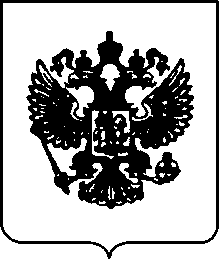 ПРАВИТЕЛЬСТВО РОССИЙСКОЙ ФЕДЕРАЦИИП О С Т А Н О В Л Е Н И Еот 29 декабря 2022 г. № 2497МОСКВАО Программе государственных гарантий бесплатного оказания гражданам медицинской помощи на 2023 год и на плановый период 2024 и 2025 годовВ целях обеспечения конституционных прав граждан Российской Федерации на бесплатное оказание медицинской помощи Правительство Российской Федерации п о с т а н о в л я е т :Утвердить прилагаемую Программу государственных гарантий бесплатного оказания   гражданам   медицинской   помощи   на 2023   год и на плановый период 2024 и 2025 годов.Министерству здравоохранения Российской Федерации:а) внести в установленном порядке в Правительство Российской Федерации:до 1 июля 2023 г. - доклад о реализации в 2022 году Программы государственных гарантий бесплатного оказания гражданам медицинской помощи на 2022 год и на плановый период 2023 и 2024 годов, утвержденной постановлением Правительства   Российской   Федерации от 28 декабря 2021 г. № 2505 "О Программе государственных гарантий бесплатного оказания   гражданам   медицинской   помощи   на 2022   год и на плановый период 2023 и 2024 годов";до 15 октября 2023 г. - проект программы государственных гарантий бесплатного оказания   гражданам   медицинской   помощи   на 2024   год и на плановый период 2025 и 2026 годов;б) совместно с Федеральным фондом обязательного медицинского страхования давать разъяснения по следующим вопросам:формирование и экономическое обоснование территориальных программ государственных гарантий бесплатного оказания гражданам медицинской    помощи    на    2023 год     и     на     плановый     период 2024 и 2025 годов, включая подходы к определению дифференцированных нормативов объема медицинской помощи, в том числе по вопросам формирования и экономического обоснования территориальных программ обязательного медицинского страхования;финансовое обеспечение оказания специализированной, в том числе высокотехнологичной, медицинской помощи, оказываемой медицинскими организациями, функции и полномочия учредителя в отношении которых осуществляет Правительство Российской Федерации или федеральные органы исполнительной власти, в рамках базовой программы обязательного медицинского страхования;в) осуществлять мониторинг формирования, экономического обоснования и оценку реализации территориальных программ государственных гарантий бесплатного оказания гражданам медицинской помощи на 2023 год и на плановый период 2024 и 2025 годов, в том числе совместно с Федеральным фондом обязательного медицинского страхования, территориальных программ обязательного медицинского страхования;г) до 1 марта 2023 г.:установить порядок организации медицинской реабилитации на дому, включая перечень медицинских вмешательств, оказываемых при медицинской реабилитации на дому, порядок предоставления пациенту медицинских изделий, а также порядок оплаты указанной помощи;установить критерии оказания медицинской помощи больным с гепатитом С в условиях дневного стационара и стационарных условиях в соответствии с клиническими рекомендациями, оплата которой осуществляется за счет средств обязательного медицинского страхования.Установить, что в 2023 году ежемесячное авансирование страховых медицинских организаций и медицинских организаций, осуществляющих деятельность в сфере обязательного медицинского страхования, может осуществляться по заявкам страховых медицинских организаций и медицинских организаций в пределах годового объема финансового    обеспечения     предоставления     медицинской     помощи по обязательному медицинскому страхованию, распределенного решением комиссии по разработке территориальной программы обязательногомедицинского страхования в размере более одной двенадцатой годового объема, но не более суммы затрат на приобретение основных средств и материальных запасов за счет средств обязательного медицинского страхования в 2022 году.Установить, что в 2023 году ежемесячное авансирование медицинских     организаций,     оказывающих     медицинскую     помощь по договору на оказание и оплату медицинской помощи в рамках базовой программы обязательного медицинского страхования, может осуществляться по заявкам указанных медицинских организаций Федеральным    фондом     обязательного     медицинского     страхования в пределах годового объема финансового обеспечения предоставления медицинской помощи на 2023 год, распределенного медицинской организации в порядке, предусмотренном частью 32 статьи 35 Федерального    закона   "Об    обязательном    медицинском    страховании в Российской Федерации", в размере более одной двенадцатой распределенного    годового    объема,    но    не    более    суммы     затрат на приобретение основных средств и материальных запасов за счет средств обязательного медицинского страхования в 2022 году.Рекомендовать органам государственной власти субъектов Российской Федерации утвердить до 30 декабря 2022 г. территориальные программы государственных гарантий бесплатного оказания гражданам медицинской    помощи    на    2023 год     и     на     плановый     период 2024 и 2025 годов.УТВЕРЖДЕНАпостановлением Правительства Российской Федерацииот 29 декабря 2022 г. № 2497П Р О Г Р А М М Агосударственных гарантий бесплатного оказания гражданам медицинской помощина 2023 год и на плановый период 2024 и 2025 годовОбщие положенияВ соответствии с Федеральным законом "Об основах охраны здоровья   граждан   в   Российской   Федерации"   каждый   имеет   право на медицинскую помощь в гарантированном объеме, оказываемую без взимания платы в соответствии с программой государственных гарантий бесплатного оказания гражданам медицинской помощи.Программа государственных гарантий бесплатного оказания гражданам медицинской помощи на 2023 год и на плановый период 2024 и 2025 годов (далее - Программа) устанавливает перечень видов, форм и условий предоставления медицинской помощи, оказание которой осуществляется бесплатно, перечень заболеваний и состояний, оказание медицинской помощи при которых осуществляется бесплатно, категории граждан, оказание медицинской помощи которым осуществляется бесплатно, базовую программу обязательного медицинского страхования, средние нормативы объема медицинской помощи, средние нормативы финансовых затрат на единицу объема медицинской помощи, средние подушевые нормативы финансирования, порядок и структуру формирования тарифов на медицинскую помощь и способы ее оплаты, а также требования к территориальным программам государственных гарантий бесплатного оказания гражданам медицинской помощи в части определения порядка и условий предоставления медицинской помощи, критериев доступности и качества медицинской помощи.2497Программа формируется с учетом порядков оказания медицинской помощи и стандартов медицинской помощи, а также с учетом особенностей половозрастного состава населения, уровня и структуры заболеваемости населения Российской Федерации, основанных на данных медицинской статистики.Программа формируется с учетом установленного Правительством Российской Федерации порядка поэтапного перехода медицинских организаций к оказанию медицинской помощи на основе клинических рекомендаций, разработанных и утвержденных в соответствии с частями 3, 4, 6 - 9 и 11 статьи 37 Федерального закона "Об основах охраны здоровья граждан в Российской Федерации".Органы государственной власти субъектов Российской Федерации в соответствии с Программой разрабатывают и утверждают территориальные программы государственных гарантий бесплатного оказания гражданам медицинской помощи на 2023 год и на плановый период 2024 и 2025 годов (далее - территориальная программа государственных гарантий), включая территориальные программы обязательного медицинского страхования, установленные в соответствии с законодательством Российской Федерации об обязательном медицинском страховании (далее - территориальная программа обязательного медицинского страхования).В соответствии с Конституцией Российской Федерации в совместном ведении Российской Федерации и субъектов Российской Федерации находится координация вопросов здравоохранения, в том числе обеспечение оказания доступной и качественной медицинской помощи, сохранение и укрепление общественного здоровья, создание условий для ведения здорового образа жизни, формирования культуры ответственного отношения граждан к своему здоровью. Органы местного самоуправления в соответствии с Федеральным законом "Об основах охраны здоровья граждан в Российской Федерации" обеспечивают в пределах своей компетенции доступность медицинской помощи.Высшие исполнительные органы субъектов Российской Федерации и органы местного самоуправления при решении вопроса об индексации заработной платы медицинских работников медицинских организаций, подведомственных исполнительным органам субъектов Российской Федерации и органам местного самоуправления, обеспечивают в приоритетном порядке индексацию заработной платы медицинскихработников, оказывающих первичную медико-санитарную помощь и скорую медицинскую помощь.Индексация заработной платы медицинских работников осуществляется с учетом фактически сложившегося уровня отношения средней заработной платы медицинских работников к среднемесячной начисленной заработной плате работников в организациях, у индивидуальных предпринимателей и физических лиц (среднемесячному доходу от трудовой деятельности) по субъекту Российской Федерации.При формировании территориальной программы государственных гарантий    учитываются     порядки     оказания     медицинской     помощи и стандарты медицинской помощи, особенности половозрастного состава населения, уровень и структура заболеваемости населения субъекта Российской Федерации, основанные на данных медицинской статистики, а    также     климатические,     географические     особенности     региона и транспортная доступность медицинских организаций.В условиях чрезвычайной ситуации и (или) при возникновении угрозы распространения заболеваний, представляющих опасность для окружающих, Правительство Российской Федерации вправе установить особенности реализации базовой программы обязательного медицинского страхования.Перечень видов, форм и условий предоставления медицинской помощи, оказание которой осуществляется бесплатноВ рамках Программы (за исключением медицинской помощи, оказываемой в рамках клинической апробации) бесплатно предоставляются:первичная медико-санитарная помощь, в том числе первичная доврачебная, первичная врачебная и первичная специализированная медицинская помощь;специализированная, в том числе высокотехнологичная, медицинская помощь;скорая, в том числе скорая специализированная, медицинская помощь;паллиативная медицинская помощь, в том числе паллиативная первичная медицинская помощь, включая доврачебную и врачебную медицинскую помощь, а также паллиативная специализированная медицинская помощь.Понятие "медицинская организация" используется в Программе в значении, определенном в федеральных законах "Об основах охраны здоровья граждан в Российской Федерации" и "Об обязательном медицинском страховании в Российской Федерации".Первичная медико-санитарная помощь является основой системы оказания   медицинской   помощи   и    включает    в   себя    мероприятия по профилактике, диагностике, лечению заболеваний и состояний, медицинской реабилитации, наблюдению за течением беременности, формированию здорового образа жизни и санитарно-гигиеническому просвещению населения.Первичная   медико-санитарная    помощь    оказывается    бесплатно в амбулаторных условиях и условиях дневного стационара в плановой и неотложной формах.Первичная доврачебная медико-санитарная помощь оказывается фельдшерами,   акушерами    и    другими    медицинскими    работниками со средним медицинским образованием.Первичная врачебная медико-санитарная помощь оказывается врачами-терапевтами, врачами-терапевтами участковыми, врачами- педиатрами, врачами-педиатрами участковыми и врачами общей практики (семейными врачами).Первичная специализированная медико-санитарная помощь оказывается врачами-специалистами, включая врачей-специалистов медицинских       организаций,       оказывающих        специализированную, в том числе высокотехнологичную, медицинскую помощь.Специализированная медицинская помощь оказывается бесплатно в стационарных условиях и условиях дневного стационара врачами- специалистами и включает в себя профилактику, диагностику и лечение заболеваний и состояний (в том числе в период беременности, родов и послеродовой период), требующих использования специальных методов и сложных медицинских технологий, а также медицинскую реабилитацию. Высокотехнологичная медицинская помощь, являющаяся частью специализированной медицинской помощи, включает в себя применение новых	сложных		и (или)	уникальных	методов		лечения,		а	также ресурсоемких методов лечения с научно доказанной эффективностью, в	том		числе	клеточных		технологий,		роботизированной		техники, информационных			технологий	и	методов	генной	инженерии, разработанных на основе достижений медицинской науки и смежныхотраслей науки и техники.Высокотехнологичная медицинская помощь, являющаяся частью специализированной медицинской помощи, оказывается медицинскими организациями в соответствии с перечнем видов высокотехнологичной медицинской помощи,   содержащим   в   том   числе   методы   лечения и источники финансового обеспечения высокотехнологичной медицинской помощи (далее - перечень видов высокотехнологичной медицинской помощи), согласно приложению № 1.Скорая, в том числе скорая специализированная, медицинская помощь оказывается гражданам в экстренной или неотложной форме вне медицинской организации, а также в амбулаторных и стационарных условиях при заболеваниях, несчастных случаях, травмах, отравлениях и других состояниях, требующих срочного медицинского вмешательства.Скорая, в том числе скорая специализированная, медицинская помощь оказывается   медицинскими   организациями   государственной и муниципальной систем здравоохранения бесплатно.При оказании скорой медицинской помощи в случае необходимости осуществляется медицинская эвакуация, представляющая собой транспортировку граждан в целях спасения жизни и сохранения здоровья (в том числе лиц, находящихся на лечении в медицинских организациях, в которых отсутствует возможность оказания необходимой медицинской помощи при угрожающих жизни состояниях, женщин в период беременности, родов, послеродовой период и новорожденных, а также лиц, пострадавших в результате чрезвычайных ситуаций и стихийных бедствий).Медицинская эвакуация осуществляется выездными бригадами скорой медицинской помощи с проведением во время транспортировки мероприятий   по    оказанию    медицинской    помощи,    в    том    числе с применением медицинского оборудования.Медицинские организации, функции   и   полномочия   учредителей в отношении которых осуществляют Правительство Российской Федерации или федеральные органы исполнительной власти (далее - федеральные медицинские организации), вправе осуществлять медицинскую эвакуацию. Медицинская	реабилитация	осуществляется	в	медицинских организациях и включает в себя комплексное применение природных лечебных факторов, лекарственной, немедикаментозной терапии и другихметодов.При наличии показаний для получения медицинской реабилитации в	условиях дневного	стационара	или	амбулаторно, но	при наличиифакторов, ограничивающих возможности пациента получить такую медицинскую реабилитацию,   включая   случаи   проживания   пациента в отдаленном от медицинской организации населенном пункте, ограничения   в    передвижении    пациента,    медицинская    организация, к которой прикреплен пациент для получения первичной медико- санитарной помощи, организует ему прохождение медицинской реабилитации на дому (далее - медицинская реабилитация на дому).При оказании медицинской реабилитации на дому на период лечения пациенту могут предоставляться медицинские изделия, предназначенные для    восстановления    функций    органов    и    систем,    в    соответствии с клиническими рекомендациями по соответствующему заболеванию.Порядок организации медицинской реабилитации на дому, включая перечень медицинских вмешательств, оказываемых при медицинской реабилитации на дому, порядок предоставления пациенту медицинских изделий, а также порядок оплаты указанной помощи устанавливаются Министерством здравоохранения Российской Федерации.При завершении пациентом лечения в условиях стационара и при наличии у него медицинских показаний к продолжению медицинской реабилитации в условиях дневного стационара или в амбулаторных условиях по месту жительства медицинская организация, оказавшая пациенту специализированную медицинскую помощь, оформляет пациенту рекомендации по дальнейшему прохождению медицинской реабилитации,   содержащие    перечень    рекомендуемых    мероприятий по медицинской реабилитации.В случае проживания пациента в отдаленном или труднодоступном населенном пункте информация о пациенте, нуждающемся в продолжении медицинской реабилитации,   направляется   медицинской   организацией, в которой пациент получил специализированную медицинскую помощь, в медицинскую организацию, к которой пациент прикреплен для получения первичной медико-санитарной помощи, для организации ему медицинской реабилитации.Медицинская реабилитация в амбулаторных условиях и условиях дневного стационара может проводиться на базе действующих отделений (кабинетов) физиотерапии, лечебной физкультуры, массажа и других подразделений в соответствии с назначенными врачом по медицинской реабилитации мероприятиями по медицинской реабилитации.В случае отсутствия в медицинской организации, к которой пациент прикреплен для получения первичной медико-санитарной помощи, врачапо медицинской реабилитации, но при наличии у медицинской организации лицензии на медицинскую реабилитацию врач, предоставляющий пациенту медицинскую реабилитацию, организует при необходимости       проведение       консультации       пациента        врачом по медицинской реабилитации медицинской организации (включая федеральные медицинские организации и медицинские организации, не участвующие в территориальной программе обязательного медицинского страхования соответствующего субъекта Российской Федерации), в том числе с использованием дистанционных (телемедицинских) технологий и с последующим внесением соответствующей информации о проведении и результатах такой консультации в медицинскую документацию пациента.В   этом   случае    оплата    такой    консультации    осуществляется на основании гражданско-правового договора между медицинской организацией, предоставляющей пациенту медицинскую реабилитацию, и    медицинской    организацией,    проводившей    консультацию    врача по медицинской реабилитации с использованием дистанционных (телемедицинских) технологий.Министерство здравоохранения Российской Федерации определяет перечень федеральных медицинских организаций, осуществляющих организационно-методическую помощь и поддержку медицинских организаций субъектов Российской Федерации, проводящих медицинскую реабилитацию.Федеральный фонд обязательного медицинского страхования ведет отдельный учет случаев оказания медицинской реабилитации в разрезе условий и форм ее оказания, а также учет пациентов, получивших медицинскую реабилитацию с учетом ее этапности.Паллиативная     медицинская     помощь     оказывается     бесплатно в амбулаторных условиях, в том числе на дому, в условиях дневного стационара и стационарных условиях медицинскими работниками, прошедшими обучение по оказанию такой помощи.Медицинские организации, оказывающие паллиативную медицинскую помощь, осуществляют взаимодействие с родственниками и иными членами семьи пациента или законным представителем пациента, лицами, осуществляющими уход за пациентом, добровольцами (волонтерами), а также организациями социального обслуживания, религиозными организациями и организациями, указанными в части 2 статьи 6 Федерального закона "Об основах охраны здоровья граждан в Российской Федерации", в том числе в целях предоставления такомупациенту социальных   услуг,   мер   социальной   защиты   (поддержки) в соответствии с законодательством Российской Федерации, мер психологической поддержки и духовной помощи.Медицинская организация, к которой пациент прикреплен для получения первичной медико-санитарной помощи, организует оказание ему паллиативной первичной медицинской помощи медицинскими работниками, включая медицинских работников фельдшерских, фельдшерско-акушерских пунктов, врачебных амбулаторий и иных подразделений медицинских организаций, оказывающих первичную медико-санитарную помощь, во взаимодействии с выездными патронажными бригадами медицинских организаций, оказывающих паллиативную     медицинскую      помощь,      и      во      взаимодействии с медицинскими организациями, оказывающими паллиативную специализированную медицинскую помощь.Медицинские организации, оказывающие специализированную, в том числе паллиативную, медицинскую помощь в случае выявления пациента, нуждающегося в паллиативной первичной медицинской помощи в амбулаторных условиях, в том числе на дому, за 3 дня до осуществления выписки указанного пациента из медицинской организации, оказывающей специализированную, в том числе паллиативную, медицинскую помощь в стационарных условиях и условиях дневного стационара, информируют о нем медицинскую организацию, к которой такой пациент прикреплен для получения   первичной   медико-санитарной   помощи, или близлежащую к месту его пребывания медицинскую организацию, оказывающую первичную медико-санитарную помощь.За счет бюджетных ассигнований бюджетов субъектов Российской Федерации такие медицинские организации и их подразделения обеспечиваются      медицинскими      изделиями,       предназначенными для поддержания   функций   органов   и   систем   организма   человека, для использования на дому по перечню, утвержденному Министерством здравоохранения Российской Федерации, а также необходимыми лекарственными препаратами, в том числе наркотическими лекарственными препаратами и психотропными лекарственными препаратами, используемыми при посещениях на дому.В целях обеспечения пациентов, получающих паллиативную медицинскую   помощь,   наркотическими   лекарственными   препаратами и психотропными лекарственными препаратами исполнительные органы субъектов Российской Федерации вправе в соответствиис законодательством Российской Федерации в случае наличия потребности организовать	изготовление	в	аптечных	организациях	наркотических лекарственных препаратов и психотропных лекарственных препаратов в неинвазивных лекарственных формах, в том числе применяемых у детей. Мероприятия	по	развитию	паллиативной		медицинской		помощи осуществляются в рамках реализации соответствующих государственных программ	субъектов	Российской	Федерации,	включающих	указанныемероприятия, а также целевые показатели их результативности.В целях оказания гражданам, находящимся в стационарных организациях социального обслуживания, медицинской помощи исполнительными органами субъектов Российской Федерации в сфере охраны здоровья организуется взаимодействие стационарных организаций социального обслуживания с близлежащими медицинскими организациями в порядке, установленном нормативным правовым актом субъекта Российской Федерации.В	отношении	лиц,		находящихся		в		стационарных	организациях социального обслуживания, в рамках базовой программы обязательного медицинского страхования с привлечением близлежащих медицинских организаций проводится диспансеризация, а при наличии хронических заболеваний - диспансерное наблюдение в соответствии с порядками, установленными Министерством здравоохранения Российской Федерации. Контроль за полнотой и результатами проведения диспансеризации и диспансерного	наблюдения		осуществляют		исполнительные	органы субъектов Российской Федерации в сфере здравоохранения, а также страховые	медицинские	организации,	в		которых	застрахованы	лица, находящиеся в стационарных организациях социального обслуживания, и	территориальный		фонд	обязательного			медицинского		страхованиясоответствующего субъекта Российской Федерации.При выявлении в рамках диспансеризации и диспансерного наблюдения показаний к оказанию специализированной, в том числе высокотехнологичной,    медицинской     помощи     лица,     находящиеся в стационарных организациях социального обслуживания, переводятся в специализированные медицинские организации в сроки, установленные Программой.В отношении лиц с психическими расстройствами и расстройствами поведения, в том числе находящихся в стационарных организациях социального обслуживания, а также в условиях сопровождаемого проживания, включая совместное проживание таких лиц в отдельныхжилых помещениях, за счет бюджетных ассигнований бюджетов субъектов Российской Федерации проводится диспансерное наблюдение медицинскими	организациями,	оказывающими	первичную специализированную медико-санитарную помощь при психических расстройствах и расстройствах поведения, во взаимодействии с врачами- психиатрами   стационарных   организаций    социального    обслуживания в порядке, установленном Министерством здравоохранения Российской Федерации.Для лиц с психическими расстройствами и расстройствами поведения, проживающих   в   сельской   местности,   рабочих   поселках и поселках городского типа, организация медицинской помощи, в том числе по профилю "психиатрия", осуществляется во взаимодействии медицинских работников, включая медицинских работников фельдшерских пунктов, фельдшерско-акушерских пунктов, врачебных амбулаторий и отделений (центров, кабинетов) общей врачебной практики, с медицинскими организациями, оказывающими первичную специализированную медико-санитарную помощь при психических расстройствах и расстройствах поведения, в том числе силами выездных психиатрических бригад, в порядке, установленном Министерством здравоохранения Российской Федерации.При организации медицинскими организациями, оказывающими первичную специализированную медико-санитарную помощь при психических расстройствах и расстройствах поведения, медицинской помощи лицам с психическими расстройствами и расстройствами поведения, проживающим   в   сельской   местности,   рабочих   поселках и поселках городского типа, осуществляется лекарственное обеспечение таких пациентов,   в   том   числе   доставка   лекарственных   препаратов по месту жительства.Медицинская помощь оказывается в следующих формах:экстренная - медицинская помощь, оказываемая при внезапных острых заболеваниях, состояниях, обострении хронических заболеваний, представляющих угрозу жизни пациента;неотложная - медицинская помощь, оказываемая при внезапных острых заболеваниях, состояниях, обострении хронических заболеваний без явных признаков угрозы жизни пациента;плановая - медицинская помощь, оказываемая при проведении профилактических   мероприятий,    при    заболеваниях    и    состояниях, не сопровождающихся угрозой жизни пациента, не требующих экстреннойи   неотложной   медицинской   помощи,    отсрочка    оказания    которой на определенное время не повлечет за собой ухудшение состояния пациента, угрозу его жизни и здоровью.Гражданам, проживающим на отдаленных территориях и в сельской местности, первичная специализированная медико-санитарная помощь оказывается выездными медицинскими бригадами по графику, устанавливаемому руководителем близлежащей медицинской организации, к которой прикреплены жители отдаленного (сельского) населенного пункта. Доведение информации о графике выезда медицинских бригад осуществляется близлежащим медицинским подразделением (фельдшерским пунктом, фельдшерско-акушерским пунктом, врачебной амбулаторией, отделением врача общей практики и т.д.) любым доступным способом с привлечением органов местного самоуправления.Федеральные медицинские организации, имеющие прикрепленное население и оказывающие медицинскую помощь в амбулаторных условиях и (или) в условиях дневного стационара, вправе организовать оказание первичной медико-санитарной помощи, специализированной медицинской помощи и медицинской реабилитации медицинскими работниками федеральных медицинских организаций вне таких медицинских организаций, в порядке, установленном пунктом 21 части 1 статьи 14 Федерального     закона     "Об     основах     охраны     здоровья      граждан в Российской Федерации" в том числе при оказании медицинской помощи в неотложной форме, включая медицинскую помощь при острых респираторных вирусных инфекциях и новой коронавирусной инфекции.При оказании в рамках реализации Программы первичной медико- санитарной помощи в условиях дневного стационара и в неотложной форме, специализированной, в том числе высокотехнологичной, медицинской помощи, скорой, в том числе скорой специализированной, медицинской      помощи,       паллиативной       медицинской       помощи в стационарных условиях, условиях дневного стационара и при посещениях на дому осуществляется обеспечение граждан лекарственными      препаратами       для       медицинского       применения и медицинскими изделиями, включенными в утвержденные Правительством Российской Федерации соответственно перечень жизненно   необходимых    и    важнейших    лекарственных    препаратов и перечень медицинских изделий, имплантируемых в организм человека, а также медицинскими изделиями, предназначенными для поддержанияфункций органов и систем организма человека, для использования на дому при оказании   паллиативной   медицинской   помощи   в   соответствии с перечнем, утвержденным Министерством здравоохранения Российской Федерации.Порядок     передачи     медицинской     организацией      пациенту (его законному представителю) медицинских изделий, предназначенных для поддержания функций органов и систем организма человека, для использования на дому при оказании паллиативной медицинской помощи устанавливается Министерством здравоохранения Российской Федерации.Перечень заболеваний и состояний, оказание медицинской помощи при которых осуществляется бесплатно, и категории граждан,оказание медицинской помощи которым осуществляется бесплатноГражданин имеет право на бесплатное получение медицинской помощи по видам, формам и условиям ее оказания в соответствии с разделом II Программы при следующих заболеваниях и состояниях:инфекционные и паразитарные болезни; новообразования;болезни эндокринной системы;расстройства питания и нарушения обмена веществ; болезни нервной системы;болезни крови, кроветворных органов;отдельные нарушения, вовлекающие иммунный механизм; болезни глаза и его придаточного аппарата;болезни уха и сосцевидного отростка; болезни системы кровообращения; болезни органов дыхания;болезни органов пищеварения, в том числе болезни полости рта, слюнных желез и челюстей (за исключением зубного протезирования);болезни мочеполовой системы; болезни кожи и подкожной клетчатки;болезни костно-мышечной системы и соединительной ткани; травмы, отравления и некоторые другие последствия воздействиявнешних причин;врожденные аномалии (пороки развития); деформации и хромосомные нарушения; беременность, роды, послеродовой период и аборты;отдельные	состояния,	возникающие	у	детей	в	перинатальный период;психические расстройства и расстройства поведения;симптомы, признаки   и   отклонения   от   нормы,   не   отнесенные к заболеваниям и состояниям.Гражданин имеет право не реже одного раза в год на бесплатный профилактический медицинский осмотр, в том числе в рамках диспансеризации.В соответствии с законодательством Российской Федерации отдельные категории граждан имеют право:на обеспечение   лекарственными   препаратами   в   соответствии с разделом V Программы;на профилактические медицинские осмотры и диспансеризацию - определенные группы взрослого населения (в возрасте 18 лет и старше), включающие работающих   и   неработающих   граждан,   обучающихся в образовательных организациях по очной форме;на медицинские осмотры, в том числе профилактические медицинские   осмотры,   в   связи   с   занятиями   физической   культурой и спортом - несовершеннолетние граждане;на диспансеризацию - пребывающие в стационарных организациях дети-сироты и дети, находящиеся в трудной жизненной ситуации, а также дети-сироты и дети, оставшиеся без попечения родителей, в том числе усыновленные   (удочеренные),   принятые   под   опеку   (попечительство) в приемную или патронатную семью;на диспансерное наблюдение - граждане, страдающие социально значимыми заболеваниями и заболеваниями, представляющими опасность для окружающих, а также лица, страдающие хроническими заболеваниями, функциональными расстройствами и иными состояниями;на медицинское обследование, лечение и медицинскую реабилитацию в рамках программы государственных гарантий бесплатного оказания гражданам медицинской помощи - донор, давший письменное информированное добровольное согласие на изъятие своих органов и (или) тканей для трансплантации;на пренатальную (дородовую) диагностику нарушений развития ребенка - беременные женщины;на аудиологический скрининг - новорожденные дети и дети первого года жизни;на неонатальный скрининг (классическая фенилкетонурия; фенилкетонурия B; врожденный гипотиреоз с диффузным зобом; врожденный гипотиреоз без зоба; кистозный фиброз неуточненный(муковисцидоз); нарушение обмена галактозы (галактоземия); адреногенитальное нарушение неуточненное (адреногенитальный синдром); адреногенитальные нарушения, связанные с дефицитом ферментов) - новорожденные, родившиеся живыми;на расширенный неонатальный скрининг (недостаточность других уточненных витаминов группы B (дефицит биотинидазы (дефицит биотин- зависимой карбоксилазы; недостаточность синтетазы голокарбоксилаз (недостаточность биотина); другие виды гиперфенилаланинемии (дефицит синтеза биоптерина (тетрагидробиоптерина), дефицит реактивации биоптерина (тетрагидробиоптерина); нарушения обмена тирозина (тирозинемия); болезнь с запахом кленового сиропа мочи (болезнь "кленового сиропа"); другие виды нарушений обмена аминокислот с разветвленной цепью (пропионовая ацидемия); метилмалоновая метилмалонил KoA-мутазы (ацидемия метилмалоновая); метилмалоновая ацидемия (недостаточность кобаламина A); метилмалоновая ацидемия (недостаточность кобаламина B); метилмалоновая ацидемия (дефицит метилмалонил KoA-эпимеразы); метилмалоновая ацидемия (недостаточность кобаламина D); метилмалоновая ацидемия (недостаточность кобаламина C); изовалериановая ацидемия (ацидемия изовалериановая); 3-гидрокси-3-метилглутаровая недостаточность; бета- кетотиолазная недостаточность; нарушения обмена жирных кислот (первичная карнитиновая недостаточность; среднецепочечная ацил-KoA дегидрогеназная недостаточность; длинноцепочечная ацетил-KoA дегидрогеназная недостаточность (дефицит очень длинной цепи ацил-KoA-дегидрогеназы (VLCAD); очень длинноцепочечная ацетил-KoA дегидрогеназная недостаточность (дефицит очень длинной цепи	ацил-KoA-дегидрогеназы          (VLCAD);	недостаточность митохондриального трифункционального белка; недостаточность карнитинпальмитоилтрансферазы, тип I; недостаточность карнитин пальмитоилтрансферазы,	тип II;	недостаточность карнитин/ацилкарнитинтранслоказы; нарушения обмена серосодержащих аминокислот (гомоцистинурия); нарушения обмена цикла мочевины (цитруллинемия, тип I; аргиназная недостаточность); нарушения обмена лизина и гидроксилизина (глутаровая ацидемия, тип I; глутаровая ацидемия, тип II (рибофлавин - чувствительная форма); детская спинальная мышечная атрофия, I тип (Вердинга-Гоффмана); другие наследственные спинальные мышечные атрофии; первичные иммунодефициты) - новорожденные, родившиеся живыми.Беременные женщины, обратившиеся в медицинские организации и иные организации, оказывающие медицинскую помощь по профилю "акушерство и гинекология" в амбулаторных   условиях, имеют право на получение правовой, психологической и медико-социальной помощи, в том числе по профилактике прерывания беременности.Дополнительно к объемам медицинской помощи, оказываемой гражданам в рамках Программы, осуществляется дополнительное финансовое       обеспечение       оказания       медицинской        помощи (при необходимости за пределами Российской Федерации) детям, страдающим тяжелыми жизнеугрожающими и хроническими заболеваниями, в том числе прогрессирующими редкими (орфанными) заболеваниями,    включая    обеспечение    лекарственными    препаратами и медицинскими   изделиями,   в   том   числе   не   зарегистрированными в Российской Федерации, а также техническими средствами реабилитации, не включенными в федеральный перечень реабилитационных мероприятий, технических средств реабилитации и услуг, предоставляемых инвалиду.Регистрация      и      учет      впервые       выявленных       пациентов со злокачественными новообразованиями, в том числе диагноз которых установлен медицинскими организациями, не являющимися специализированными онкологическими организациями, включая положения о передаче сведений о таких больных в профильные медицинские организации, осуществляются в соответствии с порядком оказания медицинской помощи, утвержденным Министерством здравоохранения Российской Федерации.Пациентам в возрасте до 21 года при отдельных онкологических заболеваниях с целью продолжения лечения, которое начато в возрасте до 18 лет, первичная специализированная медико-санитарная помощь, специализированная, в том числе высокотехнологичная, медицинская помощь может быть оказана в медицинских организациях, оказывающих медицинскую помощь детям по профилю "детская онкология", в случаях и при соблюдении условий, которые установлены порядком оказания медицинской помощи, утвержденным Министерством здравоохранения Российской Федерации.Базовая программа обязательного медицинского страхованияБазовая программа обязательного медицинского страхования является составной частью Программы.В рамках базовой программы обязательного медицинского страхования:гражданам (застрахованным лицам) оказываются первичная медико- санитарная помощь, включая профилактическую помощь, скорая медицинская помощь (за исключением санитарно-авиационной эвакуации), специализированная медицинская помощь, в том числе высокотехнологичная медицинская помощь, включенная в перечень видов высокотехнологичной медицинской помощи, финансовое обеспечение которых осуществляется за счет средств обязательного медицинского страхования, при заболеваниях и состояниях, указанных в разделе III Программы, за исключением заболеваний, передаваемых половым путем, вызванных вирусом иммунодефицита человека, синдрома приобретенного иммунодефицита, туберкулеза, психических расстройств и расстройств поведения;осуществляются профилактические мероприятия, включая диспансеризацию,    диспансерное     наблюдение     (при     заболеваниях и состояниях, указанных в разделе III Программы, за исключением заболеваний, передаваемых половым путем, вызванных вирусом иммунодефицита человека, синдрома приобретенного иммунодефицита, туберкулеза,   психических    расстройств    и    расстройств    поведения), и профилактические медицинские осмотры граждан, в том числе их отдельных категорий, указанных в разделе III Программы, мероприятия по медицинской реабилитации, осуществляемой в медицинских организациях амбулаторно, стационарно и в условиях дневного стационара, а при невозможности такого осуществления - вне медицинской организации на дому или силами выездных медицинских бригад, аудиологическому скринингу, а также по применению вспомогательных репродуктивных технологий (экстракорпорального оплодотворения),   включая   обеспечение   лекарственными   препаратами в соответствии с законодательством Российской Федерации.Граждане, переболевшие новой коронавирусной инфекцией (COVID-19), вправе пройти углубленную диспансеризацию, включающую исследования и иные медицинские вмешательства по перечню согласно приложению № 2.Углубленная   диспансеризация   также    может    быть    проведена по инициативе гражданина, в отношении которого отсутствуют сведения о перенесенном заболевании новой коронавирусной инфекцией (COVID-19).Порядок направления граждан на прохождение углубленной диспансеризации, включая категории граждан, проходящих углубленную диспансеризацию в первоочередном порядке, устанавливается Министерством здравоохранения Российской Федерации.Медицинские организации, в том числе федеральные медицинские организации, имеющие   прикрепленный   контингент,   в   соответствии с порядком направления граждан на прохождение углубленной диспансеризации, включая категории граждан, проходящих углубленную диспансеризацию в первоочередном порядке, формируют перечень граждан, подлежащих углубленной диспансеризации, и направляют его в территориальный фонд обязательного медицинского страхования. Территориальные фонды обязательного медицинского страхования доводят указанные перечни до страховых медицинских организаций, в которых застрахованы граждане, подлежащие углубленной диспансеризации.Информирование граждан о возможности пройти углубленную диспансеризацию осуществляется с привлечением страховых медицинских организаций с использованием федеральной государственной информационной      системы       "Единый       портал       государственных и муниципальных услуг (функций)", сети радиотелефонной связи (смс-сообщения) и иных доступных средств связи.Запись граждан на углубленную диспансеризацию осуществляется в установленном порядке, в том числе с использованием федеральной государственной информационной системы "Единый портал государственных и муниципальных услуг (функций)".Медицинские организации организуют прохождение в течение одного дня углубленной диспансеризации гражданином исходя из выполнения всех исследований и иных медицинских вмешательств первого этапа углубленной диспансеризации в соответствии с пунктом 1 приложения № 2 к Программе.По результатам углубленной диспансеризации в случае выявления у гражданина хронических неинфекционных заболеваний, в том числе связанных с перенесенной новой коронавирусной инфекцией (COVID-19), гражданин в установленном порядке ставится на диспансерное наблюдение, при наличии показаний ему оказываются соответствующее лечение и медицинская реабилитация в порядке, установленном Министерством здравоохранения Российской Федерации, а такжепредоставляются       лекарственные        препараты        в        соответствии с законодательством Российской Федерации.Федеральный фонд обязательного медицинского страхования осуществляет взаимодействие с территориальными фондами обязательного медицинского страхования в порядке, установленном законодательством Российской Федерации, в том числе по вопросам осуществления мониторинга прохождения углубленной диспансеризации и ее результатов.При необходимости для проведения медицинских исследований в    рамках    прохождения    профилактических    медицинских    осмотров и диспансеризации, в том числе углубленной, могут привлекаться медицинские работники медицинских организаций, оказывающих специализированную медицинскую помощь.В случаях установления Правительством Российской Федерации особенностей реализации базовой программы обязательного медицинского страхования в условиях возникновения угрозы распространения заболеваний, вызванных новой коронавирусной инфекцией (COVID-19), реализация базовой программы обязательного медицинского страхования в 2023 году будет осуществляться с учетом таких особенностей.Порядок формирования тарифа на оплату медицинской помощи по      обязательному      медицинскому      страхованию      устанавливается в соответствии с Федеральным законом "Об обязательном медицинском страховании в Российской Федерации". Структура тарифа на оплату медицинской помощи включает в себя расходы на заработную плату, начисления на оплату труда, прочие выплаты, приобретение лекарственных средств, расходных материалов, продуктов питания, мягкого инвентаря, медицинского инструментария, реактивов и химикатов, прочих материальных запасов, расходы на оплату стоимости лабораторных и инструментальных исследований, проводимых в других учреждениях (при      отсутствии       в       медицинской       организации       лаборатории и диагностического оборудования), организации питания (при отсутствии организованного питания в медицинской организации), расходы на оплату услуг связи, транспортных услуг, коммунальных услуг, работ и услуг по содержанию имущества, расходы на арендную плату за пользование имуществом, оплату программного обеспечения и прочих услуг, социальное обеспечение работников медицинских организаций, установленное законодательством Российской Федерации, прочие расходы, расходы на приобретение основных средств (оборудования,производственного      и      хозяйственного      инвентаря)       стоимостью до 100 тыс. рублей за единицу, а также допускается приобретение основных средств (медицинских изделий, используемых для проведения медицинских вмешательств, лабораторных и инструментальных исследований)      стоимостью      до      1 млн. рублей      при      отсутствии у медицинской организации не погашенной в течение 3 месяцев кредиторской задолженности за счет средств обязательного медицинского страхования.Федеральный фонд обязательного медицинского страхования проводит анализ расходов медицинских организаций в разрезе указанных расходов. В случае выявления повышения доли в структуре затрат расходов на оплату услуг связи, транспортных услуг, коммунальных услуг, работ и услуг по содержанию имущества, расходов на арендную плату за пользование имуществом, оплату программного обеспечения, прочих услуг и расходов по сравнению с аналогичным периодом предыдущего года с одновременным снижением доли оплаты труда медицинских работников Федеральный фонд обязательного медицинского страхования информирует о таком повышении Министерство здравоохранения Российской Федерации и соответствующий исполнительный орган субъекта Российской Федерации в целях выявления рисков влияния такого превышения на уровень оплаты труда медицинских работников медицинских организаций.При получении информации о таком повышении исполнительный орган субъекта Российской Федерации принимает меры по устранению причин его возникновения, в том числе в рамках пункта 3 статьи 8 Федерального    закона   "Об    обязательном    медицинском    страховании в Российской Федерации", и информирует о принятых мерах Министерство здравоохранения Российской Федерации и Федеральный фонд обязательного медицинского страхования.Министерство здравоохранения Российской Федерации ежеквартально представляет доклад в Правительство Российской Федерации о результатах проведения анализа расходов медицинских организаций и принятых мерах по устранению причин повышения доли в структуре затрат расходов на оплату услуг связи, транспортных услуг, коммунальных услуг, работ и услуг по содержанию имущества, расходов на арендную плату за пользование имуществом, оплату программного обеспечения, прочих услуг и расходов по сравнению с аналогичным периодом предыдущего года.Тарифы на оплату медицинской помощи, за исключением тарифов на оплату специализированной, в том числе высокотехнологичной, медицинской помощи, оказываемой при заболеваниях, состояниях (группах заболеваний, состояний) в стационарных условиях и условиях дневного стационара в рамках базовой программы обязательного медицинского страхования федеральными медицинскими организациями, (далее - специализированная медицинская помощь в рамках базовой программы обязательного медицинского страхования), устанавливаются в соответствии со статьей 30 Федерального закона "Об обязательном медицинском страховании в Российской Федерации" тарифным соглашением, заключаемым между уполномоченным исполнительным органом субъекта Российской Федерации, территориальным фондом обязательного медицинского страхования, страховыми медицинскими организациями, медицинскими профессиональными некоммерческими организациями, созданными в соответствии со статьей 76 Федерального закона "Об основах охраны здоровья граждан в Российской Федерации", и     профессиональными     союзами     медицинских     работников     или их объединениями (ассоциациями), представители которых включаются в состав комиссии по разработке территориальной программы обязательного медицинского страхования, создаваемой в субъекте Российской Федерации в установленном порядке.При формировании тарифов на оплату специализированной медицинской помощи, оказываемой федеральными медицинскими организациями в рамках территориальной программы обязательного медицинского страхования, субъекты Российской Федерации вправе применять порядок согласно приложению № 3.В субъекте Российской Федерации тарифы на оплату медицинской помощи по   обязательному   медицинскому   страхованию   формируются в соответствии с принятыми в территориальной программе обязательного медицинского страхования   способами   оплаты   медицинской   помощи и в части расходов на заработную плату включают финансовое обеспечение денежных выплат стимулирующего характера, в том числе денежные выплаты:врачам-терапевтам участковым, врачам-педиатрам участковым, врачам общей практики (семейным врачам), медицинским сестрам участковым врачей-терапевтов участковых, врачей-педиатров участковыхи медицинским сестрам врачей   общей   практики   (семейных   врачей) за оказанную медицинскую помощь в амбулаторных условиях;медицинским работникам фельдшерских и фельдшерско-акушерских пунктов (заведующим фельдшерско-акушерскими пунктами, фельдшерам, акушерам, медицинским сестрам, в том числе медицинским сестрам патронажным) за оказанную медицинскую помощь в амбулаторных условиях;врачам, фельдшерам и медицинским сестрам медицинских организаций и подразделений скорой медицинской помощи за оказанную скорую медицинскую помощь вне медицинской организации;врачам-специалистам     за     оказанную      медицинскую      помощь в амбулаторных условиях.Территориальные фонды обязательного медицинского страхования осуществляют ежеквартально мониторинг и анализ уровня оплаты труда медицинских работников   медицинских   организаций   государственной и муниципальной систем здравоохранения субъектов Российской Федерации, участвующих в территориальной программе обязательного медицинского   страхования,    в    разрезе    отдельных    специальностей с представлением результатов мониторинга в Федеральный фонд обязательного медицинского страхования и информированием исполнительных органов субъектов Российской Федерации в сфере здравоохранения для принятия необходимых мер по обеспечению должного уровня оплаты труда медицинских работников.Правительство   Российской   Федерации   вправе   принять решение о введении дополнительных специальных выплат отдельным категориям медицинских работников.Перечень групп заболеваний, состояний для оплаты специализированной медицинской помощи (за исключением высокотехнологичной медицинской помощи) в стационарных условиях и в условиях дневного стационара приведен в приложении № 4.В рамках проведения профилактических мероприятий исполнительные органы субъектов Российской Федерации в сфере охраны здоровья с учетом установленных Правительством Российской Федерации особенностей реализации базовой программы обязательного медицинского страхования в условиях возникновения угрозы распространения заболеваний, вызванных новой коронавирусной инфекцией (COVID-19), а также в случае распространения иных острых респираторных вирусныхинфекций вправе обеспечивать организацию прохождения гражданами профилактических медицинских осмотров, диспансеризации, в том числе в вечерние часы в будние дни и субботу, а также предоставляют гражданам возможность дистанционной записи на медицинские исследования.Профилактические мероприятия организуются в том числе для выявления болезней системы кровообращения и онкологических заболеваний, формирующих основные причины смертности населения.Исполнительные     органы     субъектов     Российской      Федерации в сфере охраны здоровья размещают на своих официальных сайтах в информационно-телекоммуникационной сети "Интернет" информацию о медицинских организациях, на базе которых граждане могут пройти профилактические медицинские осмотры и диспансеризацию, включая перечень медицинских организаций, осуществляющих углубленную диспансеризацию, и порядок их работы.Дополнительная      оплата      труда      медицинских      работников по проведению профилактических медицинских осмотров, в том числе в рамках диспансеризации, включая углубленную диспансеризацию, осуществляется в соответствии с трудовым законодательством Российской Федерации с учетом работы за пределами установленной для них продолжительности рабочего времени.При реализации территориальной программы обязательного медицинского страхования применяются следующие способы оплаты медицинской       помощи,       оказываемой       застрахованным       лицам по обязательному медицинскому страхованию в Российской Федерации:при оплате медицинской помощи, оказанной в амбулаторных условиях:по подушевому нормативу финансирования на прикрепившихся лиц (за исключением расходов на проведение компьютерной томографии, магнитно-резонансной томографии, ультразвукового исследования сердечно-сосудистой системы, эндоскопических диагностических исследований,	молекулярно-генетических	исследований и патолого-анатомических исследований биопсийного (операционного) материала с целью диагностики онкологических заболеваний и подбора противоопухолевой лекарственной терапии (далее - молекулярно- генетические исследования и патолого-анатомические исследования биопсийного (операционного) материала), на проведение тестирования на выявление новой коронавирусной инфекции (COVID-19),профилактических медицинских осмотров и диспансеризации, в том числе углубленной диспансеризации, а также средств на оплату диспансерного наблюдения и финансовое обеспечение фельдшерских, фельдшерско- акушерских пунктов) с учетом показателей результативности деятельности медицинской организации (включая показатели объема медицинской помощи), перечень которых устанавливается Министерством здравоохранения Российской Федерации, в том числе с включением расходов на медицинскую помощь, оказываемую в иных медицинских организациях и оплачиваемую за единицу объема медицинской помощи;за единицу объема медицинской помощи - за медицинскую услугу, посещение, обращение (законченный случай) при оплате:медицинской     помощи,      оказанной      застрахованным      лицам за пределами субъекта Российской Федерации, на территории которого выдан полис обязательного медицинского страхования;медицинской помощи, оказанной в   медицинских   организациях, не имеющих прикрепившихся лиц;медицинской    помощи,    оказанной    медицинской    организацией (в том числе по направлениям, выданным иной медицинской организацией), источником финансового обеспечения которой являются средства подушевого норматива финансирования на прикрепившихся лиц, получаемые иной медицинской организацией;отдельных диагностических (лабораторных) исследований - компьютерной томографии, магнитно-резонансной томографии, ультразвукового исследования сердечно-сосудистой системы, эндоскопических диагностических исследований, молекулярно- генетических исследований и патолого-анатомических исследований биопсийного (операционного) материала, тестирования на выявление новой коронавирусной инфекции (COVID-19);профилактических   медицинских    осмотров    и    диспансеризации, в том числе углубленной диспансеризации;диспансерного наблюдения отдельных категорий граждан из числа взрослого населения;медицинской помощи по медицинской реабилитации (комплексное посещение);при оплате медицинской помощи, оказанной в стационарных условиях,      в       том       числе       для       медицинской       реабилитации в специализированных медицинских организациях (структурных подразделениях):за случай госпитализации (законченный случай лечения) по поводу заболевания,   включенного   в   соответствующую    группу   заболеваний (в том числе клинико-статистическую группу заболеваний, группу высокотехнологичной медицинской помощи), в том числе в сочетании с оплатой за услугу диализа;за прерванный случай госпитализации в случаях прерывания лечения по медицинским показаниям, перевода пациента из одного отделения медицинской организации в другое, изменения условий оказания медицинской помощи пациенту с круглосуточного стационара на дневной стационар, оказания медицинской помощи с проведением лекарственной терапии при злокачественных новообразованиях, в ходе которой медицинская   помощь   по   объективным   причинам   оказана   пациенту не в полном объеме по сравнению с выбранной для оплаты схемой лекарственной терапии, в том числе в случае прерывания лечения при возникновении абсолютных противопоказаний к продолжению лечения, не купируемых при проведении симптоматического лечения, перевода пациента в другую медицинскую организацию, преждевременной выписки пациента из медицинской организации в случае его письменного отказа от    дальнейшего    лечения,    летального    исхода,    выписки    пациента до истечения 3 дней (включительно) со дня госпитализации (начала лечения),   за   исключением   случаев   оказания   медицинской   помощи по группам заболеваний, состояний, приведенных в приложении № 5, в том числе в сочетании с оплатой за услугу диализа;при оплате медицинской помощи, оказанной в условиях дневного стационара:за случай (законченный случай) лечения заболевания, включенного в соответствующую группу заболеваний (в том числе клинико- статистическую группу заболеваний, группу высокотехнологичной медицинской помощи), за услугу диализа (в том числе в сочетании с оплатой по клинико-статистической группе заболеваний, группе высокотехнологичной медицинской помощи);за прерванный случай оказания медицинской помощи в случаях прерывания лечения по   медицинским показаниям, перевода пациента из одного отделения медицинской организации в другое, изменения условий оказания медицинской помощи пациенту с дневного стационара на    круглосуточный     стационар,     оказания     медицинской     помощи с проведением лекарственной терапии при злокачественных новообразованиях, в ходе которой медицинская помощь по объективнымпричинам оказана   пациенту   не   в   полном   объеме   по   сравнению с выбранной для оплаты схемой лекарственной терапии, в том числе в случае прерывания лечения при возникновении абсолютных противопоказаний к продолжению лечения, не купируемых при проведении симптоматического лечения, перевода пациента в другую медицинскую    организацию,    преждевременной     выписки     пациента из   медицинской    организации    в    случае    его    письменного    отказа от    дальнейшего    лечения,    летального    исхода,    выписки    пациента до истечения 3 дней (включительно) со дня госпитализации (начала лечения),   за   исключением   случаев   оказания   медицинской   помощи по группам заболеваний, состояний, предусмотренных приложением № 5 к Программе, за услугу диализа (в том числе в сочетании с оплатой по клинико-статистической	группе	заболеваний,	группе высокотехнологичной медицинской помощи);при оплате скорой медицинской помощи, оказанной вне медицинской организации (по месту вызова бригады скорой, в том числе скорой      специализированной,      медицинской      помощи,      а      также в транспортном средстве при медицинской эвакуации):по подушевому нормативу финансирования;за единицу объема медицинской помощи - за вызов скорой медицинской помощи (используется при оплате медицинской помощи, оказанной застрахованным лицам за пределами субъекта Российской Федерации, на территории которого выдан полис обязательного медицинского страхования, а также оказанной в отдельных медицинских организациях, не имеющих прикрепившихся лиц).В        рамках        подушевого         норматива         финансирования на прикрепившихся лиц при финансовом обеспечении первичной (первичной специализированной) медико-санитарной помощи могут выделяться подушевые нормативы финансирования на прикрепившихся лиц по профилю "акушерство и гинекология" и (или) "стоматология" для оплаты первичной (первичной специализированной) медико-санитарной помощи по соответствующим профилям. При этом оплата иной медицинской     помощи,     оказанной      в      амбулаторных      условиях (за исключением отдельных диагностических (лабораторных) исследований - компьютерной томографии, магнитно-резонансной томографии, ультразвукового исследования сердечно-сосудистой системы, эндоскопических диагностических исследований, молекулярно- генетических исследований и патолого-анатомических исследованийбиопсийного (операционного) материала, тестирования на выявление новой коронавирусной инфекции (COVID-19), профилактических медицинских осмотров и диспансеризации, в том числе углубленной диспансеризации, средств на оплату диспансерного наблюдения, медицинской помощи, оказанной застрахованным лицам за пределами субъекта Российской Федерации, на территории которого выдан полис обязательного    медицинского     страхования,     а     также     оказанной в отдельных медицинских организациях, не имеющих прикрепившихся лиц),   осуществляется   по    подушевому    нормативу    финансирования на прикрепившихся лиц, рассчитанному с учетом выделения объемов финансового обеспечения оказания медицинской помощи в амбулаторных условиях по профилю "акушерство и гинекология" и (или) "стоматология" в отдельные подушевые нормативы финансирования на прикрепившихся лиц. В подушевые нормативы финансирования на прикрепившихся лиц по профилям "акушерство и гинекология" и (или) "стоматология" включаются расходы на медицинскую помощь по соответствующим профилям,      оказываемую      в      иных      медицинских      организациях и оплачиваемую за единицу объема медицинской помощи.Финансовое обеспечение профилактических медицинских осмотров, диспансеризации       и       диспансерного       наблюдения,       проводимых в соответствии с порядками, утверждаемыми Министерством здравоохранения Российской Федерации в соответствии с Федеральным законом "Об основах охраны здоровья граждан в Российской Федерации", осуществляется за единицу объема медицинской помощи (комплексное посещение).При оплате медицинской помощи в медицинских организациях, имеющих в своем составе подразделения, оказывающие медицинскую помощь в амбулаторных, стационарных условиях и в условиях дневного стационара, а также медицинскую реабилитацию, может применяться способ      оплаты      по      подушевому      нормативу      финансирования на прикрепившихся к такой медицинской организации лиц, включая оплату медицинской помощи по всем видам и условиям предоставляемой указанной медицинской организацией медицинской помощи, с учетом показателей результативности деятельности медицинской организации, в том числе показателей объема медицинской помощи. При этом из расходов на финансовое обеспечение медицинской помощи в амбулаторных условиях исключаются расходы на проведение компьютерной томографии, магнитно-резонансной томографии,ультразвукового исследования сердечно-сосудистой системы, эндоскопических диагностических исследований, молекулярно- генетических исследований и патолого-анатомических исследований биопсийного (операционного) материала, тестирования на выявление новой коронавирусной инфекции (COVID-19), профилактических медицинских осмотров и диспансеризации, в том числе углубленной диспансеризации, а также средства на оплату диспансерного наблюдения и финансовое обеспечение фельдшерских и фельдшерско-акушерских пунктов.Подушевой норматив финансирования на прикрепившихся лиц включает   в   том   числе   расходы   на   оказание   медицинской   помощи с применением телемедицинских (дистанционных) технологий.Распределение объема отдельных диагностических (лабораторных) исследований (компьютерной томографии, магнитно-резонансной томографии, ультразвукового исследования сердечно-сосудистой системы, эндоскопических диагностических исследований, молекулярно- генетических исследований и патолого-анатомических исследований биопсийного (операционного) материала) между медицинскими организациями, оказывающими медицинскую помощь в амбулаторных условиях, осуществляется при наличии в имеющейся у медицинской организации    лицензии     на     медицинскую     деятельность     указания на соответствующие работы (услуги).Назначение отдельных диагностических (лабораторных) исследований (компьютерной томографии, магнитно-резонансной томографии, ультразвукового исследования сердечно-сосудистой системы, эндоскопических диагностических исследований, молекулярно- генетических исследований и патолого-анатомических исследований биопсийного (операционного) материала) осуществляется лечащим врачом, оказывающим первичную медико-санитарную помощь, в том числе первичную специализированную медико-санитарную помощь, при наличии медицинских показаний в сроки, установленные Программой.В рамках реализации базовой программы обязательного медицинского страхования и территориальных программ обязательного медицинского страхования   осуществляется   проведение   исследований на наличие новой коронавирусной инфекции (COVID-19) методом полимеразной цепной реакции, на наличие вирусов респираторных инфекций, включая вирус гриппа (любым из методов), в случае:наличия у застрахованных граждан признаков острого простудного заболевания      неясной      этиологии      при      появлении      симптомов, не исключающих наличие новой коронавирусной инфекции (COVID-19), респираторной вирусной инфекции, включая грипп;наличия у застрахованных граждан новой коронавирусной инфекции (COVID-19), респираторной вирусной инфекции, включая грипп, в том числе для оценки результатов проводимого лечения;положительного результата исследования на выявление возбудителя новой коронавирусной инфекции (COVID-19), респираторной вирусной инфекции, включая грипп, полученного с использованием экспресс-теста (при условии передачи гражданином или уполномоченной на экспресс- тестирование организацией указанного теста медицинской организации).При проведении исследований, указанных в абзаце шестидесятом настоящего   раздела,    федеральными    медицинскими    организациями в процессе оказания медицинской помощи в стационарных условиях или в условиях дневного стационара, в случае наличия у пациента признаков острого простудного заболевания неясной этиологии и при появлении симптомов, не исключающих наличие новой коронавирусной инфекции (COVID-19), респираторной вирусной инфекции, включая грипп, оплата таких исследований осуществляется Федеральным фондом обязательного медицинского страхования за законченный случай госпитализации по   соответствующей   клинико-статистической   группе с учетом затрат на проведение исследований на наличие вирусов респираторных инфекций, включая вирус гриппа, при оформлении соответствующей медицинской документации.Субъекты Российской Федерации вправе установить в рамках реализации территориальных программ государственных гарантий дополнительный перечень случаев, при которых проведение исследований на наличие новой коронавирусной инфекции (COVID-19) методом полимеразной цепной реакции осуществляется за счет бюджетных ассигнований бюджетов субъектов Российской Федерации, включая проведение      указанных      исследований      в      случае      обследования в эпидемических очагах (бытовых и (или) семейных) застрахованных граждан, контактировавших с больным новой коронавирусной инфекцией (COVID-19).В целях   соблюдения   сроков   оказания   медицинской   помощи в экстренной и неотложной форме маршрутизация пациентов осуществляется в наиболее приближенные к месту нахождения пациентамедицинские   организации    вне    зависимости    от    их    ведомственной и территориальной принадлежности.При   формировании    тарифов    на    оплату    специализированной, в том числе высокотехнологичной, медицинской помощи детям при онкологических заболеваниях в тарифном соглашении устанавливаются отдельные тарифы на оплату медицинской помощи с использованием пэгаспаргазы и иных лекарственных препаратов, ранее централизованно закупаемых по отдельным решениям Правительства Российской Федерации.Оказание медицинской помощи в рамках указанных тарифов осуществляется при наличии медицинских показаний, решения соответствующей врачебной комиссии (консилиума) или рекомендаций профильной федеральной медицинской организации (национального медицинского исследовательского центра), в том числе по результатам консультации с использованием телемедицинских (дистанционных) технологий.Порядок установления   тарифов   на   оплату   специализированной, в том числе высокотехнологичной, медицинской помощи, оказываемой медицинскими организациями,   функции   и   полномочия   учредителей в отношении которых осуществляют Правительство Российской Федерации    или     федеральные     органы     исполнительной     власти, в соответствии с едиными требованиями базовой программы обязательного медицинского страхования предусматривается приложением № 3 к Программе.Федеральная медицинская организация вправе оказывать высокотехнологичную медицинскую помощь с использованием ряда уникальных методов лечения, применяемых при сердечно-сосудистой хирургии и трансплантации органов, в соответствии с разделом III "Перечень видов высокотехнологичной медицинской помощи с использованием ряда уникальных методов лечения, применяемых при сердечно-сосудистой хирургии и трансплантации органов, финансовое обеспечение которых осуществляется за счет бюджетных ассигнований бюджета Федерального фонда обязательного медицинского страхования на финансовое обеспечение предоставления застрахованным лицам специализированной, в том числе высокотехнологичной, медицинской помощи, оказываемой медицинскими организациями, функции и полномочия учредителей в отношении которых осуществляютПравительство Российской Федерации или федеральные органы исполнительной власти" приложения № 1 к настоящей Программе.Федеральная медицинская организация вправе оказывать первичную медико-санитарную помощь и скорую, в том числе скорую специализированную,      медицинскую       помощь       в       соответствии с территориальной программой обязательного медицинского страхования. Федеральные медицинские организации вправе оказывать специализированную, в том числе высокотехнологичную, медицинскую помощь в соответствии с территориальной программой обязательного медицинского страхования в случае распределения им объемов предоставления медицинской помощи в соответствии с частью 10 статьи 36 Федерального закона "Об обязательном медицинском страховании в Российской Федерации".Оказание медицинской помощи в экстренной форме пациентам, в   том числе получающим специализированную   медицинскую помощь в плановой форме в федеральной медицинской организации, осуществляется безотлагательно и оплачивается Федеральным фондом обязательного медицинского страхования по тарифам, устанавливаемым в соответствии с приложением № 3 к Программе и перечнем, приведенным в приложении № 4 к Программе.В случае выявления у пациента, которому оказывается специализированная медицинская помощь в федеральной медицинской организации,      иного      заболевания      в       стадии       декомпенсации, не позволяющего оказать ему медицинскую помощь в плановой форме в этой федеральной медицинской организации, или заболевания, требующего медицинского наблюдения в условиях круглосуточного стационара,   не    позволяющего    оказать    ему    медицинскую    помощь в плановой форме в этой федеральной медицинской организации, и при отсутствии у федеральной медицинской организации возможности оказать пациенту необходимую медицинскую помощь в экстренной или неотложной форме пациент переводится в иную медицинскую организацию, оказывающую медицинскую помощь по соответствующему профилю.Базовая программа обязательного медицинского страхования включает:нормативы объема предоставления медицинской помощи, в том числе специализированной, включая высокотехнологичную, медицинской помощи в стационарных условиях и условиях дневного стационара,оказываемой федеральными медицинскими организациями,   в   расчете на одно застрахованное лицо;нормативы финансовых затрат на единицу объема предоставления медицинской помощи (в том числе по перечню видов высокотехнологичной медицинской помощи), включая нормативы финансовых затрат на единицу объема предоставления специализированной, включая высокотехнологичную, медицинской помощи в стационарных условиях и условиях дневного стационара, оказываемой федеральными медицинскими организациями, а также нормативы финансового обеспечения базовой программы обязательного медицинского страхования   в   расчете   на   одно   застрахованное   лицо, в том числе на оказание медицинской помощи федеральными медицинскими организациями;средние нормативы объема оказания и средние нормативы финансовых затрат на единицу объема медицинской помощи, оказываемой в рамках базовой программы обязательного медицинского страхования, предусмотренные разделом II приложения № 6 к Программе;требования к территориальным программам государственных гарантий и условия оказания медицинской помощи, предусмотренные разделом VII Программы;критерии доступности и качества медицинской помощи, предусмотренные разделом VIII Программы.В территориальной программе обязательного медицинского страхования в расчете на одно застрахованное лицо устанавливаются с учетом структуры заболеваемости в субъекте Российской Федерации нормативы объема предоставления медицинской помощи, нормативы финансовых затрат на единицу объема предоставления медицинской помощи и норматив финансового обеспечения территориальной программы обязательного медицинского страхования.Нормативы     объема     предоставления     медицинской     помощи, за исключением специализированной, в том числе высокотехнологичной, медицинской помощи, оказываемой федеральными медицинскими организациями, включают нормативы объема предоставления медицинской помощи застрахованным лицам за пределами территории субъекта Российской Федерации, на территории которого выдан полис обязательного медицинского страхования.При установлении территориальной программой обязательного медицинского страхования в дополнение к установленным базовойпрограммой обязательного медицинского страхования страховых случаев, видов и условий оказания медицинской помощи территориальная программа обязательного медицинского страхования должна включать в себя также значения нормативов объемов предоставления медицинской помощи в расчете на одно застрахованное лицо, нормативов финансовых затрат на единицу объема предоставления медицинской помощи в расчете на одно застрахованное лицо, значение норматива финансового обеспечения в расчете на одно застрахованное лицо, способы оплаты медицинской помощи, оказываемой по обязательному медицинскому страхованию застрахованным лицам, структуру тарифа на оплату медицинской помощи, реестр медицинских организаций, участвующих в реализации территориальной программы обязательного медицинского страхования, и условия оказания медицинской помощи в таких медицинских организациях.Финансовое обеспечение ПрограммыИсточниками финансового обеспечения Программы являются средства федерального бюджета, бюджетов субъектов Российской Федерации и местных бюджетов (в случае передачи органами государственной власти субъектов Российской Федерации соответствующих полномочий в сфере охраны здоровья граждан Российской Федерации для их осуществления органам местного самоуправления), а также средства обязательного медицинского страхования.За счет средств обязательного медицинского страхования в рамках базовой программы обязательного медицинского страхования:застрахованным лицам, в том числе находящимся в стационарных организациях социального обслуживания, оказываются первичная медико- санитарная помощь, включая профилактическую помощь, скорая медицинская помощь (за исключением санитарно-авиационной эвакуации), специализированная медицинская помощь, в том числе высокотехнологичная медицинская помощь, включенная в раздел I перечня видов высокотехнологичной медицинской помощи, при заболеваниях   и   состояниях,   указанных    в    разделе   III    Программы, за исключением заболеваний, передаваемых половым путем, вызванных вирусом иммунодефицита человека, синдрома приобретенного иммунодефицита, туберкулеза, психических расстройств и расстройств поведения;осуществляется финансовое обеспечение профилактических мероприятий, включая профилактические медицинские осмотры граждан и их отдельных категорий, указанных в разделе III Программы, в том числе в рамках диспансеризации, углубленную диспансеризацию, диспансеризацию (при заболеваниях и состояниях, указанных в разделе III Программы, за исключением заболеваний, передаваемых половым путем, вызванных вирусом иммунодефицита человека, синдрома приобретенного иммунодефицита, туберкулеза, психических расстройств и расстройств поведения), включая транспортные расходы мобильных медицинских бригад, диспансерное наблюдение, а также мероприятий по медицинской реабилитации, осуществляемой в медицинских организациях амбулаторно и в условиях круглосуточного и дневного стационаров, аудиологическому скринингу, применению вспомогательных репродуктивных технологий (экстракорпорального оплодотворения), включая обеспечение лекарственными препаратами в соответствии с законодательством Российской Федерации.За счет средств обязательного медицинского страхования в рамках базовой программы обязательного медицинского страхования осуществляется финансовое обеспечение:оказания медицинской помощи больным онкологическими заболеваниями в соответствии с клиническими рекомендациями;оказания медицинской помощи больным с гепатитом С (за исключением случаев предоставления лекарственных препаратов, централизованно закупаемых Министерством здравоохранения Российской Федерации, больным с гепатитом С в сочетании с ВИЧ-инфекцией) в соответствии с клиническими рекомендациями;проведения углубленной диспансеризации;проведения медицинской реабилитации, в том числе за счет межбюджетных трансфертов из федерального бюджета, предоставляемых бюджету Федерального фонда обязательного медицинского страхования.За счет бюджетных ассигнований федерального бюджета, в том числе за счет межбюджетных трансфертов федерального бюджета бюджету Федерального фонда обязательного медицинского страхования, осуществляется финансовое обеспечение высокотехнологичной медицинской помощи, не включенной в базовую программу обязательного медицинского страхования, в соответствии с разделом II перечня видов высокотехнологичной медицинской помощи, оказываемой:федеральными медицинскими организациями и медицинскими организациями     частной     системы     здравоохранения,     включенными в перечень, утверждаемый Министерством здравоохранения Российской Федерации;медицинскими	организациями,	подведомственными исполнительным органам субъектов Российской Федерации.За счет бюджетных ассигнований федерального бюджета осуществляется финансовое обеспечение:скорой, в том числе скорой специализированной, медицинской помощи, первичной медико-санитарной и специализированной медицинской помощи, оказываемой федеральными медицинскими организациями (в части медицинской помощи, не включенной в базовую программу обязательного медицинского страхования, в том числе при заболеваниях, передаваемых половым путем, вызванных вирусом иммунодефицита человека, синдроме приобретенного иммунодефицита, туберкулезе,   психических   расстройствах   и   расстройствах   поведения, а также в части расходов, не включенных в структуру тарифов на оплату медицинской помощи, предусмотренную базовой программой обязательного медицинского страхования);медицинской эвакуации, осуществляемой федеральными медицинскими организациями, по перечню, утверждаемому Министерством здравоохранения Российской Федерации;скорой, в том числе скорой специализированной, медицинской помощи, первичной медико-санитарной и специализированной медицинской помощи, оказываемой медицинскими организациями, подведомственными Федеральному медико-биологическому агентству, включая предоставление дополнительных видов и объемов медицинской помощи, предусмотренных законодательством Российской Федерации, населению закрытых административно-территориальных образований, территорий с опасными для здоровья человека физическими, химическими и биологическими факторами, включенных в соответствующий перечень, и работникам организаций, включенных в перечень организаций отдельных отраслей промышленности с особо опасными условиями труда (в части медицинской помощи, не включенной в базовую программу обязательного медицинского страхования, а также в части расходов, не включенных в структуру тарифов на оплату медицинской помощи,предусмотренную базовой программой обязательного медицинского страхования);расширенного неонатального скрининга;медицинской помощи, предусмотренной федеральными законами для определенных категорий граждан, оказываемой в федеральных медицинских организациях;лечения граждан Российской Федерации за пределами территории Российской Федерации, направленных в порядке, установленном Министерством здравоохранения Российской Федерации;санаторно-курортного   лечения    отдельных    категорий    граждан в соответствии с законодательством Российской Федерации;закупки лекарственных препаратов, предназначенных для лечения лиц, больных гемофилией, муковисцидозом, гипофизарным нанизмом, болезнью Гоше, злокачественными новообразованиями лимфоидной, кроветворной и родственных им тканей, рассеянным склерозом, гемолитико-уремическим синдромом, юношеским артритом с системным началом, мукополисахаридозом I, II и VI типов, апластической анемией неуточненной, наследственным дефицитом факторов II (фибриногена), VII (лабильного), X (Стюарта - Прауэра), лиц после трансплантации органов и (или) тканей, по перечню лекарственных препаратов, сформированному в установленном порядке и утверждаемому Правительством Российской Федерации, в том числе:в отношении взрослых в возрасте 18 лет и старше - за счет бюджетных ассигнований, предусмотренных в федеральном бюджете уполномоченному федеральному органу исполнительной власти;в отношении детей в возрасте от 0 до 18 лет - за счет бюджетных ассигнований, предусмотренных в федеральном бюджете уполномоченному федеральному органу исполнительной власти для нужд Фонда поддержки детей с тяжелыми жизнеугрожающими и хроническими заболеваниями, в том числе редкими (орфанными) заболеваниями, "Круг добра", в соответствии с порядком приобретения лекарственных препаратов     и     медицинских     изделий     для     конкретного     ребенка с тяжелым жизнеугрожающим или хроническим заболеванием, в том числе редким (орфанным) заболеванием, либо для групп таких детей, установленным Правительством Российской Федерации;закупки антивирусных лекарственных препаратов для медицинского применения, включенных в перечень жизненно необходимых и важнейших лекарственных препаратов, для лечения лиц, инфицированных вирусомиммунодефицита человека, в том числе в сочетании с вирусами гепатитов B и C;закупки антибактериальных и противотуберкулезных лекарственных препаратов для медицинского применения, включенных в перечень жизненно   необходимых   и   важнейших    лекарственных    препаратов, для лечения лиц, больных туберкулезом с множественной лекарственной устойчивостью возбудителя;медицинской   деятельности,    связанной    с    донорством    органов и тканей человека в целях трансплантации (пересадки), в том числе обследование донора, давшего письменное информированное добровольное согласие на изъятие своих органов и (или) тканей для трансплантации. Порядок проведения медицинского обследования донора, давшего письменное информированное добровольное согласие на изъятие своих органов и (или) тканей для трансплантации, устанавливается Министерством здравоохранения Российской Федерации;предоставления в установленном порядке бюджетам субъектов Российской Федерации и бюджету г. Байконура субвенций на оказание государственной социальной помощи отдельным категориям граждан в виде набора социальных услуг в части обеспечения необходимыми лекарственными препаратами, медицинскими изделиями, а также специализированными продуктами лечебного питания для детей- инвалидов в соответствии с пунктом 1 части 1 статьи 62 Федерального закона "О государственной социальной помощи";мероприятий, предусмотренных национальным календарем профилактических прививок в рамках подпрограммы "Совершенствование оказания   медицинской   помощи,   включая   профилактику   заболеваний и формирование здорового образа жизни" государственной программы Российской Федерации "Развитие здравоохранения", утвержденной постановлением Правительства Российской Федерации от 26 декабря 2017 г. № 1640 "Об утверждении государственной программы Российской Федерации "Развитие здравоохранения";дополнительных    мероприятий,    установленных    в    соответствии с законодательством Российской Федерации, включая оказание медицинской помощи (при необходимости за пределами Российской Федерации)    детям,     страдающим     тяжелыми     жизнеугрожающими и хроническими заболеваниями, в том числе прогрессирующими редкими (орфанными) заболеваниями, включая обеспечение лекарственными препаратами и медицинскими изделиями, в том числене зарегистрированными в Российской Федерации, а также техническими средствами реабилитации, не включенными в федеральный перечень реабилитационных мероприятий и услуг, предоставляемых инвалиду;медицинской   деятельности,    связанной    с    донорством    органов и тканей человека в целях трансплантации (пересадки).За счет бюджетных ассигнований бюджетов субъектов Российской Федерации осуществляется финансовое обеспечение:скорой, в том числе скорой специализированной, медицинской помощи, не включенной в территориальную программу обязательного медицинского страхования, санитарно-авиационной эвакуации, осуществляемой воздушными судами, а также расходов, не включенных в структуру тарифов на оплату медицинской помощи, предусмотренную в территориальных программах обязательного медицинского страхования;скорой, в том числе скорой специализированной, медицинской помощи не застрахованным по обязательному медицинскому страхованию лицам;первичной медико-санитарной, первичной специализированной медико-санитарной помощи при заболеваниях, не включенных в базовую программу обязательного медицинского страхования (заболевания, передаваемые половым путем, вызванные вирусом иммунодефицита человека, синдром приобретенного иммунодефицита, туберкулез, психические расстройства и расстройства поведения, связанные в том числе с употреблением психоактивных веществ), включая профилактические медицинские осмотры и обследования лиц, обучающихся в общеобразовательных организациях и профессиональных образовательных организациях, в образовательных организациях высшего образования, в целях раннего (своевременного) выявления незаконного потребления наркотических средств и психотропных веществ, а также консультаций врачами-психиатрами, наркологами при проведении профилактического медицинского осмотра, консультаций пациентов врачами-психиатрами и врачами-фтизиатрами при заболеваниях, включенных в базовую программу обязательного медицинского страхования, а также лиц, находящихся в стационарных организациях социального обслуживания, включая медицинскую помощь, оказываемую выездными психиатрическими бригадами;специализированной медицинской помощи в части медицинской помощи при заболеваниях, не включенных в базовую программу обязательного медицинского страхования (заболевания, передаваемыеполовым путем, вызванные вирусом иммунодефицита человека, синдром приобретенного иммунодефицита, туберкулез, психические расстройства и расстройства поведения, связанные в том числе с употреблением психоактивных веществ);паллиативной медицинской   помощи,   оказываемой   амбулаторно, в том числе на дому, включая медицинскую помощь, оказываемую выездными    патронажными     бригадами,     в     дневном     стационаре и   стационарно,   включая   койки   паллиативной   медицинской   помощи и койки сестринского ухода;высокотехнологичной      медицинской       помощи,       оказываемой в медицинских организациях, подведомственных исполнительным органам субъектов Российской Федерации, в соответствии с разделом II перечня видов высокотехнологичной медицинской помощи;медицинской   деятельности,    связанной    с    донорством    органов и тканей человека в целях трансплантации (пересадки), в том числе обследование донора, давшего письменное информированное добровольное согласие на изъятие своих органов и (или) тканей для трансплантации, в медицинских организациях, подведомственных исполнительным органам субъектов Российской Федерации;предоставления в медицинских организациях, оказывающих паллиативную медицинскую помощь, государственной и муниципальной систем здравоохранения психологической помощи пациенту, получающему паллиативную медицинскую помощь, и членам семьи пациента, а также медицинской помощи врачами-психотерапевтами пациенту и членам семьи пациента или членам семьи пациента после его смерти в случае их обращения в медицинскую организацию;расходов медицинских организаций, не включенных в структуру тарифов на оплату медицинской помощи, предусмотренную в территориальных программах обязательного медицинского страхования.Финансовое       обеспечение        оказания        социальных        услуг и предоставления мер социальной защиты (поддержки) пациента, в том числе в рамках деятельности выездных патронажных бригад, осуществляется в соответствии с законодательством Российской Федерации.Субъектом Российской Федерации, на территории которого гражданин зарегистрирован по месту жительства, в порядке, установленном законом такого субъекта Российской Федерации, осуществляется возмещение субъекту Российской Федерации,на территории которого гражданину фактически оказана медицинская помощь, затрат, связанных с оказанием медицинской помощи при заболеваниях, не включенных в базовую программу обязательного медицинского страхования, и паллиативной   медицинской   помощи, на основании межрегионального соглашения, заключаемого субъектами Российской Федерации, включающего двустороннее урегулирование вопроса возмещения затрат.Субъекты Российской Федерации вправе за счет бюджетных ассигнований бюджетов субъектов Российской Федерации осуществлять финансовое обеспечение дополнительных объемов высокотехнологичной медицинской помощи, оказываемой медицинскими организациями, подведомственными исполнительным органам субъектов Российской Федерации, в соответствии с разделом I перечня видов высокотехнологичной медицинской помощи.За счет бюджетных ассигнований бюджетов субъектов Российской Федерации осуществляются:обеспечение граждан зарегистрированными в установленном порядке на территории Российской Федерации лекарственными препаратами для лечения заболеваний, включенных в перечень жизнеугрожающих и хронических прогрессирующих редких (орфанных) заболеваний, приводящих к сокращению продолжительности жизни граждан или к их инвалидности;обеспечение      лекарственными     препаратами      в     соответствии с перечнем групп населения и категорий заболеваний, при амбулаторном лечении   которых   лекарственные   препараты   и   медицинские   изделия в соответствии с законодательством Российской Федерации отпускаются по рецептам врачей бесплатно;обеспечение      лекарственными     препаратами      в     соответствии с перечнем групп населения, при амбулаторном лечении которых лекарственные      препараты      отпускаются       по       рецептам      врачей с 50-процентной скидкой;пренатальная (дородовая) диагностика нарушений развития ребенка у беременных женщин, неонатальный скрининг на 5 наследственных и врожденных заболеваний в части исследований и консультаций, осуществляемых    медико-генетическими    центрами    (консультациями), а также медико-генетических исследований в соответствующих структурных подразделениях медицинских организаций;зубное      протезирование       отдельным       категориям       граждан в соответствии с законодательством Российской Федерации, в том числе лицам, находящимся в стационарных организациях социального обслуживания;предоставление в рамках оказания паллиативной медицинской помощи для использования на дому медицинских изделий, предназначенных для поддержания функций органов и систем организма человека, по перечню, утверждаемому Министерством здравоохранения Российской Федерации, а также обеспечение лекарственными препаратами для   обезболивания, включая   наркотические   лекарственные препараты и психотропные лекарственные препараты, при посещениях на дому;обеспечение медицинской деятельности, связанной с донорством органов и   тканей   человека   в   целях   трансплантации   (пересадки), в медицинских организациях, подведомственных исполнительным органам субъектов Российской Федерации.В рамках территориальной программы государственных гарантий за счет бюджетных ассигнований бюджетов субъектов Российской Федерации и местных бюджетов (в случае передачи органами государственной власти субъектов Российской Федерации соответствующих полномочий в сфере охраны здоровья граждан Российской Федерации для осуществления органами местного самоуправления) (далее - соответствующие бюджеты) и средств обязательного медицинского страхования (по видам и условиям оказания медицинской помощи, включенным в базовую программу обязательного медицинского страхования) осуществляется финансовое обеспечение проведения осмотров врачами и диагностических исследований в целях медицинского освидетельствования лиц, желающих усыновить (удочерить), взять под опеку (попечительство), в приемную или патронатную семью детей, оставшихся без попечения родителей, медицинского обследования детей-сирот и детей, оставшихся без попечения родителей, помещаемых под надзор в организацию для детей- сирот и детей, оставшихся без попечения родителей, граждан, выразивших желание стать опекуном или попечителем совершеннолетнего недееспособного или неполностью дееспособного гражданина, проведения обязательных диагностических исследований и оказания медицинской помощи гражданам при постановке их на воинский учет, призыве или поступлении на военную службу по контракту или приравненную к ней службу, в военные профессиональные образовательные организации иливоенные образовательные организации высшего образования, при заключении с Министерством обороны Российской Федерации договора об обучении в военном учебном центре при федеральной государственной образовательной организации высшего образования по программе военной подготовки или в военной образовательной организации высшего образования по программе военной подготовки сержантов, старшин запаса либо программе военной подготовки солдат, матросов запаса, призыве на военные сборы, а также при направлении на альтернативную гражданскую службу, за исключением медицинского освидетельствования в целях определения годности граждан к военной или приравненной к ней службе.Кроме того, за счет бюджетных ассигнований федерального бюджета и соответствующих бюджетов в установленном порядке оказывается медицинская    помощь    и     предоставляются     иные     государственные и муниципальные услуги (выполняются работы) в медицинских организациях, подведомственных федеральным органам исполнительной власти, исполнительным органам субъектов Российской Федерации и органам местного самоуправления соответственно, за исключением видов медицинской помощи, оказываемой за счет средств обязательного медицинского страхования, в лепрозориях и соответствующих структурных подразделениях медицинских организаций, центрах профилактики и борьбы со СПИДом, врачебно-физкультурных диспансерах, центрах охраны здоровья семьи и репродукции, медико-генетических центрах (консультациях) и соответствующих структурных подразделениях медицинских организаций, центрах охраны репродуктивного здоровья подростков, центрах медицинской профилактики (за исключением первичной медико-санитарной помощи, включенной в базовую программу обязательного медицинского страхования), центрах профессиональной патологии и в соответствующих структурных подразделениях медицинских организаций, бюро судебно- медицинской	экспертизы,	патолого-анатомических	бюро и    патолого-анатомических    отделениях    медицинских     организаций (за     исключением      диагностических      исследований,      проводимых по    заболеваниям,    указанным    в     разделе III     Программы, финансовое обеспечение которых осуществляется за счет средств обязательного медицинского страхования в рамках базовой программы обязательного медицинского страхования), медицинских информационно- аналитических центрах, бюро медицинской статистики,в центрах крови, на станциях переливания крови, в домах ребенка, включая специализированные, в молочных кухнях и прочих медицинских организациях, входящих в номенклатуру медицинских организаций, утверждаемую Министерством здравоохранения Российской Федерации, а также осуществляется финансовое обеспечение авиационных работ при санитарно-авиационной эвакуации, осуществляемой воздушными судами, медицинской помощи в специализированных медицинских организациях и соответствующих структурных подразделениях медицинских организаций, оказывающих медицинскую помощь по профилю "медицинская реабилитация" при заболеваниях, не включенных в базовую программу обязательного медицинского страхования (заболевания, передаваемые половым путем, вызванные вирусом иммунодефицита человека, синдром приобретенного иммунодефицита, туберкулез, психические расстройства и расстройства поведения, в том числе связанные с употреблением психоактивных веществ), и расходов медицинских организаций, в том числе на приобретение основных средств (оборудования, производственного и хозяйственного инвентаря) и в случае применения телемедицинских (дистанционных) технологий при оказании медицинской помощи.За счет бюджетных ассигнований соответствующих бюджетов может осуществляться		финансовое		обеспечение		транспортировки	пациентов, страдающих	хронической	почечной	недостаточностью,		от		места	их фактического проживания до места получения медицинской помощи, которая оказывается методом заместительной почечной терапии и обратно. Финансовое	обеспечение	компенсационных		выплат	отдельным категориям лиц, подвергающихся риску заражения новой коронавирусной инфекцией, порядок предоставления которых установлен постановлением Правительства		Российской		Федерации		от	15 июля		2022 г.	№ 1268 "О	порядке			предоставления			компенсационной		выплаты	отдельным категориям лиц, подвергающихся риску заражения новой коронавирусной инфекцией",		осуществляется			за	счет	средств	фонда			оплаты		труда медицинской организации, сформированного из всех источников, разрешенных законодательством Российской Федерации, в том числесредств обязательного медицинского страхования.Средние нормативы объема медицинской помощи, средние нормативы финансовых затрат на единицу объема медицинскойпомощи, средние подушевые нормативы финансированияСредние нормативы объема и средние нормативы финансовых затрат на единицу объема медицинской помощи приведены в приложении № 6 к Программе.Средние нормативы объема медицинской помощи по видам, условиям и формам ее оказания в целом по Программе определяются в единицах объема в расчете на одного жителя в год, по базовой программе обязательного медицинского страхования - в расчете на одно застрахованное лицо. Средние нормативы объема медицинской помощи используются в целях планирования и финансово-экономического обоснования размера средних подушевых нормативов финансового обеспечения, предусмотренных Программой.В средние нормативы объема медицинской помощи за счет бюджетных ассигнований   соответствующих   бюджетов,   оказываемой в амбулаторных и стационарных условиях, включаются объемы медицинской помощи, оказываемой не застрахованным по обязательному медицинскому страхованию гражданам в экстренной форме при внезапных острых заболеваниях, состояниях, обострении хронических заболеваний, представляющих угрозу жизни пациента, входящих в базовую программу обязательного медицинского страхования.Нормативы объема скорой, в том числе скорой специализированной, медицинской помощи, не включенной в территориальную программу обязательного медицинского страхования, включая медицинскую эвакуацию, устанавливаются субъектами Российской Федерации.Субъектами Российской Федерации на основе перераспределения объемов медицинской помощи по видам, условиям и формам ее оказания устанавливаются дифференцированные нормативы объема медицинской помощи на одного жителя и нормативы объема медицинской помощи на одно застрахованное лицо с учетом этапов оказания медицинской помощи, уровня и структуры заболеваемости, особенностей половозрастного состава и плотности населения, транспортной доступности, а также климатических и географических особенностей регионов, учитывая приоритетность финансового обеспечения первичной медико-санитарной помощи.В части медицинской помощи, финансовое обеспечение которой осуществляется за счет средств соответствующих бюджетов, с учетомболее низкого (по сравнению со среднероссийским) уровня заболеваемости и смертности населения от социально значимых заболеваний на основе реальной потребности населения, дифференцированные нормативы объема медицинской помощи, установленные в территориальных программах государственных гарантий, могут быть обоснованно ниже средних нормативов, предусмотренных приложением № 6 к Программе.В целях обеспечения доступности медицинской помощи гражданам, проживающим в том числе в малонаселенных, отдаленных и (или) труднодоступных населенных пунктах, а также в сельской местности, в составе дифференцированных нормативов объема медицинской помощи территориальными программами государственных гарантий могут устанавливаться объемы медицинской помощи с учетом использования санитарной авиации, телемедицинских технологий и передвижных форм оказания медицинской помощи.При планировании и финансовом обеспечении объема медицинской помощи, включая профилактические мероприятия, диагностику, диспансерное наблюдение и медицинскую реабилитацию, может учитываться применение телемедицинских (дистанционных) технологий в формате врач - врач в медицинской организации, к которой гражданин прикреплен по территориально-участковому принципу, с оформлением соответствующей медицинской документации.При формировании территориальной программы обязательного медицинского страхования субъект Российской Федерации учитывает объем специализированной, в том числе высокотехнологичной, медицинской помощи в стационарных условиях и условиях дневных стационаров, оказываемой федеральными медицинскими организациями, в соответствии с нормативами, предусмотренными приложением № 6 к Программе.Субъект Российской Федерации вправе корректировать указанный объем с учетом реальной потребности граждан в медицинской помощи, следовательно, территориальные нормативы объема специализированной медицинской помощи, оказываемой в стационарных условиях и условиях дневных стационаров, могут быть обоснованно выше или ниже средних нормативов, предусмотренных приложением № 6 к Программе.Субъект Российской Федерации осуществляет планирование объема и финансового обеспечения медицинской помощи пациентам с новой коронавирусной инфекцией (COVID-19) в рамках, установленныхв территориальной программе государственных гарантий нормативов медицинской помощи по соответствующим ее видам по профилю медицинской помощи "инфекционные болезни" в соответствии с порядком оказания медицинской помощи, а также региональных особенностей, уровня и структуры заболеваемости. При этом объем финансового обеспечения медицинской помощи пациентам с новой коронавирусной инфекцией (COVID-19) не включает проведение гражданам, в отношении которых отсутствуют сведения о перенесенном заболевании новой коронавирусной инфекцией (COVID-19), исследований на наличие антител к   возбудителю   новой   коронавирусной    инфекции    (COVID-19) (любым из методов) в целях подтверждения факта ранее перенесенного заболевания новой коронавирусной инфекцией (COVID-19).Установленные в территориальной программе государственных гарантий нормативы объема медицинской помощи используются в целях планирования финансово-экономического обоснования размера подушевых нормативов финансового обеспечения, предусмотренных территориальной программой государственных гарантий.Субъекты Российской Федерации устанавливают нормативы объема и нормативы финансовых затрат на единицу объема проведения отдельных диагностических (лабораторных) исследований (компьютерной томографии, магнитно-резонансной томографии, ультразвукового исследования сердечно-сосудистой системы, эндоскопических диагностических исследований, патолого-анатомических исследований биопсийного (операционного) материала и молекулярно-генетических исследований с целью диагностики онкологических заболеваний и подбора противоопухолевой лекарственной терапии) и вправе корректировать их размеры с учетом применения в регионе различных видов и методов исследований систем, органов и тканей человека в зависимости от структуры заболеваемости населения.Нормативы объема патолого-анатомических исследований биопсийного (операционного) материала включают отдельные исследования, которые могут   быть   проведены   в   иных   медицинских   организациях и оплачены в соответствии с законодательством Российской Федерации.Субъекты Российской Федерации также вправе установить в территориальных программах государственных гарантий бесплатного оказания гражданам медицинской помощи отдельно нормативы объема и нормативы финансовых затрат на единицу объема медицинской помощи при ее оказании:больным с ВИЧ-инфекцией (за счет бюджетных ассигнований бюджетов субъектов Российской Федерации);больным    с    гепатитом    С    в    условиях    дневного    стационара и круглосуточного стационара (за счет средств обязательного медицинского страхования) для взрослых и детей отдельно;больным с сахарным диабетом в амбулаторных условиях в части ведения школ для больных сахарным диабетом (за счет средств обязательного медицинского страхования) не реже одного раза в год.Порядок расчета указанных нормативов (с учетом уровня заболеваемости и распространенности) формируется и доводится до исполнительных органов субъектов Российской Федерации Министерством здравоохранения Российской Федерации.Подушевые нормативы финансирования устанавливаются органом государственной    власти    субъекта    Российской    Федерации    исходя из средних нормативов, предусмотренных настоящим разделом.Подушевые нормативы финансирования за счет средств обязательного медицинского страхования на финансирование базовой программы обязательного медицинского страхования за счет субвенций из бюджета Федерального фонда обязательного медицинского страхования устанавливаются с учетом соответствующих коэффициентов дифференциации, рассчитанных в соответствии с постановлением Правительства Российской Федерации от 5 мая 2012 г. № 462 "О порядке распределения, предоставления и расходования субвенций из бюджета Федерального фонда обязательного медицинского страхования бюджетам территориальных   фондов   обязательного    медицинского    страхования на осуществление переданных органам государственной власти субъектов Российской Федерации полномочий Российской Федерации в сфере обязательного медицинского страхования".Подушевые нормативы финансирования за счет бюджетных ассигнований соответствующих бюджетов устанавливаются с учетом региональных особенностей и обеспечивают выполнение расходных обязательств субъектов Российской Федерации, в том числе в части заработной платы медицинских работников.Средние подушевые нормативы финансирования, предусмотренные Программой (без учета расходов федерального бюджета), составляют:за   счет   бюджетных   ассигнований   соответствующих   бюджетов (в расчете на одного жителя) в 2023 году - 4088,4 рубля, 2024 году - 4251,9 рубля и 2025 году - 4422,1 рубля;за    счет    средств     обязательного     медицинского     страхования на финансирование базовой программы обязательного медицинского страхования (в расчете на одно застрахованное лицо) в 2023 году - 16766,2 рубля,   в   том    числе    для    оказания    медицинской    помощи по профилю "медицинская реабилитация" - 449,1 рубля, в 2024 году - 17961,1 рубля,   в   том    числе    для    оказания    медицинской    помощи по профилю "медицинская реабилитация" - 476,4 рубля, и в 2025 году - 18948,9 рубля,   в   том    числе    для    оказания    медицинской    помощи по профилю "медицинская реабилитация" - 503,8 рубля, в том числе:на оказание медицинской помощи федеральными медицинскими организациями в 2023 году - 942,6 рубля, в том числе для оказания медицинской помощи по   профилю   "медицинская   реабилитация"   - 92,1 рубля, в 2024 году - 994,5 рубля, в том числе для оказания медицинской помощи по   профилю   "медицинская   реабилитация"   - 97,6 рубля, и в 2025 году - 1049,2 рубля, в том числе для оказания медицинской помощи по профилю "медицинская   реабилитация"   - 103,5 рубля;на оказание медицинской помощи медицинскими организациями (за исключением федеральных медицинских организаций) в 2023 году - 15823,6 рубля,   в   том    числе    для    оказания    медицинской    помощи по профилю "медицинская реабилитация" - 357 рублей, в 2024 году - 16966,6 рубля,   в   том    числе    для    оказания    медицинской    помощи по профилю "медицинская реабилитация" - 378,8 рубля, в 2025 году - 17899,7 рубля,   в   том    числе    для    оказания    медицинской    помощи по профилю "медицинская реабилитация" - 400,3 рубля.При установлении в территориальной программе государственных гарантий дифференцированных нормативов объема медицинской помощи, финансовое обеспечение которой осуществляется за счет бюджетных ассигнований соответствующих бюджетов, осуществляется перераспределение бюджетных ассигнований соответствующих бюджетов по видам и условиям оказания медицинской помощи в пределах размера подушевого норматива финансирования территориальной программы государственных гарантий за счет бюджетных ассигнований соответствующих бюджетов.Средние подушевые нормативы финансирования базовой программы обязательного медицинского страхования за счет субвенций из бюджета Федерального фонда обязательного медицинского страхования сформированы без учета средств бюджета Федерального фонда обязательного	медицинского	страхования,	направляемыхна оказание высокотехнологичной медицинской помощи, не включенной в    базовую     программу    обязательного     медицинского     страхования, в соответствии с разделом II перечня видов высокотехнологичной медицинской помощи.Норматив финансового обеспечения территориальной программы обязательного медицинского страхования может превышать установленный базовой программой обязательного медицинского страхования норматив финансового обеспечения базовой программы обязательного медицинского страхования в случае установления органом государственной власти субъекта Российской Федерации дополнительного объема страхового обеспечения по страховым случаям, установленным базовой программой обязательного медицинского страхования, а также в случае установления перечня страховых случаев, видов и условий оказания медицинской помощи в дополнение к установленным базовой программой обязательного медицинского страхования. Финансовое обеспечение территориальной программы обязательного медицинского страхования в указанных случаях осуществляется за счет платежей субъектов Российской Федерации, уплачиваемых в бюджет территориального    фонда    обязательного    медицинского    страхования, в размере разницы между нормативом финансового обеспечения территориальной программы обязательного   медицинского   страхования и нормативом финансового обеспечения базовой программы обязательного медицинского страхования с учетом численности застрахованных лиц на территории субъекта Российской Федерации.Стоимость утвержденной территориальной программы обязательного медицинского страхования не может превышать размер бюджетных ассигнований на реализацию территориальной программы обязательного медицинского страхования, установленный законом субъекта Российской Федерации о бюджете территориального фонда обязательного медицинского страхования.В рамках подушевого норматива финансового обеспечения территориальной программы обязательного медицинского страхования субъект	Российской	Федерации	может устанавливать дифференцированные нормативы финансовых затрат на единицу объема медицинской помощи в расчете на одно застрахованное лицо (которые могут быть обоснованно выше или ниже соответствующих средних нормативов, установленных Программой) по видам, формам, условиям и этапам оказания медицинской помощи с учетом особенностей половозрастного состава и плотности населения, транспортнойдоступности, уровня и структуры заболеваемости населения, а также климатических и географических особенностей регионов.В целях обеспечения доступности медицинской помощи гражданам, проживающим в том числе в малонаселенных, отдаленных и (или) труднодоступных населенных пунктах, а также в сельской местности, субъекты Российской Федерации устанавливают коэффициенты дифференциации      к       подушевому       нормативу       финансирования на прикрепившихся лиц с учетом реальной потребности населения, обусловленной уровнем и структурой заболеваемости, особенностями половозрастного состава, в том числе численности населения в возрасте 65 лет и старше, плотности населения, транспортной доступности медицинских   организаций,   количества    структурных    подразделений, за исключением количества фельдшерских, фельдшерско-акушерских пунктов, а также маршрутизации пациентов при оказании медицинской помощи.Для   расчета    стоимости    медицинской    помощи,    оказываемой в медицинских организациях и их обособленных подразделениях, расположенных в сельской местности, на отдаленных территориях, в поселках городского типа и малых городах с численностью населения до 50 тыс. человек, применяются следующие коэффициенты дифференциации      к       подушевому       нормативу       финансирования на прикрепившихся к медицинской организации лиц с учетом наличия указанных подразделений и расходов на их содержание и оплату труда персонала:для медицинских организаций, обслуживающих до 20 тыс. человек, - не менее 1,113;для      медицинских      организаций,      обслуживающих       свыше 20 тыс. человек, - не менее 1,04.Для расчета стоимости медицинской помощи в амбулаторных условиях, оказываемой лицам в возрасте 65 лет и старше, применяется коэффициент дифференциации для подушевого норматива финансирования на прикрепившихся к медицинской организации лиц не менее 1,6.Размер финансового обеспечения фельдшерских и фельдшерско- акушерских пунктов при условии их соответствия требованиям, установленным положением об организации оказания первичной медико- санитарной помощи взрослому населению, утвержденным Министерствомздравоохранения    Российской    Федерации,     составляет     в     среднем на 2023 год:для фельдшерского или фельдшерско-акушерского пункта, обслуживающего от 100 до 900 жителей, - 1174,2 тыс. рублей;для фельдшерского или фельдшерско-акушерского пункта, обслуживающего от 900 до 1500 жителей, - 1860,3 тыс. рублей;для фельдшерского или фельдшерско-акушерского пункта, обслуживающего от 1500 до 2000 жителей, - 2088,9 тыс. рублей.Размер финансового обеспечения фельдшерских, фельдшерско- акушерских пунктов, обслуживающих до 100 жителей, устанавливается субъектом Российской Федерации с учетом понижающего коэффициента в зависимости от численности населения, обслуживаемого фельдшерским или фельдшерско-акушерским пунктом, к размеру финансового обеспечения фельдшерского или фельдшерско-акушерского пункта, обслуживающего от 100 до 900 жителей.При     этом    размер     финансового     обеспечения    фельдшерских и фельдшерско-акушерских пунктов должен обеспечивать сохранение достигнутого соотношения между уровнем оплаты труда отдельных категорий      работников      бюджетной      сферы,       определенных Указом Президента   Российской   Федерации от 7 мая 2012   г. № 597 "О мероприятиях по реализации государственной социальной политики", и уровнем средней заработной платы в соответствующем регионе.Размер    финансового     обеспечения    медицинской     организации, в составе которой имеются фельдшерские, фельдшерско-акушерские пункты, определяется исходя из подушевого норматива финансирования и   количества   лиц,   прикрепленных    к    ней,    а    также    расходов на фельдшерские, фельдшерско-акушерские пункты исходя из их количества в составе медицинской организации и среднего размера их финансового обеспечения, установленного в настоящем разделе.Требования к территориальной программе государственных гарантий в части определения порядка, условий предоставления медицинской помощи, критериев доступности и качества медицинской помощиТерриториальная программа государственных гарантий в части определения порядка и условий предоставления медицинской помощи должна включать:условия реализации установленного законодательством Российской Федерации права на выбор врача, в том числе врача общей практики (семейного врача) и лечащего врача (с учетом согласия врача);порядок реализации установленного законодательством Российской Федерации права внеочередного оказания медицинской помощи отдельным категориям граждан в медицинских организациях, находящихся на территории субъекта Российской Федерации;перечень    лекарственных    препаратов,    отпускаемых    населению в соответствии с перечнем групп населения и категорий заболеваний, при амбулаторном лечении которых лекарственные средства и изделия медицинского назначения отпускаются по рецептам врачей бесплатно, а также в соответствии с перечнем групп населения, при амбулаторном лечении которых лекарственные средства отпускаются по рецептам врачей с 50-процентной скидкой со свободных цен, сформированный в объеме не менее объема установленного перечнем жизненно необходимых и важнейших лекарственных препаратов для медицинского применения, утвержденным распоряжением Правительства   Российской   Федерации на соответствующий год, за исключением лекарственных препаратов, используемых исключительно в стационарных условиях (субъект Российской Федерации, в котором гражданин зарегистрирован по месту жительства, вправе предусмотреть возмещение субъекту Российской Федерации, в котором гражданин фактически пребывает, затрат, связанных с его обеспечением наркотическими и психотропными лекарственными препаратами,   в   рамках   межбюджетных   отношений в соответствии с бюджетным законодательством Российской Федерации);порядок обеспечения граждан лекарственными препаратами, медицинскими изделиями, включенными в утвержденный Правительством Российской Федерации перечень медицинских изделий, имплантируемых в организм человека, лечебным питанием, в том числе специализированными продуктами лечебного питания, по назначению врача (за исключением лечебного питания, в том числе специализированных продуктов лечебного питания, по желанию пациента), а также донорской кровью и ее компонентами по медицинским показаниям в соответствии со стандартами медицинской помощи с учетом видов, условий и форм оказания медицинской помощи;порядок оказания медицинской помощи гражданам и их маршрутизации при проведении медицинской реабилитации на всех этапах ее оказания;порядок обеспечения граждан в рамках оказания паллиативной медицинской помощи для использования на дому медицинскими изделиями,   предназначенными    для    поддержания    функций    органов и систем организма человека, а также наркотическими лекарственными препаратами и психотропными лекарственными препаратами при посещениях на дому;перечень       мероприятий       по        профилактике        заболеваний и формированию здорового образа жизни, осуществляемых в рамках территориальной программы государственных гарантий, включая меры по профилактике распространения ВИЧ-инфекции и гепатита С;перечень медицинских организаций, участвующих в реализации территориальной программы государственных гарантий, в том числе территориальной программы обязательного медицинского   страхования, с указанием медицинских организаций, проводящих профилактические медицинские осмотры, в том числе в рамках диспансеризации;условия пребывания в медицинских организациях при оказании медицинской помощи в стационарных условиях, включая предоставление спального   места   и   питания,   при    совместном   нахождении    одного из родителей, иного члена семьи или иного законного представителя в медицинской   организации   в   стационарных   условиях   с   ребенком до достижения им возраста 4 лет, а с ребенком старше указанного возраста - при наличии медицинских показаний;условия размещения пациентов в маломестных палатах (боксах) по медицинским и (или) эпидемиологическим показаниям, установленным Министерством здравоохранения Российской Федерации;условия предоставления детям-сиротам и детям, оставшимся без попечения родителей, в случае выявления у них заболеваний медицинской помощи всех видов, включая специализированную, в том числе высокотехнологичную, медицинскую помощь, а также медицинскую реабилитацию;порядок предоставления транспортных услуг при сопровождении медицинским     работником     пациента,     находящегося     на      лечении в стационарных условиях, в целях выполнения порядков оказания медицинской помощи и стандартов медицинской помощи в случае необходимости проведения такому пациенту диагностических исследований - при отсутствии возможности их проведения медицинской организацией, оказывающей медицинскую помощь пациенту;условия и сроки диспансеризации для отдельных категорий населения, а также профилактических осмотров несовершеннолетних;целевые значения критериев доступности и качества медицинской помощи, оказываемой в рамках территориальной программы государственных гарантий;порядок и размеры возмещения расходов, связанных с оказанием гражданам медицинской помощи в экстренной форме медицинской организацией, не участвующей в реализации территориальной программы государственных гарантий;сроки ожидания медицинской помощи, оказываемой в плановой форме, в том числе сроки ожидания оказания медицинской помощи в стационарных условиях, проведения отдельных диагностических обследований и консультаций врачей-специалистов. При этом:сроки ожидания приема врачами-терапевтами участковыми, врачами общей практики (семейными врачами), врачами-педиатрами участковыми не должны   превышать   24   часа   с   момента   обращения   пациента в медицинскую организацию;сроки ожидания оказания первичной медико-санитарной помощи в неотложной форме не должны превышать 2 часа с момента обращения пациента в медицинскую организацию;сроки        проведения         консультаций         врачей-специалистов (за исключением подозрения на онкологическое заболевание) не должны превышать 14 рабочих дней со дня обращения пациента в медицинскую организацию;сроки проведения консультаций врачей-специалистов в случае подозрения на   онкологическое   заболевание   не   должны   превышать 3 рабочих дня;сроки проведения диагностических инструментальных (рентгенографические исследования, включая маммографию, функциональная        диагностика,         ультразвуковые         исследования) и лабораторных исследований при оказании первичной медико-санитарной помощи не должны превышать 14 рабочих дней со дня назначения исследований     (за     исключением     исследований     при     подозрении на онкологическое заболевание);сроки проведения компьютерной томографии (включая однофотонную эмиссионную компьютерную томографию), магнитно- резонансной томографии и ангиографии при оказании первичной медико- санитарной помощи (за исключением исследований при подозрениина онкологическое заболевание) не должны превышать 14 рабочих дней со дня назначения;сроки         проведения         диагностических         инструментальных и лабораторных исследований в случае подозрения на онкологические заболевания не должны превышать 7 рабочих дней со дня назначения исследований;срок   установления   диспансерного   наблюдения    врача-онколога за пациентом с выявленным онкологическим заболеванием не должен превышать 3 рабочих дня с момента постановки диагноза онкологического заболевания;сроки ожидания оказания специализированной (за исключением высокотехнологичной) медицинской помощи, в том числе для лиц, находящихся в стационарных организациях социального обслуживания, не должны превышать 14 рабочих дней со дня выдачи лечащим врачом направления на госпитализацию, а для пациентов с онкологическими заболеваниями - 7 рабочих дней с момента гистологической верификации опухоли или с момента установления предварительного диагноза заболевания (состояния);время доезда до пациента бригад скорой медицинской помощи при оказании скорой медицинской помощи в экстренной форме не должно превышать 20 минут с момента ее вызова. В территориальных программах государственных гарантий время доезда бригад скорой медицинской помощи может быть обоснованно скорректировано с учетом транспортной доступности,     плотности      населения,      а      также      климатических и географических особенностей регионов.При выявлении злокачественного новообразования лечащий врач направляет пациента в специализированную медицинскую организацию (специализированное структурное подразделение медицинской организации), имеющую лицензию на осуществление медицинской деятельности с указанием работ (услуг) по онкологии, для оказания специализированной медицинской помощи в сроки, установленные настоящим разделом.В медицинских организациях, оказывающих специализированную медицинскую помощь в стационарных условиях, ведется лист ожидания специализированной медицинской помощи, оказываемой в плановой форме, и осуществляется информирование граждан в доступной форме, в том числе с использованием информационно-телекоммуникационной сети "Интернет", о сроках ожидания оказания специализированноймедицинской помощи с учетом требований законодательства Российской Федерации в области персональных данных.При формировании территориальной программы государственных гарантий учитываются:порядки оказания медицинской помощи, стандарты медицинской помощи и клинические рекомендации;особенности половозрастного состава населения субъекта Российской Федерации;уровень и структура заболеваемости населения субъекта Российской Федерации, основанные на данных медицинской статистики;климатические       и       географические       особенности       региона и транспортная доступность медицинских организаций;сбалансированность объема медицинской помощи и ее финансового обеспечения, в том числе уплата страховых взносов на обязательное медицинское страхование неработающего населения в порядке, установленном	законодательством	Российской	Федерации об обязательном медицинском страховании;положения региональной программы модернизации первичного звена здравоохранения, в том числе в части обеспечения создаваемой и модернизируемой инфраструктуры медицинских организаций.Критерии доступности и качества медицинской помощиКритериями доступности медицинской помощи являются: удовлетворенность населения доступностью медицинской помощи,в том числе городского и сельского населения (процентов числа опрошенных);доля расходов на оказание медицинской помощи в условиях дневных стационаров в общих расходах на территориальную программу государственных гарантий;доля расходов на оказание медицинской помощи в амбулаторных условиях в неотложной форме в общих расходах на территориальную программу государственных гарантий;доля пациентов, получивших специализированную медицинскую помощь в стационарных условиях в федеральных медицинских организациях, в общем числе пациентов, которым была оказана специализированная   медицинская   помощь   в   стационарных   условиях в рамках территориальной программы обязательного медицинского страхования;доля посещений выездной патронажной службой на дому для оказания паллиативной   медицинской   помощи   детскому   населению в общем количестве посещений по паллиативной медицинской помощи детскому населению;число пациентов, которым оказана паллиативная медицинская помощь по месту их фактического пребывания за пределами субъекта Российской Федерации, на территории которого указанные пациенты зарегистрированы по месту жительства;число пациентов, зарегистрированных на территории субъекта Российской Федерации по месту жительства, за оказание паллиативной медицинской помощи которым в медицинских организациях других субъектов Российской Федерации компенсированы затраты на основании межрегионального соглашения;доля пациентов, страдающих хроническими неинфекционными заболеваниями, взятых под диспансерное наблюдение, в общем количестве пациентов, страдающих хроническими неинфекционными заболеваниями;доля пациентов, находящихся в стационарных организациях социального обслуживания и страдающих хроническими неинфекционными заболеваниями,   получивших   медицинскую   помощь в рамках диспансерного наблюдения;доля граждан, обеспеченных лекарственными препаратами, в общем количестве льготных категорий граждан.Критериями качества медицинской помощи являются:доля впервые выявленных заболеваний при профилактических медицинских осмотрах, в том числе в рамках диспансеризации, в общем количестве впервые в жизни зарегистрированных заболеваний в течение года;доля впервые выявленных заболеваний при профилактических медицинских осмотрах несовершеннолетних в общем количестве впервые в      жизни      зарегистрированных      заболеваний      в      течение      года у несовершеннолетних;доля впервые выявленных онкологических заболеваний при профилактических медицинских осмотрах, в том числе в рамках диспансеризации, в общем количестве впервые в жизни зарегистрированных онкологических заболеваний в течение года;доля впервые выявленных онкологических заболеваний при профилактических медицинских осмотрах, в том числе в рамкахдиспансеризации, от общего количества лиц, прошедших указанные осмотры;доля пациентов со злокачественными новообразованиями, взятых под   диспансерное   наблюдение,   в    общем    количестве    пациентов со злокачественными новообразованиями;доля   пациентов   с   инфарктом    миокарда,    госпитализированных в первые 12 часов от начала заболевания, в общем количестве госпитализированных пациентов с инфарктом миокарда;доля пациентов с острым инфарктом миокарда, которым проведено стентирование   коронарных   артерий,   в   общем   количестве   пациентов с острым инфарктом миокарда, имеющих показания к его проведению;доля пациентов с острым и повторным инфарктом миокарда, которым выездной бригадой скорой медицинской помощи проведен тромболизис, в общем количестве пациентов с острым и повторным инфарктом миокарда, имеющих показания к его проведению, которым оказана медицинская помощь выездными бригадами скорой медицинской помощи;доля пациентов с острым инфарктом миокарда, которым проведена тромболитическая терапия, в общем количестве пациентов с острым инфарктом миокарда, имеющих показания к ее проведению;доля пациентов с острыми цереброваскулярными болезнями, госпитализированных в первые 6 часов от начала заболевания, в общем количестве госпитализированных в первичные сосудистые отделения или региональные сосудистые центры пациентов с острыми цереброваскулярными болезнями;доля пациентов с острым ишемическим инсультом, которым проведена тромболитическая терапия, в общем количестве пациентов с острым ишемическим инсультом, госпитализированных в первичные сосудистые отделения или региональные сосудистые центры в первые 6 часов от начала заболевания;доля пациентов с острым ишемическим инсультом, которым проведена тромболитическая терапия, в общем количестве пациентов с острым ишемическим инсультом, госпитализированных в первичные сосудистые отделения или региональные сосудистые центры;доля пациентов, получающих обезболивание в рамках оказания паллиативной медицинской помощи, в общем количестве пациентов, нуждающихся в обезболивании при оказании паллиативной медицинской помощи;количество обоснованных жалоб, в том числе на несоблюдение сроков ожидания оказания и на отказ в оказании медицинской помощи, предоставляемой в рамках территориальной программы государственных гарантий;количество случаев госпитализации с диагнозом "бронхиальная астма" на 100 тыс. населения в год;количество случаев госпитализации с диагнозом "хроническая обструктивная болезнь легких" на 100 тыс. населения;количество случаев госпитализации с диагнозом "хроническая сердечная недостаточность" на 100 тыс. населения в год;количество случаев госпитализации с диагнозом "гипертоническая болезнь" на 100 тыс. населения в год;количество случаев госпитализации с диагнозом "сахарный диабет" на 100 тыс. населения в год;количество пациентов с гепатитом С, получивших противовирусную терапию, на 100 тыс. населения в год;доля пациентов, прооперированных в течение 2 дней после поступления в стационар по поводу перелома шейки бедра, от всех прооперированных по поводу указанного диагноза.Территориальной программой государственных гарантий устанавливаются целевые значения критериев доступности и качества медицинской помощи, на основе которых проводится комплексная оценка их уровня и динамики.Целевые значения критериев доступности и качества медицинской помощи на соответствующий год не могут отличаться от значений показателей и (или) результатов, установленных в региональных проектах национальных проектов "Здравоохранение" и "Демография".Оценка достижения критериев доступности и качества медицинской помощи   осуществляется    субъектами   Российской    Федерации    1   раз в полгода с направлением соответствующих данных в Министерство здравоохранения Российской Федерации.Кроме того, субъектами Российской Федерации проводится оценка эффективности деятельности медицинских организаций, в том числе расположенных в городской и сельской местности (на основе выполнения функции врачебной должности, показателей использования коечного фонда).Критериями доступности медицинской помощи, оказываемой федеральными медицинскими организациями, являются:доля объема специализированной, в том числе высокотехнологичной, медицинской помощи с коэффициентом относительной затратоемкости, равным 2 и более, в объеме оказанной специализированной, в том числе высокотехнологичной, медицинской помощи (в 2023 году - не менее 60 процентов, в 2024 и 2025 годах - не менее 70 процентов);доля доходов за счет средств обязательного медицинского страхования в общем объеме доходов федеральной медицинской организации (целевое значение для медицинских организаций, оказывающих медицинскую помощь при заболеваниях и состояниях, входящих в базовую программу обязательного медицинского страхования, - не менее 20 процентов).ПРИЛОЖЕНИЕ № 1к Программе государственных гарантий бесплатного оказания гражданам медицинской помощи на 2023 годи на плановый период 2024 и 2025 годовП Е Р Е Ч Е Н Ьвидов высокотехнологичной медицинской помощи, содержащий в том числе методы лечения и источники финансового обеспечения высокотехнологичной медицинской помощиРаздел I. Перечень видов высокотехнологичной медицинской помощи, включенных в базовую программу обязательного медицинского страхования, финансовое обеспечение которых осуществляется за счет субвенции из бюджета Федерального фонда обязательного медицинского страхования бюджетам территориальных фондовобязательного медицинского страхования, бюджетных ассигнований из бюджета Федерального фонда обязательного медицинского страхования медицинским организациям, функции и полномочия учредителей в отношении которых осуществляют Правительство Российской Федерации или федеральные органы исполнительной властиАкушерство и гинекологияинженерных биологических лекарственных препаратов и химиотерапевтических лекарственных препаратов под контролем иммунологических, морфологических, гистохимических инструментальных исследованийгистохимических инструментальных исследованийПоликомпонентная терапия при аутоиммунном перекресте с применением химиотерапевтических, генно- инженерных биологическихи противовирусных лекарственных препаратов под контролем иммунологических, морфологических, гистохимических инструментальных исследований (включая магнитно-резонансную холангиографию)K73.2, K74.3, K83.0, B18.0, B18.1, B18.2хронический аутоиммунный гепатит в сочетании с первично- склерозирующим холангитомхронический аутоиммунный гепатит в сочетании с первичным билиарным циррозом печенихронический аутоиммунный гепатит в сочетании с хроническим вирусным гепатитом Cхронический аутоиммунный гепатит в сочетании с хроническим вирусным гепатитом BГематологиятерапевтическое лечениеполикомпонентная терапия при аутоиммунном перекресте с применением химиотерапевтических, генно-инженерных биологическихи противовирусных лекарственных препаратов под контролем иммунологических, морфологических, гистохимических инструментальных исследований (включая магнитно- резонансную холангиографию)4.	Комплексное лечение, включая полихимиотерапию, иммунотерапию, трансфузионную терапию препаратами крови и плазмы,D69.1, D82.0, D69.5, D58, D59патология гемостаза, резистентная к стандартной терапии, и (или)с течением, осложненным угрожаемыми геморрагическими явлениями. Гемолитическаятерапевтическое лечениепрокоагулянтная терапия с использованием рекомбинантных препаратов факторов свертывания, массивные трансфузии компонентов донорской крови174719Детская хирургия в период новорожденностиРеконструктивно-пластические операции на грудной клетке при пороках развития уноворожденных (пороки легких, бронхов, пищевода), в том числе торакоскопическиеQ33.0, Q33.2, Q39.0, Q39.1, Q39.2врожденная киста легкого. Секвестрация легкого. Атрезия пищевода. Свищ трахеопищеводныйхирургическое лечениеудаление кисты или секвестра легкого, в том числе с применением эндовидеохирургической техникипрямой эзофаго-эзофаго анастомоз, в том числе этапные операции на пищеводе и желудке, ликвидация трахеопищеводного свища305847ДерматовенерологияКомплексное лечение больных тяжелыми распространенными формами псориаза, атопического дерматита, истинной пузырчатки, локализованной склеродермии, лучевого дерматитаL40.0	тяжелые распространенные формы псориаза без поражения суставов при отсутствии эффективности ранее проводимых методов системного и физиотерапевтического лечениятерапевтическое лечениелечение с применением узкополосной средневолновой фототерапии, в том числе локальной, комбинированной локальной и общей фотохимиотерапии, общей бальнеофотохимиотерапии, плазмафереза в сочетании с цитостатическими и иммуносупрессивными лекарственными препаратами и синтетическими производными витамина A118255L40.1, L40.3	пустулезные формы псориаза приотсутствии эффективности ранее проводимых методов системного и физиотерапевтического лечениятерапевтическое лечениелечение с применением цитостатических и иммуносупрессивных лекарственных препаратов, синтетических производных витамина A в сочетании с применением плазмаферезаНейрохирургия10.	Микрохирургические вмешательства с использованием операционного микроскопа, стереотаксической биопсии, интраоперационной навигации и нейрофизиологического мониторинга при внутримозговых новообразованиях головного мозга и каверномах функционально значимых зон головного мозгаC71.0, C71.1, C71.2,C71.3, C71.4, C79.3, D33.0, D43.0C71.5, C79.3, D33.0, D43.0внутримозговые злокачественные новообразования (первичные и вторичные) и доброкачественные новообразования функционально значимых зон больших полушарий головного мозгавнутримозговые злокачественные (первичные и вторичные) и доброкачественные новообразования боковыхи III желудочка мозгахирургическое лечениехирургическое лечениеудаление опухоли с применением интраоперационного ультразвукового сканированияудаление опухоли с применением двух и более методов лечения (интраоперационных технологий)удаление опухоли с применением интраоперационной навигацииудаление опухоли с применением интраоперационного ультразвукового сканированияудаление опухоли с применением двух и более методов лечения (интраоперационных технологий)188927C71.6, C71.7, C79.3, D33.1, D18.0, D43.1внутримозговые злокачественные (первичные и вторичные) и доброкачественные новообразования мозжечка,IV желудочка мозга, стволовой и парастволовой локализациихирургическое лечениеудаление опухоли с применением интраоперационной навигацииудаление опухоли с применением интраоперационного ультразвукового сканированияудаление опухоли с применением двух и более методов лечения (интраоперационных технологий)C25	нерезектабельные опухоли поджелудочной железы.Злокачественные новообразования поджелудочной железы с обтурацией вирсунгова протокахирургическое лечениеэндоскопическая фотодинамическая терапия опухоли вирсунгова протокаэндоскопическое стентирование вирсунгова протока при опухолевом стенозе под видеоэндоскопическим контролемхимиоэмболизация головки поджелудочной железырадиочастотная абляция опухолей поджелудочной железырадиочастотная абляция опухолей поджелудочной железы видеоэндоскопическаяC34, C33	немелкоклеточный ранний центральный рак легкого (Tis-T1NoMo)хирургическое лечениеэндопротезирование бронховC34, C33	стенозирующий рак трахеи.Стенозирующий центральный рак легкого (T3-4NxMx)хирургическое лечениеэндопротезирование трахеизлокачественные новообразования легкого (периферический рак)хирургическое лечениерадиочастотная аблация опухоли легкого под ультразвуковой навигацией и (или) под контролем компьютерной томографииC16	пациенты со злокачественными новообразованиями желудка, подвергшиеся хирургическому лечению с различными пострезекционными состояниями (синдром приводящей петли, синдром отводящей петли, демпинг-синдром, рубцовые деформации анастомозов), злокачественные новообразования желудка (I - IV стадия)хирургическое лечениереконструкция пищеводно-кишечного анастомоза при рубцовых деформациях, не подлежащих эндоскопическому лечениюреконструкция пищеводно- желудочного анастомоза при тяжелых рефлюкс-эзофагитахрезекция культи желудка с реконструкцией желудочно-кишечного или межкишечного анастомоза при болезнях оперированного желудкарасширенно-комбинированная экстирпация оперированного желудкарасширенно-комбинированная ререзекция оперированного желудкарезекция пищеводно-кишечного или пищеводно-желудочного анастомоза комбинированнаяудаление экстраорганного рецидива злокачественных новообразований желудка комбинированноеC17	местнораспространенные и диссеминированные формы злокачественных новообразований двенадцатиперстной и тонкой кишкихирургическое лечениепанкреатодуоденальная резекция, в том числе расширенная или комбинированнаятимпанопластика с применением микрохирургической техники, аллогенных трансплантатов, в том числе металлическихстапедопластика при патологическом процессе, врожденном или приобретенном, с вовлечением окна преддверия, с применением аутотканей и аллогенных трансплантатов, в том числе металлическихслухоулучшающие операции с применением имплантата среднего ухаХирургическое лечение болезни Меньера и других нарушений вестибулярной функцииH81.0, H81.1, H81.2	болезнь Меньера.Доброкачественное пароксизмальное головокружение. Вестибулярный нейронит.Фистула лабиринтахирургическое лечениеселективная нейротомия	78623деструктивные микрохирургические вмешательства на структурах внутреннего уха с применением лучевой техникиH81.1, H81.2	доброкачественное пароксизмальное головокружение. Вестибулярный нейронит.Фистула лабиринтахирургическое лечениедренирование эндолимфатических пространств внутреннего уха с применением микрохирургической и лучевой техникиХирургическое лечение доброкачественных новообразований и хронических воспалительных заболеваний носа и околоносовых пазухJ32.1, J32.3 J32.4	доброкачественноеновообразование и хронические воспалительные заболевания полости носа, придаточных пазух носа, пазух клиновидной костихирургическое лечениеудаление новообразования с применением эндоскопической, шейверной техники и при необходимости навигационной системыХирургическое лечение доброкачественных новообразований среднего уха, полости носа и придаточных пазух, гортани и глоткиD14.0, D14.1, D10.0 - D10.9доброкачественное новообразование среднего уха, полости носа и придаточных пазух, гортани и глоткихирургическое лечениеудаление новообразования с применением микрохирургической техники и эндоскопической техникифотодинамическая терапия новообразования с применением микроскопической и эндоскопической техники150466ОфтальмологияКомплексное хирургическое лечение глаукомы, включая микроинвазивную энергетическую оптико- реконструктивную и лазерную хирургию, имплантацию различных видов дренажейH26.0 - H26.4, H40.1 - H40.8, Q15.0глаукома с повышенным или высоким внутриглазным давлением развитой, далеко зашедшей стадии, в том числе с осложнениями, у взрослых. Врожденная глаукома, глаукома вторичная вследствие воспалительных и других заболеваний глаза, в том числес осложнениями, у детейхирургическое лечениемодифицированная синустрабекулэктомия, в том числе ультразвуковая факоэмульсификация осложненной катаракты с имплантацией интраокулярной линзыподшивание цилиарного тела с задней трепанацией склерынепроникающая глубокая склерэктомия с ультразвуковой факоэмульсификацией осложненной катаракты с имплантацией интраокулярной линзы, в том числе с применением лазерной хирургииреконструкция передней камеры, иридопластика с ультразвуковой факоэмульсификацией осложненной катаракты с имплантацией интраокулярной линзы, в том числе с применением лазерной хирургии707751 Высокотехнологичная медицинская помощь.2 Международная статистическая классификация болезней и проблем, связанных со здоровьем (10-й пересмотр).3 Нормативы финансовых затрат на единицу объема предоставления медицинской помощи и средние нормативы финансовых затрат на единицу объема медицинской помощи приведены без учета районных коэффициентов и других особенностей субъектов Российской Федерации, в которых расположены медицинские организации, оказывающие высокотехнологичную медицинскую помощь, и включают в себя расходы на заработную плату, начисления на оплату труда, прочие выплаты, приобретение лекарственных средств, расходных материалов, продуктов питания, мягкого инвентаря, медицинского инструментария, реактивов и химикатов, прочих материальных запасов, расходы на оплату стоимости лабораторных и инструментальных исследований, проводимых в других учреждениях (при отсутствии в медицинской организации лаборатории и диагностического оборудования), организации питания (при отсутствии организованного питания в медицинской организации), расходы на оплату услуг связи, транспортных услуг, коммунальных услуг, работ и услуг по содержанию имущества, расходы на арендную плату за пользование имуществом, оплату программного обеспечения и прочих услуг, социальное обеспечение работников медицинских организаций, установленное законодательством Российской Федерации, прочие расходы, расходы на приобретение основных средств.4 Высокотехнологичная медицинская помощь оплачивается с применением коэффициента дифференциации к доле заработной платы в составе норматива финансовых затрат на единицу объема медицинской помощи:1 группа - 34%; 2 группа - 39%; 3 группа - 22%; 4 группа - 31%; 5 группа - 7%; 6 группа - 50%; 7 группа - 34%; 8 группа - 49%; 9 группа - 28%; 10 группа - 25%; 11 группа - 20%;12 группа - 18%; 13 группа - 17%; 14 группа - 38%; 15 группа - 29%; 16 группа - 22%; 17 группа - 31%; 18 группа - 27%; 19 группа - 55%; 20 группа - 37%; 21 группа - 23%; 22 группа -38%; 23 группа - 36%; 24 группа - 35%; 25 группа - 26%; 26 группа - 20%; 27 группа - 45%; 28 группа - 35%; 29 группа - 35%; 30 группа - 25%; 31 группа - 39%; 32 группа - 23%;33 группа - 34%; 34 группа - 22%; 35 группа - 19%; 36 группа - 36%; 37 группа - 56%; 38 группа - 50%; 39 группа - 44%; 40 группа - 54%; 41 группа - 46%; 42 группа - 34%; 43 группа -20%; 44 группа - 17%; 45 группа - 14%; 46 группа - 10%; 47 группа - 10%; 48 группа - 9%; 49 группа - 17%; 50 группа - 15%; 51 группа - 38%; 52 группа - 17%; 53 группа - 52%;54 группа - 18%; 55 группа - 15%; 56 группа - 25%; 57 группа - 33%; 58 группа - 23%; 59 группа - 45%; 60 группа - 9%; 61 группа - 29%; 62 группа - 32%; 63 группа - 20%; 64 группа -27%; 65 группа - 32%; 66 группа - 17%; 67 группа - 32%.Раздел II. Перечень видов высокотехнологичной медицинской помощи, не включенных в базовую программу обязательного медицинского страхования, финансовое обеспечение которых осуществляется за счет субсидий из бюджета Федерального фонда обязательного медицинского страхования федеральным государственным учреждениям и медицинским организациям частной системы здравоохранения, бюджетных ассигнований федерального бюджета в целях предоставления субсидий бюджетам субъектов Российской Федерации на софинансирование расходов, возникающих при оказании гражданам Российской Федерации высокотехнологичной медицинской помощи, и бюджетных ассигнований бюджетов субъектов Российской ФедерацииАкушерство и гинекологияКомплексное лечение фето- фетального синдрома, гемолитической болезни плода, синдрома фето-O43.0, O31.2, O31.8, P02.3монохориальная двойня с синдромом фето-фетальной трансфузиихирургическое лечениелазерная коагуляция анастомозов при синдроме фето-фетальной трансфузии, фетоскопия261273аморфуса, асцита, гидронефроза почек, гидроторакса, гидроцефалии, клапана задней уретры у плода, диафрагмальной грыжи, крестцово-копчиковой тератомы, хорионангиомы, спинно-мозговой грыжи с применением фетальной хирургии, включая лазернуюO36.2, O36.0, P00.2,P60, P61.8, P56.0, P56.9, P83.2водянка плода (асцит, гидроторакс)	хирургическоелечениекордоцентез с определением группы крови и резус-фактора плода, фетального гемоглобина, гематокрита, билирубина в пуповинной крови в момент проведения кордоцентеза, заготовка отмытых эритроцитов с последующим внутриутробным переливанием крови плоду под контролем ультразвуковой фетометрии, доплерометриикоагуляцию анастомозов внутриутробное переливание крови плоду, баллонная тампонада трахеи и другие хирургические методы леченияO33.7, O35.9, O40,Q33.0, Q36.2, Q62, Q64.2, Q03, Q79.0, Q05пороки развития плода, требующие антенатального хирургического лечения в виде пункционных методик с возможностью дренирования (гидронефроз почек, гидроцефалия, клапан задней уретры) и баллонная тампонада трахеи при диафрагмальной грыже,хирургическое лечениеантенатальные пункционные методики для обеспечения оттока жидкости с последующим дренированием при состояниях, угрожающих жизни плода, баллонная тампонада трахеи при диафрагмальной грыже, коагуляция крестцово-копчиковой тератомы, хорионангиомы и оперативное лечениеноворожденных, в том числе лапароскопическиемочевого пузыря. Врожденный пузырно-мочеточниковый рефлюкс III степени и выше. Врожденное уретероцеле, в том числе при удвоении почки. Доброкачественные новообразования почкивторичная нефрэктомиянеоимплантация мочеточника в мочевой пузырь, в том числе с его моделированиемгеминефруретерэктомияэндоскопическое бужирование и стентирование мочеточникаранняя пластика мочевого пузыря местными тканямиуретероилеосигмостомия лапароскопическая нефруретерэктомиянефрэктомия через минилюмботомический доступКомбустиология9.	Хирургическое лечение послеожоговых рубцов и рубцовых деформаций, требующих этапных реконструктивно- пластических операцийT95, L90.5, L91.0	рубцы, рубцовые деформациивследствие термических и химических ожоговхирургическое лечениеиссечение послеожоговых рубцов или удаление рубцовой деформации с пластикой дефектов местными тканями, в том числе с помощью дерматензии, включая эспандерную, полнослойными аутодермотрансплантатами, сложносоставными аутотрансплантатами, в том числе на микрососудистых анастомозах, или лоскутами на141779IV желудочка мозга, стволовой и парастволовой локализацииудаление опухоли с применением интраоперационной флюоресцентной микроскопии и эндоскопииудаление опухоли с применением нейрофизиологического мониторинга функционально значимых зон головного мозгаD18.0, Q28.3	кавернома (кавернозная ангиома) функционально значимых зон головного мозгахирургическое лечениеудаление опухоли с применением нейрофизиологического мониторингаМикрохирургические вмешательства при злокачественных (первичных и вторичных) и доброкачественных новообразованиях оболочек головного мозга с вовлечением синусов, фалькса, намета мозжечка, а также внутрижелудочковой локализацииC70.0, C79.3, D32.0, Q85, D42.0злокачественные (первичные и вторичные) и доброкачественные новообразования оболочек головного мозга парасаггитальной локализации с вовлечением синусов, фалькса, намета мозжечка, а также внутрижелудочковой локализациихирургическое лечениеудаление опухоли с применением нейрофизиологического мониторингаудаление опухоли с применением интраоперационной флюоресцентной микроскопии и лазерной спектроскопииудаление опухоли с одномоментным пластическим закрытием хирургического дефекта при помощи сложносоставных ауто- или аллотрансплантатовэмболизация сосудов опухоли при помощи адгезивных материалов и (или) микроэмболовМикрохирургические, эндоскопические и стереотаксические вмешательства при глиомахC72.2, D33.3, Q85	доброкачественные излокачественные новообразования зрительного нерва (глиомы, невриномы и нейрофибромы,хирургическое лечениеудаление опухоли с применением нейрофизиологического мониторингаэндоскопическое удаление опухолизрительных нервов и хиазмы, краниофарингиомах, аденомах гипофиза, невриномах, в том числе внутричерепных новообразованиях при нейрофиброматозеI - II типов, врожденных (коллоидных, дермоидных, эпидермоидных) церебральных кистах, злокачественных и добро- качественных новооб- разованиях шишковидной железы (в том числе кистозных), туберозном склерозе, гамартозеC75.3, D35.2 - D35.4,D44.3, D44.4, D44.5, Q04.6в том числе внутричерепные новообразования при нейрофиброматозе I - II типов). Туберозный склероз. Гамартозаденомы гипофиза, краниофарингиомы, злокачественные и доброкачественные новообразования шишковидной железы. Врожденные церебральные кистыхирургическое лечениеудаление опухоли с применением нейрофизиологического мониторингаэндоскопическое удаление опухоли, в том числе с одномоментным закрытием хирургического дефекта ауто-или аллотрансплантатомстереотаксическое вмешательство с целью дренирования опухолевых кист и установки длительно существующих дренажных системМикрохирургические, эндоскопические, стереотаксические, а также комбинированные вмешательства при различных новообразованиях и других объемных процессах основания черепа и лицевого скелета, врастающих в полость черепаC31	злокачественные новообразования придаточных пазух носа, прорастающие в полость черепахирургическое лечениеудаление опухоли с одномоментным пластическим закрытием хирургического дефекта при помощи сложносоставных ауто- или аллотрансплантатовэндоскопическое удаление опухоли с одномоментным пластическим закрытием хирургического дефекта при помощи формируемых ауто- или аллотрансплантатовэмболизация сосудов опухоли при помощи адгезивных материалов и (или) макроэмболовC20, C21	ранние формы злокачественных новообразований прямой кишки; локализованные формы злокачественных новообразований прямой кишкихирургическое лечениетрансанальная эндоскопическая микрохирургия (ТЕМ)лапароскопически-ассистированная резекция прямой кишки с расширенной лимфаденэктомиейлапароскопически-ассистированная резекция прямой кишки с формированием тазового толстокишечного резервуараC22, C78.7, C24.0	нерезектабельные злокачественныеновообразования печени и внутри- печеночных желчных протоковхирургическое лечениевнутрипротоковая фотодинамическая терапия под рентгеноскопическим контролемзлокачественные новообразования общего желчного протокахирургическое лечениеэндоскопическая комбинированная операция (электрорезекция, аргоно- плазменная коагуляция и фотодинамическая терапия опухоли желчных протоков)злокачественные новообразования общего желчного протока в пределах слизистого слоя T1хирургическое лечениеэндоскопическая комбинированная операция (электрорезекция, аргоноплазменная коагуляция и фотодинамическая терапия опухоли желчных протоков)злокачественные новообразования желчных протоковхирургическое лечениекомбинированное интервенционно- радиологическое и эндоскопическое формирование и стентирование пункционного билиодигестивного шунтаудаление опухоли головы и шеи с интракраниальным ростомрезекция ротоглотки комбинированная с реконструктивно-пластическим компонентомC15	начальные, локализованные и местнораспространенные формы злокачественных новообразований пищеводахирургическое лечениеотсроченная пластика пищевода желудочным стеблемотсроченная пластика пищевода сегментом толстой кишкиотсроченная пластика пищевода сегментом тонкой кишкиотсроченная пластика пищевода с микрохирургической реваскуляризацией трансплантатаодномоментная эзофагэктомия или субтотальная резекция пищевода с лимфаденэктомией и пластикой пищеводаC18, C19, C20	местнораспространенные и метастатические формы первичных и рецидивных злокачественных новообразований ободочной, сигмовидной, прямой кишки и ректосигмоидного соединения(II - IV стадия)хирургическое лечениелевосторонняя гемиколэктомия с резекцией печенилевосторонняя гемиколэктомия с резекцией легкогоРадионуклидная лучевая терапия в радиотерапевтических отделенияхC50, C61, C34, C73, C64, C79множественные метастазы в кости при злокачественных новообразованиях молочной железы, предстательной железы, легкого, почки, щитовидной железы (радиойоднегативный вариант) и других опухолей, сопровожда- ющиеся болевым синдромомтерапевтичес- кое лечениесистемная радионуклидная терапия	347821сочетание системной радионуклидной терапии и локальной лучевой терапииС22, С24.0, С78.7	первичные и метастатическиезлокачественные новообразования печени, внутрипеченочных желчных протоков, общего желчного протока, в том числе у соматически- отягощенных пациентовэмболизация с использованием локальной радионуклидной терапииКонтактная лучевая терапия при раке предстательной железыC61	злокачественные новообразования предстательной железы(T1-2N0M0), локализованные формытерапевтичес- кое лечениевнутритканевая лучевая терапия с использованием постоянных источников ионизирующего излучения508894Комплексная и высокодозная химиотерапия (включая эпигеномную терапию) острых лейкозов, высокозлокачественных лимфом, рецидивов и рефрактерных форм лим- фопролиферативных и миелопролиферативных заболеваний у детей. Комплексная, высокоинтенсивная иC81 - C90, C91.0, C91.5 - C91.9, C92,C93, C94.0, C94.2 -94.7, C95, C96.9, C00 - C14, C15 - C21, C22, C23 - C26, C30 - C32, C34, C37, C38, C39, C40, C41, C45, C46, C47, C48, C49,C51 - C58, C60, C61, C62, C63, C64, C65, C66, C67, C68, C69,острые лейкозы, высокозлокачественные лимфомы, рецидивы и резистентные формы других лимфопролиферативных заболеваний, хронический миелолейкоз в фазах акселерации и бластного криза. Солидные опухоли у детей высокого риска (опухоли центральной нервной системы, ретинобластома, нейробластома и другие опухоли периферической нервной системы, опухоли почки,терапевтичес- кое лечениевысокодозная химиотерапия, применение таргетных лекарственных препаратовс поддержкой ростовыми факторами, использованием компонентов крови, антибактериальных, противогрибковых, противовирусных лекарственных препаратов и методов афферентной терапиикомплексная терапия химиопрепаратами и эпигеномная терапия с поддержкой ростовыми факторами и использованием391421нарушениями ритма и проводимости, другими полостными операциямиаортокоронарное шунтирование в сочетании с пластикой (протезированием) 1 - 2 клапановаортокоронарное шунтирование в сочетании с аневризмэктомией, закрытием постинфарктного дефекта межжелудочковой перегородки, деструкцией проводящих путей и аритмогенных зон сердца,в том числе с имплантацией электрокардиостимулятора, кардиовертера-дефибриллятора, другими полостными операциямиЭндоваскулярная, хирургическая коррекция нарушений ритма сердца без имплантации кардиовертера- дефибриллятораХирургическая и эндоваскулярная коррекция заболеваний магистральных артерийI44.1, I44.2, I45.2, I45.3,I45.6, I46.0, I47.0, I47.1,I47.2, I47.9, I48, I49.0, I49.5, Q22.5, Q24.6I20, I25, I26, I65, I70.0, I70.1, I70.8, I71, I72.0,I72.2, I72.3, I72.8, I73.1, I77.6, I98, Q26.0, Q27.3пароксизмальные нарушения ритма и проводимости различного генеза, сопровождающиеся сердечной недостаточностью, гемодинамическими расстройствами и отсутствием эффекта от лечения лекарственными препаратамиврожденные и приобретенные заболевания аорты и магистральных артерийхирургическое лечениехирургическое лечениеэндоваскулярная деструкция дополнительных проводящих путей и аритмогенных зон сердцаимплантация частотно-адаптированного трехкамерного кардиостимулятораторакоскопическая деструкция аритмогенных зон сердцахирургическая и (или) криодеструкция дополнительных проводящих путейи аритмогенных зон сердцаэндоваскулярная (баллонная ангиопластика со стентированием) и хирургическая коррекция приобретенной и врожденной артериовенозной аномалии328439379105Хирургическое лечение врожденных, ревматических и неревматических пороков клапанов сердца, опухолей сердцаQ20.5, Q21.3, Q22,Q23.0 - Q23.3, Q24.4,Q25.3, I34.0, I34.1,I34.2, I35.1, I35.2, I36.0,I36.1, I36.2, I05.0, I05.1,I05.2, I06.0, I06.1, I06.2,I07.0, I07.1, I07.2, I08.0,I08.1, I08.2, I08.3, I08.8, I08.9, D15.1поражение клапанного аппарата сердца различного генеза (врожденные, приобретенные пороки сердца, опухоли сердца)хирургическое лечениепластика клапанов в условиях искусственного кровообращенияпротезирование 1 клапана в сочетании с пластикой или без пластики клапана, удаление опухоли сердца с пластикой или без пластики клапанапротезирование 2 клапанов в сочетании с пластикой клапана или без пластики клапана, торакоскопическое протезирование и (или) пластика клапана сердцапротезирование 3 клапанов у больного без инфекционного эндокардита или1 - 2 клапанов у больного с инфекционным эндокардитом473190Эндоваскулярное лечение врожденных, ревматических и неревматических пороков клапанов сердца, опухолей сердцаQ20.5, Q21.3, Q22,Q23.0 - Q23.3, Q24.4,Q25.3, I34.0, I34.1,I34.2, I35.1, I35.2, I36.0,I36.1, I36.2, I05.0, I05.1,I05.2, I06.0, I06.1, I06.2,I07.0, I07.1, I07.2, I08.0,I08.1, I08.2, I08.3, I08.8, I08.9, D15.1поражение клапанного аппарата сердца различного генеза (врожденные, приобретенные пороки сердца, опухоли сердца)хирургическое лечениетранскатетерное протезирование клапанов сердца1826762Хирургическое лечение хронической сердечной недостаточностиI42.1, I23.3, I23.5, I23.4, I50.0хроническая сердечная недостаточность различного генеза (ишемическая болезнь сердца,хирургическое лечениеиссечение гипертрофированных мышц при обструктивной гипертрофической кардиомиопатии539303гипертрофическая кардиомиопатия с обструкцией путей оттока, дилятационная кардиомиопатия и другие) 2Б - 3 стадии (классификация Стражеско- Василенко), III - IV функционального класса (NYHA), фракция выброса левого желудочка менее 40 процентовреконструкция левого желудочкаимплантация систем моно- и бивентрикулярного обхода желудочков сердцаресинхронизирующая электрокардиостимуляцияЭндоваскулярная, хирургическая коррекция нарушений ритма сердца с имплантацией кардиовертера- дефибриллятораI44.1, I44.2, I45.2, I45.3,I45.6, I46.0, I47.0, I47.1,I47.2, I47.9, I48, I49.0, I49.5, Q22.5, Q24.6пароксизмальные нарушения ритма и проводимости различного генеза, сопровождающиеся гемодинамическими расстройствами и отсутствием эффекта от лечения лекарственными препаратамихирургическое лечениеимплантация однокамерного кардиовертера-дефибриллятораимплантация двухкамерного кардиовертера-дефибриллятораимплантация трехкамерного кардиовертера-дефибриллятора1149018Радикальная игемодинамическая коррекция врожденных пороков перегородок, камер сердца и соединений магистральных сосудов у детей до 1 годаQ20.1 - Q20.9, Q21, Q22, Q23, Q24, Q25врожденные пороки перегородок, камер сердца и соединений магистральных сосудовхирургическое лечениерадикальная, гемодинамическая, гибридная коррекция, реконструктивные и пластические операции при изолированных дефектах перегородок сердца у новорожденных и детей до1 года514697Хирургическая коррекция поражений клапанов сердца при повторном многоклапанном протезированииI08.0, I08.1, I08.2, I08.3,I08.8, I08.9, I47.0, I47.1,I33.0, I33.9, T82.0,T82.1, T82.2, T82.3, T82.6, T82.7, T82.8повторные операциина 2 - 3 клапанах. Поражения клапанов сердца в сочетании с коррекцией фибрилляции предсердий. Поражения клапанов в сочетании с ИБС.хирургическое лечениерепротезирование клапанов сердца	605289ререпротезирование клапанов сердца репротезирование и пластика клапановКомбинированные и повторные операции на органах грудной полости, операции с искусственным кровообращениемA15, A16	туберкулез органов дыхания	хирургическое лечениерезекционные и коллапсохирургические операции на единственном легкомпневмонэктомия при резецированном противоположном легкомповторные резекции и пневмонэктомия на стороне ранее оперированного легкоготрансстернальная трансперикардиальная окклюзия главного бронхареампутация культи бронха трансплевральная, а также из контралатерального доступа311524J85	гнойные и некротические состояния нижних дыхательных путейхирургическое лечениетрансстернальная трансперикардиальная окклюзия главного бронхареампутация культи бронха трансплевральная, реампутация культи бронха из контрлатерального доступаJ95.5, T98.3, D14.2	доброкачественные опухоли трахеи.Рецидивирующий рубцовый стеноз трахеихирургическое лечениеповторные резекции трахеиРоботассистированные операции на органах грудной полостиA15, A16	туберкулез органов дыхания	хирургическое лечениероботассистированная анатомическая резекция легких355191Q39	врожденные аномалии (пороки развития) пищеводахирургическое лечениереконструктивные операции на пищеводе с применением робототехникиОперативные вмешательства на органах мочеполовой системы с имплантацией синтетических сложных и сетчатых протезовРецидивные и особо сложные операции на органах мочеполовой системыN81, R32, N48.4, N13.7, N31.2N20.2, N20.0, N13.0,N13.1, N13.2, C67,Q62.1, Q62.2, Q62.3, Q62.7пролапс тазовых органов. Недержание мочи при напряжении. Несостоятельность сфинктера мочевого пузыря. Эректильная дисфункция. Пузырно-лоханочный рефлюкс высокой степени у детей.Атония мочевого пузыряопухоль почки. Камни почек. Стриктура мочеточника. Опухоль мочевого пузыря. Врожденный уретерогидронефроз. Врожденный мегауретер. Врожденное уретероцеле, в том числе при удвоении почки. Врожденный пузырно-мочеточниковый рефлюксхирургическое лечениехирургическое лечениеплазменная абляция доброкачественных поражений мочевыделительного тракталазерная аблация доброкачественных поражений мочевыделительного тракта эндоскопическаяпластика тазового дна с использованием синтетического, сетчатого протеза при пролапсе гениталий у женщинэндопластика устья мочеточника у детейимплантация искусственного сфинктера мочевого пузыряфаллопластика с протезированием фаллопротезомимплантация временного сакрального нейростимулятора мочевого пузыряимплантация постоянного сакрального нейростимулятора мочевого пузырянефрэктомия с тромбэктомией из нижней полой веныперкутанная нефролитолапоксия с эндопиелотомиейдистанционная литотрипсия у детейбилатеральная пластика тазовых отделов мочеточниковгеминефруретерэктомия у детей передняя тазовая экзентерацияОперативные вмешательства на органах мочеполовой системы с использованием лапароскопической техникиN28.1, Q61.0, N13.0, N13.1, N13.2, N28прогрессивно растущая киста почки. Стриктура мочеточникахирургическое лечениелапаро- и ретроперитонеоскопическая нефроуретерэктомиялапаро- и ретроперитонеоскопическая резекция почки219222Оперативные вмешательства на органах мочеполовой системы с использованием робототехникиC67,С61, С64	опухоль мочевого пузыря, опухольпредстательной железы, опухоль почкихирургическое лечениероботассистированнная расширенная лимфаденэктомияроботассистированная радикальная простатэктомияроботассистированная цистэктомияроботассистированная резекция почки роботассистированная нефректомия при злокачественных опухолях почки317104ХирургияМикрохирургические, расширенные, комбинированные и реконструктивно- пластические операции на поджелудочной железе, в том числе лапароскопически ассистированныеK86.0 - K86.8	заболевания поджелудочной железы   хирургическоелечениепанкреатодуоденальная резекция	235664тотальная панкреатодуоденэктомиянедостаточность анального сфинктерахирургическое лечениесоздание сфинктера из поперечно- полосатых мышц с реконструкцией запирательного аппарата прямой кишкиРеконструктивно- пластические операции на пищеводе, желудкеK22.5, K22.2, K22	приобретенный дивертикулпищевода, ахалазия кардиальной части пищевода, рубцовые стриктуры пищеводахирургическое лечениеиссечение дивертикула пищевода пластика пищевода эозофагокардиомиотомияэкстирпация пищевода с пластикой, в том числе лапароскопическаяРеконструктивно- пластические операции на поджелудочной железе, печени и желчных протоках, пищеводе, желудке, тонкой и толстой кишке, операции на надпочечниках и при новообразованиях забрюшинного пространства с использованием робототехникиD12.4, D12.6, D13.1,D13.2, D13.3, D13.4,D13.5, K76.8, D18.0, D20, D35.0, D73.4, K21, K25, K26, K59.0, K59.3, K63.2, K62.3, K86.0 -K86.8, E24, E26.0, E27.5гастроэзофагеальная рефлюксная болезнь. Язвенная болезнь желудка. Язвенная болезнь двенадцатиперстной кишки.Новообразования желудка. Новообразования двенадцатиперстной кишки. Новообразования тонкой кишки. Новообразования толстой кишки. Киста печени. Гемангиома печени. Новообразования поджелудочной железы. Новообразования надпочечника. Киста селезенки.Неорганное забрюшинное новообразованиехирургическое лечениереконструктивно-пластические, органосохраняющие операции с применением робототехники298991Аутологичныереконструктивно- пластические операции поК90.8, К90.9, К91.2	синдром короткой кишки.Нарушение всасывания после хирургического вмешательства,хирургическое лечениепоследовательная поперечная энтеропластика (STEP)10066741 Высокотехнологичная медицинская помощь.2 Международная статистическая классификация болезней и проблем, связанных со здоровьем (10-й пересмотр).3 Нормативы финансовых затрат на единицу объема предоставления медицинской помощи и средние нормативы финансовых затрат на единицу объема медицинской помощи приведены без учета районных коэффициентов и других особенностей субъектов Российской Федерации, в которых расположены медицинские организации, оказывающие высокотехнологичную медицинскую помощь, и включают в себя расходы на заработную плату, начисления на оплату труда, прочие выплаты, приобретение лекарственных средств, расходных материалов, продуктов питания, мягкого инвентаря, медицинского инструментария, реактивов и химикатов, прочих материальных запасов, расходы на оплату стоимости лабораторных и инструментальных исследований, проводимых в других учреждениях (при отсутствии в медицинской организации лаборатории и диагностического оборудования), организации питания (при отсутствии организованного питания в медицинской организации), расходы на оплату услуг связи, транспортных услуг, коммунальных услуг, работ и услуг по содержанию имущества, расходы на арендную плату за пользование имуществом, оплату программного обеспечения и прочих услуг, социальное обеспечение работников медицинских организаций, установленное законодательством Российской Федерации, прочие расходы, расходы на приобретение основных средств.Раздел III. Перечень видов высокотехнологичной медицинской помощи с использованием ряда уникальных методов лечения, применяемых при сердечно-сосудистой хирургии и трансплантации органов, финансовое обеспечение которых осуществляется за счет бюджетных ассигнований бюджета Федерального фонда обязательного медицинского страхования на финансовое обеспечение предоставления застрахованным лицам специализированной, в том числе высокотехнологичной,медицинской помощи, оказываемой медицинскими организациями, функции и полномочия учредителей в отношении которых осуществляют Правительство Российской Федерации или федеральные органы исполнительной власти1 Высокотехнологичная медицинская помощь.2 Международная статистическая классификация болезней и проблем, связанных со здоровьем (10-й пересмотр).3 Нормативы финансовых затрат на единицу объема предоставления медицинской помощи и средние нормативы финансовых затрат на единицу объема медицинской помощи приведены без учета районных коэффициентов и других особенностей субъектов Российской Федерации, в которых расположены медицинские организации, оказывающие высокотехнологичную медицинскую помощь, и включают в себя расходы на заработную плату, начисления на оплату труда, прочие выплаты, приобретение лекарственных средств, расходных материалов, продуктов питания, мягкого инвентаря, медицинского инструментария, реактивов и химикатов, прочих материальных запасов, расходы на оплату стоимости лабораторных и инструментальных исследований, проводимых в других учреждениях (при отсутствии в медицинской организации лаборатории и диагностического оборудования), организации питания (при отсутствии организованного питания в медицинской организации), расходы на оплату услуг связи, транспортных услуг, коммунальных услуг, работ и услуг по содержанию имущества, расходы на арендную плату за пользование имуществом, оплату программного обеспечения и прочих услуг, социальное обеспечение работников медицинских организаций, установленное законодательством Российской Федерации, прочие расходы, расходы на приобретение основных средств.ПРИЛОЖЕНИЕ № 2к Программе государственных гарантий бесплатного оказания гражданам медицинской помощи на 2023 годи на плановый период 2024 и 2025 годовП Е Р Е Ч Е Н Ьисследований и иных медицинских вмешательств, проводимых в рамках углубленной диспансеризацииПервый этап углубленной диспансеризации, который проводится в целях выявления у граждан, перенесших новую коронавирусную инфекцию (COVID-19), признаков развития хронических неинфекционных заболеваний, факторов риска их развития, а также определения медицинских показаний к выполнению дополнительных обследований и осмотров врачами-специалистами для уточнения диагноза заболевания (состояния) на втором этапе диспансеризации:а) измерение насыщения крови кислородом (сатурация) в покое;б) тест с 6-минутной ходьбой (при исходной сатурации кислорода крови 95 процентов и больше в сочетании с наличием у гражданина жалоб на одышку, отеки, которые появились впервые или повысилась их интенсивность);в) проведение спирометрии или спирографии;г) общий (клинический) анализ крови развернутый;д) биохимический анализ крови (включая исследования уровня холестерина, уровня липопротеинов низкой плотности, C-реактивного белка, определение активности аланинаминотрансферазы в крови, определение активности аспартатаминотрансферазы в крови, определение активности лактатдегидрогеназы в крови, исследование уровня креатинина в крови);е) определение концентрации Д-димера в крови у граждан, перенесших среднюю степень тяжести и выше новой коронавирусной инфекции (COVID-19);ж) проведение рентгенографии органов грудной клетки (если не выполнялась ранее в течение года);24972з) прием (осмотр) врачом-терапевтом (участковым терапевтом, врачом общей практики).Второй этап диспансеризации, который проводится по результатам первого этапа в целях дополнительного обследования и уточнения диагноза заболевания (состояния):а) проведение   эхокардиографии   (в   случае   показателя сатурации в покое 94 процента и ниже, а также по результатам проведения теста с 6-минутной ходьбой);б) проведение компьютерной томографии легких (в случае показателя сатурации в покое 94 процента и ниже, а также по результатам проведения теста с 6-минутной ходьбой);в) дуплексное сканирование вен нижних конечностей (при наличии показаний по результатам определения концентрации Д-димера в крови).ПРИЛОЖЕНИЕ № 3к Программе государственных гарантий бесплатного оказания гражданам медицинской помощи на 2023 годи на плановый период 2024 и 2025 годовП О Л О Ж Е Н И Еоб установлении тарифов на оплату специализированной, в том числе высокотехнологичной, медицинской помощи, оказываемоймедицинскими организациями, функции и полномочия учредителей в отношении которых осуществляет Правительство Российской Федерации или федеральные органы исполнительной власти,в соответствии с едиными требованиями базовой программы обязательного медицинского страхованияНастоящее Положение определяет порядок установления тарифов на оплату специализированной, в том числе высокотехнологичной, медицинской помощи, оказываемой медицинскими организациями, функции и полномочия учредителей в отношении которых осуществляет Правительство Российской Федерации или федеральные органы исполнительной власти, в соответствии с едиными требованиями базовой    программы    обязательного    медицинского     страхования (далее соответственно - федеральная медицинская организация, тариф на оплату медицинской помощи).Тарифы   на   оплату   медицинской    помощи    устанавливаются по видам медицинской помощи соответствующего профиля медицинской помощи,    оказываемой     федеральной     медицинской     организацией при заболеваниях, состояниях (группах заболеваний, состояний), перечни которых предусмотрены приложениями № 1 и 4 к Программе государственных гарантий бесплатного оказания гражданам медицинской помощи на 2023 год и на плановый период 2024 и 2025 годов, утвержденной постановлением Правительства   Российской   Федерации от 29 декабря 2022 г. № 2497 "О Программе государственных гарантий    бесплатного    оказания    гражданам    медицинской    помощи на 2023 год и на плановый период 2024 и 2025 годов" (далее - Программа).2497Тариф на оплату j-й медицинской помощи (за исключением медицинской помощи, оплачиваемой по отдельным группам заболеваний, состояний, доли заработной платы и прочих расходов в составе норматива финансовых    затрат     которой     предусмотрены     приложением     № 4 к Программе, и высокотехнологичной медицинской помощи), оказываемой i-й федеральной медицинской организацией в z-х условиях (стационарных условиях   или   условиях   дневного    стационара)    (Tijz),    определяется по формуле:Tijz = НФЗz × КБСz × КДi × (КЗjz × КСij + КСЛП),где:НФЗz - средний норматив финансовых затрат на единицу объема предоставления медицинской помощи в z-х условиях, оказываемой федеральными медицинскими организациями, предусмотренный приложением № 6 к Программе;КБСz - коэффициент приведения среднего норматива финансовых затрат    на    единицу    объема    предоставления    медицинской    помощи в z-х условиях к базовой ставке, исключающей влияние применяемых коэффициентов относительной затратоемкости и специфики оказания медицинской помощи, коэффициента дифференциации и коэффициента сложности    лечения    пациентов,    принимающий    значения    0,36     - для стационара и 0,32 - для дневного стационара;КДi - коэффициент дифференциации, устанавливаемый:для субъекта Российской Федерации, на территории которого расположена i-я федеральная медицинская организация, используемый при распределении субвенций, предоставляемых из бюджета Федерального фонда обязательного медицинского страхования бюджетам территориальных   фондов   обязательного    медицинского    страхования на осуществление переданных органам государственной власти субъектов Российской Федерации полномочий Российской Федерации в сфере обязательного медицинского страхования, в соответствии с методикой распределения субвенций, предоставляемых из бюджета Федерального фонда обязательного медицинского страхования бюджетам территориальных   фондов   обязательного    медицинского    страхования на осуществление переданных органам государственной власти субъектов Российской Федерации полномочий Российской Федерации в сфере обязательного медицинского страхования, утвержденной постановлением Правительства Российской Федерации от 5 мая 2012 г. № 462 "О порядкераспределения, предоставления и расходования субвенций из бюджета Федерального фонда обязательного медицинского страхования бюджетам территориальных   фондов   обязательного    медицинского    страхования на осуществление переданных органам государственной власти субъектов Российской Федерации полномочий Российской Федерации в сфере обязательного медицинского страхования";для территории оказания медицинской помощи (если коэффициент дифференциации не является единым для всей территории субъекта Российской Федерации);КЗjz   -   коэффициент    относительной    затратоемкости    оказания j-й медицинской помощи в z-х условиях, значение которого принимается в соответствии с приложением № 4 к Программе (далее - коэффициент относительной затратоемкости);КСij - коэффициент специфики оказания j-й медицинской помощи i-й федеральной медицинской организацией, значение которого принимается в соответствии с пунктом 5 настоящего Положения;КСЛП - коэффициент сложности лечения пациента, значение которого принимается в соответствии с пунктом 6 настоящего Положения. При определении тарифа на оплату случая лечения с применением КСЛП, предусмотренного подпунктом "з" пункта 6 настоящего Положения,значение КСЛП принимается равным КСЛП.КДiТариф на   оплату   jLT-й   медицинской   помощи,   оказываемой i-й федеральной медицинской организацией в z-х условиях по отдельным группам заболеваний, состояний, доли заработной платы и прочих расходов в составе норматива финансовых затрат которых установленыприложением № 4 к Программе ( TLTz ), определяется по формуле:T	 НФЗ	 КБС  КЗ	 ((1  Д	)  ДLT	LT	jLT z	jLT zНФЗ z  КБСz  КДi  КСЛП,КДi  КСij	) где:КЗLT-	коэффициент	относительной	затратоемкости	оказанияjLT-й медицинской помощи в z-x условиях, значение которого принимается в соответствии с приложением № 4 к Программе;ДjLTz- доля заработной платы и прочих расходов в составенорматива финансовых затрат на оказание jLT-й медицинской помощи в z-х условиях по отдельным группам заболеваний, состояний, долизаработной платы и прочих расходов в составе норматива финансовых затрат которых предусмотрены приложением № 4 к Программе, значение которой принимается в соответствии с приложением № 4 к Программе;КС	-	коэффициент	специфики	оказания	jLT-й	медицинскойLTпомощи i-й федеральной медицинской организацией, значение которого принимается в соответствии с пунктом 5 настоящего Положения.Коэффициент специфики оказания медицинской помощи федеральными медицинскими организациями в зависимости от значения коэффициента относительной затратоемкости, территориального расположения и основного вида деятельности федеральной медицинской организации принимает следующие значения:а) 1,3 - при значении коэффициента относительной затратоемкости, равном 2 и более, а для медицинских организаций, подведомственных Управлению делами Президента Российской Федерации, - при значении коэффициента относительной затратоемкости, равном 1,7 и более;б) 1,2 - при значении коэффициента относительной затратоемкости менее   2   и   расположении    федеральной    медицинской    организации на территории закрытого административно-территориального образования;в) 1:при значении   коэффициента   относительной   затратоемкости менее 2 и отсутствии на территории субъекта Российской Федерации (муниципального района, городского округа, внутригородского района) иных медицинских организаций, оказывающих специализированную медицинскую помощь, при проведении медицинской реабилитации;для образовательных организаций высшего образования, осуществляющих оказание медицинской помощи;при значении коэффициента относительной затратоемкости менее 1,7 для медицинских организаций, подведомственных Управлению делами Президента Российской Федерации;при     определении    тарифа     на    оплату    медицинской    помощи в стационарных условиях по следующим заболеваниям, состояниям (группам заболеваний, состояний):группа st02.006 - послеродовой сепсис;группа st09.004 - операции на мужских половых органах, дети (уровень 4);группа st09.008 - операции на почке и мочевыделительной системе, дети (уровень 4);группа st09.009 - операции на почке и мочевыделительной системе, дети (уровень 5);группа st09.010 - операции на почке и мочевыделительной системе, дети (уровень 6);группа	st15.009	-	неврологические	заболевания,	лечение с применением ботулотоксина (уровень 2);группа st16.010 - операции на периферической нервной системе (уровень 2);группа st16.011 - операции на периферической нервной системе (уровень 3);группа st19.122 - посттрансплантационный период после пересадки костного мозга;группа st20.010 - замена речевого процессора;группа st21.006 - операции на органе зрения (уровень 6);группа st21.009 - операции на органе зрения (факоэмульсификация с имплантацией ИОЛ);группа st28.004 - операции на нижних дыхательных путях и легочной ткани, органах средостения (уровень 3);группа st28.005 - операции на нижних дыхательных путях и легочной ткани, органах средостения (уровень 4);группа st29.012 - операции на костно-мышечной системе и суставах (уровень 4);группа st29.013 - операции на костно-мышечной системе и суставах (уровень 5);группа st30.008 - операции на мужских половых органах, взрослые (уровень 3);группа st30.009 - операции на мужских половых органах, взрослые (уровень 4);группа st30.015 - операции на почке и мочевыделительной системе, взрослые (уровень 6);группа st31.010 - операции на эндокринных железах, кроме гипофиза (уровень 2);группа st32.004 - операции на желчном пузыре и желчевыводящих путях (уровень 4);группа	st32.010	-	операции	на	пищеводе,	желудке, двенадцатиперстной кишке (уровень 3);группа st36.001 - комплексное лечение с применением препаратов иммуноглобулина;группа st36.007 - установка, замена, заправка помп для лекарственных препаратов;группа st36.009 - реинфузия аутокрови;группа st36.010 - баллонная внутриаортальная контрпульсация; группа st36.011 - экстракорпоральная мембранная оксигенация; группа st36.024 - радиойодтерапия;группа st36.027 - лечение с применением генно-инженерных биологических препаратов и селективных иммунодепрессантов (инициация);группа st36.028 - лечение с применением генно-инженерных биологических препаратов и   селективных   иммунодепрессантов (уровень 1);группа st36.029 - лечение с применением генно-инженерных биологических препаратов и   селективных   иммунодепрессантов (уровень 2);группа st36.030 - лечение с применением генно-инженерных биологических препаратов и   селективных   иммунодепрессантов (уровень 3);группа st36.031 - лечение с применением генно-инженерных биологических препаратов и   селективных   иммунодепрессантов (уровень 4);группа st36.032 - лечение с применением генно-инженерных биологических препаратов и   селективных   иммунодепрессантов (уровень 5);группа st36.033 - лечение с применением генно-инженерных биологических препаратов и   селективных   иммунодепрессантов (уровень 6);группа st36.034 - лечение с применением генно-инженерных биологических препаратов и   селективных   иммунодепрессантов (уровень 7);группа st36.035 - лечение с применением генно-инженерных биологических препаратов и   селективных   иммунодепрессантов (уровень 8);группа st36.036 - лечение с применением генно-инженерных биологических препаратов и   селективных   иммунодепрессантов (уровень 9);группа st36.037 - лечение с применением генно-инженерных биологических препаратов и   селективных   иммунодепрессантов (уровень 10);группа st36.038 - лечение с применением генно-инженерных биологических препаратов и   селективных   иммунодепрессантов (уровень 11);группа st36.039 - лечение с применением генно-инженерных биологических препаратов и   селективных   иммунодепрессантов (уровень 12);группа st36.040 - лечение с применением генно-инженерных биологических препаратов и   селективных   иммунодепрессантов (уровень 13);группа st36.041 - лечение с применением генно-инженерных биологических препаратов и   селективных   иммунодепрессантов (уровень 14);группа st36.042 - лечение с применением генно-инженерных биологических препаратов и   селективных   иммунодепрессантов (уровень 15);группа st36.043 - лечение с применением генно-инженерных биологических препаратов и   селективных   иммунодепрессантов (уровень 16);группа st36.044 - лечение с применением генно-инженерных биологических препаратов и   селективных   иммунодепрессантов (уровень 17);группа st36.045 - лечение с применением генно-инженерных биологических препаратов и   селективных   иммунодепрессантов (уровень 18);группа st36.046 - лечение с применением генно-инженерных биологических препаратов и   селективных   иммунодепрессантов (уровень 19);группа st36.047 - лечение с применением генно-инженерных биологических препаратов и   селективных   иммунодепрессантов (уровень 20);группа    st37.004     -     медицинская     реабилитация     пациентов с заболеваниями центральной нервной системы (6 баллов по шкале реабилитационной маршрутизации);группа st37.024 - продолжительная медицинская реабилитация пациентов с заболеваниями центральной нервной системы;группа st37.025 - продолжительная медицинская реабилитация пациентов      с       заболеваниями       опорно-двигательного       аппарата и периферической нервной системы;группа st37.026 - продолжительная медицинская реабилитация пациентов     с      заболеваниями      центральной      нервной      системы и с заболеваниями опорно-двигательного аппарата и периферической нервной системы (сестринский уход);при   определении    тарифа    на    оплату    медицинской    помощи в условиях дневного стационара по следующим заболеваниям, состояниям (группам заболеваний, состояний):группа ds12.012 - лечение хронического вирусного гепатита C (уровень 1);группа ds12.013 - лечение хронического вирусного гепатита C (уровень 2);группа ds12.014 - лечение хронического вирусного гепатита C (уровень 3);группа ds12.015 - лечение хронического вирусного гепатита C (уровень 4);группа ds21.007 - операции на органе зрения (факоэмульсификация с имплантацией ИОЛ);г) 0,8 - для случаев, не указанных в подпунктах "а" - "в" настоящего пункта.Коэффициент   сложности   лечения    пациента    в    зависимости от особенностей оказания медицинской помощи принимает следующие значения:а) при предоставлении спального места и питания законному представителю несовершеннолетних (детей до 4 лет, детей старше 4 лет при наличии медицинских показаний), за исключением случая, указанного в подпункте "б" настоящего пункта, - 0,2;б) при предоставлении спального места и питания законному представителю несовершеннолетних (детей до 4 лет, детей старше 4 лет при наличии медицинских показаний), получающих медицинскую помощь по профилю "детская онкология" и (или) "гематология", - 0,6;в) при оказании медицинской помощи пациенту в возрасте старше 75 лет в случае проведения консультации врача-гериатра, за исключением случаев госпитализации на геронтологические профильные койки, - 0,2;г) при развертывании индивидуального поста - 0,2;д) при наличии у пациента тяжелой сопутствующей патологии, требующей оказания медицинской помощи в период госпитализации, - 0,6; е) при проведении сочетанных хирургических вмешательств или проведении однотипных операций на парных органах в зависимостиот сложности вмешательств или операций: уровень 1 - 0,05;уровень 2 - 0,47;уровень 3 - 1,16;уровень 4 - 2,07;уровень 5 - 3,49;ж) при проведении реабилитационных мероприятий при нахождении пациента на реанимационной койке и (или) койке интенсивной терапии, начавшихся не позднее 48 часов от поступления в отделение реанимации или на койку интенсивной терапии с общей длительностью реабилитационных мероприятий не менее 5 суток, включая период после перевода на профильные койки по окончании реанимационных мероприятий, при обязательной продолжительности реабилитационных мероприятий не менее одного часа в сутки (при условии организации отделения ранней медицинской реабилитации на не менее чем 12 коек отделения, оказывающего медицинскую помощь по профилю "анестезиология и реанимация", и его укомплектования в соответствии с порядком оказания медицинской помощи по медицинской реабилитации) - 0,15;з) при   проведении   сопроводительной   лекарственной    терапии при   злокачественных   новообразованиях   у   взрослых    в   соответствии с клиническими рекомендациями:в стационарных условиях - 0,63;в условиях дневного стационара - 1,20;и) при осуществлении силами федеральной медицинской организации медицинской эвакуации для проведения лечения - 0,05;к) при проведении тестирования на выявление респираторных вирусных заболеваний (гриппа, новой коронавирусной инфекции COVID-19) в период госпитализации - 0,05;л) для случаев, не указанных в подпунктах "а" - "з" настоящего пункта, - 0.Тарифы    на     оплату    медицинской     помощи,     определенные в соответствии с пунктами 3 и 4 настоящего Положения, при прерывании случая оказания медицинской помощи уменьшаются:а) на 70 процентов - при длительности лечения до 3 дней;б) на 50 процентов - при длительности лечения от 3 до 5 дней включительно;в) на 20 процентов - при длительности лечения более 5 дней.Медицинская помощь, оказываемая   пациентам   одновременно по    2    и     более    группам     заболеваний,    состояний,    оплачивается по   соответствующим   тарифам    на    оплату    медицинской    помощи (с проведением Федеральным фондом обязательного медицинского страхования последующей экспертизы   качества медицинской помощи) в следующих случаях:а) возникновение (наличие) нового заболевания или состояния (заболеваний или состояний), входящего в другой класс Международной статистической    классификации    болезней     и     проблем,     связанных со здоровьем (10-го пересмотра), и не являющегося следствием закономерного прогрессирования основного заболевания;б) дородовая госпитализация пациентки в отделение патологии беременности в случае пребывания в отделении патологии беременности в течение 6 и более дней с последующим родоразрешением;в) проведение медицинской реабилитации пациента после завершения лечения в той же медицинской организации по поводу заболевания, по которому осуществлялось лечение;г) оказание   медицинской    помощи,    связанной    с    установкой или заменой порт-системы (катетера) для лекарственной терапии злокачественных новообразований с последующим проведением лекарственной терапии или после хирургического лечения в рамках одной госпитализации;д) этапное     хирургическое      лечение      при      злокачественныхвнутриаортальной контрпульсации, или экстракорпоральной мембранной оксигенации на фоне лечения основного заболевания;ж) наличие у пациента тяжелой сопутствующей патологии, требующей в ходе оказания медицинской помощи в период госпитализации имплантации в организм пациента медицинского изделия;з) проведение диализа;и) проведение иммунизации против респираторно-синцитиальной вирусной инфекции в период госпитализации по поводу лечениянарушений,	возникающих	в	перинатальном	периоде,	являющихся показанием к иммунизации;к) проведение	антимикробной	терапии	инфекций,	вызванных полирезистентными микроорганизмами.Тариф на оплату j-й высокотехнологичной медицинской помощи, оказываемой	i-й	федеральной	медицинской	организацией	( ТВМП ),определяется по формуле:ТВМП НФЗВМПj  ((1  ДЗП )  ДЗП  КДi ),где:НФЗВМПj - норматив финансовых затрат на единицу объема предоставления j-й высокотехнологичной медицинской помощи, значения которого принимаются в соответствии с разделом I приложения № 1 к Программе;ДЗП- доля заработной платы в составе норматива финансовыхзатрат на оказание j-й высокотехнологичной медицинской помощи, значение   которой   принимается   в   соответствии   с   приложением   № 1 к Программе.ПРИЛОЖЕНИЕ № 4к Программе государственных гарантий бесплатного оказания гражданам медицинской помощи на 2023 годи на плановый период 2024 и 2025 годовП Е Р Е Ч Е Н Ьгрупп заболеваний, состояний для оплаты специализированной медицинской помощи (за исключением высокотехнологичной медицинской помощи)в стационарных условиях и в условиях дневного стационара2497заболеваниях крови и пузырном заносеD76.1, D76.2, D76.3	A25.05.005	-O01.0, O01.1, O01.9	A25.30.038	-st06	Дерматовенерология	0,80st06.004	Лечение дерматозов сприменением наружной терапииA26.0, A26.8, B35.0, B35.2, B35.3, B35.4,B35.6, B35.8, B35.9, B36, B36.0, B36.8, B36.9,-	-	0,32B85.0, B85.1, B85.4, B86, L00, L01.0, L01.1,L08.0, L08.1, L08.8, L08.9, L10.0, L10.1, L10.2,L10.3, L10.4, L10.5, L10.8, L10.9, L11.0, L11.1,L11.8, L11.9, L12.0, L12.1, L12.2, L12.3, L12.8,L12.9, L13.0, L13.1, L13.8, L13.9, L14, L20.0,L20.8, L20.9, L21.0, L21.1, L21.8, L21.9, L22,L23.0, L23.1, L23.2, L23.3, L23.4, L23.5, L23.6,L23.7, L23.8, L23.9, L24.0, L24.1, L24.2, L24.3,L24.4, L24.5, L24.6, L24.7, L24.8, L24.9, L25.0,L25.1, L25.2, L25.3, L25.4, L25.5, L25.8, L25.9,L26, L27.0, L27.1, L27.2, L27.8, L27.9, L28.0,L28.1, L28.2, L30.0, L30.1, L30.2, L30.3, L30.4,L30.5, L30.8, L30.9, L40.0, L40.1, L40.2, L40.3,L40.4, L40.5, L40.8, L40.9, L41.0, L41.1, L41.3,L41.4, L41.5, L41.8, L41.9, L42, L43.0, L43.1,L43.2, L43.3, L43.8, L43.9, L44.0, L44.2, L44.3,L44.4, L44.8, L44.9, L45, L50.0, L50.1, L50.2,L50.3, L50.4, L50.5, L50.6, L50.8, L50.9, L51.0,L51.1, L51.2, L51.8, L51.9, L52, L53.0, L53.1,L53.2, L53.3, L53.8, L53.9, L54.0, L54.8, L55.0,L55.1, L55.2, L55.8, L55.9, L56.0, L56.1, L56.2,L56.3, L56.4, L56.8, L56.9, L57.0, L57.1, L57.5,L57.8, L57.9, L58.0, L58.1, L58.9, L59.0, L59.8,L59.9, L63.0, L63.1, L63.2, L63.9, L64.0, L64.9,L65.0, L65.1, L65.2, L65.9, L66.0, L66.1, L66.2,L66.3, L66.4, L66.9, L67.0, L70.0, L70.1, L70.2,L70.3, L70.4, L70.5, L70.9, L71.0, L71.1, L71.8,L71.9, L73.0, L73.1, L73.9, L74.0, L74.2, L74.3,L74.9, L75.2, L75.9, L80, L81.3, L81.5, L81.7,L83, L85.0, L85.1, L85.2, L85.3, L86, L87.0,L87.1, L87.2, L87.9, L88, L90.0, L90.1, L90.2,L90.3, L90.4, L90.5, L90.8, L90.9, L91.8, L91.9,L92.0, L92.1, L92.2, L92.3, L92.8, L92.9, L93.0,L93.1, L93.2, L94.0, L94.1, L94.5, L94.6, L94.8,C24.8, C24.9, C25, C25.0, C25.1, C25.2, C25.3,C25.4, C25.7, C25.8, C25.9, C26, C26.0, C26.1,C26.8, C26.9, C30, C30.0, C30.1, C31, C31.0,C31.1, C31.2, C31.3, C31.8, C31.9, C32, C32.0,C32.1, C32.2, C32.3, C32.8, C32.9, C33, C34,C34.0, C34.1, C34.2, C34.3, C34.8, C34.9, C37,C38, C38.0, C38.2, C38.3, C38.4, C38.8, C39,C39.0, C39.8, C39.9, C41, C41.0, C41.1, C41.2,C41.3, C41.4, C41.8, C41.9, C43, C43.0, C43.1,C43.2, C43.3, C43.4, C43.5, C43.6, C43.7,C43.8, C43.9, C44, C44.0, C44.1, C44.2, C44.3,C44.4, C44.5, C44.6, C44.7, C44.8, C44.9, C45,C45.0, C45.1, C45.2, C45.7, C45.9, C46, C46.0,C46.1, C46.2, C46.3, C46.7, C46.8, C46.9, C47,C47.0, C47.1, C47.2, C48, C48.1, C48.2, C48.8,C50, C50.0, C50.1, C50.2, C50.3, C50.4, C50.5,C50.6, C50.8, C50.9, C51, C51.0, C51.1, C51.2,C51.8, C51.9, C52, C53, C53.0, C53.1, C53.8,C53.9, C54, C54.0, C54.1, C54.2, C54.3, C54.8,C54.9, C55, C56, C57, C57.0, C57.1, C57.2,C57.3, C57.4, C57.7, C57.8, C57.9, C58, C60,C60.0, C60.1, C60.2, C60.8, C60.9, C61, C63,C63.0, C63.1, C63.2, C63.7, C63.8, C63.9, C65,C66, C67, C67.0, C67.1, C67.2, C67.3, C67.4,C67.5, C67.6, C67.7, C67.8, C67.9, C68, C68.0,C68.1, C68.8, C68.9, C69, C69.0, C69.1, C69.2,C69.3, C69.4, C69.5, C69.6, C69.8, C69.9, C73,C74, C74.0, C75, C75.0, C75.1, C75.2, C75.3,C75.4, C75.5, C75.8, C75.9, C76, C76.4, C76.5,C77, C77.0, C77.1, C77.2, C77.3, C77.4, C77.5,C77.8, C77.9, C78, C78.0, C78.1, C78.2, C78.3,C78.4, C78.5, C78.6, C78.7, C78.8, C79, C79.0,C79.1, C79.2, C79.3, C79.4, C79.5, C79.6, C79.7, C79.8, C80, C80.0, C80.9, C97A22.7, A22.8, A22.9, A23.0, A23.1, A23.2,A23.3, A23.8, A23.9, A24.0, A24.1, A24.2,A24.3, A24.4, A25.0, A25.1, A25.9, A27.0,A27.8, A27.9, A28, A28.0, A28.1, A28.2, A28.8,A28.9, A30.0, A30.1, A30.2, A30.3, A30.4,A30.5, A30.8, A30.9, A31.0, A31.1, A31.8,A31.9, A32.0, A32.1, A32.8, A32.9, A35, A36.0,A36.1, A36.2, A36.3, A36.8, A36.9, A37.0,A37.1, A37.8, A37.9, A38, A39.0, A39.3, A39.5,A39.8, A39.9, A42.0, A42.1, A42.2, A42.7,A42.8, A42.9, A43.0, A43.1, A43.8, A43.9,A44.0, A44.1, A44.8, A44.9, A46, A48.1, A48.2,A48.4, A48.8, A49.0, A49.1, A49.2, A49.3,A49.8, A49.9, A68.0, A68.1, A68.9, A69.2, A70,A74.8, A74.9, A75, A75.0, A75.1, A75.2, A75.3,A75.9, A77, A77.0, A77.1, A77.2, A77.3, A77.8,A77.9, A78, A79, A79.0, A79.1, A79.8, A79.9,A80, A80.0, A80.1, A80.2, A80.3, A80.4, A80.9,A81, A81.0, A81.1, A81.2, A81.8, A81.9, A82,A82.0, A82.1, A82.9, A83, A83.0, A83.1, A83.2,A83.3, A83.4, A83.5, A83.6, A83.8, A83.9, A85,A85.0, A85.1, A85.2, A85.8, A86, A87, A87.0,A87.1, A87.2, A87.8, A87.9, A88, A88.0, A88.1,A88.8, A89, A92, A92.0, A92.1, A92.2, A92.3,A92.4, A92.5, A92.8, A92.9, A93, A93.0, A93.1,A93.2, A93.8, A94, A95, A95.0, A95.1, A95.9,A96, A96.0, A96.1, A96.2, A96.8, A96.9, A97,A97.0, A97.1, A97.2, A97.9, A98, A98.0, A98.1,A98.2, A98.3, A98.4, A98.5, A98.8, A99, B00,B00.0, B00.1, B00.2, B00.3, B00.4, B00.5,B00.8, B00.9, B01, B01.0, B01.1, B01.2, B01.8,B01.9, B02, B02.0, B02.1, B02.2, B02.3, B02.7,B02.8, B02.9, B03, B04, B05, B05.0, B05.1,B05.2, B05.3, B05.4, B05.8, B05.9, B06, B06.0,B06.8, B06.9, B08, B08.0, B08.2, B08.3, B08.4,B08.5, B08.8, B09, B25, B25.0, B25.1, B25.2,B25.8, B25.9, B26, B26.0, B26.1, B26.2, B26.3,B26.8, B26.9, B27, B27.0, B27.1, B27.8, B27.9,B33, B33.0, B33.1, B33.2, B33.3, B33.4, B33.8,B34, B34.0, B34.1, B34.2, B34.3, B34.4, B34.8,B34.9, B37, B37.0, B37.1, B37.2, B37.3, B37.4,B37.5, B37.6, B37.8, B37.9, B38, B38.0, B38.1,B38.2, B38.3, B38.4, B38.7, B38.8, B38.9, B39,B39.0, B39.1, B39.2, B39.3, B39.4, B39.5,B39.9, B40, B40.0, B40.1, B40.2, B40.3, B40.7,B40.8, B40.9, B41, B41.0, B41.7, B41.8, B41.9,B42, B42.0, B42.1, B42.7, B42.8, B42.9, B43,B43.0, B43.1, B43.2, B43.8, B43.9, B44, B44.1,B44.2, B44.8, B44.9, B45, B45.2, B45.3, B45.8,B45.9, B46, B46.0, B46.1, B46.2, B46.3, B46.4,B46.5, B46.8, B46.9, B47, B47.0, B47.1, B47.9,B48, B48.0, B48.1, B48.2, B48.3, B48.4, B48.7,B48.8, B49, B50, B50.0, B50.8, B50.9, B51,B51.0, B51.8, B51.9, B52, B52.0, B52.8, B52.9,B53, B53.0, B53.1, B53.8, B54, B55, B55.0,B55.1, B55.2, B55.9, B56, B56.0, B56.1, B56.9,B57, B57.0, B57.1, B57.2, B57.3, B57.4, B57.5,B58, B58.0, B58.1, B58.2, B58.3, B58.8, B58.9,B60, B60.0, B60.1, B60.2, B60.8, B64, B65,B65.0, B65.1, B65.2, B65.3, B65.8, B65.9, B66,B66.0, B66.1, B66.2, B66.3, B66.4, B66.5,B66.8, B66.9, B67, B67.0, B67.1, B67.2, B67.3,B67.4, B67.5, B67.6, B67.7, B67.8, B67.9, B68,B68.0, B68.1, B68.9, B69, B69.0, B69.1, B69.8,B69.9, B70, B70.0, B70.1, B71, B71.0, B71.1,B71.8, B71.9, B72, B73, B74, B74.0, B74.1,B74.2, B74.3, B74.4, B74.8, B74.9, B75, B76,B76.0, B76.1, B76.8, B76.9, B77, B77.0, B77.8,A85.0, A85.1, A85.2, A85.8, A86, A87, A87.0,A87.1, A87.2, A87.8, A87.9, A88, A88.0, A88.1,A88.8, A89, A92, A92.0, A92.1, A92.2, A92.3,A92.4, A92.5, A92.8, A92.9, A93, A93.0, A93.1,A93.2, A93.8, A94, A95, A95.0, A95.1, A95.9,A96, A96.0, A96.1, A96.2, A96.8, A96.9, A97,A97.0, A97.1, A97.2, A97.9, A98, A98.0, A98.1,A98.2, A98.3, A98.4, A98.5, A98.8, A99, B00,B00.0, B00.1, B00.2, B00.3, B00.4, B00.5,B00.8, B00.9, B01, B01.0, B01.1, B01.2, B01.8,B01.9, B02, B02.0, B02.1, B02.2, B02.3, B02.7,B02.8, B02.9, B03, B04, B05, B05.0, B05.1,B05.2, B05.3, B05.4, B05.8, B05.9, B06, B06.0,B06.8, B06.9, B08, B08.0, B08.2, B08.3, B08.4,B08.5, B08.8, B09, B25, B25.0, B25.1, B25.2,B25.8, B25.9, B26, B26.0, B26.1, B26.2, B26.3,B26.8, B26.9, B27, B27.0, B27.1, B27.8, B27.9,B33, B33.0, B33.1, B33.2, B33.3, B33.4, B33.8,B34, B34.0, B34.1, B34.2, B34.3, B34.4, B34.8,B34.9, B37, B37.0, B37.1, B37.2, B37.3, B37.4,B37.5, B37.6, B37.8, B37.9, B38, B38.0, B38.1,B38.2, B38.3, B38.4, B38.7, B38.8, B38.9, B39,B39.0, B39.1, B39.2, B39.3, B39.4, B39.5,B39.9, B40, B40.0, B40.1, B40.2, B40.3, B40.7,B40.8, B40.9, B41, B41.0, B41.7, B41.8, B41.9,B42, B42.0, B42.1, B42.7, B42.8, B42.9, B43,B43.0, B43.1, B43.2, B43.8, B43.9, B44, B44.1,B44.2, B44.8, B44.9, B45, B45.2, B45.3, B45.8,B45.9, B46, B46.0, B46.1, B46.2, B46.3, B46.4,B46.5, B46.8, B46.9, B47, B47.0, B47.1, B47.9,B48, B48.0, B48.1, B48.2, B48.3, B48.4, B48.7,B48.8, B49, B50, B50.0, B50.8, B50.9, B51,B51.0, B51.8, B51.9, B52, B52.0, B52.8, B52.9,B53, B53.0, B53.1, B53.8, B54, B55, B55.0,A16.23.017.005, A16.23.017.006, A16.23.017.007, A16.23.017.008, A16.23.017.009, A16.23.017.010, A16.23.017.011, A16.23.018, A16.23.019, A16.23.020, A16.23.020.001, A16.23.021, A16.23.023, A16.23.024, A16.23.025, A16.23.026, A16.23.027, A16.23.028, A16.23.029, A16.23.030, A16.23.031, A16.23.032.001, A16.23.032.002, A16.23.032.003, A16.23.032.004, A16.23.032.005, A16.23.033.001, A16.23.034, A16.23.034.001, A16.23.034.002, A16.23.034.003, A16.23.034.004, A16.23.034.005, A16.23.034.006, A16.23.034.007, A16.23.034.008, A16.23.035, A16.23.036, A16.23.036.002, A16.23.036.003, A16.23.037, A16.23.038.001, A16.23.038.002, A16.23.038.003, A16.23.038.004, A16.23.038.005, A16.23.040.001, A16.23.041.001, A16.23.042.002, A16.23.045, A16.23.046, A16.23.046.001, A16.23.047, A16.23.048.001, A16.23.048.002, A16.23.050, A16.23.050.001, A16.23.052, A16.23.052.001, A16.23.052.002, A16.23.052.003, A16.23.054, A16.23.055, A16.23.056, A16.23.056.001, A16.23.056.002, A16.23.058, A16.23.058.001, A16.23.058.002, A16.23.059.001, A16.23.060, A16.23.060.001,T42.8, T43, T43.0, T43.1, T43.2, T43.3, T43.4,T43.5, T43.6, T43.8, T43.9, T44, T44.0, T44.1,T44.2, T44.3, T44.4, T44.5, T44.6, T44.7, T44.8,T44.9, T45, T45.0, T45.1, T45.2, T45.3, T45.4,T45.5, T45.6, T45.7, T45.8, T45.9, T46, T46.0,T46.1, T46.2, T46.3, T46.4, T46.5, T46.6, T46.7,T46.8, T46.9, T47, T47.0, T47.1, T47.2, T47.3,T47.4, T47.5, T47.6, T47.7, T47.8, T47.9, T48,T48.0, T48.1, T48.2, T48.3, T48.4, T48.5, T48.6,T48.7, T49, T49.0, T49.1, T49.2, T49.3, T49.4,T49.5, T49.6, T49.7, T49.8, T49.9, T50, T50.0,T50.1, T50.2, T50.3, T50.4, T50.5, T50.6, T50.7,T50.8, T50.9, T51, T51.0, T51.1, T51.2, T51.3,T51.8, T51.9, T52, T52.0, T52.1, T52.2, T52.3,T52.4, T52.8, T52.9, T53, T53.0, T53.1, T53.2,T53.3, T53.4, T53.5, T53.6, T53.7, T53.9, T54,T54.0, T54.1, T54.2, T54.3, T54.9, T55, T56,T56.0, T56.1, T56.2, T56.3, T56.4, T56.5, T56.6,T56.7, T56.8, T56.9, T57, T57.0, T57.1, T57.2,T57.3, T57.8, T57.9, T58, T59, T59.0, T59.1,T59.2, T59.3, T59.4, T59.5, T59.6, T59.7, T59.8,T59.9, T60, T60.0, T60.1, T60.2, T60.3, T60.4,T60.8, T60.9, T61, T61.0, T61.1, T61.2, T61.8,T61.9, T62, T62.0, T62.1, T62.2, T62.8, T62.9,T63, T63.0, T63.1, T63.2, T63.3, T63.4, T63.5,T63.6, T63.8, T63.9, T64, T65, T65.0, T65.1,T65.2, T65.3, T65.4, T65.5, T65.6, T65.8, T65.9,T66, T67, T67.0, T67.1, T67.2, T67.3, T67.4,T67.5, T67.6, T67.7, T67.8, T67.9, T68, T69,T69.0, T69.1, T69.8, T69.9, T70, T70.0, T70.1,T70.2, T70.3, T70.4, T70.8, T70.9, T71, T73,T73.0, T73.1, T73.2, T73.3, T73.8, T73.9, T74,T74.0, T74.1, T74.2, T74.3, T74.8, T74.9, T75,T75.0, T75.1, T75.2, T75.3, T75.4, T75.8, T76,A16.03.060.001, A16.03.061, A16.03.061.001, A16.03.062, A16.03.062.001, A16.03.063, A16.03.063.001, A16.03.064, A16.03.064.001, A16.03.065, A16.03.065.001, A16.03.065.003, A16.03.068, A16.03.073, A16.03.074, A16.03.075, A16.03.075.003, A16.03.075.004, A16.03.075.005, A16.03.076, A16.03.077, A16.03.077.001, A16.03.077.004, A16.03.078, A16.03.079, A16.03.080, A16.03.081, A16.03.092, A16.03.092.001, A16.03.093, A16.03.093.001, A16.04.001, A16.04.001.001, A16.04.003, A16.04.003.001, A16.04.004, A16.04.006, A16.04.009, A16.04.015.001, A16.04.019.001, A16.04.019.002, A16.04.019.003, A16.04.023, A16.04.023.001, A16.04.023.002, A16.04.024.001, A16.04.037, A16.04.037.001, A16.04.037.002, A16.04.037.003, A16.04.045, A16.04.046, A16.04.046.001, A16.04.047, A16.04.050, A16.30.016, A16.30.017, A16.30.017.001, A16.30.017.002, A16.30.017.004, A16.30.018, A16.30.019, A16.30.019.001, A16.30.019.002, A16.30.019.003, A16.30.020Z10.8, Z11, Z11.0, Z11.1, Z11.2, Z11.3, Z11.4,Z11.5, Z11.6, Z11.8, Z11.9, Z12, Z12.0, Z12.1,Z12.2, Z12.3, Z12.4, Z12.5, Z12.6, Z12.8, Z12.9,Z13, Z13.0, Z13.1, Z13.2, Z13.3, Z13.4, Z13.5,Z13.6, Z13.7, Z13.8, Z13.9, Z20, Z20.0, Z20.1,Z20.2, Z20.3, Z20.4, Z20.5, Z20.6, Z20.7, Z20.8,Z20.9, Z21, Z22, Z22.0, Z22.1, Z22.2, Z22.3,Z22.4, Z22.6, Z22.8, Z22.9, Z23, Z23.0, Z23.1,Z23.2, Z23.3, Z23.4, Z23.5, Z23.6, Z23.7, Z23.8,Z24, Z24.0, Z24.1, Z24.2, Z24.3, Z24.4, Z24.5,Z24.6, Z25, Z25.0, Z25.1, Z25.8, Z26, Z26.0,Z26.8, Z26.9, Z27, Z27.0, Z27.1, Z27.2, Z27.3,Z27.4, Z27.8, Z27.9, Z28, Z28.0, Z28.1, Z28.2,Z28.8, Z28.9, Z29, Z29.0, Z29.1, Z29.2, Z29.8,Z29.9, Z30, Z30.0, Z30.1, Z30.2, Z30.3, Z30.4,Z30.5, Z30.8, Z30.9, Z31, Z31.0, Z31.1, Z31.2,Z31.3, Z31.4, Z31.5, Z31.6, Z31.8, Z31.9, Z32,Z32.0, Z32.1, Z33, Z36, Z36.0, Z36.1, Z36.2,Z36.3, Z36.4, Z36.5, Z36.8, Z36.9, Z37, Z37.0,Z37.1, Z37.2, Z37.3, Z37.4, Z37.5, Z37.6, Z37.7,Z37.9, Z38, Z38.0, Z38.1, Z38.2, Z38.3, Z38.4,Z38.5, Z38.6, Z38.7, Z38.8, Z39, Z39.0, Z39.1,Z39.2, Z40, Z40.0, Z40.8, Z40.9, Z41, Z41.0,Z41.1, Z41.2, Z41.3, Z41.8, Z41.9, Z42, Z42.0,Z42.1, Z42.2, Z42.3, Z42.4, Z42.8, Z42.9, Z43,Z43.0, Z43.1, Z43.2, Z43.3, Z43.4, Z43.5, Z43.6,Z43.7, Z43.8, Z43.9, Z44, Z44.0, Z44.1, Z44.2,Z44.3, Z44.8, Z44.9, Z45, Z45.0, Z45.1, Z45.2,Z45.3, Z45.8, Z45.9, Z46, Z46.0, Z46.1, Z46.2,Z46.3, Z46.4, Z46.5, Z46.6, Z46.7, Z46.8, Z46.9,Z47, Z47.0, Z47.8, Z47.9, Z48, Z48.0, Z48.8,Z48.9, Z49, Z49.0, Z49.1, Z49.2, Z50, Z50.0,Z50.1, Z50.2, Z50.3, Z50.4, Z50.5, Z50.6, Z50.7,Z50.8, Z50.9, Z51, Z51.0, Z51.1, Z51.2, Z51.3,Z51.4, Z51.5, Z51.6, Z51.8, Z51.9, Z52, Z52.0,Z52.1, Z52.2, Z52.3, Z52.4, Z52.5, Z52.8, Z52.9,Z53, Z53.0, Z53.1, Z53.2, Z53.8, Z53.9, Z54,Z54.0, Z54.1, Z54.2, Z54.3, Z54.4, Z54.7, Z54.8,Z54.9, Z57, Z57.0, Z57.1, Z57.2, Z57.3, Z57.4,Z57.5, Z57.6, Z57.7, Z57.8, Z57.9, Z58, Z58.0,Z58.1, Z58.2, Z58.3, Z58.4, Z58.5, Z58.6, Z58.8,Z58.9, Z59, Z59.0, Z59.1, Z59.2, Z59.3, Z59.4,Z59.5, Z59.6, Z59.7, Z59.8, Z59.9, Z60, Z60.0,Z60.1, Z60.2, Z60.3, Z60.4, Z60.5, Z60.8, Z60.9,Z61, Z61.0, Z61.1, Z61.2, Z61.3, Z61.4, Z61.5,Z61.6, Z61.7, Z61.8, Z61.9, Z62, Z62.0, Z62.1,Z62.2, Z62.3, Z62.4, Z62.5, Z62.6, Z62.8, Z62.9,Z63, Z63.0, Z63.1, Z63.2, Z63.3, Z63.4, Z63.5,Z63.6, Z63.7, Z63.8, Z63.9, Z64, Z64.0, Z64.1,Z64.2, Z64.3, Z64.4, Z65, Z65.0, Z65.1, Z65.2,Z65.3, Z65.4, Z65.5, Z65.8, Z65.9, Z70, Z70.0,Z70.1, Z70.2, Z70.3, Z70.8, Z70.9, Z71, Z71.0,Z71.1, Z71.2, Z71.3, Z71.4, Z71.5, Z71.6, Z71.7,Z71.8, Z71.9, Z72, Z72.0, Z72.1, Z72.2, Z72.3,Z72.4, Z72.5, Z72.6, Z72.8, Z72.9, Z73, Z73.0,Z73.1, Z73.2, Z73.3, Z73.4, Z73.5, Z73.6, Z73.8,Z73.9, Z74, Z74.0, Z74.1, Z74.2, Z74.3, Z74.8,Z74.9, Z75, Z75.0, Z75.1, Z75.2, Z75.3, Z75.4,Z75.5, Z75.8, Z75.9, Z76, Z76.0, Z76.1, Z76.2,Z76.3, Z76.4, Z76.5, Z76.8, Z76.9, Z80, Z80.0,Z80.1, Z80.2, Z80.3, Z80.4, Z80.5, Z80.6, Z80.7,Z80.8, Z80.9, Z81, Z81.0, Z81.1, Z81.2, Z81.3,Z81.4, Z81.8, Z82, Z82.0, Z82.1, Z82.2, Z82.3,Z82.4, Z82.5, Z82.6, Z82.7, Z82.8, Z83, Z83.0,Z83.1, Z83.2, Z83.3, Z83.4, Z83.5, Z83.6, Z83.7,Z84, Z84.0, Z84.1, Z84.2, Z84.3, Z84.8, Z85,Z85.0, Z85.1, Z85.2, Z85.3, Z85.4, Z85.5, Z85.6,Z85.7, Z85.8, Z85.9, Z86, Z86.0, Z86.1, Z86.2,F11.6, F11.7, F11.8, F11.9, F12, F12.0, F12.1,F12.2, F12.3, F12.4, F12.5, F12.6, F12.7, F12.8,F12.9, F13, F13.0, F13.1, F13.2, F13.3, F13.4,F13.5, F13.6, F13.7, F13.8, F13.9, F14, F14.0,F14.1, F14.2, F14.3, F14.4, F14.5, F14.6, F14.7,F14.8, F14.9, F15, F15.0, F15.1, F15.2, F15.3,F15.4, F15.5, F15.6, F15.7, F15.8, F15.9, F16,F16.0, F16.1, F16.2, F16.3, F16.4, F16.5, F16.6,F16.7, F16.8, F16.9, F17, F17.0, F17.1, F17.2,F17.3, F17.4, F17.5, F17.6, F17.7, F17.8, F17.9,F18, F18.0, F18.1, F18.2, F18.3, F18.4, F18.5,F18.6, F18.7, F18.8, F18.9, F19, F19.0, F19.1,F19.2, F19.3, F19.4, F19.5, F19.6, F19.7, F19.8,F19.9, F20, F20.0, F20.1, F20.2, F20.3, F20.4,F20.5, F20.6, F20.8, F20.9, F21, F22, F22.0,F22.8, F22.9, F23, F23.0, F23.1, F23.2, F23.3,F23.8, F23.9, F24, F25, F25.0, F25.1, F25.2,F25.8, F25.9, F28, F29, F30, F30.0, F30.1, F30.2,F30.8, F30.9, F31, F31.0, F31.1, F31.2, F31.3,F31.4, F31.5, F31.6, F31.7, F31.8, F31.9, F32,F32.0, F32.1, F32.2, F32.3, F32.8, F32.9, F33,F33.0, F33.1, F33.2, F33.3, F33.4, F33.8, F33.9,F34, F34.0, F34.1, F34.8, F34.9, F38, F38.0,F38.1, F38.8, F39, F40, F40.0, F40.1, F40.2,F40.8, F40.9, F41, F41.0, F41.1, F41.2, F41.3,F41.8, F41.9, F42, F42.0, F42.1, F42.2, F42.8,F42.9, F43, F43.0, F43.1, F43.2, F43.8, F43.9,F44, F44.0, F44.1, F44.2, F44.3, F44.4, F44.5,F44.6, F44.7, F44.8, F44.9, F45, F45.0, F45.1,F45.2, F45.3, F45.4, F45.8, F45.9, F48, F48.0,F48.1, F48.8, F48.9, F50, F50.0, F50.1, F50.2,F50.3, F50.4, F50.5, F50.8, F50.9, F51, F51.0,F51.1, F51.2, F51.3, F51.4, F51.5, F51.8, F51.9,F52, F52.0, F52.1, F52.2, F52.3, F52.4, F52.5,M31.9, M33, M33.1, M33.2, M33.9, M34,M34.0, M34.1, M34.2, M34.8, M34.9, M35.2, M46.8, M46.9J30.1, J30.2, J30.3, J30.4, L50, L50.0, L50.1,L50.2, L50.3, L50.4, L50.5, L50.6, L50.8, L50.9K51, K51.0, K51.1, K51.2, K51.3, K51.4, K51.5,K51.8, K51.9, L20, L20.0, L20.8, L20.9, L40,L40.0, L40.1, L40.2, L40.3, L40.4, L40.5, L40.8, L40.9Иной классификационный критерий: inВозрастная группа: старше 18 летИной классификационный критерий: incst36.028	Лечение с применением генно-инженерных биологических препаратов и селективных иммунодепрессантов (уровень 1)st36.029	Лечение с применением генно-инженерных биологическихпрепаратов и селективных иммунодепрессантов (уровень 2)-	Иной классификационный критерий: gsh012-	Возрастная группа:от 0 дней до 18 летИной классификационный критерий: gsh013, gsh014, gsh015, gsh016, gsh017, gsh018, gsh019-	Возрастная группа:старше 18 летИной классификационный критерий: gsh013, gsh014-	Иной классификационный критерий: gsh116, gsh120-	Возрастная группа:от 0 дней до 18 летИной классификационный критерий: gsh020, gsh021, gsh022, gsh023, gsh024, gsh0250,250,33st36.030	Лечение с применением генно-инженерных биологических препаратов и селективных иммунодепрессантов (уровень 3)st36.031	Лечение с применением генно-инженерных биологических препаратов и селективных иммунодепрессантов (уровень 4)st36.032	Лечение с применением генно-инженерных биологических препаратов и селективных иммунодепрессантов (уровень 5)-	Возрастная группа:старше 18 летИной классификационный критерий: gsh015, gsh016-	Иной классификационный критерий: gsh118-	Возрастная группа:от 0 дней до 18 летИной классификационный критерий: gsh026, gsh027-	Возрастная группа:старше 18 летИной классификационный критерий: gsh017, gsh018, gsh019-	Иной классификационный критерий: gsh009, gsh071, gsh079, gsh117, gsh121-	Возрастная группа:старше 18 летИной классификационный критерий: gsh020, gsh021, gsh022, gsh023-	Иной классификационный критерий: gsh006, gsh040, gsh102, gsh114, gsh119-	Возрастная группа:старше 18 летИной классификационный критерий: gsh024, gsh025, gsh026, gsh0270,400,520,65N77.1, N77.8, N80, N80.0, N80.1, N80.2, N80.3,N80.4, N80.5, N80.6, N80.8, N80.9, N81, N81.0,N81.1, N81.2, N81.3, N81.4, N81.5, N81.6,N81.8, N81.9, N82, N82.0, N82.1, N82.2, N82.3,N82.4, N82.5, N82.8, N82.9, N83, N83.0, N83.1,N83.2, N83.3, N83.4, N83.5, N83.6, N83.7,N83.8, N83.9, N84, N84.0, N84.1, N84.2, N84.3,N84.8, N84.9, N85, N85.0, N85.1, N85.2, N85.3,N85.4, N85.5, N85.6, N85.7, N85.8, N85.9, N86,N87, N87.0, N87.1, N87.2, N87.9, N88, N88.0,N88.1, N88.2, N88.3, N88.4, N88.8, N88.9, N89,N89.0, N89.1, N89.2, N89.3, N89.4, N89.5,N89.6, N89.7, N89.8, N89.9, N90, N90.0, N90.1,N90.2, N90.3, N90.4, N90.5, N90.6, N90.7,N90.8, N90.9, N91, N91.0, N91.1, N91.2, N91.3,N91.4, N91.5, N92, N92.0, N92.1, N92.2, N92.3,N92.4, N92.5, N92.6, N93, N93.0, N93.8, N93.9,N94, N94.0, N94.1, N94.2, N94.3, N94.4, N94.5,N94.6, N94.8, N94.9, N95, N95.0, N95.1, N95.2,N95.3, N95.8, N95.9, N96, N97, N97.0, N97.1,N97.2, N97.3, N97.4, N97.8, N97.9, N98, N98.0,N98.1, N98.2, N98.3, N98.8, N98.9, N99.2,N99.3, Q50, Q50.0, Q50.1, Q50.2, Q50.3, Q50.4,Q50.5, Q50.6, Q51, Q51.0, Q51.1, Q51.2, Q51.3,Q51.4, Q51.5, Q51.6, Q51.7, Q51.8, Q51.9, Q52,Q52.0, Q52.1, Q52.2, Q52.3, Q52.4, Q52.5,Q52.6, Q52.7, Q52.8, Q52.9, Q56, Q56.0, Q56.1,Q56.2, Q56.3, Q56.4, Q99, Q99.0, Q99.1, Q99.2,Q99.9, R87, R87.0, R87.1, R87.2, R87.3, R87.4,R87.5, R87.6, R87.7, R87.8, R87.9, S30.2, S31.4, S37.4, S37.40, S37.41, S37.5, S37.50, S37.51, S37.6, S37.60, S37.61, S38.2, T19.2, T19.3,T19.8, T19.9, T28.3, T28.8, T83.3K41.4, K41.9, K42, K42.0, K42.1, K42.9, K43,K43.0, K43.1, K43.2, K43.3, K43.4, K43.5,K43.6, K43.7, K43.9, K44, K44.0, K44.1, K44.9,K45, K45.0, K45.1, K45.8, K46, K46.0, K46.1,K46.9, K50, K50.0, K50.1, K50.8, K50.9, K51,K51.0, K51.2, K51.3, K51.4, K51.5, K51.8,K51.9, K52, K52.0, K52.1, K52.2, K52.3, K52.8,K52.9, K55, K55.0, K55.1, K55.2, K55.3, K55.8,K55.9, K56, K56.0, K56.1, K56.2, K56.3, K56.4,K56.5, K56.6, K56.7, K57, K57.0, K57.1, K57.2,K57.3, K57.4, K57.5, K57.8, K57.9, K58, K58.1,K58.2, K58.3, K58.8, K59, K59.0, K59.1, K59.2,K59.3, K59.4, K59.8, K59.9, K60, K60.0, K60.1,K60.2, K60.3, K60.4, K60.5, K61, K61.0, K61.1,K61.2, K61.3, K61.4, K62, K62.0, K62.1, K62.2,K62.3, K62.4, K62.5, K62.6, K62.7, K62.8,K62.9, K63, K63.0, K63.1, K63.2, K63.3, K63.4,K63.5, K63.8, K63.9, K64, K64.0, K64.1, K64.2,K64.3, K64.4, K64.5, K64.8, K64.9, K65, K65.0,K65.8, K65.9, K66, K66.0, K66.1, K66.2, K66.8,K66.9, K67, K67.0, K67.1, K67.2, K67.3, K67.8,K70.0, K70.1, K70.2, K70.3, K70.4, K70.9, K71,K71.0, K71.1, K71.2, K71.3, K71.4, K71.5,K71.6, K71.7, K71.8, K71.9, K72.0, K72.1,K72.9, K73.0, K73.1, K73.2, K73.8, K73.9,K74.0, K74.1, K74.2, K74.3, K74.4, K74.5,K74.6, K75.0, K75.1, K75.2, K75.3, K75.4,K75.8, K75.9, K76.0, K76.1, K76.2, K76.3,K76.4, K76.5, K76.6, K76.7, K76.8, K76.9,K77.0, K77.8, K80, K80.0, K80.1, K80.2, K80.3,K80.4, K80.5, K80.8, K81, K81.0, K81.1, K81.8,K81.9, K82, K82.0, K82.1, K82.2, K82.3, K82.4,K82.8, K82.9, K83, K83.0, K83.1, K83.2, K83.3,K83.4, K83.5, K83.8, K83.9, K85, K85.0, K85.1,L23.7, L23.8, L23.9, L24.0, L24.1, L24.2, L24.3,L24.4, L24.5, L24.6, L24.7, L24.8, L24.9, L25.0,L25.1, L25.2, L25.3, L25.4, L25.5, L25.8, L25.9,L26, L27.0, L27.1, L27.2, L27.8, L27.9, L28.0,L28.1, L28.2, L30.0, L30.1, L30.2, L30.3, L30.4,L30.5, L30.8, L30.9, L40.0, L40.1, L40.2, L40.3,L40.4, L40.5, L40.8, L40.9, L41.0, L41.1, L41.3,L41.4, L41.5, L41.8, L41.9, L42, L43.0, L43.1,L43.2, L43.3, L43.8, L43.9, L44.0, L44.2, L44.3,L44.4, L44.8, L44.9, L45, L50.0, L50.1, L50.2,L50.3, L50.4, L50.5, L50.6, L50.8, L50.9, L51.0,L51.1, L51.2, L51.8, L51.9, L52, L53.0, L53.1,L53.2, L53.3, L53.8, L53.9, L54.0, L54.8, L55.0,L55.1, L55.2, L55.8, L55.9, L56.0, L56.1, L56.2,L56.3, L56.4, L56.8, L56.9, L57.0, L57.1, L57.5,L57.8, L57.9, L58.0, L58.1, L58.9, L59.0, L59.8,L59.9, L63.0, L63.1, L63.2, L63.9, L64.0, L64.9,L65.0, L65.1, L65.2, L65.9, L66.0, L66.1, L66.2,L66.3, L66.4, L66.9, L67.0, L70.0, L70.1, L70.2,L70.3, L70.4, L70.5, L70.9, L71.0, L71.1, L71.8,L71.9, L73.0, L73.1, L73.9, L74.0, L74.2, L74.3,L74.9, L75.2, L75.9, L80, L81.3, L81.5, L81.7,L83, L85.0, L85.1, L85.2, L85.3, L86, L87.0,L87.1, L87.2, L87.9, L88, L90.0, L90.1, L90.2,L90.3, L90.4, L90.5, L90.8, L90.9, L91.8, L91.9,L92.0, L92.1, L92.2, L92.3, L92.8, L92.9, L93.0,L93.1, L93.2, L94.0, L94.1, L94.5, L94.6, L94.8,L94.9, L95.0, L95.1, L95.8, L95.9, L98.0, L98.1,L98.2, L98.3, L98.5, L98.6, L98.8, L98.9, L99.0,Q80.0, Q80.1, Q80.2, Q80.3, Q80.4, Q80.8,Q80.9, Q81.0, Q81.1, Q81.2, Q81.8, Q81.9,Q82.0, Q82.1, Q82.2, Q82.9, Q84.0, Q84.3, Q84.8, Q84.9I09.0, I09.1, I09.2, I09.8, I09.9, I10, I11, I11.0,I11.9, I12, I12.0, I12.9, I13, I13.0, I13.1, I13.2,I13.9, I15, I15.0, I15.1, I15.2, I15.8, I15.9, I20,I20.0, I20.1, I20.8, I20.9, I21, I21.0, I21.1, I21.2,I21.3, I21.4, I21.9, I22, I22.0, I22.1, I22.8, I22.9,I23, I23.0, I23.1, I23.2, I23.3, I23.4, I23.5, I23.6,I23.8, I24, I24.0, I24.1, I24.8, I24.9, I25, I25.0,I25.1, I25.2, I25.3, I25.4, I25.5, I25.6, I25.8,I25.9, I26.0, I26.9, I27, I27.0, I27.1, I27.2, I27.8,I27.9, I28, I28.0, I28.1, I28.8, I28.9, I30, I30.0,I30.1, I30.8, I30.9, I31, I31.0, I31.1, I31.2, I31.3,I31.8, I31.9, I32.0, I32.1, I32.8, I33.0, I33.9, I34,I34.0, I34.1, I34.2, I34.8, I34.9, I35, I35.0, I35.1,I35.2, I35.8, I35.9, I36, I36.0, I36.1, I36.2, I36.8,I36.9, I37, I37.0, I37.1, I37.2, I37.8, I37.9, I38,I39, I39.0, I39.1, I39.2, I39.3, I39.4, I39.8, I40.0,I40.1, I40.8, I40.9, I41.0, I41.1, I41.2, I41.8, I42,I42.0, I42.1, I42.2, I42.3, I42.4, I42.5, I42.6,I42.7, I42.8, I42.9, I43, I43.0, I43.1, I43.2, I43.8,I44, I44.0, I44.1, I44.2, I44.3, I44.4, I44.5, I44.6,I44.7, I45, I45.0, I45.1, I45.2, I45.3, I45.4, I45.5,I45.6, I45.8, I45.9, I46, I46.0, I46.1, I46.9, I47,I47.0, I47.1, I47.2, I47.9, I48, I48.0, I48.1, I48.2,I48.3, I48.4, I48.9, I49, I49.0, I49.1, I49.2, I49.3,I49.4, I49.5, I49.8, I49.9, I50, I50.0, I50.1, I50.9,I51, I51.0, I51.1, I51.2, I51.3, I51.4, I51.5, I51.6,I51.7, I51.8, I51.9, I52, I52.0, I52.1, I52.8, I60,I60.0, I60.1, I60.2, I60.3, I60.4, I60.5, I60.6,I60.7, I60.8, I60.9, I61, I61.0, I61.1, I61.2, I61.3,I61.4, I61.5, I61.6, I61.8, I61.9, I62, I62.0, I62.1,I62.9, I63.0, I63.1, I63.2, I63.3, I63.4, I63.5,I63.6, I63.8, I63.9, I64, I65, I65.0, I65.1, I65.2,I65.3, I65.8, I65.9, I66, I66.0, I66.1, I66.2, I66.3,I66.4, I66.8, I66.9, I67, I67.0, I67.1, I67.2, I67.3,I67.4, I67.5, I67.6, I67.7, I67.8, I67.9, I68, I68.0,I68.1, I68.2, I68.8, I69, I69.0, I69.1, I69.2, I69.3,I69.4, I69.8, I70, I70.0, I70.1, I70.2, I70.8, I70.9,I71, I71.0, I71.1, I71.2, I71.3, I71.4, I71.5, I71.6,I71.8, I71.9, I72, I72.0, I72.1, I72.2, I72.3, I72.4,I72.5, I72.6, I72.8, I72.9, I73, I73.0, I73.1, I73.8,I73.9, I74, I74.0, I74.1, I74.2, I74.3, I74.4, I74.5,I74.8, I74.9, I77, I77.0, I77.1, I77.2, I77.3, I77.4,I77.5, I77.6, I77.8, I77.9, I78, I78.0, I78.1, I78.8,I78.9, I79, I79.0, I79.1, I79.2, I79.8, I80, I80.0,I80.1, I80.2, I80.3, I80.8, I80.9, I82, I82.0, I82.1,I82.2, I82.3, I82.8, I82.9, I83, I83.0, I83.1, I83.2,I83.9, I86.8, I87, I87.0, I87.1, I87.2, I87.8, I87.9,I88.0, I88.1, I88.8, I88.9, I89.0, I89.1, I89.8,I89.9, I95, I95.0, I95.1, I95.2, I95.8, I95.9, I97,I97.0, I97.1, I97.8, I97.9, I98.1, I98.8, I99, Q20,Q20.0, Q20.1, Q20.2, Q20.3, Q20.4, Q20.5,Q20.6, Q20.8, Q20.9, Q21, Q21.0, Q21.1, Q21.2,Q21.3, Q21.4, Q21.8, Q21.9, Q22, Q22.0, Q22.1,Q22.2, Q22.3, Q22.4, Q22.5, Q22.6, Q22.8,Q22.9, Q23, Q23.0, Q23.1, Q23.2, Q23.3, Q23.4,Q23.8, Q23.9, Q24, Q24.0, Q24.1, Q24.2, Q24.3,Q24.4, Q24.5, Q24.6, Q24.8, Q24.9, Q25, Q25.0,Q25.1, Q25.2, Q25.3, Q25.4, Q25.5, Q25.6,Q25.7, Q25.8, Q25.9, Q26, Q26.0, Q26.1, Q26.2,Q26.3, Q26.4, Q26.5, Q26.6, Q26.8, Q26.9, Q27,Q27.0, Q27.1, Q27.2, Q27.3, Q27.4, Q27.8,Q27.9, Q28, Q28.0, Q28.1, Q28.2, Q28.3, Q28.8,Q28.9, R00, R00.0, R00.1, R00.2, R00.8, R01,R01.0, R01.1, R01.2, R03, R03.0, R03.1, R07.2,R07.4, R09.8, R55, R57.0, R58, R73, R73.9, R81, R93.1, R94.3, S26, S26.0, S26.00, S26.01, S26.8, S26.80, S26.81, S26.9, S26.90, S26.91,E27.8, E27.9, E29, E29.0, E29.1, E29.8, E29.9,E30, E30.0, E30.1, E30.8, E30.9, E31, E31.0,E31.1, E31.8, E31.9, E34, E34.0, E34.1, E34.2,E34.3, E34.4, E34.5, E34.8, E34.9, E35, E35.0, E35.1, E35.8, E40, E41, E42, E43, E44, E44.0, E44.1, E45, E46, E50, E50.0, E50.1, E50.2,E50.3, E50.4, E50.5, E50.6, E50.7, E50.8, E50.9,E51, E51.1, E51.2, E51.8, E51.9, E52, E53,E53.0, E53.1, E53.8, E53.9, E54, E55.9, E56, E56.0, E56.1, E56.8, E56.9, E58, E59, E60, E61, E61.0, E61.1, E61.2, E61.3, E61.4, E61.5, E61.6,E61.7, E61.8, E61.9, E63, E63.0, E63.1, E63.8,E63.9, E64.0, E64.1, E64.2, E64.8, E64.9, E65,E66, E66.0, E66.1, E66.2, E66.8, E66.9, E67,E67.0, E67.1, E67.2, E67.3, E67.8, E68, E70,E70.0, E70.1, E70.2, E70.3, E70.8, E70.9, E71,E71.0, E71.1, E71.2, E71.3, E72, E72.0, E72.1,E72.2, E72.3, E72.4, E72.5, E72.8, E72.9, E73,E73.0, E73.1, E73.8, E73.9, E74, E74.0, E74.1,E74.2, E74.3, E74.4, E74.8, E74.9, E75.0, E75.1,E75.5, E75.6, E76, E76.0, E76.1, E76.2, E76.3,E76.8, E76.9, E77, E77.0, E77.1, E77.8, E77.9,E78, E78.0, E78.1, E78.2, E78.3, E78.4, E78.5,E78.6, E78.8, E78.9, E79, E79.0, E79.1, E79.8,E79.9, E80, E80.0, E80.1, E80.2, E80.3, E80.4,E80.5, E80.6, E80.7, E83, E83.0, E83.1, E83.2,E83.3, E83.4, E83.5, E83.8, E83.9, E85, E85.0,E85.1, E85.2, E85.3, E85.4, E85.8, E85.9, E86,E87, E87.0, E87.1, E87.2, E87.3, E87.4, E87.5,E87.6, E87.7, E87.8, E88.1, E88.2, E88.8, E88.9,E89.0, E89.1, E89.2, E89.3, E89.5, E89.6, E89.8,E89.9, E90, M82.1, Q89.1, Q89.2, R62, R62.0,R62.8, R62.9, R63, R63.0, R63.1, R63.2, R63.3, R63.4, R63.5, R63.8, R94.6, R94.7A42.9, A43.0, A43.1, A43.8, A43.9, A44.0,A44.1, A44.8, A44.9, A46, A48.1, A48.2, A48.3,A48.4, A48.8, A49.0, A49.1, A49.2, A49.3,A49.8, A49.9, A68.0, A68.1, A68.9, A69.2, A70,A74.8, A74.9, A75, A75.0, A75.1, A75.2, A75.3,A75.9, A77, A77.0, A77.1, A77.2, A77.3, A77.8,A77.9, A78, A79, A79.0, A79.1, A79.8, A79.9,A80, A80.0, A80.1, A80.2, A80.3, A80.4, A80.9,A81, A81.0, A81.1, A81.2, A81.8, A81.9, A82,A82.0, A82.1, A82.9, A83, A83.0, A83.1, A83.2,A83.3, A83.4, A83.5, A83.6, A83.8, A83.9, A84,A84.0, A84.1, A84.8, A84.9, A85, A85.0, A85.1,A85.2, A85.8, A86, A87, A87.0, A87.1, A87.2,A87.8, A87.9, A88, A88.0, A88.1, A88.8, A89,A92, A92.0, A92.1, A92.2, A92.3, A92.4, A92.5,A92.8, A92.9, A93, A93.0, A93.1, A93.2, A93.8,A94, A95, A95.0, A95.1, A95.9, A96, A96.0,A96.1, A96.2, A96.8, A96.9, A97, A97.0, A97.1,A97.2, A97.9, A98, A98.0, A98.1, A98.2, A98.3,A98.4, A98.5, A98.8, A99, B00, B00.0, B00.1,B00.2, B00.3, B00.4, B00.5, B00.7, B00.8,B00.9, B01, B01.0, B01.1, B01.2, B01.8, B01.9,B02, B02.0, B02.1, B02.2, B02.3, B02.7, B02.8,B02.9, B03, B04, B05, B05.0, B05.1, B05.2,B05.3, B05.4, B05.8, B05.9, B06, B06.0, B06.8,B06.9, B08, B08.0, B08.2, B08.3, B08.4, B08.5,B08.8, B09, B25, B25.0, B25.1, B25.2, B25.8,B25.9, B26, B26.0, B26.1, B26.2, B26.3, B26.8,B26.9, B27, B27.0, B27.1, B27.8, B27.9, B33,B33.0, B33.1, B33.2, B33.3, B33.4, B33.8, B34,B34.0, B34.1, B34.2, B34.3, B34.4, B34.8,B34.9, B37, B37.0, B37.1, B37.2, B37.3, B37.4,B37.5, B37.6, B37.7, B37.8, B37.9, B38, B38.0,B38.1, B38.2, B38.3, B38.4, B38.7, B38.8,B38.9, B39, B39.0, B39.1, B39.2, B39.3, B39.4,B39.5, B39.9, B40, B40.0, B40.1, B40.2, B40.3,B40.7, B40.8, B40.9, B41, B41.0, B41.7, B41.8,B41.9, B42, B42.0, B42.1, B42.7, B42.8, B42.9,B43, B43.0, B43.1, B43.2, B43.8, B43.9, B44,B44.0, B44.1, B44.2, B44.7, B44.8, B44.9, B45,B45.0, B45.1, B45.2, B45.3, B45.7, B45.8,B45.9, B46, B46.0, B46.1, B46.2, B46.3, B46.4,B46.5, B46.8, B46.9, B47, B47.0, B47.1, B47.9,B48, B48.0, B48.1, B48.2, B48.3, B48.4, B48.5,B48.7, B48.8, B49, B50, B50.0, B50.8, B50.9,B51, B51.0, B51.8, B51.9, B52, B52.0, B52.8,B52.9, B53, B53.0, B53.1, B53.8, B54, B55,B55.0, B55.1, B55.2, B55.9, B56, B56.0, B56.1,B56.9, B57, B57.0, B57.1, B57.2, B57.3, B57.4,B57.5, B58, B58.0, B58.1, B58.2, B58.3, B58.8,B58.9, B60, B60.0, B60.1, B60.2, B60.8, B64,B65, B65.0, B65.1, B65.2, B65.3, B65.8, B65.9,B66, B66.0, B66.1, B66.2, B66.3, B66.4, B66.5,B66.8, B66.9, B67, B67.0, B67.1, B67.2, B67.3,B67.4, B67.5, B67.6, B67.7, B67.8, B67.9, B68,B68.0, B68.1, B68.9, B69, B69.0, B69.1, B69.8,B69.9, B70, B70.0, B70.1, B71, B71.0, B71.1,B71.8, B71.9, B72, B73, B74, B74.0, B74.1,B74.2, B74.3, B74.4, B74.8, B74.9, B75, B76,B76.0, B76.1, B76.8, B76.9, B77, B77.0, B77.8,B77.9, B78, B78.0, B78.1, B78.7, B78.9, B79,B80, B81, B81.0, B81.1, B81.2, B81.3, B81.4,B81.8, B82, B82.0, B82.9, B83, B83.0, B83.1,B83.2, B83.3, B83.4, B83.8, B83.9, B89, B92,B94.8, B94.9, B95, B95.0, B95.1, B95.2, B95.3,B95.4, B95.5, B95.6, B95.7, B95.8, B96, B96.0,B96.1, B96.2, B96.3, B96.4, B96.5, B96.6,B96.7, B96.8, B97, B97.0, B97.1, B97.2, B97.3,A77.9, A78, A79, A79.0, A79.1, A79.8, A79.9,A80, A80.0, A80.1, A80.2, A80.3, A80.4, A80.9,A81, A81.0, A81.1, A81.2, A81.8, A81.9, A82,A82.0, A82.1, A82.9, A83, A83.0, A83.1, A83.2,A83.3, A83.4, A83.5, A83.6, A83.8, A83.9, A84,A84.0, A84.1, A84.8, A84.9, A85, A85.0, A85.1,A85.2, A85.8, A86, A87, A87.0, A87.1, A87.2,A87.8, A87.9, A88, A88.0, A88.1, A88.8, A89,A92, A92.0, A92.1, A92.2, A92.3, A92.4, A92.5,A92.8, A92.9, A93, A93.0, A93.1, A93.2, A93.8,A94, A95, A95.0, A95.1, A95.9, A96, A96.0,A96.1, A96.2, A96.8, A96.9, A97, A97.0, A97.1,A97.2, A97.9, A98, A98.0, A98.1, A98.2, A98.3,A98.4, A98.5, A98.8, A99, B00, B00.0, B00.1,B00.2, B00.3, B00.4, B00.5, B00.7, B00.8,B00.9, B01, B01.0, B01.1, B01.2, B01.8, B01.9,B02, B02.0, B02.1, B02.2, B02.3, B02.7, B02.8,B02.9, B03, B04, B05, B05.0, B05.1, B05.2,B05.3, B05.4, B05.8, B05.9, B06, B06.0, B06.8,B06.9, B08, B08.0, B08.2, B08.3, B08.4, B08.5,B08.8, B09, B25, B25.0, B25.1, B25.2, B25.8,B25.9, B26, B26.0, B26.1, B26.2, B26.3, B26.8,B26.9, B27, B27.0, B27.1, B27.8, B27.9, B33,B33.0, B33.1, B33.2, B33.3, B33.4, B33.8, B34,B34.0, B34.1, B34.2, B34.3, B34.4, B34.8,B34.9, B37, B37.0, B37.1, B37.2, B37.3, B37.4,B37.5, B37.6, B37.7, B37.8, B37.9, B38, B38.0,B38.1, B38.2, B38.3, B38.4, B38.7, B38.8,B38.9, B39, B39.0, B39.1, B39.2, B39.3, B39.4,B39.5, B39.9, B40, B40.0, B40.1, B40.2, B40.3,B40.7, B40.8, B40.9, B41, B41.0, B41.7, B41.8,B41.9, B42, B42.0, B42.1, B42.7, B42.8, B42.9,B43, B43.0, B43.1, B43.2, B43.8, B43.9, B44,B44.0, B44.1, B44.2, B44.7, B44.8, B44.9, B45,I21.3, I21.4, I21.9, I22, I22.0, I22.1, I22.8, I22.9,I23, I23.0, I23.1, I23.2, I23.3, I23.4, I23.5, I23.6,I23.8, I24, I24.0, I24.1, I24.8, I24.9, I25, I25.0,I25.1, I25.2, I25.3, I25.4, I25.5, I25.6, I25.8,I25.9, I26.0, I26.9, I27, I27.0, I27.1, I27.2, I27.8,I27.9, I28, I28.0, I28.1, I28.8, I28.9, I30, I30.0,I30.1, I30.8, I30.9, I31, I31.0, I31.1, I31.2, I31.3,I31.8, I31.9, I32.0, I32.1, I32.8, I33.0, I33.9, I34,I34.0, I34.1, I34.2, I34.8, I34.9, I35, I35.0, I35.1,I35.2, I35.8, I35.9, I36, I36.0, I36.1, I36.2, I36.8,I36.9, I37, I37.0, I37.1, I37.2, I37.8, I37.9, I38,I39, I39.0, I39.1, I39.2, I39.3, I39.4, I39.8, I40.0,I40.1, I40.8, I40.9, I41.0, I41.1, I41.2, I41.8, I42,I42.0, I42.1, I42.2, I42.3, I42.4, I42.5, I42.6,I42.7, I42.8, I42.9, I43, I43.0, I43.1, I43.2, I43.8,I44, I44.0, I44.1, I44.2, I44.3, I44.4, I44.5, I44.6,I44.7, I45, I45.0, I45.1, I45.2, I45.3, I45.4, I45.5,I45.6, I45.8, I45.9, I46, I46.0, I46.1, I46.9, I47,I47.0, I47.1, I47.2, I47.9, I48, I48.0, I48.1, I48.2,I48.3, I48.4, I48.9, I49, I49.0, I49.1, I49.2, I49.3,I49.4, I49.5, I49.8, I49.9, I50, I50.0, I50.1, I50.9,I51, I51.0, I51.1, I51.2, I51.3, I51.4, I51.5, I51.6,I51.7, I51.8, I51.9, I52, I52.0, I52.1, I52.8, I60,I60.0, I60.1, I60.2, I60.3, I60.4, I60.5, I60.6,I60.7, I60.8, I60.9, I61, I61.0, I61.1, I61.2, I61.3,I61.4, I61.5, I61.6, I61.8, I61.9, I62, I62.0, I62.1,I62.9, I63.0, I63.1, I63.2, I63.3, I63.4, I63.5,I63.6, I63.8, I63.9, I64, I65, I65.0, I65.1, I65.2,I65.3, I65.8, I65.9, I66, I66.0, I66.1, I66.2, I66.3,I66.4, I66.8, I66.9, I67, I67.0, I67.1, I67.2, I67.3,I67.4, I67.5, I67.6, I67.7, I67.8, I67.9, I68, I68.0,I68.1, I68.2, I68.8, I69, I69.0, I69.1, I69.2, I69.3,I69.4, I69.8, I70, I70.0, I70.1, I70.2, I70.8, I70.9,I71, I71.0, I71.1, I71.2, I71.3, I71.4, I71.5, I71.6,I07.2, I07.8, I07.9, I08, I08.0, I08.1, I08.2, I08.3,I08.8, I08.9, I09, I09.0, I09.1, I09.2, I09.8, I09.9,I10, I11, I11.0, I11.9, I12, I12.0, I12.9, I13, I13.0,I13.1, I13.2, I13.9, I15, I15.0, I15.1, I15.2, I15.8,I15.9, I20, I20.0, I20.1, I20.8, I20.9, I21, I21.0,I21.1, I21.2, I21.3, I21.4, I21.9, I22, I22.0, I22.1,I22.8, I22.9, I23, I23.0, I23.1, I23.2, I23.3, I23.4,I23.5, I23.6, I23.8, I24, I24.0, I24.1, I24.8, I24.9,I25, I25.0, I25.1, I25.2, I25.3, I25.4, I25.5, I25.6,I25.8, I25.9, I26, I26.0, I26.9, I27, I27.0, I27.1,I27.2, I27.8, I27.9, I28, I28.0, I28.1, I28.8, I28.9,I30, I30.0, I30.1, I30.8, I30.9, I31, I31.0, I31.1,I31.2, I31.3, I31.8, I31.9, I32, I32.0, I32.1, I32.8,I33, I33.0, I33.9, I34, I34.0, I34.1, I34.2, I34.8,I34.9, I35, I35.0, I35.1, I35.2, I35.8, I35.9, I36,I36.0, I36.1, I36.2, I36.8, I36.9, I37, I37.0, I37.1,I37.2, I37.8, I37.9, I38, I39, I39.0, I39.1, I39.2,I39.3, I39.4, I39.8, I40, I40.0, I40.1, I40.8, I40.9,I41, I41.0, I41.1, I41.2, I41.8, I42, I42.0, I42.1,I42.2, I42.3, I42.4, I42.5, I42.6, I42.7, I42.8,I42.9, I43, I43.0, I43.1, I43.2, I43.8, I44, I44.0,I44.1, I44.2, I44.3, I44.4, I44.5, I44.6, I44.7, I45,I45.0, I45.1, I45.2, I45.3, I45.4, I45.5, I45.6,I45.8, I45.9, I46, I46.0, I46.1, I46.9, I47, I47.0,I47.1, I47.2, I47.9, I48, I48.0, I48.1, I48.2, I48.3,I48.4, I48.9, I49, I49.0, I49.1, I49.2, I49.3, I49.4,I49.5, I49.8, I49.9, I50, I50.0, I50.1, I50.9, I51,I51.0, I51.1, I51.2, I51.3, I51.4, I51.5, I51.6,I51.7, I51.8, I51.9, I52, I52.0, I52.1, I52.8, I95,I95.0, I95.1, I95.2, I95.8, I95.9, Q20, Q20.0,Q20.1, Q20.2, Q20.3, Q20.4, Q20.5, Q20.6,Q20.8, Q20.9, Q21, Q21.0, Q21.1, Q21.2, Q21.3,Q21.4, Q21.8, Q21.9, Q22, Q22.0, Q22.1, Q22.2,Q22.3, Q22.4, Q22.5, Q22.6, Q22.8, Q22.9, Q23,G31, G31.0, G31.1, G31.2, G31.8, G31.9, G32.0,G32.8, G35, G36, G36.0, G36.1, G36.8, G36.9,G37, G37.0, G37.1, G37.2, G37.3, G37.4, G37.5,G37.8, G37.9, G40, G40.0, G40.1, G40.2, G40.3,G40.4, G40.5, G40.6, G40.7, G40.8, G40.9, G41,G41.0, G41.1, G41.2, G41.8, G41.9, G43, G43.0,G43.1, G43.2, G43.3, G43.8, G43.9, G44, G44.0,G44.1, G44.2, G44.3, G44.4, G44.8, G47, G47.0,G47.1, G47.2, G47.3, G47.4, G47.8, G47.9,G50.0, G50.1, G50.8, G50.9, G51.0, G51.2,G51.3, G51.4, G51.8, G51.9, G52, G52.0, G52.1,G52.2, G52.3, G52.7, G52.8, G52.9, G53, G53.0,G53.1, G53.2, G53.3, G53.8, G54, G54.0, G54.1,G54.2, G54.3, G54.4, G54.5, G54.6, G54.7,G54.8, G54.9, G55, G55.0, G55.1, G55.2, G55.3,G55.8, G56, G56.0, G56.1, G56.2, G56.3, G56.8,G56.9, G57, G57.0, G57.1, G57.2, G57.3, G57.4,G57.5, G57.6, G57.8, G57.9, G58, G58.0, G58.7,G58.8, G58.9, G59, G59.0, G59.8, G60, G60.0,G60.1, G60.2, G60.3, G60.8, G60.9, G61.0,G61.1, G61.8, G61.9, G62.0, G62.1, G62.2,G62.8, G62.9, G63, G63.0, G63.1, G63.2, G63.3,G63.4, G63.5, G63.6, G63.8, G64, G70.0, G70.1,G70.2, G70.8, G70.9, G71, G71.0, G71.1, G71.2,G71.3, G71.8, G71.9, G72, G72.0, G72.1, G72.2,G72.3, G72.4, G72.8, G72.9, G73.0, G73.1,G73.2, G73.3, G73.4, G73.5, G73.6, G73.7, G80,G80.0, G80.1, G80.2, G80.3, G80.4, G80.8,G80.9, G81, G81.0, G81.1, G81.9, G82, G82.0,G82.1, G82.2, G82.3, G82.4, G82.5, G83, G83.0,G83.1, G83.2, G83.3, G83.4, G83.5, G83.6,G83.8, G83.9, G90, G90.0, G90.1, G90.2, G90.4,G90.5, G90.6, G90.7, G90.8, G90.9, G91, G91.0,G91.1, G91.2, G91.3, G91.8, G91.9, G92, G93,G93.0, G93.1, G93.2, G93.3, G93.4, G93.5,G93.6, G93.7, G93.8, G93.9, G94, G94.0, G94.1,G94.2, G94.3, G94.8, G95.0, G95.1, G95.2,G95.8, G95.9, G96, G96.0, G96.1, G96.8, G96.9,G97, G97.0, G97.1, G97.2, G97.8, G97.9, G98,G99, G99.0, G99.1, G99.2, G99.8, Q00, Q00.0,Q00.1, Q00.2, Q01, Q01.0, Q01.1, Q01.2, Q01.8,Q01.9, Q02, Q03, Q03.0, Q03.1, Q03.8, Q03.9,Q04, Q04.0, Q04.1, Q04.2, Q04.3, Q04.4, Q04.5,Q04.6, Q04.8, Q04.9, Q05, Q05.0, Q05.1, Q05.2,Q05.3, Q05.4, Q05.5, Q05.6, Q05.7, Q05.8,Q05.9, Q06, Q06.0, Q06.1, Q06.2, Q06.3, Q06.4,Q06.8, Q06.9, Q07, Q07.0, Q07.8, Q07.9, Q85,Q85.0, Q85.1, Q85.8, Q85.9, Q87.8, Q89, Q89.0,Q89.7, Q89.8, Q90, Q90.0, Q90.1, Q90.2, Q90.9,Q91, Q91.0, Q91.1, Q91.2, Q91.3, Q91.4, Q91.5,Q91.6, Q91.7, Q92, Q92.0, Q92.1, Q92.2, Q92.3,Q92.4, Q92.5, Q92.6, Q92.7, Q92.8, Q92.9, Q93,Q93.0, Q93.1, Q93.2, Q93.3, Q93.4, Q93.5,Q93.6, Q93.7, Q93.8, Q93.9, Q95, Q95.0, Q95.1,Q95.2, Q95.3, Q95.4, Q95.5, Q95.8, Q95.9, Q96,Q96.0, Q96.1, Q96.2, Q96.3, Q96.4, Q96.8,Q96.9, Q97, Q97.0, Q97.1, Q97.2, Q97.3, Q97.8,Q97.9, Q98, Q98.0, Q98.1, Q98.2, Q98.3, Q98.4,Q98.5, Q98.6, Q98.7, Q98.8, Q98.9, Q99.8, R20,R20.0, R20.1, R20.2, R20.3, R20.8, R25, R25.0,R25.1, R25.2, R25.3, R25.8, R26, R26.0, R26.1,R26.8, R27, R27.0, R27.8, R29, R29.0, R29.1,R29.2, R29.3, R29.8, R43, R43.0, R43.1, R43.2,R43.8, R49, R49.0, R49.1, R49.2, R49.8, R51,R56, R56.0, R56.8, R83, R83.0, R83.1, R83.2,R83.3, R83.4, R83.5, R83.6, R83.7, R83.8,R83.9, R90, R90.0, R90.8, R93, R93.0, R94, R94.0, R94.1M96.1, M96.2, M96.3, M96.4, M96.5, M99,M99.0, M99.1, M99.2, M99.3, M99.4, M99.5,M99.6, M99.7, M99.8, M99.9, S02, S02.0, S02.00, S02.01, S02.1, S02.10, S02.11, S02.7, S02.70, S02.71, S02.8, S02.80, S02.81, S02.9, S02.90, S02.91, S04.1, S04.2, S04.3, S04.4,S04.5, S04.7, S04.8, S04.9, S06, S06.0, S06.00, S06.01, S06.1, S06.10, S06.11, S06.2, S06.20, S06.21, S06.3, S06.30, S06.31, S06.4, S06.40, S06.41, S06.5, S06.50, S06.51, S06.6, S06.60, S06.61, S06.7, S06.70, S06.71, S06.8, S06.80, S06.81, S06.9, S06.90, S06.91, S12, S12.0, S12.00, S12.01, S12.1, S12.10, S12.11, S12.2, S12.20, S12.21, S12.7, S12.70, S12.71, S12.8, S12.80, S12.81, S12.9, S12.90, S12.91, S13, S13.0, S13.1, S13.2, S13.3, S13.4, S13.5, S13.6,S14, S14.0, S14.1, S14.2, S14.3, S14.4, S14.5, S14.6, S16, S22, S22.0, S22.00, S22.01, S23, S23.0, S23.1, S23.2, S23.3, S24, S24.0, S24.1,S24.2, S24.3, S24.4, S24.5, S24.6, S32, S32.0, S32.00, S32.01, S32.1, S32.10, S32.11, S32.2, S32.20, S32.21, S32.8, S32.80, S32.81, S33, S33.0, S33.1, S33.2, S33.3, S33.5, S33.6, S33.7,S34, S34.0, S34.1, S34.2, S34.3, S34.4, S34.5,S34.6, S34.8, S44, S44.0, S44.1, S44.2, S44.3,S44.4, S44.5, S44.7, S44.8, S44.9, S54, S54.0,S54.1, S54.2, S54.3, S54.7, S54.8, S54.9, S64,S64.0, S64.1, S64.2, S64.3, S64.4, S64.7, S64.8,S64.9, S74, S74.0, S74.1, S74.2, S74.7, S74.8,S74.9, S84, S84.0, S84.1, S84.2, S84.7, S84.8,S84.9, S94, S94.0, S94.1, S94.2, S94.3, S94.7, S94.8, S94.9, T02, T02.0, T02.00, T02.01, T08, T08.0, T08.1, T09.3, T09.4, T11.3, T13.3, T14.4,H06.1, H06.2, H06.3, H10, H10.0, H10.1, H10.2,H10.3, H10.4, H10.5, H10.8, H10.9, H11, H11.0,H11.1, H11.2, H11.3, H11.4, H11.8, H11.9, H13,H13.0, H13.1, H13.2, H13.3, H13.8, H15, H15.0,H15.1, H15.8, H15.9, H16, H16.0, H16.1, H16.2,H16.3, H16.4, H16.8, H16.9, H17, H17.0, H17.1,H17.8, H17.9, H18, H18.0, H18.1, H18.2, H18.3,H18.4, H18.5, H18.6, H18.7, H18.8, H18.9, H19,H19.0, H19.1, H19.2, H19.3, H19.8, H20, H20.0,H20.1, H20.2, H20.8, H20.9, H21, H21.0, H21.1,H21.2, H21.3, H21.4, H21.5, H21.8, H21.9, H22,H22.0, H22.1, H22.8, H25, H25.0, H25.1, H25.2,H25.8, H25.9, H26, H26.0, H26.1, H26.2, H26.3,H26.4, H26.8, H26.9, H27, H27.0, H27.1, H27.8,H27.9, H28, H28.0, H28.1, H28.2, H28.8, H30,H30.0, H30.1, H30.2, H30.8, H30.9, H31, H31.0,H31.1, H31.2, H31.3, H31.4, H31.8, H31.9, H32,H32.0, H32.8, H33, H33.0, H33.1, H33.2, H33.3,H33.4, H33.5, H34, H34.0, H34.1, H34.2, H34.8,H34.9, H35, H35.0, H35.1, H35.2, H35.3, H35.4,H35.5, H35.6, H35.7, H35.8, H35.9, H36, H36.0,H36.8, H40, H40.0, H40.1, H40.2, H40.3, H40.4,H40.5, H40.6, H40.8, H40.9, H42, H42.0, H42.8,H43, H43.0, H43.1, H43.2, H43.3, H43.8, H43.9,H44, H44.0, H44.1, H44.2, H44.3, H44.4, H44.5,H44.6, H44.7, H44.8, H44.9, H45, H45.0, H45.1,H45.8, H46, H47, H47.0, H47.1, H47.2, H47.3,H47.4, H47.5, H47.6, H47.7, H48, H48.0, H48.1,H48.8, H49, H49.0, H49.1, H49.2, H49.3, H49.4,H49.8, H49.9, H50, H50.0, H50.1, H50.2, H50.3,H50.4, H50.5, H50.6, H50.8, H50.9, H51, H51.0,H51.1, H51.2, H51.8, H51.9, H52, H52.0, H52.1,H52.2, H52.3, H52.4, H52.5, H52.6, H52.7, H53,H53.0, H53.1, H53.2, H53.3, H53.4, H53.5,K43.6, K43.7, K43.9, K44, K44.0, K44.1, K44.9,K45, K45.0, K45.1, K45.8, K46, K46.0, K46.1,K46.9, K50, K50.0, K50.1, K50.8, K50.9, K51,K51.0, K51.2, K51.3, K51.4, K51.5, K51.8,K51.9, K52, K52.0, K52.1, K52.2, K52.3, K52.8,K52.9, K55, K55.0, K55.1, K55.2, K55.3, K55.8,K55.9, K56, K56.0, K56.1, K56.2, K56.3, K56.4,K56.5, K56.6, K56.7, K57, K57.0, K57.1, K57.2,K57.3, K57.4, K57.5, K57.8, K57.9, K58, K58.1,K58.2, K58.3, K58.8, K59, K59.0, K59.1, K59.2,K59.3, K59.4, K59.8, K59.9, K60, K60.0, K60.1,K60.2, K60.3, K60.4, K60.5, K61, K61.0, K61.1,K61.2, K61.3, K61.4, K62, K62.0, K62.1, K62.2,K62.3, K62.4, K62.5, K62.6, K62.7, K62.8,K62.9, K63, K63.0, K63.1, K63.2, K63.3, K63.4,K63.5, K63.8, K63.9, K64, K64.0, K64.1, K64.2,K64.3, K64.4, K64.5, K64.8, K64.9, K65, K65.0,K65.8, K65.9, K66, K66.0, K66.1, K66.2, K66.8,K66.9, K67, K67.0, K67.1, K67.2, K67.3, K67.8,K70.0, K70.1, K70.2, K70.3, K70.4, K70.9, K71,K71.0, K71.1, K71.2, K71.3, K71.4, K71.5,K71.6, K71.7, K71.8, K71.9, K72.0, K72.1,K72.9, K73.0, K73.1, K73.2, K73.8, K73.9,K74.0, K74.1, K74.2, K74.3, K74.4, K74.5,K74.6, K75.0, K75.1, K75.2, K75.3, K75.4,K75.8, K75.9, K76.0, K76.1, K76.2, K76.3,K76.4, K76.5, K76.6, K76.7, K76.8, K76.9,K77.0, K77.8, K80, K80.0, K80.1, K80.2, K80.3,K80.4, K80.5, K80.8, K81, K81.0, K81.1, K81.8,K81.9, K82, K82.0, K82.1, K82.2, K82.3, K82.4,K82.8, K82.9, K83, K83.0, K83.1, K83.2, K83.3,K83.4, K83.5, K83.8, K83.9, K85, K85.0, K85.1,K85.2, K85.3, K85.8, K85.9, K86, K86.0, K86.1,K86.2, K86.3, K86.8, K86.9, K87.0, K87.1, K90,J10.0, J11.0, J12, J12.0, J12.1, J12.2, J12.3,J12.8, J12.9, J13, J14, J15, J15.0, J15.1, J15.2,J15.3, J15.4, J15.5, J15.6, J15.7, J15.8, J15.9,J16, J16.0, J16.8, J17, J17.0, J17.1, J17.2, J17.3,J17.8, J18, J18.0, J18.1, J18.2, J18.8, J18.9, J20,J20.0, J20.1, J20.2, J20.3, J20.4, J20.5, J20.6,J20.7, J20.8, J20.9, J21, J21.0, J21.1, J21.8, J21.9, J22, J40, J41, J41.0, J41.1, J41.8, J42, J43, J43.0, J43.1, J43.2, J43.8, J43.9, J44, J44.0,J44.1, J44.8, J44.9, J45, J45.0, J45.1, J45.8, J45.9, J46, J47, J60, J61, J62, J62.0, J62.8, J63, J63.0, J63.1, J63.2, J63.3, J63.4, J63.5, J63.8, J64, J65, J66, J66.0, J66.1, J66.2, J66.8, J67, J67.0, J67.1, J67.2, J67.3, J67.4, J67.5, J67.6,J67.7, J67.8, J67.9, J68, J68.0, J68.1, J68.2,J68.3, J68.4, J68.8, J68.9, J69, J69.0, J69.1,J69.8, J70, J70.0, J70.1, J70.2, J70.3, J70.4, J70.8, J70.9, J80, J81, J82, J84, J84.0, J84.1, J84.8, J85, J85.0, J85.1, J85.2, J85.3, J86, J86.0, J86.9, J90, J91, J92, J92.0, J92.9, J93, J93.0, J93.1, J93.8, J93.9, J94, J94.0, J94.1, J94.2,J94.8, J94.9, J95, J95.0, J95.1, J95.2, J95.3,J95.4, J95.5, J95.8, J95.9, J96, J96.0, J96.1,J96.9, J98, J98.0, J98.1, J98.2, J98.3, J98.4,J98.5, J98.6, J98.7, J98.8, J98.9, J99, J99.0,J99.1, J99.8, Q33, Q33.0, Q33.1, Q33.2, Q33.3,Q33.4, Q33.5, Q33.6, Q33.8, Q33.9, Q34, Q34.0,Q34.1, Q34.8, Q34.9, R04.2, R04.8, R04.9, R05,R06, R06.0, R06.1, R06.2, R06.3, R06.4, R06.5,R06.6, R06.7, R06.8, R07.1, R07.3, R09, R09.0,R09.1, R09.2, R09.3, R68.3, R84, R84.0, R84.1,R84.2, R84.3, R84.4, R84.5, R84.6, R84.7,R84.8, R84.9, R91, R94.2, T17.4, T17.5, T17.8, T17.9, T91.4T48.7, T49, T49.0, T49.1, T49.2, T49.3, T49.4,T49.5, T49.6, T49.7, T49.8, T49.9, T50, T50.0,T50.1, T50.2, T50.3, T50.4, T50.5, T50.6, T50.7,T50.8, T50.9, T51, T51.0, T51.1, T51.2, T51.3,T51.8, T51.9, T52, T52.0, T52.1, T52.2, T52.3,T52.4, T52.8, T52.9, T53, T53.0, T53.1, T53.2,T53.3, T53.4, T53.5, T53.6, T53.7, T53.9, T54,T54.0, T54.1, T54.2, T54.3, T54.9, T55, T56,T56.0, T56.1, T56.2, T56.3, T56.4, T56.5, T56.6,T56.7, T56.8, T56.9, T57, T57.0, T57.1, T57.2,T57.3, T57.8, T57.9, T58, T59, T59.0, T59.1,T59.2, T59.3, T59.4, T59.5, T59.6, T59.7, T59.8,T59.9, T60, T60.0, T60.1, T60.2, T60.3, T60.4,T60.8, T60.9, T61, T61.0, T61.1, T61.2, T61.8,T61.9, T62, T62.0, T62.1, T62.2, T62.8, T62.9,T63, T63.0, T63.1, T63.2, T63.3, T63.4, T63.5,T63.6, T63.8, T63.9, T64, T65, T65.0, T65.1,T65.2, T65.3, T65.4, T65.5, T65.6, T65.8, T65.9,T66, T67, T67.0, T67.1, T67.2, T67.3, T67.4,T67.5, T67.6, T67.7, T67.8, T67.9, T68, T69,T69.0, T69.1, T69.8, T69.9, T70, T70.0, T70.1,T70.2, T70.3, T70.4, T70.8, T70.9, T71, T73,T73.0, T73.1, T73.2, T73.3, T73.8, T73.9, T74,T74.0, T74.1, T74.2, T74.3, T74.8, T74.9, T75,T75.0, T75.1, T75.2, T75.3, T75.4, T75.8, T76,T78, T78.1, T78.8, T78.9, T79, T79.0, T79.1,T79.2, T79.3, T79.4, T79.5, T79.6, T79.7, T79.8,T79.9, T80, T80.0, T80.1, T80.2, T80.3, T80.4,T80.6, T80.8, T80.9, T81, T81.0, T81.1, T81.2,T81.3, T81.4, T81.5, T81.6, T81.7, T81.8, T81.9,T85.7, T85.9, T88, T88.0, T88.1, T88.2, T88.3,T88.4, T88.5, T88.7, T88.8, T88.9, T96, T97, T98, T98.0, T98.1, T98.2, T98.3M25.1, M25.2, M25.3, M25.4, M25.5, M25.6,M25.7, M25.8, M25.9, M35.7, M46.2, M60,M60.0, M60.1, M60.2, M60.8, M60.9, M61,M61.0, M61.1, M61.2, M61.3, M61.4, M61.5,M61.9, M62, M62.0, M62.1, M62.2, M62.3,M62.4, M62.5, M62.6, M62.8, M62.9, M63,M63.0, M63.1, M63.2, M63.3, M63.8, M65,M65.0, M65.1, M65.2, M65.3, M65.4, M65.8,M65.9, M66, M66.0, M66.1, M66.2, M66.3,M66.4, M66.5, M67, M67.0, M67.1, M67.2,M67.3, M67.4, M67.8, M67.9, M68, M68.0,M68.8, M70, M70.0, M70.1, M70.2, M70.3,M70.4, M70.5, M70.6, M70.7, M70.8, M70.9,M71, M71.0, M71.1, M71.2, M71.3, M71.4,M71.5, M71.8, M71.9, M72, M72.0, M72.1,M72.2, M72.4, M72.6, M72.8, M72.9, M73.8,M75, M75.0, M75.1, M75.2, M75.3, M75.4,M75.5, M75.6, M75.8, M75.9, M76, M76.0,M76.1, M76.2, M76.3, M76.4, M76.5, M76.6,M76.7, M76.8, M76.9, M77, M77.0, M77.1,M77.2, M77.3, M77.4, M77.5, M77.8, M77.9,M79, M79.0, M79.1, M79.2, M79.3, M79.4,M79.5, M79.6, M79.7, M79.8, M79.9, M80,M80.0, M80.1, M80.2, M80.3, M80.4, M80.5,M80.8, M80.9, M81, M81.0, M81.1, M81.2,M81.3, M81.4, M81.5, M81.6, M81.8, M81.9,M82, M82.0, M82.8, M83, M83.0, M83.1,M83.2, M83.3, M83.4, M83.5, M83.8, M83.9,M84, M84.0, M84.1, M84.2, M84.3, M84.4,M84.8, M84.9, M85, M85.0, M85.1, M85.2,M85.3, M85.4, M85.5, M85.6, M85.8, M85.9,M86.0, M86.1, M86.2, M86.3, M86.4, M86.5,M86.6, M86.8, M86.9, M87, M87.0, M87.1,M87.2, M87.3, M87.8, M87.9, M88, M88.0,M88.8, M88.9, M89, M89.0, M89.1, M89.2,M89.3, M89.4, M89.5, M89.6, M89.8, M89.9,M90, M90.1, M90.2, M90.3, M90.4, M90.5,M90.6, M90.7, M90.8, M91, M91.0, M91.1,M91.2, M91.3, M91.8, M91.9, M92, M92.0,M92.1, M92.2, M92.3, M92.4, M92.5, M92.6,M92.7, M92.8, M92.9, M93, M93.0, M93.1,M93.2, M93.8, M93.9, M94, M94.0, M94.1,M94.2, M94.3, M94.8, M94.9, M95, M95.0,M95.1, M95.2, M95.3, M95.4, M95.5, M95.8,M95.9, M96.0, M96.6, M96.8, M96.9, N07.1,Q65, Q65.0, Q65.1, Q65.2, Q65.3, Q65.4, Q65.5,Q65.6, Q65.8, Q65.9, Q66, Q66.0, Q66.1, Q66.2,Q66.3, Q66.4, Q66.5, Q66.6, Q66.7, Q66.8,Q66.9, Q67, Q67.0, Q67.1, Q67.2, Q67.3, Q67.4,Q67.5, Q67.6, Q67.7, Q67.8, Q68, Q68.0, Q68.1,Q68.2, Q68.3, Q68.4, Q68.5, Q68.8, Q69, Q69.0,Q69.1, Q69.2, Q69.9, Q70, Q70.0, Q70.1, Q70.2,Q70.3, Q70.4, Q70.9, Q71, Q71.0, Q71.1, Q71.2,Q71.3, Q71.4, Q71.5, Q71.6, Q71.8, Q71.9, Q72,Q72.0, Q72.1, Q72.2, Q72.3, Q72.4, Q72.5,Q72.6, Q72.7, Q72.8, Q72.9, Q73, Q73.0, Q73.1,Q73.8, Q74, Q74.0, Q74.1, Q74.2, Q74.3, Q74.8,Q74.9, Q75, Q75.0, Q75.1, Q75.2, Q75.3, Q75.4,Q75.5, Q75.8, Q75.9, Q76, Q76.0, Q76.1, Q76.2,Q76.3, Q76.4, Q76.5, Q76.6, Q76.7, Q76.8,Q76.9, Q77, Q77.0, Q77.1, Q77.2, Q77.3, Q77.4,Q77.5, Q77.6, Q77.7, Q77.8, Q77.9, Q78, Q78.0,Q78.1, Q78.2, Q78.3, Q78.4, Q78.5, Q78.6,Q78.8, Q78.9, Q79, Q79.0, Q79.1, Q79.2, Q79.3,Q79.4, Q79.5, Q79.6, Q79.8, Q79.9, Q87.0,Q87.1, Q87.2, Q87.3, Q87.4, Q87.5, Q89.9,R26.2, R29.4, R89, R89.0, R89.1, R89.2, R89.3,R89.4, R89.5, R89.6, R89.7, R89.8, R89.9,R93.6, R93.7, S00, S00.0, S00.3, S00.7, S00.8,S00.9, S01, S01.0, S01.2, S01.7, S01.8, S01.9,S07, S07.0, S07.1, S07.8, S07.9, S08, S08.0,S08.1, S08.8, S08.9, S09, S09.0, S09.1, S09.7,S09.8, S09.9, S10, S10.0, S10.1, S10.7, S10.8,S10.9, S11, S11.0, S11.1, S11.2, S11.7, S11.8,S11.9, S15, S15.0, S15.1, S15.2, S15.3, S15.7,S15.8, S15.9, S17, S17.0, S17.8, S17.9, S18, S19,S19.7, S19.8, S19.9, S20, S20.0, S20.1, S20.2,S20.3, S20.4, S20.7, S20.8, S21, S21.0, S21.1,S21.2, S21.7, S21.8, S21.9, S22.1, S22.10, S22.11, S22.2, S22.20, S22.21, S22.3, S22.30, S22.31, S22.4, S22.40, S22.41, S22.5, S22.50, S22.51, S22.8, S22.80, S22.81, S22.9, S22.90, S22.91, S23.4, S23.5, S25, S25.0, S25.1, S25.2,S25.3, S25.4, S25.5, S25.7, S25.8, S25.9, S27, S27.0, S27.00, S27.01, S27.1, S27.10, S27.11, S27.2, S27.20, S27.21, S27.3, S27.30, S27.31, S27.4, S27.40, S27.41, S27.5, S27.50, S27.51, S27.6, S27.60, S27.61, S27.7, S27.70, S27.71, S27.8, S27.80, S27.81, S27.9, S27.90, S27.91, S28, S28.0, S28.1, S29.0, S29.7, S29.8, S29.9,S30, S30.0, S30.1, S30.7, S30.8, S30.9, S31,S31.0, S31.1, S31.7, S31.8, S32.3, S32.30, S32.31, S32.4, S32.40, S32.41, S32.5, S32.50, S32.51, S32.7, S32.70, S32.71, S33.4, S35, S35.0, S35.1, S35.2, S35.3, S35.4, S35.5, S35.7,S35.8, S35.9, S38, S38.0, S38.1, S38.3, S39.0,S39.6, S39.7, S39.8, S39.9, S40, S40.0, S40.7,S40.8, S40.9, S41, S41.0, S41.1, S41.7, S41.8, S42, S42.0, S42.00, S42.01, S42.1, S42.10, S42.11, S42.2, S42.20, S42.21, S42.3, S42.30, S42.31, S42.4, S42.40, S42.41, S42.7, S42.70, S42.71, S42.8, S42.80, S42.81, S42.9, S42.90,S42.91, S43, S43.0, S43.1, S43.2, S43.3, S43.4,S43.5, S43.6, S43.7, S45, S45.0, S45.1, S45.2,S45.3, S45.7, S45.8, S45.9, S46, S46.0, S46.1,S46.2, S46.3, S46.7, S46.8, S46.9, S47, S48,S48.0, S48.1, S48.9, S49.7, S49.8, S49.9, S50,S50.0, S50.1, S50.7, S50.8, S50.9, S51, S51.0,S51.7, S51.8, S51.9, S52, S52.0, S52.00, S52.01, S52.1, S52.10, S52.11, S52.2, S52.20, S52.21, S52.3, S52.30, S52.31, S52.4, S52.40, S52.41, S52.5, S52.50, S52.51, S52.6, S52.60, S52.61, S52.7, S52.70, S52.71, S52.8, S52.80, S52.81, S52.9, S52.90, S52.91, S53, S53.0, S53.1, S53.2,S53.3, S53.4, S55, S55.0, S55.1, S55.2, S55.7,S55.8, S55.9, S56, S56.0, S56.1, S56.2, S56.3,S56.4, S56.5, S56.7, S56.8, S57, S57.0, S57.8,S57.9, S58, S58.0, S58.1, S58.9, S59.7, S59.8,S59.9, S60, S60.0, S60.1, S60.2, S60.7, S60.8,S60.9, S61, S61.0, S61.1, S61.7, S61.8, S61.9, S62, S62.0, S62.00, S62.01, S62.1, S62.10, S62.11, S62.2, S62.20, S62.21, S62.3, S62.30, S62.31, S62.4, S62.40, S62.41, S62.5, S62.50, S62.51, S62.6, S62.60, S62.61, S62.7, S62.70, S62.71, S62.8, S62.80, S62.81, S63, S63.0, S63.1, S63.2, S63.3, S63.4, S63.5, S63.6, S63.7,S65, S65.0, S65.1, S65.2, S65.3, S65.4, S65.5,S65.7, S65.8, S65.9, S66, S66.0, S66.1, S66.2,S66.3, S66.4, S66.5, S66.6, S66.7, S66.8, S66.9,S67, S67.0, S67.8, S68, S68.0, S68.1, S68.2,S68.3, S68.4, S68.8, S68.9, S69.7, S69.8, S69.9,S70, S70.0, S70.1, S70.7, S70.8, S70.9, S71,S71.0, S71.1, S71.7, S71.8, S72.0, S72.00, S72.01, S72.1, S72.10, S72.11, S72.2, S72.20, S72.21, S72.3, S72.30, S72.31, S72.4, S72.40, S72.41, S72.7, S72.70, S72.71, S72.8, S72.80,S72.81, S72.9, S72.90, S72.91, S73, S73.0, S73.1, S75, S75.0, S75.1, S75.2, S75.7, S75.8,S75.9, S76, S76.0, S76.1, S76.2, S76.3, S76.4,S76.7, S77, S77.0, S77.1, S77.2, S78, S78.0,S78.1, S78.9, S79.7, S79.8, S79.9, S80, S80.0,S80.1, S80.7, S80.8, S80.9, S81, S81.0, S81.7,S81.8, S81.9, S82, S82.0, S82.00, S82.01, S82.1, S82.10, S82.11, S82.2, S82.20, S82.21, S82.3, S82.30, S82.31, S82.4, S82.40, S82.41, S82.5, S82.50, S82.51, S82.6, S82.60, S82.61, S82.7, S82.70, S82.71, S82.8, S82.80, S82.81, S82.9, S82.90, S82.91, S83, S83.0, S83.1, S83.2, S83.3,S83.4, S83.5, S83.6, S83.7, S85, S85.0, S85.1,S85.2, S85.3, S85.4, S85.5, S85.7, S85.8, S85.9,S86, S86.0, S86.1, S86.2, S86.3, S86.7, S86.8,S86.9, S87, S87.0, S87.8, S88, S88.0, S88.1,S88.9, S89, S89.7, S89.8, S89.9, S90, S90.0,S90.1, S90.2, S90.3, S90.7, S90.8, S90.9, S91,S91.0, S91.1, S91.2, S91.3, S91.7, S92, S92.0, S92.00, S92.01, S92.1, S92.10, S92.11, S92.2, S92.20, S92.21, S92.3, S92.30, S92.31, S92.4, S92.40, S92.41, S92.5, S92.50, S92.51, S92.7, S92.70, S92.71, S92.9, S92.90, S92.91, S93, S93.0, S93.1, S93.2, S93.3, S93.4, S93.5, S93.6,S95, S95.0, S95.1, S95.2, S95.7, S95.8, S95.9,S96, S96.0, S96.1, S96.2, S96.7, S96.8, S96.9,S97, S97.0, S97.1, S97.8, S98, S98.0, S98.1,S98.2, S98.3, S98.4, S99.7, S99.8, S99.9, T00,T00.0, T00.1, T00.2, T00.3, T00.6, T00.8, T00.9,T01, T01.0, T01.1, T01.2, T01.3, T01.6, T01.8,T01.9, T02.1, T02.10, T02.11, T02.2, T02.20, T02.21, T02.3, T02.30, T02.31, T02.4, T02.40, T02.41, T02.5, T02.50, T02.51, T02.6, T02.60, T02.61, T02.7, T02.70, T02.71, T02.8, T02.80,Z22.4, Z22.6, Z22.8, Z22.9, Z23, Z23.0, Z23.1,Z23.2, Z23.3, Z23.4, Z23.5, Z23.6, Z23.7, Z23.8,Z24, Z24.0, Z24.1, Z24.2, Z24.3, Z24.4, Z24.5,Z24.6, Z25, Z25.0, Z25.1, Z25.8, Z26, Z26.0,Z26.8, Z26.9, Z27, Z27.0, Z27.1, Z27.2, Z27.3,Z27.4, Z27.8, Z27.9, Z28, Z28.0, Z28.1, Z28.2,Z28.8, Z28.9, Z29, Z29.0, Z29.1, Z29.2, Z29.8,Z29.9, Z30, Z30.0, Z30.1, Z30.2, Z30.3, Z30.4,Z30.5, Z30.8, Z30.9, Z31, Z31.0, Z31.1, Z31.2,Z31.3, Z31.4, Z31.5, Z31.6, Z31.8, Z31.9, Z32,Z32.0, Z32.1, Z33, Z36, Z36.0, Z36.1, Z36.2,Z36.3, Z36.4, Z36.5, Z36.8, Z36.9, Z37, Z37.0,Z37.1, Z37.2, Z37.3, Z37.4, Z37.5, Z37.6, Z37.7,Z37.9, Z38, Z38.0, Z38.1, Z38.2, Z38.3, Z38.4,Z38.5, Z38.6, Z38.7, Z38.8, Z39, Z39.0, Z39.1,Z39.2, Z40, Z40.0, Z40.8, Z40.9, Z41, Z41.0,Z41.1, Z41.2, Z41.3, Z41.8, Z41.9, Z42, Z42.0,Z42.1, Z42.2, Z42.3, Z42.4, Z42.8, Z42.9, Z43,Z43.0, Z43.1, Z43.2, Z43.3, Z43.4, Z43.5, Z43.6,Z43.7, Z43.8, Z43.9, Z44, Z44.0, Z44.1, Z44.2,Z44.3, Z44.8, Z44.9, Z45, Z45.0, Z45.1, Z45.2,Z45.3, Z45.8, Z45.9, Z46, Z46.0, Z46.1, Z46.2,Z46.3, Z46.4, Z46.5, Z46.6, Z46.7, Z46.8, Z46.9,Z47, Z47.0, Z47.8, Z47.9, Z48, Z48.0, Z48.8,Z48.9, Z49, Z49.0, Z49.1, Z49.2, Z50, Z50.0,Z50.1, Z50.2, Z50.3, Z50.4, Z50.5, Z50.6, Z50.7,Z50.8, Z50.9, Z51, Z51.0, Z51.1, Z51.2, Z51.3,Z51.4, Z51.5, Z51.6, Z51.8, Z51.9, Z52, Z52.0,Z52.1, Z52.2, Z52.3, Z52.4, Z52.5, Z52.8, Z52.9,Z53, Z53.0, Z53.1, Z53.2, Z53.8, Z53.9, Z54,Z54.0, Z54.1, Z54.2, Z54.3, Z54.4, Z54.7, Z54.8,Z54.9, Z57, Z57.0, Z57.1, Z57.2, Z57.3, Z57.4,Z57.5, Z57.6, Z57.7, Z57.8, Z57.9, Z58, Z58.0,Z58.1, Z58.2, Z58.3, Z58.4, Z58.5, Z58.6, Z58.8,Z58.9, Z59, Z59.0, Z59.1, Z59.2, Z59.3, Z59.4,Z59.5, Z59.6, Z59.7, Z59.8, Z59.9, Z60, Z60.0,Z60.1, Z60.2, Z60.3, Z60.4, Z60.5, Z60.8, Z60.9,Z61, Z61.0, Z61.1, Z61.2, Z61.3, Z61.4, Z61.5,Z61.6, Z61.7, Z61.8, Z61.9, Z62, Z62.0, Z62.1,Z62.2, Z62.3, Z62.4, Z62.5, Z62.6, Z62.8, Z62.9,Z63, Z63.0, Z63.1, Z63.2, Z63.3, Z63.4, Z63.5,Z63.6, Z63.7, Z63.8, Z63.9, Z64, Z64.0, Z64.1,Z64.2, Z64.3, Z64.4, Z65, Z65.0, Z65.1, Z65.2,Z65.3, Z65.4, Z65.5, Z65.8, Z65.9, Z70, Z70.0,Z70.1, Z70.2, Z70.3, Z70.8, Z70.9, Z71, Z71.0,Z71.1, Z71.2, Z71.3, Z71.4, Z71.5, Z71.6, Z71.7,Z71.8, Z71.9, Z72, Z72.0, Z72.1, Z72.2, Z72.3,Z72.4, Z72.5, Z72.6, Z72.8, Z72.9, Z73, Z73.0,Z73.1, Z73.2, Z73.3, Z73.4, Z73.5, Z73.6, Z73.8,Z73.9, Z74, Z74.0, Z74.1, Z74.2, Z74.3, Z74.8,Z74.9, Z75, Z75.0, Z75.1, Z75.2, Z75.3, Z75.4,Z75.5, Z75.8, Z75.9, Z76, Z76.0, Z76.1, Z76.2,Z76.3, Z76.4, Z76.5, Z76.8, Z76.9, Z80, Z80.0,Z80.1, Z80.2, Z80.3, Z80.4, Z80.5, Z80.6, Z80.7,Z80.8, Z80.9, Z81, Z81.0, Z81.1, Z81.2, Z81.3,Z81.4, Z81.8, Z82, Z82.0, Z82.1, Z82.2, Z82.3,Z82.4, Z82.5, Z82.6, Z82.7, Z82.8, Z83, Z83.0,Z83.1, Z83.2, Z83.3, Z83.4, Z83.5, Z83.6, Z83.7,Z84, Z84.0, Z84.1, Z84.2, Z84.3, Z84.8, Z85,Z85.0, Z85.1, Z85.2, Z85.3, Z85.4, Z85.5, Z85.6,Z85.7, Z85.8, Z85.9, Z86, Z86.0, Z86.1, Z86.2,Z86.3, Z86.4, Z86.5, Z86.6, Z86.7, Z87, Z87.0,Z87.1, Z87.2, Z87.3, Z87.4, Z87.5, Z87.6, Z87.7,Z87.8, Z88, Z88.0, Z88.1, Z88.2, Z88.3, Z88.4,Z88.5, Z88.6, Z88.7, Z88.8, Z88.9, Z89, Z89.0,Z89.1, Z89.2, Z89.3, Z89.4, Z89.5, Z89.6, Z89.7,Z89.8, Z89.9, Z90, Z90.0, Z90.1, Z90.2, Z90.3,Z90.4, Z90.5, Z90.6, Z90.7, Z90.8, Z91, Z91.0,F07.8, F07.9, F09, F10, F10.0, F10.1, F10.2,F10.3, F10.4, F10.5, F10.6, F10.7, F10.8, F10.9,F11, F11.0, F11.1, F11.2, F11.3, F11.4, F11.5,F11.6, F11.7, F11.8, F11.9, F12, F12.0, F12.1,F12.2, F12.3, F12.4, F12.5, F12.6, F12.7, F12.8,F12.9, F13, F13.0, F13.1, F13.2, F13.3, F13.4,F13.5, F13.6, F13.7, F13.8, F13.9, F14, F14.0,F14.1, F14.2, F14.3, F14.4, F14.5, F14.6, F14.7,F14.8, F14.9, F15, F15.0, F15.1, F15.2, F15.3,F15.4, F15.5, F15.6, F15.7, F15.8, F15.9, F16,F16.0, F16.1, F16.2, F16.3, F16.4, F16.5, F16.6,F16.7, F16.8, F16.9, F17, F17.0, F17.1, F17.2,F17.3, F17.4, F17.5, F17.6, F17.7, F17.8, F17.9,F18, F18.0, F18.1, F18.2, F18.3, F18.4, F18.5,F18.6, F18.7, F18.8, F18.9, F19, F19.0, F19.1,F19.2, F19.3, F19.4, F19.5, F19.6, F19.7, F19.8,F19.9, F20, F20.0, F20.1, F20.2, F20.3, F20.4,F20.5, F20.6, F20.8, F20.9, F21, F22, F22.0,F22.8, F22.9, F23, F23.0, F23.1, F23.2, F23.3,F23.8, F23.9, F24, F25, F25.0, F25.1, F25.2,F25.8, F25.9, F28, F29, F30, F30.0, F30.1, F30.2,F30.8, F30.9, F31, F31.0, F31.1, F31.2, F31.3,F31.4, F31.5, F31.6, F31.7, F31.8, F31.9, F32,F32.0, F32.1, F32.2, F32.3, F32.8, F32.9, F33,F33.0, F33.1, F33.2, F33.3, F33.4, F33.8, F33.9,F34, F34.0, F34.1, F34.8, F34.9, F38, F38.0,F38.1, F38.8, F39, F40, F40.0, F40.1, F40.2,F40.8, F40.9, F41, F41.0, F41.1, F41.2, F41.3,F41.8, F41.9, F42, F42.0, F42.1, F42.2, F42.8,F42.9, F43, F43.0, F43.1, F43.2, F43.8, F43.9,F44, F44.0, F44.1, F44.2, F44.3, F44.4, F44.5,F44.6, F44.7, F44.8, F44.9, F45, F45.0, F45.1,F45.2, F45.3, F45.4, F45.8, F45.9, F48, F48.0,F48.1, F48.8, F48.9, F50, F50.0, F50.1, F50.2,F50.3, F50.4, F50.5, F50.8, F50.9, F51, F51.0,F51.1, F51.2, F51.3, F51.4, F51.5, F51.8, F51.9,F52, F52.0, F52.1, F52.2, F52.3, F52.4, F52.5,F52.6, F52.7, F52.8, F52.9, F53, F53.0, F53.1, F53.8, F53.9, F54, F55, F59, F60, F60.0, F60.1, F60.2, F60.3, F60.4, F60.5, F60.6, F60.7, F60.8,F60.9, F61, F62, F62.0, F62.1, F62.8, F62.9, F63,F63.0, F63.1, F63.2, F63.3, F63.8, F63.9, F64,F64.0, F64.1, F64.2, F64.8, F64.9, F65, F65.0,F65.1, F65.2, F65.3, F65.4, F65.5, F65.6, F65.8,F65.9, F66, F66.0, F66.1, F66.2, F66.8, F66.9,F68, F68.0, F68.1, F68.8, F69, F70, F70.0, F70.1,F70.8, F70.9, F71, F71.0, F71.1, F71.8, F71.9,F72, F72.0, F72.1, F72.8, F72.9, F73, F73.0,F73.1, F73.8, F73.9, F78, F78.0, F78.1, F78.8,F78.9, F79, F79.0, F79.1, F79.8, F79.9, F80,F80.0, F80.1, F80.2, F80.3, F80.8, F80.9, F81,F81.0, F81.1, F81.2, F81.3, F81.8, F81.9, F82,F83, F84, F84.0, F84.1, F84.2, F84.3, F84.4,F84.5, F84.8, F84.9, F88, F89, F90, F90.0, F90.1,F90.8, F90.9, F91, F91.0, F91.1, F91.2, F91.3,F91.8, F91.9, F92, F92.0, F92.8, F92.9, F93,F93.0, F93.1, F93.2, F93.3, F93.8, F93.9, F94,F94.0, F94.1, F94.2, F94.8, F94.9, F95, F95.0,F95.1, F95.2, F95.8, F95.9, F98, F98.0, F98.1,F98.2, F98.3, F98.4, F98.5, F98.6, F98.8, F98.9,F99, K23.0, M49.0, M90.0, N74.0, N74.1, R41,R41.0, R41.1, R41.2, R41.3, R41.8, R44, R44.0,R44.1, R44.2, R44.3, R44.8, R45, R45.0, R45.1,R45.2, R45.3, R45.4, R45.5, R45.6, R45.7,R45.8, R46, R46.0, R46.1, R46.2, R46.3, R46.4,R46.5, R46.6, R46.7, R46.8, R48, R48.0, R48.1, R48.2, R48.8ds36.016	Лечение с применением генно-инженерных биологических препаратов и селективных(уровень 2)Иной классификационный критерий: gsh013, gsh014, gsh015-	Иной классификационный критерий: gsh116, gsh118, gsh1200,35старше 18 лет(уровень 11)-	-	Возрастная группа:старше 18 летИной классификационный критерий: gsh104* Особенности отнесения случаев лечения к отдельным группам заболеваний и патологических состояний, а также описание иных классификационных критериев определяются Министерством здравоохранения Российской Федерации.** Медицинская помощь по отдельным группам заболеваний, состояний оплачивается с применением коэффициента дифференциации и поправочного коэффициента (коэффициента специфики оказания медицинской помощи) к доле заработной платы и прочих расходов в составе тарифа:В стационарных условиях:Слинговые операции при недержании мочи - 30,45%Лечение дерматозов с применением наружной терапии - 97,47%Лечение дерматозов с применением наружной терапии, физиотерапии, плазмафереза - 98,49% Лечение дерматозов с применением наружной и системной терапии - 99,04%Лечение дерматозов с применением наружной терапии и фототерапии - 98% Коронавирусная инфекция COVID-19:уровень 1 - 91,12%уровень 2 - 61,3%уровень 3 - 63,24%уровень 4 - 77,63%Прочие операции при ЗНО:уровень 1 - 28,13%уровень 2 - 39,56%Лекарственная терапия при злокачественных новообразованиях (кроме лимфоидной и кроветворной тканей): уровень 1 - 57,99%уровень 2 - 37,81%уровень 3 - 20,99%уровень 4 - 29%уровень 5 - 25,84%уровень 6 - 8,65%уровень 7 - 9,64%уровень 8 - 8,3%уровень 9 - 8,25%уровень 10 - 5,81%уровень 11 - 6,36%уровень 12 - 3,72%уровень 13 - 2,34%уровень 14 - 2,11%уровень 15 - 1,59%уровень 16 - 1,25%уровень 17 - 0,99%уровень 18 - 0,75%уровень 19 - 0,56%Лучевая терапия в сочетании с лекарственной терапией: уровень 2 - 87,08%уровень 3 - 88,84%уровень 4 - 87,05%уровень 5 - 88,49%уровень 6 - 46,03%уровень 7 - 26,76%ЗНО лимфоидной и кроветворной тканей, лекарственная терапия, взрослые (уровень 1-3) - 79,86%ЗНО лимфоидной и кроветворной тканей, лекарственная терапия с применением отдельных препаратов (по перечню), взрослые: уровень 1 - 32,82%уровень 2 - 52,81%уровень 3 - 62,16%уровень 4 - 6,34%уровень 5 - 19,39%уровень 6 - 29,64%Замена речевого процессора - 0,74% Операции на органе зрения:(факоэмульсификация с имплантацией ИОЛ) - 14,38%Оказание услуг диализа (только для федеральных медицинских организаций) (уровень 1 - 3) - 30% Оказание услуг диализа (только для федеральных медицинских организаций) (уровень 4) - 6,61% Экстракорпоральная мембранная оксигенация - 27,22%Проведение антимикробной терапии инфекций, вызванных полирезистентными микроорганизмами: уровень 1 - 0%уровень 2 - 0%уровень 3 - 0%Радиойодтерапия - 70,66%Проведение иммунизации против респираторно-синцитиальной вирусной инфекции: уровень 1 - 5,85%уровень 2 - 4,58%Лечение с применением генно-инженерных биологических препаратов и селективных иммунодепрессантов: инициация - 34,5%уровень 1 - 73,21%уровень 2 - 55,98%уровень 3 - 46,89%уровень 4 - 35,9%уровень 5 - 28,65%уровень 6 - 21,07%уровень 7 - 17,05%уровень 8 - 14,57%уровень 9 - 11,77%уровень 10 - 10,39%уровень 11 - 8,43%уровень 12 - 6,21%уровень 13 - 4,29%уровень 14 - 3,46%уровень 15 - 2,78%уровень 16 - 1,84%уровень 17 - 0,92%уровень 18 - 0,85%уровень 19 - 0,44%уровень 20 - 0,21%Посттрансплантационный период после пересадки костного мозга - 62,44% В условиях дневного стационара:Экстракорпоральное оплодотворение:уровень 1 - 16,4%уровень 2 - 20,87%уровень 3 - 18,27%уровень 4 - 17,59%Лечение дерматозов с применением наружной терапии - 97,44%Лечение дерматозов с применением наружной терапии, физиотерапии, плазмафереза - 96,3% Лечение дерматозов с применением наружной и системной терапии - 98,27%Лечение дерматозов с применением наружной терапии и фототерапии - 98,2% Лечение хронического вирусного гепатита C:уровень 1 - 10,88%уровень 2 - 7,36%уровень 3 - 5,17%уровень 4 - 3,57%Лекарственная терапия при злокачественных новообразованиях (кроме лимфоидной и кроветворной тканей): уровень 1 - 28,92%уровень 2 - 13,19%уровень 3 - 14,85%уровень 4 - 28,77%уровень 5 - 13,39%уровень 6 - 4,88%уровень 7 - 15,23%уровень 8 - 15,06%уровень 9 - 14,14%уровень 10 - 23,12%уровень 11 - 20,53%уровень 12 - 4,11%уровень 13 - 9,84%уровень 14 - 7,29%уровень 15 - 3,48%уровень 16 - 5,64%уровень 17 - 6,61%уровень 18 - 0,22%уровень 19 - 0,36%Лучевая терапия в сочетании с лекарственной терапией:уровень 1 - 78,38%уровень 3 - 82,64%уровень 4 - 31,86%уровень 5 - 16,69%ЗНО лимфоидной и кроветворной тканей, лекарственная терапия, взрослые (уровень 1 - 4) - 62,1%ЗНО лимфоидной и кроветворной тканей, лекарственная терапия с применением отдельных препаратов (по перечню), взрослые: уровень 1 - 6,02%уровень 2 - 19,12%уровень 3 - 31,71%уровень 4 - 41,49%уровень 5 - 0,65%уровень 6 - 2,59%уровень 7 - 7,35%уровень 8 - 10,33%Замена речевого процессора - 0,23% Операции на органе зрения:(факоэмульсификация с имплантацией ИОЛ) - 10,32%Оказание услуг диализа (только для федеральных медицинских организаций) - 30%. Проведение иммунизации против респираторно-синцитиальной вирусной инфекции: уровень 1 - 1,09%уровень 2 - 0,51%Лечение с применением генно-инженерных биологических препаратов и селективных иммунодепрессантов: инициация - 13%уровень 1 - 19,19%уровень 2 - 9,47%уровень 3 - 5,42%уровень 4 - 4,05%уровень 5 - 2,88%уровень 6 - 2,29%уровень 7 - 1,83%уровень 8 - 8,51%уровень 9 - 1,19%уровень 10 - 0,98%уровень 11 - 9,32%уровень 12 - 0,63%уровень 13 - 6,2%уровень 14 - 2,11%уровень 15 - 0,29%уровень 16 - 0,19%уровень 17 - 0,09%уровень 18 - 0,08%уровень 19 - 0,04%уровень 20 - 0,02%.*** В том числе для случаев введения медицинской организацией лекарственных препаратов предоставленных пациентом или иной организацией, действующей в интересах пациента из иных источников финансирования (за исключением лекарственных препаратов приобретенных пациентом или его представителем за счет личных средств).ПРИЛОЖЕНИЕ № 5к Программе государственных гарантий бесплатного оказания гражданам медицинской помощи на 2023 годи на плановый период 2024 и 2025 годовПРИМЕРНЫЙ ПЕРЕЧЕНЬзаболеваний, состояний (групп заболеваний, состояний)с оптимальной длительностью лечения до 3 дней включительно2497* При	условии	соблюдения	режима	введения	лекарственных	препаратов	согласно	инструкциям по применению лекарственных препаратов для медицинского применения.ПРИЛОЖЕНИЕ № 6к Программе государственных гарантий бесплатного оказания гражданам медицинской помощи на 2023 годи на плановый период 2024 и 2025 годовСРЕДНИЕ НОРМАТИВЫобъема оказания и средние нормативы финансовых затрат на единицу объема медицинской помощи на 2023 - 2025 годыЗа счет бюджетных ассигнований соответствующих бюджетов11 Средние нормативы объема оказания и средние нормативы финансовых затрат на единицу объема медицинской помощи за счет бюджетных ассигнований бюджетов субъектов Российской Федерации и местных бюджетов (в случае передачи органами государственной власти субъектов Российской Федерации соответствующих полномочий в сфере охраны здоровья граждан Российской Федерации для осуществления органами местного самоуправления). Нормативы объема скорой медицинской помощи и нормативы финансовых затрат на один вызов скорой медицинской помощи устанавливаются субъектом Российской Федерации. Средний норматив финансовых затрат за счет средств соответствующих бюджетов на один случай оказания медицинской помощи авиамедицинскими выездными бригадами скорой медицинской помощи при санитарно-авиационной эвакуации, осуществляемой воздушными судами, с учетом реальной потребности (за исключением расходов на авиационные работы) составляет на 2023 год 6841,3 рубля, 2024 год - 7115 рублей, 2025 год - 7399,6 рубля.2 Включая посещения, связанные с профилактическими мероприятиями, в том числе при проведении профилактических медицинских осмотров обучающихся в общеобразовательных организациях и профессиональных образовательных организациях, а также в образовательных организациях высшего образования в целях раннего (своевременного) выявления незаконного потребления наркотических средств и психотропных веществ.3 Законченных случаев лечения заболевания в амбулаторных условиях с кратностью посещений по поводу одного заболевания не менее 2.4 Включая случаи оказания паллиативной медицинской помощи в условиях дневного стационара.5 Включены в норматив объема первичной медико-санитарной помощи в амбулаторных условиях.6 Включая посещения, связанные с профилактическими мероприятиями, в том числе посещения центров здоровья, посещения среднего медицинского персонала и разовые посещения в связи с заболеваниями, в том числе при заболеваниях полости рта, слюнных желез и челюстей, за исключением зубного протезирования, а также посещения центров амбулаторной онкологической помощи.7 Оплата специализированной медицинской помощи пациентам с новой коронавирусной инфекцией (COVID-19) осуществляется по соответствующим клинико-статистическим группам, при этом рекомендуемая стоимость одного случая госпитализации на 2023 год составляет 96035,9 рубля в среднем (без учета коэффициента дифференциации) и может быть скорректирована с учетом распределения пациентов по степени тяжести течения болезни.8 Нормативы объема включают не менее 25 процентов для медицинской реабилитации детей в возрасте 0 - 17 лет с учетом реальной потребности.Председатель ПравительстваРоссийской ФедерацииМ.Мишустин№ группы ВМП1Наименование вида высокотехнологичной медицинской помощиКоды по МКБ-102Модель пациентаВид леченияМетод леченияНорматив финансовых затрат на единицу объема медицинской помощи3,4, рублей1.Комплексное лечение приO36.0, O36.1привычный выкидыш,терапевтическоетерапия с введением149270привычном невынашиваниисопровождающийсялечениеиммуноглобулинов под контролембеременности, вызванномрезус-иммунизациеймолекулярных диагностическихтромбофилическими мутациями,методик, иммуноферментных,антифосфолипиднымгемостазиол2497синдромом, резус-огических методов исследования№ группы ВМП1Наименование вида высокотехнологичной медицинской помощиКоды по МКБ-102Модель пациентаВид леченияМетод леченияНорматив финансовых затрат на единицу объема медицинской помощи3,4, рублейсенсибилизацией, с применением химиотерапевтических, биологических, онтогенетических, молекулярно- генетических и иммуногенетическихметодов коррекцииO28.0привычный выкидыш, обусловленный сочетанной тромбофилией (антифосфолипидный синдром и врожденная тромбофилия) с гибелью плода или тромбозом при предыдущей беременноститерапевтическое лечениетерапия с введением иммуноглобулинов под контролем молекулярных диагностических методик, иммуноферментных, гемостазиологических методов исследованияХирургическое органосохраняющее лечение женщин с несостоятельностью мышц тазового дна, опущением и выпадением органов малого таза, а также в сочетании со стрессовым недержанием мочи, соединительнотканными заболеваниями, включая реконструктивно-пластические операции (сакровагинопексию с лапароскопической ассистенцией, оперативные вмешательства с использованием сетчатых протезов)N81, N88.4, N88.1цистоцеле, неполное и полное опущение матки и стенок влагалища, ректоцеле, гипертрофия и элонгация шейки матки у пациенток репродуктивного возрастахирургическое лечениеоперации эндоскопическим, влагалищным и абдоминальным доступом и их сочетание в различной комбинации (слинговая операция (TVT-0, TVT, TOT) с использованием имплантатов)Хирургическое органосохраняющее лечение женщин с несостоятельностью мышц тазового дна, опущением и выпадением органов малого таза, а также в сочетании со стрессовым недержанием мочи, соединительнотканными заболеваниями, включая реконструктивно-пластические операции (сакровагинопексию с лапароскопической ассистенцией, оперативные вмешательства с использованием сетчатых протезов)операции эндоскопическим, влагалищным и абдоминальным доступом и их сочетание в различной комбинации (промонтофиксация матки или культи влагалища с использованием синтетических сеток)Хирургическое органосохраняющее лечение женщин с несостоятельностью мышц тазового дна, опущением и выпадением органов малого таза, а также в сочетании со стрессовым недержанием мочи, соединительнотканными заболеваниями, включая реконструктивно-пластические операции (сакровагинопексию с лапароскопической ассистенцией, оперативные вмешательства с использованием сетчатых протезов)операции эндоскопическим, влагалищным и абдоминальным доступом и их сочетание в различной комбинации (укрепление связочного аппарата матки лапароскопическим доступом)операции эндоскопическим, влагалищным и абдоминальным доступом и их сочетание в различной комбинации (пластика сфинктера прямой кишки)№ группы ВМП1Наименование вида высокотехнологичной медицинской помощиКоды по МКБ-102Модель пациентаВид леченияМетод леченияНорматив финансовых затрат на единицу объема медицинской помощи3,4, рублейоперации эндоскопическим, влагалищным и абдоминальным доступом и их сочетание в различной комбинации (пластика шейки матки)N99.3выпадение стенок влагалища после экстирпации маткихирургическое лечениеоперации эндоскопическим, влагалищным и абдоминальным доступом и их сочетание в различной комбинации (промонтофиксация культи влагалища, слинговая операция (TVT-0, TVT, TOT) с использованием имплантатов)2.Хирургическое органосохраняющее лечение распространенных форм гигантских опухолей гениталий, смежных органов малого тазаи других органов брюшной полости у женщин с использованием лапароскопического и комбинированного доступаD26, D27, D25доброкачественная опухоль шейки матки у женщин репродуктивного возраста. Доброкачественная опухоль яичника (от 8 см и более) у женщин репродуктивного возраста. Гигантская миома матки у женщин репродуктивного возрастахирургическое лечениеудаление опухоли в пределах здоровых тканей с использованием лапароскопического и комбинированного доступа,с иммуногистохимическим исследованием удаленных тканей226663Гастроэнтерология3.Поликомпонентное лечение при язвенном колите и болезниКрона 3 и 4 степени активности, гормонозависимых и гормонорезистентных формах, тяжелой форме целиакии синициацией или заменой генно-K50, K51, K90.0язвенный колит и болезнь Крона 3 и 4 степени активности, гормонозависимые и гормонорезистентные формы.Тяжелые формы целиакиитерапевтическое лечениеполикомпонентная терапия с инициацией или заменой генно- инженерных биологических лекарственных препаратов и химиотерапевтических лекарственных препаратов под контролем иммунологических, морфологических,155640№ группы ВМП1Наименование вида высокотехнологичной медицинской помощиКоды по МКБ-102Модель пациентаВид леченияМетод леченияНорматив финансовых затрат на единицу объема медицинской помощи3,4, рублей№ группы ВМП1Наименование вида высокотехнологичной медицинской помощиКоды по МКБ-102Модель пациентаВид леченияМетод леченияНорматив финансовых затрат на единицу объема медицинской помощи3,4, рублейметоды экстракорпорального воздействия на кровь, дистанционную лучевую терапию, хирургические методы лечения при апластических анемиях, апластических, цитопенических и цитолитических синдромах, агранулоцитозе, нарушениях плазменного и тромбоцитарного гемостаза, острой лучевой болезнианемия, резистентная к стандартной терапии, или с течением, осложненным тромбозами и другими жизнеугрожающими синдромамиметоды экстракорпорального воздействия на кровь, дистанционную лучевую терапию, хирургические методы лечения при апластических анемиях, апластических, цитопенических и цитолитических синдромах, агранулоцитозе, нарушениях плазменного и тромбоцитарного гемостаза, острой лучевой болезниD69.3патология гемостаза, резистентная к стандартной терапии, и (или) с течением, осложненным угрожаемыми геморрагическими явлениямитерапевтическое лечениетерапевтическое лечение, включающее иммуносупрессивную терапию с использованием моноклональных антител, иммуномодулирующую терапию с помощью рекомбинантных препаратов тромбопоэтинаD69.0патология гемостаза, резистентная к стандартной терапии, и (или) с течением, осложненным тромбозами или тромбоэмболиямикомбинированное лечениекомплексное консервативное и хирургическое лечение, в том числе антикоагулянтная, антиагрегантная и фибринолитическая терапия, ферментотерапия антипротеазными лекарственными препаратами, глюкокортикостероидная терапия и пульс-терапия высокодозная, комплексная иммуносупрессивная терапия с использованием моноклональных антител, заместительная терапия препаратами крови и плазмы, плазмаферезM31.1патология гемостаза, резистентная к стандартной терапии, и (или)с течением, осложненным тромбозами или тромбоэмболиями, анемическим,тромбоцитопеническим синдромомкомбинированное лечениекомплексная иммуносупрессивная терапия с использованием моноклональных антител, высоких доз глюкокортикостероидных препаратов. Массивные плазмообмены.Диагностический мониторинг№ группы ВМП1Наименование вида высокотехнологичной медицинской помощиКоды по МКБ-102Модель пациентаВид леченияМетод леченияНорматив финансовых затрат на единицу объема медицинской помощи3,4, рублей(определение мультимерности фактора Виллебранда, концентрации протеазы, расщепляющей фактор Виллебранда)D68.8патология гемостаза, в том числе с катастрофическим антифосфолипидным синдромом, резистентным к стандартной терапии, и (или) с течением, осложненным тромбозами или тромбоэмболиямикомбинированное лечениекомплексное консервативное и хирургическое лечение, в том числе эфферентные методы лечения, антикоагулянтная и антиагрегантная терапия, иммуносупрессивная терапия с использованием моноклональных антител, массивный обменный плазмаферезE83.0, E83.1, E83.2цитопенический синдром, перегрузка железом, цинком и медьюкомбинированное лечениекомплексное консервативное и хирургическое лечение, включающее эфферентные и афферентные методы лечения, противовирусную терапию, метаболическую терапию, хелаторную терапию, антикоагулянтную и дезагрегантную терапию, заместительную терапию компонентами крови и плазмыD59, D56, D57.0, D58гемолитический криз при гемолитических анемиях различного генеза, в том числе аутоиммунного, при пароксизмальной ночной гемоглобинуриикомбинированное лечениекомплексное консервативное и хирургическое лечение, в том числе высокодозная пульс-терапия стероидными гормонами, иммуномодулирующая терапия, иммуносупрессивная терапия с использованием моноклональных антител, использование рекомбинантных колониестимулирующих факторовроста№ группы ВМП1Наименование вида высокотехнологичной медицинской помощиКоды по МКБ-102Модель пациентаВид леченияМетод леченияНорматив финансовых затрат на единицу объема медицинской помощи3,4, рублейD70агранулоцитоз с показателями нейтрофильных лейкоцитов крови 0,5 x 109/л и нижетерапевтическое лечениеконсервативное лечение, в том числе антибактериальная, противовирусная, противогрибковая терапия, использование рекомбинантных колониестимулирующих факторов ростаD60парциальная красноклеточная аплазия, резистентная к терапии глюкокортикоидными гормонами, сопровождающаяся гемосидерозом (кроме пациентов, перенесших трансплантацию костного мозга, пациентов с почечным трансплантатом)терапевтическое лечениекомплексное консервативное лечение, в том числе программная иммуносупрессивная терапия, заместительная терапия компонентами донорской крови, противовирусная терапия, хелаторная терапия5.Интенсивная терапия,E80.0, E80.1, E80.2прогрессирующее течение острыхтерапевтическоекомплексная консервативная терапия,514006включающая методыпеченочных порфирий,лечениевключая эфферентные и афферентныеэкстракорпоральногоосложненное развитиемметоды лечения, хирургическиевоздействия на кровь у больныхбульбарного синдрома, апноэ,вмешательства, подавлениес порфирияминарушениями функций тазовыхизбыточного синтеза продуктоворганов, торпидное к стандартнойпорфиринового метаболизматерапии, с тяжелойинфузионной терапией, интенсивнаяфотосенсибилизацией итерапия, включая методыобширными поражениями кожныхпротезирования функции дыхания ипокровов, с явлениями системногопочечной функции, молекулярно-гемохроматоза (гемосидероза)генетическое исследование больных стканей - эритропоэтическойлатентным течением острой порфириипорфирией, поздней кожнойс целью предотвращения развитияпорфириейкризового течения, хелаторная терапия№ группы ВМП1Наименование вида высокотехнологичной медицинской помощиКоды по МКБ-102Модель пациентаВид леченияМетод леченияНорматив финансовых затрат на единицу объема медицинской помощи3,4, рублей№ группы ВМП1Наименование вида высокотехнологичной медицинской помощиКоды по МКБ-102Модель пациентаВид леченияМетод леченияНорматив финансовых затрат на единицу объема медицинской помощи3,4, рублейL40.5тяжелые распространенные формы псориаза артропатического при отсутствии эффективности ранее проводимых методов системного и физиотерапевтического лечениятерапевтическое лечениелечение с применением низкоинтенсивной лазерной терапии, узкополосной средневолновой фототерапии, в том числе локальной, комбинированной локальной и общей фотохимиотерапии, общей бальнеофотохимиотерапии, в сочетании с цитостатическими и иммуносупрессивными лекарственными препаратами и синтетическими производными витамина AL20тяжелые распространенные формы атопического дерматита при отсутствии эффективности ранее проводимых методов системного и физиотерапевтического лечениятерапевтическое лечениелечение с применением узкополосной средневолновой, дальней длинноволновой фототерапии в сочетании с антибактериальными, иммуносупрессивными лекарственными препаратами и плазмаферезомL10.0, L10.1, L10.2, L10.4истинная (акантолитическая) пузырчаткатерапевтическое лечениелечение с применением системных глюкокортикостероидных, цитостатических, иммуносупрессивных, антибактериальных лекарственных препаратовL94.0локализованная склеродермия при отсутствии эффективности ранее проводимых методов системного и физиотерапевтического лечениятерапевтическое лечениелечение с применением дальней длинноволновой фототерапии в сочетании с антибактериальными, глюкокортикостероидными, сосудистыми и ферментными лекарственными препаратами№ группы ВМП1Наименование вида высокотехнологичной медицинской помощиКоды по МКБ-102Модель пациентаВид леченияМетод леченияНорматив финансовых затрат на единицу объема медицинской помощи3,4, рублейПоликомпонентное лечение тяжелых, резистентных форм атопического дерматита и псориаза, включая псориатический артрит с инициацией или заменой генно- инженерных биологических лекарственных препаратовL40.0тяжелые распространенные формы псориаза, резистентные к другим видам системной терапиитерапевтическое лечениеполикомпонентная терапия с инициацией или заменой генно- инженерных биологических лекарственных препаратов в сочетании с иммуносупрессивными лекарственными препаратамиПоликомпонентное лечение тяжелых, резистентных форм атопического дерматита и псориаза, включая псориатический артрит с инициацией или заменой генно- инженерных биологических лекарственных препаратовL40.5, L20тяжелые распространенные формы атопического дерматита и псориаза артропатического, резистентные к другим видам системной терапиитерапевтическое лечениеполикомпонентная терапия с инициацией или заменой генно- инженерных биологических лекарственных препаратовКомбустиология8.Комплексное лечение больныхT20, T21, T22, T23,термические, химическиекомбинированноеинтенсивное поликомпонентное623703с обширными ожогамиT24, T25, T27, T29,и электрические ожогилечениелечение в палатах (боксах) сот 30 до 49 процентовT30, T31.3, T31.4,I - II - III степениабактериальной средойповерхности тела различнойT32.3, T32.4, T58,от 30 до 49 процентов поверхностиспециализированного структурноголокализации, в том числеТ59, T75.4тела, в том числе с развитиемподразделения (ожогового центра) стермоингаляционнымитяжелых инфекционныхприменением противоожоговыхтравмамиосложнений (пневмония, сепсис)(флюидизирующих) кроватей,включающее круглосуточноемониторирование гемодинамики иволемического статуса; респираторнуюподдержку с применением аппаратовискусственной вентиляции легких;экстракорпоральное воздействие накровь с применением аппаратовультрагемофильтрации иплазмафереза; диагностику и лечениеосложнений ожоговой болезни сиспользованием эндоскопическогооборудования; нутритивную№ группы ВМП1Наименование вида высокотехнологичной медицинской помощиКоды по МКБ-102Модель пациентаВид леченияМетод леченияНорматив финансовых затрат на единицу объема медицинской помощи3,4, рублейподдержку; местное медикаментозное лечение ожоговых ран с использованием современных раневых покрытий; хирургическую некрэктомию; кожную пластикудля закрытия ран9.Комплексное лечение больных сT20, T21, T22, T23,термические, химические икомбинированноеинтенсивное поликомпонентное1827887обширными ожогами более 50T24, T25, T27, T29,электрические ожогилечениелечение в палатах (боксах) спроцентов поверхности телаT30, T31.3, T31.4,I - II - III степени болееабактериальной средойразличной локализации, в томT32.3, T32.4, T58,50 процентов поверхности тела,специализированного структурногочисле термоингаляционнымиT59, T75.4в том числе с развитием тяжелыхподразделения (ожогового центра) стравмамиинфекционных осложненийприменением противоожоговых(пневмония, сепсис)(флюидизирующих) кроватей,включающее круглосуточноемониторирование гемодинамики иволемического статуса; респираторнуюподдержку с применением аппаратовискусственной вентиляции легких;экстракорпоральное воздействие накровь с применением аппаратовультрагемофильтрации иплазмафереза; диагностику и лечениеосложнений ожоговой болезни сиспользованием эндоскопическогооборудования; нутритивнуюподдержку; местное медикаментозноелечение ожоговых ран сиспользованием современныхраневых покрытий; хирургическуюнекрэктомию; кожную пластикудля закрытия ран№ группы ВМП1Наименование вида высокотехнологичной медицинской помощиКоды по МКБ-102Модель пациентаВид леченияМетод леченияНорматив финансовых затрат на единицу объема медицинской помощи3,4, рублей№ группы ВМП1Наименование вида высокотехнологичной медицинской помощиКоды по МКБ-102Модель пациентаВид леченияМетод леченияНорматив финансовых затрат на единицу объема медицинской помощи3,4, рублейC71.6, C79.3, D33.1, D18.0, D43.1внутримозговые злокачественные (первичные и вторичные) и доброкачественные новообразования мозжечкахирургическое лечениеудаление опухоли с применением нейрофизиологического мониторингавнутримозговые злокачественные (первичные и вторичные) и доброкачественные новообразования мозжечкаудаление опухоли с применением интраоперационной флюоресцентной микроскопии и эндоскопииD18.0, Q28.3кавернома (кавернозная ангиома) мозжечкахирургическое лечениеудаление опухоли с применением нейрофизиологического мониторинга функционально значимых зон головного мозгаудаление опухоли с применением интраоперационной навигацииМикрохирургические вмешательства при злокачественных (первичных и вторичных) и доброкачественных новообразованиях оболочекголовного мозга с вовлечением синусов, серповидного отростка и намета мозжечкаC70.0, C79.3, D32.0, D43.1, Q85злокачественные (первичные и вторичные) и доброкачественные новообразования оболочек головного мозга парасаггитальной локализации с вовлечением синусов, серповидного отросткаи намета мозжечка, а также внутрижелудочковой локализациихирургическое лечениеудаление опухоли с применением интраоперационной навигацииМикрохирургические вмешательства при злокачественных (первичных и вторичных) и доброкачественных новообразованиях оболочекголовного мозга с вовлечением синусов, серповидного отростка и намета мозжечказлокачественные (первичные и вторичные) и доброкачественные новообразования оболочек головного мозга парасаггитальной локализации с вовлечением синусов, серповидного отросткаи намета мозжечка, а также внутрижелудочковой локализацииудаление опухоли с применением интраоперационного ультразвукового сканированияМикрохирургические, эндоскопические вмешательства при глиомах зрительных нервов и хиазмы, краниофарингиомах, аденомах гипофиза, невриномах, в том числе внутричерепных новообразованиях приC72.3, D33.3, Q85доброкачественные и злокачественные новообразования зрительного нерва (глиомы, невриномы и нейрофибромы,в том числе внутричерепные новообразования при нейрофиброматозе I - II типов).Туберозный склероз. Гамартозхирургическое лечениеудаление опухоли с применением интраоперационной навигацииМикрохирургические, эндоскопические вмешательства при глиомах зрительных нервов и хиазмы, краниофарингиомах, аденомах гипофиза, невриномах, в том числе внутричерепных новообразованиях придоброкачественные и злокачественные новообразования зрительного нерва (глиомы, невриномы и нейрофибромы,в том числе внутричерепные новообразования при нейрофиброматозе I - II типов).Туберозный склероз. Гамартозудаление опухоли с применением эндоскопической ассистенции№ группы ВМП1Наименование вида высокотехнологичной медицинской помощиКоды по МКБ-102Модель пациентаВид леченияМетод леченияНорматив финансовых затрат на единицу объема медицинской помощи3,4, рублейнейрофиброматозе I - II типов, врожденных (коллоидных, дермоидных, эпидермоидных) церебральных кистах, злокачественных и доброкачественных новообразований шишковидной железы (в том числе кистозных), туберозном склерозе, гамартозеC75.3, D35.2 - D35.4, D44.5, Q04.6аденомы гипофиза, краниофарингиомы, злокачественные и доброкачественные новообразования шишковидной железы. Врожденные церебральные кистыхирургическое лечениеудаление опухоли с применением интраоперационной навигациинейрофиброматозе I - II типов, врожденных (коллоидных, дермоидных, эпидермоидных) церебральных кистах, злокачественных и доброкачественных новообразований шишковидной железы (в том числе кистозных), туберозном склерозе, гамартозеаденомы гипофиза, краниофарингиомы, злокачественные и доброкачественные новообразования шишковидной железы. Врожденные церебральные кистыудаление опухоли с применением эндоскопической ассистенцииМикрохирургические, эндоскопические, стереотаксические, а также комбинированные вмешательства при различных новообразованиях и других объемных процессах основания черепа и лицевого скелета, врастающих в полость черепаC31злокачественные новообразования придаточных пазух носа, прорастающие в полость черепахирургическое лечениеудаление опухоли с применением двух и более методов лечения (интраоперационных технологий)Микрохирургические, эндоскопические, стереотаксические, а также комбинированные вмешательства при различных новообразованиях и других объемных процессах основания черепа и лицевого скелета, врастающих в полость черепаудаление опухоли с применением интраоперационной навигацииМикрохирургические, эндоскопические, стереотаксические, а также комбинированные вмешательства при различных новообразованиях и других объемных процессах основания черепа и лицевого скелета, врастающих в полость черепаC41.0, C43.4, C44.4,C79.4, C79.5, C49.0, D16.4, D48.0злокачественные (первичные и вторичные) и доброкачественные новообразования костей черепа и лицевого скелета, прорастающие в полость черепахирургическое лечениеудаление опухоли с применением двух и более методов лечения (интраоперационных технологий)C96.6, D76.3, M85.4, M85.5эозинофильная гранулема кости, ксантогранулема, аневризматическая костная кистахирургическое лечениеэндоскопическое удаление опухоли с одномоментным пластическим закрытием хирургического дефекта при помощи формируемых ауто- или аллотрансплантатовудаление опухоли с применением двух и более методов лечения (интраоперационных технологий)№ группы ВМП1Наименование вида высокотехнологичной медицинской помощиКоды по МКБ-102Модель пациентаВид леченияМетод леченияНорматив финансовых затрат на единицу объема медицинской помощи3,4, рублейD10.6, D21.0, D10.9доброкачественные новообразования носоглотки и мягких тканей головы, лица и шеи, прорастающие в полость черепахирургическое лечениеудаление опухоли с применением двух и более методов лечения (интраоперационных технологий)Микрохирургическое удаление новообразований (первичных и вторичных) и дермоидов (липом) спинного мозга и его оболочек, корешков и спинномозговых нервов, позвоночного столба, костей таза, крестца и копчика при условии вовлечения твердой мозговой оболочки, корешков и спинномозговых нервовC41.2, C41.4, C70.1,C72.0, C72.1, C72.8,C79.4, C79.5, C90.0,C90.2, D48.0, D16.6,D16.8, D18.0, D32.1,D33.4, D33.7, D36.1, D43.4, Q06.8, M85.5злокачественные (первичные и вторичные) и доброкачественные новообразования позвоночного столба, костей таза, крестца и копчика, в том числе с вовлечением твердой мозговой оболочки, корешков и спинномозговых нервов, дермоиды (липомы) спинного мозгахирургическое лечениемикрохирургическое удаление опухолиМикрохирургические вмешательства при патологии сосудов головного и спинного мозга, внутримозговых и внутрижелудочковых гематомахQ28.2артериовенозная мальформация головного мозгахирургическое лечениеудаление артериовенозных мальформацийМикрохирургические вмешательства при патологии сосудов головного и спинного мозга, внутримозговых и внутрижелудочковых гематомахI60, I61, I62артериальная аневризма в условиях разрыва или артериовенозная мальформация головного мозгав условиях острого и подострого периода субарахноидального или внутримозгового кровоизлиянияхирургическое лечениеклипирование артериальных аневризмартериальная аневризма в условиях разрыва или артериовенозная мальформация головного мозгав условиях острого и подострого периода субарахноидального или внутримозгового кровоизлияниястереотаксическое дренирование и тромболизис гематомРеконструктивные вмешательства на экстракраниальных отделах церебральных артерийI65.0 - I65.3, I65.8, I66, I67.8окклюзии, стенозы, эмболии, тромбозы, гемодинамически значимые патологические извитости экстракраниальных отделов церебральных артерийхирургическое лечениереконструктивные вмешательства на экстракраниальных отделах церебральных артерий№ группы ВМП1Наименование вида высокотехнологичной медицинской помощиКоды по МКБ-102Модель пациентаВид леченияМетод леченияНорматив финансовых затрат на единицу объема медицинской помощи3,4, рублейРеконструктивные вмешательства при сложных и гигантских дефектах идеформациях свода и основания черепа, орбиты врожденногои приобретенного генезаM84.8, M85.0, M85.5,Q01, Q67.2, Q67.3,Q75.0, Q75.2, Q75.8,Q87.0, S02.1, S02.2,S02.7 - S02.9, T90.2, T88.8дефекты и деформации свода и основания черепа, лицевого скелета врожденного и приобретенного генезахирургическое лечениемикрохирургическая реконструкция при врожденных и приобретенных дефектах и деформациях свода и основания черепа, лицевого скелета с одномоментным применением ауто- и (или) аллотрансплантатов11.Внутрисосудистый тромболизис при окклюзиях церебральных артерий и синусовI67.6тромбоз церебральных артерий и синусовхирургическое лечениевнутрисосудистый тромболизис церебральных артерий и синусов28903212.Хирургические вмешательства при врожденной или приобретенной гидроцефалии окклюзионного или сообщающегося характера или приобретенных церебральных кистах. Повторные ликворошунтирующие операции при осложненном течении заболевания у взрослыхG91, G93.0, Q03врожденная или приобретенная гидроцефалия окклюзионного или сообщающегося характера.Приобретенные церебральные кистыхирургическое лечениеликворошунтирующие операции, в том числе с индивидуальным подбором ликворошунтирующих систем18504513.Хирургические вмешательства при врожденной или приобретенной гидроцефалии окклюзионного или сообщающегося характера или приобретенных церебральных кистах. Повторные ликворошунтирующие операции при осложненном течениизаболевания у детейG91, G93.0, Q03врожденная или приобретенная гидроцефалия окклюзионного или сообщающегося характера.Приобретенные церебральные кистыхирургическое лечениеликворошунтирующие операции, в том числе с индивидуальным подбором ликворошунтирующих систем265852№ группы ВМП1Наименование вида высокотехнологичной медицинской помощиКоды по МКБ-102Модель пациентаВид леченияМетод леченияНорматив финансовых затрат на единицу объема медицинской помощи3,4, рублей14.Микрохирургические и эндоскопические вмешательства при поражениях межпозвоночных дисков шейных и грудных отделов с миелопатией, радикуло- и нейропатией, спондилолистезах и спинальных стенозах.Сложные декомпрессионно- стабилизирующие и реконструктивные операции при травмах и заболеваниях позвоночника, сопровождающихся развитием миелопатии, с использованием остеозамещающих материалов, погружных и наружных фиксирующих устройств.Имплантация временных электродов для нейростимуляции спинного мозга и периферических нервовG95.1, G95.2, G95.8, G95.9, M42, M43, M45, M46, M48, M50, M51, M53, M92, M93, M95, G95.1, G95.2, G95.8, G95.9, Q76.2дегенеративно-дистрофическое поражение межпозвонковых дисков, суставов и связок позвоночника с формированием грыжи диска, деформацией (гипертрофией) суставов и связочного аппарата, нестабильностью сегмента, спондилолистезом, деформацией и стенозом позвоночного канала и его кармановхирургическое лечениедекомпрессивно-стабилизирующее вмешательство с резекцией позвонка, межпозвонкового диска, связочных элементов сегмента позвоночника из заднего или вентрального доступов, с фиксацией позвоночника, с использованием костной пластики (спондилодеза), погружных имплантатов и стабилизирующихсистем (ригидных или динамических) при помощи микроскопа, эндоскопической техники и малоинвазивного инструментария34247415.Микрохирургические, эндоваскулярные и стереотаксические вмешательства с применением адгезивных клеевых композиций, микроэмболов, микроспиралей (менее5 койлов), стентов при патологии сосудов головного и спинного мозга,I60, I61, I62артериальная аневризма в условиях разрыва или артериовенозная мальформация головного мозга в условиях острого и подострого периода субарахноидального или внутримозгового кровоизлиянияхирургическое лечениеэндоваскулярное вмешательство с применением адгезивных клеевых композиций, микроэмболов, микроспиралей и стентов461361№ группы ВМП1Наименование вида высокотехнологичной медицинской помощиКоды по МКБ-102Модель пациентаВид леченияМетод леченияНорматив финансовых затрат на единицу объема медицинской помощи3,4, рублейбогатокровоснабжаемых опухолях головы и головного мозга, внутримозговых и внутрижелудочковых гематомахНеонатология16.Поликомпонентная терапия синдрома дыхательных расстройств, врожденной пневмонии, сепсиса новорожденного, тяжелой церебральной патологии новорожденного с применением аппаратных методов замещения или поддержки витальных функций на основе динамического инструментального мониторинга основных параметров газообмена, гемодинамики, а также лучевых, биохимических, иммунологических и молекулярно-генетических исследованийP22, P23, P36, P10.0, P10.1, P10.2, P10.3,P10.4, P10.8, P11.1,P11.5, P52.1, P52.2,P52.4, P52.6, P90,P91.0, P91.2, P91.4, P91.5внутрижелудочковое кровоизлияние. Церебральная ишемия 2 - 3 степени. Родовая травма. Сепсис новорожденных. Врожденная пневмония. Синдром дыхательных расстройствкомбинированное лечениепротивосудорожная терапия с учетом характера электроэнцефалограммы и анализа записи видеомониторингатрадиционная пациент-триггерная искусственная вентиляция легких с контролем дыхательного объема290737Поликомпонентная терапия синдрома дыхательных расстройств, врожденной пневмонии, сепсиса новорожденного, тяжелой церебральной патологии новорожденного с применением аппаратных методов замещения или поддержки витальных функций на основе динамического инструментального мониторинга основных параметров газообмена, гемодинамики, а также лучевых, биохимических, иммунологических и молекулярно-генетических исследованийвысокочастотная осцилляторная искусственная вентиляция легкихПоликомпонентная терапия синдрома дыхательных расстройств, врожденной пневмонии, сепсиса новорожденного, тяжелой церебральной патологии новорожденного с применением аппаратных методов замещения или поддержки витальных функций на основе динамического инструментального мониторинга основных параметров газообмена, гемодинамики, а также лучевых, биохимических, иммунологических и молекулярно-генетических исследованийпрофилактика и лечение синдрома диссеминированного внутрисосудистого свертывания и других нарушений свертывающей системы крови под контролем тромбоэластограммы и коагулограммыпостановка наружного вентрикулярного дренажа17.Выхаживание новорожденных с массой тела до 1000 г, включая детей с экстремально низкой массой тела при рождении,с созданием оптимальныхP07.0; P07.1; P07.2другие случаи малой массы тела при рождении. Другие случаи недоношенности. Крайняя незрелость. "Маловесный" для гестационного возраста плод.комбинированное лечениеинфузионная, кардиотоническая вазотропная и респираторная терапия на основании динамического инструментального мониторинга основных параметров газообмена, в590590№ группы ВМП1Наименование вида высокотехнологичной медицинской помощиКоды по МКБ-102Модель пациентаВид леченияМетод леченияНорматив финансовых затрат на единицу объема медицинской помощи3,4, рублейконтролируемых параметров поддержки витальных функций и щадяще-развивающих условий внешней среды под контролем динамического инструментального мониторинга основных параметров газообмена, гемодинамики, а также лучевых, биохимических, иммунологических и молекулярно-генетических исследованийМалый размер плода для гестационного возраста. Крайне малая масса тела при рождениитом числе с возможным выполнением дополнительных исследований (доплерографического определения кровотока в магистральных артериях, а также лучевых (магнитно-резонансной томографии), иммунологических и молекулярно-генетических исследований)контролируемых параметров поддержки витальных функций и щадяще-развивающих условий внешней среды под контролем динамического инструментального мониторинга основных параметров газообмена, гемодинамики, а также лучевых, биохимических, иммунологических и молекулярно-генетических исследованийтерапия открытого артериального протока ингибиторами циклооксигеназы под контролем динамической доплерометрической оценки центрального и регионального кровотоканеинвазивная принудительная вентиляция легкихпрофилактика и лечение синдрома диссеминированного внутрисосудистого свертывания и других нарушений свертывающей системы крови под контролем тромбоэластограммы и коагулограммыхирургическая коррекция (лигирование, клипирование) открытого артериального протокаиндивидуальная противосудорожная терапия с учетом характера электроэнцефалограммы и анализа записи видеомониторинга№ группы ВМП1Наименование вида высокотехнологичной медицинской помощиКоды по МКБ-102Модель пациентаВид леченияМетод леченияНорматив финансовых затрат на единицу объема медицинской помощи3,4, рублейкрио- или лазерокоагуляция сетчаткикрио- или лазерокоагуляция сетчаткикрио- или лазерокоагуляция сетчаткикрио- или лазерокоагуляция сетчаткикрио- или лазерокоагуляция сетчаткикрио- или лазерокоагуляция сетчаткикрио- или лазерокоагуляция сетчаткилечение с использованием метода сухой иммерсииОнкология18.Видеоэндоскопические внутриполостные и видеоэндоскопические внутрипросветные хирургические вмешательства, интервенционные радиологические вмешательства, малоинвазивные органосохраняющие вмешательства при злокачественных новообразованиях,в том числе у детейC00, C01, C02, C04 - C06, C09.0, C09.1,C09.8, C09.9, C10.0,C10.1, C10.2, C10.3,C10.4, C11.0, C11.1,C11.2, C11.3, C11.8,C11.9, C12, C13.0,C13.1, C13.2, C13.8,C13.9, C14.0, C14.2,C15.0, C30.0, C31.0,C31.1, C31.2, C31.3,C31.8, C31.9, C32, C43, C44, C69, C73, C15, C16, C17, C18, C19, C20, C21злокачественные новообразования головы и шеи (I - III стадия)хирургическое лечениегемитиреоидэктомия видеоассистированная220860Видеоэндоскопические внутриполостные и видеоэндоскопические внутрипросветные хирургические вмешательства, интервенционные радиологические вмешательства, малоинвазивные органосохраняющие вмешательства при злокачественных новообразованиях,в том числе у детейC00, C01, C02, C04 - C06, C09.0, C09.1,C09.8, C09.9, C10.0,C10.1, C10.2, C10.3,C10.4, C11.0, C11.1,C11.2, C11.3, C11.8,C11.9, C12, C13.0,C13.1, C13.2, C13.8,C13.9, C14.0, C14.2,C15.0, C30.0, C31.0,C31.1, C31.2, C31.3,C31.8, C31.9, C32, C43, C44, C69, C73, C15, C16, C17, C18, C19, C20, C21гемитиреоидэктомия видеоэндоскопическаяВидеоэндоскопические внутриполостные и видеоэндоскопические внутрипросветные хирургические вмешательства, интервенционные радиологические вмешательства, малоинвазивные органосохраняющие вмешательства при злокачественных новообразованиях,в том числе у детейC00, C01, C02, C04 - C06, C09.0, C09.1,C09.8, C09.9, C10.0,C10.1, C10.2, C10.3,C10.4, C11.0, C11.1,C11.2, C11.3, C11.8,C11.9, C12, C13.0,C13.1, C13.2, C13.8,C13.9, C14.0, C14.2,C15.0, C30.0, C31.0,C31.1, C31.2, C31.3,C31.8, C31.9, C32, C43, C44, C69, C73, C15, C16, C17, C18, C19, C20, C21резекция щитовидной железы субтотальная видеоэндоскопическаярезекция щитовидной железы субтотальная видеоэндоскопическаяВидеоэндоскопические внутриполостные и видеоэндоскопические внутрипросветные хирургические вмешательства, интервенционные радиологические вмешательства, малоинвазивные органосохраняющие вмешательства при злокачественных новообразованиях,в том числе у детейC00, C01, C02, C04 - C06, C09.0, C09.1,C09.8, C09.9, C10.0,C10.1, C10.2, C10.3,C10.4, C11.0, C11.1,C11.2, C11.3, C11.8,C11.9, C12, C13.0,C13.1, C13.2, C13.8,C13.9, C14.0, C14.2,C15.0, C30.0, C31.0,C31.1, C31.2, C31.3,C31.8, C31.9, C32, C43, C44, C69, C73, C15, C16, C17, C18, C19, C20, C21резекция щитовидной железы (доли, субтотальная) видеоассистированнаярезекция щитовидной железы (доли, субтотальная) видеоассистированнаяВидеоэндоскопические внутриполостные и видеоэндоскопические внутрипросветные хирургические вмешательства, интервенционные радиологические вмешательства, малоинвазивные органосохраняющие вмешательства при злокачественных новообразованиях,в том числе у детейC00, C01, C02, C04 - C06, C09.0, C09.1,C09.8, C09.9, C10.0,C10.1, C10.2, C10.3,C10.4, C11.0, C11.1,C11.2, C11.3, C11.8,C11.9, C12, C13.0,C13.1, C13.2, C13.8,C13.9, C14.0, C14.2,C15.0, C30.0, C31.0,C31.1, C31.2, C31.3,C31.8, C31.9, C32, C43, C44, C69, C73, C15, C16, C17, C18, C19, C20, C21гемитиреоидэктомия с истмусэктомией видеоассистированнаягемитиреоидэктомия с истмусэктомией видеоассистированнаярезекция щитовидной железы с флюоресцентной навигацией паращитовидных желез видеоассистированнаябиопсия сторожевого лимфатического узла шеи видеоассистированнаябиопсия сторожевого лимфатического узла шеи видеоассистированнаяэндоларингеальная резекция видеоэндоскопическая с радиочастотной термоаблацией№ группы ВМП1Наименование вида высокотехнологичной медицинской помощиКоды по МКБ-102Модель пациентаВид леченияМетод леченияНорматив финансовых затрат на единицу объема медицинской помощи3,4, рублейвидеоассистированные операции при опухолях головы и шеирадиочастотная абляция, криодеструкция, лазерная абляция, фотодинамическая терапия опухолей головы и шеи под ультразвуковой навигацией и (или) под контролем компьютерной томографиитиреоидэктомия видеоэндоскопическаятиреоидэктомия видеоассистированнаяудаление новообразования полости носа с использованием видеоэндоскопических технологийрезекция верхней челюсти видеоассистированнаяC09, C10, C11, C12, C13, C14, C15, C30, C32злокачественные новообразования полости носа, глотки, гортани у функционально неоперабельных больныххирургическое лечениеэндоскопическая лазерная реканализация и устранение дыхательной недостаточности при стенозирующей опухоли гортаниC22, C78.7, C24.0первичные и метастатические злокачественные новообразования печенихирургическое или терапевтическое лечениелапароскопическая радиочастотная термоаблация при злокачественных новообразованиях печенивнутриартериальная эмболизация(химиоэмболизация) опухолей№ группы ВМП1Наименование вида высокотехнологичной медицинской помощиКоды по МКБ-102Модель пациентаВид леченияМетод леченияНорматив финансовых затрат на единицу объема медицинской помощи3,4, рублейчрескожная радиочастотная термоаблация опухолей печени под ультразвуковой навигацией и (или) под контролем компьютерной навигациивидеоэндоскопическая сегментэктомия, атипичная резекция печенизлокачественные новообразования общего желчного протокахирургическое лечениеэндоскопическая фотодинамическая терапия опухоли общего желчного протокавнутрипротоковая фотодинамическая терапия под рентгеноскопическим контролемзлокачественные новообразования общего желчного протока в пределах слизистого слоя T1хирургическое лечениеэндоскопическая фотодинамическая терапия опухоли общего желчного протокаC23локализованные и местнораспространенные формы злокачественных новообразований желчного пузыряхирургическое лечениелапароскопическая холецистэктомия с резекцией IV сегмента печенивнутрипротоковая фотодинамическая терапия под рентгеноскопическим контролемC24нерезектабельные опухоли внепеченочных желчных протоковхирургическое лечениевнутрипротоковая фотодинамическая терапия под рентгеноскопическим контролем№ группы ВМП1Наименование вида высокотехнологичной медицинской помощиКоды по МКБ-102Модель пациентаВид леченияМетод леченияНорматив финансовых затрат на единицу объема медицинской помощи3,4, рублей№ группы ВМП1Наименование вида высокотехнологичной медицинской помощиКоды по МКБ-102Модель пациентаВид леченияМетод леченияНорматив финансовых затрат на единицу объема медицинской помощи3,4, рублейC37, C38.3, C38.2, C38.1опухоль вилочковой железы(I - II стадия). Опухоль переднего, заднего средостения (начальные формы). Метастатическое поражение средостенияхирургическое лечениерадиочастотная термоаблация опухоли под ультразвуковой навигацией и (или) контролем компьютерной томографииопухоль вилочковой железы(I - II стадия). Опухоль переднего, заднего средостения (начальные формы). Метастатическое поражение средостениявидеоассистированное удаление опухоли средостениявидеоэндоскопическое удаление опухоли средостения с медиастинальной лимфаденэктомиейвидеоэндоскопическое удаление опухоли средостенияC49.3опухоли мягких тканей грудной стенкихирургическое лечениеселективная (суперселективная) эмболизация (химиоэмболизация) опухолевых сосудов при местнораспространенных формах первичных и рецидивных неорганных опухолейC50.2, C50.9, C50.3злокачественные новообразования молочной железыIIa, IIb, IIIa стадиихирургическое лечениевидеоассистированная парастернальная лимфаденэктомияC54злокачественные новообразования эндометрия in situ - III стадиихирургическое лечениеэкстирпация матки с маточными трубами видеоэндоскопическаявидеоэндоскопическая экстирпация матки с придатками и тазовой лимфаденэктомией№ группы ВМП1Наименование вида высокотехнологичной медицинской помощиКоды по МКБ-102Модель пациентаВид леченияМетод леченияНорматив финансовых затрат на единицу объема медицинской помощи3,4, рублейC56злокачественные новообразования яичников I стадиихирургическое лечениелапароскопическая аднексэктомия или резекция яичников, субтотальная резекция большого сальникалапароскопическая аднексэктомия односторонняя с резекцией контрлатерального яичника и субтотальная резекция большого сальникалапароскопическая экстирпация матки с придатками, субтотальная резекция большого сальникаC61локализованные злокачественные новообразования предстательной железы I стадии (T1a-T2cNxMo)хирургическое лечениелапароскопическая простатэктомиялокализованные и местнораспространенные злокачественные новообразования предстательной железы(II - III стадия)хирургическое лечениеселективная и суперселективная эмболизация (химиоэмболизация) ветвей внутренней подвздошной артерииC62злокачественные новообразования яичка (TxN1-2MoS1-3)хирургическое лечениелапароскопическая забрюшинная лимфаденэктомияC64злокачественные новообразования почки (I - III стадия), нефробластомахирургическое лечениерадиочастотная аблация опухоли почки под ультразвуковой навигацией и (или) под контролем компьютерной томографии№ группы ВМП1Наименование вида высокотехнологичной медицинской помощиКоды по МКБ-102Модель пациентаВид леченияМетод леченияНорматив финансовых затрат на единицу объема медицинской помощи3,4, рублейселективная и суперселективная эмболизация (химиоэмболизация) почечных сосудовC67злокачественные новообразования мочевого пузыря I - IV стадия(T1-T2bNxMo) при массивном кровотечениихирургическое лечениеселективная и суперселективная эмболизация (химиоэмболизация) ветвей внутренней подвздошной артерииРеконструктивно-пластические, микрохирургические, обширные циторедуктивные, расширенно- комбинированные хирургические вмешательства, в том числе с применением физических факторов (гипертермия, радиочастотная термоаблация, лазерная и криодеструкция и др.)при злокачественных новообразованиях,в том числе у детейC00.0, C00.1, C00.2,C00.3, C00.4, C00.5,C00.6, C00.8, C00.9, C01, C02, C03.1, C03.9, C04.0, C04.1,C04.8, C04.9, C05,C06.0, C06.1, C06.2,C06.9, C07, C08.0,C08.1, C08.8, C08.9,C09.0, C09.8, C09.9,C10.0, C10.1, C10.2,C10.4, C10.8, C10.9,C11.0, C11.1, C11.2,C11.3, C11.8, C11.9,C13.0, C13.1, C13.2,C13.8, C13.9, C14.0,C12, C14.8, C15.0,C30.0, C30.1, C31.0,C31.1, C31.2, C31.3,C31.8, C31.9, C32.0,C32.1, C32.2, C32.3,C32.8, C32.9, C33, C43, C44, C49.0, C69, C73опухоли головы и шеи, первичные и рецидивные, метастатические опухоли центральной нервной системыхирургическое лечениеэнуклеация глазного яблока с одномоментной пластикой опорно- двигательной культиРеконструктивно-пластические, микрохирургические, обширные циторедуктивные, расширенно- комбинированные хирургические вмешательства, в том числе с применением физических факторов (гипертермия, радиочастотная термоаблация, лазерная и криодеструкция и др.)при злокачественных новообразованиях,в том числе у детейC00.0, C00.1, C00.2,C00.3, C00.4, C00.5,C00.6, C00.8, C00.9, C01, C02, C03.1, C03.9, C04.0, C04.1,C04.8, C04.9, C05,C06.0, C06.1, C06.2,C06.9, C07, C08.0,C08.1, C08.8, C08.9,C09.0, C09.8, C09.9,C10.0, C10.1, C10.2,C10.4, C10.8, C10.9,C11.0, C11.1, C11.2,C11.3, C11.8, C11.9,C13.0, C13.1, C13.2,C13.8, C13.9, C14.0,C12, C14.8, C15.0,C30.0, C30.1, C31.0,C31.1, C31.2, C31.3,C31.8, C31.9, C32.0,C32.1, C32.2, C32.3,C32.8, C32.9, C33, C43, C44, C49.0, C69, C73энуклеация глазного яблока с формированием опорно-двигательной культи имплантатомРеконструктивно-пластические, микрохирургические, обширные циторедуктивные, расширенно- комбинированные хирургические вмешательства, в том числе с применением физических факторов (гипертермия, радиочастотная термоаблация, лазерная и криодеструкция и др.)при злокачественных новообразованиях,в том числе у детейC00.0, C00.1, C00.2,C00.3, C00.4, C00.5,C00.6, C00.8, C00.9, C01, C02, C03.1, C03.9, C04.0, C04.1,C04.8, C04.9, C05,C06.0, C06.1, C06.2,C06.9, C07, C08.0,C08.1, C08.8, C08.9,C09.0, C09.8, C09.9,C10.0, C10.1, C10.2,C10.4, C10.8, C10.9,C11.0, C11.1, C11.2,C11.3, C11.8, C11.9,C13.0, C13.1, C13.2,C13.8, C13.9, C14.0,C12, C14.8, C15.0,C30.0, C30.1, C31.0,C31.1, C31.2, C31.3,C31.8, C31.9, C32.0,C32.1, C32.2, C32.3,C32.8, C32.9, C33, C43, C44, C49.0, C69, C73лимфаденэктомия шейная расширенная с реконструктивно- пластическим компонентом: реконструкция мягких тканей местными лоскутамиC00.0, C00.1, C00.2,C00.3, C00.4, C00.5,C00.6, C00.8, C00.9, C01, C02, C03.1, C03.9, C04.0, C04.1,C04.8, C04.9, C05,C06.0, C06.1, C06.2,C06.9, C07, C08.0,C08.1, C08.8, C08.9,C09.0, C09.8, C09.9,C10.0, C10.1, C10.2,C10.4, C10.8, C10.9,C11.0, C11.1, C11.2,C11.3, C11.8, C11.9,C13.0, C13.1, C13.2,C13.8, C13.9, C14.0,C12, C14.8, C15.0,C30.0, C30.1, C31.0,C31.1, C31.2, C31.3,C31.8, C31.9, C32.0,C32.1, C32.2, C32.3,C32.8, C32.9, C33, C43, C44, C49.0, C69, C73лимфаденэктомия шейная расширенная с реконструктивно- пластическим компонентомC00.0, C00.1, C00.2,C00.3, C00.4, C00.5,C00.6, C00.8, C00.9, C01, C02, C03.1, C03.9, C04.0, C04.1,C04.8, C04.9, C05,C06.0, C06.1, C06.2,C06.9, C07, C08.0,C08.1, C08.8, C08.9,C09.0, C09.8, C09.9,C10.0, C10.1, C10.2,C10.4, C10.8, C10.9,C11.0, C11.1, C11.2,C11.3, C11.8, C11.9,C13.0, C13.1, C13.2,C13.8, C13.9, C14.0,C12, C14.8, C15.0,C30.0, C30.1, C31.0,C31.1, C31.2, C31.3,C31.8, C31.9, C32.0,C32.1, C32.2, C32.3,C32.8, C32.9, C33, C43, C44, C49.0, C69, C73гемиглоссэктомия с реконструктивно- пластическим компонентомC00.0, C00.1, C00.2,C00.3, C00.4, C00.5,C00.6, C00.8, C00.9, C01, C02, C03.1, C03.9, C04.0, C04.1,C04.8, C04.9, C05,C06.0, C06.1, C06.2,C06.9, C07, C08.0,C08.1, C08.8, C08.9,C09.0, C09.8, C09.9,C10.0, C10.1, C10.2,C10.4, C10.8, C10.9,C11.0, C11.1, C11.2,C11.3, C11.8, C11.9,C13.0, C13.1, C13.2,C13.8, C13.9, C14.0,C12, C14.8, C15.0,C30.0, C30.1, C31.0,C31.1, C31.2, C31.3,C31.8, C31.9, C32.0,C32.1, C32.2, C32.3,C32.8, C32.9, C33, C43, C44, C49.0, C69, C73резекция околоушной слюнной железы с реконструктивно-пластическим компонентом№ группы ВМП1Наименование вида высокотехнологичной медицинской помощиКоды по МКБ-102Модель пациентаВид леченияМетод леченияНорматив финансовых затрат на единицу объема медицинской помощи3,4, рублейрезекция верхней челюсти комбинированная с микрохирургической пластикойрезекция губы с микрохирургической пластикойгемиглоссэктомия с микрохирургической пластикойглоссэктомия с микрохирургической пластикойрезекция околоушной слюнной железы в плоскости ветвей лицевого нерва с микрохирургическим невролизомгемитиреоидэктомия с микрохирургической пластикой периферического нервалимфаденэктомия шейная расширенная с реконструктивно- пластическим компонентом (микрохирургическая реконструкция)широкое иссечение опухоли кожи с реконструктивно-пластическим компонентом расширенное (микрохирургическая реконструкция)паротидэктомия радикальная с микрохирургической пластикой№ группы ВМП1Наименование вида высокотехнологичной медицинской помощиКоды по МКБ-102Модель пациентаВид леченияМетод леченияНорматив финансовых затрат на единицу объема медицинской помощи3,4, рублейширокое иссечение меланомы кожи с реконструктивно-пластическим компонентом расширенное (микрохирургическая реконструкция)тиреоидэктомия расширенная с реконструктивно-пластическим компонентомтиреоидэктомия расширенная комбинированная с реконструктивно- пластическим компонентомрезекция щитовидной железы с микрохирургическим невролизом возвратного гортанного нерватиреоидэктомия с микрохирургическим невролизом возвратного гортанного нерваC15начальные, локализованные и местнораспространенные формы злокачественных новообразований пищеводахирургическое лечениерезекция пищеводно-желудочного (пищеводно-кишечного) анастомоза трансторакальнаяодномоментная эзофагэктомия (субтотальная резекция пищевода) с лимфаденэктомией 2S, 2F, 3Fи пластикой пищеводаудаление экстраорганного рецидива злокачественного новообразования пищевода комбинированное№ группы ВМП1Наименование вида высокотехнологичной медицинской помощиКоды по МКБ-102Модель пациентаВид леченияМетод леченияНорматив финансовых затрат на единицу объема медицинской помощи3,4, рублей№ группы ВМП1Наименование вида высокотехнологичной медицинской помощиКоды по МКБ-102Модель пациентаВид леченияМетод леченияНорматив финансовых затрат на единицу объема медицинской помощи3,4, рублейC18, C19, C20, C08, C48.1состояние после обструктивных резекций по поводу опухолей толстой кишки. Опухоли ободочной, сигмовидной, прямой кишки и ректосигмоидного соединения с перитонеальной диссеминацией, включая псевдомиксому брюшиныхирургическое лечениереконструкция толстой кишки с формированием межкишечных анастомозовсостояние после обструктивных резекций по поводу опухолей толстой кишки. Опухоли ободочной, сигмовидной, прямой кишки и ректосигмоидного соединения с перитонеальной диссеминацией, включая псевдомиксому брюшиныправосторонняя гемиколэктомия с расширенной лимфаденэктомией, субтотальной париетальной перитонэктомией, экстирпацией большого сальника, с включением гипертермической внутрибрюшной химиотерапиилевосторонняя гемиколэктомия с расширенной лимфаденэктомией, субтотальной париетальной перитонэктомией, экстирпацией большого сальника, с включением гипертермической внутрибрюшной химиотерапиирезекция сигмовидной кишки с расширенной лимфаденэктомией, субтотальной париетальной перитонэктомией, экстирпацией большого сальника, с включением гипертермической внутрибрюшной химиотерапиирезекция прямой кишки с расширенной лимфаденэктомией, субтотальной перитонэктомией, экстирпацией большого сальника и гипертермической внутрибрюшной химиотерапией№ группы ВМП1Наименование вида высокотехнологичной медицинской помощиКоды по МКБ-102Модель пациентаВид леченияМетод леченияНорматив финансовых затрат на единицу объема медицинской помощи3,4, рублейместнораспространенные и метастатические формы первичных и рецидивных злокачественных новообразований ободочной, сигмовидной, прямой кишки и ректосигмоидного соединения(II - IV стадия)хирургическое лечениеправосторонняя гемиколэктомия с расширенной лимфаденэктомиейместнораспространенные и метастатические формы первичных и рецидивных злокачественных новообразований ободочной, сигмовидной, прямой кишки и ректосигмоидного соединения(II - IV стадия)резекция сигмовидной кишки с расширенной лимфаденэктомиейместнораспространенные и метастатические формы первичных и рецидивных злокачественных новообразований ободочной, сигмовидной, прямой кишки и ректосигмоидного соединения(II - IV стадия)правосторонняя гемиколэктомия с резекцией легкоголевосторонняя гемиколэктомия с расширенной лимфаденэктомиейрезекция прямой кишки с резекцией печенирезекция прямой кишки с расширенной лимфаденэктомиейкомбинированная резекция прямой кишки с резекцией соседних органоврасширенно-комбинированная брюшно-промежностная экстирпация прямой кишкирасширенная, комбинированная брюшно-анальная резекция прямой кишкиC22, C23, C24местнораспространенные первичные и метастатические опухоли печенихирургическое лечениегемигепатэктомия комбинированнаяместнораспространенные первичные и метастатические опухоли печенирезекция печени с реконструктивно-пластическим компонентом№ группы ВМП1Наименование вида высокотехнологичной медицинской помощиКоды по МКБ-102Модель пациентаВид леченияМетод леченияНорматив финансовых затрат на единицу объема медицинской помощи3,4, рублейрезекция печени комбинированная с ангиопластикойанатомические и атипичные резекции печени с применением радиочастотной термоаблацииправосторонняя гемигепатэктомия с применением радиочастотной термоаблациилевосторонняя гемигепатэктомия с применением радиочастотной термоаблациирасширенная правосторонняя гемигепатэктомия с применением радиочастотной термоаблациирасширенная левосторонняя гемигепатэктомия с применением радиочастотной термоаблацииизолированная гипертермическая хемиоперфузия печенимедианная резекция печени с применением радиочастотной термоаблациирасширенная правосторонняя гемигепатэктомия№ группы ВМП1Наименование вида высокотехнологичной медицинской помощиКоды по МКБ-102Модель пациентаВид леченияМетод леченияНорматив финансовых затрат на единицу объема медицинской помощи3,4, рублейрасширенная левосторонняя гемигепатэктомияанатомическая резекция печениправосторонняя гемигепатэктомиялевосторонняя гемигепатэктомияC25резектабельные опухоли поджелудочной железыхирургическое лечениерасширенно-комбинированная дистальная гемипанкреатэктомияC34опухоли легкого (I - III стадия)хирургическое лечениекомбинированная лобэктомия с клиновидной, циркулярной резекцией соседних бронхов (формирование межбронхиального анастомоза)расширенная, комбинированная лобэктомия, билобэктомия, пневмонэктомия.C37, C08.1, C38.2, C38.3, C78.1опухоль вилочковой железы III стадии. Опухоль переднего, заднего средостенияместнораспространенной формы, метастатическое поражение средостенияхирургическое лечениеудаление опухоли средостения с резекцией соседних органов и структур (легкого, мышечной стенки пищевода, диафрагмы, предсердия, перикарда, грудной стенки, верхней полой вены, адвентиции аорты и др.)C40.0, C40.1, C40.2,C40.3, C40.8, C40.9,C41.2, C41.3, C41.4,C41.8, C41.9, C79.5, C43.5первичные злокачественные новообразования костей и суставных хрящей туловищаи конечностей Ia-b, IIa-b, IVa-bстадии. Метастатическиехирургическое лечениеудаление тела позвонка с реконструктивно-пластическим компонентом№ группы ВМП1Наименование вида высокотехнологичной медицинской помощиКоды по МКБ-102Модель пациентаВид леченияМетод леченияНорматив финансовых затрат на единицу объема медицинской помощи3,4, рублейновообразования костей, суставных хрящей туловища и конечностейдекомпрессивная ламинэктомия позвонков с фиксациейC43, C44злокачественные новообразования кожихирургическое лечениеширокое иссечение меланомы с пластикой дефекта свободным кожно- мышечным лоскутом с использованием микрохирургической техникиширокое иссечение опухоли кожи с реконструктивно-пластическим компонентом расширенное(микрохирургическая реконструкция)иссечение опухоли кожи с эксцизионной биопсией сигнальных (сторожевых) лимфатических узлов или эксцизионная биопсия сигнальных (сторожевых) лимфатических узлов с реэксцизией послеоперационного рубцаC48местнораспространенные и диссеминированные формы первичных и рецидивных неорганных опухолей забрюшинного пространствахирургическое лечениеудаление первичных и рецидивных неорганных забрюшинных опухолей комбинированноеC49.1, C49.2, C49.3,C49.5, C49.6, C47.1,C47.2, C47.3, C47.5, C43.5первичные злокачественные новообразования мягких тканей туловища и конечностей, злокачественные новообразования периферической нервной системыхирургическое лечениеизолированная гипертермическая регионарная химиоперфузия конечностей№ группы ВМП1Наименование вида высокотехнологичной медицинской помощиКоды по МКБ-102Модель пациентаВид леченияМетод леченияНорматив финансовых затрат на единицу объема медицинской помощи3,4, рублейтуловища, нижних и верхних конечностей Ia-b, II a-b, III, IV a-b стадииC50злокачественные новообразования молочной железы (0 - IV стадия)хирургическое лечениеотсроченная реконструкция молочной железы кожно-мышечным лоскутом (кожно-мышечным лоскутом прямой мышцы живота, торакодорзальным лоскутом), в том числе с использованием эндопротеза и микрохирургической техникиотсроченная реконструкция молочной железы свободным кожно-мышечным лоскутом, в том числе с применением микрохирургической техникирезекция молочной железы с определением "сторожевого" лимфоузлаC53злокачественные новообразования шейки маткихирургическое лечениерасширенная экстирпация культи шейки маткиC54злокачественные новообразования тела матки (местнораспространенные формы). Злокачественные новообразования эндометрия (I - III стадия) с осложненным соматическим статусом (тяжелая степеньожирения, тяжелая степень сахарного диабета и т.д.)хирургическое лечениеэкстирпация матки с тазовой и парааортальной лимфаденэктомией, субтотальной резекцией большого сальниказлокачественные новообразования тела матки (местнораспространенные формы). Злокачественные новообразования эндометрия (I - III стадия) с осложненным соматическим статусом (тяжелая степеньожирения, тяжелая степень сахарного диабета и т.д.)экстирпация матки с тазовой лимфаденэктомией и интраоперационной лучевой терапией№ группы ВМП1Наименование вида высокотехнологичной медицинской помощиКоды по МКБ-102Модель пациентаВид леченияМетод леченияНорматив финансовых затрат на единицу объема медицинской помощи3,4, рублейC56злокачественные новообразования яичников (I - IV стадия). Рецидивы злокачественных новообразованийяичниковхирургическое лечениекомбинированные циторедуктивные операции при злокачественных новообразованиях яичниковциторедуктивные операции с внутрибрюшной гипертермической химиотерапиейC53, C54, C56, C57.8рецидивы злокачественного новообразования тела матки, шейки матки и яичниковхирургическое лечениеудаление рецидивных опухолей малого тазаC60злокачественные новообразования полового члена (I - IV стадия)хирургическое лечениеампутация полового члена, двусторонняя подвздошно-пахово- бедренная лимфаденэктомияC61локализованные злокачественные новообразования предстательной железы (I - II стадия), T1-2cN0M0хирургическое лечениекриодеструкция опухоли предстательной железыC62злокачественные новообразования яичкахирургическое лечениезабрюшинная лимфаденэктомияC64злокачественные новообразования почки (III - IV стадия)хирургическое лечениенефрэктомия с тромбэктомиейрадикальная нефрэктомия с расширенной забрюшинной лимфаденэктомиейрадикальная нефрэктомия с резекцией соседних органов№ группы ВМП1Наименование вида высокотехнологичной медицинской помощиКоды по МКБ-102Модель пациентаВид леченияМетод леченияНорматив финансовых затрат на единицу объема медицинской помощи3,4, рублейзлокачественные новообразования почки (I - II стадия)хирургическое лечениекриодеструкция злокачественных новообразований почкирезекция почки с применением физических методов воздействия (радиочастотная аблация, интерстициальная лазерная аблация)C67злокачественные новообразования мочевого пузыря (I - IV стадия)хирургическое лечениецистпростатвезикулэктомия с расширенной лимфаденэктомиейC74злокачественные новообразования надпочечника I - III стадия(T1a-T3aNxMo)хирургическое лечениеудаление рецидивной опухоли надпочечника с расширенной лимфаденэктомиейзлокачественные новообразования надпочечника (III - IV стадия)хирургическое лечениерасширенная адреналэктомия или адреналэктомия с резекцией соседних органовC78метастатическое поражение легкогохирургическое лечениеудаление (прецизионное, резекция легкого) множественных метастазов в легких с применением физических факторовизолированная регионарная гипертермическая химиоперфузия легкогоКомбинированное лечение злокачественных новообразований, сочетающее обширные хирургические вмешательства иC38, C39местнораспространенные опухоли органов средостениякомбинированное лечениепредоперационная или послеоперационная химиотерапия с проведением хирургического вмешательства в течение одной госпитализации№ группы ВМП1Наименование вида высокотехнологичной медицинской помощиКоды по МКБ-102Модель пациентаВид леченияМетод леченияНорматив финансовых затрат на единицу объема медицинской помощи3,4, рублейпротивоопухолевое лечение лекарственными препаратами, требующее интенсивной поддерживающей икоррегирующей терапииC50первичный рак молочной железы T1N2-3M0, T2-3N1-3M0комбинированное лечениепослеоперационная химиотерапия с проведением хирургического вмешательства в течение одной госпитализациипредоперационная или послеоперационная химиотерапия с проведением хирургического вмешательства в течение одной госпитализации19.Высокоинтенсивная фокусированная ультразвуковая терапия (HIFU) при злокачественных новообразованиях,в том числе у детейC22злокачественные новообразования печени II - IV стадия(T3-4N0-1M0-1). Пациенты с множественными опухолями печени. Пациенты с нерезектабельными опухолями. Функционально неоперабельные пациентытерапевтическое лечениевысокоинтенсивная фокусированная ультразвуковая терапия (HIFU)116510C25злокачественные новообразования поджелудочной железыII - IV стадия (T3-4N0-1M0-1).Пациенты с нерезектабельными и условно резектабельными опухолями. Пациенты с генерализованными опухолями (в плане паллиативного лечения). Функционально неоперабельныепациентытерапевтическое лечениевысокоинтенсивная фокусированная ультразвуковая терапия (HIFU) при злокачественных новообразованиях поджелудочной железы№ группы ВМП1Наименование вида высокотехнологичной медицинской помощиКоды по МКБ-102Модель пациентаВид леченияМетод леченияНорматив финансовых затрат на единицу объема медицинской помощи3,4, рублейC40, C41метастатическое поражение костейтерапевтическое лечениевысокоинтенсивная фокусированная ультразвуковая терапия (HIFU) при злокачественных новообразованиях костейC48, C49злокачественные новообразования забрюшинного пространстваI - IV стадия (G1-3T1-2N0-1M0-1).Пациенты с множественными опухолями. Функционально неоперабельные пациентытерапевтическое лечениевысокоинтенсивная фокусированная ультразвуковая терапия (HIFU) при злокачественных новообразованиях забрюшинного пространстваC50, C67, C74, C73злокачественные новообразования молочной железы (T2-3N0-3M0-1). Пациенты с генерализованными опухолями при невозможности применения традиционных методов лечения. Функционально неоперабельные пациентытерапевтическое лечениевысокоинтенсивная фокусированная ультразвуковая терапия (HIFU) при злокачественных новообразованиях молочной железыC61локализованные злокачественные новообразования предстательной железы I - II стадия (T1-2cN0M0)терапевтическое лечениевысокоинтенсивная фокусированная ультразвуковая терапия (HIFU) при злокачественных новообразованиях простаты20.Комплексная и высокодозная химиотерапия (включая эпигеномную терапию) острых лейкозов, высокозлокачественных лимфом, рецидивов и рефрактерных форм лимфопролиферативных иC81 - C90, C91.0, C91.5 - C91.9, C92,C93, C94.0, C94.2 -C94.7, C95, C96.9, C00 - C14, C15 - C21, C22, C23 - C26, C30 - C32, C34, C37, C38, C39, C40, C41, C45,острые лейкозы, высокозлокачественные лимфомы, рецидивы и резистентные формы других лимфопролиферативных заболеваний, хронический миелолейкоз в фазах акселерации и бластного криза. Солидные опухоли у детей высокого риска:терапевтическое лечениекомплексная терапия таргетными лекарственными препаратами и химиопрепаратами с поддержкой ростовыми факторами и использованием антибактериальной, противогрибковой и противовирусной терапии157802№ группы ВМП1Наименование вида высокотехнологичной медицинской помощиКоды по МКБ-102Модель пациентаВид леченияМетод леченияНорматив финансовых затрат на единицу объема медицинской помощи3,4, рублеймиелопролиферативныхC46, C47, C48, C49,опухоли центральной нервнойзаболеваний у детей.C51 - C58, C60, C61,системы, ретинобластома,Комплексная,C62, C63, C64, C65,нейробластома и другие опухоливысокоинтенсивная иC66, C67, C68, C69,периферической нервной системы,высокодозная химиотерапияC71, C72, C73, C74,опухоли почки, опухоли печени,(включая таргетную терапию)C75, C76, C77, C78,опухоли костей, саркомы мягкихсолидных опухолей, рецидивовC79тканей, герминогенные опухоли.и рефрактерных форм солидныхРак носоглотки. Меланома. Другиеопухолей у детейзлокачественные эпителиальныеопухоли. Опухоли головы и шеиу детей (остеосаркома, опухолисемейства саркомы Юинга,хондросаркома, злокачественнаяфиброзная гистиоцитома, саркомымягких тканей, ретинобластома,опухоли параменингеальнойобласти). Высокий риск21.Комплексная и высокодозная химиотерапия острых лейкозов, лимфопролиферативных и миелопролиферативных заболеваний у взрослых миелодиспластического синдрома, AL-амилоидоза у взрослыхC81-C96, D45-D47, E85.8острые и хронические лейкозы, лимфомы (кроме высокозлокачественных лимфом, хронического миелолейкозав фазе бластного криза и фазе акселерации), миелодиспластический синдром, хронические миелопролиферативные заболевания, множественная миелома, AL-амилоидозтерапевтическое лечениевысокодозная химиотерапия, применение таргетных лекарственных препаратов с поддержкой ростовыми факторами, использованием компонентов крови, антибактериальных, противогрибковых, противовирусных лекарственных препаратов и методов афферентной терапиикомплексное лечение с использованием таргетных лекарственных препаратов, биопрепаратов, высокодозная химиотерапия с применением449414№ группы ВМП1Наименование вида высокотехнологичной медицинской помощиКоды по МКБ-102Модель пациентаВид леченияМетод леченияНорматив финансовых затрат на единицу объема медицинской помощи3,4, рублейфакторов роста, поддержкой стволовыми клетками22.Дистанционная лучевая терапия в радиотерапевтических отделениях при злокачественных новообразованияхC00 - C14, C15 - C17, C18 - C22, C23 - C25, C30, C31, C32, C33, C34, C37, C39, C40, C41, C44, C48, C49, C50, C51, C55, C60, C61, C64, C67, C68, C73, C74, C77злокачественные новообразования головы и шеи, трахеи, бронхов, легкого, плевры, средостения, щитовидной железы, молочной железы, пищевода, желудка, тонкой кишки, ободочной кишки, желчного пузыря, поджелудочной железы, толстой и прямой кишки, анального канала, печени, мочевого пузыря, надпочечников, почки, полового члена, предстательной железы, костей и суставных хрящей, кожи, мягких тканей (T1-4N любая M0), локализованные и местнораспространенные формы. Вторичное поражение лимфоузловтерапевтическое лечениеконформная дистанционная лучевая терапия, в том числе IMRT, IGRT, VMAT, стереотаксическая (1 - 39 Гр). Радиомодификация. Компьютерно- томографическая и (или) магнитно- резонансная топометрия. 3D - 4D планирование. Фиксирующие устройства. Объемная визуализация мишени. Синхронизация дыхания83834C51, C52, C53, C54, C55интраэпителиальные, микроинвазивные и инвазивные злокачественные новообразования вульвы, влагалища, шейки и тела матки (T0-4N0-1M0-1), в том числе с метастазированием в параортальные или паховые лимфоузлытерапевтическое лечениеконформная дистанционная лучевая терапия, в том числе IMRT, IGRT, VMAT, (1 - 39 Гр). Радиомодификация. Компьютерно-томографическая и (или) магнитно-резонансная топометрия. 3D - 4D планирование.Фиксирующие устройства. Объемная визуализация мишениC56злокачественные новообразования яичников. Локальный рецидив, поражение лимфатических узловтерапевтическое лечениеконформная дистанционная лучевая терапия, в том числе IMRT, IGRT, VMAT, (1 - 39 Гр). Радиомодификация.№ группы ВМП1Наименование вида высокотехнологичной медицинской помощиКоды по МКБ-102Модель пациентаВид леченияМетод леченияНорматив финансовых затрат на единицу объема медицинской помощи3,4, рублейпосле неоднократных курсов полихимиотерапии и невозможности выполнить хирургическое вмешательствоКомпьютерно-томографическая и (или) магнитно-резонансная топометрия. 3D - 4D планирование. Фиксирующие устройства.Объемная визуализация мишениC57злокачественные новообразования маточных труб. Локальный рецидив после неоднократных курсов полихимиотерапии и невозможности выполнить хирургическое вмешательствотерапевтическое лечениеконформная дистанционная лучевая терапия, в том числе IMRT, IGRT, VMAT, (1 - 39 Гр). Радиомодификация. Компьютерно-томографическая и (или) магнитно-резонансная топометрия. 3D - 4D планирование.Фиксирующие устройства. Объемная визуализация мишениC70, C71, C72, C75.1, C75.3, C79.3, C79.4Первичные и вторичные злокачественные новообразования оболочек головного мозга, спинного мозга, головного мозгатерапевтическое лечениеконформная дистанционная лучевая терапия, в том числе IMRT, IGRT, VMAT, (1 - 39 Гр). Радиомодификация. Компьютерно-томографическая и (или) магнитно-резонансная топометрия. 3D - 4D планирование.Фиксирующие устройства. Объемная визуализация мишениC81, C82, C83, C84, C85злокачественные новообразования лимфоидной тканитерапевтическое лечениеконформная дистанционная лучевая терапия, в том числе IMRT, IGRT, VMAT, стереотаксическая (1 - 39 Гр). Радиомодификация. Компьютерно- томографическая и (или) магнитно- резонансная топометрия. 3D - 4D планирование. Фиксирующиеустройства. Объемная визуализация мишени. Синхронизация дыхания№ группы ВМП1Наименование вида высокотехнологичной медицинской помощиКоды по МКБ-102Модель пациентаВид леченияМетод леченияНорматив финансовых затрат на единицу объема медицинской помощи3,4, рублей23.Дистанционная лучевая терапия в радиотерапевтических отделениях при злокачественных новообразованияхC00 - C14, C15 - C17, C18 - C22, C23 - C25, C30, C31, C32, C33, C34, C37, C39, C40, C41, C44, C48, C49, C50, C51, C55, C60, C61, C64, C67, C68, C73, C74, C77злокачественные новообразования головы и шеи, трахеи, бронхов, легкого, плевры, средостения, щитовидной железы, молочной железы, пищевода, желудка, тонкой кишки, ободочной кишки, желчного пузыря, поджелудочной железы, толстой и прямой кишки, анального канала, печени, мочевого пузыря, надпочечников, почки, полового члена, предстательной железы, костей и суставных хрящей, кожи, мягких тканей (T1-4N любая M0), локализованные и местнораспространенные формы. Вторичное поражение лимфоузловтерапевтическое лечениеконформная дистанционная лучевая терапия, в том числе IMRT, IGRT, VMAT, стереотаксическая (40 - 69 Гр). Радиомодификация. Компьютерно- томографическая и (или) магнитно- резонансная топометрия. 3D - 4D планирование. Фиксирующие устройства. Объемная визуализация мишени. Синхронизация дыхания189795C51, C52, C53, C54, C55интраэпителиальные, микроинвазивные и инвазивные злокачественные новообразования вульвы, влагалища, шейки и тела матки (T0-4N0-1M0-1), в том числе с метастазированием в параортальные или паховые лимфоузлытерапевтическое лечениеконформная дистанционная лучевая терапия, в том числе IMRT, IGRT, VMAT, стереотаксическая (40 - 69 Гр). Радиомодификация. Компьютерно- томографическая и (или) магнитно- резонансная топометрия. 3D - 4D планирование. Фиксирующие устройства. Объемная визуализация мишениC56злокачественные новообразования яичников. Локальный рецидив, поражение лимфатических узлов после неоднократных курсов полихимиотерапии итерапевтическое лечениеконформная дистанционная лучевая терапия, в том числе IMRT, IGRT, VMAT, (40 - 69 Гр).Радиомодификация. Компьютерно-томографическая и (или) магнитно-№ группы ВМП1Наименование вида высокотехнологичной медицинской помощиКоды по МКБ-102Модель пациентаВид леченияМетод леченияНорматив финансовых затрат на единицу объема медицинской помощи3,4, рублейневозможности выполнить хирургическое вмешательстворезонансная топометрия. 3D - 4D планирование. Фиксирующие устройства. Объемная визуализация мишениC57злокачественные новообразования маточных труб. Локальный рецидив после неоднократных курсов полихимиотерапии и невозможности выполнить хирургическое вмешательствотерапевтическое лечениеконформная дистанционная лучевая терапия, в том числе IMRT, IGRT, VMAT, (40 - 69 Гр).Радиомодификация. Компьютерно- томографическая и (или) магнитно- резонансная топометрия. 3D - 4D планирование. Фиксирующие устройства. Объемная визуализация мишениC70, C71, C72, C75.1, C75.3, C79.3, C79.4Первичные и вторичные злокачественные новообразования оболочек головного мозга, спинного мозга, головного мозгатерапевтическое лечениеконформная дистанционная лучевая терапия, в том числе IMRT, IGRT, VMAT, стереотаксическая (40 - 69 Гр). Радиомодификация. Компьютерно- томографическая и (или) магнитно- резонансная топометрия. 3D - 4D планирование. Фиксирующие устройства. Объемная визуализация мишениC81, C82, C83, C84, C85злокачественные новообразования лимфоидной тканитерапевтическое лечениеконформная дистанционная лучевая терапия, в том числе IMRT, IGRT, VMAT, (40 - 69 Гр).Радиомодификация. Компьютерно- томографическая и (или) магнитно- резонансная топометрия. 3D - 4D планирование. Фиксирующие устройства. Объемная визуализациямишени. Синхронизация дыхания№ группы ВМП1Наименование вида высокотехнологичной медицинской помощиКоды по МКБ-102Модель пациентаВид леченияМетод леченияНорматив финансовых затрат на единицу объема медицинской помощи3,4, рублей24.Дистанционная лучевая терапия в радиотерапевтических отделениях при злокачественных новообразованияхC00 - C14, C15 - C17, C18 - C22, C23 - C25, C30, C31, C32, C33, C34, C37, C39, C40, C41, C44, C48, C49, C50, C51, C55, C60, C61, C64, C67, C68, C73, C74, C77злокачественные новообразования головы и шеи, трахеи, бронхов, легкого, плевры, средостения, щитовидной железы, молочной железы, пищевода, желудка, тонкой кишки, ободочной кишки, желчного пузыря, поджелудочной железы, толстой и прямой кишки, анального канала, печени, мочевого пузыря, надпочечников, почки, полового члена, предстательной железы, костей и суставных хрящей, кожи, мягких тканей (T1-4N любая M0), локализованные и местнораспространенные формы. Вторичное поражение лимфоузловтерапевтическое лечениеконформная дистанционная лучевая терапия, в том числе IMRT, IGRT, VMAT, стереотаксическая (70 - 99 Гр). Радиомодификация. Компьютерно- томографическая и (или) магнитно- резонансная топометрия. 3D - 4D планирование. Фиксирующие устройства. Объемная визуализация мишени. Синхронизация дыхания252718C51, C52, C53, C54, C55интраэпителиальные, микроинвазивные и инвазивные злокачественные новообразования вульвы, влагалища, шейки и тела матки (T0-4N0-1M0-1), в том числе с метастазированием в параортальные или паховые лимфоузлытерапевтическое лечениеконформная дистанционная лучевая терапия, в том числе IMRT, IGRT, VMAT (70 - 99 Гр).Радиомодификация. Компьютерно- томографическая и (или) магнитно- резонансная топометрия. 3D - 4D планирование. Фиксирующие устройства. Объемная визуализация мишениC56злокачественные новообразования яичников. Локальный рецидив, поражение лимфатических узлов после неоднократных курсов полихимиотерапии итерапевтическое лечениеконформная дистанционная лучевая терапия, в том числе IMRT, IGRT, VMAT (70 - 99 Гр).Радиомодификация. Компьютерно-томографическая и (или) магнитно-№ группы ВМП1Наименование вида высокотехнологичной медицинской помощиКоды по МКБ-102Модель пациентаВид леченияМетод леченияНорматив финансовых затрат на единицу объема медицинской помощи3,4, рублейневозможности выполнить хирургическое вмешательстворезонансная топометрия. 3D - 4D планирование. Фиксирующие устройства. Объемная визуализация мишениC57злокачественные новообразования маточных труб. Локальный рецидив после неоднократных курсов полихимиотерапии и невозможности выполнить хирургическое вмешательствотерапевтическое лечениеконформная дистанционная лучевая терапия, в том числе IMRT, IGRT, VMAT (70 - 99 Гр).Радиомодификация. Компьютерно- томографическая и (или) магнитно- резонансная топометрия. 3D - 4D планирование. Фиксирующие устройства. Объемная визуализация мишениC70, C71, C72, C75.1, C75.3, C79.3, C79.4Первичные и вторичные злокачественные новообразования оболочек головного мозга, спинного мозга, головного мозгатерапевтическое лечениеконформная дистанционная лучевая терапия, в том числе IMRT, IGRT, VMAT (70 - 99 Гр).Радиомодификация. Компьютерно- томографическая и (или) магнитно- резонансная топометрия. 3D - 4D планирование. Фиксирующие устройства. Объемная визуализация мишениC81, C82, C83, C84, C85злокачественные новообразования лимфоидной тканитерапевтическое лечениеконформная дистанционная лучевая терапия, в том числе IMRT, IGRT, VMAT (70 - 99 Гр).Радиомодификация. Компьютерно- томографическая и (или) магнитно- резонансная топометрия. 3D - 4D планирование. Фиксирующие устройства. Объемная визуализациямишени. Синхронизация дыхания№ группы ВМП1Наименование вида высокотехнологичной медицинской помощиКоды по МКБ-102Модель пациентаВид леченияМетод леченияНорматив финансовых затрат на единицу объема медицинской помощи3,4, рублейОториноларингологияОториноларингологияОториноларингологияОториноларингологияОториноларингологияОториноларингологияОториноларингология25.Реконструктивные операции на звукопроводящем аппарате среднего ухаH66.1, H66.2, Q16,H80.0, H80.1, H80.9,H74.1, H74.2, H74.3, H90хронический туботимпальный гнойный средний отит.Хронический эпитимпано- антральный гнойный средний отит. Адгезивная болезнь среднего уха. Разрыв и дислокация слуховых косточек. Другие приобретенные дефекты слуховых косточек.Врожденные аномалии (пороки развития) уха, вызывающие нарушение слуха. Отосклероз, вовлекающий овальное окно, необлитерирующий. Отосклероз неуточненный. Кондуктивная и нейросенсорная потеря слуха.Отосклероз, вовлекающий овальное окно, облитерирующийхирургическое лечениереконструкция анатомических структур и звукопроводящего аппарата среднего уха с применением микрохирургической техники, аутотканей и аллогенных трансплантатов, в том числе металлических, с обнажением лицевого нерва, реиннервацией и использованием системы мониторинга лицевого нерва132398хронический туботимпальный гнойный средний отит.Хронический эпитимпано- антральный гнойный средний отит. Адгезивная болезнь среднего уха. Разрыв и дислокация слуховых косточек. Другие приобретенные дефекты слуховых косточек.Врожденные аномалии (пороки развития) уха, вызывающие нарушение слуха. Отосклероз, вовлекающий овальное окно, необлитерирующий. Отосклероз неуточненный. Кондуктивная и нейросенсорная потеря слуха.Отосклероз, вовлекающий овальное окно, облитерирующийреконструктивные операции при врожденных аномалиях развития и приобретенной атрезии вследствие хронического гнойного среднего отита с применением микрохирургической техники, лучевой техники, аутотканей и аллогенных трансплантатов,в том числе металлическихреконструктивные слухоулучшающие операции после радикальной операции на среднем ухе при хроническом гнойном среднем отитеслухоулучшающие операции с применением частично имплантируемого устройства костной проводимости№ группы ВМП1Наименование вида высокотехнологичной медицинской помощиКоды по МКБ-102Модель пациентаВид леченияМетод леченияНорматив финансовых затрат на единицу объема медицинской помощи3,4, рублей№ группы ВМП1Наименование вида высокотехнологичной медицинской помощиКоды по МКБ-102Модель пациентаВид леченияМетод леченияНорматив финансовых затрат на единицу объема медицинской помощи3,4, рублейРеконструктивно-пластическое восстановление функции гортани и трахеиJ38.6, D14.1, D14.2,J38.0, J38.3, R49.0, R49.1стеноз гортани. Доброкачественное новообразование гортани.Доброкачественное новообразование трахеи. Паралич голосовых складок и гортани.Другие болезни голосовых складок. Дисфония. Афонияхирургическое лечениеудаление новообразования или рубца гортани и трахеи с использованием микрохирургической и лучевой техникистеноз гортани. Доброкачественное новообразование гортани.Доброкачественное новообразование трахеи. Паралич голосовых складок и гортани.Другие болезни голосовых складок. Дисфония. Афонияэндоларингеальные реконструктивно- пластические вмешательства на голосовых складках с использованием имплантатов и аллогенных материалов с применением микрохирургической техникиJ38.3, R49.0, R49.1другие болезни голосовых складок. Дисфония. Афонияхирургическое лечениеларинготрахеопластика при доброкачественных новообразованиях гортани, параличе голосовых складок и гортани, стенозе гортаниоперации по реиннервации и заместительной функциональной пластике гортани и трахеи с применением микрохирургической техники и электромиографическим мониторингомХирургические вмешательства на околоносовых пазухах, требующие реконструкции лицевого скелетаT90.2, T90.4, D14.0последствия перелома черепа и костей лица. Последствия травмы глаза окологлазничной области. Доброкачественное новообразование среднего уха, полости носа и придаточных пазухносахирургическое лечениекостная пластика стенок околоносовых пазух с использованием аутокостных трансплантатов, аллогенных трансплантатов, имплантатов, в том числе металлических, эндопротезов, биодеградирующих и фиксирующихматериалов№ группы ВМП1Наименование вида высокотехнологичной медицинской помощиКоды по МКБ-102Модель пациентаВид леченияМетод леченияНорматив финансовых затрат на единицу объема медицинской помощи3,4, рублей№ группы ВМП1Наименование вида высокотехнологичной медицинской помощиКоды по МКБ-102Модель пациентаВид леченияМетод леченияНорматив финансовых затрат на единицу объема медицинской помощи3,4, рублейудаление вторичной катаракты с реконструкцией задней камеры с имплантацией интраокулярной линзымодифицированная синустрабекулэктомия с задней трепанацией склеры с имплантацией антиглаукоматозного дренажа, в том числе с применением лазерной хирургииТранспупиллярная, микроинвазивная энергетическая оптико- реконструктивная, интравитреальная, эндовитреальная 23 - 27 гейджевая хирургия при витреоретинальной патологии различного генезаE10.3, E11.3,H25.0 - H25.9,H26.0 - H26.4, H27.0,H28, H30.0 - H30.9,H31.3, H32.8,H33.0 - H33.5, H34.8,H35.2 - H35.4, H36.8,H43.1, H43.3, H44.0, H44.1сочетанная патология глаза у взрослых и детей (хориоретинальные воспаления, хориоретинальные нарушения при болезнях, классифицированных в других рубриках: ретиношизис и ретинальные кисты, ретинальные сосудистые окклюзии, пролиферативная ретинопатия, дегенерация макулы и заднего полюса, кровоизлияние в стекловидное тело), осложненная патологией роговицы, хрусталика, стекловидного тела. Диабетическая ретинопатия взрослых, пролиферативная стадия, в том числе с осложнением или с патологией хрусталика, стекловидного тела, вторичной глаукомой, макулярным отеком.Отслойка и разрывы сетчатки, тракционная отслойка сетчатки,хирургическое лечениеэписклеральное круговое и (или) локальное пломбирование в сочетании с транспупиллярной лазеркоагуляцией сетчаткиТранспупиллярная, микроинвазивная энергетическая оптико- реконструктивная, интравитреальная, эндовитреальная 23 - 27 гейджевая хирургия при витреоретинальной патологии различного генезаE10.3, E11.3,H25.0 - H25.9,H26.0 - H26.4, H27.0,H28, H30.0 - H30.9,H31.3, H32.8,H33.0 - H33.5, H34.8,H35.2 - H35.4, H36.8,H43.1, H43.3, H44.0, H44.1сочетанная патология глаза у взрослых и детей (хориоретинальные воспаления, хориоретинальные нарушения при болезнях, классифицированных в других рубриках: ретиношизис и ретинальные кисты, ретинальные сосудистые окклюзии, пролиферативная ретинопатия, дегенерация макулы и заднего полюса, кровоизлияние в стекловидное тело), осложненная патологией роговицы, хрусталика, стекловидного тела. Диабетическая ретинопатия взрослых, пролиферативная стадия, в том числе с осложнением или с патологией хрусталика, стекловидного тела, вторичной глаукомой, макулярным отеком.Отслойка и разрывы сетчатки, тракционная отслойка сетчатки,удаление вторичной катаракты, реконструкция задней камеры, в том числе с имплантацией интраокулярной линзы, в том числе с применением лазерной хирургии№ группы ВМП1Наименование вида высокотехнологичной медицинской помощиКоды по МКБ-102Модель пациентаВид леченияМетод леченияНорматив финансовых затрат на единицу объема медицинской помощи3,4, рублейдругие формы отслойки сетчатки у взрослых и детей, осложненные патологией роговицы, хрусталика, стекловидного тела. Катаракта незрелая и зрелая у взрослых и детей, осложненная сублюксацией хрусталика, глаукомой, патологией стекловидного тела, сетчатки, сосудистой оболочки. Осложнения, возникшие в результате предшествующих оптико- реконструктивных, эндовитреальных вмешательств у взрослых и детей. Возрастная макулярная дегенерация, влажная форма, в том числе с осложнениямиРеконструктивно-пластические и оптико-реконструктивные операции при травмах (открытых, закрытых) глаза, его придаточного аппарата, орбитыH02.0 - H02.5,H04.0 - H04.6,H05.0 - H05.5, H11.2,H21.5, H27.0, H27.1,H26.0 - H26.9, H31.3,H40.3, S00.1, S00.2, S02.30, S02.31, S02.80, S02.81, S04.0 - S04.5,S05.0 - S05.9,T26.0 - T26.9,H44.0 - H44.8, T85.2,T85.3, T90.4, T95.0, T95.8травма глаза и глазницы, термические и химические ожоги, ограниченные областью глаза и его придаточного аппарата, при острой или стабильной фазе при любой стадии у взрослых и детей осложненные патологией хрусталика, стекловидного тела, офтальмогипертензией, переломом дна орбиты, открытой раной века и окологлазничной области, вторичной глаукомой, энтропионом и трихиазом века, эктропионом века, лагофтальмом,птозом века, стенозом ихирургическое лечениеимплантация дренажа при посттравматической глаукомеРеконструктивно-пластические и оптико-реконструктивные операции при травмах (открытых, закрытых) глаза, его придаточного аппарата, орбитыH02.0 - H02.5,H04.0 - H04.6,H05.0 - H05.5, H11.2,H21.5, H27.0, H27.1,H26.0 - H26.9, H31.3,H40.3, S00.1, S00.2, S02.30, S02.31, S02.80, S02.81, S04.0 - S04.5,S05.0 - S05.9,T26.0 - T26.9,H44.0 - H44.8, T85.2,T85.3, T90.4, T95.0, T95.8травма глаза и глазницы, термические и химические ожоги, ограниченные областью глаза и его придаточного аппарата, при острой или стабильной фазе при любой стадии у взрослых и детей осложненные патологией хрусталика, стекловидного тела, офтальмогипертензией, переломом дна орбиты, открытой раной века и окологлазничной области, вторичной глаукомой, энтропионом и трихиазом века, эктропионом века, лагофтальмом,птозом века, стенозом иисправление травматического косоглазия с пластикой экстраокулярных мышцH02.0 - H02.5,H04.0 - H04.6,H05.0 - H05.5, H11.2,H21.5, H27.0, H27.1,H26.0 - H26.9, H31.3,H40.3, S00.1, S00.2, S02.30, S02.31, S02.80, S02.81, S04.0 - S04.5,S05.0 - S05.9,T26.0 - T26.9,H44.0 - H44.8, T85.2,T85.3, T90.4, T95.0, T95.8травма глаза и глазницы, термические и химические ожоги, ограниченные областью глаза и его придаточного аппарата, при острой или стабильной фазе при любой стадии у взрослых и детей осложненные патологией хрусталика, стекловидного тела, офтальмогипертензией, переломом дна орбиты, открытой раной века и окологлазничной области, вторичной глаукомой, энтропионом и трихиазом века, эктропионом века, лагофтальмом,птозом века, стенозом ифакоаспирация травматической катаракты с имплантацией различных моделей интраокулярной линзыH02.0 - H02.5,H04.0 - H04.6,H05.0 - H05.5, H11.2,H21.5, H27.0, H27.1,H26.0 - H26.9, H31.3,H40.3, S00.1, S00.2, S02.30, S02.31, S02.80, S02.81, S04.0 - S04.5,S05.0 - S05.9,T26.0 - T26.9,H44.0 - H44.8, T85.2,T85.3, T90.4, T95.0, T95.8травма глаза и глазницы, термические и химические ожоги, ограниченные областью глаза и его придаточного аппарата, при острой или стабильной фазе при любой стадии у взрослых и детей осложненные патологией хрусталика, стекловидного тела, офтальмогипертензией, переломом дна орбиты, открытой раной века и окологлазничной области, вторичной глаукомой, энтропионом и трихиазом века, эктропионом века, лагофтальмом,птозом века, стенозом итрансплантация амниотической мембраны№ группы ВМП1Наименование вида высокотехнологичной медицинской помощиКоды по МКБ-102Модель пациентаВид леченияМетод леченияНорматив финансовых затрат на единицу объема медицинской помощи3,4, рублейнедостаточностью слезных протоков, деформацией орбиты, энофтальмом, рубцами конъюнктивы, рубцами и помутнением роговицы, слипчивой лейкомой, гнойным эндофтальмитом, дегенеративными состояниями глазного яблока, травматическим косоглазиемили в сочетании с неудаленным инородным телом орбиты вследствие проникающего ранения, неудаленным магнитным инородным телом, неудаленным немагнитным инородным телом, осложнениями механического происхождения, связанными с имплантатами и трансплантатамиХирургическое и (или) лучевое лечение злокачественных новообразований глаза, его придаточного аппарата и орбиты, включая внутриорбитальные доброкачественные опухоли, реконструктивно-пластическая хирургия при их последствияхC43.1, C44.1, C69,C72.3, D31.5, D31.6, Q10.7, Q11.0 - Q11.2злокачественные новообразования глаза и его придаточного аппарата, орбиты у взрослых и детей (стадии T1 - T3 N0 M0).Доброкачественные и злокачественные опухоли орбиты, включающие врожденные пороки развития орбиты, без осложнений или осложненные патологией роговицы, хрусталика, стекловидного тела, зрительного нерва, глазодвигательных мышц, офтальмогипертензиейкомбинированное лечениереконструктивные операции на экстраокулярных мышцах при новообразованиях орбитыХирургическое и (или) лучевое лечение злокачественных новообразований глаза, его придаточного аппарата и орбиты, включая внутриорбитальные доброкачественные опухоли, реконструктивно-пластическая хирургия при их последствияхзлокачественные новообразования глаза и его придаточного аппарата, орбиты у взрослых и детей (стадии T1 - T3 N0 M0).Доброкачественные и злокачественные опухоли орбиты, включающие врожденные пороки развития орбиты, без осложнений или осложненные патологией роговицы, хрусталика, стекловидного тела, зрительного нерва, глазодвигательных мышц, офтальмогипертензиейотсроченная реконструкция леватора при новообразованиях орбитыХирургическое и (или) лучевое лечение злокачественных новообразований глаза, его придаточного аппарата и орбиты, включая внутриорбитальные доброкачественные опухоли, реконструктивно-пластическая хирургия при их последствияхзлокачественные новообразования глаза и его придаточного аппарата, орбиты у взрослых и детей (стадии T1 - T3 N0 M0).Доброкачественные и злокачественные опухоли орбиты, включающие врожденные пороки развития орбиты, без осложнений или осложненные патологией роговицы, хрусталика, стекловидного тела, зрительного нерва, глазодвигательных мышц, офтальмогипертензиейотграничительная и разрушающая лазеркоагуляция при новообразованиях глазазлокачественные новообразования глаза и его придаточного аппарата, орбиты у взрослых и детей (стадии T1 - T3 N0 M0).Доброкачественные и злокачественные опухоли орбиты, включающие врожденные пороки развития орбиты, без осложнений или осложненные патологией роговицы, хрусталика, стекловидного тела, зрительного нерва, глазодвигательных мышц, офтальмогипертензиейрадиоэксцизия, в том числе с одномоментной реконструктивной пластикой, при новообразованиях придаточного аппарата глаза№ группы ВМП1Наименование вида высокотехнологичной медицинской помощиКоды по МКБ-102Модель пациентаВид леченияМетод леченияНорматив финансовых затрат на единицу объема медицинской помощи3,4, рублейлазерэксцизия с одномоментной реконструктивной пластикой при новообразованиях придаточного аппарата глазарадиоэксцизия с лазериспарением при новообразованиях придаточного аппарата глазалазерэксцизия, в том числе с лазериспарением, при новообразованиях придаточного аппарата глазатранспупиллярная термотерапия, в том числе с ограничительной лазеркоагуляцией при новообразованиях глазакриодеструкция при новообразованиях глазаХирургическое и (или) лазерное лечение ретролентальной фиброплазии у детей (ретинопатии недоношенных),в том числе с применением комплексного офтальмологического обследования под общей анестезиейH35.2ретролентальная фиброплазия у детей (ретинопатия недоношенных) при активной и рубцовой фазе любой стадии без осложнений или осложненная патологией роговицы, хрусталика, стекловидного тела, глазодвигательных мышц, врожденной и вторичной глаукомойхирургическое и (или) лучевое лечениемодифицированная синустрабекулэктомияэписклеральное круговое и (или) локальное пломбирование, в том числе с трансклеральной лазерной коагуляцией сетчаткитранспупиллярная лазеркоагуляция вторичных ретинальных дистрофий и ретиношизиса№ группы ВМП1Наименование вида высокотехнологичной медицинской помощиКоды по МКБ-102Модель пациентаВид леченияМетод леченияНорматив финансовых затрат на единицу объема медицинской помощи3,4, рублейлазерная корепраксия (создание искусственного зрачка)лазерная иридокореопластикалазерная витреошвартотомиялазерные комбинированные операции на структурах угла передней камерылазерная деструкция зрачковой мембраны с коагуляцией(без коагуляции) сосудов29.Реконструктивное, восстановительное, реконструктивно-пластическое хирургическое и лазерное лечение при врожденных аномалиях (пороках развития) века, слезного аппарата, глазницы, переднего и заднего сегментов глаза, хрусталика,в том числе с применением комплексного офтальмологического обследования под общей анестезиейH26.0, H26.1, H26.2,H26.4, H27.0, H33.0,H33.2 - 33.5, H35.1,H40.3, H40.4, H40.5,H43.1, H43.3, H49.9, Q10.0, Q10.1,Q10.4 - Q10.7, Q11.1,Q12.0, Q12.1, Q12.3,Q12.4, Q12.8, Q13.0,Q13.3, Q13.4, Q13.8,Q14.0, Q14.1, Q14.3,Q15.0, H02.0 - H02.5, H04.5, H05.3, H11.2врожденные аномалии хрусталика, переднего сегмента глаза, врожденная, осложненная и вторичная катаракта, кератоконус, кисты радужной оболочки, цилиарного тела и передней камеры глаза, колобома радужки, врожденное помутнение роговицы, другие пороки развития роговицы без осложнений или осложненные патологией роговицы, стекловидного тела, частичной атрофией зрительного нерва.Врожденные аномалии заднего сегмента глаза (врожденная аномалия сетчатки, врожденная аномалия стекловидного тела, врожденная аномалия сосудистой оболочки без осложнений илихирургическое лечениеустранение врожденного птоза верхнего века подвешиванием или укорочением леватора102860Реконструктивное, восстановительное, реконструктивно-пластическое хирургическое и лазерное лечение при врожденных аномалиях (пороках развития) века, слезного аппарата, глазницы, переднего и заднего сегментов глаза, хрусталика,в том числе с применением комплексного офтальмологического обследования под общей анестезиейH26.0, H26.1, H26.2,H26.4, H27.0, H33.0,H33.2 - 33.5, H35.1,H40.3, H40.4, H40.5,H43.1, H43.3, H49.9, Q10.0, Q10.1,Q10.4 - Q10.7, Q11.1,Q12.0, Q12.1, Q12.3,Q12.4, Q12.8, Q13.0,Q13.3, Q13.4, Q13.8,Q14.0, Q14.1, Q14.3,Q15.0, H02.0 - H02.5, H04.5, H05.3, H11.2врожденные аномалии хрусталика, переднего сегмента глаза, врожденная, осложненная и вторичная катаракта, кератоконус, кисты радужной оболочки, цилиарного тела и передней камеры глаза, колобома радужки, врожденное помутнение роговицы, другие пороки развития роговицы без осложнений или осложненные патологией роговицы, стекловидного тела, частичной атрофией зрительного нерва.Врожденные аномалии заднего сегмента глаза (врожденная аномалия сетчатки, врожденная аномалия стекловидного тела, врожденная аномалия сосудистой оболочки без осложнений илиисправление косоглазия с пластикой экстраокулярных мышцэписклеральное круговое и (или) локальное пломбирование, в том числе с трансклеральной лазерной коагуляцией сетчаткипанретинальная лазеркоагуляция сетчаткимодифицированная синустрабекулэктомия, в том числе с задней трепанацией склеры№ группы ВМП1Наименование вида высокотехнологичной медицинской помощиКоды по МКБ-102Модель пациентаВид леченияМетод леченияНорматив финансовых затрат на единицу объема медицинской помощи3,4, рублейосложненные патологией стекловидного тела, частичной атрофией зрительного нерва). Врожденные аномалии век, слезного аппарата, глазницы, врожденный птоз, отсутствие или агенезия слезного аппарата, другие пороки развития слезного аппарата без осложнений или осложненные патологией роговицы. Врожденные болезни мышц глаза, нарушение содружественного движения глазлазерная корепраксия (создание искусственного зрачка)лазерная иридокореопластикалазерная витреошвартотомиялазерные комбинированные операции на структурах угла передней камерылазерная деструкция зрачковой мембраны, в том числе с коагуляцией сосудов30.Комплексное лечение болезней роговицы, включая оптико- реконструктивную и лазерную хирургию, интенсивное консервативное лечение язвы роговицыH16.0, H17.0 - H17.9, H18.0 - H18.9язва роговицы острая, стромальная или перфорирующая у взрослых и детей, осложненная гипопионом, эндофтальмитом, патологией хрусталика. Рубцы и помутнения роговицы, другие болезни роговицы (буллезная кератопатия, дегенерация, наследственные дистрофии роговицы, кератоконус) у взрослых и детей вне зависимости от осложненийхирургическое лечениетрансплантация амниотической мембраныинтенсивное консервативное лечение язвы роговицы101569Педиатрия31.Поликомпонентное лечение болезни Вильсона, болезни Гоше, мальабсорбции с применением химиотерапевтических лекарственных препаратовE83.0болезнь Вильсонатерапевтическое лечениеполикомпонентное лечение с применением специфических хелаторов меди и препаратов цинка под контролем эффективности лечения, с применением комплекса иммунологических, биохимических,97040№ группы ВМП1Наименование вида высокотехнологичной медицинской помощиКоды по МКБ-102Модель пациентаВид леченияМетод леченияНорматив финансовых затрат на единицу объема медицинской помощи3,4, рублеймолекулярно-биологических методов диагностики, определения концентраций микроэлементов в биологических жидкостях, комплекса методов визуализацииK90.0, K90.4, K90.8,K90.9, K63.8, E73, E74.3тяжелые формы мальабсорбциитерапевтическое лечениеполикомпонентное лечение с применением гормональных, цитостатических лекарственных препаратов, частичного или полного парентерального питания с подбором специализированного энтерального питания под контролем эффективности терапии с применением комплекса биохимических, цитохимических, иммунологических, морфологических и иммуногистохимических методов диагностики, а также методов визуализацииE75.5болезнь Гоше I и III типа, протекающая с поражением жизненно важных органов (печени, селезенки, легких), костно-суставной системы и (или) с развитием тяжелойневрологической симптоматикитерапевтическое лечениекомплексное лечение с применением дифференцированного назначения парентеральной заместительной терапии ферментом и лекарственных препаратов, влияющих на формирование костной тканиПоликомпонентное иммуносупрессивное лечение локальных и распространенных форм системного склерозаM34системный склероз (локальные и распространенные формы)терапевтическое лечениеполикомпонентное иммуномодулирующее лечение с применением глюкокортикоидов и цитотоксических иммунодепрессантов№ группы ВМП1Наименование вида высокотехнологичной медицинской помощиКоды по МКБ-102Модель пациентаВид леченияМетод леченияНорматив финансовых затрат на единицу объема медицинской помощи3,4, рублейпод контролем лабораторных и инструментальных методов диагностики, включая иммунологические, а также эндоскопические, рентгенологические, ультразвуковые методы32.Поликомпонентное лечение наследственных нефритов, тубулопатий, стероидрезистентного и стероидзависимого нефротических синдромов с применением иммуносупрессивной и (или) симптоматической терапииN04, N07, N25нефротический синдром неустановленной этиологии и морфологического варианта, стероидчувствительный и стероидзависимый, сопровождающийся отечным синдромом, постоянным или транзиторным нарушением функции почектерапевтическое лечениеполикомпонентное иммуносупрессивное лечение с применением циклоспорина Aи (или) микофенолатов под контролем иммунологических, биохимическихи инструментальных методов диагностики200897наследственные нефропатии, в том числе наследственный нефрит, кистозные болезни почек.Наследственные и приобретенные тубулопатии без снижения функции почек и экстраренальных проявленийтерапевтическое лечениеполикомпонентное лечение при приобретенных и врожденных заболеваниях почек под контролем лабораторных и инструментальных методов диагностики33.Поликомпонентное лечение кардиомиопатий, миокардитов, перикардитов, эндокардитовс недостаточностью кровообращенияII - IV функционального класса (NYHA), резистентныхнарушений сердечного ритма иI27.0, I27.8, I30.0,I30.9, I31.0, I31.1,I33.0, I33.9, I34.0,I34.2, I35.1, I35.2,I36.0, I36.1, I36.2, I42,I44.2, I45.6, I45.8,I47.0, I47.1, I47.2,I47.9, I48, I49.0, I49.3,кардиомиопатии: дилатационная кардиомиопатия, другая рестриктивная кардиомиопатия, другие кардиомиопатии, кардиомиопатия неуточненная. Миокардит неуточненный, фиброз миокарда. Неревматическое поражение митрального,терапевтическое лечениеполикомпонентное лечение метаболических нарушений в миокарде и нарушений нейровегетативной регуляции с применением блокаторов нейрогормонов, диуретиков,кардиотоников, антиаритмиков,кардиопротекторов, антибиотиков,115261№ группы ВМП1Наименование вида высокотехнологичной медицинской помощиКоды по МКБ-102Модель пациентаВид леченияМетод леченияНорматив финансовых затрат на единицу объема медицинской помощи3,4, рублейпроводимости сердца с аритмогенной дисфункцией миокарда с применением кардиотропных, химиотерапевтических и генно- инженерных биологических лекарственных препаратовI49.5, I49.8, I51.4,Q21.1, Q23.0, Q23.1,Q23.2, Q23.3, Q24.5, Q25.1, Q25.3аортального и трикуспидального клапанов: митральная (клапанная) недостаточность, неревматический стеноз митрального клапана, аортальная (клапанная) недостаточ- ность, аортальный (клапанный) стеноз с недостаточностью, неревматический стеноз трехстворчатого клапана, неревматическая недостаточность трехстворчатого клапана, неревматический стеноз трехстворчатого клапана с недостаточностью. Врожденные аномалии (пороки развития) системы кровообращения: дефект предсердножелудочковой перегородки, врожденный стеноз аортального клапана. Врожденная недостаточность аортального клапана, врожденный митральный стеноз, врожденная митральная недостаточность, коарктация аорты, стеноз аорты, аномалия развития коронарных сосудовпротивовоспалительных нестероидных, гормональных и цитостатических лекарственных препаратов, внутривенных иммуноглобулинов под контролем уровня иммунобиохимических маркеров повреждения миокарда, хронической сердечной недостаточности (pro-BNP), состояния энергетического обмена методом цитохимического анализа, суточного мониторирования показателей внутрисердечной гемодинамики с использованием комплекса визуализирующих методов диагностики (ультразвуковой диагностики с доплерографией, магнитно-резонансной томографии, мультиспиральной компьютерной томографии, вентрикулографии, коронарографии), генетических исследований34.Поликомпонентное лечение тяжелых форм аутоиммунного и врожденных моногенных форм сахарного диабета и гиперинсулинизма с использованием систем суточного мониторированияE10, E13, E14, E16.1диабет новорожденных. Приобретенный аутоиммунный инсулинзависимый сахарный диабет, лабильное течение.Сахарный диабет с осложнениями (автономная и периферическаяполинейропатия, нефропатия,терапевтическое лечениекомплексное лечение тяжелых форм сахарного диабета и гиперинсулинизма на основе молекулярно-генетических, гормональных и иммунологических исследований с установкой помпыпод контролем систем суточногомониторирования глюкозы199272№ группы ВМП1Наименование вида высокотехнологичной медицинской помощиКоды по МКБ-102Модель пациентаВид леченияМетод леченияНорматив финансовых затрат на единицу объема медицинской помощи3,4, рублейглюкозы и помповых дозаторов инсулинахроническая почечная недостаточность, энцефаопатия, кардиомиопатия, остеоартропатия). Синдромальные моногенные формы сахарного диабета (MODY, DIDMOAD, синдром Альстрема, митохондриальные формы и другие), врожденный гиперинсулинизм35.Поликомпонентное лечениеM08.1, M08.3, M08.4,юношеский артрит стерапевтическоеполикомпонентная терапия с198387юношеского артрита сМ09высокой/средней степеньюлечениеинициацией или заменой генно-инициацией или заменой генно-активности воспалительногоинженерных биологическихинженерных биологическихпроцесса и (или) резистентностьюлекарственных препаратов илилекарственных препаратовк проводимому лекарственномуселективных иммунодепрессантов вили селективныхлечениюсочетании или без глюкокортикоидов,иммунодепрессантови (или) иммунодепрессантов подконтролем лабораторных иинструментальных методов, включаябиохимические, иммунологическиеи (или) молекулярно-генетическиеметоды, и (или) молекулярно-биологические и (или)микробиологические, и (или)эндоскопические, и (или)рентгенологические (компьютернаятомография, магнитно-резонанснаятомография), и (или) ультразвуковыеметоды№ группы ВМП1Наименование вида высокотехнологичной медицинской помощиКоды по МКБ-102Модель пациентаВид леченияМетод леченияНорматив финансовых затрат на единицу объема медицинской помощи3,4, рублейРевматология36.ПоликомпонентнаяM05.0, M05.1, M05.2,впервые выявленное илитерапевтическоеполикомпонентная154450иммуномодулирующая терапияM05.3, M05.8, M06.0,установленное заболевание слечениеиммуномодулирующая терапия сс включением генно-M06.1, M06.4, M06.8,высокой степенью активностиинициацией или заменой генно-инженерных биологическихM08, M45, M32, M34,воспалительного процесса илиинженерных биологическихлекарственных препаратов,M07.2заболевание с резистентностью клекарственных препаратов илиили селективных ингибиторовпроводимой лекарственнойселективных ингибиторов семействасемейства янус-киназ стерапииянус-киназ, лабораторной диагностикииспользованием специальныхс использованием комплексаметодов лабораторной ииммунологических исследованийинструментальной диагностикии (или) лучевых и (или)больных (старше 18 лет)ультразвуковых методов диагностикисистемными воспалительнымиревматическими заболеваниями,с возможностью повторнойгоспитализации, требующейсяв связи с применениемнасыщающих доз всоответствии с инструкциейпо применению препаратаСердечно-сосудистая хирургияСердечно-сосудистая хирургияСердечно-сосудистая хирургияСердечно-сосудистая хирургияСердечно-сосудистая хирургияСердечно-сосудистая хирургияСердечно-сосудистая хирургия37.Коронарная реваскуляризацияI20.0, I21.0, I21.1,нестабильная стенокардия, острыйхирургическоебаллонная вазодилатация с установкой185214миокарда с применениемI21.2, I21.3, I21.9, I22и повторный инфаркт миокардалечение1 стента в сосуд (сосуды)ангиопластики в сочетании(с подъемом сегмента STсо стентированием приэлектрокардиограммы)ишемической болезни сердца№ группы ВМП1Наименование вида высокотехнологичной медицинской помощиКоды по МКБ-102Модель пациентаВид леченияМетод леченияНорматив финансовых затрат на единицу объема медицинской помощи3,4, рублей38.Коронарная реваскуляризация миокарда с применением ангиопластики в сочетании со стентированием при ишемической болезни сердцаI20.0, I21.0, I21.1, I21.2, I21.3, I21.9, I22нестабильная стенокардия, острый и повторный инфаркт миокарда(с подъемом сегмента ST электрокардиограммы)хирургическое лечениебаллонная вазодилатация с установкой 2 стентов в сосуд (сосуды)21475639.Коронарная реваскуляризация миокарда с применением ангиопластики в сочетании со стентированием при ишемической болезни сердцаI20.0, I21.0, I21.1, I21.2, I21.3, I21.9, I22нестабильная стенокардия, острый и повторный инфаркт миокарда(с подъемом сегмента ST электрокардиограммы)хирургическое лечениебаллонная вазодилатация с установкой 3 стентов в сосуд (сосуды)24413640.Коронарная реваскуляризация миокарда с применением ангиопластики в сочетании со стентированием при ишемической болезни сердцаI20.0, I21.4, I21.9, I22нестабильная стенокардия, острый и повторный инфаркт миокарда (без подъема сегмента ST электрокардиограммы)хирургическое лечениебаллонная вазодилатация с установкой 1 стента в сосуд (сосуды)13776241.Коронарная реваскуляризация миокарда с применением ангиопластики в сочетании со стентированием при ишемической болезни сердцаI20.0, I21.4, I21.9, I22нестабильная стенокардия, острый и повторный инфаркт миокарда (без подъема сегмента ST электрокардиограммы)хирургическое лечениебаллонная вазодилатация с установкой 2 стентов в сосуд (сосуды)16735442.Коронарная реваскуляризация миокарда с применением ангиопластики в сочетании со стентированием при ишемической болезни сердцаI20.0, I21.4, I21.9, I22нестабильная стенокардия, острый и повторный инфаркт миокарда (без подъема сегмента ST электрокардиограммы)хирургическое лечениебаллонная вазодилатация с установкой 3 стентов в сосуд (сосуды)20957343.Коронарная реваскуляризация миокарда с применением ангиопластики в сочетании соI20.1, I20.8, I25ишемическая болезнь сердца со стенозированием 1 коронарной артериихирургическое лечениебаллонная вазодилатация с установкой 1 стента в сосуд129747№ группы ВМП1Наименование вида высокотехнологичной медицинской помощиКоды по МКБ-102Модель пациентаВид леченияМетод леченияНорматив финансовых затрат на единицу объема медицинской помощи3,4, рублейстентированием при ишемической болезни сердца с установкой 1 стента44.Коронарная реваскуляризация миокарда с применением ангиопластики в сочетании со стентированием при ишемической болезни сердца с установкой 2 стентовI20.1, I20.8, I25ишемическая болезнь сердца со стенозированием 2 коронарных артерийхирургическое лечениебаллонная вазодилатация с установкой 2 стентов в сосуд (сосуды)15425845.Коронарная реваскуляризация миокарда с применением ангиопластики в сочетании со стентированием при ишемической болезни сердца с установкой 3 стентовI20.1, I20.8, I25ишемическая болезнь сердца со стенозированием 3 коронарных артерийхирургическое лечениебаллонная вазодилатация с установкой 3 стентов в сосуд (сосуды)19192646.Коронарная ангиопластика со стентированием с выполнением внутрисосудистого ультразвукового исследования (ВСУЗИ) и оценкой фракционированного коронарного резерва и градиента давления на стенозе коронарной артерии (FFR)(1 стент)I20.0, I20.1, I20.8,I20.9, I21.0, I21.1,I21.2, I21.3, I21.9, I22,I25, I25.0, I25.1, I25.2,I25.3, I25.4, I25.5, I25.6, I25.8, I25.9стабильная стенокардияхирургическое лечениебаллонная вазодилятация и (или) стентирование с установкой 1 стента в сосуд с применением методов внутрисосудистой визуализациии (или) в сочетании с оценкой гемодинамической значимости стеноза по данным физиологической оценки коронарного кровотока (ФРК или МРК) при ишемической болезни сердца27341647.Коронарная ангиопластика со стентированием при многососудистом поражении с выполнениемI20.0, I20.1, I20.8,I20.9, I21.0, I21.1,I21.2, I21.3, I21.9, I22,I25, I25.0, I25.1, I25.2,стабильная стенокардияхирургическое лечениебаллонная вазодилятация и (или) стентирование с установкой 2 стентов в сосуд с применением методов внутрисосудистой визуализации298371№ группы ВМП1Наименование вида высокотехнологичной медицинской помощиКоды по МКБ-102Модель пациентаВид леченияМетод леченияНорматив финансовых затрат на единицу объема медицинской помощи3,4, рублейвнутрисосудистого ультразвукового исследования (ВСУЗИ) и оценкой фракционированного коронарного резерва и градиента давления на стенозе коронарной артерии (FFR)(2 стента)I25.3, I25.4, I25.5, I25.6, I25.8, I25.9и (или) в сочетании с оценкой гемодинамической значимости стеноза по данным физиологической оценки коронарного кровотока (ФРК или МРК) при ишемической болезни сердца48.Коронарная ангиопластикаI20.0, I20.1, I20.8,стабильная стенокардияхирургическоебаллонная вазодилятация и (или)327854со стентированием приI20.9, I21.0, I21.1,лечениестентирование с установкой 3 стентовмногососудистом пораженииI21.2, I21.3, I21.9, I22,в сосуд с применением методовс выполнениемI25, I25.0, I25.1, I25.2,внутрисосудистой визуализациивнутрисосудистогоI25.3, I25.4, I25.5,и (или) в сочетании с оценкойультразвукового исследованияI25.6, I25.8, I25.9гемодинамической значимости стеноза(ВСУЗИ) и оценкойпо данным физиологической оценкифракционированногокоронарного кровотока (ФРК иликоронарного резерва иМРК) при ишемической болезниградиента давления на стенозесердцакоронарной артерии (FFR)(3 стента)49.Эндоваскулярная,I44.1, I44.2, I45.2,пароксизмальные нарушения ритмахирургическоеимплантация частотно-162154хирургическая коррекцияI45.3, I45.6, I46.0,и проводимости различного генеза,лечениеадаптированного однокамерногонарушений ритма сердца безI47.0, I47.1, I47.2,сопровождающиеся сердечнойкардиостимулятораимплантации кардиовертера-I47.9, I48, I49.0, I49.5,недостаточностью,дефибриллятора у взрослыхQ22.5, Q24.6гемодинамическимирасстройствами и отсутствиемэффекта от медикаментознойтерапии№ группы ВМП1Наименование вида высокотехнологичной медицинской помощиКоды по МКБ-102Модель пациентаВид леченияМетод леченияНорматив финансовых затрат на единицу объема медицинской помощи3,4, рублей50.Эндоваскулярная, хирургическая коррекция нарушений ритма сердца без имплантации кардиовертера- дефибриллятора у детейI44.1, I44.2, I45.2,I45.3, I45.6, I46.0,I47.0, I47.1, I47.2,I47.9, I48, I49.0, I49.5, Q22.5, Q24.6пароксизмальные нарушения ритма и проводимости различного генеза, сопровождающиеся сердечной недостаточностью, гемодинамическими расстройствами и отсутствием эффекта от медикаментозной терапиихирургическое лечениеимплантация частотно- адаптированного однокамерного кардиостимулятора30257851.Эндоваскулярная, хирургическая коррекция нарушений ритма сердца без имплантации кардиовертера- дефибриллятораI44.1, I44.2, I45.2,I45.3, I45.6, I46.0,I47.0, I47.1, I47.2,I47.9, I48, I49.0, I49.5, Q22.5, Q24.6пароксизмальные нарушения ритма и проводимости различного генеза, сопровождающиеся сердечной недостаточностью, гемодинамическими расстройствами и отсутствием эффекта от лечения лекарственными препаратамихирургическое лечениеимплантация частотно- адаптированного двухкамерного кардиостимулятора24044452.Эндоваскулярная тромбэкстракция при остром ишемическом инсультеI63.0, I63.1, I63.2,I63.3, I63.4, I63.5, I63.8, I63.9острый ишемический инсульт, вызванный тромботической или эмболической окклюзией церебральных или прецеребральных артерийхирургическое лечениеэндоваскулярная механическая тромбэкстракция и (или) тромбоаспирация77018753.Коронарная реваскуляризация миокарда с применением аортокоронарного шунтирования при ишемической болезни и различных формах сочетанной патологииI20.0, I21, I22, I24.0ишемическая болезнь сердца со значительным проксимальным стенозированием главного ствола левой коронарной артерии, наличие 3 и более стенозов коронарных артерий в сочетании с патологией 1 или 2 клапановсердца, аневризмой, дефектом межжелудочковой перегородки,хирургическое лечениекоронарное шунтирование в условиях искусственного кровоснабжениякоронарное шунтирование на работающем сердце без использования искусственного кровообращения415101№ группы ВМП1Наименование вида высокотехнологичной медицинской помощиКоды по МКБ-102Модель пациентаВид леченияМетод леченияНорматив финансовых затрат на единицу объема медицинской помощи3,4, рублейнарушениями ритма и проводимости, другими полостными операциямиТоракальная хирургияТоракальная хирургияТоракальная хирургияТоракальная хирургияТоракальная хирургияТоракальная хирургияТоракальная хирургия54.Эндоскопические и эндоваскулярные операции на органах грудной полостиI27.0первичная легочная гипертензияхирургическое лечениеатриосептостомия167250I37стеноз клапана легочной артериихирургическое лечениебаллонная ангиопластикаВидеоторакоскопические операции на органах грудной полостиJ43эмфизема легкогохирургическое лечениевидеоторакоскопическая резекция легких при осложненной эмфиземе55.Расширенные и реконструктивно-пластические операции на органах грудной полостиJ43эмфизема легкогохирургическое лечениепластика гигантских булл легкого291572Травматология и ортопедияТравматология и ортопедияТравматология и ортопедияТравматология и ортопедияТравматология и ортопедияТравматология и ортопедияТравматология и ортопедия56.Реконструктивные и декомпрессивные операции при травмах и заболеваниях позвоночника с резекцией позвонков, корригирующей вертебротомией с использованием протезов тел позвонков и межпозвонковых дисков, костного цемента иостеозамещающих материалов сB67, D16, D18, M88деструкция и деформация (патологический перелом) позвонков вследствие их поражения доброкачественным новообразованием непосредственно или контактным путем в результате воздействия опухоли спинного мозга, спинномозговых нервов, конскогохвоста и их оболочекхирургическое лечениевосстановление высоты тела позвонка и его опорной функции путем введения костного цемента или биокомпозитных материалов под интраоперационной флюороскопией156563№ группы ВМП1Наименование вида высокотехнологичной медицинской помощиКоды по МКБ-102Модель пациентаВид леченияМетод леченияНорматив финансовых затрат на единицу объема медицинской помощи3,4, рублейприменением погружных и наружных фиксирующих устройствM42, M43, M45, M46, M48, M50, M51, M53, M92, M93, M95, Q76.2дегенеративно-дистрофическое поражение межпозвонковых дисков, суставов и связок позвоночника с формированием грыжи диска, деформацией (гипертрофией) суставов и связочного аппарата, нестабильностью сегмента, спондилолистезом, деформацией и стенозом позвоночного канала и его кармановхирургическое лечениевосстановление формы и функции межпозвонкового диска путем пункционной декомпрессивной нуклеопластики с обязательной интраоперационной флюороскопиейПластика крупных суставов конечностей с восстановлением целостности внутрисуставных образований, замещением костно-хрящевых дефектов синтетическими и биологическими материаламиM00, M01, M03.0, M12.5, M17выраженное нарушение функции крупного сустава конечности любой этиологиихирургическое лечениеартродез крупных суставов конечностей с различными видами фиксации и остеосинтезаРеконструктивно-пластические операции при комбинированных дефектах и деформациях дистальных отделов конечностей с использованием чрескостных аппаратов и прецизионной техники, а также замещением мягкотканных и костных хрящевых дефектов синтетическими ибиологическими материаламиM24.6, Z98.1, G80.1,G80.2, M21.0, M21.2,M21.4, M21.5, M21.9,Q68.1, Q72.5, Q72.6,Q72.8, Q72.9, Q74.2,Q74.3, Q74.8, Q77.7,Q87.3, G11.4, G12.1, G80.9, S44, S45, S46, S50, M19.1, M20.1,M20.5, Q05.9, Q66.0,Q66.5, Q66.8, Q68.2врожденные и приобретенные дефекты и деформации стопы и кисти, предплечья различной этиологии у взрослых. Любой этиологии деформации стопы и кисти у детейхирургическое лечениеартролиз и артродез суставов кисти с различными видами чрескостного, накостного и интрамедуллярного остеосинтезаРеконструктивно-пластические операции при комбинированных дефектах и деформациях дистальных отделов конечностей с использованием чрескостных аппаратов и прецизионной техники, а также замещением мягкотканных и костных хрящевых дефектов синтетическими ибиологическими материаламиM24.6, Z98.1, G80.1,G80.2, M21.0, M21.2,M21.4, M21.5, M21.9,Q68.1, Q72.5, Q72.6,Q72.8, Q72.9, Q74.2,Q74.3, Q74.8, Q77.7,Q87.3, G11.4, G12.1, G80.9, S44, S45, S46, S50, M19.1, M20.1,M20.5, Q05.9, Q66.0,Q66.5, Q66.8, Q68.2врожденные и приобретенные дефекты и деформации стопы и кисти, предплечья различной этиологии у взрослых. Любой этиологии деформации стопы и кисти у детейреконструктивно-пластическое хирургическое вмешательство на костях стоп с использованием ауто- и аллотрансплантатов, имплантатов, остеозамещающих материалов, металлоконструкций№ группы ВМП1Наименование вида высокотехнологичной медицинской помощиКоды по МКБ-102Модель пациентаВид леченияМетод леченияНорматив финансовых затрат на единицу объема медицинской помощи3,4, рублейРеконструктивно-пластические операции на костях таза, верхних и нижних конечностях с использованием погружных или наружных фиксирующих устройств, синтетическихи биологических остеозамещающих материалов, компьютерной навигацииS70.7, S70.9, S71, S72, S77, S79, S42, S43, S47, S49, S50, M99.9, M21.6, M95.1,M21.8, M21.9, Q66, Q78, M86, G11.4, G12.1, G80.9, G80.1, G80.2любой этиологии деформации таза, костей верхних и нижних конечностей (угловая деформация не менее 20 градусов, смещение по периферии не менее 20 мм) любой локализации, в том числе многоуровневые и сопровождающиеся укорочением конечности (не менее 30 мм), стойкими контрактурами суставов. Любой этиологии дефекты костей таза, верхних и нижних конечностей (не менее 20 мм) любой локализации, в том числе сопровождающиеся укорочением конечности (не менее 30 мм), стойкими контрактурами суставов. Деформации костей таза, бедренной кости у детей со спастическим синдромомхирургическое лечениечрескостный остеосинтез с использованием метода цифрового анализаРеконструктивно-пластические операции на костях таза, верхних и нижних конечностях с использованием погружных или наружных фиксирующих устройств, синтетическихи биологических остеозамещающих материалов, компьютерной навигацииS70.7, S70.9, S71, S72, S77, S79, S42, S43, S47, S49, S50, M99.9, M21.6, M95.1,M21.8, M21.9, Q66, Q78, M86, G11.4, G12.1, G80.9, G80.1, G80.2любой этиологии деформации таза, костей верхних и нижних конечностей (угловая деформация не менее 20 градусов, смещение по периферии не менее 20 мм) любой локализации, в том числе многоуровневые и сопровождающиеся укорочением конечности (не менее 30 мм), стойкими контрактурами суставов. Любой этиологии дефекты костей таза, верхних и нижних конечностей (не менее 20 мм) любой локализации, в том числе сопровождающиеся укорочением конечности (не менее 30 мм), стойкими контрактурами суставов. Деформации костей таза, бедренной кости у детей со спастическим синдромомчрескостный остеосинтез методом компоновок аппаратов с использованием модульной трансформациилюбой этиологии деформации таза, костей верхних и нижних конечностей (угловая деформация не менее 20 градусов, смещение по периферии не менее 20 мм) любой локализации, в том числе многоуровневые и сопровождающиеся укорочением конечности (не менее 30 мм), стойкими контрактурами суставов. Любой этиологии дефекты костей таза, верхних и нижних конечностей (не менее 20 мм) любой локализации, в том числе сопровождающиеся укорочением конечности (не менее 30 мм), стойкими контрактурами суставов. Деформации костей таза, бедренной кости у детей со спастическим синдромомкорригирующие остеотомии костей верхних и нижних конечностейлюбой этиологии деформации таза, костей верхних и нижних конечностей (угловая деформация не менее 20 градусов, смещение по периферии не менее 20 мм) любой локализации, в том числе многоуровневые и сопровождающиеся укорочением конечности (не менее 30 мм), стойкими контрактурами суставов. Любой этиологии дефекты костей таза, верхних и нижних конечностей (не менее 20 мм) любой локализации, в том числе сопровождающиеся укорочением конечности (не менее 30 мм), стойкими контрактурами суставов. Деформации костей таза, бедренной кости у детей со спастическим синдромомкомбинированное и последовательное использование чрескостного и блокируемого интрамедуллярного или накостного остеосинтезаM25.3, M91, M95.8,Q65.0, Q65.1, Q65.3,Q65.4, Q65.8, M16.2, M16.3, M92дисплазии, аномалии развития, последствия травм крупных суставовхирургическое лечениереконструкция проксимального, дистального отдела бедренной, большеберцовой костей при пороках развития, приобретенных деформациях, требующих корригирующей остеотомии, с остеосинтезом погружными имплантатамисоздание оптимальных взаимоотношений в суставе путем выполнения различных вариантов№ группы ВМП1Наименование вида высокотехнологичной медицинской помощиКоды по МКБ-102Модель пациентаВид леченияМетод леченияНорматив финансовых затрат на единицу объема медицинской помощи3,4, рублейостеотомий бедренной и большеберцовой костей с изменением их пространственного положения и фиксацией имплантатами или аппаратами внешней фиксацииM24.6анкилоз крупного сустава в порочном положениихирургическое лечениекорригирующие остеотомии с фиксацией имплантатами или аппаратами внешней фиксации57.Реконструктивные и декомпрессивные операции при травмах и заболеваниях позвоночника с резекцией позвонков, корригирующей вертебротомией с использова- нием протезов тел позвонков и межпозвонковых дисков, костного цемента и остеозаме-щающих материалов с примене- нием погружных и наружных фиксирующих устройствA18.0, S12.0, S12.1, S13, S14, S19, S22.0, S22.1, S23, S24, S32.0, S32.1, S33, S34, T08, T09, T85, T91, M80, M81, M82, M86, M85, M87, M96, M99, Q67, Q76.0, Q76.1, Q76.4, Q77, Q76.3переломы позвонков, повреждения (разрыв) межпозвонковых дисков и связок позвоночника, деформации позвоночного столба вследствие его врожденной патологии или перенесенных заболеванийхирургическое лечениедекомпрессивно-стабилизирующее вмешательство с резекцией позвонка, межпозвонкового диска, связочных элементов сегмента позвоночника из вентрального или заднего доступов, репозиционно-стабилизирующий спондилосинтез с использованием костной пластики (спондилодеза), погружных имплантатов31901858.Эндопротезирование коленных суставов при выраженных деформациях, дисплазии, анкилозах, неправильно сросшихся и несросшихся переломах области сустава, посттравматических вывихахи подвывихах, остеопорозе,в том числе с использованием компьютерной навигацииM17деформирующий артроз в сочетании с посттравматическими и послеоперационными деформациями конечности на различном уровне и в различных плоскостяххирургическое лечениеимплантация эндопротеза с одновременной реконструкцией биологической оси конечности185111№ группы ВМП1Наименование вида высокотехнологичной медицинской помощиКоды по МКБ-102Модель пациентаВид леченияМетод леченияНорматив финансовых затрат на единицу объема медицинской помощи3,4, рублей59.Эндопротезирование суставов конечностей при выраженных деформациях, дисплазии, анкилозах, неправильно сросшихся и несросшихся переломах области сустава, посттравматических вывихах и подвывихах, остеопорозе и системных заболеваниях,в том числе с использованием компьютерной навигацииM16деформирующий артроз в сочетании с посттравматическими и послеоперационными деформациями конечности на различном уровне и в различныхплоскостяххирургическое лечениеимплантация эндопротеза, в том числе под контролем компьютерной навигации, с одновременной реконструкцией биологической оси конечности245582Эндопротезирование суставов конечностей при выраженных деформациях, дисплазии, анкилозах, неправильно сросшихся и несросшихся переломах области сустава, посттравматических вывихах и подвывихах, остеопорозе и системных заболеваниях,в том числе с использованием компьютерной навигацииустранение сложных многоплоскостных деформаций за счет использования чрескостных аппаратов со свойствами пассивной компьютерной навигацииимплантация эндопротеза, в том числе под контролем компьютерной навигации, с предварительным удалением аппаратов внешней фиксацииM16.2, M16.3деформирующий артроз в сочетании с дисплазией суставахирургическое лечениеимплантация специальных диспластических компонентов эндопротеза с костной аутопластикой крыши вертлужной впадины или замещением дефекта крыши опорными блоками из трабекуллярного металлаукорачивающая остеотомия бедренной кости и имплантация специальных диспластических компонентов эндопротеза с реконструкцией отводящего механизма бедра путем транспозиции большого вертела№ группы ВМП1Наименование вида высокотехнологичной медицинской помощиКоды по МКБ-102Модель пациентаВид леченияМетод леченияНорматив финансовых затрат на единицу объема медицинской помощи3,4, рублейM16.4, M16.5посттравматический деформирующий артроз сустава с вывихом или подвывихомхирургическое лечениеимплантация эндопротеза, в том числе с использованием компьютерной навигации, и замещением дефекта костным аутотрансплантатом или опорными блоками из трабекулярного металлаартролиз и управляемое восстановление длины конечности посредством применения аппаратов внешней фиксацииимплантация эндопротеза с замещением дефекта костным аутотрансплантатом или опорными блоками из трабекулярного металла с предварительным удалением аппарата внешней фиксации60.Реконструктивные и корригирующие операции при сколиотических деформациях позвоночника 3 - 4 степени с применением имплантатов, стабилизирующих систем, аппаратов внешней фиксации,в том числе у детей, в сочетании с аномалией развития грудной клеткиM40, M41, Q67, Q76, Q77.4, Q85, Q87реберный горб. Врожденные деформации позвоночника. Врожденные деформации грудной клетки. Остеохондродисплазия и спондилоэпифизарная дисплазия. Ахондроплазия. Нейрофиброматоз. Синдром Марфанахирургическое лечениепластика грудной клетки, в том числе с применением погружных фиксаторов396727№ группы ВМП1Наименование вида высокотехнологичной медицинской помощиКоды по МКБ-102Модель пациентаВид леченияМетод леченияНорматив финансовых затрат на единицу объема медицинской помощи3,4, рублейУрология61.Реконструктивно-пластические операции на органах мочеполовой системы, включающие кишечную пластику мочевых путей, реимплантацию мочеточников, пластику мочевых путей с использованием аутологичных лоскутов, коррекцию урогенитальных свищейN13.0, N13.1, N13.2, N35, Q54, Q64.0, Q64.1, Q62.1, Q62.2,Q62.3, Q62.7, C67,N82.1, N82.8, N82.0, N32.2, N33.8стриктура мочеточника. Стриктура уретры. Сморщенный мочевой пузырь. Гипоспадия. Эписпадия.Экстрофия мочевого пузыря. Врожденный уретерогидронефроз. Врожденный мегауретер.Врожденное уретероцеле, в том числе при удвоении почки.Врожденный пузырно- мочеточниковый рефлюкс. Опухоль мочевого пузыря. Урогенитальный свищ,осложненный, рецидивирующийхирургическое лечениеуретропластика кожным лоскутомкишечная пластика мочеточникауретероцистоанастомоз (операция Боари), в том числе у детейуретероцистоанастомоз при рецидивных формах уретерогидронефрозауретероилеосигмостомия у детей110511эндоскопическое бужирование и стентирование мочеточника у детейцистопластика и восстановление уретры при гипоспадии, эписпадии и экстрофиипластическое ушивание свища с анатомической реконструкциейаппендикоцистостомия по Митрофанову у детей с нейрогенным мочевым пузыремрадикальная цистэктомия с кишечной пластикой мочевого пузыряаугментационная цистопластика№ группы ВМП1Наименование вида высокотехнологичной медицинской помощиКоды по МКБ-102Модель пациентаВид леченияМетод леченияНорматив финансовых затрат на единицу объема медицинской помощи3,4, рублейвосстановление уретры с использованием реваскуляризированного свободного лоскутауретропластика лоскутом из слизистой ртаиссечение и закрытие свища женских половых органов (фистулопластика)Оперативные вмешательства на органах мочеполовой системы с использованием лапароскопической техникиN28.1, Q61.0, N13.0,N13.1, N13.2, N28, I86.1опухоль предстательной железы. Опухоль почки. Опухоль мочевого пузыря. Опухоль почечной лоханки. Прогрессивно растущая киста почки. Стриктура мочеточникахирургическое лечениелапаро- и экстраперитонеоскопическая простатэктомияОперативные вмешательства на органах мочеполовой системы с использованием лапароскопической техникиопухоль предстательной железы. Опухоль почки. Опухоль мочевого пузыря. Опухоль почечной лоханки. Прогрессивно растущая киста почки. Стриктура мочеточникалапаро- и экстраперитонеоскопическаяцистэктомияопухоль предстательной железы. Опухоль почки. Опухоль мочевого пузыря. Опухоль почечной лоханки. Прогрессивно растущая киста почки. Стриктура мочеточникалапаро- и ретроперитонеоскопическая тазовая лимфаденэктомиялапаро- и ретроперитонеоскопическая нефрэктомиялапаро- и ретроперитонеоскопическое иссечение кисты почкилапаро- и ретроперитонеоскопическая пластика лоханочно-мочеточникового сегмента, мочеточникаопухоль предстательной железы. Опухоль почки. Опухоль мочевого пузыря. Опухоль почечной лоханкихирургическое лечениелапаро- и ретроперитонеоскопическая нефроуретерэктомиялапаро- и ретроперитонеоскопическаярезекция почки№ группы ВМП1Наименование вида высокотехнологичной медицинской помощиКоды по МКБ-102Модель пациентаВид леченияМетод леченияНорматив финансовых затрат на единицу объема медицинской помощи3,4, рублейРецидивные и особо сложные операции на органах мочеполовой системыN20.0, N20.1, N20.2,N13.0, N13.1, N13.2,Q62.1, Q62.2, Q62.3, Q62.7камни почек. Камни мочеточника. Камни почек с камнями мочеточника. Стриктура мочеточника. Врожденный уретерогидронефроз. Врожденный мегауретерхирургическое лечениеперкутанная нефролитолапоксия в сочетании с лазерной литотрипсией62.Оперативные вмешательства на органах мочеполовой системы с имплантацией синтетических сложных и сетчатых протезовR32, N31.2недержание мочи при напряжении. Несостоятельность сфинктера мочевого пузыря. Атония мочевого пузыряхирургическое лечениепетлевая пластика уретры с использованием петлевого, синтетического, сетчатого протеза при недержании мочи162790Хирургия63.Микрохирургические, расширенные, комбинированные и реконструктивно-пластические операции на поджелудочной железе, в том числе лапароскопически ассистированные операцииK86.0 - K86.8заболевания поджелудочной железыхирургическое лечениерезекция поджелудочной железы субтотальнаяналожение гепатикоеюноанастомозарезекция поджелудочной железы эндоскопическая193718дистальная резекция поджелудочной железы с сохранением селезенкидистальная резекция поджелудочной железы со спленэктомиейсрединная резекция поджелудочной железы (атипичная резекция)панкреатодуоденальная резекция с резекцией желудка№ группы ВМП1Наименование вида высокотехнологичной медицинской помощиКоды по МКБ-102Модель пациентаВид леченияМетод леченияНорматив финансовых затрат на единицу объема медицинской помощи3,4, рублейсубтотальная резекция головки поджелудочной железыпродольная панкреатоеюностомияМикрохирургические и реконструктивно-пластические операции на печени, желчных протоках и сосудах печени, в том числе эндоваскулярные операции на сосудах печени и реконструктивные операции на сосудах системы воротной вены, стентирование внутри- и внепеченочных желчныхпротоковD18.0, D13.4, D13.5,B67.0, K76.6, K76.8, Q26.5, I85.0заболевания, врожденные аномалии печени, желчных протоков, воротной вены. Новообразования печени. Новообразования внутрипеченочных желчных протоков. Новообразования внепеченочных желчных протоков. Новообразования желчного пузыря. Инвазия печени, вызваннаяэхинококкомхирургическое лечениерезекция печени с использованием лапароскопической техникирезекция одного сегмента печенирезекция сегмента (сегментов) печени с реконструктивно-пластическим компонентомрезекция печени атипичнаяэмболизация печени с использованием лекарственных средстврезекция сегмента (сегментов) печени комбинированная с ангиопластикойабляция при новообразованиях печениРеконструктивно-пластические,D12.6, K60.4, N82.2,семейный аденоматоз толстойхирургическоереконструктивно-пластическаяв том числе лапароскопическиN82.3, N82.4, K57.2,кишки, тотальное поражение всехлечениеоперация по восстановлениюассистированные операции наK59.3, Q43.1, Q43.2,отделов толстой кишки полипаминепрерывности кишечника - закрытиетонкой, толстой кишке иQ43.3, Q52.2, K59.0,стомы с формированием анастомозапромежностиK59.3, Z93.2, Z93.3,K55.2, K51, K50.0,K50.1, K50.8, K57.2,K62.3, K62.8№ группы ВМП1Наименование вида высокотехнологичной медицинской помощиКоды по МКБ-102Модель пациентаВид леченияМетод леченияНорматив финансовых затрат на единицу объема медицинской помощи3,4, рублейколэктомия с резекцией прямой кишки, мукозэктомией прямой кишки, с формированием тонкокишечного резервуара, илеоректального анастомоза, илеостомиясубтотальная резекция ободочной кишки с брюшно-анальной резекцией прямой кишки и низведением правых отделов ободочной кишки в анальный каналсвищ прямой кишки 3 - 4 степени сложностихирургическое лечениеиссечение свища, пластика свищевого отверстия полнослойным лоскутом стенки прямой кишки - сегментарная проктопластика, пластика анальных сфинктеровректовагинальный (коловагинальный) свищхирургическое лечениеиссечение свища с пластикой внутреннего свищевого отверстия сегментом прямой или ободочной кишкидивертикулярная болезнь ободочной кишки, осложненное течениехирургическое лечениерезекция ободочной кишки, в том числе с ликвидацией свищамегадолихоколон, рецидивирующие завороты сигмовидной кишкихирургическое лечениерезекция ободочной кишки с аппендэктомией, разворотом кишки на 180 градусов, формированием асцендо- ректального анастомозаболезнь Гиршпрунга, мегадолихосигмахирургическое лечениерезекция ободочной кишки с формированием наданального конце- бокового колоректального анастомоза№ группы ВМП1Наименование вида высокотехнологичной медицинской помощиКоды по МКБ-102Модель пациентаВид леченияМетод леченияНорматив финансовых затрат на единицу объема медицинской помощи3,4, рублейхронический толстокишечный стаз в стадии декомпенсациихирургическое лечениерезекция ободочной кишки с аппендэктомией, разворотом кишки на 180 градусов, формированием асцендо- ректального анастомозаколостома, илеостома, еюностома, состояние после обструктивной резекции ободочной кишкихирургическое лечениереконструктивно-восстановительная операция по восстановлению непрерывности кишечника с ликвидацией стомы, формированием анастомозаврожденная ангиодисплазия толстой кишкихирургическое лечениерезекция пораженных отделов ободочной и (или) прямой кишкиязвенный колит, тотальное поражение, хроническое непрерывное течение, тяжелая гормонозависимая или гормонорезистентная формахирургическое лечениеколпроктэктомия с формированием резервуарного анастомоза, илеостомияколэктомия с брюшно-анальной резекцией прямой кишки, илеостомиярезекция оставшихся отделов ободочной и прямой кишки, илеостомияболезнь Крона тонкой, толстой кишки и в форме илеоколита, осложненное течение, тяжелая гормонозависимая или гормонорезистентная формахирургическое лечениеколпроктэктомия с формированием резервуарного анастомоза, илеостомия№ группы ВМП1Наименование вида высокотехнологичной медицинской помощиКоды по МКБ-102Модель пациентаВид леченияМетод леченияНорматив финансовых затрат на единицу объема медицинской помощи3,4, рублейрезекция пораженного участка тонкой и (или) толстой кишки, в том числес формированием анастомоза, илеостомия (колостомия)64.Хирургическое лечение новообразований надпочечников и забрюшинного пространстваE27.5, D35.0, D48.3, E26.0, E24новообразования надпочечников и забрюшинного пространства заболевания надпочечников гиперальдостеронизм гиперкортицизм. СиндромИценко - Кушинга(кортикостерома)хирургическое лечениеодносторонняя адреналэктомия открытым доступом (лапаротомия, люмботомия, торакофренолапаротомия)208916удаление параганглиомы открытым доступом (лапаротомия, люмботомия, торакофренолапаротомия)эндоскопическое удаление параганглиомыаортокавальная лимфаденэктомия лапаротомным доступомэндоскопическая адреналэктомия с опухольюдвусторонняя эндоскопическая адреналэктомиядвусторонняя эндоскопическая адреналэктомия с опухолямиаортокавальная лимфаденэктомия эндоскопическая№ группы ВМП1Наименование вида высокотехнологичной медицинской помощиКоды по МКБ-102Модель пациентаВид леченияМетод леченияНорматив финансовых затрат на единицу объема медицинской помощи3,4, рублейудаление неорганной забрюшинной опухолиЧелюстно-лицевая хирургияЧелюстно-лицевая хирургияЧелюстно-лицевая хирургияЧелюстно-лицевая хирургияЧелюстно-лицевая хирургияЧелюстно-лицевая хирургияЧелюстно-лицевая хирургия65.Реконструктивно-пластические операции при врожденных пороках развития черепно- челюстно-лицевой областиQ36.9врожденная полная односторонняя расщелина верхней губыхирургическое лечениереконструктивная хейлоринопластика144051Реконструктивно-пластические операции при врожденных пороках развития черепно- челюстно-лицевой областиL91, M96, M95.0рубцовая деформация верхней губы и концевого отдела носа после ранее проведенной хейлоринопластикихирургическое лечениехирургическая коррекция рубцовой деформации верхней губы и носа местными тканямиQ35.1, M96послеоперационный дефект твердого небахирургическое лечениепластика твердого неба лоскутом на ножке из прилегающих участков (из щеки, языка, верхней губы, носогубной складки)реконструктивно-пластическая операция с использованием реваскуляризированного лоскутаQ35, Q38врожденная и приобретенная небно-глоточная недостаточность различного генезахирургическое лечениереконструктивная операция при небно- глоточной недостаточности (велофарингопластика, комбинированная повторная урановелофарингопластика, сфинктерная фарингопластика)Q18, Q30врожденная расщелина носа, лица - косая, поперечная, срединнаяхирургическое лечениехирургическое устранение расщелины, в том числе методом контурной пластики с использованием трансплантационных и имплантационных материалов№ группы ВМП1Наименование вида высокотехнологичной медицинской помощиКоды по МКБ-102Модель пациентаВид леченияМетод леченияНорматив финансовых затрат на единицу объема медицинской помощи3,4, рублейK07.0, K07.1, K07.2аномалии челюстно-лицевой области, включая аномалии прикусахирургическое лечениехирургическое устранение аномалий челюстно-лицевой области путем остеотомии и перемещения суставных дисков и зубочелюстных комплексовРеконструктивно-пластические операции по устранению обширных дефектов и деформаций мягких тканей, отдельных анатомических зон и (или) структур головы, лица и шеиM95.1, Q87.0субтотальный дефект и деформация ушной раковиныхирургическое лечениепластика с использованием тканей из прилегающих к ушной раковине участковРеконструктивно-пластические операции по устранению обширных дефектов и деформаций мягких тканей, отдельных анатомических зон и (или) структур головы, лица и шеиQ18.5микростомияхирургическое лечениепластическое устранение микростомыQ18.4макростомияхирургическое лечениепластическое устранение макростомыРеконструктивно-пластические, микрохирургические и комбинированные операции при лечении новообразований мягких тканей и (или) костей лицевого скелетас одномоментным пластическим устранением образовавшегося раневого дефекта или замещением его с помощью сложного челюстно-лицевого протезированияD11.0доброкачественное новообразование околоушной слюнной железыхирургическое лечениеудаление новообразованияРеконструктивно-пластические, микрохирургические и комбинированные операции при лечении новообразований мягких тканей и (или) костейD11.9новообразование околоушной слюнной железы с распространением в прилегающие областихирургическое лечениеудаление новообразования№ группы ВМП1Наименование вида высокотехнологичной медицинской помощиКоды по МКБ-102Модель пациентаВид леченияМетод леченияНорматив финансовых затрат на единицу объема медицинской помощи3,4, рублейлицевого скелета с одномоментным пластическим устранением образовавшегося раневого дефекта или замещением его с помощью сложного челюстно-лицевого протезированияD16.4, D16.5доброкачественные новообразования челюстей и послеоперационные дефектыхирургическое лечениеудаление новообразования с одномоментным устранением дефекта с использованием трансплантационных и имплантационных материалов, в том числе и трансплантатов на сосудистой ножке и челюстно-лицевых протезовT90.2последствия переломов черепа и костей лицевого скелетахирургическое лечениеустранение дефектов и деформаций с использованием трансплантационных и имплантационных материаловЭндокринология66.Терапевтическое лечение сахарного диабета и его сосудистых осложнений (нефропатии, нейропатии, диабетической стопы, ишемических поражений сердца и головного мозга), включая заместительную инсулиновую терапию системами постоянной подкожной инфузииE10.9, E11.9, E13.9, E14.9сахарный диабет с нестандартным течением, синдромальные, моногенные формы сахарного диабетатерапевтическое лечениекомплексное лечение, включая персонализированную терапию сахарного диабета на основе молекулярно-генетических, иммунологических, гормональных и биохимических методов диагностики216961Терапевтическое лечение сахарного диабета и его сосудистых осложнений (нефропатии, нейропатии, диабетической стопы, ишемических поражений сердца и головного мозга), включая заместительную инсулиновую терапию системами постоянной подкожной инфузииE10.2, E10.4, E10.5,E10.7, E11.2, E11.4, E11.5, E11.7сахарный диабет 1 и 2 типа с поражением почек, неврологическими нарушениями, нарушениями периферического кровообращения и множественными осложнениями, синдромом диабетической стопытерапевтическое лечениекомплексное лечение, включая установку средств суточного мониторирования гликемии с компьютерным анализом вариабельности суточной гликемии и нормализацией показателей углеводного обмена системойнепрерывного введения инсулина (инсулиновая помпа)№ группы ВМП1Наименование вида высокотехнологичной медицинской помощиКоды по МКБ-102Модель пациентаВид леченияМетод леченияНорматив финансовых затрат на единицу объема медицинской помощи3,4, рублей67.Комплексное лечение тяжелых форм АКТГ-синдромаE24.3эктопический АКТГ - синдром (с выявленным источником эктопической секреции)хирургическое лечениехирургическое лечение с последующим иммуногистохимическим исследованием ткани удаленной опухоли119595E24.9синдром Иценко - Кушинга неуточненныйхирургическое лечениехирургическое лечение гиперкортицизма с проведением двухсторонней адреналэктомии, применением аналогов соматостатина пролонгированного действия, блокаторов стероидогенеза№ группы ВМП1Наименование вида высокотехнологичной медицинской помощиКоды по МКБ-102Модель пациентаВид леченияМетод леченияСредний норматив финансовых затрат на единицу объема медицинской помощи3, рублей№ группы ВМП1Наименование вида высокотехнологичной медицинской помощиКоды по МКБ-102Модель пациентаВид леченияМетод леченияСредний норматив финансовых затрат на единицу объема медицинской помощи3, рублейкоагуляция крестцово-копчиковой тератомы, хорионангиомы и оперативное лечение спинно- мозговой грыжи на открытой маткеспинно-мозговой грыжи на открытой маткеХирургическое органосохраняющее лечение инфильтративного эндометриоза при поражении крестцово-маточных связок, или ректоваганильнои перегородки, или свода влагалища, или при поражении смежных органов (толстм кишка, мочеточники, мочевой пузырь) с использованием лапароскопического и комбинированного доступаN80инфильтративный эндометриоз крестцово-маточных связок, или ректоваганильной перегородки, или свода влагaлища, или при поражении смежных органов (толстая кишка, мочеточники, мочевой пузырь)хирургическое лечениеиссечение очагов инфильтративного эндометриоза при поражении крестцово - маточных связок, или ректовагинальной перегородки, или свода влагалища, или при поражении смежных органов (толстая кишка, мочеточники, мочевой пузырь) с использованием лапароскопического или комбинированного лапаро - вагинального доступа, в том числе с применением реконструктивно - пластического леченияХирургическое органосохраняющее лечение пороков развития гениталий и мочевыделительной системы у женщин, включая лапароскопическую сальпинго-стоматопластику, ретроградную гистерорезектоскопию, операции влагалищным доступом слапароскопическойQ43.7, Q50, Q51, Q52, Q56врожденные аномалии (пороки развития) тела и шейки матки, в том числе с удвоением тела матки и шейки матки, с двурогой маткой, с агенезией и аплазией шейки матки. Врожденные ректовагинальные и уретровагинальные свищи.Урогенитальный синус, с врожденной аномалией клитора. Врожденные аномалии вульвы с атопическим расположением половых органовхирургическое лечениереконструктивно-пластические, органосохраняющие операции на внутренних и наружных половых органах эндоскопическим, влагалищным и абдоминальным доступом и их комбинацией№ группы ВМП1Наименование вида высокотехнологичной медицинской помощиКоды по МКБ-102Модель пациентаВид леченияМетод леченияСредний норматив финансовых затрат на единицу объема медицинской помощи3, рублейассистенцией, реконструкцию влагалища с использованием синтетических имплантатов, кольпопоэзаврожденное отсутствие влагалища, замкнутое рудиментарное влагалище при удвоении матки и влагалищакомбинирован- ное лечениекоррекция пороков развития влагалища методом комплексного кольпопоэза с применением реконструктивно- пластических операций лапароскопическим доступом,с аутотрансплантацией тканей и последующим индивидуальным подбором гормональной терапииженский псевдогермафродитизм неопределенность полахирургическое лечениефеминизирующая пластика наружных половых органов и формирование влагалища с использованием лапароскопического доступакомбинирован- ное лечениехирургическое удаление гонад, формирование влагалища методом комплексного кольпопоэза с последующим индивидуальным подбором гормональной терапииКомплексное лечение при задержке полового созревания у женщин, подтвержденной молекулярно- и иммуногенетическими методами, включающее гормональные, иммунологические, физические и малоинвазивные хирургические методы леченияE23.0, E28.3, E30.0,E30.9, E34.5, E89.3,Q50.0, Q87.1, Q96,Q97.2, Q97.3, Q97.8, Q97.9, Q99.0, Q99.1задержка полового созревания, обусловленная первичным эстрогенным дефицитом, в том числе при наличии мужской (Y) хромосомы в кариотипехирургическое лечениеудаление половых желез (дисгенетичных гонад, тестикулов) с использованием лапароскопического доступа, реконструктивно-пластические феминизирующие операции с последующим подбором гормонального леченияКомплексное лечение при задержке полового созревания у женщин, подтвержденной молекулярно- и иммуногенетическими методами, включающее гормональные, иммунологические, физические и малоинвазивные хирургические методы леченияудаление половых желез (дисгенетичных гонад, тестикулов) с использованием лапароскопического доступа, реконструктивно-пластические операции№ группы ВМП1Наименование вида высокотехнологичной медицинской помощиКоды по МКБ-102Модель пациентаВид леченияМетод леченияСредний норматив финансовых затрат на единицу объема медицинской помощи3, рублейлапароскопическим доступом, с аутотрансплантацией тканейудаление половых желез (дисгенетичных гонад, тестикулов) с использованием лапароскопического доступа, применение кольпопоэза2.Неинвазивное и малоинва- зивное хирургическое органосохраняющее лечение миомы матки, аденомиоза (узловой формы) у женщин с применением реконструктивно- пластических операций,органосохраняющие операции при родоразрешении у женщин с миомой матки больших размеров, с истинным приращением плаценты, эмболизации маточных артерий и ультразвуковой абляции под ультразвуковым контролем и (или) контролем магнитно- резонансной томографииD25, N80.0множественная узловая форма аденомиоза, требующая хирургического леченияхирургическое лечениереконструктивно-пластические, органосохраняющие операции (миомэктомия с использованием комбинированного эндоскопического доступа)203303Неинвазивное и малоинва- зивное хирургическое органосохраняющее лечение миомы матки, аденомиоза (узловой формы) у женщин с применением реконструктивно- пластических операций,органосохраняющие операции при родоразрешении у женщин с миомой матки больших размеров, с истинным приращением плаценты, эмболизации маточных артерий и ультразвуковой абляции под ультразвуковым контролем и (или) контролем магнитно- резонансной томографииультразвуковая абляция под контролем магнитно-резонансной томографии или ультразвуковым контролемНеинвазивное и малоинва- зивное хирургическое органосохраняющее лечение миомы матки, аденомиоза (узловой формы) у женщин с применением реконструктивно- пластических операций,органосохраняющие операции при родоразрешении у женщин с миомой матки больших размеров, с истинным приращением плаценты, эмболизации маточных артерий и ультразвуковой абляции под ультразвуковым контролем и (или) контролем магнитно- резонансной томографииэндоваскулярная окклюзия маточных артерийНеинвазивное и малоинва- зивное хирургическое органосохраняющее лечение миомы матки, аденомиоза (узловой формы) у женщин с применением реконструктивно- пластических операций,органосохраняющие операции при родоразрешении у женщин с миомой матки больших размеров, с истинным приращением плаценты, эмболизации маточных артерий и ультразвуковой абляции под ультразвуковым контролем и (или) контролем магнитно- резонансной томографииO34.1,O34.2, O43.2, O44.0миома матки больших размеров во время беременности, истинное вращение плаценты, в том числе при предлежании плацентыпроведение органосохраняющих операций, в том числе метропластики, управляемой баллонной тампонады аорты, эндоваскулярной окклюзии магистральных сосудов, в том числе маточных, внутренних или общих подвздошных артерий при абдоминальном родоразрешении с контролем лучевых (в том числе МРТ),методов исследования№ группы ВМП1Наименование вида высокотехнологичной медицинской помощиКоды по МКБ-102Модель пациентаВид леченияМетод леченияСредний норматив финансовых затрат на единицу объема медицинской помощи3, рублей3.Хирургическое лечение распространенного эндометриоза, пороков развития и опухолей гениталий, пролапса гениталий у женщинс использованием робототехникиD25, D26.0, D26.7, D27, D28, N80, N81, N99.3, N39.4, Q51, Q56.0,Q56.2, Q56.3, Q56.4,Q96.3, Q97.3, Q99.0, E34.5, E30.0, E30.9доброкачественная опухоль шейки матки, яичников, вульвы у женщин репродуктивного возраста.Гигантская миома матки у женщин репродуктивного возраста.Наружный эндометриоз, распространенная форма с вовлечением в патологический процесс крестцово-маточных связок, смежных органов малого таза и других органов брюшной полости. Врожденные аномалии (пороки развития) тела и шейки матки,в том числе с удвоением тела матки, с удвоением шейки матки,с двурогой маткой, с агенезиейи аплазией шейки; с врожденным ректовагинальным и уретровагинальным свищом, урогенитальным синусом, с врожденной аномалией клитора,с врожденными аномалиями вульвы и атопическим расположением половых органов. Врожденное отсутствие влагалища. Замкнутое рудиментарное влагалище при удвоении матки и влагалища.Пациенты с выпадением стенок и купола влагалища после экстирпации матки. Пациенты сопущением и выпадением гениталийв сочетании со стрессовымхирургическое лечениереконструктивно-пластические и (или) органосохраняющие операции с применением робототехники317104№ группы ВМП1Наименование вида высокотехнологичной медицинской помощиКоды по МКБ-102Модель пациентаВид леченияМетод леченияСредний норматив финансовых затрат на единицу объема медицинской помощи3, рублейнедержанием мочи. Интрамуральная и субсерозная лейомиома матки, требующая хирургического лечения. Опущение и выпадение гениталий у женщин репродуктивного возрастаГематология4.Комплексное лечение, включая полихимиотерапию, иммунотерапию, трансфузионную терапию препаратами крови и плазмы, методы экстракорпорального воздействия на кровь, дистанционную лучевую терапию, хирургические методы лечения, при апластических анемиях, апластических, цитопенических и цитолитических синдромах, нарушениях плазменного и тромбоцитарного гемостаза, острой лучевой болезни, гистиоцитоза у детейD69.1, D82.0, D69.5, D58, D59патология гемостаза, с течением, осложненным угрожаемыми геморрагическими явлениями.Гемолитическая анемияхирургическое лечениепроведение различных хирургических вмешательств у больных с тяжелым геморрагическим синдромом380568Комплексное лечение, включая полихимиотерапию, иммунотерапию, трансфузионную терапию препаратами крови и плазмы, методы экстракорпорального воздействия на кровь, дистанционную лучевую терапию, хирургические методы лечения, при апластических анемиях, апластических, цитопенических и цитолитических синдромах, нарушениях плазменного и тромбоцитарного гемостаза, острой лучевой болезни, гистиоцитоза у детейD69.3патология гемостаза, резистентная к стандартной терапии, и (или)с течением, осложненным угрожаемыми геморрагическими явлениямикомбинирован- ное лечениекомплексное консервативное и хирургическое лечение, включающее иммуносупрессивную терапию с использованием моноклональных антител, иммуномодулирующую терапию с помощью рекомбинантных препаратов тромбопоэтинаКомплексное лечение, включая полихимиотерапию, иммунотерапию, трансфузионную терапию препаратами крови и плазмы, методы экстракорпорального воздействия на кровь, дистанционную лучевую терапию, хирургические методы лечения, при апластических анемиях, апластических, цитопенических и цитолитических синдромах, нарушениях плазменного и тромбоцитарного гемостаза, острой лучевой болезни, гистиоцитоза у детейD61.3рефрактерная апластическая анемия и рецидивы заболеваниякомбинирован- ное лечениекомплексное консервативное и хирургическое лечение, в том числе программная иммуносупрессивная терапия, заместительная терапия компонентами донорской крови, антибиотическая терапия бактериальных и грибковых инфекций, противовируснаятерапия, хелаторная терапия№ группы ВМП1Наименование вида высокотехнологичной медицинской помощиКоды по МКБ-102Модель пациентаВид леченияМетод леченияСредний норматив финансовых затрат на единицу объема медицинской помощи3, рублейD60парциальная красноклеточная аплазия (пациенты, перенесшие трансплантацию костного мозга, пациенты с почечным трансплантатом)терапевтичес- кое лечениекомплексное консервативное лечение, в том числе программная иммуносупрессивная терапия, заместительная терапия компонентами донорской крови, противовирусная терапия, хелаторная терапия, иммунотерапия, эфферентные методыD76.0эозинофильная гранулема (гистиоцитоз из клеток Лангерганса монофокальная форма)5.Комплексное консервативное лечение и реконструктивно- восстановительные операции при деформациях и повреждениях конечностей с коррекцией формы и длины конечностей у больных с наследственным и приобретенным дефицитом VIII, IX факторов и других факторов свертывания крови (в том числе с наличием ингибиторов к факторам свертывания), болезнью ГошеD66, D67, D68пациенты с наследственным и приобретенным дефицитом VIII, IX факторов, фактора Виллебранда и других факторов свертывания крови (в том числе с наличием ингибиторов к факторам свертывания) с кровотечениями,с острой травмой и деформацией и (или) повреждением конечностейкомбинирован- ное лечениекомплексное лечение, включающее эфферентные и афферентные методы лечения, хирургические вмешательства на органах и системах грудной, брюшной полости, на костно-мышечной системе и структурах забрюшинного пространства, заместительную терапию препаратами дефицитных факторов и донорской крови, химическую синовэктомию крупных суставов, элиминацию ингибиторов к факторам свертывания ("индукция иммунной толерантности"), удаление гематом, гемофилических псевдоопухолей, артроскопические вмешательства, ортопедические вмешательства на конечностях(сухожильная и артропластика, корригирующая остеотомия)646718№ группы ВМП1Наименование вида высокотехнологичной медицинской помощиКоды по МКБ-102Модель пациентаВид леченияМетод леченияСредний норматив финансовых затрат на единицу объема медицинской помощи3, рублейE75.2пациенты с болезнью Гоше со специфическим поражением внутренних органов (печени, селезенки), деструкцией костей с патологическими переломами и поражением суставовкомбинирован- ное лечениекомплексное лечение, включающее эфферентные методы лечения, хирургические вмешательства на органах и системах грудной, брюшной полости, на костно-мышечной системе и структурах забрюшинного пространства, заместительную терапию компонентами донорской крови, ортопедические вмешательства на конечностях (костная пластика, артродез, мышечная пластика, сухожильная и артропластика, корригирующая остеотомия), некросеквестрэктомию6.Программная комбинированная терапия апластической анемииD61.3, D61,9Приобретенная апластическая анемия у взрослых, в том числе рецидив или рефрактерностьтерапевтичес- кое лечениекомбинированная высокодозная иммуносупрессивная терапия апластической анемии лошадиным антитимоцитарным глобулином в сочетании с агонистом рецепторов тромбопоэтина2543199Дерматовенерология7.Комплексное лечение ранних стадий грибовидного микоза, включая бальнеофотохимиотерапию и иммуносупрессивнуютерапиюС84.0ранние стадии грибовидного микоза кожи - IA, IB, IIA стадий при неэффективности предшествующей фототерапии или при прогрессировании заболеваниятерапевтичес- кое лечениекомплексное лечение ранних стадий грибовидного микоза, включая бальнеофотохимиотерапию и иммуносупрессивную терапию176009№ группы ВМП1Наименование вида высокотехнологичной медицинской помощиКоды по МКБ-102Модель пациентаВид леченияМетод леченияСредний норматив финансовых затрат на единицу объема медицинской помощи3, рублейДетская хирургия в период новорожденностиДетская хирургия в период новорожденностиДетская хирургия в период новорожденностиДетская хирургия в период новорожденностиДетская хирургия в период новорожденностиДетская хирургия в период новорожденностиДетская хирургия в период новорожденности8.Реконструктивно- пластические операции на тонкой и толстой кишке у новорожденных, в том числе лапароскопическиеQ41, Q42врожденная атрезия и стеноз тонкого кишечника. Врожденная атрезия и стеноз толстого кишечникахирургическое лечениемежкишечный анастомоз (бок-в-бок или конец-в-конец или конец-в-бок), в том числе с лапароскопической ассистенцией423603Хирургическое лечение диафрагмальной грыжи, гастрошизиса и омфалоцеле у новорожденных, в том числе торако- и лапароскопическоеQ79.0, Q79.2, Q79.3врожденная диафрагмальная грыжа. Омфалоцеле. Гастрошизисхирургическое лечениепластика диафрагмы, в том числе торакоскопическая, с применением синтетических материаловХирургическое лечение диафрагмальной грыжи, гастрошизиса и омфалоцеле у новорожденных, в том числе торако- и лапароскопическоепластика передней брюшной стенки, в том числе с применением синтетических материалов, включая этапные операциипервичная радикальная циркулярная пластика передней брюшной стенки, в том числе этапнаяРеконструктивно- пластические операции при опухолевидных образованиях различной локализации у новорожденных, в том числе торако- и лапароскопическиеD18, D20.0, D21.5тератома. Объемные образования забрюшинного пространства и брюшной полости. Гемангиома и лимфангиома любой локализациихирургическое лечениеудаление крестцово-копчиковой тератомы, в том числе с применением лапароскопииРеконструктивно- пластические операции при опухолевидных образованиях различной локализации у новорожденных, в том числе торако- и лапароскопическиеудаление врожденных объемных образований, в том числе с применением эндовидеохирургической техникиРеконструктивно- пластические операции на почках, мочеточниках и мочевом пузыре уQ61.8, Q62.0, Q62.1,Q62.2, Q62.3, Q62.7, Q64.1, D30.0врожденный гидронефроз. Врожденный уретерогидронефроз. Врожденный мегауретер.Мультикистоз почек. Экстрофияхирургическое лечениепластика пиелоуретрального сегмента со стентированием мочеточника, в том числе с применением видеоассистированной техники№ группы ВМП1Наименование вида высокотехнологичной медицинской помощиКоды по МКБ-102Модель пациентаВид леченияМетод леченияСредний норматив финансовых затрат на единицу объема медицинской помощи3, рублей№ группы ВМП1Наименование вида высокотехнологичной медицинской помощиКоды по МКБ-102Модель пациентаВид леченияМетод леченияСредний норматив финансовых затрат на единицу объема медицинской помощи3, рублейпостоянной или временно-питающей ножкеНеврология (нейрореабилитация)Неврология (нейрореабилитация)Неврология (нейрореабилитация)Неврология (нейрореабилитация)Неврология (нейрореабилитация)Неврология (нейрореабилитация)Неврология (нейрореабилитация)10.Нейрореабилитация после перенесенног инсульта и черепно-мозговой травмы при нарушении двигательных и когнитивных функцийS06.2, S06.3, S06.5,S06.7, S06.8, S06.9, S08.8, S08.9, I60 - I69острые нарушения мозгового кровообращения и черепно- мозговые травмы, состояния после острых нарушений мозгового кровообращения и черепно- мозговых травм со сроком давности не более одного года с оценкой функциональных нарушений по модифицированной шкале Рэнкина 3 степенитерапевтичес- кое лечениереабилитационный тренинг с включением биологической обратной связи (БОС) с применением нескольких модальностейвосстановительное лечение с применением комплекса мероприятий в комбинации с виртуальной реальностьювосстановительное лечение с применением комплекса мероприятий в комбинации с навигационной ритмической транскраниальной магнитной стимуляцией553728Неврология11.Установка интенсивной помпы для постоянной инфузии геля после предварительной назоеюнальной титрацииG20развернутые стадии леводопа- чувствительной болезни Паркинсона с выраженными двигательными флюктуациями и дискинезиямипри недостаточной эффективности других противопаркинсоническихпрепаратовкомбинирован- ная терапияустановка интенсивной помпы для постоянной инфузии геля после предварительной назоеюнальной титрации458697№ группы ВМП1Наименование вида высокотехнологичной медицинской помощиКоды по МКБ-102Модель пациентаВид леченияМетод леченияСредний норматив финансовых затрат на единицу объема медицинской помощи3, рублейНейрохирургия12.Микрохирургические вмешательства с использованием операционного микроскопа, стереотаксической биопсии, интраоперационной навигации и нейрофизиологического мониторинга при внутримозговых новообразованиях головного мозга и каверномах функционально значимых зонголовного мозгаC71.0, C71.1, C71.2,C71.3, C71.4, C79.3,D33.0, D43.0, C71.8, Q85.0внутримозговые злокачественные новообразования (первичные и вторичные) и доброкачественные новообразования функциональнозначимых зон головного мозгахирургическое лечениеудаление опухоли с применением нейрофизиологического мониторинга функционально значимых зон головного мозга347877Микрохирургические вмешательства с использованием операционного микроскопа, стереотаксической биопсии, интраоперационной навигации и нейрофизиологического мониторинга при внутримозговых новообразованиях головного мозга и каверномах функционально значимых зонголовного мозгаудаление опухоли с применениеминтраоперационной флюоресцентной микроскопии и эндоскопииМикрохирургические вмешательства с использованием операционного микроскопа, стереотаксической биопсии, интраоперационной навигации и нейрофизиологического мониторинга при внутримозговых новообразованиях головного мозга и каверномах функционально значимых зонголовного мозгастереотаксическое вмешательство с целью дренирования опухолевых кист и установки длительно существующих дренажных системC71.5, C79.3, D33.0,D43.0, Q85.0внутримозговые злокачественные(первичные и вторичные) и доброкачественные новообразования боковых и III желудочков мозгахирургическоелечениеудаление опухоли с сочетаннымприменением интраоперационной флюоресцентной микроскопии, эндоскопии или эндоскопической ассистенцииудаление опухоли с применением нейрофизиологического мониторингастереотаксическое вмешательство с целью дренирования опухолевых кист и установки длительно существующих дренажных системC71.6, C71.7, C79.3,D33.1, D18.0, D43.1, Q85.0внутримозговые злокачественные (первичные и вторичные) и доброкачественные новообразованияхирургическое лечениеудаление опухоли с применением нейрофизиологического мониторинга№ группы ВМП1Наименование вида высокотехнологичной медицинской помощиКоды по МКБ-102Модель пациентаВид леченияМетод леченияСредний норматив финансовых затрат на единицу объема медицинской помощи3, рублей№ группы ВМП1Наименование вида высокотехнологичной медицинской помощиКоды по МКБ-102Модель пациентаВид леченияМетод леченияСредний норматив финансовых затрат на единицу объема медицинской помощи3, рублей№ группы ВМП1Наименование вида высокотехнологичной медицинской помощиКоды по МКБ-102Модель пациентаВид леченияМетод леченияСредний норматив финансовых затрат на единицу объема медицинской помощи3, рублейC41.0, C43.4, C44.4,C79.4, C79.5, C49.0, D16.4, D48.0, C90.2злокачественные (первичные и вторичные) и доброкачественные новообразования костей черепа и лицевого скелета, прорастающие вполость черепахирургическое лечениеудаление опухоли с одномоментным пластическим закрытием хирургического дефекта при помощи сложносоставных ауто- или аллотрансплантатовэндоскопическое удаление опухоли с одномоментным пластическим закрытием хирургического дефекта при помощи формируемых ауто- или аллотрансплантатовэмболизация сосудов опухоли при помощи адгезивных материалови (или) микроэмболовM85.0фиброзная дисплазияхирургическое лечениеэндоскопическое удаление опухоли с одномоментным пластическим закрытием хирургического дефекта при помощи формируемых ауто- или аллотрансплантатовмикрохирургическое вмешательство с одномоментным пластическим закрытием хирургического дефекта при помощи сложносоставных ауто- или аллотрансплантатовD10.6, D10.9, D21.0доброкачественные новообразования носоглотки и мягких тканей головы, лица и шеи, прорастающие в основание черепахирургическое лечениеудаление опухоли с одномоментным пластическим закрытием хирургического дефекта при помощи сложносоставных ауто- или аллотрансплантатов№ группы ВМП1Наименование вида высокотехнологичной медицинской помощиКоды по МКБ-102Модель пациентаВид леченияМетод леченияСредний норматив финансовых затрат на единицу объема медицинской помощи3, рублейэндоскопическое удаление опухоли с одномоментным пластическим закрытием хирургического дефекта при помощи формируемых ауто- или аллотрансплантатовМикрохирургическое удаление новообразований (первичных и вторичных) и дермоидов (липом) спинного мозга и его оболочек, корешков и спинномозговых нервов, позвоночного столба, костей таза, крестца и копчика при условии вовлечения твердой мозговой оболочки, корешков и спинномозговых нервовC41.2, C41.4, C70.1,C72.0, C72.1, C72.8,C79.4, C79.5, C90.0,C90.2, D48.0, D16.6,D16.8, D18.0, D32.1,D33.4, D33.7, D36.1,D43.4, Q06.8, M85.5, D42.1злокачественные (первичные и вторичные) и доброкачественные новообразования позвоночного столба, костей таза, крестца и копчика, в том числе с вовлечением твердой мозговой оболочки, корешков и спинномозговых нервов, дермоиды (липомы) спинного мозгахирургическое лечениеудаление опухоли с применением нейрофизиологического мониторингаМикрохирургическое удаление новообразований (первичных и вторичных) и дермоидов (липом) спинного мозга и его оболочек, корешков и спинномозговых нервов, позвоночного столба, костей таза, крестца и копчика при условии вовлечения твердой мозговой оболочки, корешков и спинномозговых нервовC41.2, C41.4, C70.1,C72.0, C72.1, C72.8,C79.4, C79.5, C90.0,C90.2, D48.0, D16.6,D16.8, D18.0, D32.1,D33.4, D33.7, D36.1,D43.4, Q06.8, M85.5, D42.1злокачественные (первичные и вторичные) и доброкачественные новообразования позвоночного столба, костей таза, крестца и копчика, в том числе с вовлечением твердой мозговой оболочки, корешков и спинномозговых нервов, дермоиды (липомы) спинного мозгаудаление опухоли с применением систем, стабилизирующих позвоночникМикрохирургическое удаление новообразований (первичных и вторичных) и дермоидов (липом) спинного мозга и его оболочек, корешков и спинномозговых нервов, позвоночного столба, костей таза, крестца и копчика при условии вовлечения твердой мозговой оболочки, корешков и спинномозговых нервовC41.2, C41.4, C70.1,C72.0, C72.1, C72.8,C79.4, C79.5, C90.0,C90.2, D48.0, D16.6,D16.8, D18.0, D32.1,D33.4, D33.7, D36.1,D43.4, Q06.8, M85.5, D42.1злокачественные (первичные и вторичные) и доброкачественные новообразования позвоночного столба, костей таза, крестца и копчика, в том числе с вовлечением твердой мозговой оболочки, корешков и спинномозговых нервов, дермоиды (липомы) спинного мозгаудаление опухоли с одномоментным применением ауто- или аллотрансплантатовМикрохирургическое удаление новообразований (первичных и вторичных) и дермоидов (липом) спинного мозга и его оболочек, корешков и спинномозговых нервов, позвоночного столба, костей таза, крестца и копчика при условии вовлечения твердой мозговой оболочки, корешков и спинномозговых нервовэндоскопическое удаление опухолиМикрохирургические и эндоскопические вмешательства припоражениях межпозвоночных дисков шейных и грудных отделов с миелопатией, радикуло- и нейропатией, спондилолистезах и спинальных стенозах.M43.1, M48.0, T91.1, Q76.4спондилолистез (все уровни позвоночника). Спинальный стеноз (все уровни позвоночника)хирургическое лечениедекомпрессия спинного мозга, корешков и спинномозговых нервов с имплантацией различных стабилизирующих системМикрохирургические и эндоскопические вмешательства припоражениях межпозвоночных дисков шейных и грудных отделов с миелопатией, радикуло- и нейропатией, спондилолистезах и спинальных стенозах.двухуровневое проведение эпидуральных электродов с применением малоинвазивного инструментария под нейровизуализационным контролемСложные декомпрессионно - стабилизирующие и реконструктивные операции при травмах и заболеванияхG95.1, G95.2, G95.8,G95.9, M50, M51.0 - M51.3, M51.8, M51.9поражения межпозвоночных дисков шейных и грудных отделов с миелопатией, радикуло- и нейропатиейхирургическое лечениеудаление межпозвонкового диска с имплантацией системы,стабилизирующей позвоночник, илипротезирование межпозвонкового диска№ группы ВМП1Наименование вида высокотехнологичной медицинской помощиКоды по МКБ-102Модель пациентаВид леченияМетод леченияСредний норматив финансовых затрат на единицу объема медицинской помощи3, рублейпозвоночника, сопровождающихся развитием миелопатии, с использованием остеозамещающихматериалов, погружных и наружных фиксирующих устройств. Имплантация временных электродов для нейростимуляции спинного мозга и периферических нервовудаление межпозвонкового диска эндоскопическоепозвоночника, сопровождающихся развитием миелопатии, с использованием остеозамещающихматериалов, погружных и наружных фиксирующих устройств. Имплантация временных электродов для нейростимуляции спинного мозга и периферических нервовдвухуровневое проведение эпидуральных электродов с применением малоинвазивного инструментария под нейровизуализационным контролемпозвоночника, сопровождающихся развитием миелопатии, с использованием остеозамещающихматериалов, погружных и наружных фиксирующих устройств. Имплантация временных электродов для нейростимуляции спинного мозга и периферических нервовG95.1, G95.2, G95.8, G95.9, B67, D16, D18, M88деструкция и деформация (патологический перелом) позвонков вследствие их поражения доброкачественным новообразованием непосредственно или контактным путем в результате воздействия опухоли спинного мозга, спинномозговых нервов, конского хвоста и их оболочекхирургическое лечениерезекция опухоли или иного опухолеподобного образования блоком или частями из комбинированных доступов с реконструкцией дефекта позвоночного столба с использованием погружных имплантатов и спондилосинтезом стабилизирующими системамиG95.1, G95.2, G95.8, G95.9, M42, M43, M45, M46, M48, M50, M51, M53, M92, M93, M95, G95.1, G95.2, G95.8, G95.9, Q76.2дегенеративно-дистрофическое поражение межпозвонковых дисков, суставов и связок позвоночника с формированием грыжи диска, деформацией (гипертрофией) суставов и связочного аппарата, нестабильностью сегмента, спондилолистезом, деформацией и стенозом позвоночного канала и его кармановхирургическое лечениедекомпрессивно-стабилизирующее вмешательство с резекцией позвонка, межпозвонкового диска, связочных элементов сегмента позвоночника из заднего или вентрального доступов, с фиксацией позвоночника, с использованием костной пластики (спондилодеза), погружных имплантатов и стабилизирующих систем (ригидных или динамических) при помощимикроскопа, эндоскопической техники и малоинвазивного инструментария№ группы ВМП1Наименование вида высокотехнологичной медицинской помощиКоды по МКБ-102Модель пациентаВид леченияМетод леченияСредний норматив финансовых затрат на единицу объема медицинской помощи3, рублейдвух- и многоэтапное реконструктивное вмешательство с резекцией позвонка, межпозвонкового диска, связочных элементов сегмента позвоночника из комбинированного доступа, с фиксацией позвоночника, с использованием костной пластики (спондилодеза), погружных имплантатов и стабилизирующих систем при помощи микроскопа, эндоскопической техники и малоинвазивного инструментарияG95.1, G95.2, G95.8,G95.9, A18.0, S12.0, S12.1, S13, S14, S19, S22.0, S22.1, S23, S24, S32.0, S32.1, S33, S34, T08, T09, T85, T91, M80,M81, M82, M86, M85, M87, M96, M99,Q67, Q76.0, Q76.1, Q76.4, Q77, Q76.3переломы позвонков, повреждения (разрыв) межпозвонковых дисков и связок позвоночника, деформации позвоночного столба вследствие его врожденной патологии или перенесенных заболеванийхирургическое лечениедекомпрессивно-стабилизирующее вмешательство с резекцией позвонка, межпозвонкового диска, связочных элементов сегмента позвоночника из вентрального или заднего доступа, репозиционно-стабилизирующий спондилосинтез с использованием костной пластики (спондилодеза), погружных имплантатовдвух- и многоэтапное реконструктивное вмешательство с одно- или многоуровневой вертебротомией путем резекции позвонка, межпозвонкового диска, связочных элементов сегмента позвоночника из комбинированных доступов, репозиционно- стабилизирующий спондилосинтезс использованием костной пластики (спондилодеза), погружных имплантатов№ группы ВМП1Наименование вида высокотехнологичной медицинской помощиКоды по МКБ-102Модель пациентаВид леченияМетод леченияСредний норматив финансовых затрат на единицу объема медицинской помощи3, рублейМикрохирургическая васкулярная декомпрессия корешков черепных нервовG50 - G53невралгии и нейропатии черепных нервовхирургическое лечениеинтракраниальная микрохирургическая васкулярная декомпрессия черепных нервов, в том числе с эндоскопической ассистенцией13.Микрохирургические, эндоваскулярные и стереотаксические вмешательства с применением адгезивных клеевых композиций, микроэмболов, микроспиралей (менее5 койлов), стентов при патологии сосудов головного и спинного мозга, богатокровоснабжаемых опухолях головы и головного мозга, внутримозговых и внутрижелудочковых гематомахI60, I61, I62артериальная аневризма в условиях разрыва или артериовенозная мальформация головного мозга в условиях острого и подострого периода субарахноидального или внутримозгового кровоизлиянияхирургическое лечениемикрохирургическое вмешательство с применением нейрофизиологического мониторинга469708Микрохирургические, эндоваскулярные и стереотаксические вмешательства с применением адгезивных клеевых композиций, микроэмболов, микроспиралей (менее5 койлов), стентов при патологии сосудов головного и спинного мозга, богатокровоснабжаемых опухолях головы и головного мозга, внутримозговых и внутрижелудочковых гематомахартериальная аневризма в условиях разрыва или артериовенозная мальформация головного мозга в условиях острого и подострого периода субарахноидального или внутримозгового кровоизлиянияпункционная аспирация внутримозговых и внутрижелудочковых гематом с использованием нейронавигацииМикрохирургические, эндоваскулярные и стереотаксические вмешательства с применением адгезивных клеевых композиций, микроэмболов, микроспиралей (менее5 койлов), стентов при патологии сосудов головного и спинного мозга, богатокровоснабжаемых опухолях головы и головного мозга, внутримозговых и внутрижелудочковых гематомахI67.1артериальная аневризма головного мозга вне стадии разрывахирургическое лечениемикрохирургическое вмешательство с применением интраоперационного ультразвукового контроля кровотока в церебральных артерияхМикрохирургические, эндоваскулярные и стереотаксические вмешательства с применением адгезивных клеевых композиций, микроэмболов, микроспиралей (менее5 койлов), стентов при патологии сосудов головного и спинного мозга, богатокровоснабжаемых опухолях головы и головного мозга, внутримозговых и внутрижелудочковых гематомахэндоваскулярное вмешательство с применением адгезивных клеевых композиций, микроэмболов, микроспиралей и стентовQ28.2, Q28.8артериовенозная мальформация головного мозга и спинного мозгахирургическое лечениемикрохирургическое вмешательство с применением нейрофизиологического мониторингаэндоваскулярное вмешательство с применением адгезивной клеевой композиции, микроэмболов и (или) микроспиралей (менее 5 койлов)№ группы ВМП1Наименование вида высокотехнологичной медицинской помощиКоды по МКБ-102Модель пациентаВид леченияМетод леченияСредний норматив финансовых затрат на единицу объема медицинской помощи3, рублейI67.8, I72.0, I77.0, I78.0дуральные артериовенозные фистулы головного и спинного мозга, в том числе каротидно- кавернозные. Ложные аневризмы внутренней сонной артерии.Наследственная геморрагическая телеангиэктазия (болезнь Рендю - Ослера - Вебера)хирургическое лечениеэндоваскулярное вмешательство с применением адгезивных клеевых композиций и микроэмболовC83.9, C85.1, D10.6,D10.9, D18.0 - D18.1,D21.0, D35.5 - D35.7, D36.0, Q85.8, Q28.8артериовенозные мальформации, ангиомы, гемангиомы, гемангиобластомы, ангиофибромы, параганглиомы и лимфомы головы, шеи, головного и спинного мозгахирургическое лечениеэндоваскулярное вмешательство с применением адгезивных клеевых композиций микроэмболов и (или) микроспиралей (менее 5 койлов)эндоваскулярное вмешательство с прорывом гематоэнцефалического барьера для проведения интраартериальной химиотерапиимикрохирургические вмешательства с интраоперационным нейрофизио- логическим мониторингоммикрохирургические вмешательства с интраоперационной реинфузией кровиИмплантация временных электродов для нейростимуляции спинного мозга. Микрохирургические и стереотаксические деструктивные операции наG20, G21, G24, G25.0, G25.2, G80, G95.0, G95.1, G95.8болезнь Паркинсона и вторичный паркинсонизм, деформирующая мышечная дистония, детский церебральный паралич и эссенциальный треморхирургическое лечениестереотаксическая деструкция подкорковых структур№ группы ВМП1Наименование вида высокотехнологичной медицинской помощиКоды по МКБ-102Модель пациентаВид леченияМетод леченияСредний норматив финансовых затрат на единицу объема медицинской помощи3, рублейголовном и спинном мозге и спинномозговых нервах, в том числе селективная ризотомия, для лечения эпилепсии, гиперкинезов и миелопатий различного генезаG09, G24, G35, G80, G81.1, G82.1, G82.4,G95.0, G95.1, G95.8,I69.0 - I69.8, M96, T90.5, T91.3спастические, болевые синдромы, двигательные и тазовые нарушения как проявления энцефалопатий и миелопатий различного генеза (онкологических процессов, последствий черепно-мозговой и позвоночно-спинномозговой травмы, нарушений мозгового кровообращения по ишемическому или геморрагическому типу, рассеянного склероза, инфекционных заболеваний, последствий медицинских вмешательств и процедур)хирургическое лечениедвухуровневое проведение эпидуральных электродов с применением малоинвазивного инструментария под нейровизуализационным контролемголовном и спинном мозге и спинномозговых нервах, в том числе селективная ризотомия, для лечения эпилепсии, гиперкинезов и миелопатий различного генезаспастические, болевые синдромы, двигательные и тазовые нарушения как проявления энцефалопатий и миелопатий различного генеза (онкологических процессов, последствий черепно-мозговой и позвоночно-спинномозговой травмы, нарушений мозгового кровообращения по ишемическому или геморрагическому типу, рассеянного склероза, инфекционных заболеваний, последствий медицинских вмешательств и процедур)селективная невротомия, селективная дорзальная ризотомияспастические, болевые синдромы, двигательные и тазовые нарушения как проявления энцефалопатий и миелопатий различного генеза (онкологических процессов, последствий черепно-мозговой и позвоночно-спинномозговой травмы, нарушений мозгового кровообращения по ишемическому или геморрагическому типу, рассеянного склероза, инфекционных заболеваний, последствий медицинских вмешательств и процедур)стереотаксическая деструкция подкорковых структурG31.8, G40.1 - G40.4, Q04.3, Q04.8симптоматическая эпилепсия (медикаментозно-резистентная)хирургическое лечениеселективное удаление и разрушение эпилептических очагов с использо- ванием интраоперационного нейрофизиологического контролядеструктивные операции на эпилеп- тических очагах с предварительным картированием мозга на основе инвазивной имплантации эпидуральных электродов и мониторированияимплантация, в том числе стереотаксическая, внутримозговых и эпидуральных электродов для проведения нейрофизиологического мониторинга№ группы ВМП1Наименование вида высокотехнологичной медицинской помощиКоды по МКБ-102Модель пациентаВид леченияМетод леченияСредний норматив финансовых затрат на единицу объема медицинской помощи3, рублей14.Реконструктивные вмешательства при сложных и гигантских дефектах и деформациях свода и основания черепа, орбитыи прилегающих отделов лицевого скелета врожденного и приобретенного генеза с использованием ресурсоемкихимплантатовM84.8, M85.0, M85.5,Q01, Q67.2 - Q67.3,Q75.0 - Q75.2, Q75.8,Q87.0, S02.1 - S02.2,S02.7 - S02.9, T90.2, T88.8сложные и гигантские дефекты и деформации свода и основания черепа, орбиты и прилегающих отделов лицевого скелета врожденного и приобретенного генезахирургическое лечениемикрохирургическая реконструкция при врожденных и приобретенных сложных и гигантских дефектах и деформациях свода, лицевого скелета и основания черепа с компьютерным и стереолито- графическим моделированием с применением биосовместимых пластических материалов и ресурсоемких имплантатов253326эндоскопическая реконструкция врожденных и приобретенных дефектов и деформации лицевого скелета и основания черепа с применением ауто- и (или) аллотрансплантатовМикрохирургические вмешательства на периферических нервах и сплетениях с одномоментной пластикой нервных стволов аутотрансплантатами.Имплантация временных электродов для нейростимуляции спинного мозга и периферических нервовG54.0 - G54.4, G54.6, G54.8, G54.9поражения плечевого сплетения и шейных корешков, синдром фантома конечности с болью, невропатией или радикулопатиейхирургическое лечениеневролиз и трансплантация нерва под интраоперационным нейрофизиологическим и эндоскопическим контролемМикрохирургические вмешательства на периферических нервах и сплетениях с одномоментной пластикой нервных стволов аутотрансплантатами.Имплантация временных электродов для нейростимуляции спинного мозга и периферических нервовдвухуровневое проведение эпидуральных электродов с применением малоинвазивного инструментария под нейровизуализационным контролемМикрохирургические вмешательства на периферических нервах и сплетениях с одномоментной пластикой нервных стволов аутотрансплантатами.Имплантация временных электродов для нейростимуляции спинного мозга и периферических нервовстереотаксическая деструкция подкорковых структур№ группы ВМП1Наименование вида высокотехнологичной медицинской помощиКоды по МКБ-102Модель пациентаВид леченияМетод леченияСредний норматив финансовых затрат на единицу объема медицинской помощи3, рублейG56, G57, T14.4последствия травматических и других поражений периферических нервов и сплетений с туннельными и компрессионно-ишемическиминевропатиямихирургическое лечениемикрохирургические вмешательства под интраоперационным нейрофизиологическим и эндоскопическим контролемкомбинированное проведение эпидуральных и периферических электродов с применением малоинвазивного инструментария под рентгенологическим и нейрофизиологическим контролемC47, D36.1, D48.2, D48.7злокачественные и доброкачественные опухоли периферических нервов и сплетенийхирургическое лечениемикрохирургические вмешательства на периферических нервах и сплетениях с одномоментной пластикой нервных стволов аутотрансплантатами под интраоперационным нейрофизиологическим контролемЭндоскопические и стереотаксические вмешательства при врожденной или приобретенной гидроцефалии окклюзионного характера и приобретенных церебральных кистахG91, G93.0, Q03врожденная или приобретенная гидроцефалия окклюзионного характера. Приобретенные церебральные кистыхирургическое лечениеэндоскопическая вентрикулостомия дна III желудочка мозгаЭндоскопические и стереотаксические вмешательства при врожденной или приобретенной гидроцефалии окклюзионного характера и приобретенных церебральных кистахврожденная или приобретенная гидроцефалия окклюзионного характера. Приобретенные церебральные кистыэндоскопическая фенестрация стенок кистЭндоскопические и стереотаксические вмешательства при врожденной или приобретенной гидроцефалии окклюзионного характера и приобретенных церебральных кистахэндоскопическая кистовентрикулоциестерностомиястереотаксическая установка внутрижелудочковых стентов№ группы ВМП1Наименование вида высокотехнологичной медицинской помощиКоды по МКБ-102Модель пациентаВид леченияМетод леченияСредний норматив финансовых затрат на единицу объема медицинской помощи3, рублей15.Стереотаксически ориентированное дистанционное лучевое лечение при поражениях головы, головного и спинного мозга, позвоночника, тригеминальной невралгии и медикаментознорезистен- тных болевых синдромах различного генезаC31, C41, C71.0 - C71.7, C72, C75.3,D10.6, D16.4, D16.6, D16.8, D21, D32, D33, D35, G50.0, Q28.2, Q85.0, I67.8первичные злокачественные и доброкачественные опухоли головного и спинного мозга, их оболочек, черепных нервов, костей черепа и лицевого скелета, позвоночника, мягких покровов головы. Артериовенозные мальформации и дуральные артериовенозные фистулы головного мозга, оболочек головного мозга различного генеза. Тригеминальная невралгия.Медикаментознорезистентные болевые синдромы различного генезалучевое лечениестереотаксически ориентированное лучевое лечение первичных злокачественных и доброкачественных опухолей головного и спинного мозга, оболочек, черепных нервов, а также костей основания черепа и позвоночника383599Стереотаксически ориентированное дистанционное лучевое лечение при поражениях головы, головного и спинного мозга, позвоночника, тригеминальной невралгии и медикаментознорезистен- тных болевых синдромах различного генезапервичные злокачественные и доброкачественные опухоли головного и спинного мозга, их оболочек, черепных нервов, костей черепа и лицевого скелета, позвоночника, мягких покровов головы. Артериовенозные мальформации и дуральные артериовенозные фистулы головного мозга, оболочек головного мозга различного генеза. Тригеминальная невралгия.Медикаментознорезистентные болевые синдромы различного генезастереотаксически ориентированное лучевое лечение артериовенозных мальформаций головного и спинного мозга и патологических соустий головного мозгапервичные злокачественные и доброкачественные опухоли головного и спинного мозга, их оболочек, черепных нервов, костей черепа и лицевого скелета, позвоночника, мягких покровов головы. Артериовенозные мальформации и дуральные артериовенозные фистулы головного мозга, оболочек головного мозга различного генеза. Тригеминальная невралгия.Медикаментознорезистентные болевые синдромы различного генезастереотаксически ориентированное лучевое лечение тригеминальной невралгии и болевых синдромов16.Микрохирургические, эндоваскулярные и стереотаксические вмешательства с применением неадгезивной клеевой композиции, микроспиралей (5 и более койлов) или потоковых стентов при патологии сосудов головного и спинного мозга, богатокровоснабжаемых опухолях головы и головного мозгаI60, I61, I62артериальная аневризма в условиях разрыва или артериовенозная мальформация головного мозга в условиях острого и подострого периода субарахноидального или внутримозгового кровоизлиянияхирургическое лечениересурсоемкое эндоваскулярное вмешательство с применением адгезивной и неадгезивной клеевой композиции, микроспиралей, стентов, в том числе потоковых1245703Микрохирургические, эндоваскулярные и стереотаксические вмешательства с применением неадгезивной клеевой композиции, микроспиралей (5 и более койлов) или потоковых стентов при патологии сосудов головного и спинного мозга, богатокровоснабжаемых опухолях головы и головного мозгаресурсоемкое эндоваскулярное вмешательство с комбинированным применением адгезивной и неадгезивной клеевой композиции, микроспиралейи стентовМикрохирургические, эндоваскулярные и стереотаксические вмешательства с применением неадгезивной клеевой композиции, микроспиралей (5 и более койлов) или потоковых стентов при патологии сосудов головного и спинного мозга, богатокровоснабжаемых опухолях головы и головного мозгаресурсоемкое комбинированное микрохирургическое и эндоваскулярное вмешательство№ группы ВМП1Наименование вида высокотехнологичной медицинской помощиКоды по МКБ-102Модель пациентаВид леченияМетод леченияСредний норматив финансовых затрат на единицу объема медицинской помощи3, рублейI67.1артериальная аневризма головного мозга вне стадии разрывахирургическое лечениересурсоемкое эндоваскулярное вмешательство с применением адгезивной и неадгезивной клеевой композиции, микроспиралей(5 и более койлов) и стентовресурсоемкое комбинированное микрохирургическое и эндоваскулярное вмешательствоQ28.2, Q28.8артериовенозная мальформация головного и спинного мозгахирургическое лечениересурсоемкое эндоваскулярное вмешательство с применением адгезивной и неадгезивной клеевой композиции, микроспиралейI67.8, I72.0, I77.0, I78.0дуральные артериовенозные фистулы головного и спинного мозга, в том числе каротидно- кавернозные. Ложные аневризмы внутренней сонной артерии.Наследственная геморрагическая телеангиэктазия (болезнь Рендю - Ослера - Вебера)хирургическое лечениересурсоемкое эндоваскулярное вмешательство с применением адгезивной и неадгезивной клеевой композиции, микроспиралей, стентовD18.0, D18.1, D21.0,D36.0, D35.6, I67.8, Q28.8артериовенозные мальформации, ангиомы, гемангиомы, гемангиобластомы, ангиофибромы и параганглиомы головы, шеи и головного и спинного мозга.Варикозное расширение вен орбитыхирургическое лечениересурсоемкое эндоваскулярное вмешательство с комбинированным применением адгезивнойи неадгезивной клеевой композиции, микроспиралей и стентов№ группы ВМП1Наименование вида высокотехнологичной медицинской помощиКоды по МКБ-102Модель пациентаВид леченияМетод леченияСредний норматив финансовых затрат на единицу объема медицинской помощи3, рублейI66окклюзии, стенозы, эмболии и тромбозы интракраниальных отделов церебральных артерий. Ишемия головного мозга как последствие цереброваскулярных болезнейхирургическое лечениеэндоваскулярная ангиопластика и стентирование17.Имплантация, в том числе стереотаксическая, внутримозговых, эпидуральных и периферийных электродов, включая тестовые, нейростимуляторов и помп на постоянных источниках тока и их замена для нейростимуляции головного и спинного мозга,периферических нервовG20, G21, G24, G25.0, G25.2, G80, G95.0, G95.1, G95.8болезнь Паркинсона и вторичный паркинсонизм, деформирующая мышечная дистония, детский церебральный паралич и эссенциальный треморхирургическое лечениеимплантация, в том числе стереотак- сическая, внутримозговых и эпиду- ральных электродов и постоянных нейростимуляторов на постоянных источниках тока и их замена1643060Имплантация, в том числе стереотаксическая, внутримозговых, эпидуральных и периферийных электродов, включая тестовые, нейростимуляторов и помп на постоянных источниках тока и их замена для нейростимуляции головного и спинного мозга,периферических нервовE75.2, G09, G24, G35 - G37, G80, G81.1, G82.1, G82.4, G95.0, G95.1,G95.8, I69.0 - I69.8, M53.3, M54, M96,T88.8, T90.5, T91.3спастические, болевые синдромы, двигательные и тазовые нарушения как проявления энцефалопатийи миелопатий различного генеза (онкологические процессы, последствия черепно-мозговой и позвоночно-спинномозговой травмы, нарушения мозговогокровообращения по ишемическому или геморрагическому типу, демиелинизирующие болезни, инфекционные болезни, последствия медицинских вмешательств и процедур)хирургическое лечениеимплантация, в том числе стереотак- сическая, внутримозговых и эпиду- ральных электродов и постоянных нейростимуляторов на постоянных источниках тока и их заменаспастические, болевые синдромы, двигательные и тазовые нарушения как проявления энцефалопатийи миелопатий различного генеза (онкологические процессы, последствия черепно-мозговой и позвоночно-спинномозговой травмы, нарушения мозговогокровообращения по ишемическому или геморрагическому типу, демиелинизирующие болезни, инфекционные болезни, последствия медицинских вмешательств и процедур)имплантация помпы для хронического интратекального введения лекарственных препаратов в спинномозговую жидкость и ее заменаG31.8, G40.1 - G40.4, Q04.3, Q04.8симптоматическая эпилепсия (резистентная к лечению лекарственными препаратами)хирургическое лечениеимплантация, в том числе стереотаксическая, внутричерепных и периферических временных или постоянных электродов и№ группы ВМП1Наименование вида высокотехнологичной медицинской помощиКоды по МКБ-102Модель пациентаВид леченияМетод леченияСредний норматив финансовых затрат на единицу объема медицинской помощи3, рублейнейростимуляторов на постоянных источниках тока для регистрации и модуляции биопотенциалов и их заменаM50, M51.0 - M51.3, M51.8 - M51.9поражения межпозвоночных дисков шейных и грудных отделов с миелопатией, радикуло- и нейропатиейхирургическое лечениеимплантация, в том числе стереотаксическая, внутримозговых и эпидуральных электродов и постоянных нейростимуляторов на постоянных источниках тока и их заменаG50 - G53, G54.0 - G54.4, G54.6, G54.8, G54.9, G56, G57, T14.4, T91, T92, T93поражения плечевого сплетения и шейных корешков, синдром фантома конечности с болью, невропатией или радикулопатиейхирургическое лечениеимплантация эпидуральных и периферических электродов и постоянных нейростимуляторов на постоянных источниках тока и их заменаG56, G57, T14.4, T91, T92, T93последствия травматических и других поражений периферических нервов и сплетений с туннельными и компрессионно-ишемическими невропатиямихирургическое лечениеимплантация эпидуральных и периферических электродов и постоянных нейростимуляторов на постоянных источниках тока и их замена18.Протонная лучевая терапия, в том числе детямD16.4пациенты с неоперабельной доброкачественной оухолью, расположенной в области основания черепа пациенты с доброкачественным опухолевым процессом в области основания черепа после хирургического этапа,в том числе с остаточной опухольютерапевтичес- кое лечениеоблучение методом протонной терапии у пациентов с доброкачественными новообразованиями, локализованными в области основания черепа2126358№ группы ВМП1Наименование вида высокотехнологичной медицинской помощиКоды по МКБ-102Модель пациентаВид леченияМетод леченияСредний норматив финансовых затрат на единицу объема медицинской помощи3, рублейОнкология19.Видеоэндоскопические внутриполостные и видеоэндоскопические внутрипросветные хирур- гические вмешательства, интервенционные радиологические вмешательства, малоинвазивные органосохранные вмешательства при злокачественных новообразованияхC00, C01, C02, C04 - C06, C09.0, C09.1,C09.8, C09.9, C10.0,C10.1, C10.2, C10.3,C10.4, C11.0, C11.1,C11.2, C11.3, C11.8,C11.9, C12, C13.0,C13.1, C13.2, C13.8,C13.9, C14.0, C14.2,C15.0, C30.0, C31.0,C31.1, C31.2, C31.3, C31.8, C31.9, C32, C43, C44, C69, C73злокачественные новообразования головы и шеи I - III стадиихирургическое лечениемикроэндоларингеальная резекция гортани с использованием эндовидеотехники260237Видеоэндоскопические внутриполостные и видеоэндоскопические внутрипросветные хирур- гические вмешательства, интервенционные радиологические вмешательства, малоинвазивные органосохранные вмешательства при злокачественных новообразованияхC00, C01, C02, C04 - C06, C09.0, C09.1,C09.8, C09.9, C10.0,C10.1, C10.2, C10.3,C10.4, C11.0, C11.1,C11.2, C11.3, C11.8,C11.9, C12, C13.0,C13.1, C13.2, C13.8,C13.9, C14.0, C14.2,C15.0, C30.0, C31.0,C31.1, C31.2, C31.3, C31.8, C31.9, C32, C43, C44, C69, C73микроэндоларингеальная резекция видеоэндоскопическаяВидеоэндоскопические внутриполостные и видеоэндоскопические внутрипросветные хирур- гические вмешательства, интервенционные радиологические вмешательства, малоинвазивные органосохранные вмешательства при злокачественных новообразованияхC00, C01, C02, C04 - C06, C09.0, C09.1,C09.8, C09.9, C10.0,C10.1, C10.2, C10.3,C10.4, C11.0, C11.1,C11.2, C11.3, C11.8,C11.9, C12, C13.0,C13.1, C13.2, C13.8,C13.9, C14.0, C14.2,C15.0, C30.0, C31.0,C31.1, C31.2, C31.3, C31.8, C31.9, C32, C43, C44, C69, C73нервосберегающая шейная лимфаденэктомия видеоассистированнаяВидеоэндоскопические внутриполостные и видеоэндоскопические внутрипросветные хирур- гические вмешательства, интервенционные радиологические вмешательства, малоинвазивные органосохранные вмешательства при злокачественных новообразованияхC00, C01, C02, C04 - C06, C09.0, C09.1,C09.8, C09.9, C10.0,C10.1, C10.2, C10.3,C10.4, C11.0, C11.1,C11.2, C11.3, C11.8,C11.9, C12, C13.0,C13.1, C13.2, C13.8,C13.9, C14.0, C14.2,C15.0, C30.0, C31.0,C31.1, C31.2, C31.3, C31.8, C31.9, C32, C43, C44, C69, C73удаление лимфатических узлов и клетчатки переднего верхнего средостения видеоассистированноеудаление опухоли придаточных пазух носа видеоассистированноеэндоларингеальная резекция видеоэндоскопическаяселективная и суперселективная инфузия в глазную артерию химиопрепарата как вид органосохраняющего лечения ретинобластомы у детейC15локализованные и местнораспространенные формы злокачественных новообразований пищеводахирургическое лечениевидеоассистированная одномоментная резекция и пластика пищевода с лимфаденэктомией 2S, 2F, 3F№ группы ВМП1Наименование вида высокотехнологичной медицинской помощиКоды по МКБ-102Модель пациентаВид леченияМетод леченияСредний норматив финансовых затрат на единицу объема медицинской помощи3, рублейC16начальные и локализованные формы злокачественных новообразований желудкахирургическое лечениелапароскопическая парциальная резекция желудка, в том числе с исследованием сторожевых лимфатических узловгастрэктомия с применением видеоэндоскопических технологий при злокачественных новообразованиях желудкаC17локализованные и местнораспространенные формы злокачественных новообразований двенадцатиперстной и тонкой кишкихирургическое лечениелапароскопическая резекция тонкой кишкилокализованные и местнораспространенные формы злокачественных новообразований двенадцатиперстной и тонкой кишкилапароскопическая панкреато- дуоденальная резекцияC18.1, C18.2, C18.3, C18.4локализованные формы злокачественных новообразований правой половины ободочной кишки. Карциноидные опухоли червеобразного отросткахирургическое лечениелапароскопически-ассистированная правосторонняя гемиколэктомия с расширенной лимфаденэктомиейC18.5, C18.6локализованные формы злокачественных новообразований левой половины ободочной кишкихирургическое лечениелапароскопически-ассистированная левосторонняя гемиколэктомия с расширенной лимфаденэктомиейC18.7, C19локализованные формы злокачественных новообразований сигмовидной кишки и ректосигмоидного отделахирургическое лечениелапароскопически-ассистированная резекция сигмовидной кишки с расширенной лимфаденэктомией№ группы ВМП1Наименование вида высокотехнологичной медицинской помощиКоды по МКБ-102Модель пациентаВид леченияМетод леченияСредний норматив финансовых затрат на единицу объема медицинской помощи3, рублей№ группы ВМП1Наименование вида высокотехнологичной медицинской помощиКоды по МКБ-102Модель пациентаВид леченияМетод леченияСредний норматив финансовых затрат на единицу объема медицинской помощи3, рублейпри опухолевых стенозах желчевыводящих путейкомбинированное интервенционно- радиологическое и эндоскопическое формирование и стентирование пункционного билиодигестивного шунта с использованием специальных магнитных элементов при опухолевых стенозах желчевыводящих путейC48.0неорганные злокачественные новообразования забрюшинного пространства (первичные ирецидивные)хирургическое лечениевидеоэндоскопическое удаление опухоли забрюшинного пространства с пластикой сосудов, или резекцией соседних органоввидеоэндоскопическое удаление опухоли забрюшинного пространства с паракавальной, парааортальной, забрюшинной лимфаденэктомиейC50.2, C50.3, C50.9злокачественные новообразования молочной железы Iia, Iib, IIIa стадиихирургическое лечениерадикальная мастэктомия или радикальная резекция с видеоассистированной парастернальной лимфаденэктомиейC64локализованные злокачественные новообразования почки(I - IV стадия), нефробластома, в том числе двусторонняя(T1a-T2NxMo-M1)хирургическое лечениелапароскопическая нефрадреналэктомия, парааортальная лимфаденэктомия№ группы ВМП1Наименование вида высокотехнологичной медицинской помощиКоды по МКБ-102Модель пациентаВид леченияМетод леченияСредний норматив финансовых затрат на единицу объема медицинской помощи3, рублейC66, C65злокачественные новообразования мочеточника, почечной лоханки(I - II стадия (T1a-T2NxMo)хирургическое лечениелапароскопическая нефруретероэктомияC67локализованные злокачественные новообразования, саркома мочевого пузыря (I - II стадия (T1-T2bNxMo)хирургическое лечениерадикальная цистэктомия с формированием резервуара с использованием видеоэндоскопических технологийрадикальная цистпростатвезикулэктомия с формированием резервуара с использованием видеоэндоскопических технологийC74злокачественные новообразования надпочечникахирургическое лечениелапароскопическая адреналэктомия20.Реконструктивно- пластические, микрохирургические, обширные циторедуктивные, расширенно- комбинированные хирургические вмешательства, в том числе с применением физических факторов при злокачественных новообразованияхC00.0, C00.1, C00.2,C00.3, C00.4, C00.5,C00.6, C00.8, C00.9, C01, C02, C03.1, C03.9, C04.0, C04.1, C04.8,C04.9, C05, C06.0,C06.1, C06.2, C06.8,C06.9, C07, C08.0,C08.1, C08.8, C08.9,C09.0, C09.1, C09.8,C09.9, C10.0, C10.1,C10.2, C10.3, C10.4,C10.8, C10.9, C11.0,C11.1, C11.2, C11.3,C11.8, C11.9, C12,опухоли головы и шеи, первичные и рецидивные, метастатические опухо- ли центральной нервной системыхирургическое лечениеподнакостничная экзентерация орбиты285874Реконструктивно- пластические, микрохирургические, обширные циторедуктивные, расширенно- комбинированные хирургические вмешательства, в том числе с применением физических факторов при злокачественных новообразованияхC00.0, C00.1, C00.2,C00.3, C00.4, C00.5,C00.6, C00.8, C00.9, C01, C02, C03.1, C03.9, C04.0, C04.1, C04.8,C04.9, C05, C06.0,C06.1, C06.2, C06.8,C06.9, C07, C08.0,C08.1, C08.8, C08.9,C09.0, C09.1, C09.8,C09.9, C10.0, C10.1,C10.2, C10.3, C10.4,C10.8, C10.9, C11.0,C11.1, C11.2, C11.3,C11.8, C11.9, C12,опухоли головы и шеи, первичные и рецидивные, метастатические опухо- ли центральной нервной системыподнакостничная экзентерация орбиты с сохранением векРеконструктивно- пластические, микрохирургические, обширные циторедуктивные, расширенно- комбинированные хирургические вмешательства, в том числе с применением физических факторов при злокачественных новообразованияхC00.0, C00.1, C00.2,C00.3, C00.4, C00.5,C00.6, C00.8, C00.9, C01, C02, C03.1, C03.9, C04.0, C04.1, C04.8,C04.9, C05, C06.0,C06.1, C06.2, C06.8,C06.9, C07, C08.0,C08.1, C08.8, C08.9,C09.0, C09.1, C09.8,C09.9, C10.0, C10.1,C10.2, C10.3, C10.4,C10.8, C10.9, C11.0,C11.1, C11.2, C11.3,C11.8, C11.9, C12,орбитосинуальная экзентерацияРеконструктивно- пластические, микрохирургические, обширные циторедуктивные, расширенно- комбинированные хирургические вмешательства, в том числе с применением физических факторов при злокачественных новообразованияхC00.0, C00.1, C00.2,C00.3, C00.4, C00.5,C00.6, C00.8, C00.9, C01, C02, C03.1, C03.9, C04.0, C04.1, C04.8,C04.9, C05, C06.0,C06.1, C06.2, C06.8,C06.9, C07, C08.0,C08.1, C08.8, C08.9,C09.0, C09.1, C09.8,C09.9, C10.0, C10.1,C10.2, C10.3, C10.4,C10.8, C10.9, C11.0,C11.1, C11.2, C11.3,C11.8, C11.9, C12,удаление опухоли орбиты темпоральным доступомРеконструктивно- пластические, микрохирургические, обширные циторедуктивные, расширенно- комбинированные хирургические вмешательства, в том числе с применением физических факторов при злокачественных новообразованияхC00.0, C00.1, C00.2,C00.3, C00.4, C00.5,C00.6, C00.8, C00.9, C01, C02, C03.1, C03.9, C04.0, C04.1, C04.8,C04.9, C05, C06.0,C06.1, C06.2, C06.8,C06.9, C07, C08.0,C08.1, C08.8, C08.9,C09.0, C09.1, C09.8,C09.9, C10.0, C10.1,C10.2, C10.3, C10.4,C10.8, C10.9, C11.0,C11.1, C11.2, C11.3,C11.8, C11.9, C12,удаление опухоли орбиты транзигоматозным доступомC00.0, C00.1, C00.2,C00.3, C00.4, C00.5,C00.6, C00.8, C00.9, C01, C02, C03.1, C03.9, C04.0, C04.1, C04.8,C04.9, C05, C06.0,C06.1, C06.2, C06.8,C06.9, C07, C08.0,C08.1, C08.8, C08.9,C09.0, C09.1, C09.8,C09.9, C10.0, C10.1,C10.2, C10.3, C10.4,C10.8, C10.9, C11.0,C11.1, C11.2, C11.3,C11.8, C11.9, C12,транскраниальная верхняя орбитотомия№ группы ВМП1Наименование вида высокотехнологичной медицинской помощиКоды по МКБ-102Модель пациентаВид леченияМетод леченияСредний норматив финансовых затрат на единицу объема медицинской помощи3, рублейC13.0, C13.1, C13.2,C13.8, C13.9, C14.0,C14.2, C14.8, C15.0,C30.0, С30.1, C31.0,C31.1, C31.2, C31.3,C31.8, C31.9, C32.0,C32.1, C32.2, C32.3,C32.8, C32.9, C33,C43.0 - C43.9, C44.0 - C44.9, C49.0, C69, C73орбитотомия с ревизией носовых пазухC13.0, C13.1, C13.2,C13.8, C13.9, C14.0,C14.2, C14.8, C15.0,C30.0, С30.1, C31.0,C31.1, C31.2, C31.3,C31.8, C31.9, C32.0,C32.1, C32.2, C32.3,C32.8, C32.9, C33,C43.0 - C43.9, C44.0 - C44.9, C49.0, C69, C73органосохраняющее удаление опухоли орбитыC13.0, C13.1, C13.2,C13.8, C13.9, C14.0,C14.2, C14.8, C15.0,C30.0, С30.1, C31.0,C31.1, C31.2, C31.3,C31.8, C31.9, C32.0,C32.1, C32.2, C32.3,C32.8, C32.9, C33,C43.0 - C43.9, C44.0 - C44.9, C49.0, C69, C73реконструкция стенок глазницыC13.0, C13.1, C13.2,C13.8, C13.9, C14.0,C14.2, C14.8, C15.0,C30.0, С30.1, C31.0,C31.1, C31.2, C31.3,C31.8, C31.9, C32.0,C32.1, C32.2, C32.3,C32.8, C32.9, C33,C43.0 - C43.9, C44.0 - C44.9, C49.0, C69, C73пластика верхнего небаC13.0, C13.1, C13.2,C13.8, C13.9, C14.0,C14.2, C14.8, C15.0,C30.0, С30.1, C31.0,C31.1, C31.2, C31.3,C31.8, C31.9, C32.0,C32.1, C32.2, C32.3,C32.8, C32.9, C33,C43.0 - C43.9, C44.0 - C44.9, C49.0, C69, C73глосэктомия с реконструктивно- пластическим компонентомфарингэктомия комбинированная с реконструктивно-пластическим компонентомрезекция верхней или нижней челюсти с реконструктивно-пластическим компонентомрезекция черепно-лицевого комплекса с реконструктивно-пластическим компонентомпаротидэктомия радикальная с реконструктивно-пластическим компонентомрезекция твердого неба с реконструктивно-пластическим компонентом№ группы ВМП1Наименование вида высокотехнологичной медицинской помощиКоды по МКБ-102Модель пациентаВид леченияМетод леченияСредний норматив финансовых затрат на единицу объема медицинской помощи3, рублейрезекция глотки с реконструктивно- пластическим компонентомларингофарингэктомия с реконструкцией перемещенным лоскутомрезекция дна полости рта комбинированная с микрохирургической пластикойларингофарингоэзофагэктомия с реконструкцией висцеральными лоскутамирезекция твердого неба с микрохирургической пластикойрезекция гортани с реконструкцией посредством имплантата или биоинженерной реконструкциейларингофарингэктомия с биоинженерной реконструкциейларингофарингэктомия с микрососудистой реконструкциейрезекция нижней челюсти с микрохирургической пластикойрезекция ротоглотки комбинированная с микрохирургической реконструкцией№ группы ВМП1Наименование вида высокотехнологичной медицинской помощиКоды по МКБ-102Модель пациентаВид леченияМетод леченияСредний норматив финансовых затрат на единицу объема медицинской помощи3, рублейтиреоидэктомия с микрохирургической пластикойрезекция верхней челюсти с микрохирургической пластикойлимфаденэктомия шейная расширенная с ангиопластикойрезекция черепно-глазнично-лицевого комплекса с микрохирургической пластикойиссечение новообразования мягких тканей с микрохирургической пластикойрезекция черепно-лицевого комплекса с микрохирургической пластикойудаление внеорганной опухоли с комбинированной резекцией соседних органовудаление внеорганной опухоли с ангиопластикойудаление внеорганной опухоли с пластикой нервоврезекция грушевидного синусас реконструктивно-пластическим компонентом№ группы ВМП1Наименование вида высокотехнологичной медицинской помощиКоды по МКБ-102Модель пациентаВид леченияМетод леченияСредний норматив финансовых затрат на единицу объема медицинской помощи3, рублейфарингэктомия комбинированная с микрососудистой реконструкциейрезекция глотки с микрососудистой реконструкциейпластика трахеи биоинженерным лоскутомреконструкция и пластика трахеостомы и фарингостомы с отсроченным трахеопищеводным шунтированием и голосовым протезированиемрасширенная ларингофарингэктомия с реконструктивно-пластическим компонентом и одномоментным трахеопищеводным шунтированием и голосовым протезированиемларингэктомия с пластическим оформлением трахеостомыотсроченная микрохирургическая пластика (все виды)резекция ротоглотки комбинированнаяудаление опухоли головного мозга с краниоорбитофациальным ростом№ группы ВМП1Наименование вида высокотехнологичной медицинской помощиКоды по МКБ-102Модель пациентаВид леченияМетод леченияСредний норматив финансовых затрат на единицу объема медицинской помощи3, рублей№ группы ВМП1Наименование вида высокотехнологичной медицинской помощиКоды по МКБ-102Модель пациентаВид леченияМетод леченияСредний норматив финансовых затрат на единицу объема медицинской помощи3, рублейрезекция сигмовидной кишки с резекцией печенирезекция сигмовидной кишки с резекцией легкогототальная экзентерация малого тазазадняя экзентерация малого тазарезекция прямой кишки с резекцией легкогобрюшно-промежностная экстирпация прямой кишки с формированием неосфинктера и толстокишечного резервуаратотальная экзентерация малого таза с реконструкцией сфинктерного аппарата прямой кишки и толстокишечного резервуара, а также пластикой мочевого пузыряC20локализованные опухоли средне- и нижнеампулярного отдела прямой кишкихирургическое лечениесфинктеросохраняющие низкие внутрибрюшные резекции прямой кишки с реконструкцией сфинктерного аппарата и (или) формированием толстокишечных резервуаровC22, C23, C24, C78.7местнораспространенные первичные и метастатические опухоли печенихирургическое лечениемедианная резекция печенидвухэтапная резекция печени№ группы ВМП1Наименование вида высокотехнологичной медицинской помощиКоды по МКБ-102Модель пациентаВид леченияМетод леченияСредний норматив финансовых затрат на единицу объема медицинской помощи3, рублейC25резектабельные опухолиподжелудочной железыхирургическоелечениепанкреатодуоденальная резекцияпилоруссберегающая панкреато-дуоденальная резекциясрединная резекция поджелудочной железытотальная дуоденопанкреатэктомиярасширенно-комбинированная панкреатодуоденальная резекциярасширенно-комбинированная пилоруссберегающая панкреато- дуоденальная резекциярасширенно-комбинированная срединная резекция поджелудочной железырасширенно-комбинированная тотальная дуоденопанкреатэктомияC33опухоль трахеихирургическое лечениерасширенная, комбинированная циркулярная резекция трахеи с формированием межтрахеального или трахеогортанного анастомозоврасширенная, комбинированная циркулярная резекция трахеи с формированием концевой трахеостомы№ группы ВМП1Наименование вида высокотехнологичной медицинской помощиКоды по МКБ-102Модель пациентаВид леченияМетод леченияСредний норматив финансовых затрат на единицу объема медицинской помощи3, рублейпластика трахеи (ауто-, аллопластика, использование свободных микрохирургических, перемещенных и биоинженерных лоскутов)C34опухоли легкого (I - III стадия)хирургическое лечениеизолированная (циркулярная) резекция бронха (формирование межбронхиального анастомоза)комбинированная пневмонэктомия с циркулярной резекцией бифуркации трахеи (формирование трахео- бронхиального анастомоза)комбинированная лобэктомия (билобэктомия, пневмонэктомия) с резекцией, пластикой (алло-,аутотрасплантатом, перемещенным биоинженерным лоскутом) грудной стенкирасширенные лоб-, билобэктомии, пневмонэктомия, включая билатеральную медиастинальную лимфаденэктомиюC38.4, C38.8, C45, C78.2опухоль плевры. Распространенное поражение плевры. Мезотелиома плевры. Метастатическое поражение плеврыхирургическое лечениеплевропневмонэктомияопухоль плевры. Распространенное поражение плевры. Мезотелиома плевры. Метастатическое поражение плеврытотальная плеврэктомия с гемиперикардэктомией, резекциейдиафрагмы№ группы ВМП1Наименование вида высокотехнологичной медицинской помощиКоды по МКБ-102Модель пациентаВид леченияМетод леченияСредний норматив финансовых затрат на единицу объема медицинской помощи3, рублейC39.8, C41.3, C49.3опухоли грудной стенки (мягких тканей, ребер, грудины, ключицы)хирургическое лечениеудаление опухоли грудной стенки с экзартикуляцией ребер, ключицы и пластикой дефекта грудной стенки местными тканямиудаление опухоли грудной стенки с экзартикуляцией ребер, ключицы и пластикой обширного дефекта мягких тканей, каркаса грудной стенки ауто-, алломатериалами, перемещенными, биоинженерными лоскутамиудаление опухоли грудной стенки с экзартикуляцией ребер, ключицы и резекцией соседних органов и структур (легкого, мышечной стенки пищевода, диафрагмы, перикарда, верхней полой вены, адвентиции аорты и др.)C40.0, C40.1, C40.2,C40.3, C40.8, C40.9,C41.2, C41.3, C41.4,C41.8, C41.9, C79.5, C43.5первичные злокачественные новообразования костей и суставных хрящей туловища и конечностейIa-b, Iia-b, Iva-b стадии. Метастатические новообразования костей, суставных хрящей туловища и конечностейхирургическое лечениерезекция кости с микрохирургической реконструкциейC40.0, C40.1, C40.2,C40.3, C40.8, C40.9,C41.2, C41.3, C41.4,C41.8, C41.9, C79.5, C43.5первичные злокачественные новообразования костей и суставных хрящей туловища и конечностейIa-b, Iia-b, Iva-b стадии. Метастатические новообразования костей, суставных хрящей туловища и конечностейрезекция грудной стенки с микрохирургической реконструкциейпервичные злокачественные новообразования костей и суставных хрящей туловища и конечностейIa-b, Iia-b, Iva-b стадии. Метастатические новообразования костей, суставных хрящей туловища и конечностейудаление злокачественного новообразования кости с микрохирургической реконструкцией нервастабилизирующие операции на позвоночнике передним доступом№ группы ВМП1Наименование вида высокотехнологичной медицинской помощиКоды по МКБ-102Модель пациентаВид леченияМетод леченияСредний норматив финансовых затрат на единицу объема медицинской помощи3, рублейрезекция кости с реконструктивно- пластическим компонентомрезекция лопатки с реконструктивно- пластическим компонентомэкстирпация ребра с реконструктивно- пластическим компонентомэкстирпация лопатки с реконструктивно- пластическим компонентомэкстирпация ключицы с реконструктивно-пластическим компонентомампутация межподвздошно-брюшная с пластикойудаление позвонка с эндопротезированием и фиксациейрезекция лонной и седалищной костей с реконструктивно-пластическим компонентомрезекция костей верхнего плечевого пояса с реконструктивно-пластическим компонентомэкстирпация костей верхнего плечевого пояса с реконструктивно-пластическим компонентом№ группы ВМП1Наименование вида высокотехнологичной медицинской помощиКоды по МКБ-102Модель пациентаВид леченияМетод леченияСредний норматив финансовых затрат на единицу объема медицинской помощи3, рублейудаление злокачественного новообразования кости с протезированием артериирезекция костей таза комбинированная с реконструктивно-пластическим компонентомместнораспространенные формы первичных и метастатических злокачественных опухолей длинных трубчатых костейхирургическое лечениеизолированная гипертермическая регионарная химиоперфузия конечностейC43, C43.5, C43.6,C43.7, C43.8, C43.9,C44, C44.5, C44.6, C44.7, C44.8, C44.9злокачественные новообразования кожихирургическое лечениеширокое иссечение меланомы кожи с пластикой дефекта кожно-мышечным лоскутом на сосудистой ножкеширокое иссечение опухоли кожи с реконструктивно-пластическим компонентом комбинированное (местные ткани и эспандер)местнораспространенные формы первичных и метастатических меланом кожи конечностейхирургическое лечениеизолированная гипертермическая регионарная химиоперфузия конечностейC48местнораспространенные и диссеминированные формы первичных и рецидивных неорганных опухолей забрюшинного пространствахирургическое лечениеудаление первичных и рецидивных неорганных забрюшинных опухолей с ангиопластикой№ группы ВМП1Наименование вида высокотехнологичной медицинской помощиКоды по МКБ-102Модель пациентаВид леченияМетод леченияСредний норматив финансовых затрат на единицу объема медицинской помощи3, рублейудаление первичных и рецидивных неорганных забрюшинных опухолей с реконструктивно-пластическим компонентомместнораспространенные формы первичных и метастатических опухолей брюшной стенкихирургическое лечениеудаление первичных, рецидивных и метастатических опухолей брюшной стенки с реконструктивно-пластическим компонентомC49.1, C49.2, C49.3,C49.5, C49.6, C47.1,C47.2, C47.3, C47.5, C43.5первичные злокачественные новообразования мягких тканей туловища и конечностей, злокачественные новообразования периферической нервной системы туловища, нижних и верхних конечностей I a-b, II a-b, III, IV a-b стадиихирургическое лечениеиссечение новообразования мягких тканей с микрохирургической пластикойместнораспространенные формы первичных и метастатических сарком мягких тканей конечностейхирургическое лечениеизолированная гипертермическая регионарная химиоперфузия конечностейC50, C50.1, C50.2,C50.3, C50.4, C50.5, C50.6, C50.8, C50.9злокачественные новообразования молочной железы (0 - IV стадия)хирургическое лечениерадикальная мастэктомия с перевязкой лимфатических сосудов подмышечно- подключично-подлопаточной области с использованием микрохирургической техникирадикальная мастэктомия с пластикой кожно-мышечным лоскутом прямой мышцы живота и использованием микрохирургической техники№ группы ВМП1Наименование вида высокотехнологичной медицинской помощиКоды по МКБ-102Модель пациентаВид леченияМетод леченияСредний норматив финансовых затрат на единицу объема медицинской помощи3, рублейподкожная мастэктомия (или субтотальная радикальная резекция молочной железы) с одномоментной маммопластикой кожно-мышечным лоскутом прямой мышцы живота или кожно-мышечным лоскутом прямой мышцы живота в комбинации с эндопротезом с применением микрохирургической техникирадикальная расширенная модифицированная мастэктомия с закрытием дефекта кожно-мышечным лоскутом прямой мышцы живота с применением микрохирургической техникиC51злокачественные новообразования вульвы (I - III стадия)хирургическое лечениерасширенная вульвэктомия с реконструктивно-пластическим компонентомC52злокачественные новообразования влагалища (II - III стадия)хирургическое лечениеудаление опухоли влагалища с резекцией смежных органов, пахово-бедренной лимфаденэктомиейC53злокачественные новообразования шейки маткихирургическое лечениерадикальная абдоминальная трахелэктомиярадикальная влагалищная трахелэктомия с видеоэндоскопической тазовой лимфаденэктомией№ группы ВМП1Наименование вида высокотехнологичной медицинской помощиКоды по МКБ-102Модель пациентаВид леченияМетод леченияСредний норматив финансовых затрат на единицу объема медицинской помощи3, рублейрасширенная экстирпация матки с парааортальной лимфаденэктомией, резекцией смежных органоврасширенная экстирпация матки с придатками или с транспозицией яичников и интраоперационной лучевой терапиейC54злокачественные новообразования тела матки(местнораспространенные формы). Злокачественные новообразования эндометрия IA III стадии с осложненным соматическим статусом (тяжелая степень ожирения, тяжелая степень сахарного диабета и т.д.)хирургическое лечениерасширенная экстирпация матки с парааортальной лимфаденэктомией и субтотальной резекцией большого сальниказлокачественные новообразования тела матки(местнораспространенные формы). Злокачественные новообразования эндометрия IA III стадии с осложненным соматическим статусом (тяжелая степень ожирения, тяжелая степень сахарного диабета и т.д.)экстирпация матки с придатками, верхней третью влагалища, тазовой лимфаденэктомией и интраоперационной лучевой терапиейC53, C54, C56, C57.8рецидивы злокачественных новообразований тела матки, шейки матки и яичниковхирургическое лечениетазовые эвисцерацииC60злокачественные новообразования полового члена (I - IV стадия)хирургическое лечениерезекция полового члена с пластикойC64злокачественные новообразования единственной почки с инвазией в лоханку почкихирургическое лечениерезекция почечной лоханки с пиелопластикойзлокачественные новообразования почки (I - III стадия (T1a-T3aNxMo)хирургическое лечениеудаление рецидивной опухоли почки с расширенной лимфаденэктомией№ группы ВМП1Наименование вида высокотехнологичной медицинской помощиКоды по МКБ-102Модель пациентаВид леченияМетод леченияСредний норматив финансовых затрат на единицу объема медицинской помощи3, рублейудаление рецидивной опухоли почки с резекцией соседних органовC67злокачественные новообразования мочевого пузыря (I - IV стадия)хирургическое лечениецистпростатвезикулэктомия с пластикой мочевого резервуара сегментом тонкой кишкипередняя экзентерация тазаC74злокачественные новообразования надпочечника (I - III стадия(T1a-T3aNxMo)хирургическое лечениелапароскопическое удаление рецидивной опухоли надпочечника с расширенной лимфаденэктомиейудаление рецидивной опухоли надпочечника с резекцией соседних органовзлокачественные новообразования надпочечника (III - IV стадия)хирургическое лечениелапароскопическая расширенная адреналэктомия или адреналэктомия с резекцией соседних органов21.Комбинированное лечение злокачественных новообразований, сочетающее обширные хирургические вмешательства и лекарственное противоопухолевое лечение, требующее интенсивной поддерживающей и корригирующей терапииC00, C01, C02, C03, C04, C05, C09, C10, C11, C30, C31, C41.0, C41.1, C49.0, C69.2, C69.4, C69.6опухоли головы и шеи у детей (остеосаркома, опухоли семейства саркомы Юинга, саркомы мягких тканей, хондросаркома, злокачественная фиброзная гистиоцитома, ретинобластома)комбинирован- ное лечениепредоперационная или послеоперационная химиотерапия с проведением хирургического вмешательства в течение одной госпитализации438129Комбинированное лечение злокачественных новообразований, сочетающее обширные хирургические вмешательства и лекарственное противоопухолевое лечение, требующее интенсивной поддерживающей и корригирующей терапиикомплексное лечение с применением высокотоксичных противоопухолевых лекарственных препаратов, включая таргетные лекарственные препараты, при развитии выраженных токсических№ группы ВМП1Наименование вида высокотехнологичной медицинской помощиКоды по МКБ-102Модель пациентаВид леченияМетод леченияСредний норматив финансовых затрат на единицу объема медицинской помощи3, рублейреакций с применением сопрово- дительной терапии, требующей постоянного мониторирования в стационарных условияхC71опухоли центральной нервной системы у детейкомбинирован- ное лечениепредоперационная или послеоперационная химиотерапия с проведением хирургического вмешательства в течение одной госпитализациикомплексное лечение с применением высокотоксичных противоопухолевых лекарственных препаратов, включая таргетные лекарственные препараты, при развитии выраженных токсических реакций с применением сопрово- дительной терапии, требующей постоянного мониторированияв стационарных условияхC22, C34, C38, C48.0, C52, C53.9, C56, C61, C62, C64, C67.8, C74злокачественные новообразования торако-абдоминальной локализации у детей (опухоли средостения, опухоли надпочечника, опухоли печени, яичка, яичников, неорганные забрюшинные опухоли, опухоли почки, мочевыводящей системы и другие). Программное лечениекомбинирован- ное лечениепредоперационная или послеоперационная химиотерапия с проведением хирургического вмешательства в течение одной госпитализациизлокачественные новообразования торако-абдоминальной локализации у детей (опухоли средостения, опухоли надпочечника, опухоли печени, яичка, яичников, неорганные забрюшинные опухоли, опухоли почки, мочевыводящей системы и другие). Программное лечениекомплексное лечение с применением высокотоксичных противоопухолевых лекарственных препаратов, включая таргетные лекарственные препараты, при развитии выраженных токсических№ группы ВМП1Наименование вида высокотехнологичной медицинской помощиКоды по МКБ-102Модель пациентаВид леченияМетод леченияСредний норматив финансовых затрат на единицу объема медицинской помощи3, рублейреакций с применением сопрово- дительной терапии, требующей постоянного мониторирования в стационарных условияхC40, C41, C49опухоли опорно-двигательного аппарата у детей (остеосаркома, опухоли семейства саркомы Юинга, злокачественная фиброзная гистиоцитома, саркомы мягких тканей)комбинирован- ное лечениепредоперационная или послеоперационная химиотерапия с проведением хирургического вмешательства в течение одной госпитализациикомплексное лечение с применением высокотоксичных противоопухолевых препаратов, включая таргетные лекарственные препараты, при развитии выраженных токсических реакций с применением сопроводительной терапии, требующей постоянного мониторирования в стационарных условиях22.Комплексное лечение с применением стандартной химио - и (или) иммунотерапии (включая таргетные лекарственные препараты), лучевой и афферентной терапии при первичных острых и хронических лейкозах и лимфомах (за исключениемвысокозлокачественныхC81 - C90, C91.1 - С91.9, C92.1, C93.1, D45, C95.1первичные хронические лейкозы и лимфомы (кроме высокозлокачественных лимфом,хронического миелолейкоза в фазе бластного криза и фазе акселерации)терапевтичес- кое лечениекомплексная иммунохимиотерапия с поддержкой ростовыми факторами и использованием антибактериальной, противогрибковой, противовирусной терапии, методов афферентной терапии и лучевой терапии356725Комплексное лечение с применением стандартной химио - и (или) иммунотерапии (включая таргетные лекарственные препараты), лучевой и афферентной терапии при первичных острых и хронических лейкозах и лимфомах (за исключениемвысокозлокачественныхкомплексное лечение с использованием таргетных лекарственных препаратов, факторов роста, биопрепаратов, поддержкой стволовыми клетками№ группы ВМП1Наименование вида высокотехнологичной медицинской помощиКоды по МКБ-102Модель пациентаВид леченияМетод леченияСредний норматив финансовых затрат на единицу объема медицинской помощи3, рублейлимфом, хронического миелолейкоза в стадии бластного криза и фазе акселерации), рецидивах и рефрактерных формах солидных опухолей у детейкомплексная химиотерапия с поддержкой ростовыми факторами и использованием антибактериальных, противогрибковых, противовирусных лекарственных препаратов, методов афферентной терапии и лучевой терапии23.Комплексное лечение сC81 - C90, C91.1 -острые и хронические лейкозы,терапевтичес-комплексная химиотерапия с поддержкой465473применением стандартнойС91.9, C92.1, C93.1,лимфомы (кромекое лечениеростовыми факторами и использованиемхимио - и (или)C95.1, D45, D46, D47,высокозлокачественных лимфом,антибактериальных, противогрибковых,иммунотерапии (включаяE85.8хронического миелолейкоза в фазепротивовирусных лекарственныхтаргетные лекарственныебластного криза и фазе акселерации),препаратов, методов афферентнойпрепараты), лучевой имиелодиспластический синдром,терапии и лучевой терапииафферентной терапии прихронические лимфо- иострых и хроническихмиелопролиферативныелейкозах и лимфомахзаболевания, AL-амилоидоз,(за исключениемполицитемиявысокозлокачественныхлимфом, хроническогомиелолейкоза в стадиибластного криза и фазеакселерации),миелодиспластическогосиндрома, AL-амилоидоза,полицитемии у взрослых24.Внутритканевая,C00 - C14, C15 - C17,злокачественные новообразованиятерапевтичес-интраоперационная лучевая терапия265705внутриполостная,C18 - C22, C23 - C25,головы и шеи, трахеи, бронхов,кое лечениеВнутритканевая, аппликационная лучеваяаппликационнаяC30, C31, C32, C33,легкого, плевры, средостения,терапия. 3D - 4D планирование.лучевая терапия вC34, C37, C39, C40,щитовидной железы, молочнойВнутриполостная лучевая терапиярадиотерапевтическихC41, C44, C48, C49,железы, пищевода, желудка, тонкойрентгенологический и (или) ультразву-отделениях.C50, C51, C55, C60,кишки, ободочной кишки, желчногоковой контроль установки эндостата№ группы ВМП1Наименование вида высокотехнологичной медицинской помощиКоды по МКБ-102Модель пациентаВид леченияМетод леченияСредний норматив финансовых затрат на единицу объема медицинской помощи3, рублейИнтраоперационная лучевая терапияC61, C64, C67, C68, C73, C74, C77,0, C77.1, C77.2, C77.5пузыря, поджелудочной железы, толстой и прямой кишки, анального канала, печени, мочевого пузыря, надпочечников, почки, полового члена, предстательной железы, костей и суставных хрящей, кожи, мягких тканей (T1-4N любая M0), локализованные и местнораспространенные формыС51, С52, С53, С54, С55интраэпительальные, микроинвазивные и инвазивные злокачественные новообразования вульвы, влагалища, шейки и тела матки (Т0-4N0-1M0-1), в том числе с метастазированием в параортальные или паховые лимфоузлытерапевтичес- кое лечениевнутритканевая, аппликационная лучевая терапия. 3D-4D планирование.Внутриполостная лучевая терапия.интраэпительальные, микроинвазивные и инвазивные злокачественные новообразования вульвы, влагалища, шейки и тела матки (Т0-4N0-1M0-1), в том числе с метастазированием в параортальные или паховые лимфоузлыРентгенологический и (или) ультразвуковой контроль установки эндостатаC64злокачественные новообразования почки (T1-3N0M0), локализованные и местнораспространенные формыинтраоперационная лучевая терапия. Компьютерная томография и (или) магнитно-резонансная топометрия. 3D - 4D планированиеC73злокачественные новообразования щитовидной железытерапевтичес- кое лечениерадиойодабляция остаточной тиреоидной тканирадиойодтерапия отдаленных метастазов дифференцированного рака щитовидной железы (в легкие, в кости и другие органы)№ группы ВМП1Наименование вида высокотехнологичной медицинской помощиКоды по МКБ-102Модель пациентаВид леченияМетод леченияСредний норматив финансовых затрат на единицу объема медицинской помощи3, рублейрадиойодтерапия в сочетании с локальной лучевой терапией при метастазах рака щитовидной железы в костирадиойодтерапия в сочетании с радионуклидной терапией при множественных метастазах рака щитовидной железы с болевым синдромомСтереотаксическая лучевая терапия при злокачественных новообразованиях с олигометастатическим поражением внутренних органов и ЦНСС00-С75, С78-С80, С97злокачественные новообразования головы и шеи, трахеи, бронхов, легкого, пищевода, желудка, тонкой кишки, желчного пузыря, желчных путей, поджелудочной железы, толстой и прямой кишки, анального канала, печени, плевры, средостения, кожи, мезотелиальной и мягких тканей, молочной железы, мочевого пузыря, надпочечников, щитовидной железы, женских и мужских половых органов, костей и суставных хрящей, кожи, мягких тканей, глаза, головного мозга и других отделов центральной нервной системы, щитовидной железы и других эндокринных желез, первичных множественных локализаций. Злокачественные новообразования из первично-невыявленного очагатерапевтичес- кое лечениестереотаксическая дистанционная лучевая терапия. Компьютерно- томографическая и (или) магнитно- резонансная топометрия. 3D - 4D планирование. Фиксирующие устройства. Объемная визуализация мишени.Установка маркеров.№ группы ВМП1Наименование вида высокотехнологичной медицинской помощиКоды по МКБ-102Модель пациентаВид леченияМетод леченияСредний норматив финансовых затрат на единицу объема медицинской помощи3, рублей№ группы ВМП1Наименование вида высокотехнологичной медицинской помощиКоды по МКБ-102Модель пациентаВид леченияМетод леченияСредний норматив финансовых затрат на единицу объема медицинской помощи3, рублейвысокодозная химиотерапия (включая лечение таргетными лекарственными препаратами) солидных опухолей, рецидивов и рефрактерных форм солидных опухолей, гистиоцитоза у детейC71, C72, C73, C74, C75, C76, C77, C78, C79, C96.5, С96.6, С96.8, D 46, D 47.4опухоли печени, опухоли костей, саркомы мягких тканей, герминогенные опухоли).Рак носоглотки. Меланома. Другие злокачественные эпителиальные опухоли. Опухолиголовы и шеи у детей (остеосаркома, опухоли семейства саркомы Юинга, хондросаркома, ЗФГ, саркомы мягких тканей, ретинобластома, опухоли параменингеальной области). Высокий риск.Миелодиспластические синдромы. Первичный миелофиброз, вторичный миелофиброз при миелопролиферативном заболевании (трансформация истинной полицитемии и эссенциальной тромбоцитемии в миелофиброз).Гистиоцитоз X (мультифокальный, унифокальный). Гистиоцитоз Лангерганса (мультифокальный, унифокальный). Злокачественный гистиоцитоз.антибактериальных, противогрибковых, противовирусных лекарственных препаратоввысокодозная химиотерапия (включая лечение таргетными лекарственными препаратами) солидных опухолей, рецидивов и рефрактерных форм солидных опухолей, гистиоцитоза у детейC71, C72, C73, C74, C75, C76, C77, C78, C79, C96.5, С96.6, С96.8, D 46, D 47.4опухоли печени, опухоли костей, саркомы мягких тканей, герминогенные опухоли).Рак носоглотки. Меланома. Другие злокачественные эпителиальные опухоли. Опухолиголовы и шеи у детей (остеосаркома, опухоли семейства саркомы Юинга, хондросаркома, ЗФГ, саркомы мягких тканей, ретинобластома, опухоли параменингеальной области). Высокий риск.Миелодиспластические синдромы. Первичный миелофиброз, вторичный миелофиброз при миелопролиферативном заболевании (трансформация истинной полицитемии и эссенциальной тромбоцитемии в миелофиброз).Гистиоцитоз X (мультифокальный, унифокальный). Гистиоцитоз Лангерганса (мультифокальный, унифокальный). Злокачественный гистиоцитоз.интенсивная высокотоксичная химиотерапия, требующая массивного и длительного сопроводительного лечения с поддержкой ростовыми факторами, использованием антибактериальных, противогрибковых, противовирусных лекарственных препаратов и методов афферентной терапииопухоли печени, опухоли костей, саркомы мягких тканей, герминогенные опухоли).Рак носоглотки. Меланома. Другие злокачественные эпителиальные опухоли. Опухолиголовы и шеи у детей (остеосаркома, опухоли семейства саркомы Юинга, хондросаркома, ЗФГ, саркомы мягких тканей, ретинобластома, опухоли параменингеальной области). Высокий риск.Миелодиспластические синдромы. Первичный миелофиброз, вторичный миелофиброз при миелопролиферативном заболевании (трансформация истинной полицитемии и эссенциальной тромбоцитемии в миелофиброз).Гистиоцитоз X (мультифокальный, унифокальный). Гистиоцитоз Лангерганса (мультифокальный, унифокальный). Злокачественный гистиоцитоз.комплексная химиотерапия с использованием лекарственных препаратов направленного действия, бисфосфонатов, иммуномодулирующих лекарственных препаратов, иммунопрепаратов (в том числе вакцинотерапия дендритными клетками, цитотоксическими лимфоцитами и др.), с поддержкой ростовыми факторами и использованием антибактериальных, противогрибковых, противовирусных лекарственных препаратоввысокодозная химиотерапия с поддержкой аутологичными стволовыми клетками крови с использованием ростовых факторов, антибактериальных, противогрибковых, противовирусных лекарственных препаратов, компонентов крови№ группы ВМП1Наименование вида высокотехнологичной медицинской помощиКоды по МКБ-102Модель пациентаВид леченияМетод леченияСредний норматив финансовых затрат на единицу объема медицинской помощи3, рублей28.Комплексная и высокодозная химиотерапия (включая эпигенетическую терапию) острых лейкозов, лимфопролиферативных и миелопролиферативных заболеваний, в том числе рецидивов и рефрактерных форм у взрослыхC81 - C90, C91.0, C91.5 - C91.9, C92,C93, C94.0, C94.2 -94.7, C95, C96.9, D45, D46, D47, E85.8острые лейкозы, высокозлокачественные лимфопролиферативные заболевания, хронический миелолейкоз в фазах акселерации и бластного криза.Миелодиспластический синдром. Первичный миелофиброз, вторичный миелофиброз при миелопролиферативном заболевании трансформация истинной полицитемии и эссенциальной тромбоцитемии в миелофиброз), множественная миелома, AL- амилоидозтерапевтичес- кое лечениекомплексная терапия химиопрепаратами, иммуномодуляторами, биопрепаратами, эпигенетическая терапия с использованием антибактериальных, противогрибковых, противовирусных лекарственных препаратов519265Комплексная и высокодозная химиотерапия (включая эпигенетическую терапию) острых лейкозов, лимфопролиферативных и миелопролиферативных заболеваний, в том числе рецидивов и рефрактерных форм у взрослыхострые лейкозы, высокозлокачественные лимфопролиферативные заболевания, хронический миелолейкоз в фазах акселерации и бластного криза.Миелодиспластический синдром. Первичный миелофиброз, вторичный миелофиброз при миелопролиферативном заболевании трансформация истинной полицитемии и эссенциальной тромбоцитемии в миелофиброз), множественная миелома, AL- амилоидозинтенсивная высокотоксичная химиотерапия, требующая массивного и длительного сопроводительного лечения с поддержкой ростовыми факторами, использованием антибактериальных, противогрибковых, противовирусных лекарственных препаратов и методов афферентной терапиикомплексная химиотерапия с использованием лекарственных препаратов направленного действия, клеточная терапия (лимфоцитотерапия, экстракорпоральный фотоферез и др), с использованием антибактериальных, противогрибковых, противовирусных лекарственных препаратоввысокодозная интенсивная химиотерапия с поддержкой аутологичными гемопоэтическими стоволовыми клетками с массивным использованием компонентов крови, антибактериальных, противогрибковых, противовирусных лекарственных препаратов№ группы ВМП1Наименование вида высокотехнологичной медицинской помощиКоды по МКБ-102Модель пациентаВид леченияМетод леченияСредний норматив финансовых затрат на единицу объема медицинской помощи3, рублей29.Эндопротезирование, реэндопротезирование сустава, реконструкция кости с применением эндопротезов онкологических раздвижных и нераздвижных при опухолевых заболеваниях, поражающих опорно-двигательный аппарат у детейC40.0, C40.2, C41.2, C41.4опухоли опорно-двигательного аппарата у детей. Остеосаркома, опухоли семейства саркомы Юинга, хондросаркома, злокачественная фиброзная гистиоцитома, саркомымягких тканейхирургическое лечениерезекция большой берцовой кости сегментарная с эндопротезированием2118303Эндопротезирование, реэндопротезирование сустава, реконструкция кости с применением эндопротезов онкологических раздвижных и нераздвижных при опухолевых заболеваниях, поражающих опорно-двигательный аппарат у детейопухоли опорно-двигательного аппарата у детей. Остеосаркома, опухоли семейства саркомы Юинга, хондросаркома, злокачественная фиброзная гистиоцитома, саркомымягких тканейрезекция костей голени сегментарная с эндопротезированиемЭндопротезирование, реэндопротезирование сустава, реконструкция кости с применением эндопротезов онкологических раздвижных и нераздвижных при опухолевых заболеваниях, поражающих опорно-двигательный аппарат у детейрезекция бедренной кости сегментарная с эндопротезированиемрезекция плечевой кости сегментарная с эндопротезированиемрезекция костей предплечья сегмен- тарная с эндопротезированиемрезекция костей верхнего плечевого пояса с эндопротезированиемэкстирпация костей верхнего плечевого пояса с эндопротезированиемэкстирпация бедренной кости с тотальным эндопротезированиемреэндопротезированиерезекция грудной стенки с эндопротезированиемрезекция костей, образующих коленный сустав, сегментарная с эндопротезированием№ группы ВМП1Наименование вида высокотехнологичной медицинской помощиКоды по МКБ-102Модель пациентаВид леченияМетод леченияСредний норматив финансовых затрат на единицу объема медицинской помощи3, рублейрезекция костей таза и бедренной кости сегментарная с эндопротезированиемудаление тела позвонка с эндопротезированиемудаление позвонка с эндопротезированием и фиксацией30.Эндопротезирование, реэндопротезирование сустава, реконструкция кости при опухолевых заболеваниях, поражающих опорно- двигательный аппарат увзрослыхC12, C13, C14, C32.1 - C32.3, C32.8, C32.9,C33, C41.1, C41.2,C43.1, C43.2, C43.3,C43.4, C44.1 - C44.4, C49.1 - C49.3, C69опухоли черепно-челюстной локализациихирургическое лечениереконструкция костей черепа, эндопротезирование верхней челюсти, эндопротезирование нижнечелюстного сустава с изготовлением стереолитографической моделии пресс-формы1135702C40.0, C40.1, C40.2,C40.3, C40.8, C40.9,C41.2, C41.3, C41.4, C41.8, C41.9, C79.5первичные опухоли длинных костей Iа-б, IIа-б, IVа, IVб стадии у взрослых. Метастатические опухоли длинных костей у взрослых.Гигантоклеточная опухоль длинныхкостей у взрослыххирургическое лечениерезекция большой берцовой кости сегментарная с эндопротезированиемC40.0, C40.1, C40.2,C40.3, C40.8, C40.9,C41.2, C41.3, C41.4, C41.8, C41.9, C79.5первичные опухоли длинных костей Iа-б, IIа-б, IVа, IVб стадии у взрослых. Метастатические опухоли длинных костей у взрослых.Гигантоклеточная опухоль длинныхкостей у взрослыхрезекция костей голени сегментарная с эндопротезированиемрезекция бедренной кости сегментарная с эндопротезированиемрезекция плечевой кости сегментарная с эндопротезированиемрезекция костей предплечья сегментарная с эндопротезированиемрезекция костей верхнего плечевого пояса с эндопротезированием№ группы ВМП1Наименование вида высокотехнологичной медицинской помощиКоды по МКБ-102Модель пациентаВид леченияМетод леченияСредний норматив финансовых затрат на единицу объема медицинской помощи3, рублейэкстирпация костей верхнего плечевого пояса с эндопротезированиемэкстирпация бедренной кости с тотальным эндопротезированиемреэндопротезированиерезекция грудной стенки с эндопротезированиемудаление тела позвонка с эндопротезированиемудаление позвонка с эндопротезированием и фиксацией31.Хирургическое лечение злокачественных новообразований, в том числе у детей, с использованием робототехникиC06.2, C09.0, C09.1,C09.8, C09.9, C10.0 -С10.4, C11.0 - C11.3,C11.8, C11.9, C12,C13.0 - C13.2, C13.8,C13.9, C14.0 - C14.2,C15.0, C30.0, C31.0 -C31.3, C31.8, C31.9,C32.0 - C32.3, C32.8, C32.9опухоли головы и шеи (T1-2, N3-4), рецидивхирургическое лечениероботассистированное удаление опухолей головы и шеи336606Хирургическое лечение злокачественных новообразований, в том числе у детей, с использованием робототехникиC06.2, C09.0, C09.1,C09.8, C09.9, C10.0 -С10.4, C11.0 - C11.3,C11.8, C11.9, C12,C13.0 - C13.2, C13.8,C13.9, C14.0 - C14.2,C15.0, C30.0, C31.0 -C31.3, C31.8, C31.9,C32.0 - C32.3, C32.8, C32.9роботассистированные резекции щитовидной железыC06.2, C09.0, C09.1,C09.8, C09.9, C10.0 -С10.4, C11.0 - C11.3,C11.8, C11.9, C12,C13.0 - C13.2, C13.8,C13.9, C14.0 - C14.2,C15.0, C30.0, C31.0 -C31.3, C31.8, C31.9,C32.0 - C32.3, C32.8, C32.9роботассистированная тиреоидэктомияC06.2, C09.0, C09.1,C09.8, C09.9, C10.0 -С10.4, C11.0 - C11.3,C11.8, C11.9, C12,C13.0 - C13.2, C13.8,C13.9, C14.0 - C14.2,C15.0, C30.0, C31.0 -C31.3, C31.8, C31.9,C32.0 - C32.3, C32.8, C32.9роботассистированная нервосберегающая шейная лимфаденэктомияроботассистированная нервосберегающая шейная лимфаденэктомияроботассистированная шейная лимфаденэктомияроботассистированное удаление лимфатических узлов и клетчатки передневерхнего средостения№ группы ВМП1Наименование вида высокотехнологичной медицинской помощиКоды по МКБ-102Модель пациентаВид леченияМетод леченияСредний норматив финансовых затрат на единицу объема медицинской помощи3, рублейроботассистированное удаление опухолей полости носа и придаточныхпазух носароботассистированная эндоларингеальная резекцияроботассистированное удаление опухоли полости ртароботассистированное удаление опухоли глоткироботассистированное удаление опухолей мягких тканей головы и шеиC16начальные и локализованные формы злокачественных новообразований желудкахирургическое лечениероботассистированная парциальная резекция желудкароботассистированная дистальная субтотальная резекция желудкаC17начальные и локализованные формы злокачественных новообразований тонкой кишкихирургическое лечениероботассистированная резекция тонкой кишкиC18.1, C18.2, C18.3, C18.4локализованные опухоли правой половины ободочной кишкихирургическое лечениероботассистированная правосторонняя гемиколэктомияроботассистированная правосторонняя гемиколэктомия с расширенной лимфаденэктомией№ группы ВМП1Наименование вида высокотехнологичной медицинской помощиКоды по МКБ-102Модель пациентаВид леченияМетод леченияСредний норматив финансовых затрат на единицу объема медицинской помощи3, рублейC18.5, C18.6локализованные опухоли левой половины ободочной кишкихирургическое лечениероботассистированная левосторонняя гемиколэктомияроботассистированная левосторонняя гемиколэктомия с расширенной лимфаденэктомиейC18.7, C19локализованные опухоли сигмовидной кишки и ректосигмоидного отделахирургическое лечениероботассистированная резекция сигмовидной кишкироботассистированная резекция сигмовидной кишки с расширенной лимфаденэктомиейC20локализованные опухоли прямой кишкихирургическое лечениероботассистированная резекция прямой кишкироботассистированная резекция прямой кишки с расширенной лимфаденэктомиейC22резектабельные первичные и метастатические опухоли печенихирургическое лечениероботассистированная анатомическая резекция печенироботассистированная правосторонняя гемигепатэктомияроботассистированная левосторонняя гемигепатэктомияроботассистированная расширенная правосторонняя гемигепатэктомия№ группы ВМП1Наименование вида высокотехнологичной медицинской помощиКоды по МКБ-102Модель пациентаВид леченияМетод леченияСредний норматив финансовых затрат на единицу объема медицинской помощи3, рублейроботассистированная расширенная левосторонняя гемигепатэктомияроботассистированная медианная резекция печениC23локализованные формы злокачественных новообразований желчного пузыряхирургическое лечениероботассистированная холецистэктомияC24резектабельные опухоли внепеченочных желчных протоковхирургическое лечениероботассистированная панкреато- дуоденальная резекцияроботассистированная панкреато- дуоденальная резекция с расширенной лимфаденэктомиейроботассистированная пилоросохраняющая панкреато- дуоденальная резекцияC25резектабельные опухоли поджелудочной железыхирургическое лечениероботассистированная панкреато- дуоденальная резекцияроботассистированная панкреато- дуоденальная резекция с расширенной лимфаденэктомиейроботассистированная пилоросохраняющая панкреато- дуоденальная резекция№ группы ВМП1Наименование вида высокотехнологичной медицинской помощиКоды по МКБ-102Модель пациентаВид леченияМетод леченияСредний норматив финансовых затрат на единицу объема медицинской помощи3, рублейроботассистированная дистальная резекция поджелудочной железы с расширенной лимфаденэктомиейроботассистированная медианная резекция поджелудочной железыC34ранние формы злокачественных новообразований легкого I стадиихирургическое лечениероботассистированная лобэктомияC37, C38.1опухоль вилочковой железы I стадии.Опухоль переднего средостения (начальные формы)хирургическое лечениероботассистированное удаление опухоли средостенияC53злокачественные новообразования шейки матки Ia стадиихирургическое лечениероботассистрированная экстирпация матки с придаткамироботассистированная экстирпация матки без придатковзлокачественные новообразования шейки матки (Ia2 - Ib стадия)хирургическое лечениероботассистированная радикальная трахелэктомиязлокачественные новообразования шейки матки (Ia2 - III стадия)хирургическое лечениероботассистированная расширенная экстирпация матки с придаткамироботассистированная расширенная экстирпация матки с транспозицией яичников№ группы ВМП1Наименование вида высокотехнологичной медицинской помощиКоды по МКБ-102Модель пациентаВид леченияМетод леченияСредний норматив финансовых затрат на единицу объема медицинской помощи3, рублейзлокачественные новообразования шейки матки (II - III стадия), местнораспространенные формыхирургическое лечениероботассистированная транспозиция яичниковC54злокачественные новообразования эндометрия (Ia - Ib стадия)хирургическое лечениероботассистированная экстирпация матки с придаткамироботоассистированная экстирпация матки с маточными трубамизлокачественные новообразования эндометрия (Ib - III стадия)хирургическое лечениероботассистированная экстирпация матки с придатками и тазовой лимфаденэктомиейроботассистированная экстирпация матки расширеннаяC56злокачественные новообразования яичников I стадиихирургическое лечениероботассистированная аднексэктомия или резекция яичников, субтотальная резекция большого сальникароботассистированная аднексэктомия односторонняя с резекцией контрлатерального яичника и субтотальная резекция большого сальникаC61локализованный рак предстательной железы II стадии (T1C-2CN0M0)хирургическое лечениерадикальная простатэктомия с использованием робототехники№ группы ВМП1Наименование вида высокотехнологичной медицинской помощиКоды по МКБ-102Модель пациентаВид леченияМетод леченияСредний норматив финансовых затрат на единицу объема медицинской помощи3, рублейроботассистированная тазовая лимфаденэктомияC64злокачественные новообразования почки I стадии (T1a-1bN0M0)хирургическое лечениерезекция почки с использованием робототехникироботассистированная нефрэктомияC62злокачественные новообразования яичкахирургическое лечениероботассистированная расширенная забрюшинная лимфаденэктомияC67злокачественные новообразования мочевого пузыря (I - IV стадия)хирургическое лечениероботассистированная радикальная цистэктомияC78метастатическое поражение легкогохирургическое лечениероботассистированная атипичная резекция легкого32.Протонная лучевая терапия, в том числе детямС00-С14, С15-С17, С18-С22, С23-С25, С30, С31, С32, С33, С34, С37, С39, С40, С41, С44, С48, С49, С50, С51, С55, С60, С61, С64, С67, С68, С71.0-C71.7, С72.0, С73, С74, C75.3, С77.0, С77.1, С77.2, С77.5, C79.3 - C79.5злокачественные новообразования головы и шеи, трахеи, бронхов, легкого, плевры, средостения, щитовидной железы, молочной железы, пищевода, желудка, тонкой кишки, ободочной кишки, желчного пузыря, поджелудочной железы, толстой и прямой кишки, анального канала, печени, мочевого пузыря, надпочечников, почки, полового члена, предстательной железы, костей и суставных хрящей, кожи, мягких тканей (Т14N любая М10), локализованные иместнораспространенные формыпротонная лучевая терапия,в том числе IMPT. Радиомодификация. Компьютерная томография и (или) магниторезонансная топометрия.3D - 4D планирование. Фиксирующие устройства. Плоскостная и (или) объемная визуализация мишени2814535№ группы ВМП1Наименование вида высокотехнологичной медицинской помощиКоды по МКБ-102Модель пациентаВид леченияМетод леченияСредний норматив финансовых затрат на единицу объема медицинской помощи3, рублейзлокачественные новообразования почки (Т1-3N0М0), локализованные и местнораспространенные формы33.Иммунотерапия острых лейкозовС91.0острый лимфобластный лейкоз у взрослых, в том числе рецидив, включая минимальную остаточную болезнь (МОБ), или рефрактерностьтерапевтичес- кое лечениеиммунотерапия острого лимфобластного лейкоза биспецифическими и конъюгированными моноклональными антителами482005134.Нехимиотерапевтическое биологическое лечение острых лейкозовС92.0острые миелоидные лейкозытерапевтичес- кое лечениеэпигенетическая и таргетная терапия острых лейкозов ингибиторами ключевых точек сигнальных каскадов146119235.Лечение острого лейкоза с использованием биотехнологических методов у детейС91.0острый лимфобластный лейкоз у детейтерапевтичес- кое лечениетерапия острого лимфобластного лейкоза у детей с применением моноклональных антител314271536.Тотальное облучение тела, тотальное лимфоидное облучение тела, тотальное облучение костного мозга у детейС91.0, С92.0острый лимфобластный лейкоз у детей, острый миелобластный лейкоз у детейтерапевтичес- кое лечениетотальное облучение тела с использованием компонентов крови, антибактериальных, противогрибковых, противовирусных лекарственных препаратовтотальное лимфоидное облучение тела с использованием компонентов крови, антибактериальных, противогрибковых, противовирусных лекарственных препаратовтотальное облучение костного мозга с использованием компонентов крови,419124№ группы ВМП1Наименование вида высокотехнологичной медицинской помощиКоды по МКБ-102Модель пациентаВид леченияМетод леченияСредний норматив финансовых затрат на единицу объема медицинской помощи3, рублейантибактериальных, противогрибковых, противовирусных лекарственных препаратов37.Сопроводительная терапия и лечение осложнений у детей после трансплантации гемопоэтических стволовых клеток в раннем посттрансплантационном периодеС38.2, С40, С41, С47.0, С47.3, С47.4, С47.5,С47.6, С47.8, С47.9, С48.0, С49, С71, С74.0, С74.1, С74.9, С76.0,С76.1, С76.2, С76.7, С76.8, С81, С82, С83, С84, С85, С90, С91, С92, С93, С94.0, D46, D47.4, D56, D57, D58, D61, D69, D70, D71, D76, D80.5, D81, D82.0, Е70.3, Е76, Е77, Q45, Q78.2, L90.8дети после восстановления гемопоэза в раннем посттрансплантационном периоде после проведения ТГСКтерапевтичес- кое лечениелечение осложнений трансплантации гемопоэтических стволовых клетокв раннем периоде с применением ведолизумаба и(или) экулизумаба, и (или) этанерцепта с сопроводительной терапией247338338.Системная радионуклидная терапия радиофармацевтическимилекарственными препаратами, мечеными 177luС61рак предстательной железы при подтвержденном накоплении диагностических ПСМА-лигандов в опухолевых очагахтерапевтичес- кое лечениерадиолигандная терапия 177Lu-ПСМА при раке предстательной железы483345Оториноларингология39.Реконструктивные операции на звукопроводящем аппарате среднего ухаH66.1, H66.2, Q16, H80.0, H80.1, H80.9хронический туботимпальный гнойный средний отит. Хронический эпитимпано-антральный гнойный средний отит. Другие приобретенные дефекты слуховыххирургическое лечениетимпанопластика с санирующим вмешательством, в том числе при врожденных аномалиях развития, приобретенной атрезии вследствие хронического гнойного среднего отита,151092№ группы ВМП1Наименование вида высокотехнологичной медицинской помощиКоды по МКБ-102Модель пациентаВид леченияМетод леченияСредний норматив финансовых затрат на единицу объема медицинской помощи3, рублейкосточек. Врожденные аномалии (пороки развития) уха, вызывающие нарушение слуха. Отосклероз, вовлекающий овальное окно, необлитерирующий. Отосклероз неуточненный. Кондуктивная и нейросенсорная потеря слуха.Отосклероз, вовлекающий овальное окно, облитерирующийс применением микрохирургической техники, аллогенных трансплантатов, в том числе металлическихкосточек. Врожденные аномалии (пороки развития) уха, вызывающие нарушение слуха. Отосклероз, вовлекающий овальное окно, необлитерирующий. Отосклероз неуточненный. Кондуктивная и нейросенсорная потеря слуха.Отосклероз, вовлекающий овальное окно, облитерирующийстапедопластика при патологическом процессе, врожденном или приобретенном, с вовлечением окна преддверия, с применением аутотканей и аллогенных трансплантатов, в том числе металлическихслухоулучшающие операции с применением имплантата среднего ухаХирургическое лечение болезни Меньера и других нарушений вестибулярной функцииH81.0болезнь Меньера при неэффективности консервативной терапиихирургическое лечениедренирование эндолимфатических пространств внутреннего уха с применением микрохирургической и лучевой техникиХирургическое лечениеD10.0, D10.6, D10.9,доброкачественное новообразованиехирургическоеудаление новообразования сдоброкачественныхD14.0, D14.1 D33.3,носоглотки. Хроническоелечениеприменением эндоскопической,новообразований,J32.1, J32.3, J32.4воспалительное заболеваниешейверной техники и при необходимостихронических воспалительныхоколоносовых пазух доброкачест-навигационной системы,процессов полости носа,венное новообразование среднеговысокоэнергетического оборудования,околоносовых пазух,уха. Юношеская ангиофибромаклипирования сосудов или селективнойоснования черепа и среднегооснования черепа. Гломусныеэмболизацииухаопухоли с распространением всреднее ухо. Доброкачественноеновообразование основания черепа.Доброкачественное новообразованиечерепных нервов№ группы ВМП1Наименование вида высокотехнологичной медицинской помощиКоды по МКБ-102Модель пациентаВид леченияМетод леченияСредний норматив финансовых затрат на единицу объема медицинской помощи3, рублейРеконструктивно- пластическое восстановление функции гортани и трахеиJ38.6, D14.1, D14.2, J38.0стеноз гортани. Доброкачественное новообразование гортани.Доброкачественное новообразование трахеи. Паралич голосовых складоки гортани.хирургическое лечениеларинготрахеопластика при доброкачественных новообразованиях гортани, параличе голосовых складок и гортани, стенозе гортаниоперации по реиннервации и заместительной функциональной пластике гортани и трахеи с применением микрохирургической техники и электромиографическим мониторингом40.Хирургическое лечение сенсоневральной тугоухости высокой степени и глухотыH90.3нейросенсорная потеря слуха двусторонняяхирургическое лечениекохлеарная имплантация при двусторонней нейросенсорной потере слуха1600775Офтальмология41.Хирургическое лечение глаукомы, включая микроинвазивную энергетическую оптико- реконструктивную и лазерную хирургию, имплантацию различных видов дренажейH26.0-H26.4,H40.1- H40.8, Q15.0глаукома с повышенным или высоким внутриглазным давлением развитой, далеко зашедшей стадии, в том числе с осложнениями,у взрослых.хирургическое лечениеимплантация антиглаукоматозного металлического шунта113649Хирургическое и (или) лучевое лечение новообразований глаза, его придаточного аппарата и орбиты, внутриорбитальных доброкачественных опухолей,C43.1, C44.1, C69.0 -C69.9, C72.3, D31.5,D31.6, Q10.7, Q11.0 - Q11.2злокачественные новообразования глаза, его придаточного аппарата, орбиты у взрослых и детей (стадии T1 - T3 N0 M0),доброкачественные опухоли орбиты,врожденные пороки развития орбитыхирургическое и (или) лучевое лечениеотсроченная имплантация иридо- хрусталиковой диафрагмы при новообразованиях глазаХирургическое и (или) лучевое лечение новообразований глаза, его придаточного аппарата и орбиты, внутриорбитальных доброкачественных опухолей,злокачественные новообразования глаза, его придаточного аппарата, орбиты у взрослых и детей (стадии T1 - T3 N0 M0),доброкачественные опухоли орбиты,врожденные пороки развития орбитыорбитотомия различными доступами№ группы ВМП1Наименование вида высокотехнологичной медицинской помощиКоды по МКБ-102Модель пациентаВид леченияМетод леченияСредний норматив финансовых затрат на единицу объема медицинской помощи3, рублейврожденных пороков развития орбиты, реконструктивно- пластическая хирургия при ихпоследствияхбез осложнений или осложненные патологией роговицы, хрусталика, стекловидного тела, зрительного нерва, глазодвигательных мышц, офтальмогипертензиейэнуклеация с пластикой культи и радиокоагуляцией тканей орбиты при новообразованиях глазабез осложнений или осложненные патологией роговицы, хрусталика, стекловидного тела, зрительного нерва, глазодвигательных мышц, офтальмогипертензиейэкзентерация орбиты с одномоментной пластикой свободным кожным лоскутом или пластикой местными тканямииридэктомия, в том числе с иридопластикой, при новообразованиях глазаиридэктомия с иридопластикой с экстракцией катаракты с имплантацией интраокулярной линзы при новообразованиях глазаиридоциклосклерэктомия, в том числе с иридопластикой, при новообразованиях глазаиридоциклосклерэктомия с иридопластикой, экстракапсулярной экстракцией катаракты, имплантацией интраокулярной линзы при новообразованиях глазаиридоциклохориосклерэктомия,в том числе с иридопластикой, при новообразованиях глазареконструктивно-пластические операции переднего и заднего отделов глаза и его придаточного аппарата№ группы ВМП1Наименование вида высокотехнологичной медицинской помощиКоды по МКБ-102Модель пациентаВид леченияМетод леченияСредний норматив финансовых затрат на единицу объема медицинской помощи3, рублейорбитотомия с энуклеацией и пластикой культиконтурная пластика орбитыэксцизия новообразования конъюнктивы и роговицы с послойной кератоконъюнктивальной пластикойбрахитерапия при новообразованиях придаточного аппарата глазарентгенотерапия при злокачественных новообразованиях век42.Хирургическое и (или) лучевое лечение новообразований глаза, его придаточного аппарата и орбиты, внутриорбитальных доброкачественных опухолей, врожденных пороков развития орбиты, реконструктивно- пластическая хирургия при их последствияхC43.1, C44.1,C69.0 - C69.9, C72.3,D31.5, D31.6, Q10.7, Q11.0 - Q11.2злокачественные новообразования глаза, его придаточного аппарата, орбиты у взрослых и детей (стадии T1 - T3 N0 M0), доброкачественные опухоли орбиты, врожденные пороки развития орбиты без осложнений или осложненные патологией роговицы, хрусталика, стекловидного тела, зрительного нерва, глазодвигательных мышц, офтальмогипертензиейхирургическое и (или) лучевое лечениебрахитерапия, в том числе с одномоментной склеропластикой, при новообразованиях глаза16313343.Реконструктивно- пластические и оптико- реконструктивные операции при травмах (открытых, закрытых) глаза, егоH02.0 - H02.5,H04.0 - H04.6,H05.0 - H05.5, H11.2,H21.5, H27.0, H27.1,H26.0 - H26.9, H31.3,травма глаза и глазницы, термические и химические ожоги, ограниченные областью глаза и его придаточного аппарата, при острой или стабильной фазе при любойхирургическое лечениеаллолимбальная трансплантация139892Реконструктивно- пластические и оптико- реконструктивные операции при травмах (открытых, закрытых) глаза, егоH02.0 - H02.5,H04.0 - H04.6,H05.0 - H05.5, H11.2,H21.5, H27.0, H27.1,H26.0 - H26.9, H31.3,травма глаза и глазницы, термические и химические ожоги, ограниченные областью глаза и его придаточного аппарата, при острой или стабильной фазе при любойвитрэктомия с удалением люксированного хрусталика№ группы ВМП1Наименование вида высокотехнологичной медицинской помощиКоды по МКБ-102Модель пациентаВид леченияМетод леченияСредний норматив финансовых затрат на единицу объема медицинской помощи3, рублейпридаточного аппарата, орбитыH40.3, S00.1, S00.2,S02.3, S04.0 - S04.5, S05.0 - S05.9,T26.0 - T26.9,H44.0 - H44.8, T85.2,T85.3, T90.4, T95.0, T95.8стадии у взрослых и детей со следующими осложнениями: патология хрусталика, стекловидного тела, офтальмогипертензия, перелом дна орбиты, открытая рана века и окологлазничной области, вторичная глаукома, энтропион и трихиаз века, эктропион века, лагофтальм, птоз века, стеноз и недостаточность слезных протоков, деформация орбиты, энофтальм, неудаленное инородное тело орбиты вследствие проникающего ранения, рубцы конъюнктивы, рубцы и помутнение роговицы, слипчивая лейкома, гнойный эндофтальмит, дегенеративные состояния глазного яблока, неудаленное магнитное инородное тело, неудаленное немагнитное инородное тело, травматическое косоглазие, осложнения механического происхождения, связанные с имплантатами и трансплантатамивитреоленсэктомия с имплантацией интраокулярной линзы, в том числе с лазерным витриолизисомH40.3, S00.1, S00.2,S02.3, S04.0 - S04.5, S05.0 - S05.9,T26.0 - T26.9,H44.0 - H44.8, T85.2,T85.3, T90.4, T95.0, T95.8стадии у взрослых и детей со следующими осложнениями: патология хрусталика, стекловидного тела, офтальмогипертензия, перелом дна орбиты, открытая рана века и окологлазничной области, вторичная глаукома, энтропион и трихиаз века, эктропион века, лагофтальм, птоз века, стеноз и недостаточность слезных протоков, деформация орбиты, энофтальм, неудаленное инородное тело орбиты вследствие проникающего ранения, рубцы конъюнктивы, рубцы и помутнение роговицы, слипчивая лейкома, гнойный эндофтальмит, дегенеративные состояния глазного яблока, неудаленное магнитное инородное тело, неудаленное немагнитное инородное тело, травматическое косоглазие, осложнения механического происхождения, связанные с имплантатами и трансплантатамидисклеральное удаление инородного тела с локальной склеропластикойстадии у взрослых и детей со следующими осложнениями: патология хрусталика, стекловидного тела, офтальмогипертензия, перелом дна орбиты, открытая рана века и окологлазничной области, вторичная глаукома, энтропион и трихиаз века, эктропион века, лагофтальм, птоз века, стеноз и недостаточность слезных протоков, деформация орбиты, энофтальм, неудаленное инородное тело орбиты вследствие проникающего ранения, рубцы конъюнктивы, рубцы и помутнение роговицы, слипчивая лейкома, гнойный эндофтальмит, дегенеративные состояния глазного яблока, неудаленное магнитное инородное тело, неудаленное немагнитное инородное тело, травматическое косоглазие, осложнения механического происхождения, связанные с имплантатами и трансплантатамиимплантация искусственной радужки (иридохрусталиковой диафрагмы)стадии у взрослых и детей со следующими осложнениями: патология хрусталика, стекловидного тела, офтальмогипертензия, перелом дна орбиты, открытая рана века и окологлазничной области, вторичная глаукома, энтропион и трихиаз века, эктропион века, лагофтальм, птоз века, стеноз и недостаточность слезных протоков, деформация орбиты, энофтальм, неудаленное инородное тело орбиты вследствие проникающего ранения, рубцы конъюнктивы, рубцы и помутнение роговицы, слипчивая лейкома, гнойный эндофтальмит, дегенеративные состояния глазного яблока, неудаленное магнитное инородное тело, неудаленное немагнитное инородное тело, травматическое косоглазие, осложнения механического происхождения, связанные с имплантатами и трансплантатамииридопластика, в том числе с лазерной реконструкцией, передней камерыстадии у взрослых и детей со следующими осложнениями: патология хрусталика, стекловидного тела, офтальмогипертензия, перелом дна орбиты, открытая рана века и окологлазничной области, вторичная глаукома, энтропион и трихиаз века, эктропион века, лагофтальм, птоз века, стеноз и недостаточность слезных протоков, деформация орбиты, энофтальм, неудаленное инородное тело орбиты вследствие проникающего ранения, рубцы конъюнктивы, рубцы и помутнение роговицы, слипчивая лейкома, гнойный эндофтальмит, дегенеративные состояния глазного яблока, неудаленное магнитное инородное тело, неудаленное немагнитное инородное тело, травматическое косоглазие, осложнения механического происхождения, связанные с имплантатами и трансплантатамикератопротезированиестадии у взрослых и детей со следующими осложнениями: патология хрусталика, стекловидного тела, офтальмогипертензия, перелом дна орбиты, открытая рана века и окологлазничной области, вторичная глаукома, энтропион и трихиаз века, эктропион века, лагофтальм, птоз века, стеноз и недостаточность слезных протоков, деформация орбиты, энофтальм, неудаленное инородное тело орбиты вследствие проникающего ранения, рубцы конъюнктивы, рубцы и помутнение роговицы, слипчивая лейкома, гнойный эндофтальмит, дегенеративные состояния глазного яблока, неудаленное магнитное инородное тело, неудаленное немагнитное инородное тело, травматическое косоглазие, осложнения механического происхождения, связанные с имплантатами и трансплантатамипластика полости, века, свода (ов) с пересадкой свободных лоскутов, в том числе с пересадкой ресницстадии у взрослых и детей со следующими осложнениями: патология хрусталика, стекловидного тела, офтальмогипертензия, перелом дна орбиты, открытая рана века и окологлазничной области, вторичная глаукома, энтропион и трихиаз века, эктропион века, лагофтальм, птоз века, стеноз и недостаточность слезных протоков, деформация орбиты, энофтальм, неудаленное инородное тело орбиты вследствие проникающего ранения, рубцы конъюнктивы, рубцы и помутнение роговицы, слипчивая лейкома, гнойный эндофтальмит, дегенеративные состояния глазного яблока, неудаленное магнитное инородное тело, неудаленное немагнитное инородное тело, травматическое косоглазие, осложнения механического происхождения, связанные с имплантатами и трансплантатамипластика культи с орбитальным имплантатом и реконструкцией,в том числе с кровавой тарзорафиейстадии у взрослых и детей со следующими осложнениями: патология хрусталика, стекловидного тела, офтальмогипертензия, перелом дна орбиты, открытая рана века и окологлазничной области, вторичная глаукома, энтропион и трихиаз века, эктропион века, лагофтальм, птоз века, стеноз и недостаточность слезных протоков, деформация орбиты, энофтальм, неудаленное инородное тело орбиты вследствие проникающего ранения, рубцы конъюнктивы, рубцы и помутнение роговицы, слипчивая лейкома, гнойный эндофтальмит, дегенеративные состояния глазного яблока, неудаленное магнитное инородное тело, неудаленное немагнитное инородное тело, травматическое косоглазие, осложнения механического происхождения, связанные с имплантатами и трансплантатамитрансвитеральное удаление внутриглазного инородного тела с эндолазерной коагуляцией сетчаткиреконструктивно-пластические операции на веках, в том числе с кровавой тарзорафиейреконструкция слезоотводящих путей№ группы ВМП1Наименование вида высокотехнологичной медицинской помощиКоды по МКБ-102Модель пациентаВид леченияМетод леченияСредний норматив финансовых затрат на единицу объема медицинской помощи3, рублейконтурная пластика орбитыэнуклеация (эвисцерация) глаза с пластикой культи орбитальным имплантатомустранение посттравматического птоза верхнего векавторичная имплантация интраокулярной линзы с реконструкцией передней камеры, в том числе с дисцизией лазером вторичной катарактыреконструкция передней камеры с передней витрэктомией с удалением травматической катаракты, в том числе с имплантацией интраокулярной линзыудаление подвывихнутого хрусталика с имплантацией различных моделей интраокулярной линзысквозная кератопластика с имплантацией иридохрусталиковой диафрагмыэндовитреальное вмешательство,в том числе с тампонадой витреальной полости, с удалением инородного тела из заднего сегмента глаза№ группы ВМП1Наименование вида высокотехнологичной медицинской помощиКоды по МКБ-102Модель пациентаВид леченияМетод леченияСредний норматив финансовых затрат на единицу объема медицинской помощи3, рублейпластика орбиты, в том числе с удалением инородного телашейверная (лазерная) реконструктивная операция при патологии слезоотводящих путейреконструктивная блефаропластикарассечение симблефарона с пластикой конъюнктивальной полости(с пересадкой тканей)укрепление бельма, удаление ретропротезной пленки при кератопротезированиимикроинвазивная витрэктомия с ленсэктомией и имплантацией интраокулярной линзы в сочетании с: мембранопилингом и (или) швартэктомией, и (или) швартотомией, и (или) ретинотомией, и (или) эндотампонадой перфторорганическим соединением или силиконовым маслом,и (или) эндолазеркоагуляцией сетчаткимикроинвазивная витрэктомия в сочетании с: репозицией интраокулярной линзы и (или) мембранопилингом,и (или) швартэктомией, и (или) швартотомией, и (или) ретинотомией,и (или) эндотампонадой№ группы ВМП1Наименование вида высокотехнологичной медицинской помощиКоды по МКБ-102Модель пациентаВид леченияМетод леченияСредний норматив финансовых затрат на единицу объема медицинской помощи3, рублейперфторорганическим соединением или силиконовым маслом, и (или) эндолазеркоагуляцией сетчаткиКомплексное лечение болезней роговицы, включая оптико-реконструктивную и лазерную хирургию, интенсивное консервативное лечение язвы роговицыH16.0, H17.0 - H17.9, H18.0 - H18.9язва роговицы острая, стромальная или перфорирующая у взрослых и детей, осложненная гипопионом, эндофтальмитом, патологией хрусталика. Рубцы и помутнения роговицы, другие болезни роговицы (буллезная кератопатия, дегенерация, наследственные дистрофии роговицы, кератоконус) у взрослыхи детей вне зависимости от осложненийкомбинирован- ное лечениеавтоматизированная послойная кератопластика с использованием фемтосекундного лазера или кератома, в том числе с реимплантацией эластичной интраокулярной линзы, при различных болезнях роговицыязва роговицы острая, стромальная или перфорирующая у взрослых и детей, осложненная гипопионом, эндофтальмитом, патологией хрусталика. Рубцы и помутнения роговицы, другие болезни роговицы (буллезная кератопатия, дегенерация, наследственные дистрофии роговицы, кератоконус) у взрослыхи детей вне зависимости от осложненийнеавтоматизированная послойная кератопластикаязва роговицы острая, стромальная или перфорирующая у взрослых и детей, осложненная гипопионом, эндофтальмитом, патологией хрусталика. Рубцы и помутнения роговицы, другие болезни роговицы (буллезная кератопатия, дегенерация, наследственные дистрофии роговицы, кератоконус) у взрослыхи детей вне зависимости от осложненийимплантация интрастромальных сегментов с помощью фемтосекундного лазера при болезнях роговицыэксимерлазерная коррекция посттравматического астигматизмаэксимерлазерная фототерапевтическая кератэктомия при язвах роговицыэксимерлазерная фототерапевтическая кератэктомия рубцов и помутнений роговицысквозная реконструктивная кератопластикасквозная кератопластика№ группы ВМП1Наименование вида высокотехнологичной медицинской помощиКоды по МКБ-102Модель пациентаВид леченияМетод леченияСредний норматив финансовых затрат на единицу объема медицинской помощи3, рублейтрансплантация десцеметовой мембраныпослойная глубокая передняя кератопластикакератопротезированиекератопластика послойная ротационная или обменнаякератопластика послойная инвертнаяХирургическое и (или) лазерное лечение ретролентальной фиброплазии (ретинопатия недоношенных), в том числе с применением комплексного офтальмологического обследования под общей анестезиейH35.2ретролентальная фиброплазия (ретинопатия недоношенных) у детей, активная фаза, рубцовая фаза, любой стадии, без осложнений или осложненная патологией роговицы, хрусталика, стекловидного тела, глазодвигательных мышц, врожденной и вторичной глаукомойхирургическое лечениереконструкция передней камеры с ленсэктомией, в том числе с витрэктомией, швартотомиейХирургическое и (или) лазерное лечение ретролентальной фиброплазии (ретинопатия недоношенных), в том числе с применением комплексного офтальмологического обследования под общей анестезиейретролентальная фиброплазия (ретинопатия недоношенных) у детей, активная фаза, рубцовая фаза, любой стадии, без осложнений или осложненная патологией роговицы, хрусталика, стекловидного тела, глазодвигательных мышц, врожденной и вторичной глаукомойэписклеральное круговое и (или) локальное пломбирование в сочетании с витрэктомией, в том числе с ленсэктомией, имплантацией интраокулярной линзы, мембранопилингом, швартэктомией, швартотомией, ретинотомией,эндотампонадой перфторорганическими соединениями, силиконовым маслом, эндолазеркоагуляцией сетчаткиисправление косоглазия с пластикой экстраокулярных мышцудаление силиконового масла (другого высокомолекулярного соединения) из витреальной полости с введением№ группы ВМП1Наименование вида высокотехнологичной медицинской помощиКоды по МКБ-102Модель пациентаВид леченияМетод леченияСредний норматив финансовых затрат на единицу объема медицинской помощи3, рублейрасширяющегося газа и (или) воздуха, в том числе с эндолазеркоагуляцией сетчаткимикроинвазивная витрэктомия с ленсэктомией и имплантацией интраокулярной линзы в сочетании с: мембранопилингом и (или) швартэктомией, и (или) швартотомией, и (или) ретинотомией, и (или) эндотампонадой перфторорганическим соединением или силиконовым маслом, и (или) эндолазеркоагуляцией сетчаткимикроинвазивная витрэктомия в сочетании с: мембранопилингом, и (или) швартэктомией, и (или) швартотомией, и (или) ретинотомией, и (или) эндотампонадой перфторорганическим соединением или силиконовым маслом, и (или) эндолазеркоагуляцией сетчатки44.Транспупиллярная, микроинвазивная энергетическая оптико- реконструктивная, эндовитреальная 23 - 27 гейджевая хирургия при витреоретинальной патологии различного генезаE10, E11, H25.0 - H25.9, H26.0 - H26.4,H27.0, H28, H30.0 -H30.9, H31.3, H32.8,H33.0 - H33.5, H34.8,H35.2 - H35.4, H36.0,H36.8, H43.1, H43.3, H44.0, H44.1сочетанная патология глаза у взрослых и детей (хориоретинальные воспаления, хориоретинальные нарушения при болезнях, классифицированных в других рубриках, ретиношизис и ретинальные кисты, ретинальные сосудистые окклюзии, пролиферативная ретинопатия,дегенерация макулы и заднегохирургическое лечениемикроинвазивная витрэктомия с ленсэктомией и имплантацией интраокулярной линзы в сочетании с: мембранопилингом и (или) швартэктомией, и (или) швартотомией, и (или) ретинотомией, и (или) эндотампонадой перфторорганическим соединением или силиконовым маслом, и (или) эндолазеркоагуляцией сетчатки198512№ группы ВМП1Наименование вида высокотехнологичной медицинской помощиКоды по МКБ-102Модель пациентаВид леченияМетод леченияСредний норматив финансовых затрат на единицу объема медицинской помощи3, рублейполюса). Кровоизлияние в стекловидное тело, осложненные патологией роговицы, хрусталика, стекловидного тела. Диабетическая ретинопатия взрослых, пролиферативная стадия, в том числе с осложнениями или с патологией хрусталика, стекловидного тела, вторичной глаукомой, макулярным отеком. Различные формы отслойки и разрывы сетчатки у взрослых и детей, в том числе осложненные патологией роговицы, хрусталика, стекловидного тела. Катаракта у взрослых и детей, осложненная сублюксацией хрусталика, глаукомой, патологией стекловидного тела, сетчатки, сосудистой оболочки. Осложнения, возникшие в результате предшествующих оптико- реконструктивных, эндовитреальных вмешательств у взрослых и детеймикроинвазивная витрэктомия в сочетании с: мембранопилингом, и (или) швартэктомией, и (или) швартотомией, и (или) ретинотомией, и (или) эндотампонадой перфторорганическим соединением или силиконовым маслом, и (или) эндолазеркоагуляцией сетчаткиполюса). Кровоизлияние в стекловидное тело, осложненные патологией роговицы, хрусталика, стекловидного тела. Диабетическая ретинопатия взрослых, пролиферативная стадия, в том числе с осложнениями или с патологией хрусталика, стекловидного тела, вторичной глаукомой, макулярным отеком. Различные формы отслойки и разрывы сетчатки у взрослых и детей, в том числе осложненные патологией роговицы, хрусталика, стекловидного тела. Катаракта у взрослых и детей, осложненная сублюксацией хрусталика, глаукомой, патологией стекловидного тела, сетчатки, сосудистой оболочки. Осложнения, возникшие в результате предшествующих оптико- реконструктивных, эндовитреальных вмешательств у взрослых и детеймикроинвазивная ревизия витреальной полости с ленсэктомией и имплантацией интраокулярной линзы в сочетании с: мембранопилингом и (или) швартэктомией, и (или) швартотомией, и (или) ретинотомией, и (или) эндотампонадой перфторорганическим соединением или силиконовым маслом, и (или) эндолазеркоагуляцией сетчаткиполюса). Кровоизлияние в стекловидное тело, осложненные патологией роговицы, хрусталика, стекловидного тела. Диабетическая ретинопатия взрослых, пролиферативная стадия, в том числе с осложнениями или с патологией хрусталика, стекловидного тела, вторичной глаукомой, макулярным отеком. Различные формы отслойки и разрывы сетчатки у взрослых и детей, в том числе осложненные патологией роговицы, хрусталика, стекловидного тела. Катаракта у взрослых и детей, осложненная сублюксацией хрусталика, глаукомой, патологией стекловидного тела, сетчатки, сосудистой оболочки. Осложнения, возникшие в результате предшествующих оптико- реконструктивных, эндовитреальных вмешательств у взрослых и детеймикроинвазивная ревизия витреальной полости в сочетании с: мембранопилингом, и (или) швартэктомией, и (или) швартотомией, и (или) ретинотомией, и (или) эндотампонадой перфторорганическим соединением или силиконовым маслом, и (или) эндолазеркоагуляцией сетчаткиРеконструктивное, восстановительное, реконструктивно- пластическое хирургическое и лазерное лечение приH26.0, H26.1, H26.2,H26.4, H27.0, H33.0,H33.2 - H33.5, H35.1,H40.3, H40.4, H40.5,H43.1, H43.3, H49.9,врожденные аномалии хрусталика, переднего сегмента глаза, врожденная, осложненная и вторичная катаракта, кератоконус, кисты радужной оболочки,хирургическое лечениеэписклеральное круговое и (или) локальное пломбирование в сочетании с витрэктомией, в том числе с ленсэктомией, имплантацией интраокулярной линзы, мембрано-№ группы ВМП1Наименование вида высокотехнологичной медицинской помощиКоды по МКБ-102Модель пациентаВид леченияМетод леченияСредний норматив финансовых затрат на единицу объема медицинской помощи3, рублейврожденных аномалиях (пороках развития) века, слезного аппарата, глазницы, переднего и заднего сегментов глаза, хрусталика, в том числе с применением комплексного офтальмологического обследования под общей анестезиейQ10.0, Q10.1, Q10.4 -Q10.7, Q11.1, Q12.0,Q12.1, Q12.3, Q12.4,Q12.8, Q13.0, Q13.3,Q13.4, Q13.8, Q14.0,Q14.1, Q14.3, Q15.0,H02.0 - H02.5, H04.5, H05.3, H11.2цилиарного тела и передней камеры глаза, колобома радужки, врожденное помутнение роговицы, другие пороки развития роговицы без осложнений или осложненные патологией роговицы, стекловидного тела, частичной атрофией зрительного нерва. Врожденные аномалии заднего сегмента глаза (сетчатки, стекловидного тела, сосудистой оболочки, без осложнений или осложненные патологией стекловидного тела, частичной атрофией зрительного нерва). врожденные аномалии (пороки развития) век, слезного аппарата, глазницы, врожденный птоз, отсутствие или агенезия слезного аппарата, другие пороки развития слезного аппарата без осложнений или осложненные патологией роговицы. Врожденные болезни мышц глаза, нарушение содружественного движения глазпилингом, швартэктомией, шварто- томией, ретинотомией, эндотампонадой перфторорганическим соединением, силиконовым маслом, эндолазеркоагуляцией сетчаткиврожденных аномалиях (пороках развития) века, слезного аппарата, глазницы, переднего и заднего сегментов глаза, хрусталика, в том числе с применением комплексного офтальмологического обследования под общей анестезиейQ10.0, Q10.1, Q10.4 -Q10.7, Q11.1, Q12.0,Q12.1, Q12.3, Q12.4,Q12.8, Q13.0, Q13.3,Q13.4, Q13.8, Q14.0,Q14.1, Q14.3, Q15.0,H02.0 - H02.5, H04.5, H05.3, H11.2цилиарного тела и передней камеры глаза, колобома радужки, врожденное помутнение роговицы, другие пороки развития роговицы без осложнений или осложненные патологией роговицы, стекловидного тела, частичной атрофией зрительного нерва. Врожденные аномалии заднего сегмента глаза (сетчатки, стекловидного тела, сосудистой оболочки, без осложнений или осложненные патологией стекловидного тела, частичной атрофией зрительного нерва). врожденные аномалии (пороки развития) век, слезного аппарата, глазницы, врожденный птоз, отсутствие или агенезия слезного аппарата, другие пороки развития слезного аппарата без осложнений или осложненные патологией роговицы. Врожденные болезни мышц глаза, нарушение содружественного движения глазсквозная кератопластика, в том числе с реконструкцией передней камеры, имплантацией эластичной интраокулярной линзыцилиарного тела и передней камеры глаза, колобома радужки, врожденное помутнение роговицы, другие пороки развития роговицы без осложнений или осложненные патологией роговицы, стекловидного тела, частичной атрофией зрительного нерва. Врожденные аномалии заднего сегмента глаза (сетчатки, стекловидного тела, сосудистой оболочки, без осложнений или осложненные патологией стекловидного тела, частичной атрофией зрительного нерва). врожденные аномалии (пороки развития) век, слезного аппарата, глазницы, врожденный птоз, отсутствие или агенезия слезного аппарата, другие пороки развития слезного аппарата без осложнений или осложненные патологией роговицы. Врожденные болезни мышц глаза, нарушение содружественного движения глазсквозная лимбокератопластикацилиарного тела и передней камеры глаза, колобома радужки, врожденное помутнение роговицы, другие пороки развития роговицы без осложнений или осложненные патологией роговицы, стекловидного тела, частичной атрофией зрительного нерва. Врожденные аномалии заднего сегмента глаза (сетчатки, стекловидного тела, сосудистой оболочки, без осложнений или осложненные патологией стекловидного тела, частичной атрофией зрительного нерва). врожденные аномалии (пороки развития) век, слезного аппарата, глазницы, врожденный птоз, отсутствие или агенезия слезного аппарата, другие пороки развития слезного аппарата без осложнений или осложненные патологией роговицы. Врожденные болезни мышц глаза, нарушение содружественного движения глазпослойная кератопластикацилиарного тела и передней камеры глаза, колобома радужки, врожденное помутнение роговицы, другие пороки развития роговицы без осложнений или осложненные патологией роговицы, стекловидного тела, частичной атрофией зрительного нерва. Врожденные аномалии заднего сегмента глаза (сетчатки, стекловидного тела, сосудистой оболочки, без осложнений или осложненные патологией стекловидного тела, частичной атрофией зрительного нерва). врожденные аномалии (пороки развития) век, слезного аппарата, глазницы, врожденный птоз, отсутствие или агенезия слезного аппарата, другие пороки развития слезного аппарата без осложнений или осложненные патологией роговицы. Врожденные болезни мышц глаза, нарушение содружественного движения глазреконструкция передней камеры с ленсэктомией, в том числе с витрэктомией, швартотомиейцилиарного тела и передней камеры глаза, колобома радужки, врожденное помутнение роговицы, другие пороки развития роговицы без осложнений или осложненные патологией роговицы, стекловидного тела, частичной атрофией зрительного нерва. Врожденные аномалии заднего сегмента глаза (сетчатки, стекловидного тела, сосудистой оболочки, без осложнений или осложненные патологией стекловидного тела, частичной атрофией зрительного нерва). врожденные аномалии (пороки развития) век, слезного аппарата, глазницы, врожденный птоз, отсутствие или агенезия слезного аппарата, другие пороки развития слезного аппарата без осложнений или осложненные патологией роговицы. Врожденные болезни мышц глаза, нарушение содружественного движения глазмикроинвазивная экстракция катаракты, в том числе с реконструкцией передней камеры, витрэктомией, имплантацией эластичной интраокулярной линзы удаление подвывихнутого хрусталикас витрэктомией и имплантацией различных моделей эластичной интраокулярной линзыфакоаспирация врожденной катаракты с имплантацией эластичной интраокулярной линзы№ группы ВМП1Наименование вида высокотехнологичной медицинской помощиКоды по МКБ-102Модель пациентаВид леченияМетод леченияСредний норматив финансовых затрат на единицу объема медицинской помощи3, рублейдиодлазерная циклофотокоагуляция, в том числе с коагуляцией сосудовудаление силиконового масла (другого высокомолекулярного соединения) из витреальной полости с введением расширяющегося газа и (или) воздуха, в том числе эндолазеркоагуляцией сетчаткиреконструктивно-пластические операции на экстраокулярных мышцах или веках, или слезных путях при пороках развитияимплантация эластичной интраокулярной линзы в афакичный глаз с реконструкцией задней камеры, в том числе с витрэктомиейпластика культи орбитальным имплантатом с реконструкциейудаление вторичной катаракты с реконструкцией задней камеры, в том числе с имплантацией интраокулярной линзымикроинвазивная капсулэктомия, в том числе с витрэктомией на афакичном (артифакичном) глазу№ группы ВМП1Наименование вида высокотехнологичной медицинской помощиКоды по МКБ-102Модель пациентаВид леченияМетод леченияСредний норматив финансовых затрат на единицу объема медицинской помощи3, рублейрепозиция интраокулярной линзы с витрэктомиейконтурная пластика орбитыпластика конъюнктивальных сводовмикроинвазивная витрэктомия с ленсэктомией и имплантацией интраокулярной линзы в сочетании с: мембранопилингом и (или) швартэктомией, и (или) швартотомией, и (или) ретинотомией, и (или) эндотампонадой перфторорганическим соединением или силиконовым маслом, и (или) эндолазеркоагуляцией сетчаткимикроинвазивная витрэктомия в сочетании с: мембранопилингом, и (или) швартэктомией, и (или) швартотомией, и (или) ретинотомией, и (или) эндотампонадой перфторорганическим соединением или силиконовым маслом, и (или) эндолазеркоагуляцией сетчатки45.Комплексное лечение экзофтальма при нарушении функции щитовидной железы (эндокринной офтальмопатии), угрожающего потерей зрения и слепотой, включаяН06.2, Н16.8, Н19.3, Н48, Н50.4, Н54экзофтальм при нарушении функции щитовидной железы (эндокринная офтальмопатия активная и неактивная стадия), осложненная поражением зрительного нерва и зрительных путей (оптической нейропатией), кератитом,комбинирован- ное лечениеинтенсивное комплексное консервативное лечение эндокринной офтальмопатии210412Комплексное лечение экзофтальма при нарушении функции щитовидной железы (эндокринной офтальмопатии), угрожающего потерей зрения и слепотой, включаяэкзофтальм при нарушении функции щитовидной железы (эндокринная офтальмопатия активная и неактивная стадия), осложненная поражением зрительного нерва и зрительных путей (оптической нейропатией), кератитом,внутренняя декомпрессия орбиты№ группы ВМП1Наименование вида высокотехнологичной медицинской помощиКоды по МКБ-102Модель пациентаВид леченияМетод леченияСредний норматив финансовых затрат на единицу объема медицинской помощи3, рублейхирургическое и интенсивное консервативное лечениекератоконъюнктивитом, язвой роговицы (поражения роговицы) и гетеротропией (вторичным косоглазием)внутренняя декомпрессия орбиты в сочетании с реконструктивно- пластическими операциями на глазодвигательных мышцахкостная декомпрессия латеральной стенки орбитывнутренняя декомпрессия орбиты в сочетании с костной декомпрессией латеральной стенки орбитыреконструктивно-пластические операции на глазодвигательных мышцах46.Хирургическое лечение глаукомы, включая микроинвазивную энергетическую оптико- реконструктивную и лазерную хирургию, имплантацию различных видов дренажейу детейН40.3, Н40.4, Н40.5, Н40.6, Н40.8, Q15.0врожденная глаукома, глаукома вторичная вследствие воспалительных и других заболеваний глаза, в том числе с осложнениями, у детейхирургическое лечениеимплантация антиглаукоматозного металлического шунта или нерассасывающегося клапана дренажа134107Педиатрия47.Поликомпонентное лечение врожденных аномалий (пороков развития) трахеи, бронхов, легкого с применением химиотерапевтических и генно-инженерныхQ32.0, Q32.2, Q32.3, Q32.4, Q33, P27.1врожденные аномалии (пороки развития) трахеи, бронхов, легкого, сосудов легкого, врожденная бронхоэктазия, которые сопровождаются развитием тяжелого хронического бронхолегочного процесса стерапевтичес- кое лечениеполикомпонентное лечение с применением химиотерапевтических лекарственных препаратов для длительного внутривенного и ингаляционного введения и (или) генно-инженерных биологических лекарственных препаратов121021№ группы ВМП1Наименование вида высокотехнологичной медицинской помощиКоды по МКБ-102Модель пациентаВид леченияМетод леченияСредний норматив финансовых затрат на единицу объема медицинской помощи3, рублейбиологических лекарственных препаратовдыхательной недостаточностью и формированием легочного сердца. Врожденная трахеомаляция.Врожденная бронхомаляция. Врожденный стеноз бронхов. Синдром Картагенера, первичная цилиарная дискинезия. Врожденные аномалии (пороки развития) легкого. Агенезия легкого. Врожденная бронхоэктазия. Синдром Вильямса - Кэмпбелла. Бронхолегочная дисплазияКомбинированное лечение тяжелых форм преждевременного полового развития (II - V степень по Prader), включая оперативное лечение, блокаду гормональных рецепторов, супрессивную терапию в пульсовом режимеE30, E22.8, Q78.1преждевременное половое развитие, обусловленное врожденными мальформациями и (или) опухолями головного мозга. Преждевременное половое развитие, обусловленное опухолями надпочечников.Преждевременное половое развитие, обусловленное опухолями гонад.Преждевременное половое развитие, обусловленное мутацией генов половых гормонов и их рецепторовкомбинирован- ное лечениевведение блокаторов гормональных рецепторов в различном пульсовом режиме под контролем комплекса биохимических, гормональных, молекулярно-генетических, морфологических и иммуногистохимических методов диагностики, а также методов визуализации (эндоскопических, ультразвуковой диагностики с доплерографией, магнитно-резонансной томографии, компьютерной томографии), включая рентгенрадиологическиеудаление опухолей гонад в сочетании с введением блокаторов гормональных рецепторов в различном пульсовом режиме под контролем комплекса биохимических, гормональных,№ группы ВМП1Наименование вида высокотехнологичной медицинской помощиКоды по МКБ-102Модель пациентаВид леченияМетод леченияСредний норматив финансовых затрат на единицу объема медицинской помощи3, рублеймолекулярно-генетических, морфологических и иммуногистохимических методов диагностики, а также методов визуализации (эндоскопических, ультразвуковой диагностики с доплерографией, магнитно-резонансной томографии, компьютерной томографии), включая рентгенрадиологическиеудаление опухолей надпочечниковкомплексное лечение костной дисплазии, включая бисфосфанаты последнего поколения и другие лекарственные препараты, влияющие на формирование костной ткани, под контролем эффективности лечения с применением двухэнергетической рентгеновской абсорбциометрии, определением маркеров костного ремоделирования, гормонально-биохимического статусаПоликомпонентное лечение атопического дерматита, бронхиальной астмы, крапивницы с инициацией или заменой генно-инженерных биологических лекарственных препаратовJ45.0, J45.1, J45.8, L20.8, L50.1, T78.3бронхиальная астма, тяжелое персистирующее течение, неконтролируемая и (или) атопический дерматит, распространенная форма, обострение в сочетании с другими клиническими проявлениями поливалентной аллергии(аллергическим ринитом,терапевтичес- кое лечениеполикомпонентная терапия с инициацией или заменой генно-инженерных биологических лекарственных препаратов или селективных иммунодепрессантов в сочетании илибез базисного кортикостероидного и иммуносупрессивного лечения№ группы ВМП1Наименование вида высокотехнологичной медицинской помощиКоды по МКБ-102Модель пациентаВид леченияМетод леченияСредний норматив финансовых затрат на единицу объема медицинской помощи3, рублейриносинуситом, риноконъюнктивитом, конъюнктивитом) или хроническая крапивница тяжелого течения48.Поликомпонентное лечение болезни Крона, неспецифического язвенного колита, гликогеновой болезни, фармакорезистентных хронических вирусных гепатитов, аутоиммунного гепатита, цирроза печени с применением химиотерапевтических, с инициацией или заменой генно-инженерных биологических лекарственных препаратов и методов экстракорпоральной детоксикацииK50болезнь Крона, непрерывно- рецидивирующее течение и (или) с формированием осложнений (стенозы, свищи)терапевтичес- кое лечениеполикомпонентная терапия с инициацией или заменой генно-инженерных биологических лекарственных препаратов или селективных иммунодепрессантов в сочетании илибез терапии противовоспалительными, гормональными лекарственными препаратами, цитотоксическими иммунодепрессантами под контролем эффективности терапии с применением комплекса иммунологических, биохимических, молекулярно- биологических, цитохимических и морфологических методов, а также визуализирующих методов диагностики (эндоскопических, ультразвуковой диагностики с допплерографией, магнитно-резонансной томографии, компьютерной томографии)191441E74.0гликогеновая болезнь (I и III типы) с формированием фиброзатерапевтичес- кое лечениеполикомпонентное лечение с применением гормональных, биологических и иных лекарственных препаратов, влияющих на эндокринную систему, специализированных диет под контролем эффективности лечения с применением комплекса биохимических,№ группы ВМП1Наименование вида высокотехнологичной медицинской помощиКоды по МКБ-102Модель пациентаВид леченияМетод леченияСредний норматив финансовых затрат на единицу объема медицинской помощи3, рублейиммунологических, молекулярно- биологических и морфологических методов диагностики, а также комплекса методов визуализации (ультразвуковой диагностики с доплерографией, магнитно-резонансной томографии, компьютерной томографии)K51неспецифический язвенный колит, непрерывно рецидивирующее течение, с развитием первичного склерозирующего холангита и (или) с формированием осложнений (мегаколон, кровотечения)терапевтичес- кое лечениеполикомпонентная терапия с инициацией или заменой генно-инженерных биологических лекарственных препаратов или селективных иммунодепрессантов в сочетании илибез терапии противовоспалительными, гормональными лекарственными препаратами, цитотоксическими иммунодепрессантами под контролем эффективности терапии с применением комплекса иммунологических, биохимических, молекулярно- биологических, цитохимических и морфологических методов, а также визуализирующих методов диагностики (эндоскопических, ультразвуковой диагностики с допплерографией, магнитно-резонансной томографии)B18.0, B18.1, B18.2,B18.8, B18.9, K73.2, K73.9хронический вирусный гепатит с умеренной и высокой степенью активности и (или) формированием фиброза печени и резистентностью к проводимой лекарственной терапии. Аутоиммунный гепатиттерапевтичес- кое лечениеполикомпонентное лечение с применением комбинированных схем иммуносупрессивной терапии, включающей системные и (или) топические глюкокортикостероиды и цитостатики; гепатопротекторы и№ группы ВМП1Наименование вида высокотехнологичной медицинской помощиКоды по МКБ-102Модель пациентаВид леченияМетод леченияСредний норматив финансовых затрат на единицу объема медицинской помощи3, рублейкомпоненты крови, в том числе с проведением экстракорпоральных методов детоксикации под контролем показателей гуморального и клеточного иммунитета, биохимических(включая параметры гемостаза), иммуноцитохимических, молекулярно- генетических методов, а также методов визуализации (эндоскопических, ультразвуковой диагностики с доплерографией, фиброэластографиии количественной оценки нарушений структуры паренхимы печени, магнитно- резонансной томографии, компьютерной томографии)K74.6цирроз печени, активное течение с развитием коллатерального кровообращениятерапевтичес- кое лечениеполикомпонентное лечение с применением гормональныхи (или) иммуномодулирующих, противовирусных лекарственных препаратов, генно-инженерных стимуляторов гемопоэза, в том числе с проведением экстракорпоральных методов детоксикации под контролем комплекса иммунологических, биохимических (включая параметры гемостаза), цитохимических, молекулярно-генетических методов, а также методов визуализации (эндоскопических, ультразвуковой диагностики с доплерографией иколичественной оценкой нарушений№ группы ВМП1Наименование вида высокотехнологичной медицинской помощиКоды по МКБ-102Модель пациентаВид леченияМетод леченияСредний норматив финансовых затрат на единицу объема медицинской помощи3, рублейструктуры паренхимы печени, фиброэластографии, магнитно- резонансной томографии)Поликомпонентное лечение кистозного фиброза (муковисцидоза) с использованием химиотерапевтических, генно- инженерных биологических лекарственных препаратов, включая генетическую диагностикуE84кистозный фиброз. Кистозный фиброз с легочными проявлениями, дыхательной недостаточностью и сниженными респираторными функциями. Кистозный фиброз с кишечными проявлениями и синдромом мальабсорбции.Кистозный фиброз с другими проявлениями, дыхательной недостаточностью и синдромом мальабсорбциитерапевтичес- кое лечениеполикомпонентное лечение с применением: химиотерапевтических лекарственных препаратов для длительного внутривенного и ингаляционного введения и (или) генно- инженерных биологических лекарственных препаратов; методов лечения, направленных на улучшение дренажной функции бронхов (физиотерапия, кинезо- и механотерапия) с учетом резистентности патологического агента, эндоскопической санации бронхиального дерева и введением химиотерапевтических и генно- инженерных биологических лекарственных препаратов под контролем микробиологического мониторирования, лабораторных и инструментальных методов, включая ультразвуковые исследования с доплерографией сосудов печени, фиброэластографию и количественную оценку нарушений структуры паренхимы печени, биохимические, цитохимические (мониторирование содержания панкреатической эластазы, витаминов), лучевые методы (в том числеангиопульмонографию) и радиоизотопное сканирование№ группы ВМП1Наименование вида высокотехнологичной медицинской помощиКоды по МКБ-102Модель пациентаВид леченияМетод леченияСредний норматив финансовых затрат на единицу объема медицинской помощи3, рублейПоликомпонентное лечение врожденных иммунодефицитов с применением химиотерапевтических и генно-инженерныхбиологических лекарственных препаратов, под контролем молекулярно-генетических, иммунологических и цитологических методов обследованияD80, D81.0, D81.1, D81.2, D82, D83, D84иммунодефициты с преимущественной недостаточностью антител, наследственная гипогаммаглобулинемия, несемейная гипогаммаглобулинемия, избирательный дефицит иммуноглобулина A, избирательный дефицит подклассов иммуноглобулина G, избирательный дефицит иммуноглобулина M, иммунодефицит с повышенным содержанием иммуноглобулина M, недостаточность антител с близким к норме уровнем иммуноглобулинов или с гипериммуноглобулинемией. Преходящая гипогаммаглобулинемия детей.Комбинированные иммунодефициты. Тяжелый комбинированный иммунодефицит с ретикулярным дисгенезом. Тяжелый комбинированный иммунодефицит с низким содержанием T- и B-клеток. Тяжелый комбинированный иммунодефицит с низким или нормальным содержанием B-клеток.Общий вариабельный иммунодефициттерапевтичес- кое лечениеполикомпонентное лечение врожденных иммунодефицитов с применением химиотерапевтических и генно- инженерных биологических лекарственных препаратов, под контролем молекулярно-генетических, иммунологических и цитологических методов обследования№ группы ВМП1Наименование вида высокотехнологичной медицинской помощиКоды по МКБ-102Модель пациентаВид леченияМетод леченияСредний норматив финансовых затрат на единицу объема медицинской помощи3, рублейПоликомпонентное лечение наследственных нефритов, тубулопатий, стероидрезистентного и стероидзависимого нефротических синдромов с применением иммуносупрессивных и (или) ренопротективных лекарственных препаратов с морфологическим исследованием почечной ткани (методами световой, электронной микроскопии и иммунофлюоросценции) и дополнительным молекулярно-генетическим исследованиемN04, N07, N25нефротический синдром неустановленной этиологии и морфологического варианта, в том числе врожденный, резистентный к кортикостероидному и цитотоксическому лечению, сопровождающийся отечным синдромом, постоянным или транзиторным нарушением функции почек, осложнившийся артериальной гипертензией, кушингоидным синдромом, остеопенией, эрозивно- язвенным поражением желудочно- кишечного тракта, анемией, неврологическими нарушениями, склонностью к тромбообразованию, задержкой роста и иммунодефицитным состояниемтерапевтичес- кое лечениеполикомпонентное иммуносупрессивное лечение нефротического стероидозависимого и стероидрезистентного синдрома с применением селективных иммуносупрессивных, генно- инженерных биологических лекарственных препаратов под контролем иммунологических сывороточных и тканевых маркеров активности патологического процесса,а также эффективности и токсичности проводимого леченияПоликомпонентное лечение наследственных нефритов, тубулопатий, стероидрезистентного и стероидзависимого нефротических синдромов с применением иммуносупрессивных и (или) ренопротективных лекарственных препаратов с морфологическим исследованием почечной ткани (методами световой, электронной микроскопии и иммунофлюоросценции) и дополнительным молекулярно-генетическим исследованиемнефротический синдром неустановленной этиологии и морфологического варианта, в том числе врожденный, резистентный к кортикостероидному и цитотоксическому лечению, сопровождающийся отечным синдромом, постоянным или транзиторным нарушением функции почек, осложнившийся артериальной гипертензией, кушингоидным синдромом, остеопенией, эрозивно- язвенным поражением желудочно- кишечного тракта, анемией, неврологическими нарушениями, склонностью к тромбообразованию, задержкой роста и иммунодефицитным состояниемполикомпонентное иммуносупрессивное лечение с включением селективных иммуносупрессивных, генно- инженерных рекобинантных и биологических лекарственных препаратов при первичных и вторичных нефритах, ассоциированных с коллагенозами и васкулигами, под контролем лабораторных и инструментальных методов, включая иммунологические, фармакодинамические, а также эндоскопические, рентгенорадиологические иультразвуковые методы диагностики№ группы ВМП1Наименование вида высокотехнологичной медицинской помощиКоды по МКБ-102Модель пациентаВид леченияМетод леченияСредний норматив финансовых затрат на единицу объема медицинской помощи3, рублейнаследственные нефропатии, в том числе наследственный нефрит, кистозные болезни, болезни почечных сосудов и другие, осложнившиеся нарушением почечных функций вплоть до почечной недостаточности, анемией, артериальной гипертензией, инфекцией мочевыводящих путей, задержкой роста, нарушением зрения и слуха, неврологическими расстройствами. Наследственные и приобретенные тубулопатии, сопровождающиеся нарушением почечных функций, системными метаболическими расстройствами, жизнеугрожающими нарушениями водноэлектролитного, минерального, кислотно-основного гомеостаза, артериальной гипертензией, неврологическими нарушениями, задержкой роста и развитиятерапевтичес- кое лечениеполикомпонентное лечение при наследственных нефритах с применением нефропротективных и генно-инженерных биологических лекарственных препаратов под контролем лабораторных и инструментальных методов,включая иммунологические, фармакодинамические, а также рентгенорадиологические и ультразвуковые методы диагностикинаследственные нефропатии, в том числе наследственный нефрит, кистозные болезни, болезни почечных сосудов и другие, осложнившиеся нарушением почечных функций вплоть до почечной недостаточности, анемией, артериальной гипертензией, инфекцией мочевыводящих путей, задержкой роста, нарушением зрения и слуха, неврологическими расстройствами. Наследственные и приобретенные тубулопатии, сопровождающиеся нарушением почечных функций, системными метаболическими расстройствами, жизнеугрожающими нарушениями водноэлектролитного, минерального, кислотно-основного гомеостаза, артериальной гипертензией, неврологическими нарушениями, задержкой роста и развитияполикомпонентное лечение метаболических расстройств при канальцевых заболеваниях почек в стадии почечной недостаточности с использованием цистеамина и других селективных метаболических корректоров под контролем лабораторных и инструментальных методов, включая иммунологические, цитохимические, а также рентгенорадиологические (в том числе двухэнергетическая рентгеновская абсорбциометрия) и ультразвуковые методы диагностики49.Поликомпонентное лечение рассеянного склероза, оптикомиелита Девика, нейродегенеративных нервно- мышечных заболеваний, спастических форм детскогоG12.0, G31.8, G35, G36, G60, G70, G71, G80, G80.1, G80.2, G80.8, G81.1, G82.4врожденные и дегенеративные заболевания центральной нервной системы с тяжелыми двигательными нарушениями, включая перинатальное поражение центральной нервной системы и еготерапевтичес- кое лечениеполикомпонентное иммуномодулирующее лечение нервно- мышечных, врожденных, дегенеративных, демиелинизирующих и митохондриальных заболеваний центральной нервной системы255878№ группы ВМП1Наименование вида высокотехнологичной медицинской помощиКоды по МКБ-102Модель пациентаВид леченияМетод леченияСредний норматив финансовых затрат на единицу объема медицинской помощи3, рублейцеребрального паралича, митохондриальных энцефаломиопатий с применением химиотерапевтических, генно- инженерных биологических лекарственных препаратов, методов экстракорпорального воздействия на кровь и с использованием прикладной кинезотерапиипоследствия. Ремиттирующий с частыми обострениями или прогрессирующий рассеянный склероз. Оптикомиелит Девика. Нервно-мышечные заболевания с тяжелыми двигательными нарушениями. Митохондриальные энцефаломиопатии с очаговыми поражениями центральной нервной системы. Спастические формы детского церебрального паралича и другие паралитические синдромыс двигательными нарушениями, соответствующими 3-5 уровнюпо шкале GMFCSиммунобиологическими и генно- инженерными лекарственными препаратами, на основе комплекса иммунобиологических и молекулярно- генетических методов диагностики под контролем лабораторных и инструментальных методов, включая иммунологические, биохимические, цитохимические методы, а также методы визуализации (рентгенологические, ультразвуковые методы и радиоизотопное сканирование)последствия. Ремиттирующий с частыми обострениями или прогрессирующий рассеянный склероз. Оптикомиелит Девика. Нервно-мышечные заболевания с тяжелыми двигательными нарушениями. Митохондриальные энцефаломиопатии с очаговыми поражениями центральной нервной системы. Спастические формы детского церебрального паралича и другие паралитические синдромыс двигательными нарушениями, соответствующими 3-5 уровнюпо шкале GMFCSполикомпонентное лечение нервно-мышечных, врожденных,дегенеративных и демиелинизирующих и митохондриальных заболеваний центральной нервной системы мегадозами кортикостероидов, цитостатическими лекарственными препаратами, а также методами экстракорпорального воздействияна кровь, под контролем комплекса нейровизуализационных и нейрофункциональных методов обследования, определения уровня сывороточных и тканевых маркеров активности патологического процессакомплексное лечение тяжелых двигательных нарушений при спастических формах детского№ группы ВМП1Наименование вида высокотехнологичной медицинской помощиКоды по МКБ-102Модель пациентаВид леченияМетод леченияСредний норматив финансовых затрат на единицу объема медицинской помощи3, рублейцеребрального паралича, врожденных, включая перинатальные, нейродегенеративных, нервно-мышечных и демиелинизирующих заболеваниях с применением методов физиотерапии(в том числе аппаратной криотерапии, стимуляционных токов в движении, основанных на принципе биологической обратной связи), кинезотерапии, роботизированной механотерапиии (или) ботулинотерапии под контролем комплекса нейровизуализационных и (или) нейрофункциональных методов обследования50.Лечение сахарного диабета у детей с использованием систем непрерывного введения инсулина с гибридной обратной связьюE10.2, Е10.3. Е10.4,Е10.5, Е10.6, Е10.7, Е10.8, Е10.9сахарный диабет 1 типа в детском возрасте, сопровождающийся высокой вариабельностью гликемии в виде подтвержденных эпизодов частой легкой или тяжелой гипогликемииприменение систем непрерывного подкожного введения инсулина с функцией автоматической остановки подачи инсулина при гипогликемии и возможностью проведения мониторинга и контроля проводимого лечения у пациента с сахарным диабетом559044применение систем непрерывного подкожного введения инсулина с функцией предикативной автоматической остановки подачи инсулина до гипогликемии и возможностью проведения мониторинга и контроля проводимого лечения у пациента ссахарным диабетом№ группы ВМП1Наименование вида высокотехнологичной медицинской помощиКоды по МКБ-102Модель пациентаВид леченияМетод леченияСредний норматив финансовых затрат на единицу объема медицинской помощи3, рублей51.Поликомпонентное лечение юношеского ревматоидного артрита с инициацией или заменой генно-инженерных биологических лекарственных препаратов или селективных иммунодепрессантовM08.0юношеский ревматоидный артрит с высокой/средней степенью активности воспалительного процесса и (или) резистентностью к проводимому лекарственному лечениютерапевтичес- кое лечениеполикомпонентная терапия с инициацией или заменой генно-инженерных биологических лекарственных препаратов или селективных иммунодепрессантов в сочетании илибез пульс-терапии глюкокортикоидами и (или) глюкокортикоидами для перорального приема, и (или) иммунодепрессантов под контролем лабораторных и инструментальных методов, включая биохимические, иммунологические и (или) молекулярно- генетические, и (или) молекулярно- биологические, и (или) микробиологические методы,и (или) эндоскопические, и (или) рентгенологические (компьютерная томография, магнитно-резонансная томография), и (или) ультразвуковые методы35114452.Поликомпонентное лечение системной красной волчанки с инициацией или заменой генно-инженерных биологических лекарственных препаратовM32системная красная волчанка с высокой/средней степенью активности воспалительного процесса и (или) резистентностью к проводимому лекарственному лечениютерапевтичес- кое лечениеполикомпонентная терапия с инициацией или заменой генно-инженерных биологических лекарственных препаратов в сочетании или без пульс- терапии глюкокортикоидами,и (или) иммунодепрессантов, и (или) высокодозного иммуноглобулина человека нормального, и (или) антибактериальных/противогрибковых препаратов и (или) интенсивная терапия,включая методы протезирования637343№ группы ВМП1Наименование вида высокотехнологичной медицинской помощиКоды по МКБ-102Модель пациентаВид леченияМетод леченияСредний норматив финансовых затрат на единицу объема медицинской помощи3, рублейфункции дыхания и почечной функции и (или) экстракорпоральных методов очищения крови, под контролем лабораторных и инструментальных методов, включая биохимические, иммунологические и (или) молекулярно- генетические методы, и (или) молекулярно-биологические и (или) микробиологические, и (или) морфологические, и (или) эндоскопические, и (или) рентгенологические (компьютерная томография, магнитно-резонансная томография), и (или) ультразвуковые методыПоликомпонентное лечение Юношеского артрита с системным началом, криопирин-ассоциированного периодического синдрома, Семейной средиземноморской лихорадки, Периодического синдрома, ассоциированного с рецептором фактора некроза опухоли, Синдрома гипериммуноглобулинемии D с инициацией или заменой генно-инженерных биологических лекарственных препаратовM08.2, Е85.0, D89.8Юношеский артрит с системным началом, криопирин- ассоциированный периодический синдром, Семейная средиземноморская лихорадка, Периодический синдром, ассоциированный с рецептором фактора некроза опухоли, Синдром гипериммуноглобулинемии Dс высокой/средней степенью активности воспалительного процесса и (или) резистентностью к проводимому лекарственному лечениютерапевтичес- кое лечениеполикомпонентная терапия с инициацией или заменой генно-инженерных биологических лекарственных препаратов в сочетании или без пульс- терапии глюкокортикоидами, и (или) иммунодепрессантов, и (или) высокодозного иммуноглобулина человека нормального, и (или) антибактериальных/противогрибковых препаратов и (или) интенсивная терапия, включая методы протезирования функции дыхания и почечной функциии (или) экстракорпоральных методов очищения крови, под контролем лабораторных и инструментальных методов, включая биохимические,№ группы ВМП1Наименование вида высокотехнологичной медицинской помощиКоды по МКБ-102Модель пациентаВид леченияМетод леченияСредний норматив финансовых затрат на единицу объема медицинской помощи3, рублейиммунологические и (или) молекулярно- генетические методы, и (или) молекулярно-биологические и (или) микробиологические, и (или) морфологические, и (или) эндоскопические, и (или) рентгенологические (компьютерная томография, магнитно-резонансная томография), и (или) ультразвуковые методыПоликомпонентное лечение узелкового полиартериита и родственных состояний, других некротизирующих васкулопатий с инициацией или заменой генно- инженерных биологических лекарственных препаратовM30, М31узелковый полиартериит и родственные состояния, другие некротизирующие васкулопатии с высокой/средней степенью активности воспалительного процесса и (или) резистентностью к проводимому лекарственному лечениютерапевтичес- кое лечениеполикомпонентная терапия с инициацией или заменой генно-инженерных биологических лекарственных препаратов в сочетании или без пульс- терапии глюкокортикоидами, и (или) иммунодепрессантов, и (или) высокодозного иммуноглобулина человека нормального, и (или) антибактериальных/противогрибковых препаратов и (или) интенсивная терапия, включая методы протезирования функции дыхания и почечной функциии (или) экстракорпоральных методов очищения крови, под контролем лабораторных и инструментальных методов, включая биохимические, иммунологические и (или) молекулярно- генетические методы, и (или) молекулярно-биологические и (или) микробиологические, и (или)морфологические, и (или)№ группы ВМП1Наименование вида высокотехнологичной медицинской помощиКоды по МКБ-102Модель пациентаВид леченияМетод леченияСредний норматив финансовых затрат на единицу объема медицинской помощи3, рублейэндоскопические, и (или) рентгенологические (компьютерная томография, магнитно-резонансная томография), и (или) ультразвуковые методыПоликомпонентное лечение системного склероза с инициацией или заменой генно-инженерных биологических лекарственных препаратовM34Системный склероз с высокой степенью активности воспалительного процесса и (или) резистентностью к проводимому лекарственному лечениютерапевтичес- кое лечениеполикомпонентная терапия с инициацией или заменой генно-инженерных биологических лекарственных препаратов или селективных иммунодепрессантов в сочетании илибез пульс-терапии глюкокортикоидами и (или) глюкокортикоидами для перорального приема, и (или) иммунодепрессантов под контролем лабораторных и инструментальных методов, включая биохимические, иммунологические и (или) молекулярно- генетические, и (или) молекулярно- биологические, и (или) микробиологические методы, и (или) морфологические, и (или) эндоскопические, и (или) рентгенологические (компьютерная томография, магнитно-резонансная томография), и (или) ультразвуковые методы53.Поликомпонентное лечение дерматополимиозита с инициацией или заменой генно-инженерныхM33дерматополимиозит с высокой степенью активности воспалительного процесса и (или) резистентностью к проводимому лекарственному лечениютерапевтичес- кое лечениеполикомпонентная терапия с инициацией или заменой генно-инженерных биологических лекарственных препаратов в сочетании или без пульс- терапии глюкокортикоидами, и (или)902824№ группы ВМП1Наименование вида высокотехнологичной медицинской помощиКоды по МКБ-102Модель пациентаВид леченияМетод леченияСредний норматив финансовых затрат на единицу объема медицинской помощи3, рублейбиологических лекарственных препаратовиммунодепрессантов, и (или) высокодозного иммуноглобулина человека нормального, и (или) антибактериальных/противогрибковых препаратов и (или) интенсивная терапия, включая методы протезирования функции дыхания и почечной функции и (или) экстракорпоральных методов очищения крови, под контролем лабораторных и инструментальных методов, включая биохимические, иммунологические и (или) молекулярно- генетические методы, и (или) молекулярно-биологические и (или) микробиологические, и (или) эндоскопические, и (или) рентгенологические (компьютерная томография, магнитно-резонансная томография), и (или) ультразвуковые методыСердечно-сосудистая хирургияСердечно-сосудистая хирургияСердечно-сосудистая хирургияСердечно-сосудистая хирургияСердечно-сосудистая хирургияСердечно-сосудистая хирургияСердечно-сосудистая хирургия54.Коронарная реваскуляризация миокарда с применением аортокоронарного шунтирования при ишемической болезни и различных формах сочетанной патологииI20.1, I20.8, I20.9, I25,I44.1, I44.2, I45.2, I45.3,I45.6, I46.0, I49.5, Q21.0, Q24.6ишемическая болезнь сердца со значительным проксимальным стенозированием главного ствола левой коронарной артерии, наличие 3 и более стенозов коронарных артерий в сочетании с патологией1 или 2 клапанов сердца, аневризмой, дефектом межжелудочковой перегородки,хирургическое лечениеаортокоронарное шунтирование у больных ишемической болезнью сердца в условиях искусственного кровоснабжения419576Коронарная реваскуляризация миокарда с применением аортокоронарного шунтирования при ишемической болезни и различных формах сочетанной патологииишемическая болезнь сердца со значительным проксимальным стенозированием главного ствола левой коронарной артерии, наличие 3 и более стенозов коронарных артерий в сочетании с патологией1 или 2 клапанов сердца, аневризмой, дефектом межжелудочковой перегородки,аортокоронарное шунтирование у больных ишемической болезнью сердца на работающем сердце№ группы ВМП1Наименование вида высокотехнологичной медицинской помощиКоды по МКБ-102Модель пациентаВид леченияМетод леченияСредний норматив финансовых затрат на единицу объема медицинской помощи3, рублей№ группы ВМП1Наименование вида высокотехнологичной медицинской помощиКоды по МКБ-102Модель пациентаВид леченияМетод леченияСредний норматив финансовых затрат на единицу объема медицинской помощи3, рублейэндоваскулярные, хирургические и гибридные операции на аорте и магистральных сосудах (кроме артерий конечностей)аневризмэктомия аорты в сочетании с пластикой или без пластики ее ветвей, в сочетании с пластикой или без пластики восходящей аорты клапансодержащим кондуитомРадикальная и гемодинамическая коррекция врожденных пороков перегородок, камер сердца и соединений магистральных сосудовQ20.1 - Q20.9, Q21, Q22, Q23, Q24, Q25врожденные пороки перегородок, камер сердца и соединений магистральных сосудовхирургическое лечениеэндоваскулярная (баллонная ангиопластика и стентирование) коррекция легочной артерии, аорты и ее ветвейРадикальная и гемодинамическая коррекция врожденных пороков перегородок, камер сердца и соединений магистральных сосудоврадикальная, гемодинамическая, гибридная коррекция у детей старше 1 года и взрослыхреконструктивные и пластические операции при изолированных дефектах перегородок сердца у детей старше 1 года и взрослыххирургическая (перевязка, суживание, пластика) коррекция легочной артерии, аорты и ее ветвей№ группы ВМП1Наименование вида высокотехнологичной медицинской помощиКоды по МКБ-102Модель пациентаВид леченияМетод леченияСредний норматив финансовых затрат на единицу объема медицинской помощи3, рублей№ группы ВМП1Наименование вида высокотехнологичной медицинской помощиКоды по МКБ-102Модель пациентаВид леченияМетод леченияСредний норматив финансовых затрат на единицу объема медицинской помощи3, рублей№ группы ВМП1Наименование вида высокотехнологичной медицинской помощиКоды по МКБ-102Модель пациентаВид леченияМетод леченияСредний норматив финансовых затрат на единицу объема медицинской помощи3, рублейДекомпенсированные состояния при многоклапанных пороках сердца, обусловленные инфекционным, протезным эндокардитом(острое, подострое течение)протезирование 2 и более клапанов и вмешательства на коронарных артериях (аортокоронарное шунтирование)Декомпенсированные состояния при многоклапанных пороках сердца, обусловленные инфекционным, протезным эндокардитом(острое, подострое течение)протезирование 2 и более клапанов и вмешательства по поводу нарушений ритма (эндоваскулярная деструкция дополнительных проводящих путей и аритмогенных зон сердца)63.Эндоваскулярная коррекция заболеваний аорты и магистральных артерийI20, I25, I26, I65, I70.0, I70.1, I70.8, I71, I72.0,I72.2, I72.3, I72.8, I73.1, I77.6, I98, Q26.0, Q27.3врожденные и приобретенные заболевания аорты и магистральных артерийхирургическое лечениеэндопротезирование аорты125699464.Транслюминальная баллонная ангиопластика легочных артерийI27.8, I28.8пациент с неоперабельной формой ХТЭЛГ с ФК III (ВОЗ) перенесенной ранее тромбоэмболией легочной артерии, тромбозом вен нижних конечностей и преимущественно дистальным поражением легочной артерией (по данным инвазивной ангиопульмонографии)эндоваскуляр- ное лечениетранслюминальная баллонная ангиопластика легочных артерий36465765.Модуляция сердечной сократимостиI50.0, I42, I42.0, I25.5пациент с ХНС с ФК III по NYHA, с ФВ 25 - 45%, с симптомами СН несмотря на оптимальную медикаментозную терапию с узким комплексом QRS (меньше/равно130 мс), либо с противопоказаниями к кардиоресинхронизирующейтерапиихирургическое лечениеимплантация устройства для модуляции сердечной сократимости1899575№ группы ВМП1Наименование вида высокотехнологичной медицинской помощиКоды по МКБ-102Модель пациентаВид леченияМетод леченияСредний норматив финансовых затрат на единицу объема медицинской помощи3, рублей66.Эндоваскулярная окклюзия ушка левого предсердияI48.0, I48.1, I48.2, I48.9пациент с неклапанной фибрилляцией предсердий при наличии противопоказаний, непереносимости или иных рисков, связанных с антикоагулянтной терапиейхирургическое лечениеимплантация окклюдера ушка левого предсердия42256967.Трансвенозная экстракция эндокардиальных электродов у пациентов с имплантируемыми устройствамиТ82.1, Т82.7, Т82.8,Т82.9, I51.3, I39.2, I39.4, I97.8осложнения со стороны имплантируемой антиаритмической системы, связанные с местным или распространенным инфекционным процессом, наличием хронического болевого синдрома, тромбозом или стенозом магистральных вен, дисфункцией системы и иными клиническими состояниями, требующими ее удаленияхирургическое лечениетрансвенозная экстракция эндокардиальных электродов с применением механических и (или) лазерных систем экстракции60933468.Хирургическое лечение хронической сердечной недостаточности у детейI42.1, I50.0, I50.1хроническая сердечная недостаточность различного генеза (ишемическая болезнь сердца, дилятационная кардиомиопатия и другие), III или IV функционального класса (NYHA), фракция выброса левого желудочка менее или равно 25 процентовхирургическое лечениеимплантация желудочковой вспомогательной системы длительного использования для детей1077925369.Гибридные операции при многоуровневом поражении магистральных артерий и артерий нижних конечностей у больных сахарным диабетомЕ10.5, Е11.5сахарный диабет 1 и 2 типа с многоуровневым окклюзионно- стенотическим поражением артерийхирургическое лечениеодномоментное проведение рентгенэндоваскулярной реваскуляризации нижней конечности (баллоная ангиопластика, при необходимости со стентированием) и399881№ группы ВМП1Наименование вида высокотехнологичной медицинской помощиКоды по МКБ-102Модель пациентаВид леченияМетод леченияСредний норматив финансовых затрат на единицу объема медицинской помощи3, рублейоткрытой операции (протезирование, шунтирование, эндартерэктомия, пластика, тромбэктомия)открытой операции (протезирование, шунтирование, эндартерэктомия, пластика, тромбэктомия)открытой операции (протезирование, шунтирование, эндартерэктомия, пластика, тромбэктомия)открытой операции (протезирование, шунтирование, эндартерэктомия, пластика, тромбэктомия)открытой операции (протезирование, шунтирование, эндартерэктомия, пластика, тромбэктомия)открытой операции (протезирование, шунтирование, эндартерэктомия, пластика, тромбэктомия)открытой операции (протезирование, шунтирование, эндартерэктомия, пластика, тромбэктомия)Торакальная хирургияТоракальная хирургияТоракальная хирургияТоракальная хирургияТоракальная хирургияТоракальная хирургияТоракальная хирургия70.Реконструктивно- пластические операции на грудной стенке и диафрагмеA15, A16туберкулез органов дыханияхирургическое лечениеторакопластика225278Реконструктивно- пластические операции на грудной стенке и диафрагметоракомиопластикаперемещение и пластика диафрагмыперемещение и пластика диафрагмыQ67.6, Q67.7, Q67.8, Q76.7врожденные аномалии (пороки развития) грудной клеткихирургическое лечениекоррекция воронкообразной деформации грудной клеткикоррекция воронкообразной деформации грудной клеткиторакопластика: резекция реберного горбаторакопластика: резекция реберного горбаM86гнойно-некротические заболевания грудной стенки (остеомиелит ребер, грудины), лучевые язвыхирургическое лечениерезекция грудины и (или) ребер с восстановлением каркаса при помощи металлоконструкций, синтетических материаловрезекция грудины и (или) ребер с восстановлением каркаса при помощи металлоконструкций, синтетических материаловрезекция грудной стенки, торакомиопластика, в том числе с использованием перемещенных мышечных лоскутов, микрохирургической техникии аллотрансплантатоврезекция грудной стенки, торакомиопластика, в том числе с использованием перемещенных мышечных лоскутов, микрохирургической техникии аллотрансплантатовQ79.0, T91врожденная диафрагмальная грыжа, посттравматические диафрагмальные грыжихирургическое лечениепластика диафрагмы синтетическими материаламипластика диафрагмы синтетическими материалами№ группы ВМП1Наименование вида высокотехнологичной медицинской помощиКоды по МКБ-102Модель пациентаВид леченияМетод леченияСредний норматив финансовых затрат на единицу объема медицинской помощи3, рублейЭндоскопические и эндоваскулярные операции на органах грудной полостиA15, A16туберкулез органов дыханияхирургическое лечениеклапанная бронхоблокация, в том числе в сочетании с коллапсохирургическими вмешательствамиD02.1новообразование трахеи in situхирургическое лечениеэндоскопическая фотодинамическая терапия опухоли трахеиэндоскопическая аргоноплазменная коагуляция опухоли трахеиэндоскопическая лазерная фотодеструкция опухоли трахеиэндоскопическое электрохирургическое удаление опухоли трахеиэндопротезирование (стентирование) трахеиJ95.5, T98.3рубцовый стеноз трахеихирургическое лечениеэндоскопическая реканализация трахеи: бужирование, электрорезекция, лазерная фотодеструкция, криодеструкцияэндопротезирование (стентирование) трахеиJ86гнойные и некротические состояния нижних дыхательных путейхирургическое лечениеустановка эндобронхиальных клапанов с целью лечения эмпиемы плевры с бронхоплевральным свищомJ43эмфизема легкогохирургическое лечениеустановка эндобронхиальных клапанов с целью редукции легочного объема№ группы ВМП1Наименование вида высокотехнологичной медицинской помощиКоды по МКБ-102Модель пациентаВид леченияМетод леченияСредний норматив финансовых затрат на единицу объема медицинской помощи3, рублейA15, A16туберкулез органов дыханияхирургическое лечениеэндоваскулярная окклюзия (эмболизация) бронхиальных артерий при легочных кровотеченияхJ47бронхоэктазиихирургическое лечениеэндоваскулярная окклюзия (эмболизация) бронхиальных артерий при легочных кровотеченияхQ32, Q33, Q34врожденные аномалии (пороки развития) органов дыханияхирургическое лечениеэндоваскулярная эмболизация легочных артериовенозных фистулкатетеризация и эмболизация бронхиальных артерий при легочных кровотеченияхВидеоторакоскопические операции на органах грудной полостиA15, A16туберкулез органов дыханияхирургическое лечениевидеоторакоскопические анатомические резекции легкихвидеоассистированные резекции легкихвидеоассистированная пневмонэктомиявидеоассистированная плеврэктомия с декортикацией легкогоQ32, Q33, Q34врожденные аномалии (пороки развития) органов дыханияхирургическое лечениевидеоторакоскопические анатомические резекции легкихJ47бронхоэктазиихирургическое лечениевидеоторакоскопические анатомические резекции легких№ группы ВМП1Наименование вида высокотехнологичной медицинской помощиКоды по МКБ-102Модель пациентаВид леченияМетод леченияСредний норматив финансовых затрат на единицу объема медицинской помощи3, рублейJ85абсцесс легкогохирургическое лечениевидеоторакоскопические анатомические резекции легкихJ94.8эмпиема плеврыхирургическое лечениевидеоторакоскопическая декортикация легкогоJ85, J86гнойные и некротические состояния нижних дыхательных путейхирургическое лечениевидеоторакоскопическая плеврэктомия с декортикацией легкогоJ43.1панлобулярная эмфизема легкогохирургическое лечениевидеоторакоскопическая хирургическая редукция объема легких при диффузной эмфиземеD38.3неуточненные новообразования средостенияхирургическое лечениевидеоторакоскопическое удаление новообразования средостения, вилочковой железыD38.4неуточненные новообразования вилочковой железыD15.0доброкачественные новообразования вилочковой железыD15.2доброкачественные новообразования средостенияI32перикардитхирургическое лечениевидеоторакоскопическая перикардэктомияQ79.0, T91врожденная диафрагмальная грыжа, посттравматические диафрагмальные грыжихирургическое лечениевидеоторакоскопическая пликация диафрагмы№ группы ВМП1Наименование вида высокотехнологичной медицинской помощиКоды по МКБ-102Модель пациентаВид леченияМетод леченияСредний норматив финансовых затрат на единицу объема медицинской помощи3, рублейвидеоторакоскопическая пластика диафрагмы синтетическими материаламиРасширенные и реконструктивно- пластические операции на органах грудной полостиA15, A16туберкулез органов дыханияхирургическое лечениерезекционные и коллапсохирургические операции легких у детей и подростковРасширенные и реконструктивно- пластические операции на органах грудной полостидвусторонняя одномоментная резекция легкихплеврэктомия с декортикацией легкого при эмпиеме плевры туберкулезной этитологиипневмонэктомия и плевропневмонэктомияQ39врожденные аномалии (пороки развития) пищеводахирургическое лечениереконструктивные операции на пищеводе, в том числе с применением микрохирургической техникиC33новообразование трахеихирургическое лечениециркулярные резекции трахеи торцевой трахеостомиейреконструктивно-пластические операции на трахее и ее бифуркации, в том числе с резекцией легкого и пневмонэктомиейциркулярная резекция трахеи с формированием межтрахеального или трахеогортанного анастомоза№ группы ВМП1Наименование вида высокотехнологичной медицинской помощиКоды по МКБ-102Модель пациентаВид леченияМетод леченияСредний норматив финансовых затрат на единицу объема медицинской помощи3, рублейпластика трахеи (ауто-, аллопластика, использование свободных микрохирургических, перемещенных и биоинженерных лоскутов)J95.5, T98.3рубцовый стеноз трахеи, трахео- и бронхопищеводные свищихирургическое лечениециркулярная резекция трахеи с межтрахеальным анастомозомтрахеопластика с использованием микрохирургической техникиразобщение респираторно-пищеводных свищейD38.1, D38.2, D38.3, D38.4новообразование органов дыхания и грудной клеткихирургическое лечениетотальная плеврэктомия с гемиперикардэктомией, резекцией диафрагмыплевропневмонэктомияQ32врожденные аномалии (пороки развития) трахеи и бронховхирургическое лечениереконструктивно-пластические операции на трахее, ее бифуркации и главных бронхах, в том числе с резекцией легкого и пневмонэктомиейJ43.1панлобарная эмфизема легкогохирургическое лечениеодномоментная двусторонняя хирургическая редукция объема легких при диффузной эмфиземеJ85, J86гнойные и некротические состояния нижних дыхательных путейхирургическое лечениелоб-, билобэктомия с плеврэктомией и декортикацией легкогоплевропневмонэктомия№ группы ВМП1Наименование вида высокотехнологичной медицинской помощиКоды по МКБ-102Модель пациентаВид леченияМетод леченияСредний норматив финансовых затрат на единицу объема медицинской помощи3, рублей№ группы ВМП1Наименование вида высокотехнологичной медицинской помощиКоды по МКБ-102Модель пациентаВид леченияМетод леченияСредний норматив финансовых затрат на единицу объема медицинской помощи3, рублейQ32, Q33, Q34врожденные аномалии (пороки развития) органов дыханияхирургическое лечениероботассистированные резекции легких и пневмонэктомииI32перикардитхирургическое лечениероботассистированная перикардэктомияJ47бронхоэктазияхирургическое лечениероботассистированные анатомические резекции легких и пневмонэктомииQ39врожденные аномалии (пороки развития) пищеводахирургическое лечениерезекция пищевода с одномоментной пластикой желудка, тонкой или толстой кишки с применением робототехникиТравматология и ортопедияТравматология и ортопедияТравматология и ортопедияТравматология и ортопедияТравматология и ортопедияТравматология и ортопедияТравматология и ортопедия73.Реконструктивные и декомпрессивные операции при травмах и заболеваниях позвоночника с резекцией позвонков, корригирующей вертебротомией с использованием протезов тел позвонков и межпозвонковых дисков, костного цемента и остеозамещающих материалов с применением погружных и наружных фиксирующих устройствB67, D16, D18, M88деструкция и деформация (патологический перелом) позвонков вследствие их поражения доброкачественным новообразованием непосредственно или контактным путем в результате воздействия опухоли спинного мозга, спинномозговых нервов, конского хвоста и их оболочекхирургическое лечениедекомпрессивно-стабилизирующее вмешательство с резекцией новообразования и позвонка из вентрального или заднего доступа со спондилосинтезом позвоночника с использованием погружных имплантатов и стабилизирующих систем323929Реконструктивные и декомпрессивные операции при травмах и заболеваниях позвоночника с резекцией позвонков, корригирующей вертебротомией с использованием протезов тел позвонков и межпозвонковых дисков, костного цемента и остеозамещающих материалов с применением погружных и наружных фиксирующих устройствдеструкция и деформация (патологический перелом) позвонков вследствие их поражения доброкачественным новообразованием непосредственно или контактным путем в результате воздействия опухоли спинного мозга, спинномозговых нервов, конского хвоста и их оболочекрезекция опухоли или иного опухолеподобного образования блоком или частями из комбинированных доступов с реконструкцией дефекта позвоночного столба с использованием погружных имплантатов и спондилосинтезом стабилизирующимисистемами№ группы ВМП1Наименование вида высокотехнологичной медицинской помощиКоды по МКБ-102Модель пациентаВид леченияМетод леченияСредний норматив финансовых затрат на единицу объема медицинской помощи3, рублейM42, M43, M45, M46, M48, M50, M51, M53, M92, M93, M95, Q76.2дегенеративно-дистрофическое поражение межпозвонковых дисков, суставов и связок позвоночника с формированием грыжи диска, деформацией (гипертрофией) суставов и связочного аппарата, нестабильностью сегмента, спондилолистезом, деформацией и стенозом позвоночного канала и его кармановхирургическое лечениедекомпрессивно-стабилизирующее вмешательство с резекцией позвонка, межпозвонкового диска, связочных элементов сегмента позвоночника из заднего или вентрального доступов, с фиксацией позвоночника, с использованием костной пластики (спондилодеза), погружных имплантатов и стабилизирующих систем (ригидных или динамических) при помощи микро- скопа, эндоскопической техники и малоинвазивного инструментариядвух- и многоэтапное реконструктивное вмешательство с резекцией позвонка, межпозвонкового диска, связочных элементов сегмента позвоночника из комбинированных доступов, с фиксацией позвоночника, с использованием костной пластики (спондилодеза), погружных имплантатов и стабилизирующих систем при помощи микроскопа, эндоскопической техники и малоинвазивного инструментарияA18.0, S12.0, S12.1, S13, S14, S19, S22.0, S22.1, S23, S24, S32.0, S32.1, S33, S34, T08, T09, T85, T91, M80, M81, M82, M86, M85, M87, M96, M99, Q67,переломы позвонков, повреждения (разрыв) межпозвонковых дисков и связок позвоночника, деформации позвоночного столба вследствие его врожденной патологии или перенесенных заболеванийхирургическое лечениедвух- и многоэтапное реконструктивное вмешательство с одно- или многоуровневой вертебротомией путем резекции позвонка, межпозвонкового диска, связочных элементов сегмента позвоночника из комбинированных доступов, репозиционно-№ группы ВМП1Наименование вида высокотехнологичной медицинской помощиКоды по МКБ-102Модель пациентаВид леченияМетод леченияСредний норматив финансовых затрат на единицу объема медицинской помощи3, рублейQ76.0, Q76.1, Q76.4, Q77, Q76.3стабилизирующий спондилосинтез с использованием костной пластики(спондилодеза), погружных имплантатов74.Реплантация конечностей и их сегментов с применением микрохирургической техникиT11.6, T13.4 - T13.6, T14.5, T14.7, T05, S48, S58, S68, S88, S98полное отчленение или неполное отчленение с декомпенсацией кровоснабжения различных сегментов верхней и нижней конечностихирургическое лечениереплантация (реваскуляризация) отчлененного сегмента верхней или нижней конечности221176Реконструктивно- пластические операции при комбинированных дефектах и деформациях дистальных отделов конечностей с использованием чрескостных аппаратов и прецизионной техники, а также с замещением мягкотканных и костных хрящевых дефектов синтетическими ибиологическими материаламиM24.6, Z98.1, G80.1,G80.2, M21.0, M21.2,M21.4, M21.5, M21.9,Q68.1, Q72.5, Q72.6,Q72.8, Q72.9, Q74.2,Q74.3, Q74.8, Q77.7,Q87.3, G11.4, G12.1, G80.9врожденные и приобретенные дефекты и деформации стопы и кисти различной этиологии у взрослых. Любая этиология деформации стопы и кисти у детей, сопровождающаяся дефектами тканей, нарушениями соотношений в суставах и костными нарушениями анатомии и функциональных возможностей сегмента (кисти, стопы)хирургическое лечениеустранение дефектов и деформаций методом корригирующих остеотомии, кожной и сухожильно-мышечной пластики, костной ауто- и аллопластики с использованием наружных и внутренних фиксаторовРеконструктивно- пластические операции при комбинированных дефектах и деформациях дистальных отделов конечностей с использованием чрескостных аппаратов и прецизионной техники, а также с замещением мягкотканных и костных хрящевых дефектов синтетическими ибиологическими материаламиM24.6, Z98.1, G80.1,G80.2, M21.0, M21.2,M21.4, M21.5, M21.9,Q68.1, Q72.5, Q72.6,Q72.8, Q72.9, Q74.2,Q74.3, Q74.8, Q77.7,Q87.3, G11.4, G12.1, G80.9врожденные и приобретенные дефекты и деформации стопы и кисти различной этиологии у взрослых. Любая этиология деформации стопы и кисти у детей, сопровождающаяся дефектами тканей, нарушениями соотношений в суставах и костными нарушениями анатомии и функциональных возможностей сегмента (кисти, стопы)реконструктивно-пластическое хирургическое вмешательство на костях стопы, кисти, с использованием ауто-и аллотрансплантатов, имплантатов, остеозамещающих материалов, металлоконструкцийРеконструктивно- пластические операции на костях таза, верхних и нижних конечностях с использованием погружных или наружных фиксирующихустройств, синтетических и биологическихT94.1, M95.8, M96, M21, M85, M21.7, M25.6, M84.1, M84.2, M95.8, Q65, Q68 - Q74, Q77любая этиология деформации таза, костей верхних и нижних конечностей (угловая деформация не менее 20 градусов, смещение по периферии не менее 20 мм) любой локализации, в том числемногоуровневые и сопровождающиеся укорочениемхирургическое лечениекорригирующие остеотомии костей таза, верхних и нижних конечностей№ группы ВМП1Наименование вида высокотехнологичной медицинской помощиКоды по МКБ-102Модель пациентаВид леченияМетод леченияСредний норматив финансовых затрат на единицу объема медицинской помощи3, рублейостеозамещающих материалов, компьютерной навигацииконечности (не менее 30 мм), стойкими контрактурами суставов. Любая этиология дефектов костей таза. Деформации костей таза, бедренной кости у детейсо спастическим синдромомM25.3, M91, M95.8,Q65.0, Q65.1, Q65.3, Q65.4, Q65.8дисплазии, аномалии развития, последствия травм крупных суставовхирургическое лечениереконструкция длинных трубчатых костей при неправильно сросшихся переломах и ложных суставах с использованием остеотомии, костной аутопластики или костных заменителей с остеосинтезомреконструкция вертлужной впадины при застарелых переломах и переломо- вывихах, требующих корригирующей остеотомии, костной аутопластики или использования костных заменителей с остеосинтезом погружными имплантатамиреконструкция тазобедренного сустава посредством тройной остеотомии таза и транспозиции вертлужной впадины с заданными углами антеверсии и фронтальной инклинациисоздание оптимальных взаимоотношений в суставе путем выполнения различных вариантов остеотомий бедренной и большеберцовой костей с изменением их№ группы ВМП1Наименование вида высокотехнологичной медицинской помощиКоды по МКБ-102Модель пациентаВид леченияМетод леченияСредний норматив финансовых затрат на единицу объема медицинской помощи3, рублейпространственного положения и фиксацией имплантатами или аппаратами внешней фиксацииМикрохирургическаяT92, T93, T95глубокий дефект тканей любойхирургическоесвободная пересадка кровоснабжаемогопересадка комплексов тканейлокализации. Сегментарный дефектлечениекомплекса тканей с использованиемс восстановлением ихдлинных трубчатых костейоперационного микроскопа икровоснабженияконечностей. Культя первого лучапрецессионной техникикисти. Короткие культитрехфаланговых пальцев кисти.Дефект пястных костей и суставовпальцев кисти. Хроническийостеомиелит с рубцовымиизменениями кожи в зонепоражения. Утрата активнойфункции мышц верхней конечности75.Пластика крупных суставовM15, M17, M19, M24.1,умеренное нарушение анатомии ихирургическоезамещение хрящевых, костно-хрящевых180416конечностей сM87, S83.3, S83.7функции крупного суставалечениеи связочных дефектов суставныхвосстановлением целостностиповерхностей крупных суставоввнутрисуставныхбиологическими и синтетическимиобразований, замещениемматериаламикостно-хрящевых дефектовсинтетическими ибиологическими материалами76.Эндопротезирование суставовM10, M15, M17, M19,деформирующий артроз в сочетаниихирургическоеимплантация эндопротеза, в том числе202430конечностей при выраженныхM95.9с посттравматическими илечениепод контролем компьютерной навигации,деформациях, дисплазии,послеоперационными деформациямис одновременной реконструкциейанкилозах, неправильноконечности на различном уровне и вбиологической оси конечностисросшихся и несросшихсяразличных плоскостяхпереломах области сустава,№ группы ВМП1Наименование вида высокотехнологичной медицинской помощиКоды по МКБ-102Модель пациентаВид леченияМетод леченияСредний норматив финансовых затрат на единицу объема медицинской помощи3, рублейпосттравматических вывихах и подвывихах, остеопорозе и системных заболеваниях, в том числе с использованиемкомпьютерной навигацииустранение сложных многоплоскостных деформаций за счет использования чрескостных аппаратов со свойствами пассивной компьютерной навигацииимплантация эндопротеза, в том числе под контролем компьютерной навигации, с предварительным удалением аппаратов внешней фиксацииM17, M19, M87, M88.8, M91.1деформирующий артроз в сочетании с дисплазией суставахирургическое лечениеимплантация специальных диспластических компонентов эндопротеза с костной аутопластикой крыши вертлужной впадины или замещением дефекта крыши опорными блоками из трабекуллярного металлаукорачивающая остеотомия бедренной кости и имплантация специальных диспластических компонентов эндопротеза с реконструкцией отводящего механизма бедра путем транспозиции большого вертелаM80, M10, M24.7деформирующий артроз в сочетании с выраженным системным или локальным остеопорозомхирургическое лечениеимплантация эндопротеза сустава в сочетании с костной аутопластикой структурным или губчатым трансплантатом и использованиемдополнительных средств фиксации№ группы ВМП1Наименование вида высокотехнологичной медицинской помощиКоды по МКБ-102Модель пациентаВид леченияМетод леченияСредний норматив финансовых затрат на единицу объема медицинской помощи3, рублейM17.3, M19.8, M19.9посттравматический деформирующий артроз сустава с вывихом или подвывихомхирургическое лечениеимплантация эндопротеза, в том числе с использованием компьютерной навигации, и замещением дефекта костным аутотрансплантатом или опорными блоками из трабекулярного металлаартролиз и управляемое восстановление длины конечности посредством применения аппаратов внешней фиксацииимплантация эндопротеза с замещением дефекта костным аутотрансплантатом или опорными блоками из трабекулярного металла с предварительным удалением аппарата внешней фиксацииM24.6, Z98.1анкилоз крупного сустава в порочном положениихирургическое лечениеимплантация эндопротеза, в том числе под контролем компьютерной навигации, и стабилизация сустава за счет пластики мягких тканейЭндопротезирование коленных, плечевых, локтевых и голеностопных суставов конечностей при выраженных деформациях, дисплазии, анкилозах,неправильно сросшихся и несросшихся переломахM19, M95.9деформирующий артроз в сочетании с посттравматическими ипослеоперационными деформациями конечности на различном уровнеи в различных плоскостяххирургическое лечениеимплантация эндопротеза с одновременной реконструкцией биологической оси конечности№ группы ВМП1Наименование вида высокотехнологичной медицинской помощиКоды по МКБ-102Модель пациентаВид леченияМетод леченияСредний норматив финансовых затрат на единицу объема медицинской помощи3, рублейобласти сустава, посттравматических вывихах и подвывихах, остеопорозе,в том числе с использованием компьютерной навигацииЭндопротезирование суставов конечностей у больных с системными заболеваниями соединительной тканиM05, M06дегенеративно-дистрофические изменения в суставе на фоне системного заболевания соединительной тканихирургическое лечениеимплантация эндопротеза сустава в сочетании с костной аутопластикой структурным или губчатым трансплантатом и использованием дополнительных средств фиксации77.Реконструктивные и корригирующие операции при сколиотических деформациях позвоночника 3 - 4 степенис применением имплантатов, стабилизирующих систем, аппаратов внешней фиксации, в том числе у детей первых лет жизни и в сочетании с аномалией развитиягрудной клеткиM40, M41, Q76, Q85, Q87инфантильный и идиопатический сколиоз 3 - 4 степени, осложненный вторичным остеохондрозом с ротацией и многоплоскостной деформацией позвонков шейного, грудного и поясничного отделов позвоночника, с наличием реберного горба. Болезнь Шойермана - Мау, кифотическая деформация позвоночника с клиновидной деформацией, ротацией и многоплоскостной деформацией позвонков шейного, грудного и поясничного отделов позвоночника. Врожденные деформации позвоночника. Врожденные деформации грудной клетки.Остеохондродисплазия и спондилоэпифизарная дисплазия. Ахондроплазия. Нейрофиброматоз. Синдром Марфанахирургическое лечениереконструктивное вмешательство с одно- или многоуровневой вертебротомией, путем резекции позвонка, межпозвонкового диска и связочных элементов сегмента позвоночника из вентрального или заднего доступов, репозиционно-стабилизирующий спондилосинтез с использованием костной пластики (спондилодеза), погружных имплантатов и стабилизирующих систем461576инфантильный и идиопатический сколиоз 3 - 4 степени, осложненный вторичным остеохондрозом с ротацией и многоплоскостной деформацией позвонков шейного, грудного и поясничного отделов позвоночника, с наличием реберного горба. Болезнь Шойермана - Мау, кифотическая деформация позвоночника с клиновидной деформацией, ротацией и многоплоскостной деформацией позвонков шейного, грудного и поясничного отделов позвоночника. Врожденные деформации позвоночника. Врожденные деформации грудной клетки.Остеохондродисплазия и спондилоэпифизарная дисплазия. Ахондроплазия. Нейрофиброматоз. Синдром Марфанадвух- или многоэтапное реконструктивное вмешательство с одно- или многоуровневой вертебротомией, путем резекции позвонка, межпозвонкового диска и связочных элементов сегмента позвоночника из комбинированных доступов, многоэтапный репозиционно- стабилизирующий спондилосинтез с№ группы ВМП1Наименование вида высокотехнологичной медицинской помощиКоды по МКБ-102Модель пациентаВид леченияМетод леченияСредний норматив финансовых затрат на единицу объема медицинской помощи3, рублейиспользованием костной пластики (спондилодеза), погружных имплантатов и стабилизирующих систем78.Тотальное эндопротезирование у пациентов с наследственным и приобретенным дефицитом факторов свертывания крови, наличием ингибиторов к факторам и болезнью Виллебранда, болезнью Гоше, миеломной болезнью, с тромбоцитопениями и тромбоцитопатиямиD61, D66, D67, D68, C90, M87.0деформирующий артроз, контрактура крупных суставов с нарушением биологической оси конечности, асептический некроз головки бедренной кости, перелом шейки бедра при невозможности других видов остеосинтезахирургическое лечениеимплантация эндопротеза с устранением контрактуры и восстановлением биологической оси конечности56630679.Реэндопротезирование суставов конечностейZ96.6, M96.6, D61, D66, D67, D68, M87.0нестабильность компонентов эндопротеза сустава конечностихирургическое лечениеудаление нестабильных компонентов эндопротеза и костного цемента и имплантация ревизионных эндопротезных систем с замещением костных дефектов аллотрансплантатами или биокомпозитными материалами и применением дополнительных средств фиксации320400износ или разрушение компонентов эндопротеза суставов конечностейхирургическое лечениеудаление хорошо фиксированных компонентов эндопротеза и костного цемента с использованием ревизионного набора инструментов и имплантация новых компонентов с применением дополнительных средств фиксации№ группы ВМП1Наименование вида высокотехнологичной медицинской помощиКоды по МКБ-102Модель пациентаВид леченияМетод леченияСредний норматив финансовых затрат на единицу объема медицинской помощи3, рублейперипротезные переломы с нарушением (без нарушения) стабильности компонентов эндопротезахирургическое лечениеревизия эндопротеза и различные варианты остеосинтеза перелома с реконструкцией поврежденного сегмента с помощью пластики аллокостью или биокомпозитными материаламиревизия эндопротеза с удалением нестабильных компонентов эндопротеза и костного цемента и имплантация ревизионных компонентов с одновременным остеосинтезом перелома различными методамиглубокая инфекция в области эндопротезахирургическое лечениеревизия эндопротеза с заменой полиэтиленовых компонентов после ультразвуковой обработки раны и замещением костных дефектов биокомпозитными материаламиудаление хорошо фиксированных компонентов эндопротеза и костного цемента с использованием ревизионного набора инструментов и имплантация ревизионных эндопротезных систем с замещением костных дефектов аллотрансплантатами или биокомпозитными материалами и применением дополнительных средств фиксацииудаление хорошо фиксированных компонентов эндопротеза и костного№ группы ВМП1Наименование вида высокотехнологичной медицинской помощиКоды по МКБ-102Модель пациентаВид леченияМетод леченияСредний норматив финансовых затрат на единицу объема медицинской помощи3, рублейцемента с использованием ревизионного набора инструментов и имплантация импрегнированного антибиотиками артикулирующего или блоковидного спейсераудаление с помощью ревизионного набора инструментов временного спейсера и имплантация ревизионных эндопротезных систем с замещением костных дефектов аллотрансплантатами или биокомпозитными материалами и применением дополнительных средств фиксациирецидивирующие вывихи и разобщение компонентов эндопротезахирургическое лечениеудаление хорошо фиксированных компонентов эндопротеза и костного цемента с использованием ревизионного набора инструментов и реимплантация ревизионных эндопротезов в биомеханически правильном положенииревизия эндопротеза с заменой стандартных компонентов ревизионными связанными эндопротезами и стабилизацией сустава за счет пластики мягких тканей80.Реконструктивно- пластические операции на длинных трубчатых костях нижних конечностей сQ78.0переломы и деформации длинных трубчатых костей нижних конечностей у детей с незавершенным остеогенезомхирургической лечениекорригирующие остеотомии длинных трубчатых костей нижних конечностей с использованием интрамедуллярного телескопического стержня569173№ группы ВМП1Наименование вида высокотехнологичной медицинской помощиКоды по МКБ-102Модель пациентаВид леченияМетод леченияСредний норматив финансовых затрат на единицу объема медицинской помощи3, рублейиспользованием интрамедуллярных телескопических стержней81.Эндопротезирование суставов конечностей при деформациях, дисплазии, анкилозах, неправильно сросшихся и несросшихся переломах области сустава, посттравматических вывихах и подвывихах, остеопорозе, системных заболеваниях и дегенеративных повреждениях суставов с использованием роботизированных системМ10, М15, М17, М19, М95.9деформирующий артроз в сочетании с постгравматическими и послеоперационными деформациями конечности на различном уровнеи в различных плоскостяххирургическое лечениеимплантация эндопротеза с использованием роботизированных систем с одновременной реконструкцией биологической оси конечности294319Эндопротезирование суставов конечностей при деформациях, дисплазии, анкилозах, неправильно сросшихся и несросшихся переломах области сустава, посттравматических вывихах и подвывихах, остеопорозе, системных заболеваниях и дегенеративных повреждениях суставов с использованием роботизированных системМ93.2, М93.8, М17дегенеративные повреждения костно-хрящевых структурв области крупных суставовхирургическое лечениечастичное эндопротезирование сустава с использованием роботизированных системЭндопротезирование суставов конечностей при деформациях, дисплазии, анкилозах, неправильно сросшихся и несросшихся переломах области сустава, посттравматических вывихах и подвывихах, остеопорозе, системных заболеваниях и дегенеративных повреждениях суставов с использованием роботизированных системМ17, М19, М87, М88.8, М91.1асептический некроз кости в области крупных суставовхирургическое лечениеимплантация эндопротеза с использованием роботизированных систем с костной аутопластикой крыши вертлужной впадины или замещением дефекта крыши опорными блоками из трабекуллярного металлаМ80, М10, М24.7деформирующий артроз в сочетании с выраженным системным или локальным остеопорозомхирургическое лечениеимплантация эндопротеза с использованием роботизированных систем в сочетании с костной аутопластикой структурным или губчатым трансплантатом и использованием дополнительных средств фиксацииМ17.3, М19.8, М19.9посттравматический деформирующий артроз сустава с вывихом или подвывихомхирургическое лечениеимплантация эндопротеза с использованием роботизированных систем с одновременной реконструкцией№ группы ВМП1Наименование вида высокотехнологичной медицинской помощиКоды по МКБ-102Модель пациентаВид леченияМетод леченияСредний норматив финансовых затрат на единицу объема медицинской помощи3, рублейбиологической оси конечности и замещением дефекта костным аутотрансплантатом или опорными блоками из трабекулярного металлаМ24.6, Z98.1анкилоз крупного сустава в порочном положениихирургическое лечениеимплантация эндопротеза под контролем роботизированных систем и стабилизация сустава за счет пластики мягких тканейимплантация эндопротеза под контролем роботизированных систем и стабилизация сустава за счет пластики мягких тканейТрансплантация82.Трансплантация почкиN18.0, N04, T86.1терминальная стадия поражения почек. Врожденный нефротический синдром. Отмирание и отторжение трансплантата почкихирургическое лечениетрансплантация почки1107063Трансплантация поджелудочной железыE10, Q45.0, T86.8инсулинзависимый сахарный диабет. Агенезия, аплазия и гипоплазия поджелудочной железы. Отмирание и отторжение других пересаженных органов и тканей (панкреатопривные состояния неонкологического генеза)хирургическое лечениетрансплантация панкреатодуоденального комплексатрансплантация панкреатодуоденального комплексаинсулинзависимый сахарный диабет. Агенезия, аплазия и гипоплазия поджелудочной железы. Отмирание и отторжение других пересаженных органов и тканей (панкреатопривные состояния неонкологического генеза)трансплантация дистального фрагмента поджелудочной железытрансплантация дистального фрагмента поджелудочной железыТрансплантация поджелудочной железы и почкиE10, N18.0, T86.8инсулинзависимый сахарный диабет с поражением почек. Терминальная стадия поражения почек. Отмирание и отторжение других пересаженных органов и тканейхирургическое лечениетрансплантация панкреатодуоденального комплекса и почкитрансплантация панкреатодуоденального комплекса и почкиинсулинзависимый сахарный диабет с поражением почек. Терминальная стадия поражения почек. Отмирание и отторжение других пересаженных органов и тканейтрансплантация дистального фрагментаподжелудочной железы и почкитрансплантация дистального фрагментаподжелудочной железы и почки№ группы ВМП1Наименование вида высокотехнологичной медицинской помощиКоды по МКБ-102Модель пациентаВид леченияМетод леченияСредний норматив финансовых затрат на единицу объема медицинской помощи3, рублейТрансплантация тонкойкишкиK52.8, K63.8, K91.2,Q41, T86.8другие уточненные неинфекционныегастроэнтериты и колиты. Другиехирургическоелечениетрансплантация тонкой кишкиуточненные болезни кишечника. Нарушение всасывания после хирургического вмешательства, не классифицированное в другихрубриках. Врожденные отсутствие, атрезия и стеноз тонкого кишечника. Отмирание и отторжение других пересаженных органов тканей (заболевания кишечника с энтеральной недостаточностью)трансплантация фрагмента тонкой кишкиТрансплантация легкихJ43.9, J44.9, J47, J84,эмфизема неуточненная.хирургическоетрансплантация легкихJ98.4, E84.0, E84.9,Интерстициальная легочная болезньлечениеI27.0, I28.9, T86.8неуточненная. Хроническаяобструктивная легочная болезньнеуточненная. Бронхоэктатическаяболезнь (бронхоэктаз).Интерстициальная легочная болезньнеуточненная. Другиеинтерстициальные легочныеболезни. Другие интерстициальныелегочные болезни с упоминанием офиброзе. Другие поражения легкого.Кистозный фиброз с легочнымипроявлениями. Кистозный фибрознеуточненный. Первичная легочнаягипертензия. Болезнь легочныхсосудов неуточненная. Отмирание иотторжение других пересаженныхорганов и тканей№ группы ВМП1Наименование вида высокотехнологичной медицинской помощиКоды по МКБ-102Модель пациентаВид леченияМетод леченияСредний норматив финансовых затрат на единицу объема медицинской помощи3, рублей83.Трансплантация сердцаI25.3, I25.5, I42, T86.2аневризма сердца. Ишемическая кардиомиопатия. Кардиомиопатия. Дилатационная кардиомиопатия.хирургическое лечениеортотопическая трансплантация сердца1401177Другая рестриктивная кардиомиопатия. Другие кардиомиопатии. Отмирание и отторжение трансплантата сердца (сердечная недостаточностьIII, IV функционального класса (NYHA))Трансплантация печениK70.3, K74.3, K74.4,алкогольный цирроз печени. Первичный билиарный цирроз. Вторичный билиарный цирроз. Билиарный цирроз неуточненный. Другой и неуточненный цирроз печени. Доброкачественное новооб- разование печени (нерезектабельное).Злокачественные новообразования печени и внутрипеченочных желчных протоков (нерезектабельные). Атрезия желчных протоков. Другие врожденные аномалии желчных протоков. Кистозная болезнь печени. Другие врожденные аномалии печени. Синдром Криглера - Найяра. Болезни накопления гликогена.Отмирание и отторжение трансплантата печенихирургическоеортотопическая трансплантация печениK74.5, K74.6, D13.4,алкогольный цирроз печени. Первичный билиарный цирроз. Вторичный билиарный цирроз. Билиарный цирроз неуточненный. Другой и неуточненный цирроз печени. Доброкачественное новооб- разование печени (нерезектабельное).Злокачественные новообразования печени и внутрипеченочных желчных протоков (нерезектабельные). Атрезия желчных протоков. Другие врожденные аномалии желчных протоков. Кистозная болезнь печени. Другие врожденные аномалии печени. Синдром Криглера - Найяра. Болезни накопления гликогена.Отмирание и отторжение трансплантата печенилечениеC22, Q44.2, Q44.5,алкогольный цирроз печени. Первичный билиарный цирроз. Вторичный билиарный цирроз. Билиарный цирроз неуточненный. Другой и неуточненный цирроз печени. Доброкачественное новооб- разование печени (нерезектабельное).Злокачественные новообразования печени и внутрипеченочных желчных протоков (нерезектабельные). Атрезия желчных протоков. Другие врожденные аномалии желчных протоков. Кистозная болезнь печени. Другие врожденные аномалии печени. Синдром Криглера - Найяра. Болезни накопления гликогена.Отмирание и отторжение трансплантата печениортотопическая трансплантация правойQ44.6, Q44.7, E80.5,алкогольный цирроз печени. Первичный билиарный цирроз. Вторичный билиарный цирроз. Билиарный цирроз неуточненный. Другой и неуточненный цирроз печени. Доброкачественное новооб- разование печени (нерезектабельное).Злокачественные новообразования печени и внутрипеченочных желчных протоков (нерезектабельные). Атрезия желчных протоков. Другие врожденные аномалии желчных протоков. Кистозная болезнь печени. Другие врожденные аномалии печени. Синдром Криглера - Найяра. Болезни накопления гликогена.Отмирание и отторжение трансплантата печенидоли печениE74.0, T86.4алкогольный цирроз печени. Первичный билиарный цирроз. Вторичный билиарный цирроз. Билиарный цирроз неуточненный. Другой и неуточненный цирроз печени. Доброкачественное новооб- разование печени (нерезектабельное).Злокачественные новообразования печени и внутрипеченочных желчных протоков (нерезектабельные). Атрезия желчных протоков. Другие врожденные аномалии желчных протоков. Кистозная болезнь печени. Другие врожденные аномалии печени. Синдром Криглера - Найяра. Болезни накопления гликогена.Отмирание и отторжение трансплантата печениалкогольный цирроз печени. Первичный билиарный цирроз. Вторичный билиарный цирроз. Билиарный цирроз неуточненный. Другой и неуточненный цирроз печени. Доброкачественное новооб- разование печени (нерезектабельное).Злокачественные новообразования печени и внутрипеченочных желчных протоков (нерезектабельные). Атрезия желчных протоков. Другие врожденные аномалии желчных протоков. Кистозная болезнь печени. Другие врожденные аномалии печени. Синдром Криглера - Найяра. Болезни накопления гликогена.Отмирание и отторжение трансплантата печениортотопическая трансплантацияалкогольный цирроз печени. Первичный билиарный цирроз. Вторичный билиарный цирроз. Билиарный цирроз неуточненный. Другой и неуточненный цирроз печени. Доброкачественное новооб- разование печени (нерезектабельное).Злокачественные новообразования печени и внутрипеченочных желчных протоков (нерезектабельные). Атрезия желчных протоков. Другие врожденные аномалии желчных протоков. Кистозная болезнь печени. Другие врожденные аномалии печени. Синдром Криглера - Найяра. Болезни накопления гликогена.Отмирание и отторжение трансплантата печенирасширенной правой доли печениалкогольный цирроз печени. Первичный билиарный цирроз. Вторичный билиарный цирроз. Билиарный цирроз неуточненный. Другой и неуточненный цирроз печени. Доброкачественное новооб- разование печени (нерезектабельное).Злокачественные новообразования печени и внутрипеченочных желчных протоков (нерезектабельные). Атрезия желчных протоков. Другие врожденные аномалии желчных протоков. Кистозная болезнь печени. Другие врожденные аномалии печени. Синдром Криглера - Найяра. Болезни накопления гликогена.Отмирание и отторжение трансплантата печениортотопическая трансплантация левойалкогольный цирроз печени. Первичный билиарный цирроз. Вторичный билиарный цирроз. Билиарный цирроз неуточненный. Другой и неуточненный цирроз печени. Доброкачественное новооб- разование печени (нерезектабельное).Злокачественные новообразования печени и внутрипеченочных желчных протоков (нерезектабельные). Атрезия желчных протоков. Другие врожденные аномалии желчных протоков. Кистозная болезнь печени. Другие врожденные аномалии печени. Синдром Криглера - Найяра. Болезни накопления гликогена.Отмирание и отторжение трансплантата печенидоли печениалкогольный цирроз печени. Первичный билиарный цирроз. Вторичный билиарный цирроз. Билиарный цирроз неуточненный. Другой и неуточненный цирроз печени. Доброкачественное новооб- разование печени (нерезектабельное).Злокачественные новообразования печени и внутрипеченочных желчных протоков (нерезектабельные). Атрезия желчных протоков. Другие врожденные аномалии желчных протоков. Кистозная болезнь печени. Другие врожденные аномалии печени. Синдром Криглера - Найяра. Болезни накопления гликогена.Отмирание и отторжение трансплантата печениортотопическая трансплантация левогоалкогольный цирроз печени. Первичный билиарный цирроз. Вторичный билиарный цирроз. Билиарный цирроз неуточненный. Другой и неуточненный цирроз печени. Доброкачественное новооб- разование печени (нерезектабельное).Злокачественные новообразования печени и внутрипеченочных желчных протоков (нерезектабельные). Атрезия желчных протоков. Другие врожденные аномалии желчных протоков. Кистозная болезнь печени. Другие врожденные аномалии печени. Синдром Криглера - Найяра. Болезни накопления гликогена.Отмирание и отторжение трансплантата печенилатерального сектора печениалкогольный цирроз печени. Первичный билиарный цирроз. Вторичный билиарный цирроз. Билиарный цирроз неуточненный. Другой и неуточненный цирроз печени. Доброкачественное новооб- разование печени (нерезектабельное).Злокачественные новообразования печени и внутрипеченочных желчных протоков (нерезектабельные). Атрезия желчных протоков. Другие врожденные аномалии желчных протоков. Кистозная болезнь печени. Другие врожденные аномалии печени. Синдром Криглера - Найяра. Болезни накопления гликогена.Отмирание и отторжение трансплантата печениортотопическая трансплантацияалкогольный цирроз печени. Первичный билиарный цирроз. Вторичный билиарный цирроз. Билиарный цирроз неуточненный. Другой и неуточненный цирроз печени. Доброкачественное новооб- разование печени (нерезектабельное).Злокачественные новообразования печени и внутрипеченочных желчных протоков (нерезектабельные). Атрезия желчных протоков. Другие врожденные аномалии желчных протоков. Кистозная болезнь печени. Другие врожденные аномалии печени. Синдром Криглера - Найяра. Болезни накопления гликогена.Отмирание и отторжение трансплантата печениредуцированной печени№ группы ВМП1Наименование вида высокотехнологичной медицинской помощиКоды по МКБ-102Модель пациентаВид леченияМетод леченияСредний норматив финансовых затрат на единицу объема медицинской помощи3, рублей84.Трансплантация сердечно- легочного комплексаI27.0, I27.8, I27.9, Q21.8, T86.3первичная легочная гипертензия. Другие уточненные формы сердечно- легочнойнедостаточности. Сердечно-легочная недостаточность неуточненная.Другие врожденные аномалии сердечной перегородки (синдром Эйзенменгера). Отмирание и отторжение сердечно-легочного трансплантатахирургическое лечениетрансплантация сердечно-легочного комплекса200513485.Трансплантация костного мозга аллогеннаяC38.2,C40, C41, C47.0, C47.3, C47.4, C47.5,C47.6, C47.8, C47.9, C48.0, C49, C71, C74.0, C74.1, C74.9, C76.0,C76.1, C76.2, C76.7, C76.8, C81, C82, C83, C84, C85, C90, C91, C92, C93, C94.0, D46, D47,4, D56, D57, D58, D61, D69, D70, D71, D76, D80.5, D81, D82.0, E70.3, E76, E77, Q45, Q78.2, L90.8болезнь Ходжкина. Неходжкинские лимфомы. Множественная миелома и злокачественные плазмоклеточные новообразования. Лимфоидный лейкоз (лимфолейкоз).Миелоидный лейкоз (миелолейкоз). Моноцитарный лейкоз, острая эритремия и эритролейкоз.Апластические анемии. Миелодиспластические синдромы. Примитивная нейроэктодермальная опухоль (PNET). Нейробластома.Первичный миелофиброз, вторичный миелофиброз при миелопролиферативном заболевании (трансформация истинной полицитемии и эссенциальной тромбоцитемии в миелофиброз).Злокачественные новообразования других типов соединительной и мягких тканей (рабдомиосаркома).хирургическое лечениеродственная трансплантация аллогенного костного мозга (включая предтрансплантационный период, проведение трансплантации и посттрансплантационный периоддо момента приживления и иммунологической реконституции, включая иммуноадаптивную, противомикробную, противогрибковую терапию)3783611C38.2,C40, C41, C47.0, C47.3, C47.4, C47.5,C47.6, C47.8, C47.9, C48.0, C49, C71, C74.0, C74.1, C74.9, C76.0,C76.1, C76.2, C76.7, C76.8, C81, C82, C83, C84, C85, C90, C91, C92, C93, C94.0, D46, D47,4, D56, D57, D58, D61, D69, D70, D71, D76, D80.5, D81, D82.0, E70.3, E76, E77, Q45, Q78.2, L90.8болезнь Ходжкина. Неходжкинские лимфомы. Множественная миелома и злокачественные плазмоклеточные новообразования. Лимфоидный лейкоз (лимфолейкоз).Миелоидный лейкоз (миелолейкоз). Моноцитарный лейкоз, острая эритремия и эритролейкоз.Апластические анемии. Миелодиспластические синдромы. Примитивная нейроэктодермальная опухоль (PNET). Нейробластома.Первичный миелофиброз, вторичный миелофиброз при миелопролиферативном заболевании (трансформация истинной полицитемии и эссенциальной тромбоцитемии в миелофиброз).Злокачественные новообразования других типов соединительной и мягких тканей (рабдомиосаркома).неродственная трансплантация аллогенного костного мозга (включая предтрансплантационный период, проведение трансплантации и посттрансплантационный периоддо момента приживления и иммунологической реконституции включая иммуноадаптивную, противомикробную, противогрибковуютерапию)№ группы ВМП1Наименование вида высокотехнологичной медицинской помощиКоды по МКБ-102Модель пациентаВид леченияМетод леченияСредний норматив финансовых затрат на единицу объема медицинской помощи3, рублейЗлокачественные новообразования костей и суставных хрящей (саркома Юинга, фибросаркома, хондросаркома). Болезни накопления. Остеопетроз.Врожденные синдромы костно- мозговой недостаточности. Тяжелый комбинированный иммунодефицит. Синдром Вискотта - Олдрича.Синдром Чедиака - Хигаши. Хроническая грануломатозная болезнь. Гипер-IgM синдром. Гемоглобинопатии.Серповидноклеточная анемия. Талассемия. Гистиоцитозы.86.Трансплантация костного мозга аутологичнаяC38.1, C38.2, C40, C41, C47.0, C47.3, C47.4,C47.5, C47.6, C47.8,C47.9, C48.0, C49, C49.5, C52, C56, C62, C64, C65, C66, C68, C71, C74.0, C74.1,C74.9, C76.0, C76.1,C76.2, C76.7, C76.8, C81, C82, C83, C84.0, C84, C85, C90, C91, C92, C93, C94.0, D46, D56, D57, D58, D61, D69, D70, D71, D47,4,D76, D80.5, D81, D82.0, E70.3, E76, E77, Q45,болезнь Ходжкина. Неходжкинские лимфомы. Множественная миелома и злокачественные плазмоклеточные новообразования. Лимфоидный лейкоз (лимфолейкоз).Миелоидный лейкоз (миелолейкоз). Моноцитарный лейкоз, острая эритремия и эритролейкоз.Апластические анемии. Миелодиспластические синдромы. Примитивная нейроэктодермальная опухоль (PNET). Нейробластома.Первичный миелофиброз, вторичный миелофиброз при миелопролиферативном заболевании(трансформация истиннойхирургическое лечениетрансплантация аутологичного костного мозга (включая предтрансплантационный период, забор костного мозга, проведение трансплантации и посттрансплантационный период до момента приживления и иммунологической реконституции)2580333№ группы ВМП1Наименование вида высокотехнологичной медицинской помощиКоды по МКБ-102Модель пациентаВид леченияМетод леченияСредний норматив финансовых затрат на единицу объема медицинской помощи3, рублейQ78.2, L90.8полицитемии и эссенциальной тромбоцитемии в миелофиброз). Злокачественные новообразования других типов соединительной и мягких тканей (рабдомиосаркома). Злокачественные новообразования костей и суставных хрящей (саркома Юинга, фибросаркома, хондросаркома). Болезни накопления. Остеопетроз.Врожденные синдромы костно- мозговой недостаточности. Тяжелый комбинированный иммунодефицит. Синдром Вискотта - Олдрича.Синдром Чедиака - Хигаши. Хроническая грануломатозная болезнь. Гипер-IgM синдром. Гемоглобинопатии.Серповидноклеточная анемия. Талассемия. Гистиоцитозы.Нефробластома. Герминогенные опухоли.Урология87.Оперативные вмешательства на органах мочеполовой системы с использованием абляционных технологий (ультразвуковой, крио, радиочастотной, лазерной, плазменной)N32.8, N35, N40, D30.0, D30.1, D30.2, D30.3, D29.1опухоль предстательной железы. Опухоль почки. Опухоль мочевого пузыря. Опухоль почечной лоханки. Склероз шейки пузыря. Стриктуры уретры. Аденома простатыхирургическое лечениевысокоинтенсивная фокусированная ультразвуковая абляция доброкачественных опухолей почек и мочевыделительного тракта159788Оперативные вмешательства на органах мочеполовой системы с использованием абляционных технологий (ультразвуковой, крио, радиочастотной, лазерной, плазменной)радиочастотная абляциядоброкачественных поражений мочевыделительного тракта№ группы ВМП1Наименование вида высокотехнологичной медицинской помощиКоды по МКБ-102Модель пациентаВид леченияМетод леченияСредний норматив финансовых затрат на единицу объема медицинской помощи3, рублей№ группы ВМП1Наименование вида высокотехнологичной медицинской помощиКоды по МКБ-102Модель пациентаВид леченияМетод леченияСредний норматив финансовых затрат на единицу объема медицинской помощи3, рублей№ группы ВМП1Наименование вида высокотехнологичной медицинской помощиКоды по МКБ-102Модель пациентаВид леченияМетод леченияСредний норматив финансовых затрат на единицу объема медицинской помощи3, рублейМикрохирургические и реконструктивно-пластические операции наD18.0, D13.4, D13.5,B67.0, K76.6, K76.8, Q26.5, I85.0заболевания, врожденные аномалии печени, желчных протоков, воротнойвены. Новообразования печени.хирургическое лечениеэндоваскулярная окклюзирующая операция на сосудах печенипечени, желчных протоках и сосудах печени, в том числе эндоваскулярные операции на сосудах печени, и реконструктивные операции на сосудах системы воротной вены, стентирование внутри- и внепеченочных желчных протоковНовообразования внутрипеченочных желчных протоков.Новообразования внепеченочных желчных протоков.Новообразования желчного пузыря. Инвазия печени, вызванная эхинококкомгемигепатэктомияпечени, желчных протоках и сосудах печени, в том числе эндоваскулярные операции на сосудах печени, и реконструктивные операции на сосудах системы воротной вены, стентирование внутри- и внепеченочных желчных протоковНовообразования внутрипеченочных желчных протоков.Новообразования внепеченочных желчных протоков.Новообразования желчного пузыря. Инвазия печени, вызванная эхинококкомрезекция двух и более сегментов печенипечени, желчных протоках и сосудах печени, в том числе эндоваскулярные операции на сосудах печени, и реконструктивные операции на сосудах системы воротной вены, стентирование внутри- и внепеченочных желчных протоковНовообразования внутрипеченочных желчных протоков.Новообразования внепеченочных желчных протоков.Новообразования желчного пузыря. Инвазия печени, вызванная эхинококкомреконструктивная гепатикоеюностомияпечени, желчных протоках и сосудах печени, в том числе эндоваскулярные операции на сосудах печени, и реконструктивные операции на сосудах системы воротной вены, стентирование внутри- и внепеченочных желчных протоковНовообразования внутрипеченочных желчных протоков.Новообразования внепеченочных желчных протоков.Новообразования желчного пузыря. Инвазия печени, вызванная эхинококкомпортокавальное шунтирование. Операции азигопортального разобщения.Трансъюгулярное внутрипеченочное портосистемное шунтирование (TIPS)Реконструктивно- пластические, в том числе лапароскопически ассистированные операции на прямой кишке и промежностиL05.9, K62.3, N81.6, K62.8пресакральная кистахирургическое лечениеиссечение пресакральной кисты парасакральным или комбинированным доступом с удалением копчика, в том числе с пластикой свищевого отверстия полнослойным лоскутом стенки прямой кишки и (или) пластикой тазового днаопущение мышц тазового дна с выпадением органов малого тазахирургическое лечениеликвидация ректоцеле, в том числе с циркулярной эндоректальной проктопластикой по методике Лонго, пластика ректовагинальной перегородки имплантатомректопексия с пластикой тазового дна имплантатом, заднепетлевая ректопексия, шовная ректопексия, операция Делорма№ группы ВМП1Наименование вида высокотехнологичной медицинской помощиКоды по МКБ-102Модель пациентаВид леченияМетод леченияСредний норматив финансовых затрат на единицу объема медицинской помощи3, рублей№ группы ВМП1Наименование вида высокотехнологичной медицинской помощиКоды по МКБ-102Модель пациентаВид леченияМетод леченияСредний норматив финансовых затрат на единицу объема медицинской помощи3, рублейудлинению тонкой кишки у детейне классифицированное в других рубриках. Синдром короткой кишки с выраженными явлениями мальдигестии и мальабсорбцииЧелюстно-лицевая хирургияЧелюстно-лицевая хирургияЧелюстно-лицевая хирургияЧелюстно-лицевая хирургияЧелюстно-лицевая хирургияЧелюстно-лицевая хирургияЧелюстно-лицевая хирургия93.Реконструктивно- пластические операции при врожденных пороках развития черепно-челюстно-лицевой областиQ36.0врожденная полная двухсторонняя расщелина верхней губыхирургическое лечениереконструктивная хейлоринопластика196346Реконструктивно- пластические операции при врожденных пороках развития черепно-челюстно-лицевой областиQ35, Q37.0, Q37.1врожденная одно- или двусторонняя расщелина неба и альвеолярного отростка верхней челюстихирургическое лечениерадикальная уранопластика при одно- и двусторонней расщелине неба, костная пластика альвеолярного отростка верхней челюсти, устранение протрузии межчелюстной кости, в том числес использованием ортодонтической техникиQ75.2гипертелоризмхирургическое лечениереконструктивно-пластическая операция устранения орбитального гипертелоризма с использованием вне- и внутричерепного доступаQ75.0краниосиностозыхирургическое лечениекраниопластика с помощью костной реконструкции, дистракционного остеогенеза, в том числе с использованием контурной пластики индивидуально изготовленными имплантатамиQ75.4челюстно-лицевой дизостозхирургическое лечениереконструкция костей лицевого скелета и нижней челюсти, в том числе методом№ группы ВМП1Наименование вида высокотехнологичной медицинской помощиКоды по МКБ-102Модель пациентаВид леченияМетод леченияСредний норматив финансовых затрат на единицу объема медицинской помощи3, рублейдистракционного остеогенеза и контурной пластики с помощью индивидуально изготовленных имплантатовРеконструктивно- пластические операции по устранению обширных дефектов и деформаций мягких тканей, отдельных анатомических зон и (или) структур головы, лица и шеиQ30.2, Q30, M96, M95.0обширный или субтотальный дефект костно-хрящевого отдела наружного носахирургическое лечениеринопластика, в том числе с примене- нием хрящевых трансплантатов, имплантационных материаловРеконструктивно- пластические операции по устранению обширных дефектов и деформаций мягких тканей, отдельных анатомических зон и (или) структур головы, лица и шеипластика при обширном дефекте носа лоскутом на ножке из прилегающих участковS08.8, S08.9тотальный дефект, травматическая ампутация носахирургическое лечениеринопластика лоскутом со лбаринопластика с использованием стебельчатого лоскутазамещение обширного дефекта носа с помощью сложного экзопротеза на имплантатахринопластика с использованием реваскуляризированного лоскутаS08.1, Q16.0, Q16.1врожденное отсутствие, травматическая ампутация ушной раковиныхирургическое лечениереконструктивно-пластическая операция с использованием аутотрансплантатов из прилегающих к ушной раковине участков и иных трансплантатов и имплантатовпластика при тотальном дефекте уха с помощью сложного экзопротеза с опорой на внутрикостные имплантаты№ группы ВМП1Наименование вида высокотехнологичной медицинской помощиКоды по МКБ-102Модель пациентаВид леченияМетод леченияСредний норматив финансовых затрат на единицу объема медицинской помощи3, рублейL90.5, T95.0, T95.8, T95.9послеожоговая рубцовая контрактура лица и шеи (II и III степени)хирургическое лечениехирургическое устранение контрактуры шеи с использованием лоскутов с осевыми сосудистыми рисунками, микрохирургическая пластика с помощью реваскуляризированного лоскутаT90.9, T90.8, M96обширный дефект мягких тканей нижней зоны лица (2 и более анатомические области)хирургическое лечениереконструктивно-пластическая операция сложным лоскутом на ножке с грудной клетки, с использованием лоскутов с осевыми сосудистыми рисунками, тканями стебельчатого лоскута, микро- хирургическая пластика с помощью реваскуляризированного лоскутаL91, L90.5, Q18обширный порок развития, рубцовая деформация кожи волосистой части головы, мягких тканей лица и шеи (2 и более анатомические области)хирургическое лечениепластическое устранение деформации 2 и более ротационными лоскутами,реконструктивно-пластическая операция сложным лоскутом на ножке с грудной клетки и плеча, с использованием лоскутов с осевыми сосудистыми рисунками, методом дерматензии с использованием тканей, растянутых эспандером, микрохирургическая пластика с помощью реваскуляризированного лоскутаT90.9, T90.8, M96посттравматический дефект и рубцовая деформация волосистой части головы, мягких тканей лица и шеихирургическое лечениереконструктивно-пластическая операция сложным лоскутом на ножке с грудной клетки и плеча, с использованием лоскутов с осевыми сосудистыми рисунками, 2 и более ротационными№ группы ВМП1Наименование вида высокотехнологичной медицинской помощиКоды по МКБ-102Модель пациентаВид леченияМетод леченияСредний норматив финансовых затрат на единицу объема медицинской помощи3, рублейлоскутами, методом дерматензии с использованием тканей, растянутых эспандером, микрохирургическая пластика с помощью реваскуляризированного лоскутаРеконструктивно- пластические операции по устранению обширных дефектов костей свода черепа, лицевого скелетаT90.1, T90.2посттравматический дефект костей черепа и верхней зоны лицахирургическое лечениереконструкция костей свода черепа, верхней зоны лица с использованием дистракционных фиксирующих аппаратов, костных аутотрансплантатов, биодеградирующих материалов или реваскуляризированного лоскутареконструкция лобной кости с помощью металлоконструкций, силиконового имплантата или аллогенных материаловT90.2 - T90.4посттравматическая деформация скуло-носо-лобно-орбитального комплексахирургическое лечениереконструктивно-пластическая операция путем остеотомии, репозиции смещенных костных отломков и замещения дефекта аутотрансплантатом, композитным материалом или титановой пластиной (сеткой), в том числе с использованием компьютерных методов планирования, интраоперационной компьютерной навигацииреконструкция стенок глазницы с помощью костного аутотрансплантата, аллогенного материала или силиконового имплантата№ группы ВМП1Наименование вида высокотехнологичной медицинской помощиКоды по МКБ-102Модель пациентаВид леченияМетод леченияСредний норматив финансовых затрат на единицу объема медицинской помощи3, рублейS05, H05.3, H05.4посттравматическая деформация глазницы с энофтальмомхирургическое лечениеопорно-контурная пластика с использованием коронарного (полукоронарного) хирургического доступа и костных трансплантатов из теменной костиэндопротезирование с использованием компьютерных технологий при планировании и прогнозировании леченияH05.2, S05, H05.3деформация глазницы с экзофтальмомхирургическое лечениеопорно-контурная пластика путем остеотомии и репозиции стенок орбиты и (или) верхней челюсти по Фор IIIс выдвижением или дистракциейK08.0, K08.1, K08.2, K08.9дефект (выраженная атрофия) альвеолярного отростка верхней (нижней) челюсти в пределах3 - 4 и более зубовхирургическое лечениепластическое устранение дефекта альвеолярного отростка челюсти с использованием вне- и внутриротовых костных аутотрансплантатов или дистракционного методаK07.0, K07.1, K07.2,K07.3, K07.4, K07.8, K07.9аномалия и приобретенная деформация верхней и (или) нижней челюстихирургическое лечениеортогнатическая операция путем остеотомии верхней и (или) нижней челюстиT90.0, T90.1, T90.2послеоперационный (посттравматический) обширный дефект и (или) деформация челюстейхирургическое лечениекостная пластика челюсти с применением различных трансплантатов, имплатационных материалови (или) дистракционного аппарата№ группы ВМП1Наименование вида высокотехнологичной медицинской помощиКоды по МКБ-102Модель пациентаВид леченияМетод леченияСредний норматив финансовых затрат на единицу объема медицинской помощи3, рублейреконструкция при комбинированном дефекте челюсти с помощью реваскуляризированного аутотрансплантатасложное зубочелюстное протезирование с опорой на имплантатысложное челюстно-лицевое протезирование и эктопротезирование, в том числе с опорой на имплантатахM24.6, M24.5анкилоз (анкилозирующие поражения) височно- нижнечелюстного суставахирургическое лечениереконструктивно-пластическая операция с использованием ортотопических трансплантатов и имплантатовреконструкция сустава с использованием эндопротезированияM19деформирующий артроз височно- нижнечелюстного суставахирургическое лечениеэндоскопические и артроскопические операции по удалению, замещению внутрисуставного диска и связочного аппаратареконструкция сустава с использованием эндопротезированияреконструктивно-пластическая операция с использованием ортотопических трансплантатов и имплантатов№ группы ВМП1Наименование вида высокотехнологичной медицинской помощиКоды по МКБ-102Модель пациентаВид леченияМетод леченияСредний норматив финансовых затрат на единицу объема медицинской помощи3, рублейРеконструктивно- пластические операции по восстановлению функций пораженного нерва с использованием микрохирургической техникиG51, G51.9, G51.0,G51.8, T90.3, G52.8парез и паралич мимическоймускулатурыхирургическоелечениемионевропластикаРеконструктивно- пластические операции по восстановлению функций пораженного нерва с использованием микрохирургической техникикросспластика лицевого нерваРеконструктивно- пластические операции по восстановлению функций пораженного нерва с использованием микрохирургической техникиневропластика с применением микрохирургической техникиG52.3, S04.8, T90.3паралич мускулатуры языкахирургическое лечениеревизия и невропластика подъязычного нерва94.Реконструктивно- пластические, микрохирургические и комбинированные операции при лечении новообразований мягких тканей и (или) костей лицевого скелетас одномоментным пласти- ческим устранением образовавшегося раневого дефекта или замещением его с помощью сложного челюстно- лицевого протезированияD11.0доброкачественное новообразование околоушной слюнной железыхирургическое лечениесубтотальная резекция околоушной слюнной железы с сохранением ветвей лицевого нерва291205Реконструктивно- пластические, микрохирургические и комбинированные операции при лечении новообразований мягких тканей и (или) костей лицевого скелетас одномоментным пласти- ческим устранением образовавшегося раневого дефекта или замещением его с помощью сложного челюстно- лицевого протезированияD11.9новообразование околоушной слюнной железы с распространениемв прилегающие областихирургическое лечениепаротидэктомия с пластическим замещением резецированного отрезка лицевого нерваРеконструктивно- пластические, микрохирургические и комбинированные операции при лечении новообразований мягких тканей и (или) костей лицевого скелетас одномоментным пласти- ческим устранением образовавшегося раневого дефекта или замещением его с помощью сложного челюстно- лицевого протезированияD10, D10.3обширное опухолевое поражение мягких тканей различных зон лица и шеихирургическое лечениеудаление опухолевого поражения с одномоментным пластическим устранением раневого дефектаD18, Q27.3, Q27.9, Q85.0обширная (2 и более анатомические области) сосудистая мальформация, опухоль или диспластическое образование лица и шеихирургическое лечениедеструкция сосудистого новообразования с использованием электрохимического лизиса, термического, радиочастотногои (или) ульразвукового воздействияблоковая резекция мальформации и сосудистого образования с одномомент- ным пластическим устранением образовавшегося дефекта тканей№ группы ВМП1Наименование вида высокотехнологичной медицинской помощиКоды по МКБ-102Модель пациентаВид леченияМетод леченияСредний норматив финансовых затрат на единицу объема медицинской помощи3, рублейD16.5новообразование нижней челюсти в пределах не менее 3 - 4 зубов и (или) ее ветвихирургическое лечениеудаление новообразования с одномоментной костной пластикой нижней челюсти, микрохирургическая пластика с помощью реваскуляризированного лоскутачастичная резекция нижней челюсти с нарушением ее непрерывности и одномоментной костной пластикой, микрохирургической пластикой с помощью реваскуляризированного лоскута и (или) эндопротезированиемD16.4новообразование верхней челюстихирургическое лечениеудаление новообразования с одномоментным замещением дефекта верхней челюсти сложным протезомD16.4, D16.5новообразование верхней (нижней) челюсти с распространением в прилегающие областихирургическое лечениеудаление новообразования с резекцией части или всей челюсти и одномоментной костной пластикой аутотрансплантатом, микрохирургиче- ской пластикой с помощью реваскуляризированного лоскутаЭндокринология95.Хирургическая, сосудистая и эндоваскулярная реваскуляризация магистральных артерий нижних конечностей при синдроме диабетической стопыЕ10.5, Е11.5сахарный диабет 1 и 2 типа с критической ишемиейхирургическое лечениехирургическое лечение синдрома диабетической стопы, включая пластическую реконструкцию и реваскуляризацию артерий нижних конечностей401562№ группы ВМП1Наименование вида высокотехнологичной медицинской помощиКоды по МКБ-102Модель пациентаВид леченияМетод леченияСредний норматив финансовых затрат на единицу объема медицинской помощи3, рублей96.Комбинированное лечение сосудистых осложнений сахарного диабета (нефропатии, диабетической стопы, ишемических поражений сердца и головного мозга), включая реконструктивные органосохраняющие пластические операции стопы, заместительную инсулиновую терапию системами постоянной подкожной инфузии, с мониторированием гликемии, в том числе у пациентовс трансплантированными органамиE10.6, E10.7,Е11.6, Е11.7,Е13.6, Е 13.7, Е14.6, Е14.7сахарный диабет 1 и 2 типа с сочетанным поражением сосудов почек, сердца, глаз, головного мозга, включая пациентов с трансплантированными органамихирургическое лечение, терапевтичес- кое лечениекомплексное лечение, включая имплантацию средств суточного мониторирования гликемии с компьютерным анализом вариабельности суточной гликемии с целью предупреждения и коррекции жизнеугрожающих состояний109813Комбинированное лечение сосудистых осложнений сахарного диабета (нефропатии, диабетической стопы, ишемических поражений сердца и головного мозга), включая реконструктивные органосохраняющие пластические операции стопы, заместительную инсулиновую терапию системами постоянной подкожной инфузии, с мониторированием гликемии, в том числе у пациентовс трансплантированными органамикомплексное лечение, включая хирургическое и (или) лазерное лечение, диабетической ретинопатииКомбинированное лечение сосудистых осложнений сахарного диабета (нефропатии, диабетической стопы, ишемических поражений сердца и головного мозга), включая реконструктивные органосохраняющие пластические операции стопы, заместительную инсулиновую терапию системами постоянной подкожной инфузии, с мониторированием гликемии, в том числе у пациентовс трансплантированными органамиE10.4, Е10.5 E11.4, Е11.5,Е13.4, Е13.5, Е14.4, Е14.5сахарный диабет 1 и 2 типа с неврологическими симптомами, нарушениями периферического кровообращения и множественными осложнениями. Нейропатическая форма синдрома диабетической стопы. Нейроишемическая форма синдрома диабетической стопыхирургическое лечениехирургическое лечение синдрома диабетической стопы, включая пластическую реконструкциюКомплексное лечение тяжелых форм тиреотоксикоза, гиперпаратиреозаE21.0, E21.1, E35.8, D35.8первичный, вторичный и третичный гиперпаратиреоз с тяжелыми полиорганными поражениями, резистентный к консервативному лечению. Первичный гиперпаратиреоз в структуре МЭН-1 и МЭН-2 синдромов.Гиперпаратиреоз с жизнеугрожающей гиперкальциемиейхирургическое лечениехирургическое лечение опухолевых образований паращитовидных желез (парааденомэктомия, удаление эктопически расположенной парааденомы, тотальная парааденомэктомия с аутотранспланта- цией паращитовидной железы в мышцы предплечья с применением интраоперационного ультразвукового исследования, выделением возвратного нерва, интраоперационным определениемдинамики уровня паратиреоидного гормона и предоперационной№ группы ВМП1Наименование вида высокотехнологичной медицинской помощиКоды по МКБ-102Модель пациентаВид леченияМетод леченияСредний норматив финансовых затрат на единицу объема медицинской помощи3, рублейкальцийснижающей подготовкой, включающей применение кальциймиметиков, программным гемодиализом у пациентов с хронической болезнью почекE05.0, E05.2тяжелые формы диффузно- токсического и многоузлового токсического зоба, осложненные кардиомиопатиями, цереброваскулярными и гемодинамическими расстройствами. Тяжелые формы диффузно-токсического зоба, осложненные эндокринной офтальмопатией, угрожающей потерей зрения и слепотойхирургическое лечениехирургическое лечение тяжелых форм тиреотоксикоза под контролем возвратно-гортанных нервов и паращитовидных желез с предоперационной индукцией эутиреоза, коррекцией метаболических повреждений миокарда, мерцательной аритмии и сердечной недостаточности. Поликомпонентное иммуномодулирующее лечение с применением пульс-терапии мегадозами глюкокортикоидов и цитотоксических иммунодепрессантов с использованием комплекса инструментальных, иммунологических и молекулярно- биологических методов диагностики97.Гастроинтестинальные комбинированные рестриктивно-шунтирующие операции при сахарном диабете 2 типаE11.6, E11.7сахарный диабет 2 типа с морбидным ожирением, с индексом массы тела равным и более 40 кг/м2хирургическое лечениегастрошунтирование, в том числе мини- гастрошунтирование с наложением одного желудочно-кишечного анастомоза285862Гастроинтестинальные комбинированные рестриктивно-шунтирующие операции при сахарном диабете 2 типабилиопанкреотическое шунтирование, в том числе с наложением дуодено- илеоанастомоза№ группы ВМП1Наименование вида высокотехнологичной медицинской помощиКоды по МКБ-102Модель пациентаВид леченияМетод леченияНорматив финансовых затрат на единицу объема медицинскойпомощи3, рублей1.Открытое протезирование восходящего отдела, дуги, нисходящего грудного и брюшного отделов аорты с реимплантацией брахиоцефальных,спинальных и висцеральных ветвей в протез и других сочетанных вмешательствах171.0, 171.1,171.2, 171.5, 171.6врожденные и приобретенные заболевания всей аорты - аневризма и (или) расслоение от восходящего до брюшного отдела аорты, с упоминанием или без о разрывехирургическое лечениеодномоментная замена всей аорты41296432.Открытое протезирование нисходящего грудного и брюшного отделов аорты с реимплантацией спинальных и висцеральных ветвейв протез, с и без реконструкции артерий нижних конечностей и других сочетанных вмешательствах171.0, 171.1,171.2, 171.5,171.6врожденные и приобретенные заболевания аорты и магистральных артерий - аневризма и (или) расслоение грудного и брюшного отдела аорты с вовлечением спинальных и висцеральных артерий и (или) артерий нижних конечностей, с упоминанием или без о разрывехирургическое лечениеоткрытое протезирование торакоабдоминальной аорты с реконструкцией всех висцеральных ветвей и восстановлением кровообращения спинного мозга32055283.Открытое протезирование восходящего отдела и всей дуги аорты с реимплантацией171.0, 171.1, 171.2врожденные и приобретенные заболевания аорты и магистральных артерий - аневризма и (или)хирургическое лечениеоткрытое протезирование дуги аорты с реконструкцией всех брахиоцефальных ветвей2450083№ группы ВМП1Наименование вида высокотехнологичной медицинской помощиКоды по МКБ-102Модель пациентаВид леченияМетод леченияНорматив финансовых затрат на единицу объема медицинской помощи3, рублейвсех брахиоцефальныхрасслоение восходящего отдела иветвей в протез, с и безвсей дуги аорты с вовлечением всехимплантацией гибридногобрахиоцефальных ветвейпротеза в нисходящуюаорту по методике FET,в сочетании или безвмешательствана клапанах сердца либореваскуляризацией миокардаи других сочетанныхвмешательствах4.Открытое протезирование171.0, 171.1, 171.2,врожденные и приобретенныехирургическоемалоинвазивная хирургия грудной аорты2475919восходящего отдела аорты из135.0, 135.1, 135.2,заболевания аорты и магистральныхлечениемини-стернотомии либо135.8артерий - аневризма или расслоениемини- торакотомии с или безвосходящего отдела и (или) дугивмешательства нааорты в сочетании или безаортальном клапане, дугепоражения клапанного аппаратааорты с и без имплантациисердцагибридного протеза внисходящую аорту пометодике FET и другихсочетанных вмешательствах5.Эндоваскулярная коррекция171.0, 171.1, 171.2,врожденные и приобретенныехирургическоеэндоваскулярное протезирование аорты с1574111заболеваний аорты и171.5, 171.6, 171.8,заболевания аорты и магистральныхлечениесохранением кровотока по ветвям дугимагистральных артерий171.9артерийаорты путем создания фенестраций6.Эндоваскулярная коррекция171.0, 171.3, 171.4,врожденные и приобретенныехирургическоеэндоваскулярное протезирование3242579заболеваний аорты и171.5, 171.6, 171.8,заболевания аорты и магистральныхлечениебрюшной аорты с сохранениеммагистральных артерий171.9артерийкровотока по висцеральным артериямс имплантацией фенестрированногостент-графта№ группы ВМП1Наименование вида высокотехнологичной медицинской помощиКоды по МКБ-102Модель пациентаВид леченияМетод леченияНорматив финансовых затрат на единицу объема медицинской помощи3, рублей7Эндоваскулярное лечение врожденных, ревматических и неревматических пороков клапанов сердца, опухолей сердцаI05.1, I34.0, I34.1, I34.8, I50.1поражение клапанного аппарата сердца различного генеза (врожденные, приобретенные пороки сердца, опухоли сердца)хирургическое лечениетранскатетерная реконструкция митрального клапана сердцапо типу "край-в-край"37538568.Сочетанное радикальное хирургическое лечение терминальной дисфункции более чем одного органа путем трансплантации органов донора реципиенту в различных комбинацияхЕ10.2, N18.0, N04,Т86.1, Q45.0, Т86.8, J43.9, J44.9, J47, J84, J98.4, Е84.0, Е84.9,127.0, 128.9, Т86.8,125.3, 125.5, 142, Т86.2,К70.3, К74.3, К74.4,К74.5, К74.6, D13.4,С22, Q44.2, 44.5, Q44.6,44.7, Е80.5, Е74.0,Т86.4, 127.0, 127.8,127.9, Q21.8, T86.3терминальная недостаточность/ прогрессивное ухудшение функции более одного органа в исходе хронических заболеваний резистентных к другим методам леченияхирургическое лечениетрансплантация комплекса органов в различных сочетаниях42163499.Поликомпонентное хирургическое лечение хронических заболеваний легких в стадии терминальной дыхательной недостаточности путем трансплантации легкихдонора реципиентуJ43.9, J44.9, J47, J84, J98.4, J99.1, Е84.0,Е84.9, 127.0, 127.8,127.9, 128.9, Т86.8терминальная дыхательная недостаточность / прогрессивное ухудшение функции дыхания в исходе хронических заболеваний легких резистентных к другим методам леченияхирургическое лечениетрансплантация легких с использованием перфузионных технологий8299780новообразованиях,не	предусматривающихвыпискупациентаиз стационара;е) проведениереинфузии	аутокрови,илибаллоннойКод КСГНаименование*Коды по МКБ-10Медицинские услуги, являющиеся критериемотнесения случая к группеДополнительные критерии отнесения случая к группе*Коэффициент относительнойзатратоемкостиВ стационарных условияхВ стационарных условияхВ стационарных условияхВ стационарных условияхВ стационарных условияхВ стационарных условияхst01Акушерское дело0,50st01.001Беременность без патологии,Z34, Z34.0, Z34.8, Z34.9, Z35, Z35.0, Z35.1,--0,50дородовая госпитализация вZ35.2, Z35.3, Z35.4, Z35.5, Z35.6, Z35.7, Z35.8,отделение сестринского уходаZ35.9st02Акушерство и гинекология0,80st02.001Осложнения, связанные сO10.0, O10.1, O10.2, O10.3, O10.4, O10.9, O11,--0,93беременностьюO12.0, O12.1, O12.2, O13, O14.0, O14.1, O14.2,O14.9, O15.0, O15.9, O16, O20, O20.0, O20.8,O20.9, O21.0, O21.1, O21.2, O21.8, O21.9,O22.0, O22.1, O22.2, O22.3, O22.4, O22.5,O22.8, O22.9, O23.0, O23.1, O23.2, O23.3,O23.4, O23.5, O23.9, O24.0, O24.1, O24.2,O24.3, O24.4, O24.9, O25, O26.0, O26.1, O26.2,Код КСГНаименование*Коды по МКБ-10Медицинские услуги, являющиеся критерием отнесения случая к группеДополнительные критерии отнесения случая к группе*Коэффициент относительной затратоемкостиO26.3, O26.4, O26.5, O26.6, O26.7, O26.8,O26.9, O28.0, O28.1, O28.2, O28.3, O28.4,O28.5, O28.8, O28.9, O29.0, O29.1, O29.2,O29.3, O29.4, O29.5, O29.6, O29.8, O29.9,O30.0, O30.1, O30.2, O30.8, O30.9, O31.0,O31.1, O31.2, O31.8, O32.0, O32.1, O32.2,O32.3, O32.4, O32.5, O32.6, O32.8, O32.9,O33.0, O33.1, O33.2, O33.3, O33.4, O33.5,O33.6, O33.7, O33.8, O33.9, O34.0, O34.1,O34.2, O34.3, O34.4, O34.5, O34.6, O34.7,O34.8, O34.9, O35.0, O35.1, O35.2, O35.3,O35.4, O35.5, O35.6, O35.7, O35.8, O35.9,O36.0, O36.1, O36.2, O36.3, O36.4, O36.5,O36.6, O36.7, O36.8, O36.9, O40, O41.0, O41.1,O41.8, O41.9, O42.0, O42.1, O42.2, O42.9,O43.0, O43.1, O43.2, O43.8, O43.9, O44.0,O44.1, O45.0, O45.8, O45.9, O46.0, O46.8,O46.9, O47.0, O47.1, O47.9, O48, O60.0, O98.0,O98.1, O98.2, O98.3, O98.4, O98.5, O98.6,O98.8, O98.9, O99.0, O99.1, O99.2, O99.3,O99.4, O99.5, O99.6, O99.7, O99.8st02.002Беременность, закончившаясяO00, O00.0, O00.1, O00.2, O00.8, O00.9, O02,--0,28абортивным исходомO02.0, O02.1, O02.8, O02.9, O03, O03.0, O03.1,O03.2, O03.3, O03.4, O03.5, O03.6, O03.7,O03.8, O03.9, O04, O04.0, O04.1, O04.2, O04.3,O04.4, O04.5, O04.6, O04.7, O04.8, O04.9, O05,O05.0, O05.1, O05.2, O05.3, O05.4, O05.5,O05.6, O05.7, O05.8, O05.9, O06, O06.0, O06.1,O06.2, O06.3, O06.4, O06.5, O06.6, O06.7,O06.8, O06.9, O07, O07.0, O07.1, O07.2, O07.3,O07.4, O07.5, O07.6, O07.7, O07.8, O07.9, O08,O08.0, O08.1, O08.2, O08.3, O08.5, O08.6,O08.7, O08.8, O08.9Код КСГНаименование*Коды по МКБ-10Медицинские услуги, являющиеся критерием отнесения случая к группеДополнительные критерии отнесения случая к группе*Коэффициент относительной затратоемкостиst02.003РодоразрешениеO10.0, O10.1, O10.2, O10.3, O10.4, O10.9, O11,O12.0, O12.1, O12.2, O13, O14.0, O14.1, O14.2,O14.9, O15.0, O15.1, O15.9, O16, O21.0, O21.1,O21.2, O21.8, O21.9, O22.0, O22.1, O22.2,O22.3, O22.4, O22.5, O22.8, O22.9, O23.0,O23.1, O23.2, O23.3, O23.4, O23.5, O23.9,O24.0, O24.1, O24.2, O24.3, O24.4, O24.9, O25,O26.0, O26.1, O26.2, O26.3, O26.4, O26.5,O26.6, O26.7, O26.8, O26.9, O28.0, O28.1,O28.2, O28.3, O28.4, O28.5, O28.8, O28.9,O29.0, O29.1, O29.2, O29.3, O29.4, O29.5,O29.6, O29.8, O29.9, O30.0, O30.1, O30.2,O30.8, O30.9, O31.0, O31.1, O31.2, O31.8,O32.0, O32.1, O32.2, O32.3, O32.4, O32.5,O32.6, O32.8, O32.9, O33.0, O33.1, O33.2,O33.3, O33.4, O33.5, O33.6, O33.7, O33.8,O33.9, O34.0, O34.1, O34.2, O34.3, O34.4,O34.5, O34.6, O34.7, O34.8, O34.9, O35.0,O35.1, O35.2, O35.3, O35.4, O35.5, O35.6,O35.7, O35.8, O35.9, O36.0, O36.1, O36.2,O36.3, O36.4, O36.5, O36.6, O36.7, O36.8,O36.9, O40, O41.0, O41.1, O41.8, O41.9, O42.0,O42.1, O42.2, O42.9, O43.0, O43.1, O43.2,O43.8, O43.9, O44.0, O44.1, O45.0, O45.8,O45.9, O46.0, O46.8, O46.9, O47.0, O47.1,O47.9, O48, O60, O60.1, O60.2, O60.3, O61.0,O61.1, O61.8, O61.9, O62.0, O62.1, O62.2,O62.3, O62.4, O62.8, O62.9, O63.0, O63.1,O63.2, O63.9, O64.0, O64.1, O64.2, O64.3,O64.4, O64.5, O64.8, O64.9, O65.0, O65.1,O65.2, O65.3, O65.4, O65.5, O65.8, O65.9,O66.0, O66.1, O66.2, O66.3, O66.4, O66.5,O66.8, O66.9, O67.0, O67.8, O67.9, O68.0,O68.1, O68.2, O68.3, O68.8, O68.9, O69.0,A16.20.007, A16.20.015, A16.20.023, A16.20.024, A16.20.030, B01.001.006, B01.001.009, B02.001.002-0,98Код КСГНаименование*Коды по МКБ-10Медицинские услуги, являющиеся критерием отнесения случая к группеДополнительные критерии отнесения случая к группе*Коэффициент относительной затратоемкостиO69.1, O69.2, O69.3, O69.4, O69.5, O69.8,O69.9, O70.0, O70.1, O70.2, O70.3, O70.9,O71.0, O71.1, O71.2, O71.3, O71.4, O71.5,O71.6, O71.7, O71.8, O71.9, O72, O72.0, O72.1,O72.2, O72.3, O73, O73.0, O73.1, O74, O74.0,O74.1, O74.2, O74.3, O74.4, O74.5, O74.6,O74.7, O74.8, O74.9, O75, O75.0, O75.1, O75.2,O75.3, O75.4, O75.5, O75.6, O75.7, O75.8,O75.9, O80, O80.0, O80.1, O80.8, O80.9, O81,O81.0, O81.1, O81.2, O81.3, O81.4, O81.5, O83,O83.0, O83.1, O83.2, O83.3, O83.4, O83.8,O83.9, O84, O84.0, O84.1, O84.8, O84.9, O98.0,O98.1, O98.2, O98.3, O98.4, O98.5, O98.6,O98.8, O98.9, O99.0, O99.1, O99.2, O99.3,O99.4, O99.5, O99.6, O99.7, O99.8st02.004Кесарево сечение-A16.20.005-1,01st02.005Осложнения послеродовогоA34, O15.2, O72.2, O86, O86.0, O86.1, O86.2,--0,74периодаO86.3, O86.4, O86.8, O87, O87.0, O87.1, O87.2,O87.3, O87.8, O87.9, O88, O88.0, O88.1, O88.2,O88.3, O88.8, O89, O89.0, O89.1, O89.2, O89.3,O89.4, O89.5, O89.6, O89.8, O89.9, O90, O90.0,O90.1, O90.2, O90.3, O90.5, O90.8, O90.9, O91,O91.0, O91.1, O91.2, O92, O92.0, O92.1, O92.2,O92.3, O92.4, O92.5, O92.6, O92.7, O94st02.006Послеродовой сепсисO85--3,21st02.007Воспалительные болезниN70, N70.0, N70.1, N70.9, N71, N71.0, N71.1,--0,71женских половых органовN71.9, N72, N73, N73.0, N73.1, N73.2, N73.3,N73.4, N73.5, N73.6, N73.8, N73.9, N74.8, N75,N75.0, N75.1, N75.8, N75.9, N76, N76.0, N76.1,N76.2, N76.3, N76.4, N76.5, N76.6, N76.8, N77,N77.0, N77.1, N77.8Код КСГНаименование*Коды по МКБ-10Медицинские услуги, являющиеся критерием отнесения случая к группеДополнительные критерии отнесения случая к группе*Коэффициент относительной затратоемкостиst02.008Доброкачественные новообразования, новообразования in situ, неопределенного и неизвестного характера женских половых органовD06, D06.0, D06.1, D06.7, D06.9, D07.0, D07.1,D07.2, D07.3, D25, D25.0, D25.1, D25.2, D25.9,D26, D26.0, D26.1, D26.7, D26.9, D27, D28,D28.0, D28.1, D28.2, D28.7, D28.9, D39, D39.0,D39.1, D39.2, D39.7, D39.9, O01, O01.0, O01.1, O01.9--0,89st02.009Другие болезни, врожденные аномалии, повреждения женских половых органовE28, E28.0, E28.1, E28.2, E28.3, E28.8, E28.9,E89.4, I86.3, N80, N80.0, N80.1, N80.2, N80.3,N80.4, N80.5, N80.6, N80.8, N80.9, N81, N81.0,N81.1, N81.2, N81.3, N81.4, N81.5, N81.6,N81.8, N81.9, N82, N82.0, N82.1, N82.2, N82.3,N82.4, N82.5, N82.8, N82.9, N83, N83.0, N83.1,N83.2, N83.3, N83.4, N83.5, N83.6, N83.7,N83.8, N83.9, N84, N84.0, N84.1, N84.2, N84.3,N84.8, N84.9, N85, N85.0, N85.1, N85.2, N85.3,N85.4, N85.5, N85.6, N85.7, N85.8, N85.9, N86,N87, N87.0, N87.1, N87.2, N87.9, N88, N88.0,N88.1, N88.2, N88.3, N88.4, N88.8, N88.9, N89,N89.0, N89.1, N89.2, N89.3, N89.4, N89.5,N89.6, N89.7, N89.8, N89.9, N90, N90.0, N90.1,N90.2, N90.3, N90.4, N90.5, N90.6, N90.7,N90.8, N90.9, N91, N91.0, N91.1, N91.2, N91.3,N91.4, N91.5, N92, N92.0, N92.1, N92.2, N92.3,N92.4, N92.5, N92.6, N93, N93.0, N93.8, N93.9,N94, N94.0, N94.1, N94.2, N94.3, N94.4, N94.5,N94.6, N94.8, N94.9, N95, N95.0, N95.1, N95.2,N95.3, N95.8, N95.9, N96, N97, N97.0, N97.1,N97.2, N97.3, N97.4, N97.8, N97.9, N98, N98.0,N98.1, N98.2, N98.3, N98.8, N98.9, N99.2,N99.3, Q50, Q50.0, Q50.1, Q50.2, Q50.3, Q50.4,Q50.5, Q50.6, Q51, Q51.0, Q51.1, Q51.2, Q51.3,Q51.4, Q51.5, Q51.6, Q51.7, Q51.8, Q51.9, Q52,Q52.0, Q52.1, Q52.2, Q52.3, Q52.4, Q52.5,Q52.6, Q52.7, Q52.8, Q52.9, Q56, Q56.0, Q56.1,-Пол: Женский0,46Код КСГНаименование*Коды по МКБ-10Медицинские услуги, являющиеся критерием отнесения случая к группеДополнительные критерии отнесения случая к группе*Коэффициент относительной затратоемкостиQ56.2, Q56.3, Q56.4, R87, R87.0, R87.1, R87.2,Q56.2, Q56.3, Q56.4, R87, R87.0, R87.1, R87.2,Q56.2, Q56.3, Q56.4, R87, R87.0, R87.1, R87.2,Q56.2, Q56.3, Q56.4, R87, R87.0, R87.1, R87.2,Q56.2, Q56.3, Q56.4, R87, R87.0, R87.1, R87.2,Q56.2, Q56.3, Q56.4, R87, R87.0, R87.1, R87.2,R87.3, R87.4, R87.5, R87.6, R87.7, R87.8,R87.3, R87.4, R87.5, R87.6, R87.7, R87.8,R87.3, R87.4, R87.5, R87.6, R87.7, R87.8,R87.3, R87.4, R87.5, R87.6, R87.7, R87.8,R87.3, R87.4, R87.5, R87.6, R87.7, R87.8,R87.3, R87.4, R87.5, R87.6, R87.7, R87.8,R87.9, S30.2, S31.4, S37.4, S37.40, S37.41,R87.9, S30.2, S31.4, S37.4, S37.40, S37.41,R87.9, S30.2, S31.4, S37.4, S37.40, S37.41,R87.9, S30.2, S31.4, S37.4, S37.40, S37.41,R87.9, S30.2, S31.4, S37.4, S37.40, S37.41,R87.9, S30.2, S31.4, S37.4, S37.40, S37.41,S37.5, S37.50, S37.51, S37.6, S37.60, S37.61,S37.5, S37.50, S37.51, S37.6, S37.60, S37.61,S37.5, S37.50, S37.51, S37.6, S37.60, S37.61,S37.5, S37.50, S37.51, S37.6, S37.60, S37.61,S37.5, S37.50, S37.51, S37.6, S37.60, S37.61,S37.5, S37.50, S37.51, S37.6, S37.60, S37.61,S38.0, S38.2, T19.2, T19.3, T19.8, T19.9, T28.3,S38.0, S38.2, T19.2, T19.3, T19.8, T19.9, T28.3,S38.0, S38.2, T19.2, T19.3, T19.8, T19.9, T28.3,S38.0, S38.2, T19.2, T19.3, T19.8, T19.9, T28.3,S38.0, S38.2, T19.2, T19.3, T19.8, T19.9, T28.3,S38.0, S38.2, T19.2, T19.3, T19.8, T19.9, T28.3,T28.8, T83.3T28.8, T83.3T28.8, T83.3T28.8, T83.3T28.8, T83.3T28.8, T83.3st02.010Операции на женских половых-A11.20.007, A11.20.008,-0,39органах (уровень 1)A11.20.011.003, A11.20.015,A14.20.002, A16.20.021, A16.20.025,A16.20.025.001, A16.20.036,A16.20.036.001, A16.20.036.002,A16.20.036.003, A16.20.036.004,A16.20.054, A16.20.054.002,A16.20.055, A16.20.059, A16.20.066,A16.20.080, A16.20.084st02.011Операции на женских половых-A03.20.003, A06.20.001, A16.20.009,-0,58органах (уровень 2)A16.20.016, A16.20.018, A16.20.022,A16.20.026, A16.20.027,A16.20.028.002, A16.20.028.003,A16.20.028.004, A16.20.029,A16.20.040, A16.20.041,A16.20.041.001, A16.20.054.001,A16.20.056, A16.20.059.002,A16.20.059.003, A16.20.060,A16.20.065, A16.20.067, A16.20.068,A16.20.069, A16.20.072, A16.20.075,A16.20.081, A16.20.083, A16.20.089,A16.20.096, A16.20.096.001,A16.20.097, A16.30.036.002st02.012Операции на женских половых-A03.20.003.001, A16.20.001,-1,17органах (уровень 3)A16.20.001.001, A16.20.002,A16.20.002.001, A16.20.002.002,A16.20.002.003, A16.20.003,Код КСГНаименование*Коды по МКБ-10Медицинские услуги, являющиеся критерием отнесения случая к группеДополнительные критерии отнесения случая к группе*Коэффициент относительной затратоемкостиA16.20.003.001, A16.20.003.004,A16.20.003.006, A16.20.003.007,A16.20.004, A16.20.004.001,A16.20.006, A16.20.008, A16.20.010,A16.20.011, A16.20.011.002,A16.20.011.006, A16.20.011.008,A16.20.011.012, A16.20.012,A16.20.017, A16.20.017.001,A16.20.019, A16.20.020,A16.20.027.001, A16.20.027.002,A16.20.035, A16.20.038, A16.20.057,A16.20.057.001, A16.20.057.002,A16.20.058, A16.20.059.001,A16.20.061, A16.20.061.001,A16.20.061.002, A16.20.061.003,A16.20.062, A16.20.063,A16.20.063.002, A16.20.063.004,A16.20.063.006, A16.20.063.007,A16.20.063.008, A16.20.063.010,A16.20.063.016, A16.20.063.018,A16.20.064, A16.20.087, A16.20.088,A16.20.091, A16.20.091.001,A16.20.092, A16.20.092.001,A16.20.093, A16.20.094,A16.20.094.001, A16.20.095,A16.20.098, A16.20.099, A16.20.100,A16.20.101, A16.20.102, A16.30.036st02.013Операции на женских половых-A16.20.003.002, A16.20.003.003,-2,20органах (уровень 4)A16.20.003.005, A16.20.007,A16.20.010.001, A16.20.010.002,A16.20.010.003, A16.20.011.001,A16.20.011.003, A16.20.011.004,A16.20.011.005, A16.20.011.007,A16.20.011.009, A16.20.011.010,Код КСГНаименование*Коды по МКБ-10Медицинские услуги, являющиеся критерием отнесения случая к группеДополнительные критерии отнесения случая к группе*Коэффициент относительной затратоемкостиA16.20.011.011, A16.20.012.002, A16.20.013, A16.20.013.001, A16.20.014, A16.20.014.003, A16.20.015, A16.20.019.001, A16.20.023, A16.20.024, A16.20.024.001, A16.20.026.001, A16.20.028, A16.20.028.001, A16.20.028.005, A16.20.030, A16.20.033, A16.20.034, A16.20.034.001, A16.20.034.002, A16.20.035.001, A16.20.039, A16.20.039.001, A16.20.042, A16.20.063.001, A16.20.063.003, A16.20.063.005, A16.20.063.009, A16.20.063.017, A16.20.063.019, A16.20.081.001, A16.20.082, A16.20.094.002, A16.20.099.001, A16.30.036.001, A22.20.004st02.014Слинговые операции при недержании мочи-A16.20.042.001, A16.20.042.002, A16.20.042.003, A16.20.042.004-3,85st03Аллергология и иммунология1,25st03.001Нарушения с вовлечением иммунного механизмаD80, D80.0, D80.1, D80.2, D80.3, D80.4, D80.5,D80.6, D80.7, D80.8, D80.9, D81, D81.0, D81.1,D81.2, D81.3, D81.4, D81.5, D81.6, D81.7,D81.8, D81.9, D82, D82.0, D82.1, D82.2, D82.3,D82.4, D82.8, D82.9, D83, D83.0, D83.1, D83.2,D83.8, D83.9, D84, D84.0, D84.1, D84.8, D84.9,D86.1, D86.3, D86.8, D86.9, D89, D89.0, D89.1, D89.2, D89.8, D89.9--4,52st03.002Ангионевротический отек, анафилактический шокT78.0, T78.2, T78.3, T78.4, T80.5, T88.6--0,27Код КСГНаименование*Коды по МКБ-10Медицинские услуги, являющиеся критерием отнесения случая к группеДополнительные критерии отнесения случая к группе*Коэффициент относительной затратоемкостиst04Гастроэнтерология1,04st04.001Язва желудка и двенадцатиперстной кишкиK25, K25.0, K25.1, K25.2, K25.3, K25.4, K25.5,K25.6, K25.7, K25.9, K26, K26.0, K26.1, K26.2,K26.3, K26.4, K26.5, K26.6, K26.7, K26.9, K27,K27.0, K27.1, K27.2, K27.3, K27.4, K27.5,K27.6, K27.7, K27.9, K28, K28.0, K28.1, K28.2,K28.3, K28.4, K28.5, K28.6, K28.7, K28.9--0,89st04.002Воспалительные заболевания кишечникаK50, K50.0, K50.1, K50.8, K50.9, K51, K51.0,K51.2, K51.3, K51.4, K51.5, K51.8, K51.9--2,01st04.003Болезни печени, невирусные (уровень 1)I81, K70.0, K70.1, K70.2, K70.4, K70.9, K73.0,K73.1, K73.8, K73.9, K75.0, K75.1, K75.2,K75.3, K75.8, K75.9, K76.0, K76.1, K76.2,K76.3, K76.4, K76.5, K76.6, K76.7, K76.8,K76.9, K77.0, K77.8, Q44.6, Q44.7, R16.0,R16.2, R17, R17.0, R17.9, R18, R93.2, R94.5, S36.1, S36.10, S36.11--0,86st04.004Болезни печени, невирусные (уровень 2)K70.3, K71, K71.0, K71.1, K71.2, K71.3, K71.4,K71.5, K71.6, K71.7, K71.8, K71.9, K72.0,K72.1, K72.9, K73.2, K74.0, K74.1, K74.2,K74.3, K74.4, K74.5, K74.6, K75.4--1,21st04.005Болезни поджелудочной железыK85, K85.0, K85.1, K85.2, K85.3, K85.8, K85.9,K86, K86.0, K86.1, K86.2, K86.3, K86.8, K86.9,K87.1, Q45.0, Q45.1, Q45.2, Q45.3, S36.2, S36.20, S36.21--0,87st04.006Панкреатит с синдромом органной дисфункцииK85, K85.0, K85.1, K85.2, K85.3, K85.8, K85.9-Иной классификационный критерий: it14,19st05Гематология1,66st05.001Анемии (уровень 1)D50, D50.0, D50.1, D50.8, D50.9, D51, D51.0,D51.1, D51.2, D51.3, D51.8, D51.9, D52, D52.0,D52.1, D52.8, D52.9, D53, D53.0, D53.1, D53.2,--0,94Код КСГНаименование*Коды по МКБ-10Медицинские услуги, являющиеся критерием отнесения случая к группеДополнительные критерии отнесения случая к группе*Коэффициент относительной затратоемкостиD53.8, D53.9, D57.1, D57.3, D63.0, D63.8, D64.8, D64.9, R71st05.002Анемии (уровень 2)D55, D55.0, D55.1, D55.2, D55.3, D55.8, D55.9,D56, D56.0, D56.1, D56.2, D56.3, D56.4, D56.8,D56.9, D57, D57.0, D57.2, D57.8, D58, D58.0,D58.1, D58.2, D58.8, D58.9, D59.0, D59.1,D59.2, D59.3, D59.4, D59.5, D59.6, D59.8,D59.9, D60, D60.0, D60.1, D60.8, D60.9, D61,D61.0, D61.1, D61.2, D61.3, D61.8, D61.9, D62,D64, D64.0, D64.1, D64.2, D64.3, D64.4, D74, D74.0, D74.8, D74.9-	-5,32st05.003Нарушения свертываемости кровиD65, D66, D67, D68, D68.0, D68.1, D68.2, D68.3, D68.4, D68.8, D68.9, D69, D69.0, D69.1,D69.2, D69.3, D69.4, D69.5, D69.6, D69.8, D69.9-	-4,50st05.004Другие болезни кровии кроветворных органов (уровень 1)D68.5, D68.6, D70, D71, D72, D72.0, D72.1,D72.8, D72.9, D73, D73.0, D73.1, D73.2, D73.3,D73.4, D73.5, D73.8, D73.9, D75, D75.9, D77,E32, E32.0, E32.1, E32.8, E32.9, E88.0, Q89.0, R72-	-1,09st05.005Другие болезни кровии кроветворных органов (уровень 2)D75.0, D75.1, D75.8-	-4,51st05.008Лекарственная терапия при доброкачественныхD70, D71, D72.0, D72.8, D72.9, D75.0, D75.1, D75.8, D75.9A25.05.001-2,05Код КСГНаименование*Коды по МКБ-10Медицинские услуги, являющиеся критерием отнесения случая к группеДополнительные критерии отнесения случая к группе*Коэффициент относительной затратоемкостиКод КСГНаименование*Коды по МКБ-10Медицинские услуги, являющиеся критерием отнесения случая к группеДополнительные критерии отнесения случая к группе*Коэффициент относительной затратоемкостиL94.9, L95.0, L95.1, L95.8, L95.9, L98.0, L98.1,L98.2, L98.3, L98.5, L98.6, L98.8, L98.9, L99.0,Q80.0, Q80.1, Q80.2, Q80.3, Q80.4, Q80.8,Q80.9, Q81.0, Q81.1, Q81.2, Q81.8, Q81.9,Q82.0, Q82.1, Q82.2, Q82.9, Q84.0, Q84.3, Q84.8, Q84.9st06.005Лечение дерматозов с применением наружной терапии, физиотерапии, плазмаферезаL10.5, L26, L30.8, L30.9, L40.5, L53.1, L53.3,L53.8, L90.0, L90.3, L90.8, L90.9, L91.8, L91.9,L92.0, L92.1, L94.0, L94.1, L94.5, L94.8, L94.9,L95.0, L98.1, L98.5, Q81.0, Q81.1, Q81.2-Иной классификационный критерий: derm11,39st06.006Лечение дерматозов сA26.0, A26.8, B35.0, В35.2, B35.3, B35.4,-Иной классификационный2,10применением наружной иB35.8, B35.9, B36, B36.8, L00, L01.0, L01.1,критерий: derm2системной терапииL08.0, L08.1, L08.8, L08.9, L10.0, L10.1, L10.2,L10.3, L10.4, L10.5, L10.8, L10.9, L11.0, L11.1,L11.8, L11.9, L12.0, L12.1, L12.2, L12.3, L12.8,L12.9, L13.0, L13.1, L13.8, L13.9, L14, L20.8,L20.9, L21.8, L21.9, L23.0, L23.1, L23.2, L23.3,L23.4, L23.5, L23.6, L23.7, L23.8, L23.9, L24.0,L24.1, L24.2, L24.3, L24.4, L24.5, L24.6, L24.7,L24.8, L24.9, L25.0, L25.1, L25.2, L25.3, L25.4,L25.5, L25.8, L25.9, L26, L27.0, L27.1, L27.2,L27.8, L27.9, L28.0, L28.1, L28.2, L30.0, L30.1,L30.2, L30.3, L30.8, L30.9, L41.0, L41.1, L41.3,L41.4, L41.5, L41.8, L41.9, L43.0, L43.1, L43.2,L43.3, L43.8, L43.9, L44.0, L44.2, L44.3, L44.4,L44.8, L44.9, L45, L50.0, L50.1, L50.2, L50.3,L50.4, L50.5, L50.6, L50.8, L50.9, L51.0, L51.1,L51.2, L51.8, L51.9, L52, L53.0, L53.1, L53.2,L53.3, L53.8, L53.9, L54.0, L54.8, L55.0, L55.1,L55.2, L55.8, L55.9, L56.0, L56.1, L56.2, L56.3,L56.4, L56.8, L56.9, L57.0, L57.1, L57.5, L57.8,L57.9, L58.0, L58.1, L58.9, L59.0, L59.8, L59.9,L63.0, L63.1, L63.2, L63.9, L64.0, L64.9, L65.0,Код КСГНаименование*Коды по МКБ-10Медицинские услуги, являющиеся критерием отнесения случая к группеДополнительные критерии отнесения случая к группе*Коэффициент относительной затратоемкостиL65.1, L65.2, L65.9, L66.0, L66.1, L66.2, L66.3,L66.4, L66.9, L67.0, L70.0, L70.1, L70.2, L70.3,L70.5, L70.9, L71.1, L71.8, L71.9, L73.0, L73.1,L73.9, L74.2, L74.3, L74.9, L75.2, L75.9, L81.3,L81.5, L83, L85.0, L85.1, L85.2, L86, L87.0,L87.1, L87.2, L87.9, L88, L90.0, L90.1, L90.2,L90.3, L90.4, L90.5, L90.8, L90.9, L91.8, L91.9,L92.0, L92.1, L92.2, L92.3, L92.8, L92.9, L93.0,L93.1, L94.0, L94.1, L94.6, L94.8, L94.9, L95.0,L95.1, L95.8, L95.9, L98.0, L98.1, L98.2, L98.3,L98.5, L98.6, L98.8, L98.9, L99.0, Q80.0, Q80.1,Q80.2, Q80.3, Q80.4, Q80.8, Q80.9, Q81.0,Q81.1, Q81.2, Q81.9, Q82.0, Q82.1, Q82.2, Q82.9, Q84.9L40.0, L40.1, L40.2, L40.3, L40.4, L40.5, L40.8, L40.9-Иной классификационный критерий: derm3C84.0-Иной классификационный критерий: derm4st06.007Лечение дерматозов с применением наружной терапии и фототерапииL20.0, L20.8, L20.9, L21.8, L21.9, L28.1, L30.0,L41.1, L41.3, L41.4, L41.5, L41.8, L43.0, L43.1,L43.2, L43.3, L43.8, L44.0, L44.8, L63.0, L63.1,L66.1, L80, L90.0, L90.3, L90.8, L90.9, L91.9,L92.0, L92.1, L94.0, L94.1, Q82.2, C84.0-Иной классификационный критерий: derm52,86L40.0, L40.2, L40.3, L40.4, L40.5, L40.8-Иной классификационный критерий: derm6L20.0, L20.8, L20.9, L21.8, L21.9, L28.1, L30.0,L41.1, L41.3, L41.4, L41.5, L41.8, L43.0, L43.1,L43.2, L43.3, L43.8, L44.0, L44.8, L63.0, L63.1,L66.1, L80, L90.0, L90.3, L90.8, L90.9, L91.9,L92.0, L92.1, L94.0, L94.1, Q82.2, C84.0-Иной классификационный критерий: derm7Код КСГНаименование*Коды по МКБ-10Медицинские услуги, являющиеся критерием отнесения случая к группеДополнительные критерии отнесения случая к группе*Коэффициент относительной затратоемкостиst07Детская кардиология1,84st07.001Врожденные аномалииD18.0, Q20.0, Q20.1, Q20.2, Q20.3, Q20.4,-Возрастная группа:1,84сердечно-сосудистой системы,Q20.5, Q20.6, Q20.8, Q20.9, Q21.0, Q21.1,от 0 дней до 18 летдетиQ21.2, Q21.3, Q21.4, Q21.8, Q21.9, Q22.0,Q22.1, Q22.2, Q22.3, Q22.4, Q22.5, Q22.6,Q22.8, Q22.9, Q23.0, Q23.1, Q23.2, Q23.3,Q23.4, Q23.8, Q23.9, Q24.0, Q24.1, Q24.2,Q24.3, Q24.4, Q24.5, Q24.8, Q24.9, Q25.0,Q25.1, Q25.2, Q25.3, Q25.4, Q25.5, Q25.6,Q25.7, Q25.8, Q25.9, Q26.0, Q26.1, Q26.2,Q26.3, Q26.4, Q26.5, Q26.6, Q26.8, Q26.9,Q27.1, Q27.2, Q27.3, Q27.4, Q27.8, Q27.9, Q28,Q28.0, Q28.1, Q28.2, Q28.3, Q28.8, Q28.9st08Детская онкология6,36st08.001Лекарственная терапия приC00, C00.0, C00.1, C00.2, C00.3, C00.4, C00.5,A25.30.014Возрастная группа:4,37злокачественныхC00.6, C00.8, C00.9, C01, C02, C02.0, C02.1,от 0 дней до 18 летновообразованиях другихC02.2, C02.3, C02.4, C02.8, C02.9, C03, C03.0,локализаций (кромеC03.1, C03.9, C04, C04.0, C04.1, C04.8, C04.9,лимфоидной и кроветворнойC05, C05.0, C05.1, C05.2, C05.8, C05.9, C06,тканей), детиC06.0, C06.1, C06.2, C06.8, C06.9, C07, C08,C08.0, C08.1, C08.8, C08.9, C09, C09.0, C09.1,C09.8, C09.9, C10, C10.0, C10.1, C10.2, C10.3,C10.4, C10.8, C10.9, C11, C11.0, C11.1, C11.2,C11.3, C11.8, C11.9, C12, C13, C13.0, C13.1,C13.2, C13.8, C13.9, C14, C14.0, C14.2, C14.8,C15, C15.0, C15.1, C15.2, C15.3, C15.4, C15.5,C15.8, C15.9, C16, C16.0, C16.1, C16.2, C16.3,C16.4, C16.5, C16.6, C16.8, C16.9, C17, C17.0,C17.1, C17.2, C17.3, C17.8, C17.9, C18, C18.0,C18.1, C18.2, C18.3, C18.4, C18.5, C18.6,C18.7, C18.8, C18.9, C19, C20, C21, C21.0,C21.1, C21.2, C21.8, C22, C22.0, C22.1, C22.3,C22.4, C22.7, C22.9, C23, C24, C24.0, C24.1,Код КСГНаименование*Коды по МКБ-10Медицинские услуги, являющиеся критерием отнесения случая к группеДополнительные критерии отнесения случая к группе*Коэффициент относительной затратоемкостиКод КСГНаименование*Коды по МКБ-10Медицинские услуги, являющиеся критерием отнесения случая к группеДополнительные критерии отнесения случая к группе*Коэффициент относительной затратоемкостиC22.2, C38.1, C40, C40.0, C40.1, C40.2, C40.3,C40.8, C40.9, C47.3, C47.4, C47.5, C47.6,C47.8, C47.9, C48.0, C49, C49.0, C49.1, C49.2,C49.3, C49.4, C49.5, C49.6, C49.8, C49.9, C62,C62.0, C62.1, C62.9, C64, C70, C70.0, C70.1,C70.9, C71, C71.0, C71.1, C71.2, C71.3, C71.4,C71.5, C71.6, C71.7, C71.8, C71.9, C72, C72.0,C72.1, C72.2, C72.3, C72.4, C72.5, C72.8,C72.9, C74.1, C74.9, C76.0, C76.1, C76.2, C76.3, C76.7, C76.8A25.30.014Возрастная группа: от 0 дней до 21 годаst08.002Лекарственная терапия при остром лейкозе, детиC93.3A25.30.014Возрастная группа: от 0 дней до 18 лет7,82C91.0, C92.0, C92.4, C92.5, C92.6, C92.8, C93.0, C94.0, C94.2, C95.0A25.30.014Возрастная группа: от 0 дней до 21 годаst08.003Лекарственная терапия приC82, C82.0, C82.1, C82.2, C82.3, C82.4, C82.5,A25.30.014Возрастная группа:5,68других злокачественныхC82.6, C82.7, C82.9, C83, C83.0, C83.1, C83.8,от 0 дней до 18 летновообразованиях лимфоиднойC83.9, C84, C84.0, C84.1, C84.4, C84.5, C84.8,и кроветворной тканей, детиC84.9, C85, C85.1, C85.7, C85.9, C86, C86.0,C86.1, C86.2, C86.3, C86.4, C86.5, C86.6, C88,C88.0, C88.2, C88.3, C88.4, C88.7, C88.9, C90,C90.0, C90.1, C90.2, C90.3, C91.1, C91.3,C91.4, C91.5, C91.6, C91.7, C91.9, C92.1,C92.2, C93.1, C93.7, C93.9, C94.3, C94.4,C94.6, C94.7, C96, C96.0, C96.2, C96.4, C96.5,C96.6, C96.7, C96.8, C96.9, D45, D46, D46.0,D46.1, D46.2, D46.4, D46.5, D46.6, D46.7,D46.9, D47, D47.0, D47.1, D47.2, D47.3, D47.4,D47.5, D47.7, D47.9C81, C81.0, C81.1, C81.2, C81.3, C81.4, C81.7,A25.30.014Возрастная группа:C81.9, C83.3, C83.5, C83.7, C84.6, C84.7,от 0 дней до 21 годаC85.2, C91.8, C92.3, C92.7, C92.9, C95, C95.1,C95.7, C95.9Код КСГНаименование*Коды по МКБ-10Медицинские услуги, являющиеся критерием отнесения случая к группеДополнительные критерии отнесения случая к группе*Коэффициент относительной затратоемкостиst09Детская урология-андрология1,15st09.001Операции на мужских половых-A11.21.002, A11.21.003, A11.21.005,Возрастная группа:0,97органах, дети (уровень 1)A16.21.008, A16.21.009, A16.21.010,от 0 дней до 18 летA16.21.010.001, A16.21.011,A16.21.012, A16.21.013, A16.21.017,A16.21.023, A16.21.024, A16.21.025,A16.21.031, A16.21.032, A16.21.034,A16.21.035, A16.21.037,A16.21.037.001, A16.21.037.002,A16.21.037.003, A16.21.038,A16.21.039, A16.21.040, A16.21.043,A16.21.048st09.002Операции на мужских половых-A11.21.005.001, A16.21.001,Возрастная группа:1,11органах, дети (уровень 2)A16.21.007, A16.21.015,от 0 дней до 18 летA16.21.015.001, A16.21.016,A16.21.018, A16.21.021, A16.21.022,A16.21.027, A16.21.028, A16.21.033,A16.21.044, A16.21.045, A16.21.047st09.003Операции на мужских половых-A16.21.003, A16.21.004, A16.21.006,Возрастная группа:1,97органах, дети (уровень 3)A16.21.006.001, A16.21.006.002,от 0 дней до 18 летA16.21.006.003, A16.21.006.006,A16.21.019, A16.21.019.001,A16.21.019.002, A16.21.019.003,A16.21.029, A16.21.030, A16.21.036,A16.21.042, A16.21.046, A24.21.003st09.004Операции на мужских половых-A16.21.002, A16.21.002.001,Возрастная группа:2,78органах, дети (уровень 4)A16.21.005, A16.21.006.005,от 0 дней до 18 летA16.21.014, A16.21.014.001,A16.21.014.002, A16.21.041,A16.21.041.001, A16.21.049Код КСГНаименование*Коды по МКБ-10Медицинские услуги, являющиеся критерием отнесения случая к группеДополнительные критерии отнесения случая к группе*Коэффициент относительной затратоемкостиst09.005Операции на почке и мочевыделительной системе, дети (уровень 1)-A03.28.001, A03.28.002, A03.28.003, A03.28.004, A06.28.003, A06.28.004, A06.28.012, A11.28.001, A11.28.002, A16.28.013.001, A16.28.013.002, A16.28.025, A16.28.035, A16.28.035.001, A16.28.040, A16.28.043, A16.28.045.004, A16.28.051, A16.28.072.001, A16.28.077, A16.28.079, A16.28.086, A16.28.086.001, A16.28.087Возрастная группа: от 0 дней до 18 лет1,15st09.006Операции на почке и мочевыделительной системе, дети (уровень 2)-A03.28.001.001, A03.28.001.002, A11.28.001.001, A11.28.011, A11.28.012, A11.28.013, A16.28.006, A16.28.009, A16.28.010.002, A16.28.011, A16.28.012, A16.28.014, A16.28.015, A16.28.017, A16.28.023, A16.28.024, A16.28.033, A16.28.034, A16.28.036, A16.28.037, A16.28.039, A16.28.044, A16.28.045, A16.28.046, A16.28.052, A16.28.053, A16.28.054, A16.28.058, A16.28.060, A16.28.071, A16.28.072, A16.28.074, A16.28.075.001, A16.28.076, A16.28.082, A16.28.083, A16.28.093, A16.28.094Возрастная группа: от 0 дней до 18 лет1,22st09.007Операции на почке и мочевыделительной системе, дети (уровень 3)-A16.28.001, A16.28.001.001, A16.28.002, A16.28.003, A16.28.008, A16.28.010, A16.28.013, A16.28.017.001, A16.28.019, A16.28.020, A16.28.021, A16.28.028, A16.28.029, A16.28.029.002,A16.28.029.003, A16.28.035.002, A16.28.038, A16.28.041, A16.28.042,Возрастная группа: от 0 дней до 18 лет1,78Код КСГНаименование*Коды по МКБ-10Медицинские услуги, являющиеся критерием отнесения случая к группеДополнительные критерии отнесения случая к группе*Коэффициент относительной затратоемкостиA16.28.045.001, A16.28.045.002,A16.28.045.001, A16.28.045.002,A16.28.045.001, A16.28.045.002,A16.28.045.001, A16.28.045.002,A16.28.045.001, A16.28.045.002,A16.28.045.001, A16.28.045.002,A16.28.046.001, A16.28.046.002,A16.28.046.001, A16.28.046.002,A16.28.046.001, A16.28.046.002,A16.28.046.001, A16.28.046.002,A16.28.046.001, A16.28.046.002,A16.28.046.001, A16.28.046.002,A16.28.047, A16.28.048, A16.28.055,A16.28.047, A16.28.048, A16.28.055,A16.28.047, A16.28.048, A16.28.055,A16.28.047, A16.28.048, A16.28.055,A16.28.047, A16.28.048, A16.28.055,A16.28.047, A16.28.048, A16.28.055,A16.28.056, A16.28.057, A16.28.059,A16.28.056, A16.28.057, A16.28.059,A16.28.056, A16.28.057, A16.28.059,A16.28.056, A16.28.057, A16.28.059,A16.28.056, A16.28.057, A16.28.059,A16.28.056, A16.28.057, A16.28.059,A16.28.062, A16.28.062.001,A16.28.062, A16.28.062.001,A16.28.062, A16.28.062.001,A16.28.062, A16.28.062.001,A16.28.062, A16.28.062.001,A16.28.062, A16.28.062.001,A16.28.075, A16.28.075.002,A16.28.075, A16.28.075.002,A16.28.075, A16.28.075.002,A16.28.075, A16.28.075.002,A16.28.075, A16.28.075.002,A16.28.075, A16.28.075.002,A16.28.075.003, A16.28.080,A16.28.075.003, A16.28.080,A16.28.075.003, A16.28.080,A16.28.075.003, A16.28.080,A16.28.075.003, A16.28.080,A16.28.075.003, A16.28.080,A16.28.088, A16.28.089, A16.28.090,A16.28.088, A16.28.089, A16.28.090,A16.28.088, A16.28.089, A16.28.090,A16.28.088, A16.28.089, A16.28.090,A16.28.088, A16.28.089, A16.28.090,A16.28.088, A16.28.089, A16.28.090,A16.28.091, A16.28.092,A16.28.091, A16.28.092,A16.28.091, A16.28.092,A16.28.091, A16.28.092,A16.28.091, A16.28.092,A16.28.091, A16.28.092,A16.28.094.001, A16.28.095,A16.28.094.001, A16.28.095,A16.28.094.001, A16.28.095,A16.28.094.001, A16.28.095,A16.28.094.001, A16.28.095,A16.28.094.001, A16.28.095,A16.28.096, A16.28.097, A16.28.098,A16.28.096, A16.28.097, A16.28.098,A16.28.096, A16.28.097, A16.28.098,A16.28.096, A16.28.097, A16.28.098,A16.28.096, A16.28.097, A16.28.098,A16.28.096, A16.28.097, A16.28.098,A16.28.099, A22.28.001, A22.28.002A16.28.099, A22.28.001, A22.28.002A16.28.099, A22.28.001, A22.28.002A16.28.099, A22.28.001, A22.28.002A16.28.099, A22.28.001, A22.28.002A16.28.099, A22.28.001, A22.28.002st09.008Операции на почке и-A16.28.004, A16.28.006.001,Возрастная группа:2,23мочевыделительной системе,A16.28.007, A16.28.007.001,от 0 дней до 18 летдети (уровень 4)A16.28.010.001, A16.28.026.002,A16.28.032, A16.28.032.001,A16.28.039.001, A16.28.069,A16.28.070, A16.28.073,A16.28.074.001, A16.28.078,A16.28.085, A24.28.002st09.009Операции на почке и-A16.28.004.004, A16.28.004.009,Возрастная группа:2,36мочевыделительной системе,A16.28.015.001, A16.28.016,от 0 дней до 18 летдети (уровень 5)A16.28.022, A16.28.022.001,A16.28.028.001, A16.28.029.001,A16.28.030.007, A16.28.030.008,A16.28.030.011, A16.28.031.003,A16.28.031.007, A16.28.031.010,A16.28.032.002, A16.28.032.003,A16.28.038.001, A16.28.038.002,A16.28.038.003, A16.28.045.003,A16.28.050, A16.28.050.001,A16.28.055.001, A16.28.059.002,A16.28.061, A16.28.071.001,Код КСГНаименование*Коды по МКБ-10Медицинские услуги, являющиеся критерием отнесения случая к группеДополнительные критерии отнесения случая к группе*Коэффициент относительной затратоемкостиA16.28.081, A16.28.084,A16.28.084.001, A16.28.084.002,A16.28.084.003st09.010Операции на почке и-A16.28.003.001, A16.28.003.003,Возрастная группа:4,28мочевыделительной системе,A16.28.004.001, A16.28.004.002,от 0 дней до 18 летдети (уровень 6)A16.28.004.005, A16.28.004.010,A16.28.007.002, A16.28.031.005,A16.28.031.006, A16.28.049,A16.28.059.001, A16.28.073.001,A16.28.078.001st10Детская хирургия1,10st10.001Детская хирургия (уровень 1)-A03.28.001.001, A03.28.001.002,Возрастная группа:2,95A16.01.017, A16.02.013, A16.06.012,от 29 до 90 дней,A16.08.033, A16.09.013, A16.16.001,от 91 дня до 1 годаA16.16.005, A16.16.006, A16.16.010,A16.16.011, A16.16.026,A16.16.026.002, A16.16.031,A16.16.033.001, A16.16.034,A16.16.040, A16.16.044, A16.16.046,A16.17.002, A16.17.006, A16.17.007,A16.17.008, A16.17.011, A16.17.012,A16.17.013, A16.18.002, A16.18.003,A16.18.006, A16.18.007,A16.19.005.001, A16.19.010,A16.21.015, A16.28.001, A16.28.003,A16.28.004, A16.28.007,A16.28.007.001, A16.28.018.001,A16.28.019, A16.28.022, A16.28.024,A16.28.032, A16.28.038, A16.30.002,A16.30.004, A16.30.005,A16.30.005.001, A16.30.005.002,A16.30.024, A16.30.028, A16.30.031Код КСГНаименование*Коды по МКБ-10Медицинские услуги, являющиеся критерием отнесения случая к группеДополнительные критерии отнесения случая к группе*Коэффициент относительной затратоемкостиst10.002Детская хирургия (уровень 2)-A03.28.001.001, A03.28.001.002,-5,33A16.01.017, A16.02.013, A16.06.012,A16.08.033, A16.09.009, A16.09.013,A16.09.014, A16.09.026,A16.09.026.001, A16.09.032.003,A16.09.032.007, A16.16.001,A16.16.005, A16.16.006, A16.16.010,A16.16.011, A16.16.026,A16.16.026.002, A16.16.031,A16.16.033.001, A16.16.034,A16.16.040, A16.16.044, A16.16.046,A16.17.002, A16.17.006, A16.17.007,A16.17.008, A16.17.011, A16.17.012,A16.17.013, A16.18.002, A16.18.003,A16.18.006, A16.18.007,A16.19.005.001, A16.19.010,A16.21.015, A16.28.001, A16.28.003,A16.28.004, A16.28.007,A16.28.007.001, A16.28.018.001,A16.28.019, A16.28.022, A16.28.024,A16.28.032, A16.28.038, A16.30.002,A16.30.004, A16.30.005,A16.30.005.001, A16.30.005.002,A16.30.024, A16.30.028, A16.30.031-A03.28.001.001, A03.28.001.002,Обязательный дополнительныйОбязательный дополнительныйA16.01.017, A16.02.013, A16.06.012,диагноз: P05.0, P05.1, P05.2,диагноз: P05.0, P05.1, P05.2,A16.08.033, A16.09.009, A16.09.013,P05.9, P07.0, P07.1, P07.2, P07.3P05.9, P07.0, P07.1, P07.2, P07.3A16.09.014, A16.09.026,A16.09.026.001, A16.09.032.003,A16.09.032.007, A16.16.001,A16.16.005, A16.16.006, A16.16.010,A16.16.011, A16.16.026,A16.16.026.002, A16.16.031,A16.16.033.001, A16.16.034,Код КСГНаименование*Коды по МКБ-10Медицинские услуги, являющиеся критерием отнесения случая к группеДополнительные критерии отнесения случая к группе*Коэффициент относительной затратоемкостиA16.16.040, A16.16.044, A16.16.046, A16.17.002, A16.17.006, A16.17.007, A16.17.008, A16.17.011, A16.17.012, A16.17.013, A16.18.002, A16.18.003, A16.18.006, A16.18.007, A16.19.005.001, A16.19.010, A16.21.015, A16.28.001, A16.28.003, A16.28.004, A16.28.007, A16.28.007.001, A16.28.018.001, A16.28.019, A16.28.022, A16.28.024, A16.28.032, A16.28.038, A16.30.002, A16.30.004, A16.30.005, A16.30.005.001, A16.30.005.002, A16.30.024, A16.30.028st10.003Аппендэктомия, дети (уровень 1)-A16.18.009, A16.18.010Возрастная группа: от 0 дней до 18 лет0,77st10.004Аппендэктомия, дети (уровень 2)-A16.18.009.001Возрастная группа: от 0 дней до 18 лет0,97st10.005Операции по поводу грыж, дети (уровень 1)-A16.30.001, A16.30.002, A16.30.003, A16.30.004.001, A16.30.004.002Возрастная группа: от 0 дней до 18 лет0,88st10.006Операции по поводу грыж, дети (уровень 2)-A16.30.004.003, A16.30.004.004, A16.30.004.005, A16.30.004.006, A16.30.004.007, A16.30.004.008, A16.30.004.009, A16.30.004.010, A16.30.005, A16.30.005.002Возрастная группа: от 0 дней до 18 лет1,05st10.007Операции по поводу грыж, дети (уровень 3)-A16.30.001.001, A16.30.001.002, A16.30.002.001, A16.30.002.002, A16.30.004.011, A16.30.004.012, A16.30.004.013, A16.30.004.014, A16.30.004.015, A16.30.004.016, A16.30.005.001, A16.30.005.003Возрастная группа: от 0 дней до 18 лет1,25Код КСГНаименование*Коды по МКБ-10Медицинские услуги, являющиеся критерием отнесения случая к группеДополнительные критерии отнесения случая к группе*Коэффициент относительной затратоемкостиst11Детская эндокринология1,48st11.001Сахарный диабет, детиE10.0, E10.1, E10.2, E10.3, E10.4, E10.5, E10.6,-Возрастная группа:1,51E10.7, E10.8, E10.9, E11.0, E11.1, E11.2, E11.3,от 0 дней до 18 летE11.4, E11.5, E11.6, E11.7, E11.8, E11.9, E12.0,E12.1, E12.2, E12.3, E12.4, E12.5, E12.6, E12.7,E12.8, E12.9, E13.0, E13.1, E13.2, E13.3, E13.4,E13.5, E13.6, E13.7, E13.8, E13.9, E14.0, E14.1,E14.2, E14.3, E14.4, E14.5, E14.6, E14.7, E14.8,E14.9, R73, R73.0, R73.9, R81st11.002Заболевания гипофиза, детиD35.2, E22, E22.0, E22.1, E22.2, E22.8, E22.9,-Возрастная группа:2,26E23, E23.0, E23.1, E23.2, E23.3, E23.6, E23.7,от 0 дней до 18 летE24.0, E24.1, E24.2, E24.4, E24.8st11.003Другие болезни эндокриннойE00, E00.0, E00.1, E00.2, E00.9, E01, E01.0,-Возрастная группа:1,38системы, дети (уровень 1)E01.1, E01.2, E01.8, E02, E03, E03.0, E03.1,от 0 дней до 18 летE03.2, E03.3, E03.4, E03.5, E03.8, E03.9, E04,E04.0, E04.1, E04.2, E04.8, E04.9, E05, E05.0,E05.1, E05.2, E05.3, E05.4, E05.5, E05.8, E05.9,E06, E06.0, E06.1, E06.2, E06.3, E06.4, E06.5,E06.9, E07, E07.0, E07.1, E07.8, E07.9, E15,E16, E16.0, E16.3, E16.4, E20.0, E20.1, E20.8,E20.9, E21, E21.0, E21.1, E21.2, E21.3, E21.4,E21.5, E24, E24.9, E25, E25.0, E25.8, E25.9,E26, E26.0, E26.9, E27, E27.0, E27.1, E27.2,E27.3, E27.4, E27.5, E27.8, E27.9, E29, E29.0,E29.1, E29.8, E29.9, E30, E30.0, E30.1, E30.8,E30.9, E34, E34.3, E34.4, E34.5, E34.9, E35,E35.0, E35.1, E35.8, E89.0, E89.1, E89.2, E89.3,E89.5, E89.6, E89.8, E89.9, M82.1, Q89.1,Q89.2, R94.6, R94.7st11.004Другие болезни эндокриннойD13.6, D13.7, D44.8, E16.1, E16.2, E16.8,-Возрастная группа:2,82системы, дети (уровень 2)E16.9, E24.3, E31, E31.0, E31.1, E31.8, E31.9,от 0 дней до 18 летE34.0, E34.1, E34.2, E34.8Код КСГНаименование*Коды по МКБ-10Медицинские услуги, являющиеся критерием отнесения случая к группеДополнительные критерии отнесения случая к группе*Коэффициент относительной затратоемкостиst12Инфекционные болезни0,65st12.001Кишечные инфекции, взрослыеA00.0, A00.1, A00.9, A01.0, A01.1, A01.2,A01.3, A01.4, A02.0, A02.2, A02.8, A02.9,A03.0, A03.1, A03.2, A03.3, A03.8, A03.9,A04.0, A04.1, A04.2, A04.3, A04.4, A04.5,A04.6, A04.7, A04.8, A04.9, A05.0, A05.2,A05.3, A05.4, A05.8, A05.9, A06.0, A06.1,A06.2, A06.3, A06.4, A06.5, A06.6, A06.7,A06.8, A06.9, A07.0, A07.1, A07.2, A07.3,A07.8, A07.9, A08.0, A08.1, A08.2, A08.3, A08.4, A08.5, A09, A09.0, A09.9-Возрастная группа: старше 18 лет0,58st12.002Кишечные инфекции, детиA00.0, A00.1, A00.9, A01.0, A01.1, A01.2,A01.3, A01.4, A02.0, A02.2, A02.8, A02.9,A03.0, A03.1, A03.2, A03.3, A03.8, A03.9,A04.0, A04.1, A04.2, A04.3, A04.4, A04.5,A04.6, A04.7, A04.8, A04.9, A05.0, A05.2,A05.3, A05.4, A05.8, A05.9, A06.0, A06.1,A06.2, A06.3, A06.4, A06.5, A06.6, A06.7,A06.8, A06.9, A07.0, A07.1, A07.2, A07.3,A07.8, A07.9, A08.0, A08.1, A08.2, A08.3, A08.4, A08.5, A09, A09.0, A09.9-Возрастная группа: от 0 дней до 18 лет0,62st12.003Вирусный гепатит острыйB15.0, B15.9, B16.0, B16.1, B16.2, B16.9,B17.0, B17.1, B17.2, B17.8, B17.9, B19.9--1,40st12.004Вирусный гепатит хроническийB18.0, B18.1, B18.2, B18.8, B18.9, B19.0, B94.2--1,27st12.005Сепсис, взрослыеA02.1, A32.7, A39.1, A39.2, A39.4, A40.0,A40.1, A40.2, A40.3, A40.8, A40.9, A41.0,A41.1, A41.2, A41.3, A41.4, A41.5, A41.8,A41.9, A48.3, B00.7, B37.7, B44.0, B44.7,B45.0, B45.1, B45.7, B48.5, R57.2-Возрастная группа: старше 18 лет3,12Код КСГНаименование*Коды по МКБ-10Медицинские услуги, являющиеся критерием отнесения случая к группеДополнительные критерии отнесения случая к группе*Коэффициент относительной затратоемкости--Диагноз осложнениязаболевания:A02.1, A32.7, A39.1, A39.2,A39.4, A40.0, A40.1, A40.2,A40.3, A40.8, A40.9, A41.0,A41.1, A41.2, A41.3, A41.4,A41.5, A41.8, A41.9, A48.3,B00.7, B37.7, B44.0, B44.7,B45.0, B45.1, B45.7, B48.5,R57.2Возрастная группа:старше 18 летst12.006Сепсис, детиA02.1, A32.7, A39.1, A39.2, A39.4, A40.0,-Возрастная группа:4,51A40.1, A40.2, A40.3, A40.8, A40.9, A41.0,от 0 дней до 18 летA41.1, A41.2, A41.3, A41.4, A41.5, A41.8,A41.9, A48.3, B00.7, B37.7, B44.0, B44.7,B45.0, B45.1, B45.7, B48.5, P36.0, P36.1, P36.2,P36.3, P36.4, P36.5, P36.8, P36.9, R57.2--Диагноз осложненияДиагноз осложнениязаболевания:заболевания:A02.1, A32.7, A39.1, A39.2,A02.1, A32.7, A39.1, A39.2,A39.4, A40.0, A40.1, A40.2,A39.4, A40.0, A40.1, A40.2,A40.3, A40.8, A40.9, A41.0,A40.3, A40.8, A40.9, A41.0,A41.1, A41.2, A41.3, A41.4,A41.1, A41.2, A41.3, A41.4,A41.5, A41.8, A41.9, A48.3,A41.5, A41.8, A41.9, A48.3,B00.7, B37.7, B44.0, B44.7,B00.7, B37.7, B44.0, B44.7,B45.0, B45.1, B45.7, B48.5,B45.0, B45.1, B45.7, B48.5,P36.0, P36.1, P36.2, P36.3,P36.0, P36.1, P36.2, P36.3,P36.4, P36.5, P36.8, P36.9, R57.2P36.4, P36.5, P36.8, P36.9, R57.2Возрастная группа:Возрастная группа:от 0 дней до 18 летот 0 дней до 18 летКод КСГНаименование*Коды по МКБ-10Медицинские услуги, являющиеся критерием отнесения случая к группеДополнительные критерии отнесения случая к группе*Коэффициент относительной затратоемкостиst12.007Сепсис с синдромом органной дисфункцииA02.1, A32.7, A39.1, A39.2, A39.4, A40.0,A40.1, A40.2, A40.3, A40.8, A40.9, A41.0,A41.1, A41.2, A41.3, A41.4, A41.5, A41.8,A41.9, A48.3, B00.7, B37.7, B44.0, B44.7,B45.0, B45.1, B45.7, B48.5, O85, R57.2-Иной классификационный критерий: it17,20P36.0, P36.1, P36.2, P36.3, P36.4, P36.5, P36.8, P36.9-Иной классификационный критерий: it1Возрастная группа: от 0 дней до 18 лет--Иной классификационный критерий: it1Диагноз осложнения заболевания:A02.1, A32.7, A39.1, A39.2,A39.4, A40.0, A40.1, A40.2,A40.3, A40.8, A40.9, A41.0,A41.1, A41.2, A41.3, A41.4,A41.5, A41.8, A41.9, A48.3,B00.7, B37.7, B44.0, B44.7,B45.0, B45.1, B45.7, B48.5, O85, R57.2--Иной классификационный критерий: it1Диагнозы осложнения заболевания:P36.0, P36.1, P36.2, P36.3,P36.4, P36.5, P36.8, P36.9Возрастная группа: от 0 дней до 18 летst12.008Другие инфекционные и паразитарные болезни, взрослыеA05.1, A20.0, A20.1, A20.2, A20.3, A20.7,A20.8, A20.9, A21.0, A21.1, A21.2, A21.3,A21.7, A21.8, A21.9, A22.0, A22.1, A22.2,-Возрастная группа: старше 18 лет1,18Код КСГНаименование*Коды по МКБ-10Медицинские услуги, являющиеся критерием отнесения случая к группеДополнительные критерии отнесения случая к группе*Коэффициент относительной затратоемкостиКод КСГНаименование*Коды по МКБ-10Медицинские услуги, являющиеся критерием отнесения случая к группеДополнительные критерии отнесения случая к группе*Коэффициент относительной затратоемкостиКод КСГНаименование*Коды по МКБ-10Медицинские услуги, являющиеся критерием отнесения случая к группеДополнительные критерии отнесения случая к группе*Коэффициент относительной затратоемкостиB77.9, B78, B78.0, B78.1, B78.7, B78.9, B79,B80, B81, B81.0, B81.1, B81.2, B81.3, B81.4,B81.8, B82, B82.0, B82.9, B83, B83.0, B83.1,B83.2, B83.3, B83.4, B83.8, B83.9, B89, B92,B94.8, B94.9, B95, B95.0, B95.1, B95.2, B95.3,B95.4, B95.5, B95.6, B95.7, B95.8, B96, B96.0,B96.1, B96.2, B96.3, B96.4, B96.5, B96.6,B96.7, B96.8, B97, B97.0, B97.1, B97.2, B97.3,B97.4, B97.5, B97.6, B97.7, B97.8, B99, M49.1, R50, R50.8, R50.9, R75st12.009Другие инфекционные иA05.1, A20.0, A20.1, A20.2, A20.3, A20.7,-Возрастная группа:0,98паразитарные болезни, детиA20.8, A20.9, A21.0, A21.1, A21.2, A21.3,от 0 дней до 18 летA21.7, A21.8, A21.9, A22.0, A22.1, A22.2,A22.7, A22.8, A22.9, A23.0, A23.1, A23.2,A23.3, A23.8, A23.9, A24.0, A24.1, A24.2,A24.3, A24.4, A25.0, A25.1, A25.9, A27.0,A27.8, A27.9, A28, A28.0, A28.1, A28.2, A28.8,A28.9, A30.0, A30.1, A30.2, A30.3, A30.4,A30.5, A30.8, A30.9, A31.0, A31.1, A31.8,A31.9, A32.0, A32.1, A32.8, A32.9, A35, A36.0,A36.1, A36.2, A36.3, A36.8, A36.9, A37.0,A37.1, A37.8, A37.9, A38, A39.0, A39.3, A39.5,A39.8, A39.9, A42.0, A42.1, A42.2, A42.7,A42.8, A42.9, A43.0, A43.1, A43.8, A43.9,A44.0, A44.1, A44.8, A44.9, A46, A48.1, A48.2,A48.4, A48.8, A49.0, A49.1, A49.2, A49.3,A49.8, A49.9, A68.0, A68.1, A68.9, A69.2, A70,A74.8, A74.9, A75, A75.0, A75.1, A75.2, A75.3,A75.9, A77, A77.0, A77.1, A77.2, A77.3, A77.8,A77.9, A78, A79, A79.0, A79.1, A79.8, A79.9,A80, A80.0, A80.1, A80.2, A80.3, A80.4, A80.9,A81, A81.0, A81.1, A81.2, A81.8, A81.9, A82,A82.0, A82.1, A82.9, A83, A83.0, A83.1, A83.2,A83.3, A83.4, A83.5, A83.6, A83.8, A83.9, A85,Код КСГНаименование*Коды по МКБ-10Медицинские услуги, являющиеся критерием отнесения случая к группеДополнительные критерии отнесения случая к группе*Коэффициент относительной затратоемкостиКод КСГНаименование*Коды по МКБ-10Медицинские услуги, являющиеся критерием отнесения случая к группеДополнительные критерии отнесения случая к группе*Коэффициент относительной затратоемкостиB55.1, B55.2, B55.9, B56, B56.0, B56.1, B56.9,B57, B57.0, B57.1, B57.2, B57.3, B57.4, B57.5,B58, B58.0, B58.1, B58.2, B58.3, B58.8, B58.9,B60, B60.0, B60.1, B60.2, B60.8, B64, B65,B65.0, B65.1, B65.2, B65.3, B65.8, B65.9, B66,B66.0, B66.1, B66.2, B66.3, B66.4, B66.5,B66.8, B66.9, B67, B67.0, B67.1, B67.2, B67.3,B67.4, B67.5, B67.6, B67.7, B67.8, B67.9, B68,B68.0, B68.1, B68.9, B69, B69.0, B69.1, B69.8,B69.9, B70, B70.0, B70.1, B71, B71.0, B71.1,B71.8, B71.9, B72, B73, B74, B74.0, B74.1,B74.2, B74.3, B74.4, B74.8, B74.9, B75, B76,B76.0, B76.1, B76.8, B76.9, B77, B77.0, B77.8,B77.9, B78, B78.0, B78.1, B78.7, B78.9, B79,B80, B81, B81.0, B81.1, B81.2, B81.3, B81.4,B81.8, B82, B82.0, B82.9, B83, B83.0, B83.1,B83.2, B83.3, B83.4, B83.8, B83.9, B89, B92,B94.8, B94.9, B95, B95.0, B95.1, B95.2, B95.3,B95.4, B95.5, B95.6, B95.7, B95.8, B96, B96.0,B96.1, B96.2, B96.3, B96.4, B96.5, B96.6,B96.7, B96.8, B97, B97.0, B97.1, B97.2, B97.3,B97.4, B97.5, B97.6, B97.7, B97.8, B99, M49.1,R50, R50.8, R50.9, R75st12.010Респираторные инфекцииJ00, J01, J01.0, J01.1, J01.2, J01.3, J01.4, J01.8,-Возрастная группа:0,35верхних дыхательных путей сJ01.9, J02, J02.0, J02.8, J02.9, J03, J03.0, J03.8,старше 18 летосложнениями, взрослыеJ03.9, J04, J04.0, J04.1, J04.2, J05, J05.0, J05.1,J06, J06.0, J06.8, J06.9, J09, J10, J10.1, J10.8,J11, J11.1, J11.8st12.011Респираторные инфекцииJ00, J01, J01.0, J01.1, J01.2, J01.3, J01.4, J01.8,-Возрастная группа:0,50верхних дыхательных путей,J01.9, J02, J02.0, J02.8, J02.9, J03, J03.0, J03.8,от 0 дней до 18 летдетиJ03.9, J04, J04.0, J04.1, J04.2, J05, J05.0, J05.1,J06, J06.0, J06.8, J06.9, J09, J10, J10.1, J10.8,J11, J11.1, J11.8Код КСГНаименование*Коды по МКБ-10Медицинские услуги, являющиеся критерием отнесения случая к группеДополнительные критерии отнесения случая к группе*Коэффициент относительной затратоемкостиst12.012Грипп, вирус гриппа идентифицированJ09, J10, J10.1, J10.8A26.08.019.001, A26.08.019.002, A26.08.019.003, A26.08.038.001, A26.08.038.002, A26.08.038.003-1,00st12.013Грипп и пневмония с синдромом органной дисфункцииJ09, J10, J10.0, J10.1, J10.8, J11, J11.0, J11.1,J11.8, J12, J12.0, J12.1, J12.2, J12.3, J12.8,J12.9, J13, J14, J15, J15.0, J15.1, J15.2, J15.3,J15.4, J15.5, J15.6, J15.7, J15.8, J15.9, J16,J16.0, J16.8, J17, J17.0, J17.1, J17.2, J17.3,J17.8, J18, J18.0, J18.1, J18.2, J18.8, J18.9-Иной классификационный критерий: it14,40st12.014Клещевой энцефалитA84, A84.0, A84.1, A84.8, A84.9--2,30st12.015Коронавирусная инфекция COVID-19 (уровень 1)U07.1, U07.2-Иной классификационный критерий: stt11,89st12.016Коронавирусная инфекция COVID-19 (уровень 2)U07.1, U07.2-Иной классификационный критерий: stt24,08st12.017Коронавирусная инфекция COVID-19 (уровень 3)U07.1, U07.2-Иной классификационный критерий: stt36,17st12.018Коронавирусная инфекция COVID-19 (уровень 4)U07.1, U07.2-Иной классификационный критерий: stt412,07st12.019Коронавирусная инфекция COVID-19 (долечивание)U07.1, U07.2-Иной классификационный критерий: stt52,07st13Кардиология1,49st13.001Нестабильная стенокардия, инфаркт миокарда, легочная эмболия (уровень 1)I20.0, I21, I21.0, I21.1, I21.2, I21.3, I21.4, I21.9,I22, I22.0, I22.1, I22.8, I22.9, I23, I23.0, I23.1,I23.2, I23.3, I23.4, I23.5, I23.6, I23.8, I26.0, I26.9--1,42st13.002Нестабильная стенокардия, инфаркт миокарда, легочная эмболия (уровень 2)I20.0A06.09.005.002, A06.10.006, A06.10.006.002, A07.10.001, A07.10.001.001, A11.10.001, A11.10.003, A16.10.014.008, A16.10.014.009, A17.10.001,-2,81Код КСГНаименование*Коды по МКБ-10Медицинские услуги, являющиеся критерием отнесения случая к группеДополнительные критерии отнесения случая к группе*Коэффициент относительной затратоемкостиA17.10.001.001, A17.10.002, A17.10.002.001I21.0, I21.1, I21.2, I21.3, I21.4, I21.9, I22, I22.0,A06.09.005.002, A06.10.006,-I22.1, I22.8, I22.9A06.10.006.002, A07.10.001,A11.10.001, A11.10.003,A16.10.014.008, A16.10.014.009,A17.10.001, A17.10.001.001,A17.10.002, A17.10.002.001I23, I23.0, I23.1, I23.2, I23.3, I23.4, I23.5, I23.6,A06.09.005.002, A06.10.006,-I23.8A06.10.006.002, A11.10.001,A11.10.003, A16.10.014.008,A16.10.014.009, A17.10.001,A17.10.001.001, A17.10.002,A17.10.002.001I26.0, I26.9A06.09.005.002, A06.10.006,-A06.10.006.002, A06.12.049,A11.10.001, A11.10.003,A16.10.014.008, A16.10.014.009,A17.10.001, A17.10.001.001,A17.10.002, A17.10.002.001st13.004Нарушения ритма иI44, I44.0, I44.1, I44.2, I44.3, I44.4, I44.5, I44.6,--1,12проводимости (уровень 1)I44.7, I45, I45.0, I45.1, I45.2, I45.3, I45.4, I45.5,I45.6, I45.8, I45.9, I47, I47.0, I47.1, I47.2, I47.9,I48, I48.0, I48.1, I48.2, I48.3, I48.4, I48.9, I49,I49.0, I49.1, I49.2, I49.3, I49.4, I49.5, I49.8,I49.9, Q24.6, R00, R00.0, R00.1, R00.2, R00.8st13.005Нарушения ритма иI44, I44.0, I44.1, I44.2, I44.3, I44.4, I44.5, I44.6,A06.09.005.002, A06.10.006,-2,01проводимости (уровень 2)I44.7, I45, I45.0, I45.1, I45.2, I45.3, I45.4, I45.5,A06.10.006.002, A11.10.001,I45.6, I45.8, I45.9, I47, I47.0, I47.1, I47.2, I47.9,A11.10.003, A16.10.014.008,I48, I48.0, I48.1, I48.2, I48.3, I48.4, I48.9, I49,A16.10.014.009, A17.10.001,I49.0, I49.1, I49.2, I49.3, I49.4, I49.5, I49.8,A17.10.001.001, A17.10.002,I49.9, Q24.6, R00, R00.0, R00.1, R00.2, R00.8A17.10.002.001Код КСГНаименование*Коды по МКБ-10Медицинские услуги, являющиеся критерием отнесения случая к группеДополнительные критерии отнесения случая к группе*Коэффициент относительной затратоемкостиst13.006Эндокардит, миокардит, перикардит, кардиомиопатии (уровень 1)I30, I30.0, I30.1, I30.8, I30.9, I31, I31.0, I31.1,I31.2, I31.3, I31.8, I31.9, I32.0, I32.1, I32.8,I33.0, I33.9, I38, I39.8, I40.0, I40.1, I40.8, I40.9,I41.0, I41.1, I41.2, I41.8, I42, I42.0, I42.1, I42.2,I42.3, I42.4, I42.5, I42.6, I42.7, I42.8, I42.9, I43, I43.0, I43.1, I43.2, I43.8--1,42st13.007Эндокардит, миокардит, перикардит, кардиомиопатии (уровень 2)I30, I30.0, I30.1, I30.8, I30.9, I31, I31.0, I31.1,I31.2, I31.3, I31.8, I31.9, I32.0, I32.1, I32.8,I33.0, I33.9, I38, I39.8, I40.0, I40.1, I40.8, I40.9, I41.0, I41.1, I41.2, I41.8, I43, I43.0A06.09.005.002, A06.10.006, A06.10.006.002, A11.10.001, A11.10.003, A16.10.014.008, A16.10.014.009, A17.10.001, A17.10.001.001, A17.10.002, A17.10.002.001-2,38I42, I42.0, I42.1, I42.2, I42.3, I42.4, I42.5, I42.6,A06.09.005.002, A06.10.006,-I42.7, I42.8, I42.9, I43.1, I43.2, I43.8A06.10.006.002, A07.10.001,A11.10.001, A11.10.003,A16.10.014.008, A16.10.014.009,A17.10.001, A17.10.001.001,A17.10.002, A17.10.002.001st13.008Инфаркт миокарда, легочнаяI21, I21.0, I21.1, I21.2, I21.3, I21.4, I21.9, I22,A25.30.036.001Иной классификационный1,61эмболия, лечение сI22.0, I22.1, I22.8, I22.9, I23, I23.0, I23.1, I23.2,критерий: flt1применениемI23.3, I23.4, I23.5, I23.6, I23.8, I26.0, I26.9тромболитической терапии(уровень 1)st13.009Инфаркт миокарда, легочнаяI21, I21.0, I21.1, I21.2, I21.3, I21.4, I21.9, I22,A25.30.036.001Иной классификационный2,99эмболия, лечение сI22.0, I22.1, I22.8, I22.9, I23, I23.0, I23.1, I23.2,критерий: flt2, flt3применениемI23.3, I23.4, I23.5, I23.6, I23.8, I26.0, I26.9тромболитической терапии(уровень 2)st13.010Инфаркт миокарда, легочнаяI21, I21.0, I21.1, I21.2, I21.3, I21.4, I21.9, I22,A25.30.036.001Иной классификационный3,54эмболия, лечение сI22.0, I22.1, I22.8, I22.9, I23, I23.0, I23.1, I23.2,критерий: flt4, flt5применениемI23.3, I23.4, I23.5, I23.6, I23.8, I26.0, I26.9Код КСГНаименование*Коды по МКБ-10Медицинские услуги, являющиеся критерием отнесения случая к группеДополнительные критерии отнесения случая к группе*Коэффициент относительной затратоемкоститромболитической терапии (уровень 3)st14Колопроктология1,36st14.001Операции на кишечнике и-A16.17.007.001, A16.18.006,-0,84анальной области (уровень 1)A16.18.007, A16.18.007.001,A16.18.008, A16.18.013,A16.18.013.001, A16.18.013.002,A16.19.001, A16.19.002, A16.19.003,A16.19.003.001, A16.19.007,A16.19.008, A16.19.009, A16.19.010,A16.19.011, A16.19.012, A16.19.013,A16.19.013.001, A16.19.013.002,A16.19.013.003, A16.19.013.004,A16.19.016, A16.19.017, A16.19.018,A16.19.024, A16.19.033, A16.19.041,A16.19.044, A16.19.045, A16.19.046,A16.19.047st14.002Операции на кишечнике и-A16.17.001, A16.17.002, A16.17.003,-1,74анальной области (уровень 2)A16.17.004, A16.17.005, A16.17.006,A16.17.007, A16.17.008, A16.17.009,A16.17.010, A16.17.011, A16.17.012,A16.17.013, A16.17.014, A16.17.016,A16.17.017, A16.18.001, A16.18.002,A16.18.003, A16.18.004,A16.18.004.001, A16.18.005,A16.18.011, A16.18.012, A16.18.015,A16.18.015.001, A16.18.016,A16.18.017, A16.18.018, A16.18.019,A16.18.019.001, A16.18.020,A16.18.021, A16.18.022, A16.18.023,A16.18.024, A16.18.025, A16.18.027,A16.18.028, A16.18.028.001,A16.18.029, A16.19.004, A16.19.006,Код КСГНаименование*Коды по МКБ-10Медицинские услуги, являющиеся критерием отнесения случая к группеДополнительные критерии отнесения случая к группе*Коэффициент относительной затратоемкостиA16.19.006.001, A16.19.006.002,A16.19.014, A16.19.015, A16.19.019,A16.19.019.003, A16.19.022,A16.19.023, A16.19.025, A16.19.027,A16.19.030, A16.19.031, A16.19.032,A16.19.034, A16.19.035, A16.19.036,A16.19.037, A16.19.038, A16.19.039,A16.19.040, A16.19.042, A16.19.043,A16.19.047.001, A16.19.048,A16.19.050, A16.30.013, A16.30.035,A22.19.004st14.003Операции на кишечнике и-A16.17.015, A16.18.014,-2,49анальной области (уровень 3)A16.18.015.002, A16.18.016.001,A16.18.017.001, A16.18.017.002,A16.18.017.003, A16.18.022.001,A16.18.026, A16.18.030,A16.18.030.001, A16.18.030.002,A16.18.030.003, A16.18.030.004,A16.18.030.005, A16.18.030.006,A16.18.030.007, A16.18.030.008,A16.18.030.009, A16.18.030.010,A16.18.030.011, A16.18.030.012,A16.18.030.013, A16.18.030.014,A16.18.030.015, A16.18.030.016,A16.18.030.017, A16.18.030.018,A16.18.030.019, A16.19.005,A16.19.005.001, A16.19.005.002,A16.19.006.003, A16.19.019.001,A16.19.019.004, A16.19.019.005,A16.19.019.006, A16.19.019.007,A16.19.020, A16.19.020.001,A16.19.020.002, A16.19.020.003,A16.19.021, A16.19.021.001,A16.19.021.003, A16.19.021.004,Код КСГНаименование*Коды по МКБ-10Медицинские услуги, являющиеся критерием отнесения случая к группеДополнительные критерии отнесения случая к группе*Коэффициент относительной затратоемкостиA16.19.021.005, A16.19.021.006,A16.19.021.005, A16.19.021.006,A16.19.021.005, A16.19.021.006,A16.19.021.005, A16.19.021.006,A16.19.021.005, A16.19.021.006,A16.19.021.005, A16.19.021.006,A16.19.021.007, A16.19.021.008,A16.19.021.007, A16.19.021.008,A16.19.021.007, A16.19.021.008,A16.19.021.007, A16.19.021.008,A16.19.021.007, A16.19.021.008,A16.19.021.007, A16.19.021.008,A16.19.021.009, A16.19.021.010,A16.19.021.009, A16.19.021.010,A16.19.021.009, A16.19.021.010,A16.19.021.009, A16.19.021.010,A16.19.021.009, A16.19.021.010,A16.19.021.009, A16.19.021.010,A16.19.021.011, A16.19.021.012,A16.19.021.011, A16.19.021.012,A16.19.021.011, A16.19.021.012,A16.19.021.011, A16.19.021.012,A16.19.021.011, A16.19.021.012,A16.19.021.011, A16.19.021.012,A16.19.021.014, A16.19.021.015,A16.19.021.014, A16.19.021.015,A16.19.021.014, A16.19.021.015,A16.19.021.014, A16.19.021.015,A16.19.021.014, A16.19.021.015,A16.19.021.014, A16.19.021.015,A16.19.023.001, A16.19.026,A16.19.023.001, A16.19.026,A16.19.023.001, A16.19.026,A16.19.023.001, A16.19.026,A16.19.023.001, A16.19.026,A16.19.023.001, A16.19.026,A16.19.026.001, A22.30.017A16.19.026.001, A22.30.017A16.19.026.001, A22.30.017A16.19.026.001, A22.30.017A16.19.026.001, A22.30.017A16.19.026.001, A22.30.017st15Неврология1,12st15.001Воспалительные заболеванияG00, G00.0, G00.1, G00.2, G00.3, G00.8, G00.9,-Возрастная группа:0,98ЦНС, взрослыеG01, G02, G02.0, G02.1, G02.8, G03, G03.0,старше 18 летG03.1, G03.2, G03.8, G03.9, G04, G04.0, G04.1,G04.2, G04.8, G04.9, G05, G05.0, G05.1, G05.2,G05.8, G06, G06.0, G06.1, G06.2, G07st15.002Воспалительные заболеванияG00, G00.0, G00.1, G00.2, G00.3, G00.8, G00.9,-Возрастная группа:1,55ЦНС, детиG01, G02, G02.0, G02.1, G02.8, G03, G03.0,от 0 дней до 18 летG03.1, G03.2, G03.8, G03.9, G04, G04.0, G04.1,G04.2, G04.8, G04.9, G05, G05.0, G05.1, G05.2,G05.8, G06, G06.0, G06.1, G06.2, G07st15.003Дегенеративные болезниG14, G20, G21, G21.0, G21.1, G21.2, G21.3,--0,84нервной системыG21.4, G21.8, G21.9, G22, G25, G25.0, G25.1,G25.2, G25.3, G25.4, G25.5, G25.6, G25.8,G25.9, G26, G31, G31.0, G31.1, G31.2, G32.0,G62.8, G70.0, G95.0st15.004Демиелинизирующие болезниG35, G36, G36.0, G36.1, G36.8, G36.9, G37,--1,33нервной системыG37.0, G37.1, G37.2, G37.3, G37.4, G37.5,G37.8, G37.9, G61.0, G61.8st15.005Эпилепсия, судорогиG40, G40.0, G40.1, G40.2, G40.3, G40.4, G40.6,--0,96(уровень 1)G40.7, G40.8, G40.9, G41, G41.0, G41.1, G41.2,G41.8, G41.9, R56, R56.0, R56.8st15.007Расстройства периферическойG50, G50.0, G50.1, G50.8, G50.9, G51, G51.0,--1,02нервной системыG51.1, G51.2, G51.3, G51.4, G51.8, G51.9, G52,G52.0, G52.1, G52.2, G52.3, G52.7, G52.8,Код КСГНаименование*Коды по МКБ-10Медицинские услуги, являющиеся критерием отнесения случая к группеДополнительные критерии отнесения случая к группе*Коэффициент относительной затратоемкостиG52.9, G53, G53.0, G53.1, G53.2, G53.3, G53.8,G54, G54.0, G54.1, G54.2, G54.3, G54.4, G54.5,G54.6, G54.7, G54.8, G54.9, G55, G55.0, G55.1,G55.2, G55.3, G55.8, G56, G56.0, G56.1, G56.2,G56.3, G56.8, G56.9, G57, G57.0, G57.1, G57.2,G57.3, G57.4, G57.5, G57.6, G57.8, G57.9, G58,G58.0, G58.7, G58.8, G58.9, G59, G59.0, G59.8,G61.1, G61.9, G62.0, G62.1, G62.2, G62.9, G63,G63.0, G63.1, G63.2, G63.3, G63.4, G63.5,G63.6, G63.8, G64, G70.1, G70.2, G70.8, G70.9,G73.0, G73.1, G73.2, G73.3, R94.1, S04.1,S04.2, S04.3, S04.4, S04.5, S04.7, S04.8, S04.9,S14.2, S14.3, S14.4, S14.5, S14.6, S24.2, S24.3,S24.4, S24.5, S24.6, S34.2, S34.3, S34.4, S34.5,S34.6, S34.8, S44, S44.0, S44.1, S44.2, S44.3,S44.4, S44.5, S44.7, S44.8, S44.9, S54, S54.0,S54.1, S54.2, S54.3, S54.7, S54.8, S54.9, S64,S64.0, S64.1, S64.2, S64.3, S64.4, S64.7, S64.8,S64.9, S74, S74.0, S74.1, S74.2, S74.7, S74.8,S74.9, S84, S84.0, S84.1, S84.2, S84.7, S84.8,S84.9, S94, S94.0, S94.1, S94.2, S94.3, S94.7,S94.8, S94.9, T09.4, T11.3, T13.3, T14.4st15.008Неврологические заболевания,G20, G23.0, G24, G24.0, G24.1, G24.2, G24.3,A25.24.001.002Иной классификационный1,43лечение с применениемG24.4, G24.5, G24.8, G24.9, G35, G43, G43.0,критерий: bt2ботулотоксина (уровень 1)G43.1, G43.2, G43.3, G43.8, G43.9, G44, G44.0,G44.1, G44.2, G44.3, G44.4, G44.8, G51.3, G80,G80.0, G80.1, G80.2, G80.3, G80.4, G80.8,G80.9, G81.1, G81.9, G82.1, G82.4, G82.5,I69.0, I69.1, I69.2, I69.3, I69.4, I69.8, T90.1,T90.5, T90.8, T90.9st15.009Неврологические заболевания,G20, G23.0, G24, G24.0, G24.1, G24.2, G24.8,A25.24.001.002Иной классификационный2,11лечение с применениемG24.9, G35, G51.3, G80, G80.0, G80.1, G80.2,критерий: bt1ботулотоксина (уровень 2)G80.3, G80.4, G80.8, G80.9, G81.1, G81.9,Код КСГНаименование*Коды по МКБ-10Медицинские услуги, являющиеся критерием отнесения случая к группеДополнительные критерии отнесения случая к группе*Коэффициент относительной затратоемкостиG82.1, G82.4, G82.5, I69.0, I69.1, I69.2, I69.3,I69.4, I69.8, T90.1, T90.5, T90.8, T90.9G12, G20, G23.0, G30, G35, G40, G71.0, G80, G80.0, G80.1, G80.2, G80.3, G80.4, G80.8,G80.9, G81.1, G81.9, G82.1, G82.4, G82.5,I69.0, I69.1, I69.2, I69.3, I69.4, I69.8, K11.7, T90.1, T90.5, T90.8, T90.9-Иной классификационный критерий: bt3Возрастная группа: от 0 дней до 18 летst15.010Другие нарушения нервнойB91, B94.1, E75.2, E75.3, E75.4, G09, G24,--0,74системы (уровень 1)G24.0, G24.3, G24.4, G24.8, G24.9, G30, G30.0,G30.1, G30.8, G30.9, G32.8, G47, G47.0, G47.1,G47.2, G47.3, G47.4, G47.8, G47.9, G73.4,G73.5, G73.6, G73.7, G90, G90.0, G90.1, G90.2,G90.4, G90.5, G90.6, G90.7, G90.8, G90.9, G91,G91.0, G91.1, G91.2, G91.3, G91.8, G91.9, G92,G93, G93.0, G93.2, G93.3, G93.4, G93.7, G93.8,G93.9, G94, G94.0, G94.1, G94.2, G94.3, G94.8,G96, G96.0, G96.1, G96.8, G96.9, G98, G99,G99.0, G99.1, G99.8, Q00, Q00.0, Q00.1, Q00.2,Q01, Q01.0, Q01.1, Q01.2, Q01.8, Q01.9, Q02,Q03, Q03.0, Q03.1, Q03.8, Q03.9, Q04, Q04.0,Q04.1, Q04.2, Q04.3, Q04.4, Q04.5, Q04.6,Q04.8, Q04.9, Q05, Q05.0, Q05.1, Q05.2, Q05.3,Q05.4, Q05.5, Q05.6, Q05.7, Q05.8, Q05.9, Q06,Q06.0, Q06.1, Q06.2, Q06.3, Q06.4, Q06.8,Q06.9, Q07, Q07.0, Q07.8, Q07.9, R20, R20.0,R20.1, R20.2, R20.3, R20.8, R25, R25.0, R25.1,R25.2, R25.3, R25.8, R26, R26.0, R26.1, R26.8,R27, R27.0, R27.8, R29, R29.0, R29.1, R29.2,R29.3, R29.8, R43, R43.0, R43.1, R43.2, R43.8,R49, R49.0, R49.1, R49.2, R49.8, R83, R83.0,R83.1, R83.2, R83.3, R83.4, R83.5, R83.6,R83.7, R83.8, R83.9, R90, R90.0, R90.8, R93,R93.0, R94, R94.0, T90.2, T90.3, T90.5, T90.8,T90.9, T92.4, T93.4Код КСГНаименование*Коды по МКБ-10Медицинские услуги, являющиеся критерием отнесения случая к группеДополнительные критерии отнесения случая к группе*Коэффициент относительной затратоемкостиst15.011Другие нарушения нервной системы (уровень 2)G08, G43, G43.0, G43.1, G43.2, G43.3, G43.8,G43.9, G44, G44.0, G44.1, G44.2, G44.3, G44.4,G44.8, G93.1, G93.5, G93.6, G95.1, G95.2,G95.8, G95.9, G97, G97.0, G97.1, G97.2, G97.8,G97.9, G99.2, R40, R40.0, R40.1, R40.2, R51, T85, T85.0, T85.1--0,99st15.012Транзиторные ишемические приступы, сосудистые мозговые синдромыG45, G45.0, G45.1, G45.2, G45.3, G45.4, G45.8,G45.9, G46, G46.0, G46.1, G46.2, G46.3, G46.4, G46.5, G46.6, G46.7, G46.8--1,15st15.013Кровоизлияние в мозгI60, I60.0, I60.1, I60.2, I60.3, I60.4, I60.5, I60.6,I60.7, I60.8, I60.9, I61, I61.0, I61.1, I61.2, I61.3,I61.4, I61.5, I61.6, I61.8, I61.9, I62, I62.0, I62.1, I62.9--2,82st15.014Инфаркт мозга (уровень 1)I63.0, I63.1, I63.2, I63.3, I63.4, I63.5, I63.6, I63.8, I63.9, I64--2,52st15.015Инфаркт мозга (уровень 2)I63.0, I63.1, I63.2, I63.3, I63.4, I63.5, I63.6, I63.8, I63.9A25.30.036.002-3,12st15.016Инфаркт мозга (уровень 3)I63.0, I63.1, I63.2, I63.3, I63.4, I63.5, I63.6, I63.8, I63.9A05.12.006, A06.12.031, A06.12.031.001, A06.12.056, A25.30.036.003-4,51st15.017Другие цереброваскулярные болезниI65, I65.0, I65.1, I65.2, I65.3, I65.8, I65.9, I66,I66.0, I66.1, I66.2, I66.3, I66.4, I66.8, I66.9, I67,I67.0, I67.1, I67.2, I67.3, I67.4, I67.5, I67.6,I67.7, I67.8, I67.9, I68, I68.0, I68.1, I68.2, I68.8,I69, I69.0, I69.1, I69.2, I69.3, I69.4, I69.8--0,82st15.018Эпилепсия, судороги (уровень 2)G40.0, G40.1, G40.2, G40.3, G40.4, G40.5,G40.6, G40.7, G40.8, G40.9, R56, R56.0, R56.8-Иной классификационный критерий: ep12,30st15.019Эпилепсия (уровень 3)G40.0, G40.1, G40.2, G40.3, G40.4, G40.5, G40.6, G40.7, G40.8, G40.9-Иной классификационный критерий: ep23,16Код КСГНаименование*Коды по МКБ-10Медицинские услуги, являющиеся критерием отнесения случая к группеДополнительные критерии отнесения случая к группе*Коэффициент относительной затратоемкостиst15.020Эпилепсия (уровень 4)G40.1, G40.2, G40.3, G40.4, G40.5, G40.8, G40.9-Иной классификационный критерий: ep34,84st16Нейрохирургия1,20st16.001Паралитические синдромы,G80, G80.0, G80.1, G80.2, G80.3, G80.4, G80.8,--0,98травма спинного мозгаG80.9, G81, G81.0, G81.1, G81.9, G82, G82.0,(уровень 1)G82.1, G82.2, G82.3, G82.4, G82.5, G83, G83.0,G83.1, G83.2, G83.3, G83.4, G83.5, G83.6,G83.8, G83.9, T91.3st16.002Паралитические синдромы,S14, S14.0, S14.1, S24, S24.0, S24.1, S34, S34.0,--1,49травма спинного мозгаS34.1, T09.3(уровень 2)st16.003Дорсопатии, спондилопатии,E55.0, E64.3, M40, M40.0, M40.1, M40.2,--0,68остеопатииM40.3, M40.4, M40.5, M41, M41.0, M41.1,M41.2, M41.3, M41.4, M41.5, M41.8, M41.9,M42, M42.0, M42.1, M42.9, M43, M43.0,M43.1, M43.2, M43.3, M43.4, M43.5, M43.6,M43.8, M43.9, M46, M46.0, M46.1, M46.3,M46.4, M46.5, M47, M47.0, M47.1, M47.2,M47.8, M47.9, M48, M48.0, M48.1, M48.2,M48.3, M48.5, M48.8, M48.9, M49, M49.2,M49.3, M49.4, M49.5, M49.8, M50, M50.0,M50.1, M50.2, M50.3, M50.8, M50.9, M51,M51.0, M51.1, M51.2, M51.3, M51.4, M51.8,M51.9, M53, M53.0, M53.1, M53.2, M53.3,M53.8, M53.9, M54, M54.0, M54.1, M54.2,M54.3, M54.4, M54.5, M54.6, M54.8, M54.9,M80, M80.0, M80.1, M80.2, M80.3, M80.4,M80.5, M80.8, M80.9, M81, M81.0, M81.1,M81.2, M81.3, M81.4, M81.5, M81.6, M81.8,M81.9, M82, M82.0, M82.8, M83, M83.0,M83.1, M83.2, M83.3, M83.4, M83.5, M83.8,M83.9, M84, M84.0, M84.1, M84.2, M84.3,Код КСГНаименование*Коды по МКБ-10Медицинские услуги, являющиеся критерием отнесения случая к группеДополнительные критерии отнесения случая к группе*Коэффициент относительной затратоемкостиM84.4, M84.8, M84.9, M85, M85.0, M85.1,M85.2, M85.3, M85.4, M85.5, M85.6, M85.8,M85.9, M87, M87.0, M87.1, M87.2, M87.3,M87.8, M87.9, M88, M88.0, M88.8, M88.9,M89, M89.0, M89.1, M89.2, M89.3, M89.4,M89.5, M89.6, M89.8, M89.9, M90, M90.1,M90.2, M90.3, M90.4, M90.5, M90.6, M90.7,M90.8, M91, M91.0, M91.1, M91.2, M91.3,M91.8, M91.9, M92, M92.0, M92.1, M92.2,M92.3, M92.4, M92.5, M92.6, M92.7, M92.8,M92.9, M93, M93.0, M93.1, M93.2, M93.8,M93.9, M94, M94.0, M94.1, M94.2, M94.3,M94.8, M94.9, M96, M96.0, M96.1, M96.2,M96.3, M96.4, M96.5, M96.6, M96.8, M96.9,M99, M99.0, M99.1, M99.2, M99.3, M99.4,M99.5, M99.6, M99.7, M99.8, M99.9, S13.4,S13.5, S13.6, S16, T91.1st16.004Травмы позвоночникаM48.4, S12, S12.0, S12.00, S12.01, S12.1,--1,01S12.10, S12.11, S12.2, S12.20, S12.21, S12.7,S12.70, S12.71, S12.8, S12.80, S12.81, S12.9,S12.90, S12.91, S13.0, S13.1, S13.2, S13.3,S22.0, S22.00, S22.01, S23, S23.0, S23.1, S23.2,S23.3, S32, S32.0, S32.00, S32.01, S32.1,S32.10, S32.11, S32.2, S32.20, S32.21, S32.8,S32.80, S32.81, S33, S33.0, S33.1, S33.2, S33.3,S33.5, S33.6, S33.7, T08, T08.0, T08.1st16.005Сотрясение головного мозгаS06.0, S06.00, S06.01--0,40st16.006Переломы черепа,S02, S02.0, S02.00, S02.01, S02.1, S02.10,--1,54внутричерепная травмаS02.11, S02.7, S02.70, S02.71, S02.8, S02.80,S02.81, S02.9, S02.90, S02.91, S06, S06.1,S06.10, S06.11, S06.2, S06.20, S06.21, S06.3,S06.30, S06.31, S06.4, S06.40, S06.41, S06.5,S06.50, S06.51, S06.6, S06.60, S06.61, S06.7,Код КСГНаименование*Коды по МКБ-10Медицинские услуги, являющиеся критерием отнесения случая к группеДополнительные критерии отнесения случая к группе*Коэффициент относительной затратоемкостиS06.70, S06.71, S06.8, S06.80, S06.81, S06.9, S06.90, S06.91, T02, T02.0, T02.00, T02.01S06.70, S06.71, S06.8, S06.80, S06.81, S06.9, S06.90, S06.91, T02, T02.0, T02.00, T02.01S06.70, S06.71, S06.8, S06.80, S06.81, S06.9, S06.90, S06.91, T02, T02.0, T02.00, T02.01S06.70, S06.71, S06.8, S06.80, S06.81, S06.9, S06.90, S06.91, T02, T02.0, T02.00, T02.01S06.70, S06.71, S06.8, S06.80, S06.81, S06.9, S06.90, S06.91, T02, T02.0, T02.00, T02.01S06.70, S06.71, S06.8, S06.80, S06.81, S06.9, S06.90, S06.91, T02, T02.0, T02.00, T02.01st16.007Операции на центральной-A05.23.003, A16.22.005,-4,13нервной системе и головномA16.22.005.001, A16.22.005.002,мозге (уровень 1)A16.22.006, A16.22.014, A16.23.001,A16.23.002, A16.23.003, A16.23.004,A16.23.005, A16.23.006.001,A16.23.007, A16.23.022,A16.23.023.001, A16.23.032,A16.23.033, A16.23.038, A16.23.039,A16.23.040, A16.23.041, A16.23.043,A16.23.044, A16.23.048, A16.23.049,A16.23.051, A16.23.052.004,A16.23.053, A16.23.054.001,A16.23.054.002, A16.23.054.003,A16.23.057, A16.23.057.001,A16.23.057.002, A16.23.059,A16.23.067, A16.23.069, A16.23.073,A16.23.074, A16.23.074.002,A16.23.076, A16.23.077, A16.23.078,A16.23.079, A16.23.080, A16.23.084,A16.23.085, A16.23.085.001,A16.23.086, A16.23.088, A16.23.089,A16.23.090, A16.23.091, A16.23.092st16.008Операции на центральной-A16.22.014.001, A16.22.014.002,-5,82нервной системе и головномA16.22.014.003, A16.23.006,мозге (уровень 2)A16.23.007.001, A16.23.009,A16.23.010, A16.23.011, A16.23.012,A16.23.013, A16.23.014,A16.23.014.001, A16.23.015,A16.23.016, A16.23.017,A16.23.017.001, A16.23.017.002,A16.23.017.003, A16.23.017.004,Код КСГНаименование*Коды по МКБ-10Медицинские услуги, являющиеся критерием отнесения случая к группеДополнительные критерии отнесения случая к группе*Коэффициент относительной затратоемкостиКод КСГНаименование*Коды по МКБ-10Медицинские услуги, являющиеся критерием отнесения случая к группеДополнительные критерии отнесения случая к группе*Коэффициент относительной затратоемкостиA16.23.060.002, A16.23.060.003,A16.23.061, A16.23.061.001,A16.23.062, A16.23.062.001,A16.23.063, A16.23.064, A16.23.065,A16.23.066, A16.23.067.001,A16.23.068, A16.23.068.001,A16.23.069.001, A16.23.071,A16.23.071.001, A16.23.072,A16.23.073.001, A16.23.074.001,A16.23.075, A16.23.076.001,A16.23.077.001, A16.23.078.001,A16.23.081, A16.23.082, A16.23.083st16.009Операции на периферической-A16.24.001, A16.24.002, A16.24.003,-1,41нервной системе (уровень 1)A16.24.004, A16.24.006, A16.24.021st16.010Операции на периферической-A16.04.032, A16.24.002.001,-2,19нервной системе (уровень 2)A16.24.003.001, A16.24.005,A16.24.008, A16.24.009, A16.24.010,A16.24.011, A16.24.012, A16.24.013,A16.24.015, A16.24.015.002,A16.24.015.003, A16.24.016,A16.24.017, A16.24.018, A16.24.019st16.011Операции на периферической-A16.04.032.001, A16.24.006.001,-2,42нервной системе (уровень 3)A16.24.007, A16.24.014,A16.24.014.001, A16.24.015.001,A16.24.017.001, A16.24.019.001,A16.24.019.002, A16.24.019.003,A16.24.020, A16.24.020.001,A22.24.004st16.012ДоброкачественныеD32, D32.0, D32.1, D32.9, D33, D33.0, D33.1,--1,02новообразования нервнойD33.2, D33.3, D33.4, D33.7, D33.9, D35.4,системыD35.5, D35.6, D42, D42.0, D42.1, D42.9, D43,D43.0, D43.1, D43.2, D43.3, D43.4, D43.7,D43.9, D48.2Код КСГНаименование*Коды по МКБ-10Медицинские услуги, являющиеся критерием отнесения случая к группеДополнительные критерии отнесения случая к группе*Коэффициент относительной затратоемкостиst17Неонатология2,96st17.001Малая масса тела при рождении, недоношенностьP05, P05.0, P05.1, P05.2, P05.9, P07.1, P07.3--4,21st17.002Крайне малая масса тела при рождении, крайняя незрелостьP07.2--15,63st17.003Лечение новорожденных с тяжелой патологией с применением аппаратных методов поддержки или замещения витальных функций-A16.09.011.002, A16.09.011.003, A16.09.011.004-7,40Лечение новорожденных с тяжелой патологией с применением аппаратных методов поддержки или замещения витальных функций-A16.09.011.002, A16.09.011.003, A16.09.011.004Обязательный дополнительный диагноз: P05.0, P05.1, P05.2, P05.9, P07.0, P07.1, P07.2, P07.3Обязательный дополнительный диагноз: P05.0, P05.1, P05.2, P05.9, P07.0, P07.1, P07.2, P07.3st17.004Геморрагические и гемолитические нарушения у новорожденныхP51, P51.0, P51.8, P51.9, P52, P52.0, P52.1,P52.2, P52.3, P52.4, P52.5, P52.6, P52.8, P52.9,P53, P54, P54.0, P54.1, P54.2, P54.3, P54.4,P54.5, P54.6, P54.8, P54.9, P55, P55.0, P55.1,P55.8, P55.9, P56, P56.0, P56.9, P57, P57.0,P57.8, P57.9, P58, P58.0, P58.1, P58.2, P58.3,P58.4, P58.5, P58.8, P58.9, P59, P59.0, P59.1,P59.2, P59.3, P59.8, P59.9, P60, P61, P61.0,P61.1, P61.2, P61.3, P61.4, P61.5, P61.6, P61.8, P61.9--1,92st17.005Другие нарушения, возникшие в перинатальном периоде (уровень 1)H10, H10.0, H10.1, H10.2, H10.3, H10.4, H10.5,H10.8, H10.9, L08.0, L08.8, L20.0, L20.8, L20.9,L23.0, L23.1, L23.2, L23.3, L23.4, L23.5, L23.6,L23.7, L23.8, L23.9, L26, L27.0, L27.2, L30.9, L50.0-Возрастная группа: от 0 до 28 дней1,39A33, P00, P00.0, P00.1, P00.2, P00.3, P00.4,P00.5, P00.6, P00.7, P00.8, P00.9, P01, P01.0,P01.1, P01.2, P01.3, P01.4, P01.5, P01.6, P01.7,P01.8, P01.9, P02, P02.0, P02.1, P02.2, P02.3,P02.4, P02.5, P02.6, P02.7, P02.8, P02.9, P03,P03.0, P03.1, P03.2, P03.3, P03.4, P03.5, P03.6,--Код КСГНаименование*Коды по МКБ-10Медицинские услуги, являющиеся критерием отнесения случая к группеДополнительные критерии отнесения случая к группе*Коэффициент относительной затратоемкостиP03.8, P03.9, P04, P04.0, P04.1, P04.2, P04.3,P04.4, P04.5, P04.6, P04.8, P04.9, P08, P08.0,P08.1, P08.2, P37, P37.1, P37.2, P37.3, P37.4,P37.5, P37.8, P37.9, P38, P39, P39.0, P39.2,P39.3, P39.4, P39.8, P39.9, P70, P70.0, P70.1,P70.2, P70.3, P70.4, P70.8, P70.9, P71, P71.0,P71.1, P71.2, P71.3, P71.4, P71.8, P71.9, P72,P72.0, P72.1, P72.2, P72.8, P72.9, P74, P74.0,P74.1, P74.2, P74.3, P74.4, P74.5, P74.8, P74.9,P75, P76, P76.0, P76.1, P76.2, P76.8, P76.9, P77,P78, P78.1, P78.2, P78.3, P78.8, P78.9, P80,P80.0, P80.8, P80.9, P81, P81.0, P81.8, P81.9,P83, P83.0, P83.1, P83.2, P83.3, P83.4, P83.5,P83.6, P83.8, P83.9, P90, P91, P91.0, P91.1,P91.2, P91.3, P91.4, P91.5, P91.6, P91.7, P91.8,P91.9, P92, P92.0, P92.1, P92.2, P92.3, P92.4,P92.5, P92.8, P92.9, P93, P94, P94.0, P94.1,P94.2, P94.8, P94.9, P95, P96, P96.1, P96.2,P96.3, P96.4, P96.5, P96.8, P96.9, Q86, Q86.0,Q86.1, Q86.2, Q86.8, Q89.4, R68.1, R95st17.006Другие нарушения, возникшие в перинатальном периоде (уровень 2)L10.0, L53.0-Возрастная группа: от 0 до 28 дней1,89Другие нарушения, возникшие в перинатальном периоде (уровень 2)P10, P10.0, P10.1, P10.2, P10.3, P10.4, P10.8,P10.9, P11, P11.0, P11.1, P11.2, P11.3, P11.4,P11.5, P11.9, P12, P12.0, P12.1, P12.2, P12.3,P12.4, P12.8, P12.9, P13, P13.0, P13.1, P13.2,P13.3, P13.4, P13.8, P13.9, P14, P14.0, P14.1,P14.2, P14.3, P14.8, P14.9, P15, P15.0, P15.1,P15.2, P15.3, P15.4, P15.5, P15.6, P15.8, P15.9,P20, P20.0, P20.1, P20.9, P21, P21.0, P21.1,P21.9, P23, P23.0, P23.1, P23.2, P23.3, P23.4,P23.5, P23.6, P23.8, P23.9, P28.2, P28.3, P28.4,P29, P29.0, P29.1, P29.2, P29.3, P29.4, P29.8,--Код КСГНаименование*Коды по МКБ-10Медицинские услуги, являющиеся критерием отнесения случая к группеДополнительные критерии отнесения случая к группе*Коэффициент относительной затратоемкостиP29.9, P35, P35.0, P35.1, P35.2, P35.3, P35.4, P35.8, P35.9, P78.0st17.007Другие нарушения, возникшие в перинатальном периоде (уровень 3)J06.8, J18.8, J20, J20.0, J20.1, J20.2, J20.3,J20.4, J20.5, J20.6, J20.7, J20.8, J20.9, J21,J21.0, J21.1, J21.8, J21.9, P22, P22.0, P22.1,P22.8, P22.9, P24, P24.0, P24.1, P24.2, P24.3,P24.8, P24.9, P25, P25.0, P25.1, P25.2, P25.3,P25.8, P26, P26.0, P26.1, P26.8, P26.9, P27,P27.1, P28, P28.0, P28.1, P28.5, P28.8, P28.9-Возрастная группа: от 0 до 28 дней2,56st18Нефрология (без диализа)1,69st18.001Почечная недостаточностьN17, N17.0, N17.1, N17.2, N17.8, N17.9, N18,N18.1, N18.2, N18.3, N18.4, N18.5, N18.9, N19, N99, N99.0, O08.4, O90.4, P96.0, R34--1,66st18.002Формирование, имплантация, реконструкция, удаление, смена доступа для диализаN18.4A16.12.033-1,82Формирование, имплантация, реконструкция, удаление, смена доступа для диализаN18.5A11.12.001, A11.12.001.003, A11.12.001.004, A11.12.001.005, A11.12.001.006, A11.12.003.004, A11.12.015, A11.12.015.001, A11.12.015.002, A11.30.025, A11.30.026, A16.12.033, A16.12.034, A16.12.055.003, A16.12.072, A16.12.073, A16.12.074, A16.30.021, A16.30.077, A25.30.001.001-st18.003Гломерулярные болезниN00, N00.0, N00.1, N00.2, N00.3, N00.4, N00.5,N00.6, N00.7, N00.8, N00.9, N01, N01.0, N01.1,N01.2, N01.3, N01.4, N01.5, N01.6, N01.7,N01.8, N01.9, N02, N02.0, N02.1, N02.2, N02.3,N02.4, N02.5, N02.6, N02.7, N02.8, N02.9, N03,N03.0, N03.1, N03.2, N03.3, N03.4, N03.5,N03.6, N03.7, N03.8, N03.9, N04, N04.0, N04.1,N04.2, N04.3, N04.4, N04.5, N04.6, N04.7,--1,71Код КСГНаименование*Коды по МКБ-10Медицинские услуги, являющиеся критерием отнесения случая к группеДополнительные критерии отнесения случая к группе*Коэффициент относительной затратоемкостиN04.8, N04.9, N05, N05.0, N05.1, N05.2, N05.3,N05.4, N05.5, N05.6, N05.7, N05.8, N05.9, N06,N06.0, N06.1, N06.2, N06.3, N06.4, N06.5,N06.6, N06.7, N06.8, N06.9, N07, N07.0, N07.2,N07.3, N07.4, N07.6, N07.7, N08, N08.0, N08.1, N08.2, N08.3, N08.4, N08.5, N08.8N04.8, N04.9, N05, N05.0, N05.1, N05.2, N05.3,N05.4, N05.5, N05.6, N05.7, N05.8, N05.9, N06,N06.0, N06.1, N06.2, N06.3, N06.4, N06.5,N06.6, N06.7, N06.8, N06.9, N07, N07.0, N07.2,N07.3, N07.4, N07.6, N07.7, N08, N08.0, N08.1, N08.2, N08.3, N08.4, N08.5, N08.8N04.8, N04.9, N05, N05.0, N05.1, N05.2, N05.3,N05.4, N05.5, N05.6, N05.7, N05.8, N05.9, N06,N06.0, N06.1, N06.2, N06.3, N06.4, N06.5,N06.6, N06.7, N06.8, N06.9, N07, N07.0, N07.2,N07.3, N07.4, N07.6, N07.7, N08, N08.0, N08.1, N08.2, N08.3, N08.4, N08.5, N08.8N04.8, N04.9, N05, N05.0, N05.1, N05.2, N05.3,N05.4, N05.5, N05.6, N05.7, N05.8, N05.9, N06,N06.0, N06.1, N06.2, N06.3, N06.4, N06.5,N06.6, N06.7, N06.8, N06.9, N07, N07.0, N07.2,N07.3, N07.4, N07.6, N07.7, N08, N08.0, N08.1, N08.2, N08.3, N08.4, N08.5, N08.8N04.8, N04.9, N05, N05.0, N05.1, N05.2, N05.3,N05.4, N05.5, N05.6, N05.7, N05.8, N05.9, N06,N06.0, N06.1, N06.2, N06.3, N06.4, N06.5,N06.6, N06.7, N06.8, N06.9, N07, N07.0, N07.2,N07.3, N07.4, N07.6, N07.7, N08, N08.0, N08.1, N08.2, N08.3, N08.4, N08.5, N08.8N04.8, N04.9, N05, N05.0, N05.1, N05.2, N05.3,N05.4, N05.5, N05.6, N05.7, N05.8, N05.9, N06,N06.0, N06.1, N06.2, N06.3, N06.4, N06.5,N06.6, N06.7, N06.8, N06.9, N07, N07.0, N07.2,N07.3, N07.4, N07.6, N07.7, N08, N08.0, N08.1, N08.2, N08.3, N08.4, N08.5, N08.8st19Онкология4,26st19.001Операции на женских половых органах при злокачественных новообразованиях (уровень 1)C00-C80, C97, D00-D09A16.20.002, A16.20.002.001, A16.20.003, A16.20.004, A16.20.006, A16.20.011.012, A16.20.022, A16.20.058, A16.20.061, A16.20.089-2,41st19.002Операции на женских половых органах при злокачественных новообразованиях (уровень 2)C00-C80, C97, D00-D09A16.20.003.002, A16.20.003.004, A16.20.003.005, A16.20.003.006, A16.20.003.007, A16.20.004.001, A16.20.010, A16.20.011, A16.20.011.002, A16.20.012, A16.20.057, A16.20.057.001, A16.20.059.001, A16.20.062, A16.20.063-4,02st19.003Операции на женских половыхC00-C80, C97, D00-D09A16.20.003.003, A16.20.011.001,-4,89органах при злокачественныхA16.20.011.003, A16.20.011.004,новообразованиях (уровень 3)A16.20.011.005, A16.20.011.006,A16.20.011.007, A16.20.011.009,A16.20.013, A16.20.013.001,A16.20.057.002, A16.20.059.002,A16.20.063.001, A16.20.063.003,A16.20.063.004, A16.20.063.006,A16.20.063.007, A16.20.063.008st19.004Операции на кишечнике иC00-C80, C97, D00-D09A16.17.002, A16.17.004, A16.17.006,-3,05анальной области приA16.17.007, A16.17.007.001,злокачественныхA16.17.008, A16.17.011, A16.17.016,новообразованиях (уровень 1)A16.17.016.001, A16.17.017,Код КСГНаименование*Коды по МКБ-10Медицинские услуги, являющиеся критерием отнесения случая к группеДополнительные критерии отнесения случая к группе*Коэффициент относительной затратоемкостиA16.17.018, A16.17.019, A16.18.002,A16.18.003, A16.18.005, A16.18.006,A16.18.007, A16.18.007.001,A16.18.008, A16.18.012, A16.18.013,A16.18.013.001, A16.18.013.002,A16.18.021, A16.18.027, A16.19.030,A16.19.031, A16.19.032, A22.19.004st19.005Операции на кишечнике иC00-C80, C97, D00-D09A16.17.009.001, A16.17.015,-5,31анальной области приA16.18.004, A16.18.004.001,злокачественныхA16.18.015, A16.18.015.001,новообразованиях (уровень 2)A16.18.015.002, A16.18.015.004,A16.18.016, A16.18.016.001,A16.18.016.003, A16.18.017,A16.18.017.001, A16.18.017.002,A16.18.017.003, A16.18.022,A16.18.026, A16.19.004, A16.19.005,A16.19.005.002, A16.19.019,A16.19.019.001, A16.19.019.003,A16.19.019.004, A16.19.019.005,A16.19.019.006, A16.19.020,A16.19.020.001, A16.19.020.002,A16.19.020.003, A16.19.021,A16.19.021.001, A16.19.021.003,A16.19.021.004, A16.19.021.005,A16.19.021.006, A16.19.021.007,A16.19.021.008, A16.19.021.009,A16.19.021.010, A16.19.021.011,A16.19.021.012, A16.19.026,A16.19.027, A16.30.037st19.006Операции при злокачественныхC00-C80, C97, D00-D09A11.28.001.001, A11.28.002,-1,66новообразованиях почки иA16.28.024, A16.28.039, A16.28.044,мочевыделительной системыA16.28.052, A16.28.053, A16.28.060(уровень 1)Код КСГНаименование*Коды по МКБ-10Медицинские услуги, являющиеся критерием отнесения случая к группеДополнительные критерии отнесения случая к группе*Коэффициент относительной затратоемкостиst19.007Операции при злокачественных новообразованиях почки и мочевыделительной системы (уровень 2)C00-C80, C97, D00-D09A16.28.001, A16.28.003, A16.28.004, A16.28.019, A16.28.020, A16.28.026, A16.28.026.002, A16.28.029, A16.28.029.001, A16.28.029.002, A16.28.029.003, A16.28.030, A16.28.031, A16.28.032.002, A16.28.059, A16.28.059.002, A16.28.061, A16.28.069, A16.28.070, A16.28.078-2,77st19.008Операции при злокачественных новообразованиях почки и мочевыделительной системы (уровень 3)C00-C80, C97, D00-D09A16.28.003.001, A16.28.004.001, A16.28.018, A16.28.018.001, A16.28.020.001, A16.28.022.001, A16.28.030.001, A16.28.030.003, A16.28.030.007, A16.28.030.008, A16.28.030.011, A16.28.031.001, A16.28.031.003, A16.28.031.007, A16.28.031.010, A16.28.032, A16.28.032.001, A16.28.032.003, A16.28.035.002, A16.28.097, A16.28.098-4,32st19.009Операции при злокачественных новообразованиях кожи (уровень 1)C00-C80, C97, D00-D09A16.01.005, A16.01.005.001, A16.30.032, A16.30.032.001-1,29st19.010Операции при злокачественных новообразованиях кожи (уровень 2)C00-C80, C97, D00-D09A16.01.005.004, A16.30.072, A16.30.073, A22.01.007-1,55st19.011Операции при злокачественных новообразованиях кожи (уровень 3)C00-C80, C97, D00-D09A16.01.005.002, A16.01.005.003, A16.01.005.005, A16.30.032.002, A16.30.032.004-2,66st19.012Операции при злокачественном новообразовании щитовидной железы (уровень 1)C00-C80, C97, D00-D09A16.22.001, A16.22.007, A16.22.007.002-2,29Код КСГНаименование*Коды по МКБ-10Медицинские услуги, являющиеся критерием отнесения случая к группеДополнительные критерии отнесения случая к группе*Коэффициент относительной затратоемкостиst19.013Операции при злокачественном новообразовании щитовидной железы (уровень 2)C00-C80, C97, D00-D09A16.22.002-2,49st19.014Мастэктомия, другие операции при злокачественном новообразовании молочной железы (уровень 1)C00-C80, C97, D00-D09A16.20.032, A16.20.032.001, A16.20.032.005, A16.20.032.011, A16.20.043, A16.20.049, A16.20.049.002-2,79st19.015Мастэктомия, другие операции при злокачественном новообразовании молочной железы (уровень 2)C00-C80, C97, D00-D09A16.20.032.002, A16.20.032.007, A16.20.043.001, A16.20.043.002, A16.20.043.003, A16.20.043.004, A16.20.045, A16.20.047, A16.20.048, A16.20.049.001, A16.20.051, A16.20.103-3,95st19.016Операции при злокачественном новообразовании желчного пузыря, желчных протоков и поджелудочной железы (уровень 1)C00-C80, C97, D00-D09A16.14.006, A16.14.007, A16.14.007.001, A16.14.009.001, A16.14.011, A16.14.020, A16.14.020.002, A16.14.025, A16.14.031.002, A16.14.031.003-2,38st19.017Операции при злокачественном новообразовании желчного пузыря, желчных протоков и поджелудочной железы (уровень 2)C00-C80, C97, D00-D09A16.14.006.001, A16.14.006.002, A16.14.009, A16.14.010, A16.14.015, A16.14.020.001, A16.14.020.004, A16.14.020.006, A16.14.022, A16.14.026.001, A16.14.032.002, A16.14.032.003, A16.14.043, A16.15.010.001, A16.15.022-4,44st19.018Операции при злокачественном новообразовании пищевода, желудка (уровень 1)C00-C80, C97, D00-D09A16.16.006, A16.16.006.001, A16.16.006.002, A16.16.037, A16.16.051, A16.16.052-2,17st19.019Операции при злокачественном новообразовании пищевода, желудка (уровень 2)C00-C80, C97, D00-D09A16.16.014, A16.16.015, A16.16.017, A16.16.017.001, A16.16.017.003, A16.16.017.004, A16.16.017.006,-3,43Код КСГНаименование*Коды по МКБ-10Медицинские услуги, являющиеся критерием отнесения случая к группеДополнительные критерии отнесения случая к группе*Коэффициент относительной затратоемкостиA16.16.017.008, A16.16.020, A16.16.034st19.020Операции при злокачественном новообразовании пищевода, желудка (уровень 3)C00-C80, C97, D00-D09A16.16.015.001, A16.16.015.002, A16.16.015.003, A16.16.017.002, A16.16.017.005, A16.16.017.009, A16.16.027, A16.16.028, A16.16.028.002, A16.16.034.001, A16.16.036, A16.16.040, A16.16.040.001, A16.16.050-4,27st19.021Другие операции при злокачественном новообразовании брюшной полостиC00-C80, C97, D00-D09A16.14.030, A16.30.025.005, A16.30.051-3,66st19.022Операции на органе слуха, придаточных пазухах носа и верхних дыхательных путях при злокачественных новообразованияхC00-C80, C97, D00-D09A16.08.024, A16.08.028, A16.08.032, A16.08.032.005, A16.08.036, A16.08.036.001, A16.08.037, A16.08.040, A16.08.040.001, A16.08.040.003, A16.08.042.002, A16.08.042.003, A16.08.042.004, A16.08.043, A16.08.049, A16.08.051, A16.08.052, A16.08.052.001, A16.08.054.001, A16.08.054.002, A16.08.056, A16.08.064, A16.25.039, A22.08.009.004, A22.08.009.005, A22.09.003.001, A22.09.003.002, A22.09.003.003, A22.09.003.007, A22.09.003.008, A22.09.006, A22.09.013-2,81st19.023Операции на нижних дыхательных путях и легочной ткани при злокачественных новообразованиях (уровень 1)C00-C80, C97, D00-D09A16.09.004.001, A16.09.007.002, A16.09.008, A16.09.009, A16.09.013, A16.09.013.006, A16.09.015, A16.09.016, A16.09.016.005,-3,42Код КСГНаименование*Коды по МКБ-10Медицинские услуги, являющиеся критерием отнесения случая к группеДополнительные критерии отнесения случая к группе*Коэффициент относительной затратоемкостиA16.09.016.006, A16.09.037, A16.09.037.001st19.024Операции на нижних дыхательных путях и легочной ткани при злокачественных новообразованиях (уровень 2)C00-C80, C97, D00-D09A16.09.007, A16.09.007.003, A16.09.009.005, A16.09.009.006, A16.09.009.007, A16.09.009.008, A16.09.009.009, A16.09.009.010, A16.09.013.002, A16.09.013.003, A16.09.014, A16.09.014.005, A16.09.015.004, A16.09.015.008, A16.09.038, A16.09.039-5,31st19.025Операции при злокачественных новообразованиях мужских половых органов (уровень 1)C00-C80, C97, D00-D09A16.21.008, A16.21.010, A16.21.010.001, A16.21.036, A16.21.042-2,86st19.026Операции при злокачественных новообразованиях мужских половых органов (уровень 2)C00-C80, C97, D00-D09A16.21.002, A16.21.002.001, A16.21.005, A16.21.006, A16.21.006.001, A16.21.006.002, A16.21.006.003, A16.21.006.005, A16.21.030, A16.21.046-4,31st19.123Прочие операции при ЗНО (уровень 1)C00-C80, C97, D00-D09A11.03.001, A11.14.001.001, A11.21.005, A11.21.005.001, A16.06.002, A16.06.006, A16.06.006.001, A16.06.006.002, A16.06.014, A16.07.077, A16.25.041, A16.30.033-1,11st19.124Прочие операции при ЗНО (уровень 2)C00-C80, C97, D00-D09A11.06.002.002, A11.11.004.001, A16.06.005.001, A16.07.071, A16.07.074, A16.07.077.001, A16.30.032.005, A16.30.048.002, A16.30.050, A22.03.002.001, A22.30.016, A22.30.017, A22.30.018-2,90Код КСГНаименование*Коды по МКБ-10Медицинские услуги, являющиеся критерием отнесения случая к группеДополнительные критерии отнесения случая к группе*Коэффициент относительной затратоемкостиst19.037Фебрильная нейтропения, агранулоцитоз вследствие проведения лекарственной терапии злокачественных новообразованийC.-Диагнозы осложнения: D702,93st19.038Установка, замена порт- системы (катетера) для лекарственной терапии злокачественных новообразованийC., D00-D09A11.12.001.002, A11.12.015-1,24st19.075Лучевая терапия (уровень 1)-A06.01.007.001, A06.03.065, A06.04.018, A06.08.008, A06.09.009, A06.11.003, A06.20.007, A06.23.005, A07.01.004, A07.03.002.001, A07.03.002.002, A07.06.002.001, A07.06.002.002, A07.06.004, A07.07.001.001, A07.07.001.002, A07.07.003.001, A07.07.003.002, A07.07.005, A07.08.001.001, A07.08.001.002, A07.09.001.001, A07.09.001.002, A07.09.002, A07.11.001.001, A07.11.001.002, A07.12.001, A07.14.001, A07.14.001.002, A07.15.001, A07.15.001.001, A07.16.001.001, A07.16.001.002, A07.18.001.001, A07.18.001.002, A07.19.001.001, A07.19.001.002, A07.20.001.001, A07.20.001.002, A07.20.003.001, A07.20.003.002, A07.21.001, A07.21.001.002, A07.22.001.001, A07.22.001.002, A07.23.001,A07.23.001.002, A07.23.002,Фракции: fr01-050,79Код КСГНаименование*Коды по МКБ-10Медицинские услуги, являющиеся критерием отнесения случая к группеДополнительные критерии отнесения случая к группе*Коэффициент относительной затратоемкостиA07.26.002, A07.28.001.001, A07.28.001.002, A07.30.002, A07.30.025.001, A07.30.025.002st19.076Лучевая терапия (уровень 2)-A07.30.009Фракции: fr01-05, fr06-071,14st19.077Лучевая терапия (уровень 3)-A06.01.007.001, A06.03.065, A06.04.018, A06.08.008, A06.09.009, A06.11.003, A06.20.007, A06.23.005, A07.01.004, A07.03.002.001, A07.03.002.002, A07.06.002.001, A07.06.002.002, A07.06.004, A07.07.001.001, A07.07.001.002, A07.07.003.001, A07.07.003.002, A07.07.005, A07.08.001.001, A07.08.001.002, A07.09.001.001, A07.09.001.002, A07.09.002, A07.11.001.001, A07.11.001.002, A07.12.001, A07.14.001, A07.14.001.002, A07.15.001, A07.15.001.001, A07.16.001.001, A07.16.001.002, A07.18.001.001, A07.18.001.002, A07.19.001.001, A07.19.001.002, A07.20.001.001, A07.20.001.002, A07.20.003.001, A07.20.003.002, A07.21.001, A07.21.001.002, A07.22.001.001, A07.22.001.002, A07.23.001, A07.23.001.002, A07.23.002, A07.26.002, A07.28.001.001, A07.28.001.002, A07.30.002, A07.30.025.001, A07.30.025.002Фракции: fr06-07, fr08-10, fr11-202,46st19.078Лучевая терапия (уровень 4)-A07.07.002, A07.07.002.001, A07.07.004, A07.07.004.001,-2,51Код КСГНаименование*Коды по МКБ-10Медицинские услуги, являющиеся критерием отнесения случая к группеДополнительные критерии отнесения случая к группе*Коэффициент относительной затратоемкостиA07.08.002, A07.16.002, A07.19.002,A07.19.003, A07.20.002,A07.20.002.001, A07.20.003.006,A07.21.002, A07.30.004, A07.30.007,A07.30.010, A07.30.013st19.079Лучевая терапия (уровень 5)-A07.30.009Фракции: fr08-10, fr11-202,82st19.080Лучевая терапия (уровень 6)-A06.01.007.001, A06.03.065,Фракции: fr21-29, fr30-32,4,51A06.04.018, A06.08.008, A06.09.009,fr33-99A06.11.003, A06.20.007, A06.23.005,A07.01.004, A07.03.002.001,A07.03.002.002, A07.06.002.001,A07.06.002.002, A07.06.004,A07.07.001.001, A07.07.001.002,A07.07.003.001, A07.07.003.002,A07.07.005, A07.08.001.001,A07.08.001.002, A07.09.001.001,A07.09.001.002, A07.09.002,A07.11.001.001, A07.11.001.002,A07.12.001, A07.14.001,A07.14.001.002, A07.15.001,A07.15.001.001, A07.16.001.001,A07.16.001.002, A07.18.001.001,A07.18.001.002, A07.19.001.001,A07.19.001.002, A07.20.001.001,A07.20.001.002, A07.20.003.001,A07.20.003.002, A07.21.001,A07.21.001.002, A07.22.001.001,A07.22.001.002, A07.23.001,A07.23.001.002, A07.23.002,A07.26.002, A07.28.001.001,A07.28.001.002, A07.30.002,A07.30.025.001, A07.30.025.002Код КСГНаименование*Коды по МКБ-10Медицинские услуги, являющиеся критерием отнесения случая к группеДополнительные критерии отнесения случая к группе*Коэффициент относительной затратоемкостиst19.081Лучевая терапия (уровень 7)-A07.30.009Фракции: fr21-29, fr30-32, fr33-994,87st19.082Лучевая терапия (уровень 8)-A07.30.003.002, A07.30.012-14,55st19.084Лучевая терапия в сочетании с лекарственной терапией (уровень 2)-A06.01.007.001, A06.03.065, A06.04.018, A06.08.008, A06.09.009, A06.11.003, A06.20.007, A06.23.005, A07.01.004, A07.03.002.001, A07.03.002.002, A07.06.002.001, A07.06.002.002, A07.06.004, A07.07.001.001, A07.07.001.002, A07.07.003.001, A07.07.003.002, A07.07.005, A07.08.001.001, A07.08.001.002, A07.09.001.001, A07.09.001.002, A07.09.002, A07.11.001.001, A07.11.001.002, A07.12.001, A07.14.001, A07.14.001.002, A07.15.001, A07.15.001.001, A07.16.001.001, A07.16.001.002, A07.18.001.001, A07.18.001.002, A07.19.001.001, A07.19.001.002, A07.20.001.001, A07.20.001.002, A07.20.003.001, A07.20.003.002, A07.21.001, A07.21.001.002, A07.22.001.001, A07.22.001.002, A07.23.001, A07.23.001.002, A07.23.002, A07.26.002, A07.28.001.001, A07.28.001.002, A07.30.002, A07.30.025.001, A07.30.025.002Иной классификационный критерий: mt001, mt002, mt003, mt004, mt005, mt006, mt010, mt012, mt013, mt015, mt016, mt017, mt018, mt019, mt020, mt023, mt024Фракции: fr01-05, fr06-07, fr08-10, fr11-20, fr21-293,78st19.085Лучевая терапия в сочетании с лекарственной терапией (уровень 3)-A07.30.009, A07.30.009.001Иной классификационный критерий: mt001, mt002, mt003, mt004, mt005, mt006, mt010, mt012, mt013, mt015, mt016,4,37Код КСГНаименование*Коды по МКБ-10Медицинские услуги, являющиеся критерием отнесения случая к группеДополнительные критерии отнесения случая к группе*Коэффициент относительной затратоемкостиmt017, mt018, mt019, mt020, mt023, mt024Фракции: fr01-05, fr06-07, fr08- 10, fr11-20, fr21-29st19.086Лучевая терапия в сочетании с-A06.01.007.001, A06.03.065,Иной классификационный5,85лекарственной терапиейA06.04.018, A06.08.008, A06.09.009,критерий: mt001, mt002, mt003,(уровень 4)A06.11.003, A06.20.007, A06.23.005,mt004, mt005, mt006, mt010,A07.01.004, A07.03.002.001,mt012, mt013, mt015, mt016,A07.03.002.002, A07.06.002.001,mt017, mt018, mt019, mt020,A07.06.002.002, A07.06.004,mt023, mt024A07.07.001.001, A07.07.001.002,A07.07.003.001, A07.07.003.002,Фракции: fr30-32, fr33-99A07.07.005, A07.08.001.001,A07.08.001.002, A07.09.001.001,A07.09.001.002, A07.09.002,A07.11.001.001, A07.11.001.002,A07.12.001, A07.14.001,A07.14.001.002, A07.15.001,A07.15.001.001, A07.16.001.001,A07.16.001.002, A07.18.001.001,A07.18.001.002, A07.19.001.001,A07.19.001.002, A07.20.001.001,A07.20.001.002, A07.20.003.001,A07.20.003.002, A07.21.001,A07.21.001.002, A07.22.001.001,A07.22.001.002, A07.23.001,A07.23.001.002, A07.23.002,A07.26.002, A07.28.001.001,A07.28.001.002, A07.30.002,A07.30.025.001, A07.30.025.002Код КСГНаименование*Коды по МКБ-10Медицинские услуги, являющиеся критерием отнесения случая к группеДополнительные критерии отнесения случая к группе*Коэффициент относительной затратоемкостиst19.087Лучевая терапия в сочетании с лекарственной терапией (уровень 5)-A07.30.009, A07.30.009.001Иной классификационный критерий: mt001, mt002, mt003, mt004, mt005, mt006, mt010, mt012, mt013, mt015, mt016, mt017, mt018, mt019, mt020, mt023, mt024Фракции: fr30-32, fr33-996,57st19.088Лучевая терапия в сочетании с лекарственной терапией (уровень 6)-A06.01.007.001, A06.03.065, A06.04.018, A06.08.008, A06.09.009, A06.11.003, A06.20.007, A06.23.005, A07.01.004, A07.03.002.001, A07.03.002.002, A07.06.002.001, A07.06.002.002, A07.06.004, A07.07.001.001, A07.07.001.002, A07.07.003.001, A07.07.003.002, A07.07.005, A07.08.001.001, A07.08.001.002, A07.09.001.001, A07.09.001.002, A07.09.002, A07.11.001.001, A07.11.001.002, A07.12.001, A07.14.001, A07.14.001.002, A07.15.001, A07.15.001.001, A07.16.001.001, A07.16.001.002, A07.18.001.001, A07.18.001.002, A07.19.001.001, A07.19.001.002, A07.20.001.001, A07.20.001.002, A07.20.003.001, A07.20.003.002, A07.21.001, A07.21.001.002, A07.22.001.001, A07.22.001.002, A07.23.001, A07.23.001.002, A07.23.002, A07.26.002, A07.28.001.001,A07.28.001.002, A07.30.002,Иной классификационный критерий: mt008, mt014, mt021, mt0229,49Код КСГНаименование*Коды по МКБ-10Медицинские услуги, являющиеся критерием отнесения случая к группеДополнительные критерии отнесения случая к группе*Коэффициент относительной затратоемкостиA07.30.009, A07.30.009.001, A07.30.025.001, A07.30.025.002st19.089Лучевая терапия в сочетании с лекарственной терапией (уровень 7)-A06.01.007.001, A06.03.065, A06.04.018, A06.08.008, A06.09.009, A06.11.003, A06.20.007, A06.23.005, A07.01.004, A07.03.002.001, A07.03.002.002, A07.06.002.001, A07.06.002.002, A07.06.004, A07.07.001.001, A07.07.001.002, A07.07.003.001, A07.07.003.002, A07.07.005, A07.08.001.001, A07.08.001.002, A07.09.001.001, A07.09.001.002, A07.09.002, A07.11.001.001, A07.11.001.002, A07.12.001, A07.14.001, A07.14.001.002, A07.15.001, A07.15.001.001, A07.16.001.001, A07.16.001.002, A07.18.001.001, A07.18.001.002, A07.19.001.001, A07.19.001.002, A07.20.001.001, A07.20.001.002, A07.20.003.001, A07.20.003.002, A07.21.001, A07.21.001.002, A07.22.001.001, A07.22.001.002, A07.23.001, A07.23.001.002, A07.23.002, A07.26.002, A07.28.001.001, A07.28.001.002, A07.30.002, A07.30.009, A07.30.009.001, A07.30.025.001, A07.30.025.002Иной классификационный критерий: mt007, mt009, mt01116,32st19.090ЗНО лимфоидной и кроветворной тканей без специального противоопухолевого лечения (уровень 1)***C81-C96, D45-D47-Длительность: До трех дней включительно0,42Код КСГНаименование*Коды по МКБ-10Медицинские услуги, являющиеся критерием отнесения случая к группеДополнительные критерии отнесения случая к группе*Коэффициент относительной затратоемкостиst19.091ЗНО лимфоидной и кроветворной тканей без специального противоопухолевого лечения (уровень 2)***C81-C96, D45-D47-Длительность: от 4 до 10 дней включительно1,60st19.092ЗНО лимфоидной и кроветворной тканей без специального противоопухолевого лечения (уровень 3)***C81-C96, D45-D47-Длительность: от 11 до 20 дней включительно3,36st19.093ЗНО лимфоидной и кроветворной тканей без специального противоопухолевого лечения (уровень 4)***C81-C96, D45-D47-Длительность: от 21 до 30 дней включительно6,00st19.094ЗНО лимфоидной и кроветворной тканей, лекарственная терапия, взрослые (уровень 1)C81-C96, D45-D47-Возрастная группа: старше 18 летДлительность: До трех дней, от 4 до 10 дней включительноИной классификационный критерий: gem1,64st19.095ЗНО лимфоидной и кроветворной тканей, лекарственная терапия, взрослые (уровень 2)C81-C96, D45-D47-Возрастная группа: старше 18 летДлительность: от 11 до 20 дней включительноИной классификационный критерий: gem4,10Код КСГНаименование*Коды по МКБ-10Медицинские услуги, являющиеся критерием отнесения случая к группеДополнительные критерии отнесения случая к группе*Коэффициент относительной затратоемкостиst19.096ЗНО лимфоидной и кроветворной тканей, лекарственная терапия, взрослые (уровень 3)C81-C96, D45-D47-Возрастная группа: старше 18 летДлительность: от 21 до 30 дней включительноИной классификационный критерий: gem7,78st19.097ЗНО лимфоидной и кроветворной тканей, лекарственная терапия с применением отдельных препаратов (по перечню), взрослые (уровень 1)C81-C96, D45-D47-Возрастная группа: старше 18 летДлительность: До трех дней, от 4 до 10 дней включительноИной классификационный критерий: gemop8, gemop17, gemop203,59st19.098ЗНО лимфоидной и кроветворной тканей, лекарственная терапия с применением отдельных препаратов (по перечню), взрослые (уровень 2)C81-C96, D45-D47-Возрастная группа: старше 18 летДлительность: от 11 до 20 дней включительноИной классификационный критерий: gemop8, gemop17, gemop206,24st19.099ЗНО лимфоидной и кроветворной тканей, лекарственная терапия с применением отдельных препаратов (по перечню), взрослые (уровень 3)C81-C96, D45-D47-Возрастная группа: старше 18 летДлительность: от 21 до 30 дней включительно9,54Код КСГНаименование*Коды по МКБ-10Медицинские услуги, являющиеся критерием отнесения случая к группеДополнительные критерии отнесения случая к группе*Коэффициент относительной затратоемкостиИной классификационный критерий: gemop8, gemop17, gemop20st19.100ЗНО лимфоидной и кроветворной тканей, лекарственная терапия с применением отдельных препаратов (по перечню), взрослые (уровень 4)C81-C96, D45-D47-Возрастная группа: старше 18 летДлительность: До трех дней, от 4 до 10 дней включительноИной классификационный критерий: gemop1, gemop2, gemop3, gemop4, gemop5, gemop6, gemop7, gemop9, gemop10, gemop11, gemop12, gemop13, gemop14, gemop16, gemop18, gemop21, gemop22, gemop23, gemop24, gemop25, gemop2613,88st19.101ЗНО лимфоидной и кроветворной тканей, лекарственная терапия с применением отдельных препаратов (по перечню), взрослые (уровень 5)C81-C96, D45-D47-Возрастная группа: старше 18 летДлительность: от 11 до 20 дней включительноИной классификационный критерий: gemop1, gemop2, gemop3, gemop4, gemop5, gemop6, gemop7, gemop9, gemop10, gemop11, gemop12, gemop13, gemop14, gemop16, gemop18, gemop21, gemop22, gemop23, gemop24, gemop25,gemop2616,87Код КСГНаименование*Коды по МКБ-10Медицинские услуги, являющиеся критерием отнесения случая к группеДополнительные критерии отнесения случая к группе*Коэффициент относительной затратоемкостиst19.102ЗНО лимфоидной и кроветворной тканей, лекарственная терапия с применением отдельных препаратов (по перечню), взрослые (уровень 6)C81-C96, D45-D47-Возрастная группа: старше 18 летДлительность: от 21 до 30 дней включительноИной классификационный критерий: gemop1, gemop2, gemop3, gemop4, gemop5, gemop6, gemop7, gemop9, gemop10, gemop11, gemop12, gemop13, gemop14, gemop16, gemop18, gemop21, gemop22, gemop23, gemop24, gemop25, gemop2620,32st19.103Лучевые поврежденияI42.7, I89.8, I97.2, J70.1, K62.7, L58.9, M54, N30.4, N76.6-Дополнительные диагнозы: C.Иной классификационный критерий: olt2,64st19.104Эвисцерация малого таза при лучевых поврежденияхK60.4, K60.5, K62.7, N30.4, N32.1, N36.0,N76.0, N76.1, N76.6, N82.0, N82.2, N82.3A16.30.022, A16.30.022.001Дополнительные диагнозы: C.Иной классификационный критерий: olt19,75st19.122Посттрансплантационный период после пересадки костного мозга--Иной классификационный критерий: rbpt21,02st19.125Лекарственная терапия при злокачественных новообразованиях (кромелимфоидной и кроветворной тканей), взрослые (уровень 1)C00-C80, C97, D00-D09-Возрастная группа: старше 18 летСхемы: sh0019, sh0024, sh0025, sh0028, sh0047, sh0050, sh0052, sh0058, sh0084, sh0090, sh0113,sh0121, sh0123, sh0124, sh0139,0,38Код КСГНаименование*Коды по МКБ-10Медицинские услуги, являющиеся критерием отнесения случая к группеДополнительные критерии отнесения случая к группе*Коэффициент относительной затратоемкостиsh0144, sh0191, sh0202, sh0224, sh0229, sh0253, sh0350, sh0556, sh0582, sh0616, sh0632, sh0634, sh0636, sh0639, sh0640, sh0641, sh0673, sh0677, sh0690, sh0698, sh0700, sh0702, sh0704, sh0707, sh0711, sh0712, sh0716, sh0717, sh0770, sh0790, sh0794, sh0795, sh0797, sh0800, sh0803, sh0807, sh0811, sh0867, sh0871, sh0878, sh0880, sh0881, sh0892, sh0909, sh0915, sh0923, sh0927, sh0929, sh0929.1, sh0933, sh0950, sh0951, sh0971, sh0972, sh0977, sh1002, sh1031, sh1035, sh1036, sh1056, sh1067, sh1068, sh1074, sh1088, sh1108, sh1109, sh1116,sh9003st19.126Лекарственная терапия при злокачественных новообразованиях (кромелимфоидной и кроветворной тканей), взрослые (уровень 2)C00-C80, C97, D00-D09-Возрастная группа: старше 18 летСхемы: sh0042, sh0051, sh0061, sh0062, sh0063, sh0068, sh0083, sh0121.1, sh0128, sh0130, sh0140, sh0153, sh0182, sh0226, sh0238, sh0272, sh0280, sh0336, sh0338, sh0348, sh0385, sh0389, sh0537, sh0555, sh0605, sh0632.1, sh0635, sh0644, sh0646, sh0663, sh0671, sh0695, sh0702.1, sh0704.1, sh0719, sh0764, sh0765, sh0767, sh0768, sh0770.1, sh0773, sh0774,sh0775, sh0776, sh0777, sh0778, sh0779, sh0780, sh0786, sh0787,0,79Код КСГНаименование*Коды по МКБ-10Медицинские услуги, являющиеся критерием отнесения случая к группеДополнительные критерии отнесения случая к группе*Коэффициент относительной затратоемкостиsh0793, sh0795.1, sh0798, sh0814, sh0815, sh0816, sh0817, sh0870, sh0873, sh0875, sh0888, sh0899, sh0922, sh0934, sh0935, sh0966, sh0974, sh0975, sh1077, sh1082, sh1110, sh1116.1, sh1117, sh1118, sh1119, sh1122, sh1124, sh1125, sh1133, sh1142, sh1153, sh1157, sh1159, sh1161, sh1162, sh1163, sh1164st19.127Лекарственная терапия при злокачественных новообразованиях (кромелимфоидной и кроветворной тканей), взрослые (уровень 3)C00-C80, C97, D00-D09-Возрастная группа: старше 18 летСхемы: sh0018, sh0024.1, sh0028.1, sh0071, sh0072, sh0090.1, sh0149, sh0153.1, sh0204, sh0206, sh0258, sh0339, sh0349, sh0466, sh0486, sh0564, sh0588, sh0589, sh0628, sh0634.1, sh0635.1, sh0636.1, sh0643, sh0672, sh0675, sh0689, sh0705, sh0720, sh0736, sh0788, sh0801, sh0824, sh0835, sh0837, sh0857, sh0869, sh0874, sh0884, sh0885, sh0898, sh0900, sh0931, sh0946, sh0970, sh0978, sh0999, sh1035.1, sh1038, sh1040, sh1041, sh1075, sh1078, sh1079, sh1112, sh1114, sh1115, sh1129, sh1136, sh1143, sh1154, sh11671,09C40, C40.0, C40.1, C40.2, C40.3, C40.8, C40.9,C41, C41.0, C41.1, C41.2, C41.3, C41.4, C41.8, C41.9-Возрастная группа: старше 18 лет Схемы: sh0926Код КСГНаименование*Коды по МКБ-10Медицинские услуги, являющиеся критерием отнесения случая к группеДополнительные критерии отнесения случая к группе*Коэффициент относительной затратоемкостиst19.128Лекарственная терапия при злокачественных новообразованиях (кромелимфоидной и кроветворной тканей), взрослые (уровень 4)C00-C80, C97, D00-D09-Возрастная группа: старше 18 летСхемы: sh0025.1, sh0027, sh0042.1, sh0074, sh0075, sh0139.1, sh0214, sh0215, sh0216, sh0217, sh0306, sh0308, sh0311, sh0368, sh0371, sh0472, sh0473, sh0490, sh0493, sh0605.1, sh0617, sh0673.1, sh0712.1, sh0717.1, sh0763, sh0771, sh0772, sh0779.1, sh0782, sh0785, sh0787.1, sh0797.1, sh0800.1, sh0811.1, sh0820, sh0841, sh0854, sh0888.1, sh0892.1, sh0895, sh0897, sh0936, sh0947, sh0948, sh0951.1, sh0963, sh0964, sh1003, sh1031.1, sh1067.1, sh1081, sh1130, sh1131, sh1132, sh1147, sh1153.1, sh1155, sh1157.1, sh11651,45st19.129Лекарственная терапия при злокачественных новообразованиях (кромелимфоидной и кроветворной тканей), взрослые (уровень 5)C00-C80, C97, D00-D09-Возрастная группа: старше 18 летСхемы: sh0084.1, sh0140.1, sh0195, sh0202.1, sh0437, sh0474, sh0534, sh0538, sh0564.1, sh0638, sh0648, sh0653, sh0664, sh0665, sh0718, sh0780.1, sh0806, sh0825, sh0836, sh0838, sh0858, sh0891, sh0909.1, sh0914, sh0943, sh0965, sh1032, sh1033, sh1069,sh1076, sh1079.1, sh1085,2,08Код КСГНаименование*Коды по МКБ-10Медицинские услуги, являющиеся критерием отнесения случая к группеДополнительные критерии отнесения случая к группе*Коэффициент относительной затратоемкостиsh1097, sh1101, sh1144, sh1164.1st19.130Лекарственная терапия при злокачественных новообразованиях (кромелимфоидной и кроветворной тканей), взрослые (уровень 6)C00-C80, C97, D00-D09-Возрастная группа: старше 18 летСхемы: sh0085, sh0088, sh0150, sh0161, sh0162, sh0179, sh0207, sh0209, sh0218, sh0255, sh0335, sh0398, sh0399, sh0464, sh0557, sh0620, sh0645, sh0670, sh0701, sh0820.1, sh0821, sh0841.1, sh0842, sh0848, sh0850, sh0852, sh0855, sh0859, sh0866, sh0868, sh0880.1, sh0906, sh0912, sh0937, sh0949, sh0967, sh0994, sh0995, sh1066, sh1075.1, sh1136.1, sh1151, sh11712,49C46.0, C46.1, C46.2, C46.3, C46.7, C46.8, C46.9-Возрастная группа: старше 18 лет Схемы: sh0699st19.131Лекарственная терапия при злокачественных новообразованиях (кромелимфоидной и кроветворной тканей), взрослые (уровень 7)C00-C80, C97, D00-D09-Возрастная группа: старше 18 летСхемы: sh0011, sh0027.1, sh0066, sh0069, sh0094, sh0306.1, sh0308.1, sh0331, sh0347, sh0418, sh0438, sh0494, sh0499, sh0576, sh0630, sh0647, sh0676, sh0696, sh0697, sh0737, sh0738, sh0739, sh0740, sh0741, sh0747, sh0835.1, sh0837.1, sh0839, sh0854.1, sh0857.1, sh0862, sh0893, sh0894, sh0996, sh1040.1, sh1070, sh1094,sh1095, sh10963,21Код КСГНаименование*Коды по МКБ-10Медицинские услуги, являющиеся критерием отнесения случая к группеДополнительные критерии отнесения случая к группе*Коэффициент относительной затратоемкостиC48.0, C48.1, C48.2, C56, C57.0, C57.1, C57.2,-Возрастная группа:C57.3, C57.4, C57.7, C57.8, C57.9старше 18 летСхемы: sh0810, sh0822, sh0833,sh1172st19.132Лекарственная терапияC00-C80, C97, D00-D09-Возрастная группа:3,97при злокачественныхстарше 18 летновообразованиях (кромеСхемы: sh0076, sh0159, sh0341,лимфоидной и кроветворнойsh0497, sh0638.1, sh0654,тканей), взрослые (уровень 8)sh0742, sh0743, sh0744, sh0802,sh0858.1, sh0861, sh1101.1,sh1123st19.133Лекарственная терапияC00-C80, C97, D00-D09-Возрастная группа:4,47при злокачественныхстарше 18 летновообразованиях (кромеСхемы: sh0087, sh0371.1,лимфоидной и кроветворнойsh0426, sh0693, sh0745, sh0766,тканей), взрослые (уровень 9)sh0827, sh0849, sh0853, sh0860,sh0877, sh0889, sh0913, sh0969,sh1038.1, sh1041.1, sh1127,sh1147.1, sh1170C48.0, C48.1, C48.2, C56, C57.0, C57.1, C57.2,-Возрастная группа:C57.3, C57.4, C57.7, C57.8, C57.9старше 18 летСхемы: sh0834C40, C40.0, C40.1, C40.2, C40.3, C40.8, C40.9,-Возрастная группа:C41, C41.0, C41.1, C41.2, C41.3, C41.4, C41.8,старше 18 летC41.9Схемы: sh0926.1st19.134Лекарственная терапия приC00-C80, C97, D00-D09-Возрастная группа:4,89злокачественныхстарше 18 летновообразованиях (кромеСхемы: sh0096, sh0208,лимфоидной и кроветворнойsh0311.1, sh0521, sh0557.1,тканей), взрослые (уровень 10)sh0575, sh0618, sh0668, sh0746,sh0799, sh0821.1, sh0826,sh0836.1, sh0840, sh0842.1,Код КСГНаименование*Коды по МКБ-10Медицинские услуги, являющиеся критерием отнесения случая к группеДополнительные критерии отнесения случая к группе*Коэффициент относительной затратоемкостиsh0851, sh0855.1, sh0883, sh0891.1, sh0905, sh0906.1, sh0907, sh0908, sh0941, sh0967.1, sh1066.1, sh1143.1,sh1149, sh1169C48.0, C48.1, C48.2, C56, C57.0, C57.1, C57.2, C57.3, C57.4, C57.7, C57.8, C57.9-Возрастная группа: старше 18 летСхемы: sh0330, sh0823st19.135Лекарственная терапия при злокачественных новообразованиях (кроме лимфоидной и кроветворной тканей), взрослые (уровень 11)C00-C80, C97, D00-D09-Возрастная группа: старше 18 летСхемы: sh0163, sh0204.1, sh0209.1, sh0255.1, sh0343, sh0578, sh0601, sh0620.1, sh0670.1, sh0828, sh0838.1, sh0856, sh0886, sh1032.1, sh1033.1, sh1064, sh1065,sh1148, sh11505,51C48.0, C48.1, C48.2, C56, C57.0, C57.1, C57.2, C57.3, C57.4, C57.7, C57.8, C57.9-Возрастная группа: старше 18 лет Схемы: sh1173st19.136Лекарственная терапия при злокачественных новообразованиях (кроме лимфоидной и кроветворной тканей), взрослые (уровень 12)C00-C80, C97, D00-D09-Возрастная группа: старше 18 летСхемы: sh0398.1, sh0399.1, sh0418.1, sh0506, sh0583, sh0714, sh0868.1, sh0882, sh0940, sh1129.1, sh1144.17,23C48.0, C48.1, C48.2, C56, C57.0, C57.1, C57.2, C57.3, C57.4, C57.7, C57.8, C57.9-Возрастная группа: старше 18 лет Схемы: sh1174Код КСГНаименование*Коды по МКБ-10Медицинские услуги, являющиеся критерием отнесения случая к группеДополнительные критерии отнесения случая к группе*Коэффициент относительной затратоемкостиst19.137Лекарственная терапия при злокачественных новообразованиях (кромелимфоидной и кроветворной тканей), взрослые (уровень 13)C00-C80, C97, D00-D09-Возрастная группа: старше 18 летСхемы: sh0160, sh0450, sh0533, sh0645.1, sh0661, sh0769, sh0872, sh0958, sh1113, sh11688,84st19.138Лекарственная терапия при злокачественных новообразованиях (кромелимфоидной и кроветворной тканей), взрослые (уровень 14)C00-C80, C97, D00-D09-Возрастная группа: старше 18 летСхемы: sh0067, sh0070, sh0181, sh0576.1, sh0578.1, sh0962,sh0976, sh108410,57st19.139Лекарственная терапия при злокачественных новообразованиях (кромелимфоидной и кроветворной тканей), взрослые (уровень 15)C00-C80, C97, D00-D09-Возрастная группа: старше 18 летСхемы: sh0504, sh0575.1, sh0595, sh0596, sh0597, sh0715, sh0796, sh0882.1, sh0940.1, sh0954, sh0961, sh1072, sh1149.113,73st19.140Лекарственная терапия при злокачественных новообразованиях (кромелимфоидной и кроветворной тканей), взрослые (уровень 16)C00-C80, C97, D00-D09-Возрастная группа: старше 18 летСхемы: sh0662, sh0709, sh0958.1, sh0979, sh1063, sh1099, sh1134, sh1139, sh1148.1, sh1150.116,29st19.141Лекарственная терапия при злокачественных новообразованиях (кромелимфоидной и кроветворной тканей), взрослые (уровень 17)C00-C80, C97, D00-D09-Возрастная группа: старше 18 летСхемы: sh1061, sh106219,96st19.142Лекарственная терапия при злокачественных новообразованиях (кромеC00-C80, C97, D00-D09-Возрастная группа: старше 18 лет Схемы: sh087626,46Код КСГНаименование*Коды по МКБ-10Медицинские услуги, являющиеся критерием отнесения случая к группеДополнительные критерии отнесения случая к группе*Коэффициент относительной затратоемкостилимфоидной и кроветворной тканей), взрослые (уровень 18)st19.143Лекарственная терапия при злокачественных новообразованиях (кромелимфоидной и кроветворной тканей), взрослые (уровень 19)C00-C80, C97, D00-D09-Возрастная группа: старше 18 летСхемы: sh0081, sh060435,35st20Оториноларингология0,87st20.001ДоброкачественныеD00, D00.0, D00.1, D00.2, D02.0, D10, D10.0,--0,66новообразования,D10.1, D10.2, D10.3, D10.4, D10.5, D10.6,новообразования in situ уха,D10.7, D10.9, D11, D11.0, D11.7, D11.9, D14.0,горла, носа, полости ртаD14.1, D16.5st20.002Средний отит, мастоидит,H65, H65.0, H65.1, H65.2, H65.3, H65.4, H65.9,--0,47нарушения вестибулярнойH66, H66.0, H66.1, H66.2, H66.3, H66.4, H66.9,функцииH67, H67.0, H67.1, H67.8, H68, H68.0, H70,H70.0, H70.1, H70.2, H70.8, H70.9, H73, H73.0,H73.1, H73.8, H73.9, H75, H75.0, H75.8, H81.0,H81.1, H81.2, H81.3, H81.4, H81.8, H81.9, H82,H83, H83.0, H83.1, H83.2, H83.3, H83.8, H83.9,H95, H95.0, H95.1, H95.8, H95.9, S04.6st20.003Другие болезни ухаH60, H60.0, H60.1, H60.2, H60.3, H60.4, H60.5,--0,61H60.8, H60.9, H61, H61.0, H61.1, H61.2, H61.3,H61.8, H61.9, H62, H62.0, H62.1, H62.2, H62.3,H62.4, H62.8, H68.1, H69, H69.0, H69.8, H69.9,H71, H72, H72.0, H72.1, H72.2, H72.8, H72.9,H74, H74.0, H74.1, H74.2, H74.3, H74.4, H74.8,H74.9, H80, H80.0, H80.1, H80.2, H80.8, H80.9,H90, H90.0, H90.1, H90.2, H90.3, H90.4, H90.5,H90.6, H90.7, H90.8, H91, H91.0, H91.1, H91.2,H91.3, H91.8, H91.9, H92, H92.0, H92.1, H92.2,H93, H93.0, H93.1, H93.2, H93.3, H93.8, H93.9,H94, H94.0, H94.8, Q16, Q16.0, Q16.1, Q16.2,Код КСГНаименование*Коды по МКБ-10Медицинские услуги, являющиеся критерием отнесения случая к группеДополнительные критерии отнесения случая к группе*Коэффициент относительной затратоемкостиQ16.3, Q16.4, Q16.5, Q16.9, Q17, Q17.0, Q17.1,Q17.2, Q17.3, Q17.4, Q17.5, Q17.8, Q17.9, R42, S00.4, S01.3, S09.2, T16st20.004Другие болезни и врожденныеJ30, J30.0, J30.1, J30.2, J30.3, J30.4, J31, J31.0,--0,71аномалии верхних дыхательныхJ31.1, J31.2, J32, J32.0, J32.1, J32.2, J32.3,путей, симптомы и признаки,J32.4, J32.8, J32.9, J33, J33.0, J33.1, J33.8,относящиеся к органамJ33.9, J34, J34.0, J34.1, J34.2, J34.3, J34.8, J35,дыхания, нарушения речиJ35.0, J35.1, J35.2, J35.3, J35.8, J35.9, J36, J37,J37.0, J37.1, J38, J38.0, J38.1, J38.2, J38.3,J38.4, J38.5, J38.6, J38.7, J39, J39.0, J39.1,J39.2, J39.3, J39.8, J39.9, Q18, Q18.0, Q18.1,Q18.2, Q30, Q30.0, Q30.1, Q30.2, Q30.3, Q30.8,Q30.9, Q31, Q31.0, Q31.1, Q31.2, Q31.3, Q31.5,Q31.8, Q31.9, R04, R04.0, R04.1, R07, R07.0,R47, R47.0, R47.1, R47.8, S02.2, S02.20,S02.21, T17.0, T17.1, T17.2, T17.3st20.005Операции на органе слуха,-A03.08.001, A03.08.001.001,-0,84придаточных пазухах носа иA03.08.002, A03.08.002.001,верхних дыхательных путяхA03.08.004, A03.08.004.001,(уровень 1)A03.08.004.002, A03.08.004.003,A11.08.004, A16.07.055, A16.08.011,A16.08.016, A16.08.018, A16.08.019,A16.08.020.001, A16.08.023,A16.25.001, A16.25.002, A16.25.003,A16.25.004, A16.25.005, A16.25.008,A16.25.008.001, A16.25.015,A16.25.036, A16.25.036.001,A16.25.040st20.006Операции на органе слуха,-A16.08.001, A16.08.002, A16.08.003,-0,91придаточных пазухах носа иA16.08.004, A16.08.005, A16.08.006,верхних дыхательных путяхA16.08.006.001, A16.08.006.002,(уровень 2)A16.08.007, A16.08.009,A16.08.010.001, A16.08.012,Код КСГНаименование*Коды по МКБ-10Медицинские услуги, являющиеся критерием отнесения случая к группеДополнительные критерии отнесения случая к группе*Коэффициент относительной затратоемкостиA16.08.013, A16.08.013.002,A16.08.014, A16.08.015, A16.08.020,A16.08.021, A16.08.022,A16.08.053.001, A16.08.054,A16.08.055, A16.08.055.001,A16.08.057, A16.08.059, A16.08.060,A16.08.061, A16.08.063, A16.08.064,A16.08.065, A16.08.066, A16.08.067,A16.08.074, A16.25.011, A16.25.016,A16.25.017, A16.25.020, A16.25.021,A16.25.027, A16.25.027.001,A16.25.027.002, A16.25.041,A16.25.042, A16.25.043st20.007Операции на органе слуха,-A16.08.008.002, A16.08.008.003,-1,10придаточных пазухах носа иA16.08.008.004, A16.08.008.005,верхних дыхательных путяхA16.08.010, A16.08.017, A16.08.024,(уровень 3)A16.08.027, A16.08.028, A16.08.029,A16.08.031, A16.08.035, A16.08.036,A16.08.037, A16.08.038, A16.08.039,A16.08.040, A16.08.041,A16.08.054.001, A16.08.054.002,A16.08.056, A16.08.058,A16.08.058.001, A16.08.061.001,A16.08.069, A16.08.075, A16.25.010,A16.25.013, A16.25.018,A16.25.021.001, A16.25.030,A16.25.031, A16.27.001, A16.27.002,A16.27.003st20.008Операции на органе слуха,-A16.08.001.001, A16.08.002.001,-1,35придаточных пазухах носа иA16.08.008, A16.08.008.001,верхних дыхательных путяхA16.08.009.001, A16.08.010.002,(уровень 4)A16.08.010.003, A16.08.010.004,A16.08.013.001, A16.08.017.001,Код КСГНаименование*Коды по МКБ-10Медицинские услуги, являющиеся критерием отнесения случая к группеДополнительные критерии отнесения случая к группе*Коэффициент относительной затратоемкостиA16.08.017.002, A16.08.031.001, A16.08.032, A16.08.032.005, A16.08.035.001, A16.08.036.001, A16.08.037.003, A16.08.040.001, A16.08.040.002, A16.08.040.003, A16.08.040.004, A16.08.040.005, A16.08.040.006, A16.08.040.007, A16.08.040.008, A16.08.041.001, A16.08.041.002, A16.08.041.003, A16.08.041.004, A16.08.041.005, A16.08.049, A16.08.050, A16.08.051, A16.08.052, A16.08.052.001, A16.08.062, A16.08.066.001, A16.08.070, A16.08.071, A16.08.072, A16.08.073, A16.08.076, A16.25.039, A16.27.001.001, A16.27.002.001, A16.27.003.001H81.0, H81.1, H81.2, H81.3, H81.4, H81.8, H81.9H81.0, H81.1, H81.2, H81.3, H81.4, H81.8, H81.9A16.24.006.001-st20.009Операции на органе слуха, придаточных пазухах носа и верхних дыхательных путях (уровень 5)-A16.08.024.001, A16.08.024.002, A16.08.024.003, A16.08.024.004, A16.08.025, A16.08.026, A16.08.029.001, A16.08.029.002, A16.08.029.003, A16.08.029.004, A16.08.030, A16.08.032.001, A16.08.032.002, A16.08.032.003, A16.08.032.006, A16.08.032.007, A16.08.033, A16.08.033.002, A16.08.034, A16.08.038.001, A16.08.042, A16.08.042.001, A16.08.052.002, A16.08.053, A16.08.068, A16.25.006, A16.25.009,A16.25.014, A16.25.014.001,-1,96Код КСГНаименование*Коды по МКБ-10Медицинские услуги, являющиеся критерием отнесения случая к группеДополнительные критерии отнесения случая к группе*Коэффициент относительной затратоемкостиA16.25.014.002, A16.25.014.003,A16.25.014.004, A16.25.014.005,A16.25.019, A16.25.019.001,A16.25.019.002, A16.25.022,A16.25.024, A16.25.025, A16.25.026,A16.25.028, A16.25.029, A16.25.032,A16.25.033, A16.25.034, A16.25.035,A16.25.037st20.010Замена речевого процессораH90.3B05.057.008-29,91st21Офтальмология0,92st21.001Операции на органе зрения-A16.01.037, A16.26.001, A16.26.002,-0,49(уровень 1)A16.26.005, A16.26.007,A16.26.007.001, A16.26.007.003,A16.26.011, A16.26.012, A16.26.013,A16.26.014, A16.26.015, A16.26.016,A16.26.018, A16.26.020, A16.26.024,A16.26.025, A16.26.026, A16.26.033,A16.26.034, A16.26.035, A16.26.036,A16.26.037, A16.26.043, A16.26.044,A16.26.046, A16.26.051, A16.26.053,A16.26.054, A16.26.055, A16.26.056,A16.26.059, A16.26.072, A16.26.073,A16.26.083, A16.26.110, A16.26.119,A16.26.120.001, A16.26.121,A16.26.122, A16.26.123, A16.26.124,A16.26.136, A16.26.137, A16.26.138,A16.26.139, A16.26.144, A16.26.148,A16.26.149, A22.26.001, A22.26.002,A22.26.003, A22.26.004, A22.26.005,A22.26.006, A22.26.007, A22.26.009,A22.26.013, A22.26.016, A22.26.019,A22.26.020, A22.26.021, A22.26.022,A22.26.023Код КСГНаименование*Коды по МКБ-10Медицинские услуги, являющиеся критерием отнесения случая к группеДополнительные критерии отнесения случая к группе*Коэффициент относительной затратоемкостиst21.002Операции на органе зрения (уровень 2)-A16.26.007.002, A16.26.022, A16.26.023, A16.26.052, A16.26.052.001, A16.26.058, A16.26.060, A16.26.061, A16.26.062, A16.26.063, A16.26.064, A16.26.065, A16.26.066, A16.26.067, A16.26.068, A16.26.069, A16.26.070, A16.26.073.001, A16.26.073.003, A16.26.075, A16.26.076, A16.26.076.001, A16.26.077, A16.26.078, A16.26.079, A16.26.084, A16.26.096, A16.26.097, A16.26.098, A16.26.112, A16.26.116, A16.26.120.002, A16.26.129, A16.26.132, A16.26.133, A16.26.143, A16.26.147, A22.26.011, A22.26.018, A24.26.004-0,79st21.003Операции на органе зрения (уровень 3)-A11.26.017, A11.26.017.001, A16.26.003, A16.26.004, A16.26.006, A16.26.008, A16.26.008.001, A16.26.009, A16.26.010, A16.26.017, A16.26.021, A16.26.028, A16.26.029, A16.26.030, A16.26.031, A16.26.032, A16.26.039, A16.26.041, A16.26.045, A16.26.049.007, A16.26.049.009, A16.26.057, A16.26.071, A16.26.074, A16.26.075.001, A16.26.088, A16.26.089.001, A16.26.092, A16.26.092.001, A16.26.092.004, A16.26.092.005, A16.26.099, A16.26.099.002, A16.26.111.001, A16.26.111.002, A16.26.111.003,A16.26.111.004, A16.26.117, A16.26.117.001, A16.26.118,-1,07Код КСГНаименование*Коды по МКБ-10Медицинские услуги, являющиеся критерием отнесения случая к группеДополнительные критерии отнесения случая к группе*Коэффициент относительной затратоемкостиA16.26.134, A16.26.140, A16.26.141, A16.26.142, A22.26.010, A22.26.027, A22.26.031, A24.26.006st21.004Операции на органе зрения (уровень 4)-A16.26.009.001, A16.26.009.002, A16.26.010.001, A16.26.010.002, A16.26.019, A16.26.027, A16.26.038, A16.26.040, A16.26.065.001, A16.26.081, A16.26.082, A16.26.086, A16.26.091, A16.26.092.002, A16.26.093, A16.26.094, A16.26.095, A16.26.099.001, A16.26.102, A16.26.106, A16.26.111, A16.26.111.005, A16.26.111.006, A16.26.111.007, A16.26.111.008, A16.26.111.009, A16.26.113, A16.26.114, A16.26.115, A16.26.125, A16.26.127, A16.26.127.001, A16.26.127.002, A16.26.128, A16.26.130, A16.26.131, A16.26.146, A22.26.014, A22.26.015, A22.26.028, A22.26.033-1,19st21.005Операции на органе зрения (уровень 5)-A16.26.021.001, A16.26.041.001, A16.26.047, A16.26.048, A16.26.049.006, A16.26.049.008, A16.26.086.001, A16.26.087, A16.26.092.003, A16.26.093.001, A16.26.094.001, A16.26.100, A16.26.101, A16.26.103, A16.26.103.001, A16.26.103.002, A16.26.103.003, A16.26.104, A16.26.105, A16.26.107, A16.26.107.001, A16.26.108,A16.26.128.001, A16.26.145,-2,11Код КСГНаименование*Коды по МКБ-10Медицинские услуги, являющиеся критерием отнесения случая к группеДополнительные критерии отнесения случая к группе*Коэффициент относительной затратоемкостиA16.26.150, A16.26.151, A16.26.153, A22.26.017st21.006Операции на органе зрения-A16.26.046.001, A16.26.046.002,-3,29(уровень 6)A16.26.049, A16.26.049.001,A16.26.049.002, A16.26.049.003,A16.26.049.004, A16.26.049.005,A16.26.050, A16.26.064.001,A16.26.080, A16.26.085, A16.26.089,A16.26.089.002, A16.26.090,A16.26.135, A16.26.152st21.007Болезни глазаA71, A71.0, A71.1, A71.9, A74, A74.0, B30,--0,51B30.0, B30.1, B30.2, B30.3, B30.8, B30.9,B94.0, D09.2, D31, D31.0, D31.1, D31.2, D31.3,D31.4, D31.5, D31.6, D31.9, H00, H00.0, H00.1,H01, H01.0, H01.1, H01.8, H01.9, H02, H02.0,H02.1, H02.2, H02.3, H02.4, H02.5, H02.6,H02.7, H02.8, H02.9, H03, H03.0, H03.1, H03.8,H04, H04.0, H04.1, H04.2, H04.3, H04.4, H04.5,H04.6, H04.8, H04.9, H05, H05.0, H05.1, H05.2,H05.3, H05.4, H05.5, H05.8, H05.9, H06, H06.0,H06.1, H06.2, H06.3, H10, H10.0, H10.1, H10.2,H10.3, H10.4, H10.5, H10.8, H10.9, H11, H11.0,H11.1, H11.2, H11.3, H11.4, H11.8, H11.9, H13,H13.0, H13.1, H13.2, H13.3, H13.8, H15, H15.0,H15.1, H15.8, H15.9, H16, H16.0, H16.1, H16.2,H16.3, H16.4, H16.8, H16.9, H17, H17.0, H17.1,H17.8, H17.9, H18, H18.0, H18.1, H18.2, H18.3,H18.4, H18.5, H18.6, H18.7, H18.8, H18.9, H19,H19.0, H19.1, H19.2, H19.3, H19.8, H20, H20.0,H20.1, H20.2, H20.8, H20.9, H21, H21.0, H21.1,H21.2, H21.3, H21.4, H21.5, H21.8, H21.9, H22,H22.0, H22.1, H22.8, H25, H25.0, H25.1, H25.2,H25.8, H25.9, H26, H26.0, H26.1, H26.2, H26.3,Код КСГНаименование*Коды по МКБ-10Медицинские услуги, являющиеся критерием отнесения случая к группеДополнительные критерии отнесения случая к группе*Коэффициент относительной затратоемкостиH26.4, H26.8, H26.9, H27, H27.0, H27.1, H27.8,H27.9, H28, H28.0, H28.1, H28.2, H28.8, H30,H30.0, H30.1, H30.2, H30.8, H30.9, H31, H31.0,H31.1, H31.2, H31.3, H31.4, H31.8, H31.9, H32,H32.0, H32.8, H33, H33.0, H33.1, H33.2, H33.3,H33.4, H33.5, H34, H34.0, H34.1, H34.2, H34.8,H34.9, H35, H35.0, H35.1, H35.2, H35.3, H35.4,H35.5, H35.6, H35.7, H35.8, H35.9, H36, H36.0,H36.8, H40, H40.0, H40.1, H40.2, H40.3, H40.4,H40.5, H40.6, H40.8, H40.9, H42, H42.0, H42.8,H43, H43.0, H43.1, H43.2, H43.3, H43.8, H43.9,H44, H44.0, H44.1, H44.2, H44.3, H44.4, H44.5,H44.6, H44.7, H44.8, H44.9, H45, H45.0, H45.1,H45.8, H46, H47, H47.0, H47.1, H47.2, H47.3,H47.4, H47.5, H47.6, H47.7, H48, H48.0, H48.1,H48.8, H49, H49.0, H49.1, H49.2, H49.3, H49.4,H49.8, H49.9, H50, H50.0, H50.1, H50.2, H50.3,H50.4, H50.5, H50.6, H50.8, H50.9, H51, H51.0,H51.1, H51.2, H51.8, H51.9, H52, H52.0, H52.1,H52.2, H52.3, H52.4, H52.5, H52.6, H52.7, H53,H53.0, H53.1, H53.2, H53.3, H53.4, H53.5,H53.6, H53.8, H53.9, H54, H54.0, H54.1, H54.2,H54.3, H54.4, H54.5, H54.6, H54.9, H55, H57,H57.0, H57.1, H57.8, H57.9, H58, H58.0, H58.1,H58.8, H59, H59.0, H59.8, H59.9, P39.1, Q10,Q10.0, Q10.1, Q10.2, Q10.3, Q10.4, Q10.5,Q10.6, Q10.7, Q11, Q11.0, Q11.1, Q11.2, Q11.3,Q12, Q12.0, Q12.1, Q12.2, Q12.3, Q12.4, Q12.8,Q12.9, Q13, Q13.0, Q13.1, Q13.2, Q13.3, Q13.4,Q13.5, Q13.8, Q13.9, Q14, Q14.0, Q14.1, Q14.2,Q14.3, Q14.8, Q14.9, Q15, Q15.0, Q15.8, Q15.9st21.008Травмы глазаS00.1, S00.2, S01.1, S02.3, S02.30, S02.31, S04,--0,66S04.0, S05, S05.0, S05.1, S05.2, S05.3, S05.4,S05.5, S05.6, S05.7, S05.8, S05.9, T15, T15.0,Код КСГНаименование*Коды по МКБ-10Медицинские услуги, являющиеся критерием отнесения случая к группеДополнительные критерии отнесения случая к группе*Коэффициент относительной затратоемкостиT15.1, T15.8, T15.9, T26, T26.0, T26.1, T26.2,T26.3, T26.4, T26.5, T26.6, T26.7, T26.8, T26.9, T85.2, T85.3, T90.4st21.009Операции на органе зрения (факоэмульсификация с имплантацией ИОЛ)-A16.26.093.002-1,24st22Педиатрия0,80st22.001Нарушения всасывания, детиK90.4, K90.8, K90.9-Возрастная группа: от 0 дней до 18 лет1,11st22.002Другие болезни органовI85, I85.0, I85.9, I86.4, I98.2, I98.3, K35, K35.2,-Возрастная группа:0,39пищеварения, детиK35.3, K35.8, K36, K37, K38, K38.0, K38.1,от 0 дней до 18 летK38.2, K38.3, K38.8, K38.9, K40, K40.0, K40.1,K40.2, K40.3, K40.4, K40.9, K41, K41.0, K41.1,K41.2, K41.3, K41.4, K41.9, K42, K42.0, K42.1,K42.9, K43, K43.0, K43.1, K43.2, K43.3, K43.4,K43.5, K43.6, K43.7, K43.9, K44, K44.0, K44.1,K44.9, K45, K45.0, K45.1, K45.8, K46, K46.0,K46.1, K46.9, K52, K52.0, K52.1, K52.2, K52.3,K52.8, K52.9, K55, K55.0, K55.1, K55.2, K55.3,K55.8, K55.9, K56, K56.0, K56.1, K56.2, K56.3,K56.4, K56.5, K56.6, K56.7, K57, K57.0, K57.1,K57.2, K57.3, K57.4, K57.5, K57.8, K57.9, K58,K58.1, K58.2, K58.3, K58.8, K59, K59.0, K59.1,K59.2, K59.3, K59.4, K59.8, K59.9, K60, K60.0,K60.1, K60.2, K60.3, K60.4, K60.5, K61, K61.0,K61.1, K61.2, K61.3, K61.4, K62, K62.0, K62.1,K62.2, K62.3, K62.4, K62.5, K62.6, K62.7,K62.8, K62.9, K63, K63.0, K63.1, K63.2, K63.3,K63.4, K63.8, K63.9, K64, K64.0, K64.1, K64.2,K64.3, K64.4, K64.5, K64.8, K64.9, K65, K65.0,K65.8, K65.9, K66, K66.0, K66.1, K66.2, K66.8,K66.9, K67, K67.0, K67.1, K67.2, K67.3, K67.8,Код КСГНаименование*Коды по МКБ-10Медицинские услуги, являющиеся критерием отнесения случая к группеДополнительные критерии отнесения случая к группе*Коэффициент относительной затратоемкостиK90, K90.0, K90.1, K90.2, K90.3, K91, K91.0,K91.1, K91.2, K91.3, K91.4, K91.8, K91.9, K92,K92.0, K92.1, K92.2, K92.8, K92.9, K93, K93.0,K93.1, K93.8, Q39, Q39.0, Q39.1, Q39.2, Q39.3,Q39.4, Q39.5, Q39.6, Q39.8, Q39.9, Q40, Q40.0,Q40.1, Q40.2, Q40.3, Q40.8, Q40.9, Q41, Q41.0,Q41.1, Q41.2, Q41.8, Q41.9, Q42, Q42.0, Q42.1,Q42.2, Q42.3, Q42.8, Q42.9, Q43, Q43.0, Q43.1,Q43.2, Q43.3, Q43.4, Q43.5, Q43.6, Q43.7,Q43.8, Q43.9, Q45.8, Q45.9, Q89.3, R10, R10.0,R10.1, R10.2, R10.3, R10.4, R11, R12, R13,R14, R15, R19, R19.0, R19.1, R19.2, R19.3,R19.4, R19.5, R19.6, R19.8, R85, R85.0, R85.1,R85.2, R85.3, R85.4, R85.5, R85.6, R85.7,R85.8, R85.9, R93.3, R93.5, S36, S36.0, S36.00,S36.01, S36.3, S36.30, S36.31, S36.4, S36.40,S36.41, S36.5, S36.50, S36.51, S36.6, S36.60,S36.61, S36.7, S36.70, S36.71, S36.8, S36.80,S36.81, S36.9, S36.90, S36.91, T18, T18.0,T18.1, T18.2, T18.3, T18.4, T18.5, T18.8, T18.9,T28.0, T28.4, T28.5, T85.5, T85.6, T91.5st22.003Воспалительные артропатии,M08.0, M08.1, M08.2, M08.3, M08.4, M08.8,-Возрастная группа:1,85спондилопатии, детиM08.9, M09.0, M09.1, M09.2, M09.8, M30.2,от 0 дней до 18 летM33.0st22.004Врожденные аномалииQ02, Q03.0, Q03.1, Q03.8, Q04.5, Q04.6, Q04.8,-Возрастная группа:2,12головного и спинного мозга,Q05.0, Q05.1, Q05.2, Q05.3, Q05.5, Q05.6,от 0 дней до 18 летдетиQ05.7, Q05.8, Q06.1, Q06.2, Q06.3, Q06.4,Q07.0st23Пульмонология1,31st23.001Другие болезни органовJ18.2, J60, J61, J62, J62.0, J62.8, J63, J63.0,-Возрастная группа:0,85дыханияJ63.1, J63.2, J63.3, J63.4, J63.5, J63.8, J64, J65,старше 18 летJ66, J66.0, J66.1, J66.2, J66.8, J67, J67.0, J67.1,J67.2, J67.3, J67.4, J67.5, J67.6, J67.7, J67.8,Код КСГНаименование*Коды по МКБ-10Медицинские услуги, являющиеся критерием отнесения случая к группеДополнительные критерии отнесения случая к группе*Коэффициент относительной затратоемкостиJ67.9, J68, J68.0, J68.1, J68.2, J68.3, J68.4,J68.8, J68.9, J69, J69.0, J69.1, J69.8, J70, J70.0,J70.1, J70.2, J70.3, J70.4, J70.8, J70.9, J80, J81,J82, J84, J84.0, J84.1, J84.8, J84.9, J95, J95.0,J95.1, J95.2, J95.3, J95.4, J95.5, J95.8, J95.9,J96, J96.0, J96.1, J96.9, J98, J98.0, J98.1, J98.2,J98.3, J98.4, J98.5, J98.6, J98.7, J98.8, J98.9,J99, J99.0, J99.1, J99.8, Q34, Q34.0, Q34.1,Q34.8, Q34.9, T17.4, T17.5, T17.8, T17.9, T91.4st23.002Интерстициальные болезниJ67, J67.0, J67.1, J67.2, J67.3, J67.4, J67.5,-Возрастная группа:2,48легких, врожденные аномалииJ67.6, J67.7, J67.8, J67.9, J68, J68.0, J68.1,от 0 дней до 18 летразвития легких, бронхо-J68.2, J68.3, J68.4, J68.8, J68.9, J69, J69.0,легочная дисплазия, детиJ69.1, J69.8, J70, J70.0, J70.1, J70.2, J70.3,J70.4, J70.8, J70.9, J84, J84.0, J84.1, J84.8,J84.9, J98.2, J99, J99.0, J99.1, J99.8, P27.0,P27.1, P27.8, P27.9, Q32, Q32.0, Q32.1, Q32.2,Q32.3, Q32.4, Q33, Q33.0, Q33.1, Q33.2, Q33.3,Q33.4, Q33.5, Q33.6, Q33.8, Q33.9, Q34, Q34.0,Q34.1, Q34.8, Q34.9st23.003ДоброкачественныеD02.1, D02.2, D02.3, D02.4, D14.2, D14.3,--0,91новообразования,D14.4, D15.1, D15.2, D15.7, D15.9, D16.7,новообразования in situD19.0, D36, D36.0, D36.1, D36.7, D36.9, D37.0,органов дыхания, других иD38, D38.0, D38.1, D38.2, D38.3, D38.4, D38.5,неуточненных органов груднойD38.6, D86.0, D86.2клеткиst23.004Пневмония, плеврит,J10.0, J11.0, J12, J12.0, J12.1, J12.2, J12.3,--1,28другие болезни плеврыJ12.8, J12.9, J13, J14, J15, J15.0, J15.1, J15.2,J15.3, J15.4, J15.5, J15.6, J15.7, J15.8, J15.9,J16, J16.0, J16.8, J17, J17.0, J17.1, J17.2, J17.3,J17.8, J18, J18.0, J18.1, J18.8, J18.9, J90, J91,J92, J92.0, J92.9, J93, J93.0, J93.1, J93.8, J93.9,J94, J94.0, J94.1, J94.2, J94.8, J94.9, R09.1Код КСГНаименование*Коды по МКБ-10Медицинские услуги, являющиеся критерием отнесения случая к группеДополнительные критерии отнесения случая к группе*Коэффициент относительной затратоемкостиst23.005Астма, взрослыеJ45, J45.0, J45.1, J45.8, J45.9, J46-Возрастная группа: старше 18 лет1,11st23.006Астма, детиJ45, J45.0, J45.1, J45.8, J45.9, J46-Возрастная группа: от 0 дней до 18 лет1,25st24Ревматология1,44st24.001Системные пораженияM30.0, M30.1, M30.3, M30.8, M31.0, M31.1,--1,78соединительной тканиM31.3, M31.4, M31.5, M31.6, M31.7, M31.8,M31.9, M32.0, M32.1, M32.8, M32.9, M33.1,M33.2, M33.9, M34.0, M34.1, M34.2, M34.8,M34.9, M35.0, M35.1, M35.2, M35.3, M35.4,M35.5, M35.6, M35.8, M35.9, M36.0, M36.8st24.002Артропатии и спондилопатииI00, M00, M00.0, M00.1, M00.2, M00.8, M00.9,--1,67M01, M01.0, M01.2, M01.3, M01.4, M01.5,M01.6, M01.8, M02, M02.0, M02.1, M02.2,M02.3, M02.8, M02.9, M03, M03.0, M03.2,M03.6, M05, M05.0, M05.1, M05.2, M05.3,M05.8, M05.9, M06.0, M06.1, M06.2, M06.3,M06.4, M06.8, M06.9, M07, M07.0, M07.1,M07.2, M07.3, M07.4, M07.5, M07.6, M08.0,M08.1, M08.2, M08.3, M08.4, M08.8, M08.9,M10, M10.0, M10.1, M10.2, M10.3, M10.4,M10.9, M11, M11.0, M11.1, M11.2, M11.8,M11.9, M12, M12.0, M12.1, M12.2, M12.3,M12.4, M12.5, M12.8, M13, M13.0, M13.1,M13.8, M13.9, M14, M14.0, M14.1, M14.2,M14.3, M14.4, M14.5, M14.6, M14.8, M36.1,M36.2, M36.3, M36.4, M45, M46.8, M46.9st24.003Ревматические болезни сердцаI01, I01.0, I01.1, I01.2, I01.8, I01.9, I02, I02.0,--0,87(уровень 1)I02.9, I05, I05.0, I05.1, I05.2, I05.8, I05.9, I06,I06.0, I06.1, I06.2, I06.8, I06.9, I07, I07.0, I07.1,I07.2, I07.8, I07.9, I08, I08.0, I08.1, I08.2, I08.3,I08.8, I08.9, I09, I09.0, I09.1, I09.2, I09.8, I09.9Код КСГНаименование*Коды по МКБ-10Медицинские услуги, являющиеся критерием отнесения случая к группеДополнительные критерии отнесения случая к группе*Коэффициент относительной затратоемкостиst24.004Ревматические болезни сердца (уровень 2)I01, I01.0, I01.1, I01.2, I01.8, I01.9, I02, I02.0,I02.9, I05, I05.0, I05.1, I05.2, I05.8, I05.9, I06,I06.0, I06.1, I06.2, I06.8, I06.9, I07, I07.0, I07.1,I07.2, I07.8, I07.9, I08, I08.0, I08.1, I08.2, I08.3,I08.8, I08.9, I09, I09.0, I09.1, I09.2, I09.8, I09.9A06.09.005.002, A06.10.006, A06.10.006.002, A11.10.001, A11.10.003, A17.10.001, A17.10.001.001, A17.10.002, A17.10.002.001-1,57st25Сердечно-сосудистая хирургия1,18st25.001Флебит и тромбофлебит,I80, I80.0, I80.1, I80.2, I80.3, I80.8, I80.9, I83,--0,85варикозное расширение венI83.0, I83.1, I83.2, I83.9, I86.8, I87.0, I87.2нижних конечностейst25.002Другие болезни, врожденныеI82, I82.0, I82.1, I82.2, I82.3, I82.8, I82.9, I87,--1,32аномалии венI87.1, I87.8, I87.9, Q26, Q26.0, Q26.1, Q26.2,Q26.3, Q26.4, Q26.5, Q26.6, Q26.8, Q26.9,Q27.4st25.003Болезни артерий, артериол иI70, I70.0, I70.1, I70.2, I70.8, I70.9, I71, I71.0,--1,05капилляровI71.1, I71.2, I71.3, I71.4, I71.5, I71.6, I71.8,I71.9, I72, I72.0, I72.1, I72.2, I72.3, I72.4, I72.5,I72.6, I72.8, I72.9, I73, I73.0, I73.1, I73.8, I73.9,I74, I74.0, I74.1, I74.2, I74.3, I74.4, I74.5, I74.8,I74.9, I77, I77.0, I77.1, I77.2, I77.3, I77.4, I77.5,I77.6, I77.8, I77.9, I78, I78.0, I78.1, I78.8, I78.9,I79, I79.0, I79.1, I79.2, I79.8, I99, Q25, Q25.0,Q25.1, Q25.2, Q25.3, Q25.4, Q25.5, Q25.6,Q25.7, Q25.8, Q25.9, Q27, Q27.0, Q27.1, Q27.2,Q27.3, Q27.8, Q27.9, Q28, Q28.0, Q28.1, Q28.2,Q28.3, Q28.8, Q28.9, R02, R58st25.004Диагностическое обследованиеI., Q20-Q28A04.10.002.001, A06.10.008,Длительность: До трех дней1,01сердечно-сосудистой системыA06.12.003, A06.12.004, A06.12.005,включительноA06.12.006, A06.12.007, A06.12.009,A06.12.010, A06.12.011, A06.12.020,A06.12.021, A06.12.022,A06.12.022.001, A06.12.023,A06.12.027, A06.12.028, A06.12.029,Код КСГНаименование*Коды по МКБ-10Медицинские услуги, являющиеся критерием отнесения случая к группеДополнительные критерии отнесения случая к группе*Коэффициент относительной затратоемкостиA06.12.030, A06.12.031, A06.12.031.001, A06.12.034, A06.12.035, A06.12.036, A06.12.037, A06.12.038, A06.12.042, A06.12.049, A07.28.004I.A04.12.013.001, A05.10.012, A06.12.059, A06.12.060I., Q20-Q28, R00, R00.0, R00.1, R00.2, R00.8,R07.2, R07.4, T81, T81.0, T81.1, T81.2, T81.3,T81.4, T81.5, T81.6, T81.7, T81.8, T81.9, T82,T85.4, T85.7, T85.8, T85.9, T98, T98.0, T98.1, T98.2, T98.3A06.09.005.002I., Q20-Q28, R00, R00.0, R00.1, R00.2, R00.8,R07.2, R07.4, T81, T81.0, T81.2, T81.4, T81.5,T81.6, T81.7, T81.8, T81.9, T82, T82.0, T82.1,T82.2, T82.3, T82.4, T82.5, T82.6, T82.7, T82.8,T82.9, T85, T85.1, T85.6, T85.7, T85.8, T85.9, T98, T98.0, T98.1, T98.2, T98.3A06.10.006, A06.10.006.002I., Q20-Q28, T81, T81.0, T81.1, T81.2, T81.3,T81.4, T81.5, T81.6, T81.7, T81.8, T81.9, T82,T82.0, T82.1, T82.2, T82.3, T82.4, T82.5, T82.6,T82.7, T82.8, T82.9, T85, T85.0, T85.1, T85.2,T85.3, T85.4, T85.5, T85.6, T85.7, T85.8, T85.9, T98, T98.0, T98.1, T98.2, T98.3A06.12.012I., Q20-Q28, T81, T81.0, T81.2, T81.4, T81.5,T81.6, T81.7, T81.8, T81.9, T82, T82.0, T82.1,T82.2, T82.3, T82.4, T82.5, T82.6, T82.7, T82.8,T82.9, T85, T85.1, T85.2, T85.6, T85.7, T85.8,T85.9, T98, T98.0, T98.1, T98.2, T98.3A06.12.017I., Q20-Q28, T81, T81.0, T81.2, T81.4, T81.5,T81.6, T81.7, T81.8, T81.9, T82, T82.0, T82.1,A06.12.014, A06.12.015, A06.12.016, A06.12.018, A06.12.039, A06.12.040Код КСГНаименование*Коды по МКБ-10Медицинские услуги, являющиеся критерием отнесения случая к группеДополнительные критерии отнесения случая к группе*Коэффициент относительной затратоемкостиT82.2, T82.3, T82.4, T82.5, T82.6, T82.7, T82.8,T82.9, T85, T85.1, T85.6, T85.7, T85.8, T85.9, T98, T98.0, T98.1, T98.2, T98.3T82.2, T82.3, T82.4, T82.5, T82.6, T82.7, T82.8,T82.9, T85, T85.1, T85.6, T85.7, T85.8, T85.9, T98, T98.0, T98.1, T98.2, T98.3T82.2, T82.3, T82.4, T82.5, T82.6, T82.7, T82.8,T82.9, T85, T85.1, T85.6, T85.7, T85.8, T85.9, T98, T98.0, T98.1, T98.2, T98.3T82.2, T82.3, T82.4, T82.5, T82.6, T82.7, T82.8,T82.9, T85, T85.1, T85.6, T85.7, T85.8, T85.9, T98, T98.0, T98.1, T98.2, T98.3T82.2, T82.3, T82.4, T82.5, T82.6, T82.7, T82.8,T82.9, T85, T85.1, T85.6, T85.7, T85.8, T85.9, T98, T98.0, T98.1, T98.2, T98.3T82.2, T82.3, T82.4, T82.5, T82.6, T82.7, T82.8,T82.9, T85, T85.1, T85.6, T85.7, T85.8, T85.9, T98, T98.0, T98.1, T98.2, T98.3st25.005Операции на сердце и коронарных сосудах (уровень 1)-A16.10.008, A16.10.009, A16.10.010, A16.10.011, A16.10.011.001, A16.10.011.002, A16.10.015, A16.10.015.002, A16.10.016, A16.10.017, A16.10.042-2,11st25.006Операции на сердце и коронарных сосудах (уровень 2)-A16.10.018, A16.10.023, A16.10.033, A16.10.035-3,97st25.007Операции на сердце и-A05.10.006.002, A16.10.001,-4,31коронарных сосудах (уровень 3)A16.10.002, A16.10.003, A16.10.012,A16.10.015.001, A16.10.022,A16.10.024, A16.10.030, A16.10.031,A16.10.032, A16.10.035.002,A16.12.003, A16.12.004,A16.12.004.001, A16.12.004.002,A16.12.026.012, A16.12.028.017st25.008Операции на сосудах-A11.12.001.002, A16.12.014,-1,20(уровень 1)A16.12.018, A16.12.020,A16.12.020.001, A16.12.058,A16.12.058.001, A16.12.063,A16.30.074st25.009Операции на сосудах-A16.12.006, A16.12.006.001,-2,37(уровень 2)A16.12.006.002, A16.12.006.003,A16.12.012, A16.12.014.001,A16.12.014.002, A16.12.014.003,A16.12.014.004, A16.12.019.001,A16.12.036, A16.12.039, A16.12.064,A16.12.066, A22.12.003,A22.12.003.001, A22.12.004Код КСГНаименование*Коды по МКБ-10Медицинские услуги, являющиеся критерием отнесения случая к группеДополнительные критерии отнесения случая к группе*Коэффициент относительной затратоемкостиst25.010Операции на сосудах (уровень 3)-A16.12.001, A16.12.002, A16.12.005, A16.12.007, A16.12.008.003, A16.12.008.004, A16.12.008.005, A16.12.008.006, A16.12.008.007, A16.12.008.008, A16.12.008.009, A16.12.008.010, A16.12.009, A16.12.009.001, A16.12.010, A16.12.011, A16.12.011.001, A16.12.011.003, A16.12.011.005, A16.12.011.006, A16.12.011.007, A16.12.011.008, A16.12.011.009, A16.12.011.010, A16.12.011.011, A16.12.011.012, A16.12.013, A16.12.013.001, A16.12.013.002, A16.12.013.003, A16.12.015, A16.12.016, A16.12.017, A16.12.019, A16.12.022, A16.12.023, A16.12.024, A16.12.025, A16.12.026, A16.12.027, A16.12.028.006, A16.12.028.007, A16.12.028.008, A16.12.028.014, A16.12.029, A16.12.031, A16.12.033.001, A16.12.034.001, A16.12.035, A16.12.035.001, A16.12.035.002, A16.12.038, A16.12.038.001, A16.12.038.002, A16.12.038.003, A16.12.038.004, A16.12.038.005, A16.12.038.006, A16.12.038.007, A16.12.038.008, A16.12.038.009, A16.12.038.010, A16.12.038.011, A16.12.038.012, A16.12.038.013, A16.12.040, A16.12.041.003, A16.12.042, A16.12.048, A16.12.049,A16.12.049.001, A16.12.051.021,-4,13Код КСГНаименование*Коды по МКБ-10Медицинские услуги, являющиеся критерием отнесения случая к группеДополнительные критерии отнесения случая к группе*Коэффициент относительной затратоемкостиA16.12.052, A16.12.053, A16.12.054,A16.12.054.001, A16.12.054.002,A16.12.055, A16.12.055.001,A16.12.055.002, A16.12.056,A16.12.056.001, A16.12.056.002,A16.12.057, A16.12.059, A16.12.060,A16.12.061, A16.12.061.001,A16.12.062, A16.12.070st25.011Операции на сосудах-A16.12.008, A16.12.008.001,-6,08(уровень 4)A16.12.008.002, A16.12.026.001,A16.12.026.002, A16.12.026.009,A16.12.026.010, A16.12.026.018,A16.12.026.024, A16.12.028.018,A16.12.032, A16.12.037, A16.12.065,A16.12.071, A16.23.034.011,A16.23.034.012st25.012Операции на сосудах-A16.12.026.003, A16.12.026.004,-7,12(уровень 5)A16.12.028, A16.12.028.001,A16.12.028.002, A16.12.041,A16.12.041.001, A16.12.041.002,A16.12.041.006, A16.12.051,A16.12.051.001, A16.12.051.002,A16.12.077, A16.23.034.013st26Стоматология детская0,79st26.001Болезни полости рта, слюнныхI86.0, K00, K00.0, K00.1, K00.2, K00.3, K00.4,-Возрастная группа:0,79желез и челюстей, врожденныеK00.5, K00.6, K00.7, K00.8, K00.9, K01, K01.0,от 0 дней до 18 летаномалии лица и шеи, детиK01.1, K02, K02.0, K02.1, K02.2, K02.3, K02.4,K02.5, K02.8, K02.9, K03, K03.0, K03.1, K03.2,K03.3, K03.4, K03.5, K03.6, K03.7, K03.8,K03.9, K04, K04.0, K04.1, K04.2, K04.3, K04.4,K04.5, K04.6, K04.7, K04.8, K04.9, K05, K05.0,Код КСГНаименование*Коды по МКБ-10Медицинские услуги, являющиеся критерием отнесения случая к группеДополнительные критерии отнесения случая к группе*Коэффициент относительной затратоемкостиK05.1, K05.2, K05.3, K05.4, K05.5, K05.6, K06,K06.0, K06.1, K06.2, K06.8, K06.9, K07, K07.0,K07.1, K07.2, K07.3, K07.4, K07.5, K07.6,K07.8, K07.9, K08, K08.0, K08.1, K08.2, K08.3,K08.8, K08.9, K09, K09.0, K09.1, K09.2, K09.8,K09.9, K10, K10.0, K10.1, K10.2, K10.3, K10.8,K10.9, K11, K11.0, K11.1, K11.2, K11.3, K11.4,K11.5, K11.6, K11.7, K11.8, K11.9, K12, K12.0,K12.1, K12.2, K12.3, K13, K13.0, K13.1, K13.2,K13.3, K13.4, K13.5, K13.6, K13.7, K14, K14.0,K14.1, K14.2, K14.3, K14.4, K14.5, K14.6,K14.8, K14.9, Q18.3, Q18.4, Q18.5, Q18.6,Q18.7, Q18.8, Q18.9, Q35, Q35.1, Q35.3, Q35.5,Q35.7, Q35.9, Q36, Q36.0, Q36.1, Q36.9, Q37,Q37.0, Q37.1, Q37.2, Q37.3, Q37.4, Q37.5,Q37.8, Q37.9, Q38, Q38.0, Q38.1, Q38.2, Q38.3,Q38.4, Q38.5, Q38.6, Q38.7, Q38.8, S00.5,S01.4, S01.5, S02.4, S02.40, S02.41, S02.5,S02.50, S02.51, S02.6, S02.60, S02.61, S03,S03.0, S03.1, S03.2, S03.3, S03.4, S03.5st27Терапия0,73st27.001Болезни пищевода, гастрит,K20, K21, K21.0, K21.9, K22, K22.0, K22.1,--0,74дуоденит, другие болезниK22.2, K22.3, K22.4, K22.5, K22.6, K22.7,желудка и двенадцатиперстнойK22.8, K22.9, K23, K23.1, K23.8, K29, K29.0,кишкиK29.1, K29.2, K29.3, K29.4, K29.5, K29.6,K29.7, K29.8, K29.9, K30, K31, K31.0, K31.1,K31.2, K31.3, K31.4, K31.5, K31.6, K31.7,K31.8, K31.9, T28.1, T28.2, T28.6, T28.7, T28.9st27.002НовообразованияD01, D01.0, D01.1, D01.2, D01.3, D01.4, D01.5,--0,69доброкачественные, in situ,D01.7, D01.9, D12, D12.0, D12.1, D12.2, D12.3,неопределенного иD12.4, D12.5, D12.6, D12.7, D12.8, D12.9, D13,неуточненного характераD13.0, D13.1, D13.2, D13.3, D13.4, D13.5,органов пищеваренияD13.9, D19.1, D20, D20.0, D20.1, D37.1, D37.2,Код КСГНаименование*Коды по МКБ-10Медицинские услуги, являющиеся критерием отнесения случая к группеДополнительные критерии отнесения случая к группе*Коэффициент относительной затратоемкостиD37.3, D37.4, D37.5, D37.6, D37.7, D37.9, D48.3, D48.4, K63.5st27.003Болезни желчного пузыряK80, K80.0, K80.1, K80.2, K80.3, K80.4, K80.5,K80.8, K81, K81.0, K81.1, K81.8, K81.9, K82,K82.0, K82.1, K82.2, K82.3, K82.4, K82.8,K82.9, K83, K83.0, K83.1, K83.2, K83.3, K83.4,K83.5, K83.8, K83.9, K87.0, K91.5, Q44, Q44.0, Q44.1, Q44.2, Q44.3, Q44.4, Q44.5--0,72st27.004Другие болезни органовI85, I85.0, I85.9, I86.4, I98.2, I98.3, K35, K35.2,-Возрастная группа:0,59пищеварения, взрослыеK35.3, K35.8, K36, K37, K38, K38.0, K38.1,старше 18 летK38.2, K38.3, K38.8, K38.9, K40, K40.0, K40.1,K40.2, K40.3, K40.4, K40.9, K41, K41.0, K41.1,K41.2, K41.3, K41.4, K41.9, K42, K42.0, K42.1,K42.9, K43, K43.0, K43.1, K43.2, K43.3, K43.4,K43.5, K43.6, K43.7, K43.9, K44, K44.0, K44.1,K44.9, K45, K45.0, K45.1, K45.8, K46, K46.0,K46.1, K46.9, K52, K52.0, K52.1, K52.2, K52.3,K52.8, K52.9, K55, K55.0, K55.1, K55.2, K55.3,K55.8, K55.9, K56, K56.0, K56.1, K56.2, K56.3,K56.4, K56.5, K56.6, K56.7, K57, K57.0, K57.1,K57.2, K57.3, K57.4, K57.5, K57.8, K57.9, K58,K58.1, K58.2, K58.3, K58.8, K59, K59.0, K59.1,K59.2, K59.3, K59.4, K59.8, K59.9, K60, K60.0,K60.1, K60.2, K60.3, K60.4, K60.5, K61, K61.0,K61.1, K61.2, K61.3, K61.4, K62, K62.0, K62.1,K62.2, K62.3, K62.4, K62.5, K62.6, K62.7,K62.8, K62.9, K63, K63.0, K63.1, K63.2, K63.3,K63.4, K63.8, K63.9, K64, K64.0, K64.1, K64.2,K64.3, K64.4, K64.5, K64.8, K64.9, K65, K65.0,K65.8, K65.9, K66, K66.0, K66.1, K66.2, K66.8,K66.9, K67, K67.0, K67.1, K67.2, K67.3, K67.8,K90, K90.0, K90.1, K90.2, K90.3, K90.4, K90.8,K90.9, K91, K91.0, K91.1, K91.2, K91.3, K91.4,Код КСГНаименование*Коды по МКБ-10Медицинские услуги, являющиеся критерием отнесения случая к группеДополнительные критерии отнесения случая к группе*Коэффициент относительной затратоемкостиK91.8, K91.9, K92, K92.0, K92.1, K92.2, K92.8,K92.9, K93, K93.0, K93.1, K93.8, Q39, Q39.0,Q39.1, Q39.2, Q39.3, Q39.4, Q39.5, Q39.6,Q39.8, Q39.9, Q40, Q40.0, Q40.1, Q40.2, Q40.3,Q40.8, Q40.9, Q41, Q41.0, Q41.1, Q41.2, Q41.8,Q41.9, Q42, Q42.0, Q42.1, Q42.2, Q42.3, Q42.8,Q42.9, Q43, Q43.0, Q43.1, Q43.2, Q43.3, Q43.4,Q43.5, Q43.6, Q43.7, Q43.8, Q43.9, Q45.8,Q45.9, Q89.3, R10, R10.0, R10.1, R10.2, R10.3,R10.4, R11, R12, R13, R14, R15, R19, R19.0,R19.1, R19.2, R19.3, R19.4, R19.5, R19.6,R19.8, R85, R85.0, R85.1, R85.2, R85.3, R85.4,R85.5, R85.6, R85.7, R85.8, R85.9, R93.3,R93.5, S36, S36.0, S36.00, S36.01, S36.3,S36.30, S36.31, S36.4, S36.40, S36.41, S36.5,S36.50, S36.51, S36.6, S36.60, S36.61, S36.7,S36.70, S36.71, S36.8, S36.80, S36.81, S36.9,S36.90, S36.91, T18, T18.0, T18.1, T18.2, T18.3,T18.4, T18.5, T18.8, T18.9, T28.0, T28.4, T28.5,T85.5, T85.6, T91.5st27.005Гипертоническая болезньI10, I11, I11.0, I11.9, I12, I12.0, I12.9, I13, I13.0,--0,70в стадии обостренияI13.1, I13.2, I13.9, I15, I15.0, I15.1, I15.2, I15.8,I15.9st27.006Стенокардия (кромеI20, I20.1, I20.8, I20.9, I25, I25.0, I25.1, I25.2,--0,78нестабильной), хроническаяI25.3, I25.4, I25.5, I25.6, I25.8, I25.9ишемическая болезнь сердца(уровень 1)st27.007Стенокардия (кромеI20, I20.1, I20.8, I20.9, I25, I25.0, I25.1, I25.2,A06.10.006, A06.10.006.002,-1,70нестабильной), хроническаяI25.3, I25.4, I25.5, I25.6, I25.8, I25.9A07.10.001, A07.10.001.001ишемическая болезнь сердца(уровень 2)Код КСГНаименование*Коды по МКБ-10Медицинские услуги, являющиеся критерием отнесения случая к группеДополнительные критерии отнесения случая к группе*Коэффициент относительной затратоемкостиst27.008Другие болезни сердца (уровень 1)I24, I24.0, I24.1, I24.8, I24.9, I27, I27.0, I27.1,I27.2, I27.8, I27.9, I28, I28.0, I28.1, I28.8, I28.9,I34, I34.0, I34.1, I34.2, I34.8, I34.9, I35, I35.0,I35.1, I35.2, I35.8, I35.9, I36, I36.0, I36.1, I36.2,I36.8, I36.9, I37, I37.0, I37.1, I37.2, I37.8, I37.9,I39, I39.0, I39.1, I39.2, I39.3, I39.4, I46, I46.0,I46.1, I46.9, I50, I50.0, I50.1, I50.9, I51, I51.0,I51.1, I51.2, I51.3, I51.4, I51.5, I51.6, I51.7,I51.8, I51.9, I52, I52.0, I52.1, I52.8, I95, I95.0,I95.1, I95.2, I95.8, I95.9, I97, I97.0, I97.1, I97.8,I97.9, I98.1, I98.8, Q20, Q20.0, Q20.1, Q20.2,Q20.3, Q20.4, Q20.5, Q20.6, Q20.8, Q20.9, Q21,Q21.0, Q21.1, Q21.2, Q21.3, Q21.4, Q21.8,Q21.9, Q22, Q22.0, Q22.1, Q22.2, Q22.3, Q22.4,Q22.5, Q22.6, Q22.8, Q22.9, Q23, Q23.0, Q23.1,Q23.2, Q23.3, Q23.4, Q23.8, Q23.9, Q24, Q24.0,Q24.1, Q24.2, Q24.3, Q24.4, Q24.5, Q24.8,Q24.9, R01, R01.0, R01.1, R01.2, R03, R03.0,R03.1, R07.2, R07.4, R09.8, R55, R57.0, R93.1,R94.3, S26, S26.0, S26.00, S26.01, S26.8, S26.80, S26.81, S26.9, S26.90, S26.91, T82, T82.0, T82.1, T82.2, T82.3, T82.4, T82.7, T82.8, T82.9, T85.8--0,78st27.009Другие болезни сердца (уровень 2)I24, I24.0, I24.1, I24.8, I24.9, I27, I27.0, I27.1,I27.2, I27.8, I27.9, I28, I28.0, I28.1, I28.8, I28.9,I34, I34.0, I34.1, I34.2, I34.8, I34.9, I35, I35.0,I35.1, I35.2, I35.8, I35.9, I36, I36.0, I36.1, I36.2,I36.8, I36.9, I37, I37.0, I37.1, I37.2, I37.8, I37.9,I39, I39.0, I39.1, I39.2, I39.3, I39.4, I46, I46.0,I46.1, I46.9, I50, I50.0, I50.1, I50.9, I51, I51.0,I51.1, I51.2, I51.3, I51.4, I51.5, I51.6, I51.7,I51.8, I51.9, I52, I52.0, I52.1, I52.8, I95, I95.0,I95.1, I95.2, I95.8, I95.9, I97, I97.0, I97.1, I97.8,I97.9, I98.1, I98.8, Q20, Q20.0, Q20.1, Q20.2,A06.09.005.002, A06.10.006, A06.10.006.002, A07.10.001, A07.10.001.001, A11.10.001, A11.10.003, A17.10.001, A17.10.001.001, A17.10.002, A17.10.002.001-1,54Код КСГНаименование*Коды по МКБ-10Медицинские услуги, являющиеся критерием отнесения случая к группеДополнительные критерии отнесения случая к группе*Коэффициент относительной затратоемкостиQ20.3, Q20.4, Q20.5, Q20.6, Q20.8, Q20.9, Q21,Q21.0, Q21.1, Q21.2, Q21.3, Q21.4, Q21.8,Q21.9, Q22, Q22.0, Q22.1, Q22.2, Q22.3, Q22.4,Q22.5, Q22.6, Q22.8, Q22.9, Q23, Q23.0, Q23.1,Q23.2, Q23.3, Q23.4, Q23.8, Q23.9, Q24, Q24.0,Q24.1, Q24.2, Q24.3, Q24.4, Q24.5, Q24.8,Q24.9, R01, R01.0, R01.1, R01.2, R03, R03.0,R03.1, R07.2, R07.4, R09.8, R55, R57.0, R93.1,R94.3, S26, S26.0, S26.00, S26.01, S26.8,S26.80, S26.81, S26.9, S26.90, S26.91, T82,T82.0, T82.1, T82.2, T82.3, T82.4, T82.7, T82.8,T82.9, T85.8st27.010Бронхит необструктивный,J20, J20.0, J20.1, J20.2, J20.3, J20.4, J20.5,--0,75симптомы и признаки,J20.6, J20.7, J20.8, J20.9, J21, J21.0, J21.1,относящиеся к органам дыханияJ21.8, J21.9, J22, J40, J41, J41.0, J41.1, J41.8,J42, R04.2, R04.8, R04.9, R05, R06, R06.0,R06.1, R06.2, R06.3, R06.4, R06.5, R06.6,R06.7, R06.8, R07.1, R07.3, R09, R09.0, R09.2,R09.3, R68.3, R84, R84.0, R84.1, R84.2, R84.3,R84.4, R84.5, R84.6, R84.7, R84.8, R84.9, R91,R94.2st27.011ХОБЛ, эмфизема,J43, J43.0, J43.1, J43.2, J43.8, J43.9, J44, J44.0,--0,89бронхоэктатическая болезньJ44.1, J44.8, J44.9, J47st27.012Отравления и другиеR50.2, R57.1, R57.8, R57.9, T36, T36.0, T36.1,--0,53воздействия внешних причинT36.2, T36.3, T36.4, T36.5, T36.6, T36.7, T36.8,T36.9, T37, T37.0, T37.1, T37.2, T37.3, T37.4,T37.5, T37.8, T37.9, T38, T38.0, T38.1, T38.2,T38.3, T38.4, T38.5, T38.6, T38.7, T38.8, T38.9,T39, T39.0, T39.1, T39.2, T39.3, T39.4, T39.8,T39.9, T40, T40.0, T40.1, T40.2, T40.3, T40.4,T40.5, T40.6, T40.7, T40.8, T40.9, T41, T41.0,T41.1, T41.2, T41.3, T41.4, T41.5, T42, T42.0,T42.1, T42.2, T42.3, T42.4, T42.5, T42.6, T42.7,Код КСГНаименование*Коды по МКБ-10Медицинские услуги, являющиеся критерием отнесения случая к группеДополнительные критерии отнесения случая к группе*Коэффициент относительной затратоемкостиКод КСГНаименование*Коды по МКБ-10Медицинские услуги, являющиеся критерием отнесения случая к группеДополнительные критерии отнесения случая к группе*Коэффициент относительной затратоемкостиT78, T78.1, T78.8, T78.9, T79, T79.0, T79.1,T79.2, T79.3, T79.4, T79.5, T79.6, T79.7, T79.8,T79.9, T80, T80.0, T80.1, T80.2, T80.3, T80.4,T80.6, T80.8, T80.9, T81, T81.0, T81.1, T81.2,T81.3, T81.4, T81.5, T81.6, T81.7, T81.8, T81.9,T85.7, T85.9, T88, T88.0, T88.1, T88.2, T88.3,T88.4, T88.5, T88.7, T88.8, T88.9, T96, T97, T98, T98.0, T98.1, T98.2, T98.3st27.013Отравления и другиеR50.2, R57.1, R57.8, R57.9, T36, T36.0, T36.1,-Иной классификационный4,07воздействия внешних причинT36.2, T36.3, T36.4, T36.5, T36.6, T36.7, T36.8,критерий: it1с синдромом органнойT36.9, T37, T37.0, T37.1, T37.2, T37.3, T37.4,дисфункцииT37.5, T37.8, T37.9, T38, T38.0, T38.1, T38.2,T38.3, T38.4, T38.5, T38.6, T38.7, T38.8, T38.9,T39, T39.0, T39.1, T39.2, T39.3, T39.4, T39.8,T39.9, T40, T40.0, T40.1, T40.2, T40.3, T40.4,T40.5, T40.6, T40.7, T40.8, T40.9, T41, T41.0,T41.1, T41.2, T41.3, T41.4, T41.5, T42, T42.0,T42.1, T42.2, T42.3, T42.4, T42.5, T42.6, T42.7,T42.8, T43, T43.0, T43.1, T43.2, T43.3, T43.4,T43.5, T43.6, T43.8, T43.9, T44, T44.0, T44.1,T44.2, T44.3, T44.4, T44.5, T44.6, T44.7, T44.8,T44.9, T45, T45.0, T45.1, T45.2, T45.3, T45.4,T45.5, T45.6, T45.7, T45.8, T45.9, T46, T46.0,T46.1, T46.2, T46.3, T46.4, T46.5, T46.6, T46.7,T46.8, T46.9, T47, T47.0, T47.1, T47.2, T47.3,T47.4, T47.5, T47.6, T47.7, T47.8, T47.9, T48,T48.0, T48.1, T48.2, T48.3, T48.4, T48.5, T48.6,T48.7, T49, T49.0, T49.1, T49.2, T49.3, T49.4,T49.5, T49.6, T49.7, T49.8, T49.9, T50, T50.0,T50.1, T50.2, T50.3, T50.4, T50.5, T50.6, T50.7,T50.8, T50.9, T51, T51.0, T51.1, T51.2, T51.3,T51.8, T51.9, T52, T52.0, T52.1, T52.2, T52.3,T52.4, T52.8, T52.9, T53, T53.0, T53.1, T53.2,T53.3, T53.4, T53.5, T53.6, T53.7, T53.9, T54,Код КСГНаименование*Коды по МКБ-10Медицинские услуги, являющиеся критерием отнесения случая к группеДополнительные критерии отнесения случая к группе*Коэффициент относительной затратоемкостиT54.0, T54.1, T54.2, T54.3, T54.9, T55, T56,T54.0, T54.1, T54.2, T54.3, T54.9, T55, T56,T54.0, T54.1, T54.2, T54.3, T54.9, T55, T56,T54.0, T54.1, T54.2, T54.3, T54.9, T55, T56,T54.0, T54.1, T54.2, T54.3, T54.9, T55, T56,T54.0, T54.1, T54.2, T54.3, T54.9, T55, T56,T56.0, T56.1, T56.2, T56.3, T56.4, T56.5, T56.6,T56.0, T56.1, T56.2, T56.3, T56.4, T56.5, T56.6,T56.0, T56.1, T56.2, T56.3, T56.4, T56.5, T56.6,T56.0, T56.1, T56.2, T56.3, T56.4, T56.5, T56.6,T56.0, T56.1, T56.2, T56.3, T56.4, T56.5, T56.6,T56.0, T56.1, T56.2, T56.3, T56.4, T56.5, T56.6,T56.7, T56.8, T56.9, T57, T57.0, T57.1, T57.2,T56.7, T56.8, T56.9, T57, T57.0, T57.1, T57.2,T56.7, T56.8, T56.9, T57, T57.0, T57.1, T57.2,T56.7, T56.8, T56.9, T57, T57.0, T57.1, T57.2,T56.7, T56.8, T56.9, T57, T57.0, T57.1, T57.2,T56.7, T56.8, T56.9, T57, T57.0, T57.1, T57.2,T57.3, T57.8, T57.9, T58, T59, T59.0, T59.1,T57.3, T57.8, T57.9, T58, T59, T59.0, T59.1,T57.3, T57.8, T57.9, T58, T59, T59.0, T59.1,T57.3, T57.8, T57.9, T58, T59, T59.0, T59.1,T57.3, T57.8, T57.9, T58, T59, T59.0, T59.1,T57.3, T57.8, T57.9, T58, T59, T59.0, T59.1,T59.2, T59.3, T59.4, T59.5, T59.6, T59.7, T59.8,T59.2, T59.3, T59.4, T59.5, T59.6, T59.7, T59.8,T59.2, T59.3, T59.4, T59.5, T59.6, T59.7, T59.8,T59.2, T59.3, T59.4, T59.5, T59.6, T59.7, T59.8,T59.2, T59.3, T59.4, T59.5, T59.6, T59.7, T59.8,T59.2, T59.3, T59.4, T59.5, T59.6, T59.7, T59.8,T59.9, T60, T60.0, T60.1, T60.2, T60.3, T60.4,T59.9, T60, T60.0, T60.1, T60.2, T60.3, T60.4,T59.9, T60, T60.0, T60.1, T60.2, T60.3, T60.4,T59.9, T60, T60.0, T60.1, T60.2, T60.3, T60.4,T59.9, T60, T60.0, T60.1, T60.2, T60.3, T60.4,T59.9, T60, T60.0, T60.1, T60.2, T60.3, T60.4,T60.8, T60.9, T61, T61.0, T61.1, T61.2, T61.8,T60.8, T60.9, T61, T61.0, T61.1, T61.2, T61.8,T60.8, T60.9, T61, T61.0, T61.1, T61.2, T61.8,T60.8, T60.9, T61, T61.0, T61.1, T61.2, T61.8,T60.8, T60.9, T61, T61.0, T61.1, T61.2, T61.8,T60.8, T60.9, T61, T61.0, T61.1, T61.2, T61.8,T61.9, T62, T62.0, T62.1, T62.2, T62.8, T62.9,T61.9, T62, T62.0, T62.1, T62.2, T62.8, T62.9,T61.9, T62, T62.0, T62.1, T62.2, T62.8, T62.9,T61.9, T62, T62.0, T62.1, T62.2, T62.8, T62.9,T61.9, T62, T62.0, T62.1, T62.2, T62.8, T62.9,T61.9, T62, T62.0, T62.1, T62.2, T62.8, T62.9,T63, T63.0, T63.1, T63.2, T63.3, T63.4, T63.5,T63, T63.0, T63.1, T63.2, T63.3, T63.4, T63.5,T63, T63.0, T63.1, T63.2, T63.3, T63.4, T63.5,T63, T63.0, T63.1, T63.2, T63.3, T63.4, T63.5,T63, T63.0, T63.1, T63.2, T63.3, T63.4, T63.5,T63, T63.0, T63.1, T63.2, T63.3, T63.4, T63.5,T63.6, T63.8, T63.9, T64, T65, T65.0, T65.1,T63.6, T63.8, T63.9, T64, T65, T65.0, T65.1,T63.6, T63.8, T63.9, T64, T65, T65.0, T65.1,T63.6, T63.8, T63.9, T64, T65, T65.0, T65.1,T63.6, T63.8, T63.9, T64, T65, T65.0, T65.1,T63.6, T63.8, T63.9, T64, T65, T65.0, T65.1,T65.2, T65.3, T65.4, T65.5, T65.6, T65.8, T65.9,T65.2, T65.3, T65.4, T65.5, T65.6, T65.8, T65.9,T65.2, T65.3, T65.4, T65.5, T65.6, T65.8, T65.9,T65.2, T65.3, T65.4, T65.5, T65.6, T65.8, T65.9,T65.2, T65.3, T65.4, T65.5, T65.6, T65.8, T65.9,T65.2, T65.3, T65.4, T65.5, T65.6, T65.8, T65.9,T66, T67, T67.0, T67.1, T67.2, T67.3, T67.4,T66, T67, T67.0, T67.1, T67.2, T67.3, T67.4,T66, T67, T67.0, T67.1, T67.2, T67.3, T67.4,T66, T67, T67.0, T67.1, T67.2, T67.3, T67.4,T66, T67, T67.0, T67.1, T67.2, T67.3, T67.4,T66, T67, T67.0, T67.1, T67.2, T67.3, T67.4,T67.5, T67.6, T67.7, T67.8, T67.9, T68, T69,T67.5, T67.6, T67.7, T67.8, T67.9, T68, T69,T67.5, T67.6, T67.7, T67.8, T67.9, T68, T69,T67.5, T67.6, T67.7, T67.8, T67.9, T68, T69,T67.5, T67.6, T67.7, T67.8, T67.9, T68, T69,T67.5, T67.6, T67.7, T67.8, T67.9, T68, T69,T69.0, T69.1, T69.8, T69.9, T70, T70.0, T70.1,T69.0, T69.1, T69.8, T69.9, T70, T70.0, T70.1,T69.0, T69.1, T69.8, T69.9, T70, T70.0, T70.1,T69.0, T69.1, T69.8, T69.9, T70, T70.0, T70.1,T69.0, T69.1, T69.8, T69.9, T70, T70.0, T70.1,T69.0, T69.1, T69.8, T69.9, T70, T70.0, T70.1,T70.2, T70.3, T70.4, T70.8, T70.9, T71, T73,T70.2, T70.3, T70.4, T70.8, T70.9, T71, T73,T70.2, T70.3, T70.4, T70.8, T70.9, T71, T73,T70.2, T70.3, T70.4, T70.8, T70.9, T71, T73,T70.2, T70.3, T70.4, T70.8, T70.9, T71, T73,T70.2, T70.3, T70.4, T70.8, T70.9, T71, T73,T73.0, T73.1, T73.2, T73.3, T73.8, T73.9, T74,T73.0, T73.1, T73.2, T73.3, T73.8, T73.9, T74,T73.0, T73.1, T73.2, T73.3, T73.8, T73.9, T74,T73.0, T73.1, T73.2, T73.3, T73.8, T73.9, T74,T73.0, T73.1, T73.2, T73.3, T73.8, T73.9, T74,T73.0, T73.1, T73.2, T73.3, T73.8, T73.9, T74,T74.0, T74.1, T74.2, T74.3, T74.8, T74.9, T75,T74.0, T74.1, T74.2, T74.3, T74.8, T74.9, T75,T74.0, T74.1, T74.2, T74.3, T74.8, T74.9, T75,T74.0, T74.1, T74.2, T74.3, T74.8, T74.9, T75,T74.0, T74.1, T74.2, T74.3, T74.8, T74.9, T75,T74.0, T74.1, T74.2, T74.3, T74.8, T74.9, T75,T75.0, T75.1, T75.2, T75.3, T75.4, T75.8, T76,T75.0, T75.1, T75.2, T75.3, T75.4, T75.8, T76,T75.0, T75.1, T75.2, T75.3, T75.4, T75.8, T76,T75.0, T75.1, T75.2, T75.3, T75.4, T75.8, T76,T75.0, T75.1, T75.2, T75.3, T75.4, T75.8, T76,T75.0, T75.1, T75.2, T75.3, T75.4, T75.8, T76,T78, T78.1, T78.8, T78.9, T79, T79.0, T79.1,T78, T78.1, T78.8, T78.9, T79, T79.0, T79.1,T78, T78.1, T78.8, T78.9, T79, T79.0, T79.1,T78, T78.1, T78.8, T78.9, T79, T79.0, T79.1,T78, T78.1, T78.8, T78.9, T79, T79.0, T79.1,T78, T78.1, T78.8, T78.9, T79, T79.0, T79.1,T79.2, T79.3, T79.4, T79.5, T79.6, T79.7, T79.8,T79.2, T79.3, T79.4, T79.5, T79.6, T79.7, T79.8,T79.2, T79.3, T79.4, T79.5, T79.6, T79.7, T79.8,T79.2, T79.3, T79.4, T79.5, T79.6, T79.7, T79.8,T79.2, T79.3, T79.4, T79.5, T79.6, T79.7, T79.8,T79.2, T79.3, T79.4, T79.5, T79.6, T79.7, T79.8,T79.9, T80, T80.0, T80.1, T80.2, T80.3, T80.4,T79.9, T80, T80.0, T80.1, T80.2, T80.3, T80.4,T79.9, T80, T80.0, T80.1, T80.2, T80.3, T80.4,T79.9, T80, T80.0, T80.1, T80.2, T80.3, T80.4,T79.9, T80, T80.0, T80.1, T80.2, T80.3, T80.4,T79.9, T80, T80.0, T80.1, T80.2, T80.3, T80.4,T80.6, T80.8, T80.9, T81, T81.0, T81.1, T81.2,T80.6, T80.8, T80.9, T81, T81.0, T81.1, T81.2,T80.6, T80.8, T80.9, T81, T81.0, T81.1, T81.2,T80.6, T80.8, T80.9, T81, T81.0, T81.1, T81.2,T80.6, T80.8, T80.9, T81, T81.0, T81.1, T81.2,T80.6, T80.8, T80.9, T81, T81.0, T81.1, T81.2,T81.3, T81.4, T81.5, T81.6, T81.7, T81.8, T81.9,T81.3, T81.4, T81.5, T81.6, T81.7, T81.8, T81.9,T81.3, T81.4, T81.5, T81.6, T81.7, T81.8, T81.9,T81.3, T81.4, T81.5, T81.6, T81.7, T81.8, T81.9,T81.3, T81.4, T81.5, T81.6, T81.7, T81.8, T81.9,T81.3, T81.4, T81.5, T81.6, T81.7, T81.8, T81.9,T85.7, T85.9, T88, T88.0, T88.1, T88.2, T88.3,T85.7, T85.9, T88, T88.0, T88.1, T88.2, T88.3,T85.7, T85.9, T88, T88.0, T88.1, T88.2, T88.3,T85.7, T85.9, T88, T88.0, T88.1, T88.2, T88.3,T85.7, T85.9, T88, T88.0, T88.1, T88.2, T88.3,T85.7, T85.9, T88, T88.0, T88.1, T88.2, T88.3,T88.4, T88.5, T88.7, T88.8, T88.9, T96, T97,T88.4, T88.5, T88.7, T88.8, T88.9, T96, T97,T88.4, T88.5, T88.7, T88.8, T88.9, T96, T97,T88.4, T88.5, T88.7, T88.8, T88.9, T96, T97,T88.4, T88.5, T88.7, T88.8, T88.9, T96, T97,T88.4, T88.5, T88.7, T88.8, T88.9, T96, T97,T98, T98.0, T98.1, T98.2, T98.3T98, T98.0, T98.1, T98.2, T98.3T98, T98.0, T98.1, T98.2, T98.3T98, T98.0, T98.1, T98.2, T98.3T98, T98.0, T98.1, T98.2, T98.3T98, T98.0, T98.1, T98.2, T98.3st27.014Госпитализация в-B03.005.010, B03.005.011,-1,00диагностических целях сB03.005.018, B03.009.001,постановкой/ подтверждениемB03.009.002, B03.009.003,диагноза злокачественногоB03.024.002, B03.024.003,новообразованияB03.027.001, B03.027.002,B03.027.003, B03.027.004,B03.027.005, B03.027.006,B03.027.007, B03.027.008,Код КСГНаименование*Коды по МКБ-10Медицинские услуги, являющиеся критерием отнесения случая к группеДополнительные критерии отнесения случая к группе*Коэффициент относительной затратоемкостиB03.027.009, B03.027.010, B03.027.011, B03.027.012, B03.027.013, B03.027.014, B03.027.015, B03.027.016, B03.027.017, B03.027.018, B03.027.019, B03.027.020, B03.027.021, B03.027.022, B03.027.023, B03.027.024, B03.027.025, B03.027.026, B03.027.027, B03.027.028, B03.027.029, B03.027.030, B03.027.031, B03.027.032, B03.027.033, B03.027.034, B03.027.035, B03.027.036, B03.027.037, B03.027.038, B03.027.039, B03.027.040, B03.027.041, B03.027.042, B03.027.043, B03.027.044, B03.027.045, B03.027.046, B03.027.047, B03.027.048, B03.027.049st28Торакальная хирургия2,09st28.001Гнойные состояния нижних дыхательных путейJ85, J85.0, J85.1, J85.2, J85.3, J86, J86.0, J86.9--2,05st28.002Операции на нижних дыхательных путях и легочной ткани, органах средостения (уровень 1)-A03.10.001, A03.10.001.001, A11.09.004, A11.11.004, A11.11.004.001, A16.09.001, A16.09.005, A16.09.012, A16.09.035,A16.09.042-1,54Код КСГНаименование*Коды по МКБ-10Медицинские услуги, являющиеся критерием отнесения случая к группеДополнительные критерии отнесения случая к группе*Коэффициент относительной затратоемкостиst28.003Операции на нижних дыхательных путях и легочной ткани, органах средостения (уровень 2)-A16.09.001.001, A16.09.003, A16.09.004, A16.09.006, A16.09.006.001, A16.09.031, A16.09.036, A16.10.011.005, A16.11.004-1,92st28.004Операции на нижних дыхательных путях и легочной ткани, органах средостения (уровень 3)-A16.09.001.002, A16.09.004.001, A16.09.005.001, A16.09.007, A16.09.007.002, A16.09.008, A16.09.009, A16.09.009.002, A16.09.013, A16.09.013.006, A16.09.014, A16.09.014.005, A16.09.015, A16.09.015.005, A16.09.015.006, A16.09.015.007, A16.09.016, A16.09.016.005, A16.09.016.006, A16.09.017, A16.09.018, A16.09.020, A16.09.025, A16.09.026.005, A16.09.027, A16.09.036.001, A16.09.036.002, A16.09.037, A16.09.037.001, A16.09.038, A16.09.039, A16.09.040, A16.09.041, A16.09.044, A16.11.001, A16.11.003, A16.11.004.001-2,56st28.005Операции на нижних дыхательных путях и легочной ткани, органах средостения (уровень 4)-A16.09.007.003, A16.09.007.004, A16.09.009.004, A16.09.009.005, A16.09.009.006, A16.09.009.007, A16.09.009.008, A16.09.009.009, A16.09.009.010, A16.09.009.011, A16.09.013.001, A16.09.013.002, A16.09.013.003, A16.09.014.002, A16.09.014.003, A16.09.014.004, A16.09.014.006, A16.09.014.007, A16.09.015.003, A16.09.015.004,A16.09.015.008, A16.09.016.002,-4,12Код КСГНаименование*Коды по МКБ-10Медицинские услуги, являющиеся критерием отнесения случая к группеДополнительные критерии отнесения случая к группе*Коэффициент относительной затратоемкостиA16.09.016.004, A16.09.016.007,A16.09.016.004, A16.09.016.007,A16.09.016.004, A16.09.016.007,A16.09.016.004, A16.09.016.007,A16.09.016.004, A16.09.016.007,A16.09.016.004, A16.09.016.007,A16.09.016.008, A16.09.018.001,A16.09.016.008, A16.09.018.001,A16.09.016.008, A16.09.018.001,A16.09.016.008, A16.09.018.001,A16.09.016.008, A16.09.018.001,A16.09.016.008, A16.09.018.001,A16.09.019, A16.09.019.001,A16.09.019, A16.09.019.001,A16.09.019, A16.09.019.001,A16.09.019, A16.09.019.001,A16.09.019, A16.09.019.001,A16.09.019, A16.09.019.001,A16.09.019.002, A16.09.019.003,A16.09.019.002, A16.09.019.003,A16.09.019.002, A16.09.019.003,A16.09.019.002, A16.09.019.003,A16.09.019.002, A16.09.019.003,A16.09.019.002, A16.09.019.003,A16.09.019.004, A16.09.024,A16.09.019.004, A16.09.024,A16.09.019.004, A16.09.024,A16.09.019.004, A16.09.024,A16.09.019.004, A16.09.024,A16.09.019.004, A16.09.024,A16.09.025.002, A16.09.026,A16.09.025.002, A16.09.026,A16.09.025.002, A16.09.026,A16.09.025.002, A16.09.026,A16.09.025.002, A16.09.026,A16.09.025.002, A16.09.026,A16.09.026.001, A16.09.026.002,A16.09.026.001, A16.09.026.002,A16.09.026.001, A16.09.026.002,A16.09.026.001, A16.09.026.002,A16.09.026.001, A16.09.026.002,A16.09.026.001, A16.09.026.002,A16.09.026.003, A16.09.026.004,A16.09.026.003, A16.09.026.004,A16.09.026.003, A16.09.026.004,A16.09.026.003, A16.09.026.004,A16.09.026.003, A16.09.026.004,A16.09.026.003, A16.09.026.004,A16.09.028, A16.09.029, A16.09.030,A16.09.028, A16.09.029, A16.09.030,A16.09.028, A16.09.029, A16.09.030,A16.09.028, A16.09.029, A16.09.030,A16.09.028, A16.09.029, A16.09.030,A16.09.028, A16.09.029, A16.09.030,A16.09.032, A16.09.032.003,A16.09.032, A16.09.032.003,A16.09.032, A16.09.032.003,A16.09.032, A16.09.032.003,A16.09.032, A16.09.032.003,A16.09.032, A16.09.032.003,A16.09.032.004, A16.09.032.005,A16.09.032.004, A16.09.032.005,A16.09.032.004, A16.09.032.005,A16.09.032.004, A16.09.032.005,A16.09.032.004, A16.09.032.005,A16.09.032.004, A16.09.032.005,A16.09.032.006, A16.09.032.007,A16.09.032.006, A16.09.032.007,A16.09.032.006, A16.09.032.007,A16.09.032.006, A16.09.032.007,A16.09.032.006, A16.09.032.007,A16.09.032.006, A16.09.032.007,A16.09.040.001, A16.11.002,A16.09.040.001, A16.11.002,A16.09.040.001, A16.11.002,A16.09.040.001, A16.11.002,A16.09.040.001, A16.11.002,A16.09.040.001, A16.11.002,A16.11.002.001, A16.11.002.002,A16.11.002.001, A16.11.002.002,A16.11.002.001, A16.11.002.002,A16.11.002.001, A16.11.002.002,A16.11.002.001, A16.11.002.002,A16.11.002.001, A16.11.002.002,A16.11.002.003, A16.11.002.004A16.11.002.003, A16.11.002.004A16.11.002.003, A16.11.002.004A16.11.002.003, A16.11.002.004A16.11.002.003, A16.11.002.004A16.11.002.003, A16.11.002.004st29Травматология и ортопедия1,37st29.001Приобретенные и врожденныеM20, M20.0, M20.1, M20.2, M20.3, M20.4,--0,99костно-мышечные деформацииM20.5, M20.6, M21, M21.0, M21.1, M21.2,M21.3, M21.4, M21.5, M21.6, M21.7, M21.8,M21.9, M95, M95.0, M95.1, M95.2, M95.3,M95.4, M95.5, M95.8, M95.9, Q65, Q65.0,Q65.1, Q65.2, Q65.3, Q65.4, Q65.5, Q65.6,Q65.8, Q65.9, Q66, Q66.0, Q66.1, Q66.2, Q66.3,Q66.4, Q66.5, Q66.6, Q66.7, Q66.8, Q66.9, Q67,Q67.0, Q67.1, Q67.2, Q67.3, Q67.4, Q67.5,Q67.6, Q67.7, Q67.8, Q68, Q68.0, Q68.1, Q68.2,Q68.3, Q68.4, Q68.5, Q68.8, Q69, Q69.0, Q69.1,Q69.2, Q69.9, Q70, Q70.0, Q70.1, Q70.2, Q70.3,Q70.4, Q70.9, Q71, Q71.0, Q71.1, Q71.2, Q71.3,Q71.4, Q71.5, Q71.6, Q71.8, Q71.9, Q72, Q72.0,Q72.1, Q72.2, Q72.3, Q72.4, Q72.5, Q72.6,Q72.7, Q72.8, Q72.9, Q73, Q73.0, Q73.1, Q73.8,Q74, Q74.0, Q74.1, Q74.2, Q74.3, Q74.8, Q74.9,Код КСГНаименование*Коды по МКБ-10Медицинские услуги, являющиеся критерием отнесения случая к группеДополнительные критерии отнесения случая к группе*Коэффициент относительной затратоемкостиQ75, Q75.0, Q75.1, Q75.2, Q75.3, Q75.4, Q75.5,Q75.8, Q75.9, Q76, Q76.0, Q76.1, Q76.2, Q76.3,Q76.4, Q76.5, Q76.6, Q76.7, Q76.8, Q76.9, Q77,Q77.0, Q77.1, Q77.2, Q77.3, Q77.5, Q77.6,Q77.7, Q77.8, Q77.9, Q78, Q78.1, Q78.2, Q78.3,Q78.4, Q78.5, Q78.6, Q78.8, Q78.9, Q79, Q79.0,Q79.1, Q79.2, Q79.3, Q79.4, Q79.5, Q79.8,Q79.9, Q87.0, Q87.5, Q89.9, R26.2, R29.4, R89,R89.0, R89.1, R89.2, R89.3, R89.4, R89.5,R89.6, R89.7, R89.8, R89.9, R93.6, R93.7st29.002Переломы шейки бедра и костей тазаS32.3, S32.30, S32.31, S32.4, S32.40, S32.41, S32.5, S32.50, S32.51, S33.4, S72.0, S72.00, S72.01, S72.1, S72.10, S72.11, S72.2, S72.20, S72.21--1,52st29.003Переломы бедренной кости, другие травмы области бедра и тазобедренного суставаS72.3, S72.30, S72.31, S72.4, S72.40, S72.41, S72.8, S72.80, S72.81, S72.9, S72.90, S72.91, S73, S73.0, S73.1, S76, S76.0, S76.1, S76.2, S76.3, S76.4, S76.7--0,69st29.004Переломы, вывихи, растяженияS22.2, S22.20, S22.21, S22.3, S22.30, S22.31,--0,56области грудной клетки,S22.5, S22.50, S22.51, S22.8, S22.80, S22.81,верхней конечности и стопыS22.9, S22.90, S22.91, S23.4, S23.5, S27, S27.0,S27.00, S27.01, S27.1, S27.10, S27.11, S27.2,S27.20, S27.21, S27.3, S27.30, S27.31, S27.4,S27.40, S27.41, S27.5, S27.50, S27.51, S27.6,S27.60, S27.61, S27.8, S27.80, S27.81, S27.9,S27.90, S27.91, S29.0, S39.0, S42, S42.0,S42.00, S42.01, S42.1, S42.10, S42.11, S42.2,S42.20, S42.21, S42.3, S42.30, S42.31, S42.4,S42.40, S42.41, S42.8, S42.80, S42.81, S42.9,S42.90, S42.91, S43, S43.0, S43.1, S43.2, S43.3,S43.4, S43.5, S43.6, S43.7, S46, S46.0, S46.1,S46.2, S46.3, S46.7, S46.8, S46.9, S52, S52.0,S52.00, S52.01, S52.1, S52.10, S52.11, S52.2,Код КСГНаименование*Коды по МКБ-10Медицинские услуги, являющиеся критерием отнесения случая к группеДополнительные критерии отнесения случая к группе*Коэффициент относительной затратоемкостиS52.20, S52.21, S52.3, S52.30, S52.31, S52.4,S52.40, S52.41, S52.5, S52.50, S52.51, S52.6,S52.60, S52.61, S52.7, S52.70, S52.71, S52.8,S52.80, S52.81, S52.9, S52.90, S52.91, S53,S53.0, S53.1, S53.2, S53.3, S53.4, S56, S56.0,S56.1, S56.2, S56.3, S56.4, S56.5, S56.7, S56.8,S62, S62.0, S62.00, S62.01, S62.1, S62.10,S62.11, S62.2, S62.20, S62.21, S62.3, S62.30,S62.31, S62.4, S62.40, S62.41, S62.5, S62.50,S62.51, S62.6, S62.60, S62.61, S62.7, S62.70,S62.71, S62.8, S62.80, S62.81, S63, S63.0,S63.1, S63.2, S63.3, S63.4, S63.5, S63.6, S63.7,S66, S66.0, S66.1, S66.2, S66.3, S66.4, S66.5,S66.6, S66.7, S66.8, S66.9, S92, S92.0, S92.00,S92.01, S92.1, S92.10, S92.11, S92.2, S92.20,S92.21, S92.3, S92.30, S92.31, S92.4, S92.40,S92.41, S92.5, S92.50, S92.51, S92.9, S92.90,S92.91, S93.1, S93.3, S93.5, S93.6, T09.2, T09.5,T10, T10.0, T10.1, T11.2, T11.5, T12, T12.0,T12.1, T13.2, T13.5, T14.2, T14.20, T14.21,T14.3, T14.6st29.005Переломы, вывихи, растяженияS82, S82.0, S82.00, S82.01, S82.1, S82.10,--0,74области колена и голениS82.11, S82.2, S82.20, S82.21, S82.3, S82.30,S82.31, S82.4, S82.40, S82.41, S82.5, S82.50,S82.51, S82.6, S82.60, S82.61, S82.8, S82.80,S82.81, S82.9, S82.90, S82.91, S83, S83.0,S83.1, S83.2, S83.3, S83.4, S83.5, S83.6, S83.7,S86, S86.0, S86.1, S86.2, S86.3, S86.7, S86.8,S86.9, S93, S93.0, S93.2, S93.4, S96, S96.0,S96.1, S96.2, S96.7, S96.8, S96.9Код КСГНаименование*Коды по МКБ-10Медицинские услуги, являющиеся критерием отнесения случая к группеДополнительные критерии отнесения случая к группе*Коэффициент относительной затратоемкостиst29.006Множественные переломы,S07, S07.0, S07.1, S07.8, S07.9, S08, S08.0,--1,44травматические ампутации,S08.1, S08.8, S08.9, S09.7, S17, S17.0, S17.8,размозжения и последствияS17.9, S18, S19.7, S22.1, S22.10, S22.11, S22.4,травмS22.40, S22.41, S27.7, S27.70, S27.71, S28,S28.0, S28.1, S29.7, S32.7, S32.70, S32.71, S38,S38.1, S38.3, S39.6, S39.7, S42.7, S42.70,S42.71, S47, S48, S48.0, S48.1, S48.9, S49.7,S57, S57.0, S57.8, S57.9, S58, S58.0, S58.1,S58.9, S59.7, S67, S67.0, S67.8, S68, S68.0,S68.1, S68.2, S68.3, S68.4, S68.8, S68.9, S69.7,S72.7, S72.70, S72.71, S77, S77.0, S77.1, S77.2,S78, S78.0, S78.1, S78.9, S79.7, S82.7, S82.70,S82.71, S87, S87.0, S87.8, S88, S88.0, S88.1,S88.9, S89, S89.7, S92.7, S92.70, S92.71, S97,S97.0, S97.1, S97.8, S98, S98.0, S98.1, S98.2,S98.3, S98.4, S99.7, T02.1, T02.10, T02.11,T02.2, T02.20, T02.21, T02.3, T02.30, T02.31,T02.4, T02.40, T02.41, T02.5, T02.50, T02.51,T02.6, T02.60, T02.61, T02.7, T02.70, T02.71,T02.8, T02.80, T02.81, T02.9, T02.90, T02.91,T03, T03.0, T03.1, T03.2, T03.3, T03.4, T03.8,T03.9, T04, T04.0, T04.1, T04.2, T04.3, T04.4,T04.7, T04.8, T04.9, T05, T05.0, T05.1, T05.2,T05.3, T05.4, T05.5, T05.6, T05.8, T05.9, T06,T06.0, T06.1, T06.2, T06.3, T06.4, T06.5, T06.8,T07, T09.6, T11.6, T13.6, T14.7, T84, T84.0,T84.1, T84.2, T84.3, T84.4, T84.5, T84.6, T84.7,T84.8, T84.9, T87, T87.0, T87.1, T87.2, T87.3,T87.4, T87.5, T87.6, T90, T90.0, T90.1, T91,T91.0, T91.2, T91.8, T91.9, T92, T92.0, T92.1,T92.2, T92.3, T92.5, T92.6, T92.8, T92.9, T93,T93.0, T93.1, T93.2, T93.3, T93.5, T93.6, T93.8,T93.9, T94, T94.0, T94.1S38.0-Пол: МужскойКод КСГНаименование*Коды по МКБ-10Медицинские услуги, являющиеся критерием отнесения случая к группеДополнительные критерии отнесения случая к группе*Коэффициент относительной затратоемкостиst29.007Тяжелая множественная и сочетанная травма (политравма)--Дополнительные диагнозы: J93, J93.0, J93.1, J93.8, J93.9,J94.2, J94.8, J94.9, J96.0, N17, R57.1, R57.8, T79.4Иной классификационный критерий: plt7,07st29.008Эндопротезирование суставов-A16.04.021, A16.04.021.001, A16.04.021.002, A16.04.021.004, A16.04.021.005, A16.04.021.006, A16.04.021.007, A16.04.021.008, A16.04.021.009, A16.04.021.010, A16.04.021.011-4,46st29.009Операции на костно-мышечной системе и суставах (уровень 1)-A11.03.001, A11.03.001.001, A11.03.001.002, A11.03.001.003, A16.02.001, A16.02.001.001, A16.02.001.002, A16.02.001.003, A16.02.003, A16.02.004, A16.02.004.001, A16.02.004.002, A16.02.006, A16.02.007, A16.02.008, A16.02.009, A16.02.010, A16.02.011, A16.02.018, A16.03.005, A16.03.006, A16.03.007, A16.03.013, A16.03.014.001, A16.03.014.002, A16.03.015, A16.03.017, A16.03.017.001, A16.03.020, A16.03.021, A16.03.021.001, A16.03.021.002, A16.03.021.003, A16.03.021.004, A16.03.022, A16.03.022.001, A16.03.022.003, A16.03.027, A16.03.031, A16.03.033, A16.03.036, A16.03.049, A16.03.082, A16.03.084, A16.03.089, A16.04.002,A16.04.005, A16.04.018,-0,79Код КСГНаименование*Коды по МКБ-10Медицинские услуги, являющиеся критерием отнесения случая к группеДополнительные критерии отнесения случая к группе*Коэффициент относительной затратоемкостиA16.04.018.001, A16.04.019,A16.04.022, A16.04.024,A16.30.017.003, A16.30.019.004st29.010Операции на костно-мышечной-A16.02.002, A16.03.001, A16.03.014,-0,93системе и суставах (уровень 2)A16.03.016, A16.03.016.001,A16.03.025.003, A16.03.025.004,A16.03.029, A16.03.034,A16.03.034.001, A16.03.034.002,A16.03.059, A16.03.083, A16.03.085,A16.03.086, A16.03.087, A16.03.090,A16.04.038, A16.04.039, A16.04.048,A16.04.049st29.011Операции на костно-мышечной-A16.02.005, A16.02.005.001,-1,37системе и суставах (уровень 3)A16.02.005.002, A16.02.005.003,A16.02.005.004, A16.02.005.005,A16.02.009.001, A16.02.009.003,A16.02.009.004, A16.02.009.005,A16.02.009.006, A16.02.012,A16.02.014, A16.02.015, A16.02.016,A16.02.017, A16.03.002, A16.03.003,A16.03.004, A16.03.008, A16.03.018,A16.03.024, A16.03.025,A16.03.025.001, A16.03.026,A16.03.026.002, A16.03.026.003,A16.03.026.004, A16.03.028,A16.03.028.001, A16.03.028.002,A16.03.028.003, A16.03.028.004,A16.03.028.005, A16.03.028.006,A16.03.028.007, A16.03.028.008,A16.03.028.009, A16.03.028.010,A16.03.028.011, A16.03.030,A16.03.033.001, A16.03.058,A16.03.058.001, A16.03.060,Код КСГНаименование*Коды по МКБ-10Медицинские услуги, являющиеся критерием отнесения случая к группеДополнительные критерии отнесения случая к группе*Коэффициент относительной затратоемкостиКод КСГНаименование*Коды по МКБ-10Медицинские услуги, являющиеся критерием отнесения случая к группеДополнительные критерии отнесения случая к группе*Коэффициент относительной затратоемкостиst29.012Операции на костно-мышечной системе и суставах (уровень 4)-A16.02.006.001, A16.02.009.002, A16.02.011.002, A16.02.012.001, A16.02.013, A16.02.019, A16.03.009, A16.03.010, A16.03.011, A16.03.012, A16.03.019, A16.03.022.004, A16.03.022.005, A16.03.022.007, A16.03.022.009, A16.03.022.010, A16.03.023, A16.03.024.002, A16.03.024.003, A16.03.024.005, A16.03.024.007, A16.03.024.008, A16.03.024.009, A16.03.024.010, A16.03.024.011, A16.03.024.012, A16.03.033.002, A16.03.035, A16.03.035.001, A16.03.043, A16.03.044, A16.03.045, A16.03.046, A16.03.047, A16.03.048, A16.03.050, A16.03.051, A16.03.051.002, A16.03.053, A16.03.054, A16.03.055, A16.03.056, A16.03.057, A16.03.060.002, A16.03.061.002, A16.03.062.002, A16.03.062.003, A16.03.063.002, A16.03.064.002, A16.03.065.002, A16.03.066, A16.03.066.001, A16.03.067, A16.03.067.001, A16.03.068.001, A16.03.068.002, A16.03.068.003, A16.03.068.004, A16.03.068.005, A16.03.069, A16.03.070, A16.03.071, A16.03.072, A16.03.077.002, A16.03.077.003, A16.03.080.001, A16.03.080.002, A16.03.080.003, A16.03.080.004, A16.03.081.001, A16.03.081.002, A16.03.081.003,A16.03.083.001, A16.03.088,-2,42Код КСГНаименование*Коды по МКБ-10Медицинские услуги, являющиеся критерием отнесения случая к группеДополнительные критерии отнесения случая к группе*Коэффициент относительной затратоемкостиA16.04.004.001, A16.04.007,A16.04.007.001, A16.04.008,A16.04.012, A16.04.012.002,A16.04.013, A16.04.013.001,A16.04.013.002, A16.04.014,A16.04.015, A16.04.016, A16.04.017,A16.04.017.001, A16.04.017.005,A16.04.025, A16.04.029, A16.04.030,A16.04.030.001, A16.04.034,A16.04.035, A16.04.036, A16.04.040,A16.04.041, A16.04.043, A16.04.044,A16.30.031, A16.30.048,A16.30.048.001, A16.30.048.002,A16.30.048.003, A16.30.050,A22.04.005, A22.04.006, A22.04.007S42.3, S42.30, S42.4, S42.40, S42.7, S42.70,S42.3, S42.30, S42.4, S42.40, S42.7, S42.70,A16.03.033.002-S42.71, S52.0, S52.00, S52.01, S52.1, S52.10,S42.71, S52.0, S52.00, S52.01, S52.1, S52.10,S52.11, S52.2, S52.20, S52.21, S52.3, S52.30,S52.11, S52.2, S52.20, S52.21, S52.3, S52.30,S52.31, S52.4, S52.40, S52.5, S52.50, S52.51,S52.31, S52.4, S52.40, S52.5, S52.50, S52.51,S52.6, S52.60, S52.61, S52.7, S52.70S52.6, S52.60, S52.61, S52.7, S52.70st29.013Операции на костно-мышечной-A16.03.022.002, A16.03.022.006,-3,15системе и суставах (уровень 5)A16.03.022.008, A16.03.024.001,A16.03.024.006, A16.03.024.013,A16.03.024.014, A16.03.024.015,A16.03.024.016, A16.03.026.001,A16.03.037, A16.03.038, A16.03.039,A16.03.040, A16.03.041, A16.03.042,A16.03.051.001, A16.03.051.003,A16.03.075.001, A16.03.075.002,A16.03.075.006, A16.03.076.001,A16.03.076.002, A16.04.008.001,A16.04.010, A16.04.010.001,A16.04.011, A16.04.015.002,Код КСГНаименование*Коды по МКБ-10Медицинские услуги, являющиеся критерием отнесения случая к группеДополнительные критерии отнесения случая к группе*Коэффициент относительной затратоемкостиA16.04.017.002, A16.04.017.003,A16.04.017.002, A16.04.017.003,A16.04.017.002, A16.04.017.003,A16.04.017.002, A16.04.017.003,A16.04.017.002, A16.04.017.003,A16.04.017.002, A16.04.017.003,A16.04.017.004, A16.04.020,A16.04.017.004, A16.04.020,A16.04.017.004, A16.04.020,A16.04.017.004, A16.04.020,A16.04.017.004, A16.04.020,A16.04.017.004, A16.04.020,A16.04.021.003, A16.04.025.001,A16.04.021.003, A16.04.025.001,A16.04.021.003, A16.04.025.001,A16.04.021.003, A16.04.025.001,A16.04.021.003, A16.04.025.001,A16.04.021.003, A16.04.025.001,A16.04.026, A16.04.027, A16.04.028,A16.04.026, A16.04.027, A16.04.028,A16.04.026, A16.04.027, A16.04.028,A16.04.026, A16.04.027, A16.04.028,A16.04.026, A16.04.027, A16.04.028,A16.04.026, A16.04.027, A16.04.028,A16.04.031, A16.04.033, A16.04.042,A16.04.031, A16.04.033, A16.04.042,A16.04.031, A16.04.033, A16.04.042,A16.04.031, A16.04.033, A16.04.042,A16.04.031, A16.04.033, A16.04.042,A16.04.031, A16.04.033, A16.04.042,A16.30.029, A16.30.029.001,A16.30.029, A16.30.029.001,A16.30.029, A16.30.029.001,A16.30.029, A16.30.029.001,A16.30.029, A16.30.029.001,A16.30.029, A16.30.029.001,A16.30.030A16.30.030A16.30.030A16.30.030A16.30.030A16.30.030Q68.1, Q68.2, Q68.3, Q68.4, Q71.4, Q71.5,A16.03.033.002-Q71.8, Q71.9, Q72.4, Q72.5, Q72.6, Q72.7,Q72.8, Q72.9, Q73.1, Q73.8, Q74, Q74.0, Q74.1,Q74.2, Q74.3, Q74.8, S32.31, S32.41, S32.51,S32.7, S32.70, S32.71, S42.0, S42.00, S42.01,S42.2, S42.20, S42.21, S42.31, S42.41, S42.8,S42.80, S42.81, S42.9, S42.90, S42.91, S52.41,S52.71, S57, S57.0, S57.8, S72.0, S72.00,S72.01, S72.1, S72.10, S72.11, S72.2, S72.20,S72.21, S72.3, S72.30, S72.31, S72.4, S72.40,S72.41, S72.7, S72.70, S72.71, S72.8, S72.80,S72.81, S72.9, S72.90, S72.91, S77, S77.0,S77.1, S82.1, S82.10, S82.11, S82.2, S82.20,S82.21, S82.3, S82.30, S82.31, S82.4, S82.40,S82.41, S82.5, S82.50, S82.51, S82.6, S82.60,S82.61, S82.7, S82.70, S82.71, S82.8, S82.80,S82.81, S82.9, S82.90, S82.91, T02.2, T02.20,T02.21, T02.3, T02.30, T02.31st30Урология1,20st30.001ТубулоинтерстициальныеN10, N11, N11.0, N11.1, N11.8, N11.9, N12,--0,86болезни почек, другие болезниN13.6, N15, N15.0, N15.1, N15.8, N15.9, N16,мочевой системыN16.0, N16.1, N16.2, N16.3, N16.4, N16.5,N16.8, N29, N29.0, N30, N30.0, N30.1, N30.2,N30.3, N30.4, N30.8, N30.9, N33, N33.0, N33.8,N34, N34.0, N34.1, N34.2, N34.3, N35, N35.0,N35.1, N35.8, N35.9, N39, N39.0, N99.1Код КСГНаименование*Коды по МКБ-10Медицинские услуги, являющиеся критерием отнесения случая к группеДополнительные критерии отнесения случая к группе*Коэффициент относительной затратоемкостиst30.002Камни мочевой системы; симптомы, относящиеся к мочевой системеN13, N13.0, N13.1, N13.2, N13.3, N20, N20.0,N20.1, N20.2, N20.9, N21, N21.0, N21.1, N21.8,N21.9, N22, N22.0, N22.8, N23, R30, R30.0, R30.1, R30.9, R31, R32, R33, R35, R36, R39, R39.0, R39.1, R39.2, R39.8, R80, R82, R82.0,R82.1, R82.2, R82.3, R82.4, R82.5, R82.6,R82.7, R82.8, R82.9, R86, R86.0, R86.1, R86.2,R86.3, R86.4, R86.5, R86.6, R86.7, R86.8, R86.9, R93.4, R94.4, R94.8--0,49--Иной классификационный критерий: kudist30.003ДоброкачественныеD07.4, D07.5, D07.6, D09.0, D09.1, D09.7,--0,64новообразования,D09.9, D29, D29.0, D29.1, D29.2, D29.3, D29.4,новообразования in situ,D29.7, D29.9, D30, D30.0, D30.1, D30.2, D30.3,неопределенного иD30.4, D30.7, D30.9, D40, D40.0, D40.1, D40.7,неизвестного характераD40.9, D41, D41.0, D41.1, D41.2, D41.3, D41.4,мочевых органов и мужскихD41.7, D41.9половых органовst30.004Болезни предстательной железыN40, N41, N41.0, N41.1, N41.2, N41.3, N41.8,--0,73N41.9, N42, N42.0, N42.1, N42.2, N42.3, N42.8,N42.9, N51, N51.0st30.005Другие болезни, врожденныеI86.1, I86.2, N13.4, N13.5, N13.7, N13.8, N13.9,-Пол: Мужской0,67аномалии, поврежденияN14, N14.0, N14.1, N14.2, N14.3, N14.4, N25,мочевой системы и мужскихN25.0, N25.9, N26, N27, N27.0, N27.1, N27.9,половых органовN28, N28.0, N28.1, N28.8, N28.9, N29.1, N29.8,N31, N31.0, N31.1, N31.2, N31.8, N31.9, N32,N32.0, N32.1, N32.2, N32.3, N32.4, N32.8,N32.9, N36, N36.0, N36.1, N36.2, N36.3, N36.8,N36.9, N37, N37.0, N37.8, N39.1, N39.2, N39.3,N39.4, N39.8, N39.9, N43, N43.0, N43.1, N43.2,N43.3, N43.4, N44, N45, N45.0, N45.9, N46,N47, N48, N48.0, N48.1, N48.2, N48.3, N48.4,Код КСГНаименование*Коды по МКБ-10Медицинские услуги, являющиеся критерием отнесения случая к группеДополнительные критерии отнесения случая к группе*Коэффициент относительной затратоемкостиN48.5, N48.6, N48.8, N48.9, N49, N49.0, N49.1,N48.5, N48.6, N48.8, N48.9, N49, N49.0, N49.1,N48.5, N48.6, N48.8, N48.9, N49, N49.0, N49.1,N48.5, N48.6, N48.8, N48.9, N49, N49.0, N49.1,N48.5, N48.6, N48.8, N48.9, N49, N49.0, N49.1,N48.5, N48.6, N48.8, N48.9, N49, N49.0, N49.1,N49.2, N49.8, N49.9, N50, N50.0, N50.1, N50.8,N49.2, N49.8, N49.9, N50, N50.0, N50.1, N50.8,N49.2, N49.8, N49.9, N50, N50.0, N50.1, N50.8,N49.2, N49.8, N49.9, N50, N50.0, N50.1, N50.8,N49.2, N49.8, N49.9, N50, N50.0, N50.1, N50.8,N49.2, N49.8, N49.9, N50, N50.0, N50.1, N50.8,N50.9, N51.1, N51.2, N51.8, N99.4, N99.5,N50.9, N51.1, N51.2, N51.8, N99.4, N99.5,N50.9, N51.1, N51.2, N51.8, N99.4, N99.5,N50.9, N51.1, N51.2, N51.8, N99.4, N99.5,N50.9, N51.1, N51.2, N51.8, N99.4, N99.5,N50.9, N51.1, N51.2, N51.8, N99.4, N99.5,N99.8, N99.9, Q53, Q53.0, Q53.1, Q53.2, Q53.9,N99.8, N99.9, Q53, Q53.0, Q53.1, Q53.2, Q53.9,N99.8, N99.9, Q53, Q53.0, Q53.1, Q53.2, Q53.9,N99.8, N99.9, Q53, Q53.0, Q53.1, Q53.2, Q53.9,N99.8, N99.9, Q53, Q53.0, Q53.1, Q53.2, Q53.9,N99.8, N99.9, Q53, Q53.0, Q53.1, Q53.2, Q53.9,Q54, Q54.0, Q54.1, Q54.2, Q54.3, Q54.4, Q54.8,Q54, Q54.0, Q54.1, Q54.2, Q54.3, Q54.4, Q54.8,Q54, Q54.0, Q54.1, Q54.2, Q54.3, Q54.4, Q54.8,Q54, Q54.0, Q54.1, Q54.2, Q54.3, Q54.4, Q54.8,Q54, Q54.0, Q54.1, Q54.2, Q54.3, Q54.4, Q54.8,Q54, Q54.0, Q54.1, Q54.2, Q54.3, Q54.4, Q54.8,Q54.9, Q55, Q55.0, Q55.1, Q55.2, Q55.3, Q55.4,Q54.9, Q55, Q55.0, Q55.1, Q55.2, Q55.3, Q55.4,Q54.9, Q55, Q55.0, Q55.1, Q55.2, Q55.3, Q55.4,Q54.9, Q55, Q55.0, Q55.1, Q55.2, Q55.3, Q55.4,Q54.9, Q55, Q55.0, Q55.1, Q55.2, Q55.3, Q55.4,Q54.9, Q55, Q55.0, Q55.1, Q55.2, Q55.3, Q55.4,Q55.5, Q55.6, Q55.8, Q55.9, Q60, Q60.0, Q60.1,Q55.5, Q55.6, Q55.8, Q55.9, Q60, Q60.0, Q60.1,Q55.5, Q55.6, Q55.8, Q55.9, Q60, Q60.0, Q60.1,Q55.5, Q55.6, Q55.8, Q55.9, Q60, Q60.0, Q60.1,Q55.5, Q55.6, Q55.8, Q55.9, Q60, Q60.0, Q60.1,Q55.5, Q55.6, Q55.8, Q55.9, Q60, Q60.0, Q60.1,Q60.2, Q60.3, Q60.4, Q60.5, Q60.6, Q61, Q61.0,Q60.2, Q60.3, Q60.4, Q60.5, Q60.6, Q61, Q61.0,Q60.2, Q60.3, Q60.4, Q60.5, Q60.6, Q61, Q61.0,Q60.2, Q60.3, Q60.4, Q60.5, Q60.6, Q61, Q61.0,Q60.2, Q60.3, Q60.4, Q60.5, Q60.6, Q61, Q61.0,Q60.2, Q60.3, Q60.4, Q60.5, Q60.6, Q61, Q61.0,Q61.4, Q61.5, Q61.8, Q61.9, Q62, Q62.0, Q62.1,Q61.4, Q61.5, Q61.8, Q61.9, Q62, Q62.0, Q62.1,Q61.4, Q61.5, Q61.8, Q61.9, Q62, Q62.0, Q62.1,Q61.4, Q61.5, Q61.8, Q61.9, Q62, Q62.0, Q62.1,Q61.4, Q61.5, Q61.8, Q61.9, Q62, Q62.0, Q62.1,Q61.4, Q61.5, Q61.8, Q61.9, Q62, Q62.0, Q62.1,Q62.2, Q62.3, Q62.4, Q62.5, Q62.6, Q62.7,Q62.2, Q62.3, Q62.4, Q62.5, Q62.6, Q62.7,Q62.2, Q62.3, Q62.4, Q62.5, Q62.6, Q62.7,Q62.2, Q62.3, Q62.4, Q62.5, Q62.6, Q62.7,Q62.2, Q62.3, Q62.4, Q62.5, Q62.6, Q62.7,Q62.2, Q62.3, Q62.4, Q62.5, Q62.6, Q62.7,Q62.8, Q63, Q63.0, Q63.1, Q63.2, Q63.3, Q63.8,Q62.8, Q63, Q63.0, Q63.1, Q63.2, Q63.3, Q63.8,Q62.8, Q63, Q63.0, Q63.1, Q63.2, Q63.3, Q63.8,Q62.8, Q63, Q63.0, Q63.1, Q63.2, Q63.3, Q63.8,Q62.8, Q63, Q63.0, Q63.1, Q63.2, Q63.3, Q63.8,Q62.8, Q63, Q63.0, Q63.1, Q63.2, Q63.3, Q63.8,Q63.9, Q64, Q64.0, Q64.1, Q64.2, Q64.3, Q64.4,Q63.9, Q64, Q64.0, Q64.1, Q64.2, Q64.3, Q64.4,Q63.9, Q64, Q64.0, Q64.1, Q64.2, Q64.3, Q64.4,Q63.9, Q64, Q64.0, Q64.1, Q64.2, Q64.3, Q64.4,Q63.9, Q64, Q64.0, Q64.1, Q64.2, Q64.3, Q64.4,Q63.9, Q64, Q64.0, Q64.1, Q64.2, Q64.3, Q64.4,Q64.5, Q64.6, Q64.7, Q64.8, Q64.9, S30.2,Q64.5, Q64.6, Q64.7, Q64.8, Q64.9, S30.2,Q64.5, Q64.6, Q64.7, Q64.8, Q64.9, S30.2,Q64.5, Q64.6, Q64.7, Q64.8, Q64.9, S30.2,Q64.5, Q64.6, Q64.7, Q64.8, Q64.9, S30.2,Q64.5, Q64.6, Q64.7, Q64.8, Q64.9, S30.2,S31.2, S31.3, S31.5, S37, S37.0, S37.00, S37.01,S31.2, S31.3, S31.5, S37, S37.0, S37.00, S37.01,S31.2, S31.3, S31.5, S37, S37.0, S37.00, S37.01,S31.2, S31.3, S31.5, S37, S37.0, S37.00, S37.01,S31.2, S31.3, S31.5, S37, S37.0, S37.00, S37.01,S31.2, S31.3, S31.5, S37, S37.0, S37.00, S37.01,S37.1, S37.10, S37.11, S37.2, S37.20, S37.21,S37.1, S37.10, S37.11, S37.2, S37.20, S37.21,S37.1, S37.10, S37.11, S37.2, S37.20, S37.21,S37.1, S37.10, S37.11, S37.2, S37.20, S37.21,S37.1, S37.10, S37.11, S37.2, S37.20, S37.21,S37.1, S37.10, S37.11, S37.2, S37.20, S37.21,S37.3, S37.30, S37.31, S37.7, S37.70, S37.71,S37.3, S37.30, S37.31, S37.7, S37.70, S37.71,S37.3, S37.30, S37.31, S37.7, S37.70, S37.71,S37.3, S37.30, S37.31, S37.7, S37.70, S37.71,S37.3, S37.30, S37.31, S37.7, S37.70, S37.71,S37.3, S37.30, S37.31, S37.7, S37.70, S37.71,S37.8, S37.80, S37.81, S37.9, S37.90, S37.91,S37.8, S37.80, S37.81, S37.9, S37.90, S37.91,S37.8, S37.80, S37.81, S37.9, S37.90, S37.91,S37.8, S37.80, S37.81, S37.9, S37.90, S37.91,S37.8, S37.80, S37.81, S37.9, S37.90, S37.91,S37.8, S37.80, S37.81, S37.9, S37.90, S37.91,S38.2, T19, T19.0, T19.1, T19.8, T19.9, T83,S38.2, T19, T19.0, T19.1, T19.8, T19.9, T83,S38.2, T19, T19.0, T19.1, T19.8, T19.9, T83,S38.2, T19, T19.0, T19.1, T19.8, T19.9, T83,S38.2, T19, T19.0, T19.1, T19.8, T19.9, T83,S38.2, T19, T19.0, T19.1, T19.8, T19.9, T83,T83.0, T83.1, T83.2, T83.4, T83.5, T83.6, T83.8,T83.0, T83.1, T83.2, T83.4, T83.5, T83.6, T83.8,T83.0, T83.1, T83.2, T83.4, T83.5, T83.6, T83.8,T83.0, T83.1, T83.2, T83.4, T83.5, T83.6, T83.8,T83.0, T83.1, T83.2, T83.4, T83.5, T83.6, T83.8,T83.0, T83.1, T83.2, T83.4, T83.5, T83.6, T83.8,T83.9T83.9T83.9T83.9T83.9T83.9st30.006Операции на мужских половых-A11.21.002, A11.21.003, A11.21.005,Возрастная группа:1,20органах, взрослые (уровень 1)A16.21.008, A16.21.009, A16.21.010,старше 18 летA16.21.010.001, A16.21.011,A16.21.012, A16.21.013, A16.21.017,A16.21.023, A16.21.024, A16.21.025,A16.21.031, A16.21.032, A16.21.034,A16.21.035, A16.21.037,A16.21.037.001, A16.21.037.002,A16.21.037.003, A16.21.038,A16.21.039, A16.21.040, A16.21.043,A16.21.048st30.007Операции на мужских половых-A11.21.005.001, A16.21.001,Возрастная группа:1,42органах, взрослые (уровень 2)A16.21.007, A16.21.015,старше 18 летКод КСГНаименование*Коды по МКБ-10Медицинские услуги, являющиеся критерием отнесения случая к группеДополнительные критерии отнесения случая к группе*Коэффициент относительной затратоемкостиA16.21.015.001, A16.21.016, A16.21.018, A16.21.021, A16.21.022, A16.21.027, A16.21.028, A16.21.033, A16.21.044, A16.21.045, A16.21.047st30.008Операции на мужских половых органах, взрослые (уровень 3)-A16.21.003, A16.21.004, A16.21.006, A16.21.006.001, A16.21.006.002, A16.21.006.003, A16.21.006.006, A16.21.019, A16.21.019.001, A16.21.019.002, A16.21.019.003, A16.21.029, A16.21.030, A16.21.036, A16.21.042, A16.21.046, A24.21.003Возрастная группа: старше 18 лет2,31st30.009Операции на мужских половых органах, взрослые (уровень 4)-A16.21.002, A16.21.002.001, A16.21.005, A16.21.006.005, A16.21.014, A16.21.014.001, A16.21.014.002, A16.21.041, A16.21.041.001, A16.21.049Возрастная группа: старше 18 лет3,12st30.010Операции на почке и мочевыделительной системе, взрослые (уровень 1)-A03.28.001, A03.28.002, A03.28.003, A03.28.004, A06.28.003, A06.28.004, A06.28.012, A11.28.001, A11.28.002, A16.28.013.001, A16.28.013.002, A16.28.025, A16.28.035, A16.28.035.001, A16.28.040, A16.28.043, A16.28.045.004, A16.28.051, A16.28.052.001, A16.28.072.001, A16.28.077, A16.28.079, A16.28.086, A16.28.086.001, A16.28.087Возрастная группа: старше 18 лет1,08st30.011Операции на почке и мочевыделительной системе, взрослые (уровень 2)-A03.28.001.001, A03.28.001.002, A11.28.001.001, A11.28.011, A11.28.012, A11.28.013, A16.28.006, A16.28.009, A16.28.010.002, A16.28.011, A16.28.012, A16.28.014,Возрастная группа: старше 18 лет1,12Код КСГНаименование*Коды по МКБ-10Медицинские услуги, являющиеся критерием отнесения случая к группеДополнительные критерии отнесения случая к группе*Коэффициент относительной затратоемкостиA16.28.015, A16.28.017, A16.28.023,A16.28.024, A16.28.033, A16.28.034,A16.28.036, A16.28.037, A16.28.039,A16.28.044, A16.28.045, A16.28.046,A16.28.052, A16.28.053, A16.28.054,A16.28.058, A16.28.060, A16.28.071,A16.28.072, A16.28.074,A16.28.075.001, A16.28.076,A16.28.082, A16.28.083, A16.28.093,A16.28.094st30.012Операции на почке и-A16.28.001, A16.28.001.001,Возрастная группа:1,62мочевыделительной системе,A16.28.002, A16.28.003, A16.28.008,старше 18 летвзрослые (уровень 3)A16.28.010, A16.28.013,A16.28.017.001, A16.28.019,A16.28.020, A16.28.021, A16.28.028,A16.28.029, A16.28.029.002,A16.28.029.003, A16.28.035.002,A16.28.038, A16.28.041, A16.28.042,A16.28.045.001, A16.28.045.002,A16.28.046.001, A16.28.046.002,A16.28.047, A16.28.048, A16.28.055,A16.28.056, A16.28.057, A16.28.059,A16.28.062, A16.28.062.001,A16.28.075, A16.28.075.002,A16.28.075.003, A16.28.080,A16.28.088, A16.28.089, A16.28.090,A16.28.091, A16.28.092,A16.28.094.001, A16.28.095,A16.28.096, A16.28.097, A16.28.098,A16.28.099, A22.28.001, A22.28.002st30.013Операции на почке и-A16.28.004, A16.28.006.001,Возрастная группа:1,95мочевыделительной системе,A16.28.007, A16.28.007.001,старше 18 летвзрослые (уровень 4)A16.28.010.001, A16.28.018.001,Код КСГНаименование*Коды по МКБ-10Медицинские услуги, являющиеся критерием отнесения случая к группеДополнительные критерии отнесения случая к группе*Коэффициент относительной затратоемкостиA16.28.020.001, A16.28.026,A16.28.020.001, A16.28.026,A16.28.020.001, A16.28.026,A16.28.020.001, A16.28.026,A16.28.020.001, A16.28.026,A16.28.020.001, A16.28.026,A16.28.026.002, A16.28.032,A16.28.026.002, A16.28.032,A16.28.026.002, A16.28.032,A16.28.026.002, A16.28.032,A16.28.026.002, A16.28.032,A16.28.026.002, A16.28.032,A16.28.032.001, A16.28.039.001,A16.28.032.001, A16.28.039.001,A16.28.032.001, A16.28.039.001,A16.28.032.001, A16.28.039.001,A16.28.032.001, A16.28.039.001,A16.28.032.001, A16.28.039.001,A16.28.069, A16.28.070, A16.28.073,A16.28.069, A16.28.070, A16.28.073,A16.28.069, A16.28.070, A16.28.073,A16.28.069, A16.28.070, A16.28.073,A16.28.069, A16.28.070, A16.28.073,A16.28.069, A16.28.070, A16.28.073,A16.28.074.001, A16.28.078,A16.28.074.001, A16.28.078,A16.28.074.001, A16.28.078,A16.28.074.001, A16.28.078,A16.28.074.001, A16.28.078,A16.28.074.001, A16.28.078,A16.28.085, A24.28.002A16.28.085, A24.28.002A16.28.085, A24.28.002A16.28.085, A24.28.002A16.28.085, A24.28.002A16.28.085, A24.28.002st30.014Операции на почке и-A16.28.004.004, A16.28.004.009,Возрастная группа:2,14мочевыделительной системе,A16.28.015.001, A16.28.016,старше 18 летвзрослые (уровень 5)A16.28.018, A16.28.022,A16.28.022.001, A16.28.028.001,A16.28.029.001, A16.28.030,A16.28.030.001, A16.28.030.003,A16.28.030.007, A16.28.030.008,A16.28.030.011, A16.28.031,A16.28.031.001, A16.28.031.003,A16.28.031.007, A16.28.031.010,A16.28.032.002, A16.28.032.003,A16.28.038.001, A16.28.038.002,A16.28.038.003, A16.28.045.003,A16.28.050, A16.28.050.001,A16.28.055.001, A16.28.059.002,A16.28.061, A16.28.071.001,A16.28.081, A16.28.084,A16.28.084.001, A16.28.084.002st30.015Операции на почке и-A16.28.003.001, A16.28.003.003,Возрастная группа:4,13мочевыделительной системе,A16.28.004.001, A16.28.004.002,старше 18 летвзрослые (уровень 6)A16.28.004.005, A16.28.004.010,A16.28.007.002, A16.28.030.002,A16.28.030.004, A16.28.030.005,A16.28.030.009, A16.28.030.012,A16.28.030.014, A16.28.031.002,A16.28.031.004, A16.28.031.005,A16.28.031.006, A16.28.031.008,Код КСГНаименование*Коды по МКБ-10Медицинские услуги, являющиеся критерием отнесения случая к группеДополнительные критерии отнесения случая к группе*Коэффициент относительной затратоемкостиA16.28.031.011, A16.28.049,A16.28.059.001, A16.28.073.001,A16.28.078.001, A16.28.084.003st31Хирургия0,90st31.001Болезни лимфатических сосудовI88.0, I88.1, I88.8, I88.9, I89.0, I89.1, I89.8,--0,61и лимфатических узловI89.9, L04.0, L04.1, L04.2, L04.3, L04.8, L04.9,R59, R59.0, R59.1, R59.9st31.002Операции на коже, подкожной-A16.01.001, A16.01.002, A16.01.005,-0,55клетчатке, придатках кожиA16.01.008, A16.01.008.001,(уровень 1)A16.01.011, A16.01.012.004,A16.01.015, A16.01.016, A16.01.017,A16.01.017.001, A16.01.019,A16.01.020, A16.01.021, A16.01.022,A16.01.022.001, A16.01.023,A16.01.024, A16.01.025, A16.01.026,A16.01.027, A16.01.027.001,A16.01.027.002, A16.01.028,A16.01.030.001, A16.30.060,A16.30.062, A16.30.064, A16.30.066,A16.30.067, A16.30.076st31.003Операции на коже, подкожной-A16.01.003, A16.01.003.001,-0,71клетчатке, придатках кожиA16.01.003.002, A16.01.003.006,(уровень 2)A16.01.003.007, A16.01.004,A16.01.004.001, A16.01.004.002,A16.01.006, A16.01.009, A16.01.012,A16.01.012.001, A16.01.013,A16.01.014, A16.01.018,A16.01.023.001, A16.01.029,A16.01.030, A16.01.031, A16.01.038,A16.30.032, A16.30.032.001,A16.30.032.002, A16.30.032.004,Код КСГНаименование*Коды по МКБ-10Медицинские услуги, являющиеся критерием отнесения случая к группеДополнительные критерии отнесения случая к группе*Коэффициент относительной затратоемкостиA16.30.032.005, A16.30.033, A16.30.068, A16.30.072, A16.30.073st31.004Операции на коже, подкожной клетчатке, придатках кожи (уровень 3)-A16.01.006.001, A16.01.023.002, A16.01.031.001, A16.30.014, A16.30.015-1,38st31.005Операции на коже, подкожной-A16.01.003.003, A16.01.003.004,-2,41клетчатке, придатках кожиA16.01.003.005, A16.01.005.005,(уровень 4)A16.01.007, A16.01.010,A16.01.010.001, A16.01.010.002,A16.01.010.004, A16.01.010.005,A16.01.012.002, A16.01.012.003,A16.01.031.002, A16.01.031.003,A16.07.098, A16.08.008.006st31.006Операции на органах-A11.06.002.002, A16.06.002,-1,43кроветворения и иммуннойA16.06.003, A16.06.005,системы (уровень 1)A16.06.005.004, A16.06.006,A16.06.006.001, A16.06.006.002,A16.06.010, A16.06.011, A16.06.012,A16.06.013, A16.06.014,A16.06.014.001, A16.06.014.002,A16.06.014.003, A16.06.015,A16.06.016, A16.06.016.001,A16.06.016.002st31.007Операции на органах-A16.05.002, A16.05.003, A16.05.004,-1,83кроветворения и иммуннойA16.06.004, A16.06.007, A16.06.008,системы (уровень 2)A16.06.009, A16.06.009.001,A16.06.009.002, A16.06.009.003,A16.06.016.003, A16.06.016.004,A16.06.016.005, A16.06.017,A16.06.018, A16.30.061, A16.30.063Код КСГНаименование*Коды по МКБ-10Медицинские услуги, являющиеся критерием отнесения случая к группеДополнительные критерии отнесения случая к группе*Коэффициент относительной затратоемкостиst31.008Операции на органах кроветворения и иммунной системы (уровень 3)-A16.05.002.001, A16.05.004.001, A16.05.005, A16.05.006, A16.05.007, A16.05.008, A16.05.008.001, A16.05.010, A16.05.010.001, A16.06.001, A16.06.004.001, A16.06.005.001, A16.06.006.003, A16.06.007.001, A16.06.007.002, A16.06.017.001-2,16st31.009Операции на эндокринных железах кроме гипофиза (уровень 1)-A16.22.001, A16.22.002, A16.22.003, A16.22.007, A16.22.007.002, A16.22.008, A16.22.011, A16.22.013-1,81st31.010Операции на эндокринных железах кроме гипофиза (уровень 2)-A16.22.002.002, A16.22.002.003, A16.22.004, A16.22.004.001, A16.22.004.002, A16.22.004.003, A16.22.007.001, A16.22.009, A16.22.010, A16.22.010.001, A16.22.015, A16.22.015.001, A16.28.064-2,67st31.011Болезни молочной железы, новообразования молочной железы доброкачественные, in situ, неопределенного и неизвестного характераD05, D05.0, D05.1, D05.7, D05.9, I97.2, N60,N60.0, N60.1, N60.2, N60.3, N60.4, N60.8, N60.9, N61, N62, N63, N64, N64.0, N64.1, N64.2, N64.3, N64.4, N64.5, N64.8, N64.9,Q83.0, Q83.1, Q83.2, Q83.3, Q83.8, Q83.9, R92, T85.4--0,73st31.012Артрозы, другие поражения суставов, болезни мягких тканейA26.7, A48.0, L02.1, L02.2, L02.3, L02.9, L03.1,L03.2, L03.3, L03.8, L03.9, L05.0, L05.9, L73.2,L89.0, L89.1, L89.2, L89.3, L89.9, L97, L98.4,M15, M15.0, M15.1, M15.2, M15.3, M15.4,M15.8, M15.9, M16, M16.0, M16.1, M16.2,M16.3, M16.4, M16.5, M16.6, M16.7, M16.9,M17, M17.0, M17.1, M17.2, M17.3, M17.4,M17.5, M17.9, M18, M18.0, M18.1, M18.2,--0,76Код КСГНаименование*Коды по МКБ-10Медицинские услуги, являющиеся критерием отнесения случая к группеДополнительные критерии отнесения случая к группе*Коэффициент относительной затратоемкостиM18.3, M18.4, M18.5, M18.9, M19, M19.0,M19.1, M19.2, M19.8, M19.9, M22, M22.0,M22.1, M22.2, M22.3, M22.4, M22.8, M22.9,M23, M23.0, M23.1, M23.2, M23.3, M23.4,M23.5, M23.6, M23.8, M23.9, M24, M24.0,M24.1, M24.2, M24.3, M24.4, M24.5, M24.6,M24.7, M24.8, M24.9, M25, M25.0, M25.1,M25.2, M25.3, M25.4, M25.5, M25.6, M25.7,M25.8, M25.9, M35.7, M60, M60.0, M60.1,M60.2, M60.8, M60.9, M61, M61.0, M61.1,M61.2, M61.3, M61.4, M61.5, M61.9, M62,M62.0, M62.1, M62.2, M62.3, M62.4, M62.5,M62.6, M62.8, M62.9, M63, M63.0, M63.1,M63.2, M63.3, M63.8, M65, M65.0, M65.1,M65.2, M65.3, M65.4, M65.8, M65.9, M66,M66.0, M66.1, M66.2, M66.3, M66.4, M66.5,M67, M67.0, M67.1, M67.2, M67.3, M67.4,M67.8, M67.9, M68, M68.0, M68.8, M70,M70.0, M70.1, M70.2, M70.3, M70.4, M70.5,M70.6, M70.7, M70.8, M70.9, M71, M71.0,M71.1, M71.2, M71.3, M71.4, M71.5, M71.8,M71.9, M72, M72.0, M72.1, M72.2, M72.4,M72.6, M72.8, M72.9, M73.8, M75, M75.0,M75.1, M75.2, M75.3, M75.4, M75.5, M75.6,M75.8, M75.9, M76, M76.0, M76.1, M76.2,M76.3, M76.4, M76.5, M76.6, M76.7, M76.8,M76.9, M77, M77.0, M77.1, M77.2, M77.3,M77.4, M77.5, M77.8, M77.9, M79, M79.0,M79.1, M79.2, M79.3, M79.4, M79.5, M79.6,M79.7, M79.8, M79.9, T95.0, T95.1, T95.2, T95.3, T95.4, T95.8, T95.9st31.013Остеомиелит (уровень 1)M86.0, M86.1, M86.2--2,42Код КСГНаименование*Коды по МКБ-10Медицинские услуги, являющиеся критерием отнесения случая к группеДополнительные критерии отнесения случая к группе*Коэффициент относительной затратоемкостиst31.014Остеомиелит (уровень 2)M46.2, M86.3, M86.4, M86.5, M86.6, M86.8, M86.9--3,51st31.015Остеомиелит (уровень 3)M86.3, M86.4, M86.5, M86.6, M86.8, M86.9A16.03.033.002-4,02st31.016Доброкачественные новообразования костно- мышечной системы и соединительной тканиD16.0, D16.1, D16.2, D16.3, D16.4, D16.6,D16.8, D16.9, D19.7, D19.9, D21, D21.0, D21.1,D21.2, D21.3, D21.4, D21.5, D21.6, D21.9, D48.0, D48.1--0,84st31.017Доброкачественные новообразования, новообразования in situ кожи, жировой ткани и другие болезни кожиD03, D03.0, D03.1, D03.2, D03.3, D03.4, D03.5,D03.6, D03.7, D03.8, D03.9, D04, D04.0, D04.1,D04.2, D04.3, D04.4, D04.5, D04.6, D04.7,D04.8, D04.9, D17, D17.0, D17.1, D17.2, D17.3,D17.4, D17.5, D17.6, D17.7, D17.9, D18, D18.0,D18.1, D22, D22.0, D22.1, D22.2, D22.3, D22.4,D22.5, D22.6, D22.7, D22.9, D23, D23.0, D23.1,D23.2, D23.3, D23.4, D23.5, D23.6, D23.7,D23.9, D24, D48.5, D48.6, D48.7, D48.9, L02.0,L02.4, L02.8, L03.0, L72.0, L72.1, L72.2, L72.8, L72.9--0,50st31.018Открытые раны, поверхностные, другие и неуточненные травмыS00, S00.0, S00.3, S00.7, S00.8, S00.9, S01,S01.0, S01.2, S01.7, S01.8, S01.9, S09, S09.0,S09.1, S09.8, S09.9, S10, S10.0, S10.1, S10.7,S10.8, S10.9, S11, S11.0, S11.1, S11.2, S11.7,S11.8, S11.9, S15, S15.0, S15.1, S15.2, S15.3,S15.7, S15.8, S15.9, S19, S19.8, S19.9, S20,S20.0, S20.1, S20.2, S20.3, S20.4, S20.7, S20.8,S21, S21.0, S21.1, S21.2, S21.7, S21.8, S21.9,S25, S25.0, S25.1, S25.2, S25.3, S25.4, S25.5,S25.7, S25.8, S25.9, S29.8, S29.9, S30, S30.0,S30.1, S30.7, S30.8, S30.9, S31, S31.0, S31.1,S31.7, S31.8, S35, S35.0, S35.1, S35.2, S35.3,S35.4, S35.5, S35.7, S35.8, S35.9, S39.8, S39.9,S40, S40.0, S40.7, S40.8, S40.9, S41, S41.0,--0,37Код КСГНаименование*Коды по МКБ-10Медицинские услуги, являющиеся критерием отнесения случая к группеДополнительные критерии отнесения случая к группе*Коэффициент относительной затратоемкостиS41.1, S41.7, S41.8, S45, S45.0, S45.1, S45.2,S41.1, S41.7, S41.8, S45, S45.0, S45.1, S45.2,S41.1, S41.7, S41.8, S45, S45.0, S45.1, S45.2,S41.1, S41.7, S41.8, S45, S45.0, S45.1, S45.2,S41.1, S41.7, S41.8, S45, S45.0, S45.1, S45.2,S41.1, S41.7, S41.8, S45, S45.0, S45.1, S45.2,S45.3, S45.7, S45.8, S45.9, S49.8, S49.9, S50,S45.3, S45.7, S45.8, S45.9, S49.8, S49.9, S50,S45.3, S45.7, S45.8, S45.9, S49.8, S49.9, S50,S45.3, S45.7, S45.8, S45.9, S49.8, S49.9, S50,S45.3, S45.7, S45.8, S45.9, S49.8, S49.9, S50,S45.3, S45.7, S45.8, S45.9, S49.8, S49.9, S50,S50.0, S50.1, S50.7, S50.8, S50.9, S51, S51.0,S50.0, S50.1, S50.7, S50.8, S50.9, S51, S51.0,S50.0, S50.1, S50.7, S50.8, S50.9, S51, S51.0,S50.0, S50.1, S50.7, S50.8, S50.9, S51, S51.0,S50.0, S50.1, S50.7, S50.8, S50.9, S51, S51.0,S50.0, S50.1, S50.7, S50.8, S50.9, S51, S51.0,S51.7, S51.8, S51.9, S55, S55.0, S55.1, S55.2,S51.7, S51.8, S51.9, S55, S55.0, S55.1, S55.2,S51.7, S51.8, S51.9, S55, S55.0, S55.1, S55.2,S51.7, S51.8, S51.9, S55, S55.0, S55.1, S55.2,S51.7, S51.8, S51.9, S55, S55.0, S55.1, S55.2,S51.7, S51.8, S51.9, S55, S55.0, S55.1, S55.2,S55.7, S55.8, S55.9, S59.8, S59.9, S60, S60.0,S55.7, S55.8, S55.9, S59.8, S59.9, S60, S60.0,S55.7, S55.8, S55.9, S59.8, S59.9, S60, S60.0,S55.7, S55.8, S55.9, S59.8, S59.9, S60, S60.0,S55.7, S55.8, S55.9, S59.8, S59.9, S60, S60.0,S55.7, S55.8, S55.9, S59.8, S59.9, S60, S60.0,S60.1, S60.2, S60.7, S60.8, S60.9, S61, S61.0,S60.1, S60.2, S60.7, S60.8, S60.9, S61, S61.0,S60.1, S60.2, S60.7, S60.8, S60.9, S61, S61.0,S60.1, S60.2, S60.7, S60.8, S60.9, S61, S61.0,S60.1, S60.2, S60.7, S60.8, S60.9, S61, S61.0,S60.1, S60.2, S60.7, S60.8, S60.9, S61, S61.0,S61.1, S61.7, S61.8, S61.9, S65, S65.0, S65.1,S61.1, S61.7, S61.8, S61.9, S65, S65.0, S65.1,S61.1, S61.7, S61.8, S61.9, S65, S65.0, S65.1,S61.1, S61.7, S61.8, S61.9, S65, S65.0, S65.1,S61.1, S61.7, S61.8, S61.9, S65, S65.0, S65.1,S61.1, S61.7, S61.8, S61.9, S65, S65.0, S65.1,S65.2, S65.3, S65.4, S65.5, S65.7, S65.8, S65.9,S65.2, S65.3, S65.4, S65.5, S65.7, S65.8, S65.9,S65.2, S65.3, S65.4, S65.5, S65.7, S65.8, S65.9,S65.2, S65.3, S65.4, S65.5, S65.7, S65.8, S65.9,S65.2, S65.3, S65.4, S65.5, S65.7, S65.8, S65.9,S65.2, S65.3, S65.4, S65.5, S65.7, S65.8, S65.9,S69.8, S69.9, S70, S70.0, S70.1, S70.7, S70.8,S69.8, S69.9, S70, S70.0, S70.1, S70.7, S70.8,S69.8, S69.9, S70, S70.0, S70.1, S70.7, S70.8,S69.8, S69.9, S70, S70.0, S70.1, S70.7, S70.8,S69.8, S69.9, S70, S70.0, S70.1, S70.7, S70.8,S69.8, S69.9, S70, S70.0, S70.1, S70.7, S70.8,S70.9, S71, S71.0, S71.1, S71.7, S71.8, S75,S70.9, S71, S71.0, S71.1, S71.7, S71.8, S75,S70.9, S71, S71.0, S71.1, S71.7, S71.8, S75,S70.9, S71, S71.0, S71.1, S71.7, S71.8, S75,S70.9, S71, S71.0, S71.1, S71.7, S71.8, S75,S70.9, S71, S71.0, S71.1, S71.7, S71.8, S75,S75.0, S75.1, S75.2, S75.7, S75.8, S75.9, S79.8,S75.0, S75.1, S75.2, S75.7, S75.8, S75.9, S79.8,S75.0, S75.1, S75.2, S75.7, S75.8, S75.9, S79.8,S75.0, S75.1, S75.2, S75.7, S75.8, S75.9, S79.8,S75.0, S75.1, S75.2, S75.7, S75.8, S75.9, S79.8,S75.0, S75.1, S75.2, S75.7, S75.8, S75.9, S79.8,S79.9, S80, S80.0, S80.1, S80.7, S80.8, S80.9,S79.9, S80, S80.0, S80.1, S80.7, S80.8, S80.9,S79.9, S80, S80.0, S80.1, S80.7, S80.8, S80.9,S79.9, S80, S80.0, S80.1, S80.7, S80.8, S80.9,S79.9, S80, S80.0, S80.1, S80.7, S80.8, S80.9,S79.9, S80, S80.0, S80.1, S80.7, S80.8, S80.9,S81, S81.0, S81.7, S81.8, S81.9, S85, S85.0,S81, S81.0, S81.7, S81.8, S81.9, S85, S85.0,S81, S81.0, S81.7, S81.8, S81.9, S85, S85.0,S81, S81.0, S81.7, S81.8, S81.9, S85, S85.0,S81, S81.0, S81.7, S81.8, S81.9, S85, S85.0,S81, S81.0, S81.7, S81.8, S81.9, S85, S85.0,S85.1, S85.2, S85.3, S85.4, S85.5, S85.7, S85.8,S85.1, S85.2, S85.3, S85.4, S85.5, S85.7, S85.8,S85.1, S85.2, S85.3, S85.4, S85.5, S85.7, S85.8,S85.1, S85.2, S85.3, S85.4, S85.5, S85.7, S85.8,S85.1, S85.2, S85.3, S85.4, S85.5, S85.7, S85.8,S85.1, S85.2, S85.3, S85.4, S85.5, S85.7, S85.8,S85.9, S89.8, S89.9, S90, S90.0, S90.1, S90.2,S85.9, S89.8, S89.9, S90, S90.0, S90.1, S90.2,S85.9, S89.8, S89.9, S90, S90.0, S90.1, S90.2,S85.9, S89.8, S89.9, S90, S90.0, S90.1, S90.2,S85.9, S89.8, S89.9, S90, S90.0, S90.1, S90.2,S85.9, S89.8, S89.9, S90, S90.0, S90.1, S90.2,S90.3, S90.7, S90.8, S90.9, S91, S91.0, S91.1,S90.3, S90.7, S90.8, S90.9, S91, S91.0, S91.1,S90.3, S90.7, S90.8, S90.9, S91, S91.0, S91.1,S90.3, S90.7, S90.8, S90.9, S91, S91.0, S91.1,S90.3, S90.7, S90.8, S90.9, S91, S91.0, S91.1,S90.3, S90.7, S90.8, S90.9, S91, S91.0, S91.1,S91.2, S91.3, S91.7, S95, S95.0, S95.1, S95.2,S91.2, S91.3, S91.7, S95, S95.0, S95.1, S95.2,S91.2, S91.3, S91.7, S95, S95.0, S95.1, S95.2,S91.2, S91.3, S91.7, S95, S95.0, S95.1, S95.2,S91.2, S91.3, S91.7, S95, S95.0, S95.1, S95.2,S91.2, S91.3, S91.7, S95, S95.0, S95.1, S95.2,S95.7, S95.8, S95.9, S99.8, S99.9, T00, T00.0,S95.7, S95.8, S95.9, S99.8, S99.9, T00, T00.0,S95.7, S95.8, S95.9, S99.8, S99.9, T00, T00.0,S95.7, S95.8, S95.9, S99.8, S99.9, T00, T00.0,S95.7, S95.8, S95.9, S99.8, S99.9, T00, T00.0,S95.7, S95.8, S95.9, S99.8, S99.9, T00, T00.0,T00.1, T00.2, T00.3, T00.6, T00.8, T00.9, T01,T00.1, T00.2, T00.3, T00.6, T00.8, T00.9, T01,T00.1, T00.2, T00.3, T00.6, T00.8, T00.9, T01,T00.1, T00.2, T00.3, T00.6, T00.8, T00.9, T01,T00.1, T00.2, T00.3, T00.6, T00.8, T00.9, T01,T00.1, T00.2, T00.3, T00.6, T00.8, T00.9, T01,T01.0, T01.1, T01.2, T01.3, T01.6, T01.8, T01.9,T01.0, T01.1, T01.2, T01.3, T01.6, T01.8, T01.9,T01.0, T01.1, T01.2, T01.3, T01.6, T01.8, T01.9,T01.0, T01.1, T01.2, T01.3, T01.6, T01.8, T01.9,T01.0, T01.1, T01.2, T01.3, T01.6, T01.8, T01.9,T01.0, T01.1, T01.2, T01.3, T01.6, T01.8, T01.9,T09, T09.0, T09.1, T09.8, T09.9, T11, T11.0,T09, T09.0, T09.1, T09.8, T09.9, T11, T11.0,T09, T09.0, T09.1, T09.8, T09.9, T11, T11.0,T09, T09.0, T09.1, T09.8, T09.9, T11, T11.0,T09, T09.0, T09.1, T09.8, T09.9, T11, T11.0,T09, T09.0, T09.1, T09.8, T09.9, T11, T11.0,T11.1, T11.4, T11.8, T11.9, T13, T13.0, T13.1,T11.1, T11.4, T11.8, T11.9, T13, T13.0, T13.1,T11.1, T11.4, T11.8, T11.9, T13, T13.0, T13.1,T11.1, T11.4, T11.8, T11.9, T13, T13.0, T13.1,T11.1, T11.4, T11.8, T11.9, T13, T13.0, T13.1,T11.1, T11.4, T11.8, T11.9, T13, T13.0, T13.1,T13.4, T13.8, T13.9, T14, T14.0, T14.1, T14.5,T13.4, T13.8, T13.9, T14, T14.0, T14.1, T14.5,T13.4, T13.8, T13.9, T14, T14.0, T14.1, T14.5,T13.4, T13.8, T13.9, T14, T14.0, T14.1, T14.5,T13.4, T13.8, T13.9, T14, T14.0, T14.1, T14.5,T13.4, T13.8, T13.9, T14, T14.0, T14.1, T14.5,T14.8, T14.9T14.8, T14.9T14.8, T14.9T14.8, T14.9T14.8, T14.9T14.8, T14.9st31.019Операции на молочной железе-A16.20.031, A16.20.032,-1,19(кроме злокачественныхA16.20.032.001, A16.20.032.002,новообразований)A16.20.032.005, A16.20.032.006,A16.20.032.007, A16.20.032.011,A16.20.043, A16.20.043.001,A16.20.043.002, A16.20.043.003,A16.20.043.004, A16.20.043.006,A16.20.044, A16.20.045, A16.20.047,A16.20.048, A16.20.049,A16.20.049.001, A16.20.049.002,Код КСГНаименование*Коды по МКБ-10Медицинские услуги, являющиеся критерием отнесения случая к группеДополнительные критерии отнесения случая к группе*Коэффициент относительной затратоемкостиA16.20.051, A16.20.085,A16.20.085.002, A16.20.085.003,A16.20.085.004, A16.20.085.005,A16.20.085.006, A16.20.085.010,A16.20.085.011, A16.20.085.012,A16.20.086, A16.20.086.001,A16.20.103st32Хирургия (абдоминальная)1,20st32.001Операции на желчном пузыре-A16.14.006, A16.14.006.001,-1,15и желчевыводящих путяхA16.14.007, A16.14.007.001,(уровень 1)A16.14.008, A16.14.009, A16.14.031st32.002Операции на желчном пузыре-A16.14.006.002, A16.14.008.001,-1,43и желчевыводящих путяхA16.14.009.001, A16.14.009.002,(уровень 2)A16.14.010, A16.14.011, A16.14.012,A16.14.013, A16.14.014, A16.14.015,A16.14.016, A16.14.020,A16.14.020.001, A16.14.020.002,A16.14.020.003, A16.14.020.004,A16.14.021, A16.14.024, A16.14.025,A16.14.026.001, A16.14.027,A16.14.031.002, A16.14.031.003,A16.14.038, A16.14.040, A16.14.041,A16.14.041.001, A16.14.042,A16.14.043st32.003Операции на желчном пузыре-A16.14.011.001, A16.14.023,-3,00и желчевыводящих путяхA16.14.024.001, A16.14.024.002,(уровень 3)A16.14.024.003, A16.14.027.002,A16.14.031.001, A16.14.032,A16.14.032.002, A16.14.032.003,A16.14.042.001, A16.14.042.002,A16.14.042.003Код КСГНаименование*Коды по МКБ-10Медицинские услуги, являющиеся критерием отнесения случая к группеДополнительные критерии отнесения случая к группе*Коэффициент относительной затратоемкостиst32.004Операции на желчном пузыре и желчевыводящих путях (уровень 4)-A16.14.020.005, A16.14.020.006, A16.14.022, A16.14.026-4,30st32.005Операции на печени и поджелудочной железе (уровень 1)-A11.14.001.001, A11.15.002.001, A16.14.002, A16.14.005, A16.14.017, A16.14.018, A16.14.018.001, A16.14.018.003, A16.14.018.004, A16.14.028, A16.14.029, A16.14.032.001, A16.14.035.002, A16.14.035.003, A16.14.035.004, A16.14.035.005, A16.14.035.006, A16.14.035.007, A16.15.002, A16.15.003, A16.15.003.001, A16.15.004, A16.15.005, A16.15.006, A16.15.007, A16.15.012, A16.15.015, A16.15.015.001, A16.15.015.002, A16.15.015.003, A16.15.016, A16.15.016.001, A16.15.016.002, A16.15.017, A16.15.022, A16.15.022.001-2,42st32.006Операции на печени и поджелудочной железе (уровень 2)-A11.14.005, A16.14.001, A16.14.003, A16.14.004, A16.14.018.002, A16.14.018.005, A16.14.019, A16.14.019.001, A16.14.030, A16.14.030.001, A16.14.034, A16.14.034.001, A16.14.034.002, A16.14.034.004, A16.14.034.005, A16.14.034.006, A16.14.034.007, A16.14.034.008, A16.14.035, A16.14.035.001, A16.14.036, A16.14.037, A16.14.037.001, A16.14.037.002, A16.14.037.003,A16.14.039, A16.14.044, A16.15.001,-2,69Код КСГНаименование*Коды по МКБ-10Медицинские услуги, являющиеся критерием отнесения случая к группеДополнительные критерии отнесения случая к группе*Коэффициент относительной затратоемкостиA16.15.001.001, A16.15.001.002, A16.15.001.003, A16.15.008, A16.15.009, A16.15.009.001, A16.15.009.002, A16.15.009.003, A16.15.009.004, A16.15.010, A16.15.010.001, A16.15.010.002, A16.15.011, A16.15.013, A16.15.014, A16.15.018, A16.15.019, A16.15.020, A16.15.021st32.007Панкреатит, хирургическое лечениеK85, K85.0, K85.1, K85.2, K85.3, K85.8, K85.9A16.15.014, A16.15.018-4,12st32.008Операции на пищеводе, желудке, двенадцатиперстной кишке (уровень 1)-A03.16.001.001, A16.16.001, A16.16.041.003, A16.16.047, A16.16.047.001, A16.16.048-1,16st32.009Операции на пищеводе, желудке, двенадцатиперстной кишке (уровень 2)-A16.16.002, A16.16.003, A16.16.004, A16.16.005, A16.16.006, A16.16.006.001, A16.16.006.002, A16.16.007, A16.16.008, A16.16.009, A16.16.010, A16.16.011, A16.16.012, A16.16.013, A16.16.014, A16.16.015, A16.16.015.001, A16.16.015.002, A16.16.015.003, A16.16.016, A16.16.017, A16.16.017.001, A16.16.017.003, A16.16.017.004, A16.16.017.005, A16.16.017.006, A16.16.017.007, A16.16.017.008, A16.16.017.009, A16.16.017.012, A16.16.017.013, A16.16.017.014, A16.16.017.015, A16.16.018, A16.16.018.001, A16.16.018.002, A16.16.018.003, A16.16.018.004,A16.16.019, A16.16.020, A16.16.021, A16.16.021.001, A16.16.022,-1,95Код КСГНаименование*Коды по МКБ-10Медицинские услуги, являющиеся критерием отнесения случая к группеДополнительные критерии отнесения случая к группе*Коэффициент относительной затратоемкостиA16.16.023, A16.16.024, A16.16.025,A16.16.027, A16.16.028,A16.16.028.001, A16.16.028.002,A16.16.028.003, A16.16.029,A16.16.030, A16.16.030.001,A16.16.030.002, A16.16.031,A16.16.032, A16.16.032.001,A16.16.032.002, A16.16.033,A16.16.034, A16.16.034.001,A16.16.034.002, A16.16.035,A16.16.036.001, A16.16.037,A16.16.037.001, A16.16.038,A16.16.038.001, A16.16.039,A16.16.041, A16.16.041.001,A16.16.041.002, A16.16.041.004,A16.16.041.005, A16.16.041.006,A16.16.042, A16.16.043, A16.16.044,A16.16.051, A16.16.052, A16.16.053,A16.16.054, A16.16.055, A16.16.056,A16.16.057, A16.16.058, A16.16.059,A16.16.061, A16.16.064,A16.16.064.001, A16.16.065,A16.16.065.001, A16.16.066,A16.16.067st32.010Операции на пищеводе,-A16.16.017.002, A16.16.017.016,-2,46желудке, двенадцатиперстнойA16.16.026, A16.16.026.001,кишке (уровень 3)A16.16.026.002, A16.16.026.003,A16.16.026.004, A16.16.026.005,A16.16.027.001, A16.16.033.001,A16.16.034.003, A16.16.036,A16.16.040, A16.16.040.001,A16.16.045, A16.16.046,A16.16.046.001, A16.16.046.002,Код КСГНаименование*Коды по МКБ-10Медицинские услуги, являющиеся критерием отнесения случая к группеДополнительные критерии отнесения случая к группе*Коэффициент относительной затратоемкостиA16.16.046.003, A16.16.049, A16.16.060, A16.19.028, A16.19.029st32.011Аппендэктомия, взрослые (уровень 1)-A16.18.009, A16.18.010Возрастная группа: старше 18 лет0,73st32.012Аппендэктомия, взрослые (уровень 2)-A16.18.009.001Возрастная группа: старше 18 лет0,91st32.013Операции по поводу грыж,-A16.30.001, A16.30.002, A16.30.003,Возрастная группа:0,86взрослые (уровень 1)A16.30.004, A16.30.004.001,старше 18 летA16.30.004.002st32.014Операции по поводу грыж,-A16.30.004.003, A16.30.004.004,Возрастная группа:1,24взрослые (уровень 2)A16.30.004.005, A16.30.004.006,старше 18 летA16.30.004.007, A16.30.004.008,A16.30.004.009, A16.30.005,A16.30.005.002st32.015Операции по поводу грыж,-A16.30.001.001, A16.30.001.002,Возрастная группа:1,78взрослые (уровень 3)A16.30.002.001, A16.30.002.002,старше 18 летA16.30.004.010, A16.30.004.011,A16.30.004.012, A16.30.004.013,A16.30.004.014, A16.30.005.001,A16.30.005.003st32.019Операции по поводу грыж, взрослые (уровень 4)A16.30.004.005, A16.30.004.006, A16.30.004.007, A16.30.004.008, A16.30.004.015, A16.30.004.016Возрастная группа: старше 18 лет5,60Иной классификационный критерий:lgh1, lgh2, lgh3, lgh4, lgh5, lgh6, lgh7, lgh8, lgh9, lgh10, lgh11, lgh12st32.016Другие операции на органах-A03.15.001, A03.30.008,-1,13брюшной полости (уровень 1)A16.30.006.002, A16.30.008,A16.30.034, A16.30.042,Код КСГНаименование*Коды по МКБ-10Медицинские услуги, являющиеся критерием отнесения случая к группеДополнительные критерии отнесения случая к группе*Коэффициент относительной затратоемкостиA16.30.042.001, A16.30.043, A16.30.043.001, A16.30.045, A16.30.046, A16.30.079st32.017Другие операции на органах брюшной полости (уровень 2)-A03.30.003, A03.30.004, A03.30.005, A16.30.007, A16.30.007.001, A16.30.007.002, A16.30.007.003, A16.30.007.004, A16.30.009, A16.30.010, A16.30.011, A16.30.012, A16.30.021, A16.30.022, A16.30.022.001, A16.30.023, A16.30.024, A16.30.025, A16.30.025.001, A16.30.025.002, A16.30.025.003, A16.30.025.004, A16.30.026, A16.30.027, A16.30.028, A16.30.028.001, A16.30.028.002, A16.30.037, A16.30.044, A16.30.051, A16.30.065, A16.30.071, A16.30.071.001-1,19st32.018Другие операции на органах брюшной полости (уровень 3)-A16.30.010.001, A16.30.011.001, A16.30.025.005, A16.30.038, A16.30.039, A16.30.040, A16.30.043.002, A16.30.043.003, A16.30.047, A16.30.051.001, A16.30.059, A16.30.059.001-2,13st33Хирургия (комбустиология)1,95st33.001Отморожения (уровень 1)T33.0, T33.1, T33.2, T33.3, T33.4, T33.5, T33.6, T33.7, T33.8, T33.9, T35.0--1,17st33.002Отморожения (уровень 2)T34, T34.0, T34.1, T34.2, T34.3, T34.4, T34.5,T34.6, T34.7, T34.8, T34.9, T35.1, T35.2, T35.3, T35.4, T35.5, T35.6, T35.7--2,91Код КСГНаименование*Коды по МКБ-10Медицинские услуги, являющиеся критерием отнесения случая к группеДополнительные критерии отнесения случая к группе*Коэффициент относительной затратоемкостиst33.003Ожоги (уровень 1)T20.1, T20.2, T20.5, T20.6, T21.1, T21.2, T21.5,T21.6, T22.1, T22.2, T22.5, T22.6, T23.1, T23.2,T23.5, T23.6, T24.1, T24.2, T24.5, T24.6, T25.1,T25.2, T25.5, T25.6, T29.1, T29.2, T29.5, T29.6, T30.0, T30.1, T30.2, T30.4, T30.5-Дополнительные диагнозы: T31.0, T32.01,21st33.004Ожоги (уровень 2)T20.1, T20.2, T20.5, T20.6, T21.1, T21.2, T21.5,T21.6, T22.1, T22.2, T22.5, T22.6, T23.1, T23.2,T23.5, T23.6, T24.1, T24.2, T24.5, T24.6, T25.1,T25.2, T25.5, T25.6, T29.1, T29.2, T29.5, T29.6,T30.0, T30.1, T30.2, T30.4, T30.5, T30.6-Дополнительные диагнозы: T31.1, T31.2, T31.3, T31.4,T31.5, T31.6, T31.7, T31.8,T31.9, T32.1, T32.2, T32.3,T32.4, T32.5, T32.6, T32.72,03st33.005Ожоги (уровень 3)T20.0, T20.3, T20.4, T20.7, T21.0, T21.3, T21.4,T21.7, T22.0, T22.3, T22.4, T22.7, T23.0, T23.3,T23.4, T23.7, T24.0, T24.3, T24.4, T24.7, T25.0,T25.3, T25.4, T25.7, T29.0, T29.3, T29.4, T29.7, T30.3, T30.7-Дополнительные диагнозы: T31.0, T32.03,54st33.006Ожоги (уровень 4)T20.0, T20.3, T20.4, T20.7, T21.0, T21.3, T21.4,T21.7, T22.0, T22.3, T22.4, T22.7, T23.0, T23.3,T23.4, T23.7, T24.0, T24.3, T24.4, T24.7, T25.0,T25.3, T25.4, T25.7, T29.0, T29.3, T29.4, T29.7, T30.3, T30.7-Дополнительные диагнозы: T31.1, T31.2, T32.1, T32.25,20T27.0, T27.1, T27.2, T27.3, T27.4, T27.5, T27.6, T27.7--st33.007Ожоги (уровень 5)T20.0, T20.3, T20.4, T20.7, T21.0, T21.3, T21.4,T21.7, T22.0, T22.3, T22.4, T22.7, T23.0, T23.3,T23.4, T23.7, T24.0, T24.3, T24.4, T24.7, T25.0,T25.3, T25.4, T25.7, T29.0, T29.3, T29.4, T29.7, T30.3, T30.7-Дополнительные диагнозы: T31.3, T31.4, T31.5, T31.6,T31.7, T31.8, T31.9, T32.3,T32.4, T32.5, T32.6, T32.7, T32.8, T32.911,11st33.008Ожоги (уровень 4,5) с синдромом органной дисфункцииT20.0, T20.3, T20.4, T20.7, T21.0, T21.3, T21.4,T21.7, T22.0, T22.3, T22.4, T22.7, T23.0, T23.3,T23.4, T23.7, T24.0, T24.3, T24.4, T24.7, T25.0,T25.3, T25.4, T25.7, T29.0, T29.3, T29.4, T29.7, T30.3, T30.7-Иной классификационный критерий: it114,07Код КСГНаименование*Коды по МКБ-10Медицинские услуги, являющиеся критерием отнесения случая к группеДополнительные критерии отнесения случая к группе*Коэффициент относительной затратоемкостиT27.0, T27.1, T27.2, T27.3, T27.4, T27.5, T27.6, T27.7st34Челюстно-лицевая хирургия1,18st34.001Болезни полости рта, слюнныхI86.0, K00, K00.0, K00.1, K00.2, K00.3, K00.4,-Возрастная группа:0,89желез и челюстей, врожденныеK00.5, K00.6, K00.7, K00.8, K00.9, K01, K01.0,старше 18 летаномалии лица и шеи, взрослыеK01.1, K02, K02.0, K02.1, K02.2, K02.3, K02.4,K02.5, K02.8, K02.9, K03, K03.0, K03.1, K03.2,K03.3, K03.4, K03.5, K03.6, K03.7, K03.8,K03.9, K04, K04.0, K04.1, K04.2, K04.3, K04.4,K04.5, K04.6, K04.7, K04.8, K04.9, K05, K05.0,K05.1, K05.2, K05.3, K05.4, K05.5, K05.6, K06,K06.0, K06.1, K06.2, K06.8, K06.9, K07, K07.0,K07.1, K07.2, K07.3, K07.4, K07.5, K07.6,K07.8, K07.9, K08, K08.0, K08.1, K08.2, K08.3,K08.8, K08.9, K09, K09.0, K09.1, K09.2, K09.8,K09.9, K10, K10.0, K10.1, K10.2, K10.3, K10.8,K10.9, K11, K11.0, K11.1, K11.2, K11.3, K11.4,K11.5, K11.6, K11.7, K11.8, K11.9, K12, K12.0,K12.1, K12.2, K12.3, K13, K13.0, K13.1, K13.2,K13.3, K13.4, K13.5, K13.6, K13.7, K14, K14.0,K14.1, K14.2, K14.3, K14.4, K14.5, K14.6,K14.8, K14.9, Q18.3, Q18.4, Q18.5, Q18.6,Q18.7, Q18.8, Q18.9, Q35, Q35.1, Q35.3, Q35.5,Q35.7, Q35.9, Q36, Q36.0, Q36.1, Q36.9, Q37,Q37.0, Q37.1, Q37.2, Q37.3, Q37.4, Q37.5,Q37.8, Q37.9, Q38, Q38.0, Q38.1, Q38.2, Q38.3,Q38.4, Q38.5, Q38.6, Q38.7, Q38.8, S00.5,S01.4, S01.5, S02.4, S02.40, S02.41, S02.5,S02.50, S02.51, S02.6, S02.60, S02.61, S03,S03.0, S03.1, S03.2, S03.3, S03.4, S03.5st34.002Операции на органах полости-A16.07.011, A16.07.012, A16.07.014,-0,74рта (уровень 1)A16.07.097Код КСГНаименование*Коды по МКБ-10Медицинские услуги, являющиеся критерием отнесения случая к группеДополнительные критерии отнесения случая к группе*Коэффициент относительной затратоемкостиst34.003Операции на органах полости рта (уровень 2)-A16.07.015, A16.07.016, A16.07.017, A16.07.029, A16.07.042, A16.07.043, A16.07.044, A16.07.045, A16.07.064, A16.07.067, A16.22.012-1,27st34.004Операции на органах полости-A16.07.017.001, A16.07.027,-1,63рта (уровень 3)A16.07.067.001, A16.07.075,A16.07.077, A16.07.078, A16.07.079,A16.07.079.004, A16.07.083,A16.07.083.001, A16.07.083.002,A16.07.084, A16.07.084.001,A16.07.084.002, A16.07.085,A16.07.086, A16.07.087, A16.07.088st34.005Операции на органах полости-A16.07.022, A16.07.027.001,-1,90рта (уровень 4)A16.07.041, A16.07.041.001,A16.07.061, A16.07.061.001,A16.07.062, A16.07.063, A16.07.066,A16.07.071, A16.07.071.001,A16.07.072, A16.07.074,A16.07.074.001, A16.07.074.002,A16.07.076, A16.07.080, A16.07.081,A16.07.085.001st35Эндокринология1,40st35.001Сахарный диабет, взрослыеE10.9, E11.9, E13.9, E14.9, R73, R73.0, R73.9,-Возрастная группа:1,02(уровень 1)R81старше 18 летst35.002Сахарный диабет, взрослыеE10.0, E10.1, E10.2, E10.3, E10.4, E10.5, E10.6,-Возрастная группа:1,49(уровень 2)E10.7, E10.8, E11.0, E11.1, E11.2, E11.3, E11.4,старше 18 летE11.5, E11.6, E11.7, E11.8, E12.0, E12.1, E12.2,E12.3, E12.4, E12.5, E12.6, E12.7, E12.8, E12.9,E13.0, E13.1, E13.2, E13.3, E13.4, E13.5, E13.6,E13.7, E13.8, E14.0, E14.1, E14.2, E14.3, E14.4,E14.5, E14.6, E14.7, E14.8Код КСГНаименование*Коды по МКБ-10Медицинские услуги, являющиеся критерием отнесения случая к группеДополнительные критерии отнесения случая к группе*Коэффициент относительной затратоемкостиst35.003Заболевания гипофиза, взрослыеD35.2, E22, E22.0, E22.1, E22.2, E22.8, E22.9,E23, E23.0, E23.1, E23.2, E23.3, E23.6, E23.7,E24, E24.0, E24.1, E24.2, E24.4, E24.8-Возрастная группа: старше 18 лет2,14st35.004Другие болезни эндокриннойE00, E00.0, E00.1, E00.2, E00.9, E01, E01.0,-Возрастная группа:1,25системы, взрослые (уровень 1)E01.1, E01.2, E01.8, E02, E03, E03.0, E03.1,старше 18 летE03.2, E03.3, E03.4, E03.5, E03.8, E03.9, E04,E04.0, E04.1, E04.2, E04.8, E04.9, E05, E05.0,E05.1, E05.2, E05.3, E05.4, E05.5, E05.8, E05.9,E06, E06.0, E06.1, E06.2, E06.3, E06.4, E06.5,E06.9, E07, E07.0, E07.1, E07.8, E07.9, E15,E16, E16.0, E16.3, E16.4, E20.0, E20.1, E20.8,E20.9, E21, E21.0, E21.1, E21.2, E21.3, E21.4,E21.5, E24.9, E25, E25.0, E25.8, E25.9, E26,E26.0, E26.9, E27, E27.0, E27.1, E27.2, E27.3,E27.4, E27.5, E27.8, E27.9, E29, E29.0, E29.1,E29.8, E29.9, E30, E30.0, E30.1, E30.8, E30.9,E34, E34.3, E34.4, E34.5, E34.9, E35, E35.0,E35.1, E35.8, E89.0, E89.1, E89.2, E89.3, E89.5,E89.6, E89.8, E89.9, M82.1, Q89.1, Q89.2,R94.6, R94.7st35.005Другие болезни эндокриннойD13.6, D13.7, D35.8, E16.1, E16.2, E16.8,-Возрастная группа:2,76системы, взрослые (уровень 2)E16.9, E24.3, E31, E31.0, E31.1, E31.8, E31.9,старше 18 летE34.0, E34.1, E34.2, E34.8-A06.12.032, A06.12.033-st35.006Новообразования эндокринныхD09.3, D15.0, D34, D35.0, D35.1, D35.3, D35.7,--0,76желез доброкачественные,D35.9, D44, D44.0, D44.1, D44.2, D44.3, D44.4,in situ, неопределенного иD44.5, D44.6, D44.7, D44.8, D44.9неизвестного характераst35.007Расстройства питанияE40, E41, E42, E43, E44, E44.0, E44.1, E45,--1,06E46, E50, E50.0, E50.1, E50.2, E50.3, E50.4,E50.5, E50.6, E50.7, E50.8, E50.9, E51, E51.1,E51.2, E51.8, E51.9, E52, E53, E53.0, E53.1,Код КСГНаименование*Коды по МКБ-10Медицинские услуги, являющиеся критерием отнесения случая к группеДополнительные критерии отнесения случая к группе*Коэффициент относительной затратоемкостиE53.8, E53.9, E54, E55.9, E56, E56.0, E56.1, E56.8, E56.9, E58, E59, E60, E61, E61.0, E61.1, E61.2, E61.3, E61.4, E61.5, E61.6, E61.7, E61.8,E61.9, E63, E63.0, E63.1, E63.8, E63.9, E64.0,E64.1, E64.2, E64.8, E64.9, E65, E66, E66.0,E66.1, E66.2, E66.8, E66.9, E67, E67.0, E67.1,E67.2, E67.3, E67.8, E68, E86, E87, E87.0,E87.1, E87.2, E87.3, E87.4, E87.5, E87.6, E87.7,E87.8, R62, R62.0, R62.8, R62.9, R63, R63.0,R63.1, R63.2, R63.3, R63.4, R63.5, R63.8st35.008Другие нарушения обменаD76, D76.1, D76.2, D76.3, E70, E70.3, E70.8,--1,16веществE70.9, E71, E71.2, E72, E72.4, E72.5, E72.9,E73, E73.0, E73.1, E73.8, E73.9, E74, E74.0,E74.1, E74.2, E74.3, E74.9, E75.0, E75.1, E75.5,E75.6, E76, E76.3, E76.8, E76.9, E77, E77.0,E77.1, E77.8, E77.9, E78, E78.0, E78.1, E78.2,E78.3, E78.4, E78.5, E78.6, E78.8, E78.9, E79,E79.0, E79.9, E80, E80.0, E80.1, E80.2, E80.3,E80.4, E80.5, E80.6, E80.7, E83, E83.1, E83.2,E83.5, E83.8, E83.9, E85, E85.0, E85.1, E85.2,E85.3, E85.4, E85.8, E85.9, E88.1, E88.2, E88.8,E88.9, E90st35.009Кистозный фиброзE84, E84.0, E84.1, E84.8, E84.9--3,32st36Прочее-st36.001Комплексное лечение сD69.3, D84.8, G11.3, G35, G36.0, G36.1, G36.8,A25.05.001.001, A25.23.001.001,-4,32применением препаратовG36.9, G37, G37.0, G37.1, G37.2, G37.3, G37.4,A25.24.001.001иммуноглобулинаG37.5, G37.8, G37.9, G51.0, G58.7, G61.0,G61.8, G62.8, G70.0, G70.2, M33.0st36.002Редкие генетическиеE26.1, E26.8, E70.0, E70.1, E70.2, E71.0, E71.1,--3,50заболеванияE71.3, E72.0, E72.1, E72.2, E72.3, E72.8, E74.4,E74.8, E76.0, E76.1, E76.2, E79.1, E79.8, E83.0,E83.3, E83.4, G10, G11, G11.0, G11.1, G11.2,Код КСГНаименование*Коды по МКБ-10Медицинские услуги, являющиеся критерием отнесения случая к группеДополнительные критерии отнесения случая к группе*Коэффициент относительной затратоемкостиG11.3, G11.4, G11.8, G11.9, G12, G12.0, G12.1,G12.2, G12.8, G12.9, G13, G13.0, G13.1, G13.2,G13.8, G23, G23.0, G23.1, G23.2, G23.3, G23.8,G23.9, G24.1, G24.2, G24.5, G31.8, G31.9,G40.5, G60, G60.0, G60.1, G60.2, G60.3, G60.8,G60.9, G71, G71.0, G71.1, G71.2, G71.3, G71.8,G71.9, G72, G72.0, G72.1, G72.2, G72.3, G72.4,G72.8, G72.9, N07.1, N07.5, N07.8, N07.9,N25.1, N25.8, Q61.1, Q61.2, Q61.3, Q77.4,Q78.0, Q79.6, Q85.0, Q85.1, Q85.8, Q85.9,Q87.1, Q87.2, Q87.3, Q87.4, Q87.8, Q89.7,Q89.8, Q90.0, Q90.1, Q90.2, Q90.9, Q91.3,Q91.7, Q92.8, Q96, Q96.0, Q96.1, Q96.2, Q96.3,Q96.4, Q96.8, Q96.9, Q97.0, Q97.1, Q97.2,Q97.3, Q97.8, Q97.9, Q98.0, Q98.1, Q98.2,Q98.3, Q98.4, Q98.5, Q98.6, Q98.7, Q98.8,Q98.9, Q99, Q99.0, Q99.1, Q99.2, Q99.8, Q99.9st36.004Факторы, влияющие наD89.3, R52, R52.0, R52.1, R52.2, R52.9, R53,--0,32состояние здоровья населения иR60, R60.0, R60.1, R60.9, R64, R65, R65.0,обращения в учрежденияR65.1, R65.2, R65.3, R65.9, R68, R68.0, R68.2,здравоохраненияR68.8, R69, R70, R70.0, R70.1, R74, R74.0,R74.8, R74.9, R76, R76.0, R76.1, R76.2, R76.8,R76.9, R77, R77.0, R77.1, R77.2, R77.8, R77.9,R79, R79.0, R79.8, R79.9, R99, Z00, Z00.0,Z00.1, Z00.2, Z00.3, Z00.4, Z00.5, Z00.6, Z00.8,Z01, Z01.0, Z01.1, Z01.2, Z01.3, Z01.4, Z01.5,Z01.6, Z01.7, Z01.8, Z01.9, Z02, Z02.0, Z02.1,Z02.2, Z02.3, Z02.4, Z02.5, Z02.6, Z02.7, Z02.8,Z02.9, Z03, Z03.0, Z03.1, Z03.2, Z03.3, Z03.4,Z03.5, Z03.6, Z03.8, Z03.9, Z04, Z04.0, Z04.1,Z04.2, Z04.3, Z04.4, Z04.5, Z04.6, Z04.8, Z04.9,Z08, Z08.0, Z08.1, Z08.2, Z08.7, Z08.8, Z08.9,Z09, Z09.0, Z09.1, Z09.2, Z09.3, Z09.4, Z09.7,Z09.8, Z09.9, Z10, Z10.0, Z10.1, Z10.2, Z10.3,Код КСГНаименование*Коды по МКБ-10Медицинские услуги, являющиеся критерием отнесения случая к группеДополнительные критерии отнесения случая к группе*Коэффициент относительной затратоемкостиКод КСГНаименование*Коды по МКБ-10Медицинские услуги, являющиеся критерием отнесения случая к группеДополнительные критерии отнесения случая к группе*Коэффициент относительной затратоемкостиКод КСГНаименование*Коды по МКБ-10Медицинские услуги, являющиеся критерием отнесения случая к группеДополнительные критерии отнесения случая к группе*Коэффициент относительной затратоемкостиZ86.3, Z86.4, Z86.5, Z86.6, Z86.7, Z87, Z87.0,Z86.3, Z86.4, Z86.5, Z86.6, Z86.7, Z87, Z87.0,Z86.3, Z86.4, Z86.5, Z86.6, Z86.7, Z87, Z87.0,Z86.3, Z86.4, Z86.5, Z86.6, Z86.7, Z87, Z87.0,Z86.3, Z86.4, Z86.5, Z86.6, Z86.7, Z87, Z87.0,Z86.3, Z86.4, Z86.5, Z86.6, Z86.7, Z87, Z87.0,Z87.1, Z87.2, Z87.3, Z87.4, Z87.5, Z87.6, Z87.7,Z87.1, Z87.2, Z87.3, Z87.4, Z87.5, Z87.6, Z87.7,Z87.1, Z87.2, Z87.3, Z87.4, Z87.5, Z87.6, Z87.7,Z87.1, Z87.2, Z87.3, Z87.4, Z87.5, Z87.6, Z87.7,Z87.1, Z87.2, Z87.3, Z87.4, Z87.5, Z87.6, Z87.7,Z87.1, Z87.2, Z87.3, Z87.4, Z87.5, Z87.6, Z87.7,Z87.8, Z88, Z88.0, Z88.1, Z88.2, Z88.3, Z88.4,Z87.8, Z88, Z88.0, Z88.1, Z88.2, Z88.3, Z88.4,Z87.8, Z88, Z88.0, Z88.1, Z88.2, Z88.3, Z88.4,Z87.8, Z88, Z88.0, Z88.1, Z88.2, Z88.3, Z88.4,Z87.8, Z88, Z88.0, Z88.1, Z88.2, Z88.3, Z88.4,Z87.8, Z88, Z88.0, Z88.1, Z88.2, Z88.3, Z88.4,Z88.5, Z88.6, Z88.7, Z88.8, Z88.9, Z89, Z89.0,Z88.5, Z88.6, Z88.7, Z88.8, Z88.9, Z89, Z89.0,Z88.5, Z88.6, Z88.7, Z88.8, Z88.9, Z89, Z89.0,Z88.5, Z88.6, Z88.7, Z88.8, Z88.9, Z89, Z89.0,Z88.5, Z88.6, Z88.7, Z88.8, Z88.9, Z89, Z89.0,Z88.5, Z88.6, Z88.7, Z88.8, Z88.9, Z89, Z89.0,Z89.1, Z89.2, Z89.3, Z89.4, Z89.5, Z89.6, Z89.7,Z89.1, Z89.2, Z89.3, Z89.4, Z89.5, Z89.6, Z89.7,Z89.1, Z89.2, Z89.3, Z89.4, Z89.5, Z89.6, Z89.7,Z89.1, Z89.2, Z89.3, Z89.4, Z89.5, Z89.6, Z89.7,Z89.1, Z89.2, Z89.3, Z89.4, Z89.5, Z89.6, Z89.7,Z89.1, Z89.2, Z89.3, Z89.4, Z89.5, Z89.6, Z89.7,Z89.8, Z89.9, Z90, Z90.0, Z90.1, Z90.2, Z90.3,Z89.8, Z89.9, Z90, Z90.0, Z90.1, Z90.2, Z90.3,Z89.8, Z89.9, Z90, Z90.0, Z90.1, Z90.2, Z90.3,Z89.8, Z89.9, Z90, Z90.0, Z90.1, Z90.2, Z90.3,Z89.8, Z89.9, Z90, Z90.0, Z90.1, Z90.2, Z90.3,Z89.8, Z89.9, Z90, Z90.0, Z90.1, Z90.2, Z90.3,Z90.4, Z90.5, Z90.6, Z90.7, Z90.8, Z91, Z91.0,Z90.4, Z90.5, Z90.6, Z90.7, Z90.8, Z91, Z91.0,Z90.4, Z90.5, Z90.6, Z90.7, Z90.8, Z91, Z91.0,Z90.4, Z90.5, Z90.6, Z90.7, Z90.8, Z91, Z91.0,Z90.4, Z90.5, Z90.6, Z90.7, Z90.8, Z91, Z91.0,Z90.4, Z90.5, Z90.6, Z90.7, Z90.8, Z91, Z91.0,Z91.1, Z91.2, Z91.3, Z91.4, Z91.5, Z91.6, Z91.7,Z91.1, Z91.2, Z91.3, Z91.4, Z91.5, Z91.6, Z91.7,Z91.1, Z91.2, Z91.3, Z91.4, Z91.5, Z91.6, Z91.7,Z91.1, Z91.2, Z91.3, Z91.4, Z91.5, Z91.6, Z91.7,Z91.1, Z91.2, Z91.3, Z91.4, Z91.5, Z91.6, Z91.7,Z91.1, Z91.2, Z91.3, Z91.4, Z91.5, Z91.6, Z91.7,Z91.8, Z92, Z92.0, Z92.1, Z92.2, Z92.3, Z92.4,Z91.8, Z92, Z92.0, Z92.1, Z92.2, Z92.3, Z92.4,Z91.8, Z92, Z92.0, Z92.1, Z92.2, Z92.3, Z92.4,Z91.8, Z92, Z92.0, Z92.1, Z92.2, Z92.3, Z92.4,Z91.8, Z92, Z92.0, Z92.1, Z92.2, Z92.3, Z92.4,Z91.8, Z92, Z92.0, Z92.1, Z92.2, Z92.3, Z92.4,Z92.5, Z92.8, Z92.9, Z93, Z93.0, Z93.1, Z93.2,Z92.5, Z92.8, Z92.9, Z93, Z93.0, Z93.1, Z93.2,Z92.5, Z92.8, Z92.9, Z93, Z93.0, Z93.1, Z93.2,Z92.5, Z92.8, Z92.9, Z93, Z93.0, Z93.1, Z93.2,Z92.5, Z92.8, Z92.9, Z93, Z93.0, Z93.1, Z93.2,Z92.5, Z92.8, Z92.9, Z93, Z93.0, Z93.1, Z93.2,Z93.3, Z93.4, Z93.5, Z93.6, Z93.8, Z93.9, Z94,Z93.3, Z93.4, Z93.5, Z93.6, Z93.8, Z93.9, Z94,Z93.3, Z93.4, Z93.5, Z93.6, Z93.8, Z93.9, Z94,Z93.3, Z93.4, Z93.5, Z93.6, Z93.8, Z93.9, Z94,Z93.3, Z93.4, Z93.5, Z93.6, Z93.8, Z93.9, Z94,Z93.3, Z93.4, Z93.5, Z93.6, Z93.8, Z93.9, Z94,Z94.0, Z94.1, Z94.2, Z94.3, Z94.4, Z94.5, Z94.6,Z94.0, Z94.1, Z94.2, Z94.3, Z94.4, Z94.5, Z94.6,Z94.0, Z94.1, Z94.2, Z94.3, Z94.4, Z94.5, Z94.6,Z94.0, Z94.1, Z94.2, Z94.3, Z94.4, Z94.5, Z94.6,Z94.0, Z94.1, Z94.2, Z94.3, Z94.4, Z94.5, Z94.6,Z94.0, Z94.1, Z94.2, Z94.3, Z94.4, Z94.5, Z94.6,Z94.7, Z94.8, Z94.9, Z95, Z95.0, Z95.1, Z95.2,Z94.7, Z94.8, Z94.9, Z95, Z95.0, Z95.1, Z95.2,Z94.7, Z94.8, Z94.9, Z95, Z95.0, Z95.1, Z95.2,Z94.7, Z94.8, Z94.9, Z95, Z95.0, Z95.1, Z95.2,Z94.7, Z94.8, Z94.9, Z95, Z95.0, Z95.1, Z95.2,Z94.7, Z94.8, Z94.9, Z95, Z95.0, Z95.1, Z95.2,Z95.3, Z95.4, Z95.5, Z95.8, Z95.9, Z96, Z96.0,Z95.3, Z95.4, Z95.5, Z95.8, Z95.9, Z96, Z96.0,Z95.3, Z95.4, Z95.5, Z95.8, Z95.9, Z96, Z96.0,Z95.3, Z95.4, Z95.5, Z95.8, Z95.9, Z96, Z96.0,Z95.3, Z95.4, Z95.5, Z95.8, Z95.9, Z96, Z96.0,Z95.3, Z95.4, Z95.5, Z95.8, Z95.9, Z96, Z96.0,Z96.1, Z96.2, Z96.3, Z96.4, Z96.5, Z96.6, Z96.7,Z96.1, Z96.2, Z96.3, Z96.4, Z96.5, Z96.6, Z96.7,Z96.1, Z96.2, Z96.3, Z96.4, Z96.5, Z96.6, Z96.7,Z96.1, Z96.2, Z96.3, Z96.4, Z96.5, Z96.6, Z96.7,Z96.1, Z96.2, Z96.3, Z96.4, Z96.5, Z96.6, Z96.7,Z96.1, Z96.2, Z96.3, Z96.4, Z96.5, Z96.6, Z96.7,Z96.8, Z96.9, Z97, Z97.0, Z97.1, Z97.2, Z97.3,Z96.8, Z96.9, Z97, Z97.0, Z97.1, Z97.2, Z97.3,Z96.8, Z96.9, Z97, Z97.0, Z97.1, Z97.2, Z97.3,Z96.8, Z96.9, Z97, Z97.0, Z97.1, Z97.2, Z97.3,Z96.8, Z96.9, Z97, Z97.0, Z97.1, Z97.2, Z97.3,Z96.8, Z96.9, Z97, Z97.0, Z97.1, Z97.2, Z97.3,Z97.4, Z97.5, Z97.8, Z98, Z98.0, Z98.1, Z98.2,Z97.4, Z97.5, Z97.8, Z98, Z98.0, Z98.1, Z98.2,Z97.4, Z97.5, Z97.8, Z98, Z98.0, Z98.1, Z98.2,Z97.4, Z97.5, Z97.8, Z98, Z98.0, Z98.1, Z98.2,Z97.4, Z97.5, Z97.8, Z98, Z98.0, Z98.1, Z98.2,Z97.4, Z97.5, Z97.8, Z98, Z98.0, Z98.1, Z98.2,Z98.8, Z99, Z99.0, Z99.1, Z99.2, Z99.3, Z99.8,Z98.8, Z99, Z99.0, Z99.1, Z99.2, Z99.3, Z99.8,Z98.8, Z99, Z99.0, Z99.1, Z99.2, Z99.3, Z99.8,Z98.8, Z99, Z99.0, Z99.1, Z99.2, Z99.3, Z99.8,Z98.8, Z99, Z99.0, Z99.1, Z99.2, Z99.3, Z99.8,Z98.8, Z99, Z99.0, Z99.1, Z99.2, Z99.3, Z99.8,Z99.9Z99.9Z99.9Z99.9Z99.9Z99.9st36.020Оказание услуг диализа (только-A18.05.002, A18.05.002.001,-0,26для федеральных медицинскихA18.05.002.002, A18.05.011,организаций) (уровень 1)A18.05.004, A18.30.001,A18.30.001.002, A18.30.001.003st36.021Оказание услуг диализа (только-A18.05.002.003, A18.05.003,-0,76для федеральных медицинскихА18.05.003.001, A18.05.004.001,организаций) (уровень 2)A18.05.011.001st36.022Оказание услуг диализа (только-A18.05.002.005, A18.05.003.002,-1,38для федеральных медицинскихA18.05.011.002, A18.30.001.001организаций) (уровень 3)st36.023Оказание услуг диализа (толькоA27.8, A27.9, A40.0, A40.1, A40.2, A40.3,А18.05.001.003, A18.05.001.004,-2,91для федеральных медицинскихA40.8, A40.9, A41.0, A41.1, A41.2, A41.3,А18.05.001.005, А18.05.007организаций) (уровень 4)A41.4, A41.5, A41.8, A41.9, B15.0, B16.0,Код КСГНаименование*Коды по МКБ-10Медицинские услуги, являющиеся критерием отнесения случая к группеДополнительные критерии отнесения случая к группе*Коэффициент относительной затратоемкостиB16.2, B19.0, B37.7, C88.0, C88.2, C90.0,C90.1, C90.2, C90.3, D59.3, D59.8, D68.8,D69.0, D69.3, D89.1, G04.0, G25.8, G35, G36.0,G36.8, G36.9, G37.3, G61.0, G61.1, G61.8,G61.9, G70.0, G70.2, G70.8, G71.1, G73.1,I42.0, I73.0, I73.1, K72.0, K72.1, K72.9, K74.3,K75.4, K76.7, K85.0, K85.1, K85.2, K85.3,K85.8, K85.9, L10.0, L10.1, L10.2, L10.4, L10.8,L10.9, L12.0, L51.1, L51.2, M30.0, M30.1,M30.2, M30.3, M30.8, M31.0, M31.1, M31.3,M31.4, M31.5, M31.6, M31.7, M31.8, M31.9,M32.1, M34.0, M34.1, N01.1, N01.2, N01.3,N01.4, N01.5, N01.6, N01.7, N01.8, N04.1,R82.1, T79.5, T79.6st36.005Госпитализация вA15.0, A15.1, A15.2, A15.3, A15.4, A15.5,--0,46диагностических целях сA15.6, A15.7, A15.8, A15.9, A16.0, A16.1,постановкой диагнозаA16.2, A16.3, A16.4, A16.5, A16.7, A16.8,туберкулеза, ВИЧ-инфекции,A16.9, A17.0, A17.1, A17.8, A17.9, A18.0,психического заболеванияA18.1, A18.2, A18.3, A18.4, A18.5, A18.6,A18.7, A18.8, A19.0, A19.1, A19.2, A19.8,A19.9, B20, B20.0, B20.1, B20.2, B20.3, B20.4,B20.5, B20.6, B20.7, B20.8, B20.9, B21, B21.0,B21.1, B21.2, B21.3, B21.7, B21.8, B21.9, B22,B22.0, B22.1, B22.2, B22.7, B23, B23.0, B23.1,B23.2, B23.8, B24, B90, B90.0, B90.1, B90.2,B90.8, B90.9, F00, F00.0, F00.1, F00.2, F00.9,F01, F01.0, F01.1, F01.2, F01.3, F01.8, F01.9,F02, F02.0, F02.1, F02.2, F02.3, F02.4, F02.8,F03, F04, F05, F05.0, F05.1, F05.8, F05.9, F06,F06.0, F06.1, F06.2, F06.3, F06.4, F06.5, F06.6,F06.7, F06.8, F06.9, F07, F07.0, F07.1, F07.2,F07.8, F07.9, F09, F10, F10.0, F10.1, F10.2,F10.3, F10.4, F10.5, F10.6, F10.7, F10.8, F10.9,F11, F11.0, F11.1, F11.2, F11.3, F11.4, F11.5,Код КСГНаименование*Коды по МКБ-10Медицинские услуги, являющиеся критерием отнесения случая к группеДополнительные критерии отнесения случая к группе*Коэффициент относительной затратоемкостиКод КСГНаименование*Коды по МКБ-10Медицинские услуги, являющиеся критерием отнесения случая к группеДополнительные критерии отнесения случая к группе*Коэффициент относительной затратоемкостиF52.6, F52.7, F52.8, F52.9, F53, F53.0, F53.1, F53.8, F53.9, F54, F55, F59, F60, F60.0, F60.1, F60.2, F60.3, F60.4, F60.5, F60.6, F60.7, F60.8,F60.9, F61, F62, F62.0, F62.1, F62.8, F62.9, F63,F63.0, F63.1, F63.2, F63.3, F63.8, F63.9, F64,F64.0, F64.1, F64.2, F64.8, F64.9, F65, F65.0,F65.1, F65.2, F65.3, F65.4, F65.5, F65.6, F65.8,F65.9, F66, F66.0, F66.1, F66.2, F66.8, F66.9,F68, F68.0, F68.1, F68.8, F69, F70, F70.0, F70.1,F70.8, F70.9, F71, F71.0, F71.1, F71.8, F71.9,F72, F72.0, F72.1, F72.8, F72.9, F73, F73.0,F73.1, F73.8, F73.9, F78, F78.0, F78.1, F78.8,F78.9, F79, F79.0, F79.1, F79.8, F79.9, F80,F80.0, F80.1, F80.2, F80.3, F80.8, F80.9, F81,F81.0, F81.1, F81.2, F81.3, F81.8, F81.9, F82,F83, F84, F84.0, F84.1, F84.2, F84.3, F84.4,F84.5, F84.8, F84.9, F88, F89, F90, F90.0, F90.1,F90.8, F90.9, F91, F91.0, F91.1, F91.2, F91.3,F91.8, F91.9, F92, F92.0, F92.8, F92.9, F93,F93.0, F93.1, F93.2, F93.3, F93.8, F93.9, F94,F94.0, F94.1, F94.2, F94.8, F94.9, F95, F95.0,F95.1, F95.2, F95.8, F95.9, F98, F98.0, F98.1,F98.2, F98.3, F98.4, F98.5, F98.6, F98.8, F98.9,F99, K23.0, M49.0, M90.0, N74.0, N74.1, R41,R41.0, R41.1, R41.2, R41.3, R41.8, R44, R44.0,R44.1, R44.2, R44.3, R44.8, R45, R45.0, R45.1,R45.2, R45.3, R45.4, R45.5, R45.6, R45.7,R45.8, R46, R46.0, R46.1, R46.2, R46.3, R46.4,R46.5, R46.6, R46.7, R46.8, R48, R48.0, R48.1, R48.2, R48.8st36.006Отторжение, отмирание трансплантата органов и тканейT86.0, T86.1, T86.2, T86.3, T86.4, T86.8, T86.9--8,40Код КСГНаименование*Коды по МКБ-10Медицинские услуги, являющиеся критерием отнесения случая к группеДополнительные критерии отнесения случая к группе*Коэффициент относительной затратоемкостиst36.007Установка, замена, заправка помп для лекарственных препаратов-A11.17.003, A11.17.003.001, A11.23.007.001-2,32st36.008Интенсивная терапия пациентов с нейрогенными нарушениями жизненно важных функций, нуждающихся в их длительном искусственном замещенииA05.1, D32, D32.0, D32.1, D32.9, D33, D33.0,D33.1, D33.2, D33.3, D35.2, D35.3, G04, G04.0,G04.1, G04.2, G04.8, G05, G05.0, G05.1, G05.2,G05.8, G09, G12.2, G61, G61.0, G61.1, G61.8,G70, G70.0, G70.1, G70.2, G70.8, G91, G91.0,G91.1, G91.3, G93.0, G93.1, I61, I61.0, I61.1,I61.2, I61.3, I61.4, I61.5, I61.6, I62, I62.0, I62.1,I63, I63.0, I63.1, I63.2, I63.3, I63.4, I63.5, I63.6,I69.0, I69.1, I69.2, I69.3, I69.8, Q03.0, Q03.1,Q03.8, Q03.9, Q04.6, S06.7, S06.70, S06.71, T90.5, T90.8-Иной классификационный критерий: it218,15st36.009Реинфузия аутокрови-A16.20.078-2,05st36.010Баллонная внутриаортальная контрпульсация-A16.12.030-7,81st36.011Экстракорпоральная мембранная оксигенация-A16.10.021.001-40,00st36.012Злокачественное новообразование без специального противоопухолевого лечения***C00 - C80, C97, D00 - D09--0,50st36.013Проведение антимикробной терапии инфекций, вызванных полирезистентными микроорганизмами (уровень 1)--Иной классификационный критерий: amt02, amt04, amt05, amt07, amt08, amt10, amt11, amt141,67st36.014Проведение антимикробной терапии инфекций, вызванных полирезистентными микроорганизмами (уровень 2)--Иной классификационный критерий: amt06, amt09, amt123,23Код КСГНаименование*Коды по МКБ-10Медицинские услуги, являющиеся критерием отнесения случая к группеДополнительные критерии отнесения случая к группе*Коэффициент относительной затратоемкостиst36.015Проведение антимикробной терапии инфекций, вызванных полирезистентными микроорганизмами (уровень 3)--Иной классификационный критерий: amt01, amt03, amt13, amt159,91st36.024РадиойодтерапияE05.0, E05.1, E05.2, E05.8A07.30.011-2,46st36.025Проведение иммунизации против респираторно- синцитиальной вирусной инфекции (уровень 1)Z25.8-Возрастная группа: от 0 дней до 2 летИной классификационный критерий: irs11,52--Возрастная группа: от 0 дней до 2 летДополнительные диагнозы: Z25.8Иной классификационный критерий: irs1st36.026Проведение иммунизации против респираторно- синцитиальной вирусной инфекции (уровень 2)Z25.8-Возрастная группа: от 0 дней до 2 летИной классификационный критерий: irs23,24--Возрастная группа: от 0 дней до 2 летДополнительные диагнозы: Z25.8Иной классификационный критерий: irs2st36.027Лечение с применением генно- инженерных биологических препаратов и селективных иммунодепрессантов (инициация)D89.8, E85.0, J33, J33.0, J33.1, J33.8, J33.9, J45,J45.0, J45.1, J45.8, J45.9, J46, J84.1, J84.8, L10,L10.0, L10.1, L10.2, L10.3, L10.4, L10.5, L10.8,L10.9, M10.0, M30, M30.0, M30.1, M30.2,M30.3, M30.8, M31, M31.0, M31.1, M31.2,M31.3, M31.4, M31.5, M31.6, M31.7, M31.8,-Возрастная группа: старше 18 летИной классификационный критерий: in3,17Код КСГНаименование*Коды по МКБ-10Медицинские услуги, являющиеся критерием отнесения случая к группеДополнительные критерии отнесения случая к группе*Коэффициент относительной затратоемкостиКод КСГНаименование*Коды по МКБ-10Медицинские услуги, являющиеся критерием отнесения случая к группеДополнительные критерии отнесения случая к группе*Коэффициент относительной затратоемкостиКод КСГНаименование*Коды по МКБ-10Медицинские услуги, являющиеся критерием отнесения случая к группеДополнительные критерии отнесения случая к группе*Коэффициент относительной затратоемкостиst36.033Лечение с применением генно- инженерных биологических препаратов и селективных иммунодепрессантов(уровень 6)--Иной классификационный критерий: gsh001, gsh010, gsh067, gsh072, gsh080, gsh094, gsh0970,88st36.034Лечение с применением генно- инженерных биологических препаратов и селективных иммунодепрессантов(уровень 7)--Иной классификационный критерий: gsh005, gsh007, gsh041, gsh064, gsh081, gsh091, gsh092, gsh1121,09Лечение с применением генно- инженерных биологических препаратов и селективных иммунодепрессантов(уровень 7)--Возрастная группа: от 0 дней до 18 летИной классификационный критерий: gsh032st36.035Лечение с применением генно- инженерных биологических препаратов и селективных иммунодепрессантов(уровень 8)--Иной классификационный критерий: gsh002, gsh063, gsh073, gsh093, gsh1031,28Лечение с применением генно- инженерных биологических препаратов и селективных иммунодепрессантов(уровень 8)--Возрастная группа: от 0 дней до 18 летИной классификационный критерий: gsh104st36.036Лечение с применением генно- инженерных биологических препаратов и селективных иммунодепрессантов(уровень 9)--Иной классификационный критерий: gsh011, gsh037, gsh042, gsh074, gsh082, gsh095, gsh098, gsh1051,58st36.037Лечение с применением генно- инженерных биологических препаратов и селективных иммунодепрессантов(уровень 10)--Иной классификационный критерий: gsh008, gsh045, gsh070, gsh075, gsh083, gsh089, gsh106, gsh1151,79Код КСГНаименование*Коды по МКБ-10Медицинские услуги, являющиеся критерием отнесения случая к группеДополнительные критерии отнесения случая к группе*Коэффициент относительной затратоемкости--Возрастная группа: от 0 дней до 18 летИной классификационный критерий: gsh047--Возрастная группа: старше 18 летИной классификационный критерий: gsh032st36.038Лечение с применением генно- инженерных биологических препаратов и селективных иммунодепрессантов(уровень 11)--Иной классификационный критерий: gsh003, gsh035, gsh043, gsh065, gsh076, gsh084, gsh085, gsh087, gsh1132,21Лечение с применением генно- инженерных биологических препаратов и селективных иммунодепрессантов(уровень 11)--Возрастная группа: старше 18 летИной классификационный критерий: gsh104st36.039Лечение с применением генно- инженерных биологических препаратов и селективных иммунодепрессантов(уровень 12)--Иной классификационный критерий: gsh004, gsh046, gsh048, gsh077, gsh078, gsh086, gsh090, gsh096, gsh099, gsh1113,00Лечение с применением генно- инженерных биологических препаратов и селективных иммунодепрессантов(уровень 12)--Возрастная группа: старше 18 летИной классификационный критерий: gsh047st36.040Лечение с применением генно- инженерных биологических препаратов и селективных иммунодепрессантов(уровень 13)--Иной классификационный критерий: gsh034, gsh036, gsh044, gsh0494,34Код КСГНаименование*Коды по МКБ-10Медицинские услуги, являющиеся критерием отнесения случая к группеДополнительные критерии отнесения случая к группе*Коэффициент относительной затратоемкостиst36.041Лечение с применением генно- инженерных биологических препаратов и селективных иммунодепрессантов(уровень 14)--Иной классификационный критерий: gsh033, gsh038, gsh039, gsh050, gsh1095,39st36.042Лечение с применением генно- инженерных биологических препаратов и селективных иммунодепрессантов(уровень 15)--Иной классификационный критерий: gsh066, gsh0886,72st36.043Лечение с применением генно- инженерных биологических препаратов и селективных иммунодепрессантов(уровень 16)--Иной классификационный критерий: gsh11010,11Лечение с применением генно- инженерных биологических препаратов и селективных иммунодепрессантов(уровень 16)--Возрастная группа: от 0 дней до 18 летИной классификационный критерий: gsh054, gsh060st36.044Лечение с применением генно- инженерных биологических препаратов и селективных иммунодепрессантов(уровень 17)--Возрастная группа: от 0 дней до 18 летИной классификационный критерий: gsh055, gsh06120,34st36.045Лечение с применением генно- инженерных биологических препаратов и селективных иммунодепрессантов(уровень 18)--Иной классификационный критерий: gsh051, gsh05721,93Лечение с применением генно- инженерных биологических препаратов и селективных иммунодепрессантов(уровень 18)--Возрастная группа: старше 18 летИной классификационный критерий: gsh054, gsh060st36.046Лечение с применением генно- инженерных биологических препаратов и селективных--Иной классификационный критерий: gsh052, gsh05842,61Код КСГНаименование*Коды по МКБ-10Медицинские услуги, являющиеся критерием отнесения случая к группеДополнительные критерии отнесения случая к группе*Коэффициент относительной затратоемкостииммунодепрессантов (уровень 19)--Возрастная группа: от 0 дней до 18 летИной классификационный критерий: gsh056, gsh062--Возрастная группа: старше 18 летИной классификационный критерий: gsh055, gsh061st36.047Лечение с применением генно- инженерных биологических препаратов и селективных иммунодепрессантов(уровень 20)--Иной классификационный критерий: gsh053, gsh05987,15Лечение с применением генно- инженерных биологических препаратов и селективных иммунодепрессантов(уровень 20)--Возрастная группа: старше 18 летИной классификационный критерий: gsh056, gsh062st37Медицинская реабилитация1,75st37.001Медицинская реабилитация пациентов с заболеваниями центральной нервной системы (3 балла по ШРМ)-B05.023.001, B05.024.001, B05.024.002, B05.024.003Иной классификационный критерий: rb3, rbb31,53Медицинская реабилитация пациентов с заболеваниями центральной нервной системы (3 балла по ШРМ)G35-Иной классификационный критерий: rb3, rbb3st37.002Медицинская реабилитация пациентов с заболеваниями центральной нервной системы (4 балла по ШРМ)-B05.023.001, B05.024.001, B05.024.002, B05.024.003Иной классификационный критерий: rb4d14, rbb4d14, rbbrob4d14, rbrob4d143,40Медицинская реабилитация пациентов с заболеваниями центральной нервной системы (4 балла по ШРМ)G35-Иной классификационный критерий: rb4d14, rbb4d14, rbbrob4d14, rbrob4d14st37.003Медицинская реабилитация пациентов с заболеваниями центральной нервной системы (5 баллов по ШРМ)-B05.023.001, B05.024.001, B05.024.002, B05.024.003Иной классификационный критерий: rb5d20, rbb5d20, rbbrob5d20, rbrob5d204,86Код КСГНаименование*Коды по МКБ-10Медицинские услуги, являющиеся критерием отнесения случая к группеДополнительные критерии отнесения случая к группе*Коэффициент относительной затратоемкостиG35-Иной классификационный критерий: rb5d20, rbb5d20, rbbrob5d20, rbrob5d20st37.004Медицинская реабилитация пациентов с заболеваниями центральной нервной системы (6 баллов по ШРМ)-B05.023.001, B05.024.001, B05.024.002, B05.024.003Иной классификационный критерий: rb68,60Медицинская реабилитация пациентов с заболеваниями центральной нервной системы (6 баллов по ШРМ)G35-Иной классификационный критерий: rb6st37.005Медицинская реабилитация пациентов с заболеваниями опорно-двигательного аппарата и периферической нервной системы (3 балла по ШРМ)-B05.023.002.002, B05.050.003, B05.050.005Возрастная группа: старше 18 летИной классификационный критерий: rb31,24Медицинская реабилитация пациентов с заболеваниями опорно-двигательного аппарата и периферической нервной системы (3 балла по ШРМ)-B05.023.002.002, B05.050.003, B05.050.005Возрастная группа: от 0 дней до 18 летИной классификационный критерий: ykur2st37.006Медицинская реабилитация пациентов с заболеваниями опорно-двигательного аппарата и периферической нервной системы (4 балла по ШРМ)-B05.023.002.002, B05.050.003, B05.050.005Возрастная группа: старше 18 летИной классификационный критерий: rb4d12, rbrob4d122,62Медицинская реабилитация пациентов с заболеваниями опорно-двигательного аппарата и периферической нервной системы (4 балла по ШРМ)B05.023.002.002, B05.050.003, B05.050.005Возрастная группа: от 0 дней до 18 летИной классификационный критерий: ykur3d12st37.007Медицинская реабилитация пациентов с заболеваниями опорно-двигательного аппарата и периферической нервной системы (5 баллов по ШРМ)-B05.023.002.002, B05.050.003, B05.050.005Возрастная группа: старше 18 летИной классификационный критерий: rb5d18, rbrob5d183,93Код КСГНаименование*Коды по МКБ-10Медицинские услуги, являющиеся критерием отнесения случая к группеДополнительные критерии отнесения случая к группе*Коэффициент относительной затратоемкости-B05.023.002.002, B05.050.003,Возрастная группа:B05.050.005от 0 дней до 18 летИной классификационныйкритерий: ykur4d18st37.008Медицинская-B05.015.001, B05.043.001,Иной классификационный1,02кардиореабилитацияB05.057.003, B05.057.007критерий: rb3(3 балла по ШРМ)st37.009Медицинская-B05.015.001, B05.043.001,Иной классификационный1,38кардиореабилитацияB05.057.003, B05.057.007критерий: rb4(4 балла по ШРМ)st37.010Медицинская-B05.015.001, B05.043.001,Иной классификационный2,00кардиореабилитацияB05.057.003, B05.057.007критерий: rb5(5 баллов по ШРМ)st37.011Медицинская реабилитация-B05.001.001, B05.004.001,Возрастная группа:0,59при других соматическихB05.005.001, B05.008.001,старше 18 летзаболеваниях (3 балла по ШРМ)B05.014.002, B05.015.002,Иной классификационныйB05.023.002, B05.027.001,критерий: rb3B05.027.002, B05.027.003,B05.028.001, B05.029.001,B05.037.001, B05.040.001,B05.050.004, B05.053.001,B05.058.001, B05.069.002,B05.069.003-B05.001.001, B05.004.001,Возрастная группа:B05.005.001, B05.008.001,от 0 дней до 18 летB05.014.002, B05.015.002,Иной классификационныйB05.023.002, B05.027.001,критерий: ykur2B05.027.002, B05.027.003,B05.028.001, B05.029.001,B05.037.001, B05.040.001,B05.050.004, B05.053.001,Код КСГНаименование*Коды по МКБ-10Медицинские услуги, являющиеся критерием отнесения случая к группеДополнительные критерии отнесения случая к группе*Коэффициент относительной затратоемкостиB05.058.001, B05.069.002, B05.069.003st37.012Медицинская реабилитация при других соматическихзаболеваниях (4 балла по ШРМ)-B05.001.001, B05.004.001, B05.005.001, B05.008.001, B05.014.002, B05.015.002, B05.023.002, B05.027.001, B05.027.002, B05.027.003, B05.028.001, B05.029.001, B05.037.001, B05.040.001, B05.050.004, B05.053.001, B05.058.001, B05.069.002, B05.069.003Возрастная группа: старше 18 летИной классификационный критерий: rb40,84-B05.001.001, B05.004.001,Возрастная группа:B05.005.001, B05.008.001,от 0 дней до 18 летB05.014.002, B05.015.002,Иной классификационныйB05.023.002, B05.027.001,критерий: ykur3B05.027.002, B05.027.003,B05.028.001, B05.029.001,B05.037.001, B05.040.001,B05.050.004, B05.053.001,B05.058.001, B05.069.002,B05.069.003st37.013Медицинская реабилитация-B05.001.001, B05.004.001,Возрастная группа:1,17при других соматическихB05.005.001, B05.008.001,старше 18 летзаболеваниях (5 баллов поB05.014.002, B05.015.002,Иной классификационныйШРМ)B05.023.002, B05.027.001,критерий: rb5B05.027.002, B05.027.003,B05.028.001, B05.029.001,B05.037.001, B05.040.001,B05.050.004, B05.053.001,B05.058.001, B05.069.002,B05.069.003Код КСГНаименование*Коды по МКБ-10Медицинские услуги, являющиеся критерием отнесения случая к группеДополнительные критерии отнесения случая к группе*Коэффициент относительной затратоемкости-B05.001.001, B05.004.001, B05.005.001, B05.008.001, B05.014.002, B05.015.002, B05.023.002, B05.027.001, B05.027.002, B05.027.003, B05.028.001, B05.029.001, B05.037.001, B05.040.001, B05.050.004, B05.053.001, B05.058.001, B05.069.002, B05.069.003Возрастная группа: от 0 дней до 18 летИной классификационный критерий: ykur4st37.014Медицинская реабилитация детей, перенесших заболевания перинатального периода-B05.031.001Возрастная группа: от 0 дней до 18 лет1,50st37.015Медицинская реабилитация детей с нарушениями слуха без замены речевого процессора системы кохлеарной имплантации-B05.028.001, B05.046.001Возрастная группа: от 0 дней до 18 летИной классификационный критерий: rbs1,80st37.016Медицинская реабилитация детей с онкологическими, гематологическими и иммунологическими заболеваниями в тяжелых формах продолжительного течения-B05.027.004, B05.057.009, B05.057.010Возрастная группа: от 0 дней до 18 лет4,81st37.017Медицинская реабилитация детей с поражениями центральной нервной системы-B05.023.002.001, B05.023.003Возрастная группа: от 0 дней до 18 лет2,75st37.018Медицинская реабилитация детей, после хирургической коррекции врожденных пороков развития органов и систем-B05.057.011Возрастная группа: от 0 дней до 18 лет2,35Код КСГНаименование*Коды по МКБ-10Медицинские услуги, являющиеся критерием отнесения случая к группеДополнительные критерии отнесения случая к группе*Коэффициент относительной затратоемкостиst37.019Медицинская реабилитация после онкоортопедических операцийC40, C40.0, C40.1, C40.2, C40.3, C40.8, C40.9,C41, C41.0, C41.1, C41.2, C41.3, C41.4, C41.8, C41.9, C79.5B05.027.001-1,44st37.020Медицинская реабилитация по поводу постмастэктомического синдрома в онкологииC50, C50.0, C50.1, C50.2, C50.3, C50.4, C50.5, C50.6, C50.8, C50.9B05.027.001-1,24st37.021Медицинская реабилитация после перенесенной коронавирусной инфекции COVID-19 (3 балла по ШРМ)--Иной классификационный критерий: rb3cov1,08st37.022Медицинская реабилитация после перенесенной коронавирусной инфекции COVID-19 (4 балла по ШРМ)--Иной классификационный критерий: rb4cov1,61st37.023Медицинская реабилитация после перенесенной коронавирусной инфекции COVID-19 (5 баллов по ШРМ)--Иной классификационный критерий: rb5cov2,15st37.024Продолжительная медицинская реабилитация пациентов с заболеваниями центральной нервной системы-B05.023.001, B05.024.001, B05.024.002, B05.024.003Иной класификационный критерий: rbbp4, rbbp5, rbbprob4, rbbprob5, rbp4, rbp5, rbprob4, rbprob57,29st37.025Продолжительная медицинская реабилитация пациентов с заболеваниями опорно- двигательного аппарата и периферической нервной системы-B05.023.002.002, B05.050.003, B05.050.005Иной класификационный критерий: rbp4, rbp5, rbprob4, rbprob56,54Код КСГНаименование*Коды по МКБ-10Медицинские услуги, являющиеся критерием отнесения случая к группеДополнительные критерии отнесения случая к группе*Коэффициент относительной затратоемкостиst37.026Продолжительная медицинская реабилитация пациентов с заболеваниями центральной нервной системы и с заболеваниями опорно- двигательного аппарата и периферической нервной системы (сестринский уход)-B05.023.001, B05.023.002.002, B05.024.001, B05.024.002, B05.024.003, B05.050.003, B05.050.005Иной класификационный критерий: rbps53,86st38Гериатрия1,50st38.001Соматические заболевания,E10, E10.0, E10.1, E10.2, E10.3, E10.4, E10.5,-Дополнительные диагнозы:1,50осложненные старческойE10.6, E10.7, E10.8, E10.9, E11, E11.0, E11.1,R54астениейE11.2, E11.3, E11.4, E11.5, E11.6, E11.7, E11.8,E11.9, G20, G44, G44.0, G44.1, G44.2, G44.3,G44.4, G44.8, G90, G90.0, G90.1, G90.2, G90.4,G90.8, G90.9, G93, G93.0, G93.1, G93.2, G93.3,G93.4, G93.5, G93.6, G93.7, G93.8, G93.9,G94.3, I10, I11, I11.0, I11.9, I12, I12.0, I12.9,I13, I13.0, I13.1, I13.2, I13.9, I20, I20.0, I20.1,I20.8, I20.9, I25, I25.0, I25.1, I25.2, I25.3, I25.4,I25.5, I25.6, I25.8, I25.9, I47, I47.0, I47.1, I47.2,I47.9, I48, I48.0, I48.1, I48.2, I48.3, I48.4, I48.9,I49, I49.0, I49.1, I49.2, I49.3, I49.4, I49.5, I49.8,I49.9, I50, I50.0, I50.1, I50.9, I67, I67.0, I67.1,I67.2, I67.3, I67.4, I67.5, I67.6, I67.7, I67.8,I67.9, I69, I69.0, I69.1, I69.2, I69.3, I69.4, I69.8,I70, I70.0, I70.1, I70.2, I70.8, I70.9, I95, I95.0,I95.1, I95.2, I95.8, I95.9, J17, J17.0, J17.1, J17.2,J17.3, J17.8, J18, J18.0, J18.1, J18.2, J18.8,J18.9, J44, J44.0, J44.1, J44.8, J44.9, J45, J45.0,J45.1, J45.8, J45.9, J46, M15, M15.0, M15.1,M15.2, M15.3, M15.4, M15.8, M15.9, M16,M16.0, M16.1, M16.2, M16.3, M16.4, M16.5,M16.6, M16.7, M16.9, M17, M17.0, M17.1,Код КСГНаименование*Коды по МКБ-10Медицинские услуги, являющиеся критерием отнесения случая к группеДополнительные критерии отнесения случая к группе*Коэффициент относительной затратоемкостиM17.2, M17.3, M17.4, M17.5, M17.9, M19,M19.0, M19.1, M19.2, M19.8, M19.9, N11, N11.0, N11.1, N11.8, N11.9В условиях дневного стационараВ условиях дневного стационараВ условиях дневного стационараВ условиях дневного стационараВ условиях дневного стационараВ условиях дневного стационараds01Акушерское дело0,50ds02Акушерство и гинекология0,80ds02.001Осложнения беременности,A34, O00, O00.0, O00.1, O00.2, O00.8, O00.9,--0,83родов, послеродового периодаO01, O01.0, O01.1, O01.9, O02, O02.0, O02.1,O02.8, O02.9, O03, O03.0, O03.1, O03.2, O03.3,O03.4, O03.5, O03.6, O03.7, O03.8, O03.9, O04,O04.0, O04.1, O04.2, O04.3, O04.4, O04.5,O04.6, O04.7, O04.8, O05, O05.0, O05.1, O05.2,O05.3, O05.4, O05.5, O05.6, O05.7, O05.8,O05.9, O06, O06.0, O06.1, O06.2, O06.3, O06.4,O06.5, O06.6, O06.7, O06.8, O06.9, O07, O07.0,O07.1, O07.2, O07.3, O07.4, O07.5, O07.6,O07.7, O07.8, O07.9, O08, O08.0, O08.1, O08.2,O08.3, O08.5, O08.6, O08.7, O08.8, O08.9,O10.0, O10.1, O10.2, O10.3, O10.4, O10.9, O11,O12.0, O12.1, O12.2, O13, O14.0, O14.1, O14.2,O14.9, O15.0, O15.2, O15.9, O16, O20, O20.0,O20.8, O20.9, O21.0, O21.1, O21.2, O21.8,O21.9, O22.0, O22.1, O22.2, O22.3, O22.4,O22.5, O22.8, O22.9, O23.0, O23.1, O23.2,O23.3, O23.4, O23.5, O23.9, O24.0, O24.1,O24.2, O24.3, O24.4, O24.9, O25, O26.0, O26.1,O26.2, O26.3, O26.4, O26.5, O26.6, O26.7,O26.8, O26.9, O28.0, O28.1, O28.2, O28.3,O28.4, O28.5, O28.8, O28.9, O29.0, O29.1,O29.2, O29.3, O29.4, O29.5, O29.6, O29.8,O29.9, O30.0, O30.1, O30.2, O30.8, O30.9,O31.0, O31.1, O31.2, O31.8, O32.0, O32.1,Код КСГНаименование*Коды по МКБ-10Медицинские услуги, являющиеся критерием отнесения случая к группеДополнительные критерии отнесения случая к группе*Коэффициент относительной затратоемкостиO32.2, O32.3, O32.4, O32.5, O32.6, O32.8,O32.9, O33.0, O33.1, O33.2, O33.3, O33.4,O33.5, O33.6, O33.7, O33.8, O33.9, O34.0,O34.1, O34.2, O34.3, O34.4, O34.5, O34.6,O34.7, O34.8, O34.9, O35.0, O35.1, O35.2,O35.3, O35.4, O35.5, O35.6, O35.7, O35.8,O35.9, O36.0, O36.1, O36.2, O36.3, O36.4,O36.5, O36.6, O36.7, O36.8, O36.9, O40, O41.0,O41.1, O41.8, O41.9, O42.0, O42.1, O42.2,O42.9, O43.0, O43.1, O43.2, O43.8, O43.9,O44.0, O44.1, O45.0, O45.8, O45.9, O46.0,O46.8, O46.9, O47.0, O47.1, O47.9, O48, O86,O86.0, O86.1, O86.2, O86.3, O86.4, O86.8, O87,O87.0, O87.1, O87.2, O87.3, O87.8, O87.9, O88,O88.0, O88.1, O88.2, O88.3, O88.8, O89, O89.0,O89.1, O89.2, O89.3, O89.4, O89.5, O89.6,O89.8, O89.9, O90, O90.0, O90.1, O90.2, O90.3,O90.5, O90.8, O90.9, O91, O91.0, O91.1, O91.2,O92, O92.0, O92.1, O92.2, O92.3, O92.4, O92.5,O92.6, O92.7, O94, O98.0, O98.1, O98.2, O98.3,O98.4, O98.5, O98.6, O98.8, O98.9, O99.0,O99.1, O99.2, O99.3, O99.4, O99.5, O99.6,O99.7, O99.8ds02.002Болезни женских половыхD06, D06.0, D06.1, D06.7, D06.9, D07.0, D07.1,--0,66органовD07.2, D07.3, D25, D25.0, D25.1, D25.2, D25.9,D26, D26.0, D26.1, D26.7, D26.9, D27, D28,D28.0, D28.1, D28.2, D28.7, D28.9, D39, D39.0,D39.1, D39.2, D39.7, D39.9, E28, E28.0, E28.1,E28.2, E28.3, E28.8, E28.9, E89.4, I86.3, N70,N70.0, N70.1, N70.9, N71, N71.0, N71.1, N71.9,N72, N73, N73.0, N73.1, N73.2, N73.3, N73.4,N73.5, N73.6, N73.8, N73.9, N74.8, N75, N75.0,N75.1, N75.8, N75.9, N76, N76.0, N76.1, N76.2,N76.3, N76.4, N76.5, N76.6, N76.8, N77, N77.0,Код КСГНаименование*Коды по МКБ-10Медицинские услуги, являющиеся критерием отнесения случая к группеДополнительные критерии отнесения случая к группе*Коэффициент относительной затратоемкостиКод КСГНаименование*Коды по МКБ-10Медицинские услуги, являющиеся критерием отнесения случая к группеДополнительные критерии отнесения случая к группе*Коэффициент относительной затратоемкостиds02.003Операции на женских половых органах (уровень 1)-A11.20.003, A11.20.004, A11.20.006, A11.20.008, A11.20.011, A11.20.011.003, A11.20.015, A11.30.002 , A11.30.016 , A14.20.002, A16.20.021, A16.20.025, A16.20.025.001, A16.20.036, A16.20.036.001, A16.20.036.002, A16.20.036.003, A16.20.036.004, A16.20.054.002, A16.20.055, A16.20.059, A16.20.066, A16.20.080, A16.20.084-0,71ds02.004Операции на женских половых органах (уровень 2)-A03.20.003, A03.20.003.001, A06.20.001, A11.20.011.001, A11.20.011.002, A16.20.009, A16.20.018, A16.20.022, A16.20.026, A16.20.027, A16.20.067, A16.20.069, A16.20.097, A16.20.099.001, A16.30.036.002-1,06ds02.006Искусственное прерывание беременности (аборт)O04.9A16.20.037-0,33ds02.007Аборт медикаментозный-B03.001.005-0,38ds02.008Экстракорпоральное оплодотворение (уровень 1)--Иной классификационный критерий: ivf13,26ds02.009Экстракорпоральное оплодотворение (уровень 2)--Иной классификационный критерий: ivf2, ivf3, ivf45,99ds02.010Экстракорпоральное оплодотворение (уровень 3)--Иной классификационный критерий: ivf5, ivf69,74ds02.011Экстракорпоральное оплодотворение (уровень 4)--Иной классификационный критерий: ivf710,65ds03Аллергология и иммунология0,98Код КСГНаименование*Коды по МКБ-10Медицинские услуги, являющиеся критерием отнесения случая к группеДополнительные критерии отнесения случая к группе*Коэффициент относительной затратоемкостиds03.001Нарушения с вовлечением иммунного механизмаD80, D80.0, D80.1, D80.2, D80.3, D80.4, D80.5,D80.6, D80.7, D80.8, D80.9, D81, D81.0, D81.1,D81.2, D81.3, D81.4, D81.5, D81.6, D81.7,D81.8, D81.9, D82, D82.0, D82.1, D82.2, D82.3,D82.4, D82.8, D82.9, D83, D83.0, D83.1, D83.2,D83.8, D83.9, D84, D84.0, D84.1, D84.8, D84.9,D89, D89.0, D89.1, D89.2, D89.3, D89.8, D89.9,R65, R65.0, R65.1, R65.2, R65.3, R65.9, T78.0, T78.2, T78.3, T78.4, T80.5, T88.6--0,98ds04Гастроэнтерология0,89ds04.001Болезни органов пищеварения,D01, D01.0, D01.1, D01.2, D01.3, D01.4, D01.5,-Возрастная группа:0,89взрослыеD01.7, D01.9, D12, D12.0, D12.1, D12.2, D12.3,старше 18 летD12.4, D12.5, D12.6, D12.7, D12.8, D12.9, D13,D13.0, D13.1, D13.2, D13.3, D13.4, D13.5,D13.9, D19.1, D20, D20.0, D20.1, D37.1, D37.2,D37.3, D37.4, D37.5, D37.6, D37.7, D37.9,D48.3, D48.4, I81, I85, I85.0, I85.9, I86.4, I98.2,I98.3, K20, K21, K21.0, K21.9, K22, K22.0,K22.1, K22.2, K22.3, K22.4, K22.5, K22.6,K22.7, K22.8, K22.9, K23, K23.1, K23.8, K25,K25.0, K25.1, K25.2, K25.3, K25.4, K25.5,K25.6, K25.7, K25.9, K26, K26.0, K26.1, K26.2,K26.3, K26.4, K26.5, K26.6, K26.7, K26.9, K27,K27.0, K27.1, K27.2, K27.3, K27.4, K27.5,K27.6, K27.7, K27.9, K28, K28.0, K28.1, K28.2,K28.3, K28.4, K28.5, K28.6, K28.7, K28.9, K29,K29.0, K29.1, K29.2, K29.3, K29.4, K29.5,K29.6, K29.7, K29.8, K29.9, K30, K31, K31.0,K31.1, K31.2, K31.3, K31.4, K31.5, K31.6,K31.7, K31.8, K31.9, K35, K35.2, K35.3, K35.8,K36, K37, K38, K38.0, K38.1, K38.2, K38.3,K38.8, K38.9, K40, K40.0, K40.1, K40.2, K40.3,K40.4, K40.9, K41, K41.0, K41.1, K41.2, K41.3,Код КСГНаименование*Коды по МКБ-10Медицинские услуги, являющиеся критерием отнесения случая к группеДополнительные критерии отнесения случая к группе*Коэффициент относительной затратоемкостиКод КСГНаименование*Коды по МКБ-10Медицинские услуги, являющиеся критерием отнесения случая к группеДополнительные критерии отнесения случая к группе*Коэффициент относительной затратоемкостиK85.2, K85.3, K85.8, K85.9, K86, K86.0, K86.1,K86.2, K86.3, K86.8, K86.9, K87.0, K87.1, K90,K90.0, K90.1, K90.2, K90.3, K90.4, K90.8,K90.9, K91, K91.0, K91.1, K91.2, K91.3, K91.4,K91.5, K91.8, K91.9, K92, K92.0, K92.1, K92.2,K92.8, K92.9, K93, K93.0, K93.1, K93.8, Q39,Q39.0, Q39.1, Q39.2, Q39.3, Q39.4, Q39.5,Q39.6, Q39.8, Q39.9, Q40, Q40.0, Q40.1, Q40.2,Q40.3, Q40.8, Q40.9, Q41, Q41.0, Q41.1, Q41.2,Q41.8, Q41.9, Q42, Q42.0, Q42.1, Q42.2, Q42.3,Q42.8, Q42.9, Q43, Q43.0, Q43.1, Q43.2, Q43.3,Q43.4, Q43.5, Q43.6, Q43.7, Q43.8, Q43.9, Q44,Q44.0, Q44.1, Q44.2, Q44.3, Q44.4, Q44.5,Q44.6, Q44.7, Q45.0, Q45.1, Q45.2, Q45.3,Q45.8, Q45.9, Q89.3, R10, R10.0, R10.1, R10.2,R10.3, R10.4, R11, R12, R13, R14, R15, R16.0,R16.2, R17, R17.0, R17.9, R18, R19, R19.0,R19.1, R19.2, R19.3, R19.4, R19.5, R19.6,R19.8, R85, R85.0, R85.1, R85.2, R85.3, R85.4,R85.5, R85.6, R85.7, R85.8, R85.9, R93.2,R93.3, R93.5, R94.5, S36, S36.0, S36.00, S36.01,S36.1, S36.10, S36.11, S36.2, S36.20, S36.21,S36.3, S36.30, S36.31, S36.4, S36.40, S36.41,S36.5, S36.50, S36.51, S36.6, S36.60, S36.61,S36.7, S36.70, S36.71, S36.8, S36.80, S36.81,S36.9, S36.90, S36.91, T18, T18.0, T18.1, T18.2,T18.3, T18.4, T18.5, T18.8, T18.9, T28.0, T28.1,T28.2, T28.4, T28.5, T28.6, T28.7, T28.9, T85.5,T85.6, T91.5ds05Гематология1,09ds05.001Болезни крови (уровень 1)D50, D50.0, D50.1, D50.8, D50.9, D51, D51.0,--0,91D51.1, D51.2, D51.3, D51.8, D51.9, D52, D52.0,D52.1, D52.8, D52.9, D53, D53.0, D53.1, D53.2,Код КСГНаименование*Коды по МКБ-10Медицинские услуги, являющиеся критерием отнесения случая к группеДополнительные критерии отнесения случая к группе*Коэффициент относительной затратоемкостиD53.8, D53.9, D57.1, D57.3, D63.0, D63.8,D64.8, D64.9, D65, D68, D68.5, D68.6, D70,D71, D72, D72.0, D72.1, D72.8, D72.9, D73,D73.0, D73.1, D73.2, D73.3, D73.4, D73.5,D73.8, D73.9, D75, D75.9, D77, E32, E32.0, E32.1, E32.8, E32.9, E88.0, R71, R72ds05.002Болезни крови (уровень 2)D55, D55.0, D55.1, D55.2, D55.3, D55.8, D55.9,D56, D56.0, D56.1, D56.2, D56.3, D56.4, D56.8,D56.9, D57, D57.0, D57.2, D57.8, D58, D58.0,D58.1, D58.2, D58.8, D58.9, D59.0, D59.1,D59.2, D59.3, D59.4, D59.5, D59.6, D59.8,D59.9, D60, D60.0, D60.1, D60.8, D60.9, D61,D61.0, D61.1, D61.2, D61.3, D61.8, D61.9, D62,D63, D64, D64.0, D64.1, D64.2, D64.3, D64.4,D66, D67, D68.0, D68.1, D68.2, D68.3, D68.4,D68.8, D68.9, D69, D69.0, D69.1, D69.2, D69.3,D69.4, D69.5, D69.6, D69.8, D69.9, D74, D74.0, D74.8, D74.9, D75.0, D75.1, D75.8--2,41ds05.005Лекарственная терапия при доброкачественных заболеваниях крови и пузырном заносеD61.9A25.05.001-3,73Лекарственная терапия при доброкачественных заболеваниях крови и пузырном заносеD70, D71, D72.0, D72.8, D72.9, D75.0, D75.1,D75.8, D75.9, D76.1, D76.2, D76.3, O01.0, O01.1, O01.9A25.05.001, A25.05.005, A25.30.038-ds06Дерматовенерология1,54ds06.002Лечение дерматозов с применением наружной терапииA26.0, A26.8, B35.0, B35.2, B35.3, B35.4,B35.6, B35.8, B35.9, B36, B36.0, B36.8, B36.9,B85.0, B85.1, B85.4, B86, L00, L01.0, L01.1,L08.0, L08.1, L08.8, L08.9, L10.0, L10.1, L10.2,L10.3, L10.4, L10.5, L10.8, L10.9, L11.0, L11.1,L11.8, L11.9, L12.0, L12.1, L12.2, L12.3, L12.8,L12.9, L13.0, L13.1, L13.8, L13.9, L14, L20.0,L20.8, L20.9, L21.0, L21.1, L21.8, L21.9, L22,L23.0, L23.1, L23.2, L23.3, L23.4, L23.5, L23.6,--0,35Код КСГНаименование*Коды по МКБ-10Медицинские услуги, являющиеся критерием отнесения случая к группеДополнительные критерии отнесения случая к группе*Коэффициент относительной затратоемкостиКод КСГНаименование*Коды по МКБ-10Медицинские услуги, являющиеся критерием отнесения случая к группеДополнительные критерии отнесения случая к группе*Коэффициент относительной затратоемкостиds06.003Лечение дерматозов с применением наружной терапии, физиотерапии, плазмаферезаL10.5, L26, L30.8, L30.9, L40.5, L53.1, L53.3,L53.8, L90.0, L90.3, L90.8, L90.9, L91.8, L91.9,L92.0, L92.1, L94.0, L94.1, L94.5, L94.8, L94.9,L95.0, L98.1, L98.5, Q81.0, Q81.1, Q81.2-Иной классификационный критерий: derm10,97ds06.004Лечение дерматозов с применением наружной и системной терапииA26.0, A26.8, B35.0, B35.2, B35.3, B35.4,B35.8, B35.9, B36, B36.8, L00, L01.0, L01.1,L08.0, L08.1, L08.8, L08.9, L10.0, L10.1, L10.2,L10.3, L10.4, L10.5, L10.8, L10.9, L11.0, L11.1,L11.8, L11.9, L12.0, L12.1, L12.2, L12.3, L12.8,L12.9, L13.0, L13.1, L13.8, L13.9, L14, L20.8,L20.9, L21.8, L21.9, L23.0, L23.1, L23.2, L23.3,L23.4, L23.5, L23.6, L23.7, L23.8, L23.9, L24.0,L24.1, L24.2, L24.3, L24.4, L24.5, L24.6, L24.7,L24.8, L24.9, L25.0, L25.1, L25.2, L25.3, L25.4,L25.5, L25.8, L25.9, L26, L27.0, L27.1, L27.2,L27.8, L27.9, L28.0, L28.1, L28.2, L30.0, L30.1,L30.2, L30.3, L30.8, L30.9, L41.0, L41.1, L41.3,L41.4, L41.5, L41.8, L41.9, L43.0, L43.1, L43.2,L43.3, L43.8, L43.9, L44.0, L44.2, L44.3, L44.4,L44.8, L44.9, L45, L50.0, L50.1, L50.2, L50.3,L50.4, L50.5, L50.6, L50.8, L50.9, L51.0, L51.1,L51.2, L51.8, L51.9, L52, L53.0, L53.1, L53.2,L53.3, L53.8, L53.9, L54.0, L54.8, L55.0, L55.1,L55.2, L55.8, L55.9, L56.0, L56.1, L56.2, L56.3,L56.4, L56.8, L56.9, L57.0, L57.1, L57.5, L57.8,L57.9, L58.0, L58.1, L58.9, L59.0, L59.8, L59.9,L63.0, L63.1, L63.2, L63.9, L64.0, L64.9, L65.0,L65.1, L65.2, L65.9, L66.0, L66.1, L66.2, L66.3,L66.4, L66.9, L67.0, L70.0, L70.1, L70.2, L70.3,L70.5, L70.9, L71.1, L71.8, L71.9, L73.0, L73.1,L73.9, L74.2, L74.3, L74.9, L75.2, L75.9, L81.3,L81.5, L83, L85.0, L85.1, L85.2, L86, L87.0,L87.1, L87.2, L87.9, L88, L90.0, L90.1, L90.2,L90.3, L90.4, L90.5, L90.8, L90.9, L91.8, L91.9,-Иной классификационный критерий: derm20,97Код КСГНаименование*Коды по МКБ-10Медицинские услуги, являющиеся критерием отнесения случая к группеДополнительные критерии отнесения случая к группе*Коэффициент относительной затратоемкостиL92.0, L92.1, L92.2, L92.3, L92.8, L92.9, L93.0,L93.1, L94.0, L94.1, L94.6, L94.8, L94.9, L95.0,L95.1, L95.8, L95.9, L98.0, L98.1, L98.2, L98.3,L98.5, L98.6, L98.8, L98.9, L99.0, Q80.0, Q80.1,Q80.2, Q80.3, Q80.4, Q80.8, Q80.9, Q81.0,Q81.1, Q81.2, Q81.9, Q82.0, Q82.1, Q82.2, Q82.9, Q84.9L40.0, L40.1, L40.2, L40.3, L40.4, L40.5, L40.8, L40.9-Иной классификационный критерий: derm3C84.0-Иной классификационный критерий: derm4ds06.005Лечение дерматозов с применением наружной терапии и фототерапииL20.0, L20.8, L20.9, L21.8, L21.9, L28.1, L30.0,L41.1, L41.3, L41.4, L41.5, L41.8, L43.0, L43.1,L43.2, L43.3, L43.8, L44.0, L44.8, L63.0, L63.1,L66.1, L80, L90.0, L90.3, L90.8, L90.9, L91.9,L92.0, L92.1, L94.0, L94.1, Q82.2, C84.0-Иной классификационный критерий: derm81,95L40.0, L40.2, L40.3, L40.4, L40.5, L40.8-Иной классификационный критерий: derm9L20.0, L20.8, L20.9, L21.8, L21.9, L28.1, L30.0,L41.1, L41.3, L41.4, L41.5, L41.8, L43.0, L43.1,L43.2, L43.3, L43.8, L44.0, L44.8, L63.0, L63.1,L66.1, L80, L90.0, L90.3, L90.8, L90.9, L91.9,L92.0, L92.1, L94.0, L94.1, Q82.2, C84.0-Иной классификационный критерий: derm7ds07Детская кардиология0,98ds07.001Болезни системы кровообращения, детиG45, G45.0, G45.1, G45.2, G45.3, G45.4, G45.8,G45.9, G46, G46.0, G46.1, G46.2, G46.3, G46.4,G46.5, G46.6, G46.7, G46.8, I01, I01.0, I01.1,I01.2, I01.8, I01.9, I02, I02.0, I02.9, I05, I05.0,I05.1, I05.2, I05.8, I05.9, I06, I06.0, I06.1, I06.2,I06.8, I06.9, I07, I07.0, I07.1, I07.2, I07.8, I07.9,I08, I08.0, I08.1, I08.2, I08.3, I08.8, I08.9, I09,-Возрастная группа: от 0 дней до 18 лет0,98Код КСГНаименование*Коды по МКБ-10Медицинские услуги, являющиеся критерием отнесения случая к группеДополнительные критерии отнесения случая к группе*Коэффициент относительной затратоемкостиКод КСГНаименование*Коды по МКБ-10Медицинские услуги, являющиеся критерием отнесения случая к группеДополнительные критерии отнесения случая к группе*Коэффициент относительной затратоемкостиКод КСГНаименование*Коды по МКБ-10Медицинские услуги, являющиеся критерием отнесения случая к группеДополнительные критерии отнесения случая к группе*Коэффициент относительной затратоемкостиT82, T82.0, T82.1, T82.2, T82.3, T82.4, T82.7, T82.8, T82.9, T85.8ds08Детская онкология12,80ds08.001Лекарственная терапия приC00, C00.0, C00.1, C00.2, C00.3, C00.4, C00.5,A25.30.014Возрастная группа:7,95злокачественныхC00.6, C00.8, C00.9, C01, C02, C02.0, C02.1,от 0 дней до 18 летновообразованиях другихC02.2, C02.3, C02.4, C02.8, C02.9, C03, C03.0,локализаций (кромеC03.1, C03.9, C04, C04.0, C04.1, C04.8, C04.9,лимфоидной и кроветворнойC05, C05.0, C05.1, C05.2, C05.8, C05.9, C06,тканей), детиC06.0, C06.1, C06.2, C06.8, C06.9, C07, C08,C08.0, C08.1, C08.8, C08.9, C09, C09.0, C09.1,C09.8, C09.9, C10, C10.0, C10.1, C10.2, C10.3,C10.4, C10.8, C10.9, C11, C11.0, C11.1, C11.2,C11.3, C11.8, C11.9, C12, C13, C13.0, C13.1,C13.2, C13.8, C13.9, C14, C14.0, C14.2, C14.8,C15, C15.0, C15.1, C15.2, C15.3, C15.4, C15.5,C15.8, C15.9, C16, C16.0, C16.1, C16.2, C16.3,C16.4, C16.5, C16.6, C16.8, C16.9, C17, C17.0,C17.1, C17.2, C17.3, C17.8, C17.9, C18, C18.0,C18.1, C18.2, C18.3, C18.4, C18.5, C18.6,C18.7, C18.8, C18.9, C19, C20, C21, C21.0,C21.1, C21.2, C21.8, C22, C22.0, C22.1, C22.3,C22.4, C22.7, C22.9, C23, C24, C24.0, C24.1,C24.8, C24.9, C25, C25.0, C25.1, C25.2, C25.3,C25.4, C25.7, C25.8, C25.9, C26, C26.0, C26.1,C26.8, C26.9, C30, C30.0, C30.1, C31, C31.0,C31.1, C31.2, C31.3, C31.8, C31.9, C32, C32.0,C32.1, C32.2, C32.3, C32.8, C32.9, C33, C34,C34.0, C34.1, C34.2, C34.3, C34.8, C34.9, C37,C38, C38.0, C38.2, C38.3, C38.4, C38.8, C39,C39.0, C39.8, C39.9, C41, C41.0, C41.1, C41.2,C41.3, C41.4, C41.8, C41.9, C43, C43.0, C43.1,C43.2, C43.3, C43.4, C43.5, C43.6, C43.7,C43.8, C43.9, C44, C44.0, C44.1, C44.2, C44.3,Код КСГНаименование*Коды по МКБ-10Медицинские услуги, являющиеся критерием отнесения случая к группеДополнительные критерии отнесения случая к группе*Коэффициент относительной затратоемкостиC44.4, C44.5, C44.6, C44.7, C44.8, C44.9, C45,C45.0, C45.1, C45.2, C45.7, C45.9, C46, C46.0,C46.1, C46.2, C46.3, C46.7, C46.8, C46.9, C47,C47.0, C47.1, C47.2, C48, C48.1, C48.2, C48.8,C50, C50.0, C50.1, C50.2, C50.3, C50.4, C50.5,C50.6, C50.8, C50.9, C51, C51.0, C51.1, C51.2,C51.8, C51.9, C52, C53, C53.0, C53.1, C53.8,C53.9, C54, C54.0, C54.1, C54.2, C54.3, C54.8,C54.9, C55, C56, C57, C57.0, C57.1, C57.2,C57.3, C57.4, C57.7, C57.8, C57.9, C58, C60,C60.0, C60.1, C60.2, C60.8, C60.9, C61, C63,C63.0, C63.1, C63.2, C63.7, C63.8, C63.9, C65,C66, C67, C67.0, C67.1, C67.2, C67.3, C67.4,C67.5, C67.6, C67.7, C67.8, C67.9, C68, C68.0,C68.1, C68.8, C68.9, C69, C69.0, C69.1, C69.2,C69.3, C69.4, C69.5, C69.6, C69.8, C69.9, C73,C74, C74.0, C75, C75.0, C75.1, C75.2, C75.3,C75.4, C75.5, C75.8, C75.9, C76, C76.4, C76.5,C77, C77.0, C77.1, C77.2, C77.3, C77.4, C77.5,C77.8, C77.9, C78, C78.0, C78.1, C78.2, C78.3,C78.4, C78.5, C78.6, C78.7, C78.8, C79, C79.0,C79.1, C79.2, C79.3, C79.4, C79.5, C79.6,C79.7, C79.8, C80, C80.0, C80.9, C97C22.2, C38.1, C40, C40.0, C40.1, C40.2, C40.3,A25.30.014Возрастная группа:C40.8, C40.9, C47.3, C47.4, C47.5, C47.6,от 0 дней до 21 годаC47.8, C47.9, C48.0, C49, C49.0, C49.1, C49.2,C49.3, C49.4, C49.5, C49.6, C49.8, C49.9, C62,C62.0, C62.1, C62.9, C64, C70, C70.0, C70.1,C70.9, C71, C71.0, C71.1, C71.2, C71.3, C71.4,C71.5, C71.6, C71.7, C71.8, C71.9, C72, C72.0,C72.1, C72.2, C72.3, C72.4, C72.5, C72.8,C72.9, C74.1, C74.9, C76.0, C76.1, C76.2,C76.3, C76.7, C76.8Код КСГНаименование*Коды по МКБ-10Медицинские услуги, являющиеся критерием отнесения случая к группеДополнительные критерии отнесения случая к группе*Коэффициент относительной затратоемкостиds08.002Лекарственная терапия при остром лейкозе, детиC93.3A25.30.014Возрастная группа: от 0 дней до 18 лет14,23C91.0, C92.0, C92.4, C92.5, C92.6, C92.8, C93.0, C94.0, C94.2, C95.0A25.30.014Возрастная группа: от 0 дней до 21 годаds08.003Лекарственная терапия приC82, C82.0, C82.1, C82.2, C82.3, C82.4, C82.5,A25.30.014Возрастная группа:10,34других злокачественныхC82.6, C82.7, C82.9, C83, C83.0, C83.1, C83.8,от 0 дней до 18 летновообразованиях лимфоиднойC83.9, C84, C84.0, C84.1, C84.4, C84.5, C84.8,и кроветворной тканей, детиC84.9, C85, C85.1, C85.7, C85.9, C86, C86.0,C86.1, C86.2, C86.3, C86.4, C86.5, C86.6, C88,C88.0, C88.2, C88.3, C88.4, C88.7, C88.9, C90,C90.0, C90.1, C90.2, C90.3, C91.1, C91.3,C91.4, C91.5, C91.6, C91.7, C91.9, C92.1,C92.2, C93.1, C93.7, C93.9, C94.3, C94.4,C94.6, C94.7, C96, C96.0, C96.2, C96.4, C96.5,C96.6, C96.7, C96.8, C96.9, D45, D46, D46.0,D46.1, D46.2, D46.4, D46.5, D46.6, D46.7,D46.9, D47, D47.0, D47.1, D47.2, D47.3, D47.4,D47.5, D47.7, D47.9C81, C81.0, C81.1, C81.2, C81.3, C81.4, C81.7,A25.30.014Возрастная группа:C81.9, C83.3, C83.5, C83.7, C84.6, C84.7,от 0 дней до 21 годаC85.2, C91.8, C92.3, C92.7, C92.9, C95, C95.1,C95.7, C95.9ds09Детская урология-андрология1,42ds09.001Операции на мужских половых-A11.21.002, A11.21.003, A16.21.013,Возрастная группа:1,38органах, детиA16.21.038, A16.21.039от 0 дней до 18 летds09.002Операции на почке и-A03.28.001, A03.28.002, A03.28.003,Возрастная группа:2,09мочевыделительной системе,A03.28.004, A11.28.001, A11.28.002,от 0 дней до 18 летдетиA11.28.012, A11.28.013,A16.28.035.001, A16.28.040,A16.28.043, A16.28.051,A16.28.052.001, A16.28.072.001,A16.28.077, A16.28.086Код КСГНаименование*Коды по МКБ-10Медицинские услуги, являющиеся критерием отнесения случая к группеДополнительные критерии отнесения случая к группе*Коэффициент относительной затратоемкостиds10Детская хирургия1,60ds10.001Операции по поводу грыж, дети-A16.30.001, A16.30.002, A16.30.003,Возрастная группа:1,60A16.30.004, A16.30.004.001,от 0 дней до 18 летA16.30.004.002ds11Детская эндокринология1,39ds11.001Сахарный диабет, детиE10.0, E10.1, E10.2, E10.3, E10.4, E10.5, E10.6,-Возрастная группа:1,49E10.7, E10.8, E10.9, E11.0, E11.1, E11.2, E11.3,от 0 дней до 18 летE11.4, E11.5, E11.6, E11.7, E11.8, E11.9, E12.0,E12.1, E12.2, E12.3, E12.4, E12.5, E12.6, E12.7,E12.8, E12.9, E13.0, E13.1, E13.2, E13.3, E13.4,E13.5, E13.6, E13.7, E13.8, E13.9, E14.0, E14.1,E14.2, E14.3, E14.4, E14.5, E14.6, E14.7, E14.8,E14.9, R73.0ds11.002Другие болезни эндокриннойD09.3, D13.6, D13.7, D15.0, D34, D35.0, D35.1,-Возрастная группа:1,36системы, детиD35.2, D35.3, D35.7, D35.8, D35.9, D44, D44.0,от 0 дней до 18 летD44.1, D44.2, D44.3, D44.4, D44.5, D44.6,D44.7, D44.8, D44.9, D76, D76.1, D76.2, D76.3,E00, E00.0, E00.1, E00.2, E00.9, E01, E01.0,E01.1, E01.2, E01.8, E02, E03, E03.0, E03.1,E03.2, E03.3, E03.4, E03.5, E03.8, E03.9, E04,E04.0, E04.1, E04.2, E04.8, E04.9, E05, E05.0,E05.1, E05.2, E05.3, E05.4, E05.5, E05.8, E05.9,E06, E06.0, E06.1, E06.2, E06.3, E06.4, E06.5,E06.9, E07, E07.0, E07.1, E07.8, E07.9, E15,E16, E16.0, E16.1, E16.2, E16.3, E16.4, E16.8,E16.9, E20.0, E20.1, E20.8, E20.9, E21, E21.0,E21.1, E21.2, E21.3, E21.4, E21.5, E22, E22.0,E22.1, E22.2, E22.8, E22.9, E23, E23.0, E23.1,E23.2, E23.3, E23.6, E23.7, E24, E24.0, E24.1,E24.2, E24.3, E24.4, E24.8, E24.9, E25, E25.0,E25.8, E25.9, E26, E26.0, E26.1, E26.8, E26.9,E27, E27.0, E27.1, E27.2, E27.3, E27.4, E27.5,Код КСГНаименование*Коды по МКБ-10Медицинские услуги, являющиеся критерием отнесения случая к группеДополнительные критерии отнесения случая к группе*Коэффициент относительной затратоемкостиКод КСГНаименование*Коды по МКБ-10Медицинские услуги, являющиеся критерием отнесения случая к группеДополнительные критерии отнесения случая к группе*Коэффициент относительной затратоемкостиds12Инфекционные болезни0,92ds12.001Вирусный гепатит B хронический, лекарственная терапияB18.0, B18.1A25.14.008.001, A25.14.008.002-2,75ds12.005Другие вирусные гепатитыB15.0, B15.9, B16.0, B16.1, B16.2, B16.9,B17.0, B17.1, B17.2, B17.8, B17.9, B18.0,B18.1, B18.2, B18.8, B18.9, B19.0, B19.9, B94.2--0,97ds12.006Инфекционные и паразитарные болезни, взрослыеA00.0, A00.1, A00.9, A01.0, A01.1, A01.2,A01.3, A01.4, A02.0, A02.1, A02.2, A02.8,A02.9, A03.0, A03.1, A03.2, A03.3, A03.8,A03.9, A04.0, A04.1, A04.2, A04.3, A04.4,A04.5, A04.6, A04.7, A04.8, A04.9, A05.0,A05.1, A05.2, A05.3, A05.4, A05.8, A05.9,A06.0, A06.1, A06.2, A06.3, A06.4, A06.5,A06.6, A06.7, A06.8, A06.9, A07.0, A07.1,A07.2, A07.3, A07.8, A07.9, A08.0, A08.1,A08.2, A08.3, A08.4, A08.5, A09, A09.0, A09.9,A20.0, A20.1, A20.2, A20.3, A20.7, A20.8,A20.9, A21.0, A21.1, A21.2, A21.3, A21.7,A21.8, A21.9, A22.0, A22.1, A22.2, A22.7,A22.8, A22.9, A23.0, A23.1, A23.2, A23.3,A23.8, A23.9, A24.0, A24.1, A24.2, A24.3,A24.4, A25.0, A25.1, A25.9, A27.0, A27.8,A27.9, A28, A28.0, A28.1, A28.2, A28.8, A28.9,A30.0, A30.1, A30.2, A30.3, A30.4, A30.5,A30.8, A30.9, A31.0, A31.1, A31.8, A31.9,A32.0, A32.1, A32.7, A32.8, A32.9, A35, A36.0,A36.1, A36.2, A36.3, A36.8, A36.9, A37.0,A37.1, A37.8, A37.9, A38, A39.0, A39.1, A39.2,A39.3, A39.4, A39.5, A39.8, A39.9, A40.0,A40.1, A40.2, A40.3, A40.8, A40.9, A41.0,A41.1, A41.2, A41.3, A41.4, A41.5, A41.8,A41.9, A42.0, A42.1, A42.2, A42.7, A42.8,-Возрастная группа: старше 18 лет1,16Код КСГНаименование*Коды по МКБ-10Медицинские услуги, являющиеся критерием отнесения случая к группеДополнительные критерии отнесения случая к группе*Коэффициент относительной затратоемкостиКод КСГНаименование*Коды по МКБ-10Медицинские услуги, являющиеся критерием отнесения случая к группеДополнительные критерии отнесения случая к группе*Коэффициент относительной затратоемкостиКод КСГНаименование*Коды по МКБ-10Медицинские услуги, являющиеся критерием отнесения случая к группеДополнительные критерии отнесения случая к группе*Коэффициент относительной затратоемкостиB97.4, B97.5, B97.6, B97.7, B97.8, B99, M49.1, R50, R50.8, R50.9, R57.2ds12.007Инфекционные и паразитарныеA00.0, A00.1, A00.9, A01.0, A01.1, A01.2,-Возрастная группа:0,97болезни, детиA01.3, A01.4, A02.0, A02.1, A02.2, A02.8,от 0 дней до 18 летA02.9, A03.0, A03.1, A03.2, A03.3, A03.8,A03.9, A04.0, A04.1, A04.2, A04.3, A04.4,A04.5, A04.6, A04.7, A04.8, A04.9, A05.0,A05.1, A05.2, A05.3, A05.4, A05.8, A05.9,A06.0, A06.1, A06.2, A06.3, A06.4, A06.5,A06.6, A06.7, A06.8, A06.9, A07.0, A07.1,A07.2, A07.3, A07.8, A07.9, A08.0, A08.1,A08.2, A08.3, A08.4, A08.5, A09, A09.0, A09.9,A20.0, A20.1, A20.2, A20.3, A20.7, A20.8,A20.9, A21.0, A21.1, A21.2, A21.3, A21.7,A21.8, A21.9, A22.0, A22.1, A22.2, A22.7,A22.8, A22.9, A23.0, A23.1, A23.2, A23.3,A23.8, A23.9, A24.0, A24.1, A24.2, A24.3,A24.4, A25.0, A25.1, A25.9, A27.0, A27.8,A27.9, A28, A28.0, A28.1, A28.2, A28.8, A28.9,A30.0, A30.1, A30.2, A30.3, A30.4, A30.5,A30.8, A30.9, A31.0, A31.1, A31.8, A31.9,A32.0, A32.1, A32.7, A32.8, A32.9, A35, A36.0,A36.1, A36.2, A36.3, A36.8, A36.9, A37.0,A37.1, A37.8, A37.9, A38, A39.0, A39.1, A39.2,A39.3, A39.4, A39.5, A39.8, A39.9, A40.0,A40.1, A40.2, A40.3, A40.8, A40.9, A41.0,A41.1, A41.2, A41.3, A41.4, A41.5, A41.8,A41.9, A42.0, A42.1, A42.2, A42.7, A42.8,A42.9, A43.0, A43.1, A43.8, A43.9, A44.0,A44.1, A44.8, A44.9, A46, A48.1, A48.2, A48.3,A48.4, A48.8, A49.0, A49.1, A49.2, A49.3,A49.8, A49.9, A68.0, A68.1, A68.9, A69.2, A70,A74.8, A74.9, A75, A75.0, A75.1, A75.2, A75.3,A75.9, A77, A77.0, A77.1, A77.2, A77.3, A77.8,Код КСГНаименование*Коды по МКБ-10Медицинские услуги, являющиеся критерием отнесения случая к группеДополнительные критерии отнесения случая к группе*Коэффициент относительной затратоемкостиКод КСГНаименование*Коды по МКБ-10Медицинские услуги, являющиеся критерием отнесения случая к группеДополнительные критерии отнесения случая к группе*Коэффициент относительной затратоемкостиB45.0, B45.1, B45.2, B45.3, B45.7, B45.8,B45.9, B46, B46.0, B46.1, B46.2, B46.3, B46.4,B46.5, B46.8, B46.9, B47, B47.0, B47.1, B47.9,B48, B48.0, B48.1, B48.2, B48.3, B48.4, B48.5,B48.7, B48.8, B49, B50, B50.0, B50.8, B50.9,B51, B51.0, B51.8, B51.9, B52, B52.0, B52.8,B52.9, B53, B53.0, B53.1, B53.8, B54, B55,B55.0, B55.1, B55.2, B55.9, B56, B56.0, B56.1,B56.9, B57, B57.0, B57.1, B57.2, B57.3, B57.4,B57.5, B58, B58.0, B58.1, B58.2, B58.3, B58.8,B58.9, B60, B60.0, B60.1, B60.2, B60.8, B64,B65, B65.0, B65.1, B65.2, B65.3, B65.8, B65.9,B66, B66.0, B66.1, B66.2, B66.3, B66.4, B66.5,B66.8, B66.9, B67, B67.0, B67.1, B67.2, B67.3,B67.4, B67.5, B67.6, B67.7, B67.8, B67.9, B68,B68.0, B68.1, B68.9, B69, B69.0, B69.1, B69.8,B69.9, B70, B70.0, B70.1, B71, B71.0, B71.1,B71.8, B71.9, B72, B73, B74, B74.0, B74.1,B74.2, B74.3, B74.4, B74.8, B74.9, B75, B76,B76.0, B76.1, B76.8, B76.9, B77, B77.0, B77.8,B77.9, B78, B78.0, B78.1, B78.7, B78.9, B79,B80, B81, B81.0, B81.1, B81.2, B81.3, B81.4,B81.8, B82, B82.0, B82.9, B83, B83.0, B83.1,B83.2, B83.3, B83.4, B83.8, B83.9, B89, B92,B94.8, B94.9, B95, B95.0, B95.1, B95.2, B95.3,B95.4, B95.5, B95.6, B95.7, B95.8, B96, B96.0,B96.1, B96.2, B96.3, B96.4, B96.5, B96.6,B96.7, B96.8, B97, B97.0, B97.1, B97.2, B97.3,B97.4, B97.5, B97.6, B97.7, B97.8, B99, M49.1,R50, R50.8, R50.9, R57.2ds12.008Респираторные инфекцииJ00, J01, J01.0, J01.1, J01.2, J01.3, J01.4, J01.8,-Возрастная группа:0,52верхних дыхательных путей,J01.9, J02, J02.0, J02.8, J02.9, J03, J03.0, J03.8,старше 18 летвзрослыеJ03.9, J04, J04.0, J04.1, J04.2, J05, J05.0, J05.1,Код КСГНаименование*Коды по МКБ-10Медицинские услуги, являющиеся критерием отнесения случая к группеДополнительные критерии отнесения случая к группе*Коэффициент относительной затратоемкостиJ06, J06.0, J06.8, J06.9, J09, J10, J10.1, J10.8, J11, J11.1, J11.8ds12.009Респираторные инфекции верхних дыхательных путей, детиJ00, J01, J01.0, J01.1, J01.2, J01.3, J01.4, J01.8,J01.9, J02, J02.0, J02.8, J02.9, J03, J03.0, J03.8,J03.9, J04, J04.0, J04.1, J04.2, J05, J05.0, J05.1,J06, J06.0, J06.8, J06.9, J09, J10, J10.1, J10.8, J11, J11.1, J11.8-Возрастная группа: от 0 дней до 18 лет0,65ds12.012Лечение хронического вирусного гепатита C (уровень 1)B18.2-Иной классификационный критерий: thc09, thc10, thc13, thc146,00ds12.013Лечение хронического вирусного гепатита C (уровень 2)B18.2-Иной классификационный критерий: thc01, thc02, thc04, thc15, thc16, thc179,07ds12.014Лечение хронического вирусного гепатита C (уровень 3)B18.2-Иной классификационный критерий: thc03, thc05, thc06, thc11, thc12, thc1812,91ds12.015Лечение хронического вирусного гепатита C (уровень 4)B18.2-Иной классификационный критерий: thc07, thc0818,77ds13Кардиология0,80ds13.001Болезни системы кровообращения, взрослыеG45, G45.0, G45.1, G45.2, G45.3, G45.4, G45.8,G45.9, G46, G46.0, G46.1, G46.2, G46.3, G46.4,G46.5, G46.6, G46.7, G46.8, I01, I01.0, I01.1,I01.2, I01.8, I01.9, I02, I02.0, I02.9, I05, I05.0,I05.1, I05.2, I05.8, I05.9, I06, I06.0, I06.1, I06.2,I06.8, I06.9, I07, I07.0, I07.1, I07.2, I07.8, I07.9,I08, I08.0, I08.1, I08.2, I08.3, I08.8, I08.9, I09,I09.0, I09.1, I09.2, I09.8, I09.9, I10, I11, I11.0,I11.9, I12, I12.0, I12.9, I13, I13.0, I13.1, I13.2,I13.9, I15, I15.0, I15.1, I15.2, I15.8, I15.9, I20,I20.0, I20.1, I20.8, I20.9, I21, I21.0, I21.1, I21.2,-Возрастная группа: старше 18 лет0,80Код КСГНаименование*Коды по МКБ-10Медицинские услуги, являющиеся критерием отнесения случая к группеДополнительные критерии отнесения случая к группе*Коэффициент относительной затратоемкостиКод КСГНаименование*Коды по МКБ-10Медицинские услуги, являющиеся критерием отнесения случая к группеДополнительные критерии отнесения случая к группе*Коэффициент относительной затратоемкостиI71.8, I71.9, I72, I72.0, I72.1, I72.2, I72.3, I72.4,I72.5, I72.6, I72.8, I72.9, I73, I73.0, I73.1, I73.8,I73.9, I74, I74.0, I74.1, I74.2, I74.3, I74.4, I74.5,I74.8, I74.9, I77, I77.0, I77.1, I77.2, I77.3, I77.4,I77.5, I77.6, I77.8, I77.9, I78, I78.0, I78.1, I78.8,I78.9, I79, I79.0, I79.1, I79.2, I79.8, I80, I80.0,I80.1, I80.2, I80.3, I80.8, I80.9, I82, I82.0, I82.1,I82.2, I82.3, I82.8, I82.9, I83, I83.0, I83.1, I83.2,I83.9, I86.8, I87, I87.0, I87.1, I87.2, I87.8, I87.9,I88.0, I88.1, I88.8, I88.9, I89.0, I89.1, I89.8,I89.9, I95, I95.0, I95.1, I95.2, I95.8, I95.9, I97,I97.0, I97.1, I97.8, I97.9, I98.1, I98.8, I99, Q20,Q20.0, Q20.1, Q20.2, Q20.3, Q20.4, Q20.5,Q20.6, Q20.8, Q20.9, Q21, Q21.0, Q21.1, Q21.2,Q21.3, Q21.4, Q21.8, Q21.9, Q22, Q22.0, Q22.1,Q22.2, Q22.3, Q22.4, Q22.5, Q22.6, Q22.8,Q22.9, Q23, Q23.0, Q23.1, Q23.2, Q23.3, Q23.4,Q23.8, Q23.9, Q24, Q24.0, Q24.1, Q24.2, Q24.3,Q24.4, Q24.5, Q24.6, Q24.8, Q24.9, Q25, Q25.0,Q25.1, Q25.2, Q25.3, Q25.4, Q25.5, Q25.6,Q25.7, Q25.8, Q25.9, Q26, Q26.0, Q26.1, Q26.2,Q26.3, Q26.4, Q26.5, Q26.6, Q26.8, Q26.9, Q27,Q27.0, Q27.1, Q27.2, Q27.3, Q27.4, Q27.8,Q27.9, Q28, Q28.0, Q28.1, Q28.2, Q28.3, Q28.8,Q28.9, R00, R00.0, R00.1, R00.2, R00.8, R01,R01.0, R01.1, R01.2, R03, R03.0, R03.1, R07.2,R07.4, R09.8, R55, R57.0, R58, R93.1, R94.3,S26, S26.0, S26.00, S26.01, S26.8, S26.80,S26.81, S26.9, S26.90, S26.91, T82, T82.0,T82.1, T82.2, T82.3, T82.4, T82.7, T82.8, T82.9,T85.8ds13.002Болезни системыI01, I01.0, I01.1, I01.2, I01.8, I01.9, I02, I02.0,A04.10.002.001, A06.10.006,-3,39кровообращения с применениемI02.9, I05, I05.0, I05.1, I05.2, I05.8, I05.9, I06,A06.10.006.002, A17.10.002.001инвазивных методовI06.0, I06.1, I06.2, I06.8, I06.9, I07, I07.0, I07.1,Код КСГНаименование*Коды по МКБ-10Медицинские услуги, являющиеся критерием отнесения случая к группеДополнительные критерии отнесения случая к группе*Коэффициент относительной затратоемкостиКод КСГНаименование*Коды по МКБ-10Медицинские услуги, являющиеся критерием отнесения случая к группеДополнительные критерии отнесения случая к группе*Коэффициент относительной затратоемкостиQ23.0, Q23.1, Q23.2, Q23.3, Q23.4, Q23.8,Q23.9, Q24, Q24.0, Q24.1, Q24.2, Q24.3, Q24.4,Q24.5, Q24.6, Q24.8, Q24.9, Q25, Q25.0, Q25.1,Q25.2, Q25.3, Q25.4, Q25.5, Q25.6, Q25.7,Q25.8, Q25.9, R00, R00.0, R00.1, R00.2, R00.8, R01, R01.0, R01.1, R01.2, R03, R03.0, R03.1ds14Колопроктология1,70ds14.001Операции на кишечнике и-A16.19.003, A16.19.008, A16.19.010,-1,53анальной области (уровень 1)A16.19.011, A16.19.012, A16.19.013,A16.19.013.001, A16.19.013.002,A16.19.013.003, A16.19.016,A16.19.017, A16.19.024, A16.19.033,A16.19.041, A16.19.044, A16.19.045,A16.19.046, A16.19.047ds14.002Операции на кишечнике и-A16.18.019, A16.18.019.001,-3,17анальной области (уровень 2)A16.19.015, A16.19.031, A16.19.032,A16.19.034ds15Неврология1,05ds15.001Болезни нервной системы,B91, B94.1, E75.2, E75.3, E75.4, G00, G00.0,--0,98хромосомные аномалииG00.1, G00.2, G00.3, G00.8, G00.9, G01, G02,G02.0, G02.1, G02.8, G03, G03.0, G03.1, G03.2,G03.8, G03.9, G04, G04.0, G04.1, G04.2, G04.8,G04.9, G05, G05.0, G05.1, G05.2, G05.8, G06,G06.0, G06.1, G06.2, G07, G08, G09, G10, G11,G11.0, G11.1, G11.2, G11.3, G11.4, G11.8,G11.9, G12, G12.0, G12.1, G12.2, G12.8, G12.9,G13, G13.0, G13.1, G13.2, G13.8, G14, G20,G21, G21.0, G21.1, G21.2, G21.3, G21.4, G21.8,G21.9, G22, G23, G23.0, G23.1, G23.2, G23.3,G23.8, G23.9, G24, G24.0, G24.1, G24.2, G24.3,G24.4, G24.5, G24.8, G24.9, G25, G25.0, G25.1,G25.2, G25.3, G25.4, G25.5, G25.6, G25.8,G25.9, G26, G30, G30.0, G30.1, G30.8, G30.9,Код КСГНаименование*Коды по МКБ-10Медицинские услуги, являющиеся критерием отнесения случая к группеДополнительные критерии отнесения случая к группе*Коэффициент относительной затратоемкостиКод КСГНаименование*Коды по МКБ-10Медицинские услуги, являющиеся критерием отнесения случая к группеДополнительные критерии отнесения случая к группе*Коэффициент относительной затратоемкостиКод КСГНаименование*Коды по МКБ-10Медицинские услуги, являющиеся критерием отнесения случая к группеДополнительные критерии отнесения случая к группе*Коэффициент относительной затратоемкостиds15.002Неврологические заболевания, лечение с применением ботулотоксина (уровень 1)G20, G23.0, G24, G24.0, G24.1, G24.2, G24.3,G24.4, G24.5, G24.8, G24.9, G35, G43, G43.0,G43.1, G43.2, G43.3, G43.8, G43.9, G44, G44.0,G44.1, G44.2, G44.3, G44.4, G44.8, G51.3, G80,G80.0, G80.1, G80.2, G80.3, G80.4, G80.8,G80.9, G81.1, G81.9, G82.1, G82.4, G82.5,I69.0, I69.1, I69.2, I69.3, I69.4, I69.8, T90.1, T90.5, T90.8, T90.9A25.24.001.002Иной классификационный критерий: bt21,75ds15.003Неврологические заболевания, лечение с применением ботулотоксина (уровень 2)G20, G23.0, G24, G24.0, G24.1, G24.2, G24.8,G24.9, G35, G51.3, G80, G80.0, G80.1, G80.2,G80.3, G80.4, G80.8, G80.9, G81.1, G81.9,G82.1, G82.4, G82.5, I69.0, I69.1, I69.2, I69.3,I69.4, I69.8, T90.1, T90.5, T90.8, T90.9A25.24.001.002Иной классификационный критерий: bt12,89ds16Нейрохирургия1,06ds16.001Болезни и травмыD32, D32.0, D32.1, D32.9, D33, D33.0, D33.1,--0,94позвоночника, спинного мозга,D33.2, D33.3, D33.4, D33.7, D33.9, D35.4,последствия внутричерепнойD35.5, D35.6, D42, D42.0, D42.1, D42.9, D43,травмы, сотрясение головногоD43.0, D43.1, D43.2, D43.3, D43.4, D43.7,мозгаD43.9, D48.2, M40, M40.0, M40.1, M40.2,M40.3, M40.4, M40.5, M41, M41.0, M41.1,M41.2, M41.3, M41.4, M41.5, M41.8, M41.9,M42.0, M42.1, M42.9, M43, M43.0, M43.1,M43.2, M43.3, M43.4, M43.5, M43.6, M43.8,M43.9, M46, M46.0, M46.1, M46.3, M46.4,M46.5, M47, M47.0, M47.1, M47.2, M47.8,M47.9, M48, M48.0, M48.1, M48.2, M48.3,M48.4, M48.5, M48.8, M48.9, M49, M49.2,M49.3, M49.4, M49.5, M49.8, M50, M50.0,M50.1, M50.2, M50.3, M50.8, M50.9, M51,M51.0, M51.1, M51.2, M51.3, M51.4, M51.8,M51.9, M53, M53.0, M53.1, M53.2, M53.3,M53.8, M53.9, M54, M54.0, M54.1, M54.2,M54.3, M54.4, M54.5, M54.6, M54.8, M54.9,Код КСГНаименование*Коды по МКБ-10Медицинские услуги, являющиеся критерием отнесения случая к группеДополнительные критерии отнесения случая к группе*Коэффициент относительной затратоемкостиКод КСГНаименование*Коды по МКБ-10Медицинские услуги, являющиеся критерием отнесения случая к группеДополнительные критерии отнесения случая к группе*Коэффициент относительной затратоемкостиT85, T85.0, T85.1, T90.2, T90.3, T90.5, T90.8, T90.9, T91.1, T91.3, T92.4, T93.4ds16.002Операции на периферической нервной системе-A16.24.001, A16.24.003, A16.24.004, A16.24.016-2,57ds17Неонатология1,79ds17.001Нарушения, возникшие вP00, P00.0, P00.1, P00.2, P00.3, P00.4, P00.5,--1,79перинатальном периодеP00.6, P00.7, P00.8, P00.9, P01, P01.0, P01.1,P01.2, P01.3, P01.4, P01.5, P01.6, P01.7, P01.8,P01.9, P02, P02.0, P02.1, P02.2, P02.3, P02.4,P02.5, P02.6, P02.7, P02.8, P02.9, P03, P03.0,P03.1, P03.2, P03.3, P03.4, P03.5, P03.6, P03.8,P03.9, P04, P04.0, P04.1, P04.2, P04.3, P04.4,P04.5, P04.6, P04.8, P04.9, P05, P05.0, P05.1,P05.2, P05.9, P07.1, P07.3, P08, P08.0, P08.1,P08.2, P10, P10.0, P10.1, P10.2, P10.3, P10.4,P10.8, P10.9, P11, P11.0, P11.1, P11.2, P11.3,P11.4, P11.5, P11.9, P12, P12.0, P12.1, P12.2,P12.3, P12.4, P12.8, P12.9, P13, P13.0, P13.1,P13.2, P13.3, P13.4, P13.8, P13.9, P14, P14.0,P14.1, P14.2, P14.3, P14.8, P14.9, P15, P15.0,P15.1, P15.2, P15.3, P15.4, P15.5, P15.6, P15.8,P15.9, P20, P20.0, P20.1, P20.9, P21, P21.0,P21.1, P21.9, P22, P22.0, P22.1, P22.8, P22.9,P23, P23.0, P23.1, P23.2, P23.3, P23.4, P23.5,P23.6, P23.8, P23.9, P24, P24.0, P24.1, P24.2,P24.3, P24.8, P24.9, P25, P25.0, P25.1, P25.2,P25.3, P25.8, P26, P26.0, P26.1, P26.8, P26.9,P27, P27.0, P27.1, P27.8, P27.9, P28, P28.0,P28.1, P28.2, P28.3, P28.4, P28.5, P28.8, P28.9,P29, P29.0, P29.1, P29.2, P29.3, P29.4, P29.8,P29.9, P35, P35.0, P35.1, P35.2, P35.3, P35.4,P35.8, P35.9, P37, P37.1, P37.2, P37.3, P37.4,P37.5, P37.8, P37.9, P38, P39, P39.0, P39.2,Код КСГНаименование*Коды по МКБ-10Медицинские услуги, являющиеся критерием отнесения случая к группеДополнительные критерии отнесения случая к группе*Коэффициент относительной затратоемкостиP39.3, P39.4, P39.8, P39.9, P51, P51.0, P51.8,P51.9, P52, P52.0, P52.1, P52.2, P52.3, P52.4,P52.5, P52.6, P52.8, P52.9, P53, P54, P54.0,P54.1, P54.2, P54.3, P54.4, P54.5, P54.6, P54.8,P54.9, P55, P55.0, P55.1, P55.8, P55.9, P56,P56.0, P56.9, P57, P57.0, P57.8, P57.9, P58,P58.0, P58.1, P58.2, P58.3, P58.4, P58.5, P58.8,P58.9, P59, P59.0, P59.1, P59.2, P59.3, P59.8,P59.9, P60, P61, P61.0, P61.1, P61.2, P61.3,P61.4, P61.5, P61.6, P61.8, P61.9, P70, P70.0,P70.1, P70.2, P70.3, P70.4, P70.8, P70.9, P71,P71.0, P71.1, P71.2, P71.3, P71.4, P71.8, P71.9,P72, P72.0, P72.1, P72.2, P72.8, P72.9, P74,P74.0, P74.1, P74.2, P74.3, P74.4, P74.5, P74.8,P74.9, P75, P76, P76.0, P76.1, P76.2, P76.8,P76.9, P77, P78, P78.0, P78.1, P78.2, P78.3,P78.8, P78.9, P80, P80.0, P80.8, P80.9, P81,P81.0, P81.8, P81.9, P83, P83.0, P83.1, P83.2,P83.3, P83.4, P83.5, P83.6, P83.8, P83.9, P90,P91, P91.0, P91.1, P91.2, P91.3, P91.4, P91.5,P91.6, P91.7, P91.8, P91.9, P92, P92.0, P92.1,P92.2, P92.3, P92.4, P92.5, P92.8, P92.9, P93,P94, P94.0, P94.1, P94.2, P94.8, P94.9, P95, P96,P96.1, P96.2, P96.3, P96.4, P96.5, P96.8, P96.9,Q86, Q86.0, Q86.1, Q86.2, Q86.8, Q89.4ds18Нефрология (без диализа)2,74ds18.001Гломерулярные болезни,N00, N00.0, N00.1, N00.2, N00.3, N00.4, N00.5,--1,60почечная недостаточностьN00.6, N00.7, N00.8, N00.9, N01, N01.0, N01.1,(без диализа)N01.2, N01.3, N01.4, N01.5, N01.6, N01.7,N01.8, N01.9, N02, N02.0, N02.1, N02.2, N02.3,N02.4, N02.5, N02.6, N02.7, N02.8, N02.9, N03,N03.0, N03.1, N03.2, N03.3, N03.4, N03.5,N03.6, N03.7, N03.8, N03.9, N04, N04.0, N04.1,Код КСГНаименование*Коды по МКБ-10Медицинские услуги, являющиеся критерием отнесения случая к группеДополнительные критерии отнесения случая к группе*Коэффициент относительной затратоемкостиN04.2, N04.3, N04.4, N04.5, N04.6, N04.7,N04.8, N04.9, N05, N05.0, N05.1, N05.2, N05.3,N05.4, N05.5, N05.6, N05.7, N05.8, N05.9, N06,N06.0, N06.1, N06.2, N06.3, N06.4, N06.5,N06.6, N06.7, N06.8, N06.9, N07, N07.0, N07.2,N07.3, N07.4, N07.5, N07.6, N07.7, N07.8,N07.9, N08, N08.0, N08.1, N08.2, N08.3, N08.4,N08.5, N08.8, N17, N17.0, N17.1, N17.2, N17.8,N17.9, N18, N18.1, N18.2, N18.3, N18.4, N18.5,N18.9, N19, N25.1, N25.8, N99, N99.0, O08.4, O90.4, P96.0, R34ds18.002Лекарственная терапия у пациентов, получающих диализN18.5A25.28.001.001, A25.28.001.002, A25.28.001.003, A25.28.001.004, A25.28.001.005, A25.28.001.006-3,25ds18.003Формирование, имплантация, удаление, смена доступа для диализаN18.4A16.12.033-3,18Формирование, имплантация, удаление, смена доступа для диализаN18.5A11.12.001, A11.12.001.003, A11.12.001.004, A11.12.001.005, A11.12.001.006, A11.12.003.004, A11.12.015, A11.12.015.001, A11.12.015.002, A11.30.025, A11.30.026, A16.12.033, A16.12.034, A16.12.073, A16.30.077, A25.30.001.001-ds18.004Другие болезни почекN10, N11, N11.0, N11.1, N11.8, N11.9, N12,N13, N13.0, N13.1, N13.2, N13.3, N13.6, N15,N15.0, N15.1, N15.8, N15.9, N16, N16.0, N16.1,N16.2, N16.3, N16.4, N16.5, N16.8, N20, N20.0,N20.1, N20.2, N20.9, N21, N21.0, N21.1, N21.8,N21.9, N22, N22.0, N22.8, N23, N29, N29.0,N30, N30.0, N30.1, N30.2, N30.3, N30.4, N30.8,N30.9, N33, N33.0, N33.8, N34, N34.0, N34.1,N34.2, N34.3, N35, N35.0, N35.1, N35.8, N35.9,--0,80Код КСГНаименование*Коды по МКБ-10Медицинские услуги, являющиеся критерием отнесения случая к группеДополнительные критерии отнесения случая к группе*Коэффициент относительной затратоемкостиN39, N39.0, N99.1, R30, R30.0, R30.1, R30.9, R31, R32, R33, R35, R36, R39, R39.0, R39.1, R39.2, R39.8, R80, R82, R82.0, R82.1, R82.2,R82.3, R82.4, R82.5, R82.6, R82.7, R82.8,R82.9, R86, R86.0, R86.1, R86.2, R86.3, R86.4,R86.5, R86.6, R86.7, R86.8, R86.9, R93.4, R94.4, R94.8N39, N39.0, N99.1, R30, R30.0, R30.1, R30.9, R31, R32, R33, R35, R36, R39, R39.0, R39.1, R39.2, R39.8, R80, R82, R82.0, R82.1, R82.2,R82.3, R82.4, R82.5, R82.6, R82.7, R82.8,R82.9, R86, R86.0, R86.1, R86.2, R86.3, R86.4,R86.5, R86.6, R86.7, R86.8, R86.9, R93.4, R94.4, R94.8N39, N39.0, N99.1, R30, R30.0, R30.1, R30.9, R31, R32, R33, R35, R36, R39, R39.0, R39.1, R39.2, R39.8, R80, R82, R82.0, R82.1, R82.2,R82.3, R82.4, R82.5, R82.6, R82.7, R82.8,R82.9, R86, R86.0, R86.1, R86.2, R86.3, R86.4,R86.5, R86.6, R86.7, R86.8, R86.9, R93.4, R94.4, R94.8N39, N39.0, N99.1, R30, R30.0, R30.1, R30.9, R31, R32, R33, R35, R36, R39, R39.0, R39.1, R39.2, R39.8, R80, R82, R82.0, R82.1, R82.2,R82.3, R82.4, R82.5, R82.6, R82.7, R82.8,R82.9, R86, R86.0, R86.1, R86.2, R86.3, R86.4,R86.5, R86.6, R86.7, R86.8, R86.9, R93.4, R94.4, R94.8N39, N39.0, N99.1, R30, R30.0, R30.1, R30.9, R31, R32, R33, R35, R36, R39, R39.0, R39.1, R39.2, R39.8, R80, R82, R82.0, R82.1, R82.2,R82.3, R82.4, R82.5, R82.6, R82.7, R82.8,R82.9, R86, R86.0, R86.1, R86.2, R86.3, R86.4,R86.5, R86.6, R86.7, R86.8, R86.9, R93.4, R94.4, R94.8N39, N39.0, N99.1, R30, R30.0, R30.1, R30.9, R31, R32, R33, R35, R36, R39, R39.0, R39.1, R39.2, R39.8, R80, R82, R82.0, R82.1, R82.2,R82.3, R82.4, R82.5, R82.6, R82.7, R82.8,R82.9, R86, R86.0, R86.1, R86.2, R86.3, R86.4,R86.5, R86.6, R86.7, R86.8, R86.9, R93.4, R94.4, R94.8ds19Онкология6,11ds19.016Операции при злокачественных новообразованиях кожи (уровень 1)C00-C80, C97, D00-D09A16.01.005, A16.30.032, A16.30.032.001, A22.01.007-2,35ds19.017Операции при злокачественных новообразованиях кожи (уровень 2)C00-C80, C97, D00-D09A16.01.005.001, A16.01.005.002, A16.01.005.003, A16.30.032.002, A16.30.032.004-2,48ds19.028Установка, замена порт- системы (катетера) для лекарственной терапии злокачественных новообразованийC., D00-D09A11.12.001.002-2,17ds19.029Госпитализация в диагностических целях с постановкой (подтверждением) диагноза злокачественного новообразования с использованием ПЭТ КТ (только для федеральных медицинских организаций)C., D00-D09A07.23.008.001, A07.30.043, A07.30.043.001-2,55ds19.033Госпитализация в диагностических целях с проведением молекулярно- генетического и (или)--Иной классификационный критерий: mgi, ftg2,44Код КСГНаименование*Коды по МКБ-10Медицинские услуги, являющиеся критерием отнесения случая к группеДополнительные критерии отнесения случая к группе*Коэффициент относительной затратоемкостииммуногистохимического исследования или иммунофенотипированияds19.050Лучевая терапия (уровень 1)-A06.01.007.001, A06.03.065, A06.04.018, A06.08.008, A06.09.009, A06.11.003, A06.20.007, A06.23.005, A07.01.004, A07.03.002.001, A07.03.002.002, A07.06.002.001, A07.06.002.002, A07.06.004, A07.07.001.001, A07.07.001.002, A07.07.003.001, A07.07.003.002, A07.07.005, A07.08.001.001, A07.08.001.002, A07.09.001.001, A07.09.001.002, A07.09.002, A07.11.001.001, A07.11.001.002, A07.12.001, A07.14.001, A07.14.001.002, A07.15.001, A07.15.001.001, A07.16.001.001, A07.16.001.002, A07.18.001.001, A07.18.001.002, A07.19.001.001, A07.19.001.002, A07.20.001.001, A07.20.001.002, A07.20.003.001, A07.20.003.002, A07.21.001, A07.21.001.002, A07.22.001.001, A07.22.001.002, A07.23.001, A07.23.001.002, A07.23.002, A07.26.002, A07.28.001.001, A07.28.001.002, A07.30.002, A07.30.025.001, A07.30.025.002Фракции: fr01-050,74ds19.051Лучевая терапия (уровень 2)-A07.30.009Фракции: fr01-05, fr06-071,44ds19.052Лучевая терапия (уровень 3)-A06.01.007.001, A06.03.065, A06.04.018, A06.08.008, A06.09.009,Фракции: fr06-07, fr08-10, fr11-202,22Код КСГНаименование*Коды по МКБ-10Медицинские услуги, являющиеся критерием отнесения случая к группеДополнительные критерии отнесения случая к группе*Коэффициент относительной затратоемкостиA06.11.003, A06.20.007, A06.23.005,A07.01.004, A07.03.002.001,A07.03.002.002, A07.06.002.001,A07.06.002.002, A07.06.004,A07.07.001.001, A07.07.001.002,A07.07.003.001, A07.07.003.002,A07.07.005, A07.08.001.001,A07.08.001.002, A07.09.001.001,A07.09.001.002, A07.09.002,A07.11.001.001, A07.11.001.002,A07.12.001, A07.14.001,A07.14.001.002, A07.15.001,A07.15.001.001, A07.16.001.001,A07.16.001.002, A07.18.001.001,A07.18.001.002, A07.19.001.001,A07.19.001.002, A07.20.001.001,A07.20.001.002, A07.20.003.001,A07.20.003.002, A07.21.001,A07.21.001.002, A07.22.001.001,A07.22.001.002, A07.23.001,A07.23.001.002, A07.23.002,A07.26.002, A07.28.001.001,A07.28.001.002, A07.30.002,A07.30.025.001, A07.30.025.002ds19.053Лучевая терапия (уровень 4)-A07.30.009Фракции: fr08-10, fr11-202,93ds19.054Лучевая терапия (уровень 5)-A07.08.002, A07.16.002, A07.19.002,-3,14A07.20.003.006, A07.30.007,A07.30.013ds19.055Лучевая терапия (уровень 6)-A06.01.007.001, A06.03.065,Фракции: fr21-29, fr30-32,3,80A06.04.018, A06.08.008, A06.09.009,fr33-99A06.11.003, A06.20.007, A06.23.005,A07.01.004, A07.03.002.001,A07.03.002.002, A07.06.002.001,Код КСГНаименование*Коды по МКБ-10Медицинские услуги, являющиеся критерием отнесения случая к группеДополнительные критерии отнесения случая к группе*Коэффициент относительной затратоемкостиA07.06.002.002, A07.06.004, A07.07.001.001, A07.07.001.002, A07.07.003.001, A07.07.003.002, A07.07.005, A07.08.001.001, A07.08.001.002, A07.09.001.001, A07.09.001.002, A07.09.002, A07.11.001.001, A07.11.001.002, A07.12.001, A07.14.001, A07.14.001.002, A07.15.001, A07.15.001.001, A07.16.001.001, A07.16.001.002, A07.18.001.001, A07.18.001.002, A07.19.001.001, A07.19.001.002, A07.20.001.001, A07.20.001.002, A07.20.003.001, A07.20.003.002, A07.21.001, A07.21.001.002, A07.22.001.001, A07.22.001.002, A07.23.001, A07.23.001.002, A07.23.002, A07.26.002, A07.28.001.001, A07.28.001.002, A07.30.002, A07.30.025.001, A07.30.025.002ds19.056Лучевая терапия (уровень 7)-A07.30.009Фракции: fr21-29, fr30-32, fr33-994,70ds19.057Лучевая терапия (уровень 8)-A07.30.003.002, A07.30.012-26,65ds19.058Лучевая терапия в сочетании с лекарственной терапией (уровень 1)-A06.01.007.001, A06.03.065, A06.04.018, A06.08.008, A06.09.009, A06.11.003, A06.20.007, A06.23.005, A07.01.004, A07.03.002.001, A07.03.002.002, A07.06.002.001, A07.06.002.002, A07.06.004, A07.07.001.001, A07.07.001.002,A07.07.003.001, A07.07.003.002, A07.07.005, A07.08.001.001,Иной классификационный критерий: mt001, mt002, mt003, mt004, mt005, mt006, mt010, mt012, mt013, mt015, mt016, mt017, mt018, mt019, mt020, mt023, mt0244,09Код КСГНаименование*Коды по МКБ-10Медицинские услуги, являющиеся критерием отнесения случая к группеДополнительные критерии отнесения случая к группе*Коэффициент относительной затратоемкостиA07.08.001.002, A07.09.001.001, A07.09.001.002, A07.09.002, A07.11.001.001, A07.11.001.002, A07.12.001, A07.14.001, A07.14.001.002, A07.15.001, A07.15.001.001, A07.16.001.001, A07.16.001.002, A07.18.001.001, A07.18.001.002, A07.19.001.001, A07.19.001.002, A07.20.001.001, A07.20.001.002, A07.20.003.001, A07.20.003.002, A07.21.001, A07.21.001.002, A07.22.001.001, A07.22.001.002, A07.23.001, A07.23.001.002, A07.23.002, A07.26.002, A07.28.001.001, A07.28.001.002, A07.30.002, A07.30.025.001, A07.30.025.002ds19.060Лучевая терапия в сочетании с лекарственной терапией (уровень 3)-A07.30.009, A07.30.009.001Иной классификационный критерий: mt001, mt002, mt003, mt004, mt005, mt006, mt010, mt012, mt013, mt015, mt016, mt017, mt018, mt019, mt020, mt023, mt0244,96ds19.061Лучевая терапия в сочетании с лекарственной терапией (уровень 4)-A06.01.007.001, A06.03.065, A06.04.018, A06.08.008, A06.09.009, A06.11.003, A06.20.007, A06.23.005, A07.01.004, A07.03.002.001, A07.03.002.002, A07.06.002.001, A07.06.002.002, A07.06.004, A07.07.001.001, A07.07.001.002, A07.07.003.001, A07.07.003.002, A07.07.005, A07.08.001.001,A07.08.001.002, A07.09.001.001,Иной классификационный критерий: mt008, mt014, mt021, mt02213,27Код КСГНаименование*Коды по МКБ-10Медицинские услуги, являющиеся критерием отнесения случая к группеДополнительные критерии отнесения случая к группе*Коэффициент относительной затратоемкостиA07.09.001.002, A07.09.002,A07.11.001.001, A07.11.001.002,A07.12.001, A07.14.001,A07.14.001.002, A07.15.001,A07.15.001.001, A07.16.001.001,A07.16.001.002, A07.18.001.001,A07.18.001.002, A07.19.001.001,A07.19.001.002, A07.20.001.001,A07.20.001.002, A07.20.003.001,A07.20.003.002, A07.21.001,A07.21.001.002, A07.22.001.001,A07.22.001.002, A07.23.001,A07.23.001.002, A07.23.002,A07.26.002, A07.28.001.001,A07.28.001.002, A07.30.002,A07.30.009, A07.30.009.001,A07.30.025.001, A07.30.025.002ds19.062Лучевая терапия в сочетании-A06.01.007.001, A06.03.065,Иной классификационный25,33с лекарственной терапиейA06.04.018, A06.08.008, A06.09.009,критерий: mt007, mt009, mt011(уровень 5)A06.11.003, A06.20.007, A06.23.005,A07.01.004, A07.03.002.001,A07.03.002.002, A07.06.002.001,A07.06.002.002, A07.06.004,A07.07.001.001, A07.07.001.002,A07.07.003.001, A07.07.003.002,A07.07.005, A07.08.001.001,A07.08.001.002, A07.09.001.001,A07.09.001.002, A07.09.002,A07.11.001.001, A07.11.001.002,A07.12.001, A07.14.001,A07.14.001.002, A07.15.001,A07.15.001.001, A07.16.001.001,A07.16.001.002, A07.18.001.001,A07.18.001.002, A07.19.001.001,Код КСГНаименование*Коды по МКБ-10Медицинские услуги, являющиеся критерием отнесения случая к группеДополнительные критерии отнесения случая к группе*Коэффициент относительной затратоемкостиA07.19.001.002, A07.20.001.001, A07.20.001.002, A07.20.003.001, A07.20.003.002, A07.21.001, A07.21.001.002, A07.22.001.001, A07.22.001.002, A07.23.001, A07.23.001.002, A07.23.002, A07.26.002, A07.28.001.001, A07.28.001.002, A07.30.002, A07.30.009, A07.30.009.001, A07.30.025.001, A07.30.025.002A07.19.001.002, A07.20.001.001, A07.20.001.002, A07.20.003.001, A07.20.003.002, A07.21.001, A07.21.001.002, A07.22.001.001, A07.22.001.002, A07.23.001, A07.23.001.002, A07.23.002, A07.26.002, A07.28.001.001, A07.28.001.002, A07.30.002, A07.30.009, A07.30.009.001, A07.30.025.001, A07.30.025.002A07.19.001.002, A07.20.001.001, A07.20.001.002, A07.20.003.001, A07.20.003.002, A07.21.001, A07.21.001.002, A07.22.001.001, A07.22.001.002, A07.23.001, A07.23.001.002, A07.23.002, A07.26.002, A07.28.001.001, A07.28.001.002, A07.30.002, A07.30.009, A07.30.009.001, A07.30.025.001, A07.30.025.002A07.19.001.002, A07.20.001.001, A07.20.001.002, A07.20.003.001, A07.20.003.002, A07.21.001, A07.21.001.002, A07.22.001.001, A07.22.001.002, A07.23.001, A07.23.001.002, A07.23.002, A07.26.002, A07.28.001.001, A07.28.001.002, A07.30.002, A07.30.009, A07.30.009.001, A07.30.025.001, A07.30.025.002A07.19.001.002, A07.20.001.001, A07.20.001.002, A07.20.003.001, A07.20.003.002, A07.21.001, A07.21.001.002, A07.22.001.001, A07.22.001.002, A07.23.001, A07.23.001.002, A07.23.002, A07.26.002, A07.28.001.001, A07.28.001.002, A07.30.002, A07.30.009, A07.30.009.001, A07.30.025.001, A07.30.025.002A07.19.001.002, A07.20.001.001, A07.20.001.002, A07.20.003.001, A07.20.003.002, A07.21.001, A07.21.001.002, A07.22.001.001, A07.22.001.002, A07.23.001, A07.23.001.002, A07.23.002, A07.26.002, A07.28.001.001, A07.28.001.002, A07.30.002, A07.30.009, A07.30.009.001, A07.30.025.001, A07.30.025.002ds19.063ЗНО лимфоидной и кроветворной тканей без специальногопротивоопухолевого лечения (уровень 1)***C81-C96, D45-D47-Длительность: До трех дней включительно0,21ds19.064ЗНО лимфоидной и кроветворной тканей без специальногопротивоопухолевого лечения (уровень 2)***C81-C96, D45-D47-Длительность: от 4 до 10 дней включительно0,94ds19.065ЗНО лимфоидной и кроветворной тканей без специальногопротивоопухолевого лечения (уровень 3)***C81-C96, D45-D47-Длительность: от 11 до 20 дней включительно2,29ds19.066ЗНО лимфоидной и кроветворной тканей без специальногопротивоопухолевого лечения(уровень 4)***C81-C96, D45-D47-Длительность: от 21 до 30 дней включительно4,22Код КСГНаименование*Коды по МКБ-10Медицинские услуги, являющиеся критерием отнесения случая к группеДополнительные критерии отнесения случая к группе*Коэффициент относительной затратоемкостиds19.067ЗНО лимфоидной и кроветворной тканей, лекарственная терапия, взрослые (уровень 1)C81-C96, D45-D47-Возрастная группа: старше 18 летДлительность: До трех днейИной классификационный критерий: gem0,37ds19.068ЗНО лимфоидной и кроветворной тканей, лекарственная терапия, взрослые (уровень 2)C81-C96, D45-D47-Возрастная группа: старше 18 летДлительность: от 4 до 10 дней включительноИной классификационный критерий: gem1,64ds19.069ЗНО лимфоидной и кроветворной тканей, лекарственная терапия, взрослые (уровень 3)C81-C96, D45-D47-Возрастная группа: старше 18 летДлительность: от 11 до 20 дней включительноИной классификационный критерий: gem3,67ds19.070ЗНО лимфоидной и кроветворной тканей, лекарственная терапия, взрослые (уровень 4)C81-C96, D45-D47-Возрастная группа: старше 18 летДлительность: от 21 до 30 дней включительноИной классификационный критерий: gem6,58Код КСГНаименование*Коды по МКБ-10Медицинские услуги, являющиеся критерием отнесения случая к группеДополнительные критерии отнесения случая к группе*Коэффициент относительной затратоемкостиds19.071ЗНО лимфоидной и кроветворной тканей, лекарственная терапия с применением отдельных препаратов (по перечню), взрослые (уровень 1)C81-C96, D45-D47-Возрастная группа: старше 18 летДлительность: До трех днейИной классификационный критерий: gemop1, gemop2, gemop4, gemop5, gemop6, gemop7, gemop9, gemop10, gemop21, gemop22, gemop23, gemop24, gemop25, gemop264,04ds19.072ЗНО лимфоидной и кроветворной тканей, лекарственная терапия с применением отдельных препаратов (по перечню), взрослые (уровень 2)C81-C96, D45-D47-Возрастная группа: старше 18 летДлительность: от 4 до 10 дней включительноИной классификационный критерий: gemop1, gemop2, gemop4, gemop5, gemop6, gemop7, gemop9, gemop10, gemop21, gemop22, gemop23, gemop24, gemop25, gemop265,28ds19.073ЗНО лимфоидной и кроветворной тканей, лекарственная терапия с применением отдельных препаратов (по перечню), взрослые (уровень 3)C81-C96, D45-D47-Возрастная группа: старше 18 летДлительность: от 11 до 20 дней включительноИной классификационный критерий: gemop1, gemop2, gemop4, gemop5, gemop6,7,46Код КСГНаименование*Коды по МКБ-10Медицинские услуги, являющиеся критерием отнесения случая к группеДополнительные критерии отнесения случая к группе*Коэффициент относительной затратоемкостиgemop7, gemop9, gemop10, gemop21, gemop22, gemop23, gemop24, gemop25, gemop26ds19.074ЗНО лимфоидной и кроветворной тканей, лекарственная терапия с применением отдельных препаратов (по перечню), взрослые (уровень 4)C81-C96, D45-D47-Возрастная группа: старше 18 летДлительность: от 21 до 30 дней включительноИной классификационный критерий: gemop1, gemop2, gemop4, gemop5, gemop6, gemop7, gemop9, gemop10, gemop21, gemop22, gemop23, gemop24, gemop25, gemop2611,00ds19.075ЗНО лимфоидной и кроветворной тканей, лекарственная терапия с применением отдельных препаратов (по перечню), взрослые (уровень 5)C81-C96, D45-D47-Возрастная группа: старше 18 летДлительность: До трех днейИной классификационный критерий: gemop3, gemop11, gemop12, gemop13, gemop14, gemop16, gemop1830,73ds19.076ЗНО лимфоидной и кроветворной тканей, лекарственная терапия с применением отдельных препаратов (по перечню),взрослые (уровень 6)C81-C96, D45-D47-Возрастная группа: старше 18 летДлительность: от 4 до 10 дней включительно31,73Код КСГНаименование*Коды по МКБ-10Медицинские услуги, являющиеся критерием отнесения случая к группеДополнительные критерии отнесения случая к группе*Коэффициент относительной затратоемкостиИной классификационный критерий: gemop3, gemop11, gemop12, gemop13, gemop14, gemop16, gemop18ds19.077ЗНО лимфоидной и кроветворной тканей, лекарственная терапия с применением отдельных препаратов (по перечню), взрослые (уровень 7)C81-C96, D45-D47-Возрастная группа: старше 18 летДлительность: от 11 до 20 дней включительноИной классификационный критерий: gemop3, gemop11, gemop12, gemop13, gemop14, gemop16, gemop1834,50ds19.078ЗНО лимфоидной и кроветворной тканей, лекарственная терапия с применением отдельных препаратов (по перечню), взрослые (уровень 8)C81-C96, D45-D47-Возрастная группа: старше 18 летДлительность: от 21 до 30 дней включительноИной классификационный критерий: gemop3, gemop11, gemop12, gemop13, gemop14, gemop16, gemop1836,48ds19.079Лучевые поврежденияI42.7, I89.8, I97.2, J70.1, K62.7, L58.9, M54,-Дополнительные диагнозы: C.2,62N30.4, N76.6Иной классификационныйкритерий: oltds19.097Лекарственная терапия при злокачественных новообразованиях (кромелимфоидной и кроветворнойтканей), взрослые (уровень 1)C00-C80, C97, D00-D09-Возрастная группа: старше 18 летСхемы: sh0019, sh0024, sh0025,sh0028, sh0047, sh0050, sh0052, sh0058, sh0084, sh0090, sh0113,0,39Код КСГНаименование*Коды по МКБ-10Медицинские услуги, являющиеся критерием отнесения случая к группеДополнительные критерии отнесения случая к группе*Коэффициент относительной затратоемкостиsh0121, sh0121.1, sh0123, sh0124, sh0139, sh0144, sh0191, sh0202, sh0224, sh0226, sh0229, sh0238, sh0253, sh0280, sh0350, sh0389, sh0555, sh0556, sh0582, sh0616, sh0632, sh0634, sh0636, sh0639, sh0640, sh0641, sh0673, sh0677, sh0690, sh0695, sh0698, sh0700, sh0702, sh0702.1, sh0704, sh0707, sh0711, sh0712, sh0716, sh0717, sh0770, sh0770.1, sh0775, sh0778, sh0790, sh0794, sh0795, sh0795.1, sh0797, sh0800, sh0803, sh0807, sh0811, sh0814, sh0867, sh0870, sh0871, sh0873, sh0878, sh0880, sh0881, sh0892, sh0909, sh0915, sh0923, sh0927, sh0929, sh0929.1, sh0933, sh0950, sh0951, sh0966, sh0971, sh0972, sh0974, sh0977, sh1002, sh1031, sh1035, sh1036, sh1056, sh1067, sh1068, sh1074, sh1088, sh1104, sh1108, sh1109, sh1110,sh1116, sh1117, sh1118, sh1119, sh1124, sh1125, sh9003ds19.098Лекарственная терапия при злокачественных новообразованиях (кромелимфоидной и кроветворной тканей), взрослые (уровень 2)C00-C80, C97, D00-D09-Возрастная группа: старше 18 летСхемы: sh0018, sh0024.1, sh0028.1, sh0042, sh0051, sh0061, sh0062, sh0063, sh0068, sh0083, sh0090.1, sh0128,sh0130, sh0140, sh0153, sh0182,1,06Код КСГНаименование*Коды по МКБ-10Медицинские услуги, являющиеся критерием отнесения случая к группеДополнительные критерии отнесения случая к группе*Коэффициент относительной затратоемкостиsh0264, sh0272, sh0336, sh0338, sh0348, sh0385, sh0486, sh0537, sh0565, sh0605, sh0632.1, sh0634.1, sh0635, sh0636.1, sh0644, sh0646, sh0663, sh0671, sh0675, sh0689, sh0704.1, sh0719, sh0720, sh0764, sh0765, sh0767, sh0768, sh0773, sh0774, sh0776, sh0777, sh0779, sh0780, sh0786, sh0787, sh0793, sh0798, sh0805, sh0815, sh0816, sh0817, sh0875, sh0888, sh0898, sh0899, sh0900, sh0922, sh0934, sh0935, sh0970, sh0975, sh0978, sh1035.1, sh1077, sh1082, sh1106, sh1107, sh1116.1, sh1122, sh1133, sh1142, sh1153, sh1154, sh1157, sh1159, sh1161, sh1162, sh1163, sh1164ds19.099Лекарственная терапия при злокачественных новообразованиях (кромелимфоидной и кроветворной тканей), взрослые (уровень 3)C00-C80, C97, D00-D09-Возрастная группа: старше 18 летСхемы: sh0025.1, sh0042.1, sh0071, sh0072, sh0075, sh0139.1, sh0149, sh0153.1, sh0204, sh0206, sh0222, sh0258, sh0304, sh0339, sh0349, sh0466, sh0482, sh0490, sh0493, sh0564, sh0588, sh0589, sh0605.1, sh0628, sh0635.1, sh0643, sh0650, sh0672, sh0685, sh0705, sh0712.1, sh0717.1, sh0736, sh0782, sh0785, sh0787.1,sh0788, sh0797.1, sh0800.1, sh0801, sh0811.1, sh0824,1,64Код КСГНаименование*Коды по МКБ-10Медицинские услуги, являющиеся критерием отнесения случая к группеДополнительные критерии отнесения случая к группе*Коэффициент относительной затратоемкостиsh0835, sh0837, sh0857, sh0869, sh0874, sh0884, sh0885, sh0888.1, sh0892.1, sh0895, sh0931, sh0936, sh0944, sh0946, sh0947, sh0948, sh0951.1, sh0973, sh0999, sh1031.1, sh1037, sh1038, sh1040, sh1041, sh1042, sh1067.1, sh1075, sh1078, sh1079, sh1111, sh1112, sh1114, sh1115, sh1129, sh1130, sh1131, sh1132, sh1136, sh1143, sh1155, sh1157.1, sh1165,sh1167C40, C40.0, C40.1, C40.2, C40.3, C40.8, C40.9,C41, C41.0, C41.1, C41.2, C41.3, C41.4, C41.8, C41.9-Возрастная группа: старше 18 лет Схемы: sh0926ds19.100Лекарственная терапия при злокачественных новообразованиях (кромелимфоидной и кроветворной тканей), взрослые (уровень 4)C00-C80, C97, D00-D09-Возрастная группа: старше 18 летСхемы: sh0027, sh0074, sh0084.1, sh0140.1, sh0195, sh0202.1, sh0214, sh0215, sh0216, sh0217, sh0305, sh0306, sh0308, sh0311, sh0368, sh0371, sh0437, sh0518, sh0564.1, sh0580, sh0617, sh0653, sh0665, sh0673.1, sh0706, sh0718, sh0763, sh0771, sh0772, sh0779.1, sh0780.1, sh0806, sh0820, sh0825, sh0836, sh0838, sh0841, sh0854, sh0880.1, sh0887, sh0891, sh0897, sh0909.1, sh0914, sh0919,sh0943, sh0963, sh0964, sh1003,2,33Код КСГНаименование*Коды по МКБ-10Медицинские услуги, являющиеся критерием отнесения случая к группеДополнительные критерии отнесения случая к группе*Коэффициент относительной затратоемкостиsh1032, sh1033, sh1076, sh1081, sh1085, sh1147, sh1153.1,sh1156ds19.101Лекарственная терапия при злокачественных новообразованиях (кромелимфоидной и кроветворной тканей), взрослые (уровень 5)C00-C80, C97, D00-D09-Возрастная группа: старше 18 летСхемы: sh0008, sh0012, sh0013, sh0014, sh0015, sh0016, sh0017, sh0057, sh0161, sh0169, sh0170, sh0171, sh0179, sh0207, sh0218, sh0221, sh0301, sh0302, sh0333, sh0399, sh0447, sh0448, sh0449, sh0452, sh0464, sh0467, sh0474, sh0534, sh0538, sh0591, sh0629, sh0638, sh0648, sh0660, sh0664, sh0692, sh0748, sh0749, sh0750, sh0751, sh0752, sh0753, sh0754, sh0755, sh0757, sh0758, sh0759, sh0760, sh0808, sh0821, sh0842, sh0858, sh0912, sh0937, sh0965, sh0967, sh0994, sh1000, sh1001, sh1069, sh1075.1, sh1079.1, sh1097, sh1098, sh1101, sh1136.1, sh1144, sh1145, sh1164.1, sh11713,51ds19.102Лекарственная терапия при злокачественных новообразованиях (кромелимфоидной и кроветворной тканей), взрослые (уровень 6)C00-C80, C97, D00-D09-Возрастная группа: старше 18 летСхемы: sh0011, sh0027.1, sh0069, sh0077, sh0085, sh0088, sh0094, sh0150, sh0162, sh0209, sh0255, sh0306.1, sh0308.1, sh0331, sh0335, sh0398, sh0453, sh0494, sh0523, sh0557, sh0620,sh0630, sh0645, sh0655, sh0670,4,91Код КСГНаименование*Коды по МКБ-10Медицинские услуги, являющиеся критерием отнесения случая к группеДополнительные критерии отнесения случая к группе*Коэффициент относительной затратоемкостиsh0676, sh0691, sh0697, sh0701, sh0756, sh0818, sh0820.1, sh0835.1, sh0839, sh0841.1, sh0848, sh0850, sh0852, sh0854.1, sh0855, sh0859, sh0862, sh0866, sh0868, sh0893, sh0894, sh0906, sh0949, sh0995, sh0996, sh1040.1, sh1066, sh1070, sh1094, sh1095, sh1096, sh1151, sh1158, sh1160C46.0, C46.1, C46.2, C46.3, C46.7, C46.8, C46.9-Возрастная группа: старше 18 лет Схемы: sh0699C48.0, C48.1, C48.2, C56, C57.0, C57.1, C57.2, C57.3, C57.4, C57.7, C57.8, C57.9-Возрастная группа: старше 18 лет Схемы: sh0833ds19.103Лекарственная терапия при злокачественных новообразованиях (кромелимфоидной и кроветворной тканей), взрослые (уровень 7)C00-C80, C97, D00-D09-Возрастная группа: старше 18 летСхемы: sh0046, sh0066, sh0076, sh0078, sh0104, sh0180, sh0256, sh0293, sh0341, sh0347, sh0372, sh0418, sh0469, sh0497, sh0499, sh0515, sh0576, sh0638.1, sh0647, sh0652, sh0654, sh0658, sh0696, sh0737, sh0738, sh0739, sh0740, sh0741, sh0747, sh0802, sh0837.1, sh0857.1, sh0861, sh0889, sh0917, sh1041.1, sh1045, sh1049, sh1123, sh11416,01C48.0, C48.1, C48.2, C56, C57.0, C57.1, C57.2, C57.3, C57.4, C57.7, C57.8, C57.9-Возрастная группа: старше 18 летСхемы: sh0810, sh0822, sh1172Код КСГНаименование*Коды по МКБ-10Медицинские услуги, являющиеся критерием отнесения случая к группеДополнительные критерии отнесения случая к группе*Коэффициент относительной затратоемкостиC40, C40.0, C40.1, C40.2, C40.3, C40.8, C40.9,C41, C41.0, C41.1, C41.2, C41.3, C41.4, C41.8, C41.9-Возрастная группа: старше 18 лет Схемы: sh0926.1ds19.104Лекарственная терапия при злокачественных новообразованиях (кромелимфоидной и кроветворной тканей), взрослые (уровень 8)C00-C80, C97, D00-D09-Возрастная группа: старше 18 летСхемы: sh0087, sh0135, sh0159, sh0371.1, sh0426, sh0693, sh0742, sh0743, sh0744, sh0745, sh0766, sh0827, sh0849, sh0851, sh0853, sh0858.1, sh0860, sh0913, sh0969, sh1020, sh1022, sh1023, sh1038.1, sh1071, sh1100, sh1101.1, sh1120, sh1121, sh1127, sh1143.1, sh1147.1, sh11707,09C48.0, C48.1, C48.2, C56, C57.0, C57.1, C57.2, C57.3, C57.4, C57.7, C57.8, C57.9-Возрастная группа: старше 18 лет Схемы: sh0834ds19.105Лекарственная терапияпри злокачественных новообразованиях (кроме лимфоидной и кроветворной тканей), взрослые (уровень 9)C00-C80, C97, D00-D09-Возрастная группа: старше 18 летСхемы: sh0096, sh0110, sh0208, sh0240, sh0294, sh0295, sh0296, sh0297, sh0311.1, sh0373, sh0374, sh0375, sh0521, sh0557.1, sh0575, sh0618, sh0668, sh0746, sh0799, sh0819, sh0821.1, sh0826, sh0829, sh0831, sh0836.1, sh0840, sh0842.1, sh0855.1, sh0863, sh0877, sh0883, sh0891.1, sh0905, sh0906.1, sh0907,sh0908, sh0941, sh0967.1, sh0988, sh1010, sh1012, sh1013,8,07Код КСГНаименование*Коды по МКБ-10Медицинские услуги, являющиеся критерием отнесения случая к группеДополнительные критерии отнесения случая к группе*Коэффициент относительной затратоемкостиsh1014, sh1015, sh1021, sh1032.1, sh1033.1, sh1050, sh1066.1, sh1149, sh1169C48.0, C48.1, C48.2, C56, C57.0, C57.1, C57.2, C57.3, C57.4, C57.7, C57.8, C57.9-Возрастная группа: старше 18 летСхемы: sh0330, sh0823ds19.106Лекарственная терапия при злокачественных новообразованиях (кромелимфоидной и кроветворной тканей), взрослые (уровень 10)C00-C80, C97, D00-D09-Возрастная группа: старше 18 летСхемы: sh0001, sh0002, sh0003, sh0004, sh0005, sh0006, sh0010, sh0155, sh0156, sh0157, sh0158, sh0163, sh0165, sh0204.1, sh0209.1, sh0255.1, sh0290, sh0291, sh0292, sh0578, sh0601, sh0620.1, sh0670.1, sh0723, sh0724, sh0838.1, sh0856, sh0886, sh0980, sh0981, sh0982, sh0983, sh0985, sh1004, sh1009, sh1064, sh1065, sh1148, sh11509,22C48.0, C48.1, C48.2, C56, C57.0, C57.1, C57.2, C57.3, C57.4, C57.7, C57.8, C57.9-Возрастная группа: старше 18 лет Схемы: sh1173ds19.107Лекарственная терапия при злокачественных новообразованиях (кромелимфоидной и кроветворной тканей), взрослые (уровень 11)C00-C80, C97, D00-D09-Возрастная группа: старше 18 летСхемы: sh0112, sh0343, sh0445, sh0465, sh0506, sh0581, sh0714, sh0828, sh0864, sh0865, sh0955, sh0960, sh0986, sh1011, sh1016, sh1017, sh1018, sh1019, sh1047, sh1048, sh1129.1, sh1140,sh1144.110,83Код КСГНаименование*Коды по МКБ-10Медицинские услуги, являющиеся критерием отнесения случая к группеДополнительные критерии отнесения случая к группе*Коэффициент относительной затратоемкостиds19.108Лекарственная терапия при злокачественных новообразованиях (кромелимфоидной и кроветворной тканей), взрослые (уровень 12)C00-C80, C97, D00-D09-Возрастная группа: старше 18 летСхемы: sh0164, sh0398.1, sh0399.1, sh0418.1, sh0509, sh0583, sh0645.1, sh0661, sh0725, sh0726, sh0727, sh0728, sh0729, sh0730, sh0731, sh0732, sh0733, sh0734, sh0735, sh0762, sh0830, sh0832, sh0868.1, sh0882, sh0940, sh0945, sh0958, sh0987, sh1005, sh1006, sh1007, sh1008, sh1046, sh116813,25C48.0, C48.1, C48.2, C56, C57.0, C57.1, C57.2, C57.3, C57.4, C57.7, C57.8, C57.9-Возрастная группа: старше 18 лет Схемы: sh1174ds19.109Лекарственная терапия при злокачественных новообразованиях (кромелимфоидной и кроветворной тканей), взрослые (уровень 13)C00-C80, C97, D00-D09-Возрастная группа: старше 18 летСхемы: sh0022, sh0067, sh0070, sh0160, sh0246, sh0247, sh0248, sh0249, sh0250, sh0251, sh0414, sh0415, sh0416, sh0446, sh0450, sh0475, sh0512, sh0513, sh0533, sh0551, sh0576.1, sh0612, sh0621, sh0624, sh0625, sh0721, sh0722, sh0769, sh0872, sh0925, sh0976, sh1113, sh1126, sh116615,43ds19.110Лекарственная терапия при злокачественных новообразованиях (кромелимфоидной и кроветворной тканей), взрослые (уровень 14)C00-C80, C97, D00-D09-Возрастная группа: старше 18 летСхемы: sh0021, sh0048, sh0109, sh0114, sh0115, sh0181, sh0491, sh0578.1, sh0592, sh0715, sh0924, sh0962, sh1073, sh1084,sh113519,97Код КСГНаименование*Коды по МКБ-10Медицинские услуги, являющиеся критерием отнесения случая к группеДополнительные критерии отнесения случая к группе*Коэффициент относительной затратоемкостиds19.111Лекарственная терапия при злокачественных новообразованиях (кромелимфоидной и кроветворной тканей), взрослые (уровень 15)C00-C80, C97, D00-D09-Возрастная группа: старше 18 летСхемы: sh0023, sh0030, sh0049, sh0504, sh0575.1, sh0595, sh0596, sh0597, sh0662, sh0796, sh0809, sh0882.1, sh0918, sh0940.1, sh0954, sh0958.1, sh0961, sh1072, sh1080, sh1083, sh1086, sh1087, sh1089, sh1090, sh1091, sh1092, sh1093, sh1105, sh1137, sh1138, sh1146, sh1148.1, sh1149.1, sh1150.1,sh115224,82ds19.112Лекарственная терапия при злокачественных новообразованиях (кромелимфоидной и кроветворной тканей), взрослые (уровень 16)C00-C80, C97, D00-D09-Возрастная группа: старше 18 летСхемы: sh0708, sh0709, sh0710, sh0942, sh0979, sh1063, sh1099,sh1134, sh113930,78ds19.113Лекарственная терапия при злокачественных новообразованиях (кромелимфоидной и кроветворной тканей), взрослые (уровень 17)C00-C80, C97, D00-D09-Возрастная группа: старше 18 летСхемы: sh0134, sh1061, sh1062, sh110234,42ds19.114Лекарственная терапия при злокачественных новообразованиях (кромелимфоидной и кроветворной тканей), взрослые (уровень 18)C00-C80, C97, D00-D09-Возрастная группа: старше 18 лет Схемы: sh087645,47ds19.115Лекарственная терапия при злокачественных новообразованиях (кромелимфоидной и кроветворнойтканей), взрослые (уровень 19)C00-C80, C97, D00-D09-Возрастная группа: старше 18 летСхемы: sh0081, sh0604, sh095961,22Код КСГНаименование*Коды по МКБ-10Медицинские услуги, являющиеся критерием отнесения случая к группеДополнительные критерии отнесения случая к группе*Коэффициент относительной затратоемкостиds20Оториноларингология0,98ds20.001Болезни уха, горла, носаD00, D00.0, D00.1, D00.2, D02.0, D10, D10.0,--0,74D10.1, D10.2, D10.3, D10.4, D10.5, D10.6,D10.7, D10.9, D11, D11.0, D11.7, D11.9, D14.0,D14.1, D16.5, H60, H60.0, H60.1, H60.2, H60.3,H60.4, H60.5, H60.8, H60.9, H61, H61.0, H61.1,H61.2, H61.3, H61.8, H61.9, H62, H62.0, H62.1,H62.2, H62.3, H62.4, H62.8, H65, H65.0, H65.1,H65.2, H65.3, H65.4, H65.9, H66, H66.0, H66.1,H66.2, H66.3, H66.4, H66.9, H67, H67.0, H67.1,H67.8, H68, H68.0, H68.1, H69, H69.0, H69.8,H69.9, H70, H70.0, H70.1, H70.2, H70.8, H70.9,H71, H72, H72.0, H72.1, H72.2, H72.8, H72.9,H73, H73.0, H73.1, H73.8, H73.9, H74, H74.0,H74.1, H74.2, H74.3, H74.4, H74.8, H74.9, H75,H75.0, H75.8, H80, H80.0, H80.1, H80.2, H80.8,H80.9, H81.0, H81.1, H81.2, H81.3, H81.4,H81.8, H81.9, H82, H83, H83.0, H83.1, H83.2,H83.3, H83.8, H83.9, H90, H90.0, H90.1, H90.2,H90.3, H90.4, H90.5, H90.6, H90.7, H90.8, H91,H91.0, H91.1, H91.2, H91.3, H91.8, H91.9, H92,H92.0, H92.1, H92.2, H93, H93.0, H93.1, H93.2,H93.3, H93.8, H93.9, H94, H94.0, H94.8, H95,H95.0, H95.1, H95.8, H95.9, J30, J30.0, J30.1,J30.2, J30.3, J30.4, J31, J31.0, J31.1, J31.2, J32,J32.0, J32.1, J32.2, J32.3, J32.4, J32.8, J32.9,J33, J33.0, J33.1, J33.8, J33.9, J34, J34.0, J34.1,J34.2, J34.3, J34.8, J35, J35.0, J35.1, J35.2,J35.3, J35.8, J35.9, J36, J37, J37.0, J37.1, J38,J38.0, J38.1, J38.2, J38.3, J38.4, J38.5, J38.6,J38.7, J39, J39.0, J39.1, J39.2, J39.3, J39.8,J39.9, Q16, Q16.0, Q16.1, Q16.2, Q16.3, Q16.4,Q16.5, Q16.9, Q17, Q17.0, Q17.1, Q17.2, Q17.3,Q17.4, Q17.5, Q17.8, Q17.9, Q18, Q18.0, Q18.1,Код КСГНаименование*Коды по МКБ-10Медицинские услуги, являющиеся критерием отнесения случая к группеДополнительные критерии отнесения случая к группе*Коэффициент относительной затратоемкостиQ18.2, Q30, Q30.0, Q30.1, Q30.2, Q30.3, Q30.8,Q30.9, Q31, Q31.0, Q31.1, Q31.2, Q31.3, Q31.5,Q31.8, Q31.9, Q32, Q32.0, Q32.1, Q32.2, Q32.3,Q32.4, R04, R04.0, R04.1, R07, R07.0, R42,R47, R47.0, R47.1, R47.8, S00.4, S01.3, S02.2,S02.20, S02.21, S04.6, S09.2, T16, T17.0, T17.1, T17.2, T17.3Q18.2, Q30, Q30.0, Q30.1, Q30.2, Q30.3, Q30.8,Q30.9, Q31, Q31.0, Q31.1, Q31.2, Q31.3, Q31.5,Q31.8, Q31.9, Q32, Q32.0, Q32.1, Q32.2, Q32.3,Q32.4, R04, R04.0, R04.1, R07, R07.0, R42,R47, R47.0, R47.1, R47.8, S00.4, S01.3, S02.2,S02.20, S02.21, S04.6, S09.2, T16, T17.0, T17.1, T17.2, T17.3Q18.2, Q30, Q30.0, Q30.1, Q30.2, Q30.3, Q30.8,Q30.9, Q31, Q31.0, Q31.1, Q31.2, Q31.3, Q31.5,Q31.8, Q31.9, Q32, Q32.0, Q32.1, Q32.2, Q32.3,Q32.4, R04, R04.0, R04.1, R07, R07.0, R42,R47, R47.0, R47.1, R47.8, S00.4, S01.3, S02.2,S02.20, S02.21, S04.6, S09.2, T16, T17.0, T17.1, T17.2, T17.3Q18.2, Q30, Q30.0, Q30.1, Q30.2, Q30.3, Q30.8,Q30.9, Q31, Q31.0, Q31.1, Q31.2, Q31.3, Q31.5,Q31.8, Q31.9, Q32, Q32.0, Q32.1, Q32.2, Q32.3,Q32.4, R04, R04.0, R04.1, R07, R07.0, R42,R47, R47.0, R47.1, R47.8, S00.4, S01.3, S02.2,S02.20, S02.21, S04.6, S09.2, T16, T17.0, T17.1, T17.2, T17.3Q18.2, Q30, Q30.0, Q30.1, Q30.2, Q30.3, Q30.8,Q30.9, Q31, Q31.0, Q31.1, Q31.2, Q31.3, Q31.5,Q31.8, Q31.9, Q32, Q32.0, Q32.1, Q32.2, Q32.3,Q32.4, R04, R04.0, R04.1, R07, R07.0, R42,R47, R47.0, R47.1, R47.8, S00.4, S01.3, S02.2,S02.20, S02.21, S04.6, S09.2, T16, T17.0, T17.1, T17.2, T17.3Q18.2, Q30, Q30.0, Q30.1, Q30.2, Q30.3, Q30.8,Q30.9, Q31, Q31.0, Q31.1, Q31.2, Q31.3, Q31.5,Q31.8, Q31.9, Q32, Q32.0, Q32.1, Q32.2, Q32.3,Q32.4, R04, R04.0, R04.1, R07, R07.0, R42,R47, R47.0, R47.1, R47.8, S00.4, S01.3, S02.2,S02.20, S02.21, S04.6, S09.2, T16, T17.0, T17.1, T17.2, T17.3ds20.002Операции на органе слуха,-A03.08.001, A03.08.001.001,-1,12придаточных пазухах носа иA03.08.002, A03.08.002.001,верхних дыхательных путяхA03.08.004, A03.08.004.001,(уровень 1)A03.08.004.002, A03.08.004.003,A11.08.001, A11.08.002, A11.08.004,A16.07.055, A16.08.011, A16.08.016,A16.08.018, A16.08.019,A16.08.020.001, A16.08.023,A16.25.001, A16.25.002, A16.25.003,A16.25.004, A16.25.005, A16.25.008,A16.25.008.001, A16.25.015,A16.25.036, A16.25.036.001,A16.25.040ds20.003Операции на органе слуха,-A16.08.001, A16.08.002, A16.08.003,-1,66придаточных пазухах носа иA16.08.004, A16.08.006,верхних дыхательных путяхA16.08.006.001, A16.08.006.002,(уровень 2)A16.08.007, A16.08.009,A16.08.010.001, A16.08.012,A16.08.013, A16.08.014, A16.08.015,A16.08.020, A16.08.054, A16.08.055,A16.08.055.001, A16.08.064,A16.08.066, A16.08.074, A16.25.011,A16.25.016, A16.25.017, A16.25.020,A16.25.021, A16.25.027,A16.25.027.001, A16.25.027.002,A16.25.041, A16.25.042, A16.25.043Код КСГНаименование*Коды по МКБ-10Медицинские услуги, являющиеся критерием отнесения случая к группеДополнительные критерии отнесения случая к группе*Коэффициент относительной затратоемкостиds20.004Операции на органе слуха, придаточных пазухах носа и верхних дыхательных путях (уровень 3)-A16.08.010, A16.08.017, A16.08.027, A16.08.031, A16.08.035, A16.08.040, A16.08.041, A16.08.054.001, A16.08.054.002, A16.08.056, A16.25.013, A16.25.018, A16.25.030, A16.25.031, A16.27.001, A16.27.002, A16.27.003-2,00ds20.005Операции на органе слуха,-A16.08.001.001, A16.08.002.001,-2,46придаточных пазухах носа иA16.08.009.001, A16.08.010.002,верхних дыхательных путяхA16.08.013.001, A16.08.017.001,(уровень 4)A16.08.017.002, A16.08.031.001,A16.08.035.001, A16.08.040.001,A16.08.040.002, A16.08.040.003,A16.08.040.004, A16.08.040.005,A16.08.040.006, A16.08.049,A16.08.050, A16.08.051, A16.08.062,A16.08.066.001, A16.08.070,A16.08.071, A16.08.072, A16.08.073,A16.08.076, A16.25.039,A16.27.001.001, A16.27.002.001,A16.27.003.001ds20.006Замена речевого процессораH90.3B05.057.008-51,86ds21Офтальмология0,98ds21.001Болезни и травмы глазаA71, A71.0, A71.1, A71.9, A74, A74.0, B30,--0,39B30.0, B30.1, B30.2, B30.3, B30.8, B30.9,B94.0, D09.2, D31, D31.0, D31.1, D31.2, D31.3,D31.4, D31.5, D31.6, D31.9, H00, H00.0, H00.1,H01, H01.0, H01.1, H01.8, H01.9, H02, H02.0,H02.1, H02.2, H02.3, H02.4, H02.5, H02.6,H02.7, H02.8, H02.9, H03, H03.0, H03.1, H03.8,H04, H04.0, H04.1, H04.2, H04.3, H04.4, H04.5,H04.6, H04.8, H04.9, H05, H05.0, H05.1, H05.2,H05.3, H05.4, H05.5, H05.8, H05.9, H06, H06.0,Код КСГНаименование*Коды по МКБ-10Медицинские услуги, являющиеся критерием отнесения случая к группеДополнительные критерии отнесения случая к группе*Коэффициент относительной затратоемкостиКод КСГНаименование*Коды по МКБ-10Медицинские услуги, являющиеся критерием отнесения случая к группеДополнительные критерии отнесения случая к группе*Коэффициент относительной затратоемкостиH53.6, H53.8, H53.9, H54, H54.0, H54.1, H54.2,H53.6, H53.8, H53.9, H54, H54.0, H54.1, H54.2,H53.6, H53.8, H53.9, H54, H54.0, H54.1, H54.2,H53.6, H53.8, H53.9, H54, H54.0, H54.1, H54.2,H53.6, H53.8, H53.9, H54, H54.0, H54.1, H54.2,H53.6, H53.8, H53.9, H54, H54.0, H54.1, H54.2,H54.3, H54.4, H54.5, H54.6, H54.9, H55, H57,H54.3, H54.4, H54.5, H54.6, H54.9, H55, H57,H54.3, H54.4, H54.5, H54.6, H54.9, H55, H57,H54.3, H54.4, H54.5, H54.6, H54.9, H55, H57,H54.3, H54.4, H54.5, H54.6, H54.9, H55, H57,H54.3, H54.4, H54.5, H54.6, H54.9, H55, H57,H57.0, H57.1, H57.8, H57.9, H58, H58.0, H58.1,H57.0, H57.1, H57.8, H57.9, H58, H58.0, H58.1,H57.0, H57.1, H57.8, H57.9, H58, H58.0, H58.1,H57.0, H57.1, H57.8, H57.9, H58, H58.0, H58.1,H57.0, H57.1, H57.8, H57.9, H58, H58.0, H58.1,H57.0, H57.1, H57.8, H57.9, H58, H58.0, H58.1,H58.8, H59, H59.0, H59.8, H59.9, P39.1, Q10,H58.8, H59, H59.0, H59.8, H59.9, P39.1, Q10,H58.8, H59, H59.0, H59.8, H59.9, P39.1, Q10,H58.8, H59, H59.0, H59.8, H59.9, P39.1, Q10,H58.8, H59, H59.0, H59.8, H59.9, P39.1, Q10,H58.8, H59, H59.0, H59.8, H59.9, P39.1, Q10,Q10.0, Q10.1, Q10.2, Q10.3, Q10.4, Q10.5,Q10.0, Q10.1, Q10.2, Q10.3, Q10.4, Q10.5,Q10.0, Q10.1, Q10.2, Q10.3, Q10.4, Q10.5,Q10.0, Q10.1, Q10.2, Q10.3, Q10.4, Q10.5,Q10.0, Q10.1, Q10.2, Q10.3, Q10.4, Q10.5,Q10.0, Q10.1, Q10.2, Q10.3, Q10.4, Q10.5,Q10.6, Q10.7, Q11, Q11.0, Q11.1, Q11.2, Q11.3,Q10.6, Q10.7, Q11, Q11.0, Q11.1, Q11.2, Q11.3,Q10.6, Q10.7, Q11, Q11.0, Q11.1, Q11.2, Q11.3,Q10.6, Q10.7, Q11, Q11.0, Q11.1, Q11.2, Q11.3,Q10.6, Q10.7, Q11, Q11.0, Q11.1, Q11.2, Q11.3,Q10.6, Q10.7, Q11, Q11.0, Q11.1, Q11.2, Q11.3,Q12, Q12.0, Q12.1, Q12.2, Q12.3, Q12.4, Q12.8,Q12, Q12.0, Q12.1, Q12.2, Q12.3, Q12.4, Q12.8,Q12, Q12.0, Q12.1, Q12.2, Q12.3, Q12.4, Q12.8,Q12, Q12.0, Q12.1, Q12.2, Q12.3, Q12.4, Q12.8,Q12, Q12.0, Q12.1, Q12.2, Q12.3, Q12.4, Q12.8,Q12, Q12.0, Q12.1, Q12.2, Q12.3, Q12.4, Q12.8,Q12.9, Q13, Q13.0, Q13.1, Q13.2, Q13.3, Q13.4,Q12.9, Q13, Q13.0, Q13.1, Q13.2, Q13.3, Q13.4,Q12.9, Q13, Q13.0, Q13.1, Q13.2, Q13.3, Q13.4,Q12.9, Q13, Q13.0, Q13.1, Q13.2, Q13.3, Q13.4,Q12.9, Q13, Q13.0, Q13.1, Q13.2, Q13.3, Q13.4,Q12.9, Q13, Q13.0, Q13.1, Q13.2, Q13.3, Q13.4,Q13.5, Q13.8, Q13.9, Q14, Q14.0, Q14.1, Q14.2,Q13.5, Q13.8, Q13.9, Q14, Q14.0, Q14.1, Q14.2,Q13.5, Q13.8, Q13.9, Q14, Q14.0, Q14.1, Q14.2,Q13.5, Q13.8, Q13.9, Q14, Q14.0, Q14.1, Q14.2,Q13.5, Q13.8, Q13.9, Q14, Q14.0, Q14.1, Q14.2,Q13.5, Q13.8, Q13.9, Q14, Q14.0, Q14.1, Q14.2,Q14.3, Q14.8, Q14.9, Q15, Q15.0, Q15.8, Q15.9,Q14.3, Q14.8, Q14.9, Q15, Q15.0, Q15.8, Q15.9,Q14.3, Q14.8, Q14.9, Q15, Q15.0, Q15.8, Q15.9,Q14.3, Q14.8, Q14.9, Q15, Q15.0, Q15.8, Q15.9,Q14.3, Q14.8, Q14.9, Q15, Q15.0, Q15.8, Q15.9,Q14.3, Q14.8, Q14.9, Q15, Q15.0, Q15.8, Q15.9,S00.1, S00.2, S01.1, S02.3, S02.30, S02.31, S04,S00.1, S00.2, S01.1, S02.3, S02.30, S02.31, S04,S00.1, S00.2, S01.1, S02.3, S02.30, S02.31, S04,S00.1, S00.2, S01.1, S02.3, S02.30, S02.31, S04,S00.1, S00.2, S01.1, S02.3, S02.30, S02.31, S04,S00.1, S00.2, S01.1, S02.3, S02.30, S02.31, S04,S04.0, S05, S05.0, S05.1, S05.2, S05.3, S05.4,S04.0, S05, S05.0, S05.1, S05.2, S05.3, S05.4,S04.0, S05, S05.0, S05.1, S05.2, S05.3, S05.4,S04.0, S05, S05.0, S05.1, S05.2, S05.3, S05.4,S04.0, S05, S05.0, S05.1, S05.2, S05.3, S05.4,S04.0, S05, S05.0, S05.1, S05.2, S05.3, S05.4,S05.5, S05.6, S05.7, S05.8, S05.9, T15, T15.0,S05.5, S05.6, S05.7, S05.8, S05.9, T15, T15.0,S05.5, S05.6, S05.7, S05.8, S05.9, T15, T15.0,S05.5, S05.6, S05.7, S05.8, S05.9, T15, T15.0,S05.5, S05.6, S05.7, S05.8, S05.9, T15, T15.0,S05.5, S05.6, S05.7, S05.8, S05.9, T15, T15.0,T15.1, T15.8, T15.9, T26, T26.0, T26.1, T26.2,T15.1, T15.8, T15.9, T26, T26.0, T26.1, T26.2,T15.1, T15.8, T15.9, T26, T26.0, T26.1, T26.2,T15.1, T15.8, T15.9, T26, T26.0, T26.1, T26.2,T15.1, T15.8, T15.9, T26, T26.0, T26.1, T26.2,T15.1, T15.8, T15.9, T26, T26.0, T26.1, T26.2,T26.3, T26.4, T26.5, T26.6, T26.7, T26.8, T26.9,T26.3, T26.4, T26.5, T26.6, T26.7, T26.8, T26.9,T26.3, T26.4, T26.5, T26.6, T26.7, T26.8, T26.9,T26.3, T26.4, T26.5, T26.6, T26.7, T26.8, T26.9,T26.3, T26.4, T26.5, T26.6, T26.7, T26.8, T26.9,T26.3, T26.4, T26.5, T26.6, T26.7, T26.8, T26.9,T85.2, T85.3, T90.4T85.2, T85.3, T90.4T85.2, T85.3, T90.4T85.2, T85.3, T90.4T85.2, T85.3, T90.4T85.2, T85.3, T90.4ds21.002Операции на органе зрения-A16.01.037, A16.26.001, A16.26.002,-0,67(уровень 1)A16.26.005, A16.26.007,A16.26.007.001, A16.26.007.003,A16.26.011, A16.26.012, A16.26.013,A16.26.014, A16.26.015, A16.26.016,A16.26.018, A16.26.020, A16.26.024,A16.26.025, A16.26.026, A16.26.033,A16.26.034, A16.26.035, A16.26.036,A16.26.037, A16.26.043, A16.26.044,A16.26.046, A16.26.051, A16.26.053,A16.26.054, A16.26.055, A16.26.056,A16.26.059, A16.26.072, A16.26.073,A16.26.083, A16.26.110, A16.26.119,A16.26.120.001, A16.26.121,A16.26.122, A16.26.123, A16.26.124,A16.26.136, A16.26.137, A16.26.138,A16.26.139, A16.26.144, A16.26.148,A16.26.149, A22.26.001, A22.26.002,Код КСГНаименование*Коды по МКБ-10Медицинские услуги, являющиеся критерием отнесения случая к группеДополнительные критерии отнесения случая к группе*Коэффициент относительной затратоемкостиA22.26.003, A22.26.004, A22.26.005,A22.26.006, A22.26.007, A22.26.009,A22.26.013, A22.26.016, A22.26.019,A22.26.020, A22.26.021, A22.26.022,A22.26.023ds21.003Операции на органе зрения-A16.26.007.002, A16.26.022,-1,09(уровень 2)A16.26.023, A16.26.052,A16.26.052.001, A16.26.058,A16.26.060, A16.26.061, A16.26.062,A16.26.063, A16.26.064, A16.26.065,A16.26.066, A16.26.067, A16.26.068,A16.26.069, A16.26.070,A16.26.073.001, A16.26.073.003,A16.26.075, A16.26.076,A16.26.076.001, A16.26.077,A16.26.078, A16.26.079, A16.26.084,A16.26.096, A16.26.097, A16.26.098,A16.26.112, A16.26.116,A16.26.120.002, A16.26.129,A16.26.132, A16.26.133, A16.26.143,A16.26.147, A22.26.011, A22.26.018,A24.26.004ds21.004Операции на органе зрения-A11.26.017, A11.26.017.001,-1,62(уровень 3)A16.26.003, A16.26.004, A16.26.006,A16.26.008, A16.26.008.001,A16.26.009, A16.26.010, A16.26.017,A16.26.021, A16.26.028, A16.26.029,A16.26.030, A16.26.031, A16.26.032,A16.26.039, A16.26.041, A16.26.045,A16.26.049.007, A16.26.049.009,A16.26.057, A16.26.071, A16.26.074,A16.26.075.001, A16.26.088,A16.26.089.001, A16.26.092,Код КСГНаименование*Коды по МКБ-10Медицинские услуги, являющиеся критерием отнесения случая к группеДополнительные критерии отнесения случая к группе*Коэффициент относительной затратоемкостиA16.26.092.001, A16.26.092.004,A16.26.092.005, A16.26.099,A16.26.099.002, A16.26.111.001,A16.26.111.002, A16.26.111.003,A16.26.111.004, A16.26.117,A16.26.117.001, A16.26.118,A16.26.134, A16.26.140, A16.26.141,A16.26.142, A22.26.010, A22.26.027,A22.26.031, A24.26.006ds21.005Операции на органе зрения-A16.26.009.001, A16.26.009.002,-2,01(уровень 4)A16.26.010.001, A16.26.010.002,A16.26.019, A16.26.027, A16.26.038,A16.26.040, A16.26.065.001,A16.26.081, A16.26.082, A16.26.086,A16.26.091, A16.26.092.002,A16.26.093, A16.26.094, A16.26.095,A16.26.099.001, A16.26.102,A16.26.106, A16.26.111,A16.26.111.005, A16.26.111.006,A16.26.111.007, A16.26.111.008,A16.26.111.009, A16.26.113,A16.26.114, A16.26.115, A16.26.125,A16.26.127, A16.26.127.001,A16.26.127.002, A16.26.128,A16.26.130, A16.26.131, A16.26.146,A22.26.014, A22.26.015, A22.26.028,A22.26.033ds21.006Операции на органе зрения-A16.26.021.001, A16.26.041.001,-3,50(уровень 5)A16.26.046.001, A16.26.046.002,A16.26.047, A16.26.048, A16.26.049,A16.26.049.001, A16.26.049.002,A16.26.049.003, A16.26.049.004,A16.26.049.005, A16.26.049.006,Код КСГНаименование*Коды по МКБ-10Медицинские услуги, являющиеся критерием отнесения случая к группеДополнительные критерии отнесения случая к группе*Коэффициент относительной затратоемкостиA16.26.049.008, A16.26.050, A16.26.064.001, A16.26.080, A16.26.085, A16.26.086.001, A16.26.087, A16.26.089, A16.26.089.002, A16.26.090, A16.26.092.003, A16.26.093.001, A16.26.094.001, A16.26.100, A16.26.101, A16.26.103, A16.26.103.001, A16.26.103.002, A16.26.103.003, A16.26.104, A16.26.105, A16.26.107, A16.26.107.001, A16.26.108, A16.26.128.001, A16.26.135, A16.26.145, A16.26.150, A16.26.151, A16.26.152, A16.26.153, A22.26.017A16.26.049.008, A16.26.050, A16.26.064.001, A16.26.080, A16.26.085, A16.26.086.001, A16.26.087, A16.26.089, A16.26.089.002, A16.26.090, A16.26.092.003, A16.26.093.001, A16.26.094.001, A16.26.100, A16.26.101, A16.26.103, A16.26.103.001, A16.26.103.002, A16.26.103.003, A16.26.104, A16.26.105, A16.26.107, A16.26.107.001, A16.26.108, A16.26.128.001, A16.26.135, A16.26.145, A16.26.150, A16.26.151, A16.26.152, A16.26.153, A22.26.017A16.26.049.008, A16.26.050, A16.26.064.001, A16.26.080, A16.26.085, A16.26.086.001, A16.26.087, A16.26.089, A16.26.089.002, A16.26.090, A16.26.092.003, A16.26.093.001, A16.26.094.001, A16.26.100, A16.26.101, A16.26.103, A16.26.103.001, A16.26.103.002, A16.26.103.003, A16.26.104, A16.26.105, A16.26.107, A16.26.107.001, A16.26.108, A16.26.128.001, A16.26.135, A16.26.145, A16.26.150, A16.26.151, A16.26.152, A16.26.153, A22.26.017A16.26.049.008, A16.26.050, A16.26.064.001, A16.26.080, A16.26.085, A16.26.086.001, A16.26.087, A16.26.089, A16.26.089.002, A16.26.090, A16.26.092.003, A16.26.093.001, A16.26.094.001, A16.26.100, A16.26.101, A16.26.103, A16.26.103.001, A16.26.103.002, A16.26.103.003, A16.26.104, A16.26.105, A16.26.107, A16.26.107.001, A16.26.108, A16.26.128.001, A16.26.135, A16.26.145, A16.26.150, A16.26.151, A16.26.152, A16.26.153, A22.26.017A16.26.049.008, A16.26.050, A16.26.064.001, A16.26.080, A16.26.085, A16.26.086.001, A16.26.087, A16.26.089, A16.26.089.002, A16.26.090, A16.26.092.003, A16.26.093.001, A16.26.094.001, A16.26.100, A16.26.101, A16.26.103, A16.26.103.001, A16.26.103.002, A16.26.103.003, A16.26.104, A16.26.105, A16.26.107, A16.26.107.001, A16.26.108, A16.26.128.001, A16.26.135, A16.26.145, A16.26.150, A16.26.151, A16.26.152, A16.26.153, A22.26.017A16.26.049.008, A16.26.050, A16.26.064.001, A16.26.080, A16.26.085, A16.26.086.001, A16.26.087, A16.26.089, A16.26.089.002, A16.26.090, A16.26.092.003, A16.26.093.001, A16.26.094.001, A16.26.100, A16.26.101, A16.26.103, A16.26.103.001, A16.26.103.002, A16.26.103.003, A16.26.104, A16.26.105, A16.26.107, A16.26.107.001, A16.26.108, A16.26.128.001, A16.26.135, A16.26.145, A16.26.150, A16.26.151, A16.26.152, A16.26.153, A22.26.017ds21.007Операции на органе зрения (факоэмульсификация с имплантацией ИОЛ)-A16.26.093.002-2,04ds22Педиатрия0,93ds22.001Системные поражения соединительной ткани, артропатии, спондилопатии, детиI00, M00, M00.0, M00.1, M00.2, M00.8, M00.9,M01, M01.0, M01.2, M01.3, M01.4, M01.5,M01.6, M01.8, M02, M02.0, M02.1, M02.2,M02.3, M02.8, M02.9, M03, M03.0, M03.2,M03.6, M05, M05.0, M05.1, M05.2, M05.3,M05.8, M05.9, M06.0, M06.1, M06.2, M06.3,M06.4, M06.8, M06.9, M07, M07.0, M07.1,M07.2, M07.3, M07.4, M07.5, M07.6, M08.0,M08.1, M08.2, M08.3, M08.4, M08.8, M08.9,M09.0, M09.1, M09.2, M09.8, M10, M10.0,M10.1, M10.2, M10.3, M10.4, M10.9, M11,M11.0, M11.1, M11.2, M11.8, M11.9, M12,M12.0, M12.1, M12.2, M12.3, M12.4, M12.5,M12.8, M13, M13.0, M13.1, M13.8, M13.9,-Возрастная группа: от 0 дней до 18 лет2,31Код КСГНаименование*Коды по МКБ-10Медицинские услуги, являющиеся критерием отнесения случая к группеДополнительные критерии отнесения случая к группе*Коэффициент относительной затратоемкостиM14, M14.0, M14.1, M14.2, M14.3, M14.4,M14.5, M14.6, M14.8, M30.0, M30.1, M30.2,M30.3, M30.8, M31.0, M31.1, M31.3, M31.4,M31.5, M31.6, M31.7, M31.8, M31.9, M32.0,M32.1, M32.8, M32.9, M33.0, M33.1, M33.2,M33.9, M34.0, M34.1, M34.2, M34.8, M34.9,M35.0, M35.1, M35.2, M35.3, M35.4, M35.5,M35.6, M35.8, M35.9, M36.0, M36.1, M36.2,M36.3, M36.4, M36.8, M45, M46.8, M46.9ds22.002Болезни органов пищеварения,D01, D01.0, D01.1, D01.2, D01.3, D01.4, D01.5,-Возрастная группа:0,89детиD01.7, D01.9, D12, D12.0, D12.1, D12.2, D12.3,от 0 дней до 18 летD12.4, D12.5, D12.6, D12.7, D12.8, D12.9, D13,D13.0, D13.1, D13.2, D13.3, D13.4, D13.5,D13.9, D19.1, D20, D20.0, D20.1, D37.1, D37.2,D37.3, D37.4, D37.5, D37.6, D37.7, D37.9,D48.3, D48.4, I81, I85, I85.0, I85.9, I86.4, I98.2,I98.3, K20, K21, K21.0, K21.9, K22, K22.0,K22.1, K22.2, K22.3, K22.4, K22.5, K22.6,K22.7, K22.8, K22.9, K23, K23.1, K23.8, K25,K25.0, K25.1, K25.2, K25.3, K25.4, K25.5,K25.6, K25.7, K25.9, K26, K26.0, K26.1, K26.2,K26.3, K26.4, K26.5, K26.6, K26.7, K26.9, K27,K27.0, K27.1, K27.2, K27.3, K27.4, K27.5,K27.6, K27.7, K27.9, K28, K28.0, K28.1, K28.2,K28.3, K28.4, K28.5, K28.6, K28.7, K28.9, K29,K29.0, K29.1, K29.2, K29.3, K29.4, K29.5,K29.6, K29.7, K29.8, K29.9, K30, K31, K31.0,K31.1, K31.2, K31.3, K31.4, K31.5, K31.6,K31.7, K31.8, K31.9, K35, K35.2, K35.3, K35.8,K36, K37, K38, K38.0, K38.1, K38.2, K38.3,K38.8, K38.9, K40, K40.0, K40.1, K40.2, K40.3,K40.4, K40.9, K41, K41.0, K41.1, K41.2, K41.3,K41.4, K41.9, K42, K42.0, K42.1, K42.9, K43,K43.0, K43.1, K43.2, K43.3, K43.4, K43.5,Код КСГНаименование*Коды по МКБ-10Медицинские услуги, являющиеся критерием отнесения случая к группеДополнительные критерии отнесения случая к группе*Коэффициент относительной затратоемкостиКод КСГНаименование*Коды по МКБ-10Медицинские услуги, являющиеся критерием отнесения случая к группеДополнительные критерии отнесения случая к группе*Коэффициент относительной затратоемкостиK90.0, K90.1, K90.2, K90.3, K90.4, K90.8,K90.9, K91, K91.0, K91.1, K91.2, K91.3, K91.4,K91.5, K91.8, K91.9, K92, K92.0, K92.1, K92.2,K92.8, K92.9, K93, K93.0, K93.1, K93.8, Q39,Q39.0, Q39.1, Q39.2, Q39.3, Q39.4, Q39.5,Q39.6, Q39.8, Q39.9, Q40, Q40.0, Q40.1, Q40.2,Q40.3, Q40.8, Q40.9, Q41, Q41.0, Q41.1, Q41.2,Q41.8, Q41.9, Q42, Q42.0, Q42.1, Q42.2, Q42.3,Q42.8, Q42.9, Q43, Q43.0, Q43.1, Q43.2, Q43.3,Q43.4, Q43.5, Q43.6, Q43.7, Q43.8, Q43.9, Q44,Q44.0, Q44.1, Q44.2, Q44.3, Q44.4, Q44.5,Q44.6, Q44.7, Q45.0, Q45.1, Q45.2, Q45.3,Q45.8, Q45.9, Q89.3, R10, R10.0, R10.1, R10.2,R10.3, R10.4, R11, R12, R13, R14, R15, R16.0,R16.2, R17, R17.0, R17.9, R18, R19, R19.0,R19.1, R19.2, R19.3, R19.4, R19.5, R19.6,R19.8, R85, R85.0, R85.1, R85.2, R85.3, R85.4,R85.5, R85.6, R85.7, R85.8, R85.9, R93.2,R93.3, R93.5, R94.5, S36, S36.0, S36.00, S36.01,S36.1, S36.10, S36.11, S36.2, S36.20, S36.21,S36.3, S36.30, S36.31, S36.4, S36.40, S36.41,S36.5, S36.50, S36.51, S36.6, S36.60, S36.61,S36.7, S36.70, S36.71, S36.8, S36.80, S36.81,S36.9, S36.90, S36.91, T18, T18.0, T18.1, T18.2,T18.3, T18.4, T18.5, T18.8, T18.9, T28.0, T28.1,T28.2, T28.4, T28.5, T28.6, T28.7, T28.9, T85.5,T85.6, T91.5ds23Пульмонология0,90ds23.001Болезни органов дыханияD02.1, D02.2, D02.3, D02.4, D14.2, D14.3,--0,90D14.4, D15.1, D15.2, D15.7, D15.9, D16.7,D19.0, D36, D36.0, D36.1, D36.7, D36.9, D37.0,D38, D38.0, D38.1, D38.2, D38.3, D38.4, D38.5,D38.6, D86.0, D86.1, D86.2, D86.8, D86.9,Код КСГНаименование*Коды по МКБ-10Медицинские услуги, являющиеся критерием отнесения случая к группеДополнительные критерии отнесения случая к группе*Коэффициент относительной затратоемкостиКод КСГНаименование*Коды по МКБ-10Медицинские услуги, являющиеся критерием отнесения случая к группеДополнительные критерии отнесения случая к группе*Коэффициент относительной затратоемкостиds24Ревматология1,46ds24.001Системные пораженияI00, M00, M00.0, M00.1, M00.2, M00.8, M00.9,-Возрастная группа:1,46соединительной ткани,M01, M01.0, M01.2, M01.3, M01.4, M01.5,старше 18 летартропатии, спондилопатии,M01.6, M01.8, M02, M02.0, M02.1, M02.2,взрослыеM02.3, M02.8, M02.9, M03, M03.0, M03.2,M03.6, M05, M05.0, M05.1, M05.2, M05.3,M05.8, M05.9, M06.0, M06.1, M06.2, M06.3,M06.4, M06.8, M06.9, M07, M07.0, M07.1,M07.2, M07.3, M07.4, M07.5, M07.6, M08.0,M08.1, M08.2, M08.3, M08.4, M08.8, M08.9,M09.0, M09.1, M09.2, M09.8, M10, M10.0,M10.1, M10.2, M10.3, M10.4, M10.9, M11,M11.0, M11.1, M11.2, M11.8, M11.9, M12,M12.0, M12.1, M12.2, M12.3, M12.4, M12.5,M12.8, M13, M13.0, M13.1, M13.8, M13.9,M14, M14.0, M14.1, M14.2, M14.3, M14.4,M14.5, M14.6, M14.8, M30.0, M30.1, M30.2,M30.3, M30.8, M31.0, M31.1, M31.3, M31.4,M31.5, M31.6, M31.7, M31.8, M31.9, M32.0,M32.1, M32.8, M32.9, M33.0, M33.1, M33.2,M33.9, M34.0, M34.1, M34.2, M34.8, M34.9,M35.0, M35.1, M35.2, M35.3, M35.4, M35.5,M35.6, M35.8, M35.9, M36.0, M36.1, M36.2,M36.3, M36.4, M36.8, M45, M46.8, M46.9ds25Сердечно-сосудистая хирургия1,88ds25.001Диагностическое обследованиеI., Q20-Q28, R00, R00.0, R00.1, R00.2, R00.8,A06.10.006.002Длительность: До трех дней1,84сердечно-сосудистой системыR07.2, R07.4, T81, T81.0, T81.2, T81.4, T81.5,включительноT81.6, T81.7, T81.8, T81.9, T82, T82.0, T82.1,T82.2, T82.3, T82.4, T82.5, T82.6, T82.7, T82.8,T82.9, T85, T85.1, T85.6, T85.7, T85.8, T85.9,T98, T98.0, T98.1, T98.2, T98.3Код КСГНаименование*Коды по МКБ-10Медицинские услуги, являющиеся критерием отнесения случая к группеДополнительные критерии отнесения случая к группе*Коэффициент относительной затратоемкостиI., Q20-Q28, R00.0, R00.1, R00.2, R00.8, R07.2,R07.4, T81, T81.0, T81.2, T81.4, T81.5, T81.6,T81.7, T81.8, T81.9, T82, T82.0, T82.1, T82.2,T82.3, T82.4, T82.5, T82.6, T82.7, T82.8, T82.9,T85, T85.1, T85.6, T85.7, T85.8, T85.9, T98, T98.0, T98.1, T98.2, T98.3А06.10.006I.A04.12.013.001, A05.10.012,A04.12.013.001, A05.10.012,A06.12.005, A06.12.006, A06.12.007,A06.12.005, A06.12.006, A06.12.007,A06.12.012, A06.12.030, A06.12.039,A06.12.012, A06.12.030, A06.12.039,A06.12.040, A06.12.044, A06.12.059,A06.12.040, A06.12.044, A06.12.059,A06.12.060A06.12.060ds25.002Операции на сосудах-A11.12.001.002, A16.12.014,-2,18(уровень 1)A16.12.020ds25.003Операции на сосудах-A16.12.006, A16.12.006.001,-4,31(уровень 2)A16.12.006.002, A16.12.012,A16.12.063, A22.12.003,A22.12.003.001, A22.12.004ds26Стоматология детская0,98ds26.001Болезни полости рта, слюнныхI86.0, K00, K00.0, K00.1, K00.2, K00.3, K00.4,-Возрастная группа:0,98желез и челюстей, врожденныеK00.5, K00.6, K00.7, K00.8, K00.9, K01, K01.0,от 0 дней до 18 летаномалии лица и шеи, детиK01.1, K02, K02.0, K02.1, K02.2, K02.3, K02.4,K02.5, K02.8, K02.9, K03, K03.0, K03.1, K03.2,K03.3, K03.4, K03.5, K03.6, K03.7, K03.8,K03.9, K04, K04.0, K04.1, K04.2, K04.3, K04.4,K04.5, K04.6, K04.7, K04.8, K04.9, K05, K05.0,K05.1, K05.2, K05.3, K05.4, K05.5, K05.6, K06,K06.0, K06.1, K06.2, K06.8, K06.9, K07, K07.0,K07.1, K07.2, K07.3, K07.4, K07.5, K07.6,K07.8, K07.9, K08, K08.0, K08.1, K08.2, K08.3,K08.8, K08.9, K09, K09.0, K09.1, K09.2, K09.8,K09.9, K10, K10.0, K10.1, K10.2, K10.3, K10.8,K10.9, K11, K11.0, K11.1, K11.2, K11.3, K11.4,Код КСГНаименование*Коды по МКБ-10Медицинские услуги, являющиеся критерием отнесения случая к группеДополнительные критерии отнесения случая к группе*Коэффициент относительной затратоемкостиK11.5, K11.6, K11.7, K11.8, K11.9, K12, K12.0,K12.1, K12.2, K12.3, K13, K13.0, K13.1, K13.2,K13.3, K13.4, K13.5, K13.6, K13.7, K14, K14.0,K14.1, K14.2, K14.3, K14.4, K14.5, K14.6,K14.8, K14.9, Q18.3, Q18.4, Q18.5, Q18.6,Q18.7, Q18.8, Q18.9, Q35, Q35.1, Q35.3, Q35.5,Q35.7, Q35.9, Q36, Q36.0, Q36.1, Q36.9, Q37,Q37.0, Q37.1, Q37.2, Q37.3, Q37.4, Q37.5,Q37.8, Q37.9, Q38, Q38.0, Q38.1, Q38.2, Q38.3,Q38.4, Q38.5, Q38.6, Q38.7, Q38.8, S00.5,S01.4, S01.5, S02.4, S02.40, S02.41, S02.5,S02.50, S02.51, S02.6, S02.60, S02.61, S03,S03.0, S03.1, S03.2, S03.3, S03.4, S03.5ds27Терапия0,74ds27.001Отравления и другиеR50.2, R57.1, R57.8, R57.9, T36, T36.0, T36.1,--0,74воздействия внешних причинT36.2, T36.3, T36.4, T36.5, T36.6, T36.7, T36.8,T36.9, T37, T37.0, T37.1, T37.2, T37.3, T37.4,T37.5, T37.8, T37.9, T38, T38.0, T38.1, T38.2,T38.3, T38.4, T38.5, T38.6, T38.7, T38.8, T38.9,T39, T39.0, T39.1, T39.2, T39.3, T39.4, T39.8,T39.9, T40, T40.0, T40.1, T40.2, T40.3, T40.4,T40.5, T40.6, T40.7, T40.8, T40.9, T41, T41.0,T41.1, T41.2, T41.3, T41.4, T41.5, T42, T42.0,T42.1, T42.2, T42.3, T42.4, T42.5, T42.6, T42.7,T42.8, T43, T43.0, T43.1, T43.2, T43.3, T43.4,T43.5, T43.6, T43.8, T43.9, T44, T44.0, T44.1,T44.2, T44.3, T44.4, T44.5, T44.6, T44.7, T44.8,T44.9, T45, T45.0, T45.1, T45.2, T45.3, T45.4,T45.5, T45.6, T45.7, T45.8, T45.9, T46, T46.0,T46.1, T46.2, T46.3, T46.4, T46.5, T46.6, T46.7,T46.8, T46.9, T47, T47.0, T47.1, T47.2, T47.3,T47.4, T47.5, T47.6, T47.7, T47.8, T47.9, T48,T48.0, T48.1, T48.2, T48.3, T48.4, T48.5, T48.6,Код КСГНаименование*Коды по МКБ-10Медицинские услуги, являющиеся критерием отнесения случая к группеДополнительные критерии отнесения случая к группе*Коэффициент относительной затратоемкостиКод КСГНаименование*Коды по МКБ-10Медицинские услуги, являющиеся критерием отнесения случая к группеДополнительные критерии отнесения случая к группе*Коэффициент относительной затратоемкостиds28Торакальная хирургия1,32ds28.001Операции на нижних-A11.11.004, A11.11.004.001,-1,32дыхательных путях и легочнойA11.11.004.002, A16.09.001,ткани, органах средостенияA16.09.004ds29Травматология и ортопедия1,25ds29.001Операции на костно-мышечной-A03.04.001, A11.03.001,-1,44системе и суставах (уровень 1)A11.03.001.001, A11.03.001.002,A11.03.001.003, A11.04.003,A16.02.001, A16.02.001.001,A16.02.001.002, A16.02.001.003,A16.02.003, A16.02.004,A16.02.004.001, A16.02.004.002,A16.02.006, A16.02.008, A16.02.009,A16.02.010, A16.02.011, A16.02.018,A16.03.007, A16.03.013,A16.03.014.001, A16.03.014.002,A16.03.015, A16.03.017, A16.03.020,A16.03.021, A16.03.021.002,A16.03.022, A16.03.022.003,A16.03.027, A16.03.031, A16.03.033,A16.03.036, A16.03.049, A16.03.082,A16.03.089, A16.04.002, A16.04.005,A16.04.018, A16.04.018.001,A16.04.019, A16.04.024, A16.04.051,A16.30.017.003, A16.30.019.004ds29.002Операции на костно-мышечной-A16.02.002, A16.03.001, A16.03.016,-1,69системе и суставах (уровень 2)A16.03.029, A16.03.034, A16.03.090,A16.04.039ds29.003Операции на костно-мышечной-A16.02.005, A16.02.005.003,-2,49системе и суставах (уровень 3)A16.02.009.001, A16.02.016,A16.03.002, A16.04.003, A16.04.004,A16.04.006, A16.04.019.003,Код КСГНаименование*Коды по МКБ-10Медицинские услуги, являющиеся критерием отнесения случая к группеДополнительные критерии отнесения случая к группе*Коэффициент относительной затратоемкостиA16.04.024.001, A16.04.047, A16.04.050A16.04.024.001, A16.04.047, A16.04.050A16.04.024.001, A16.04.047, A16.04.050A16.04.024.001, A16.04.047, A16.04.050A16.04.024.001, A16.04.047, A16.04.050A16.04.024.001, A16.04.047, A16.04.050ds29.004Заболевания опорно-A26.7, A48.0, D03, D03.0, D03.1, D03.2, D03.3,--1,05двигательного аппарата,D03.4, D03.5, D03.6, D03.7, D03.8, D03.9, D04,травмы, болезни мягких тканейD04.0, D04.1, D04.2, D04.3, D04.4, D04.5,D04.6, D04.7, D04.8, D04.9, D16.0, D16.1,D16.2, D16.3, D16.4, D16.6, D16.8, D16.9, D17,D17.0, D17.1, D17.2, D17.3, D17.4, D17.5,D17.6, D17.7, D17.9, D18, D18.0, D18.1, D19.7,D19.9, D21, D21.0, D21.1, D21.2, D21.3, D21.4,D21.5, D21.6, D21.9, D22, D22.0, D22.1, D22.2,D22.3, D22.4, D22.5, D22.6, D22.7, D22.9, D23,D23.0, D23.1, D23.2, D23.3, D23.4, D23.5,D23.6, D23.7, D23.9, D24, D48.0, D48.1, D48.5,D48.6, D48.7, D48.9, D86.3, E55.0, E64.3,L02.0, L02.1, L02.2, L02.3, L02.4, L02.8, L02.9,L03.0, L03.1, L03.2, L03.3, L03.8, L03.9, L05.0,L05.9, L72.0, L72.1, L72.2, L72.8, L72.9, L73.2,L89.0, L89.1, L89.2, L89.3, L89.9, L97, L98.4,M15, M15.0, M15.1, M15.2, M15.3, M15.4,M15.8, M15.9, M16, M16.0, M16.1, M16.2,M16.3, M16.4, M16.5, M16.6, M16.7, M16.9,M17, M17.0, M17.1, M17.2, M17.3, M17.4,M17.5, M17.9, M18, M18.0, M18.1, M18.2,M18.3, M18.4, M18.5, M18.9, M19, M19.0,M19.1, M19.2, M19.8, M19.9, M20, M20.0,M20.1, M20.2, M20.3, M20.4, M20.5, M20.6,M21, M21.0, M21.1, M21.2, M21.3, M21.4,M21.5, M21.6, M21.7, M21.8, M21.9, M22,M22.0, M22.1, M22.2, M22.3, M22.4, M22.8,M22.9, M23, M23.0, M23.1, M23.2, M23.3,M23.4, M23.5, M23.6, M23.8, M23.9, M24,M24.0, M24.1, M24.2, M24.3, M24.4, M24.5,M24.6, M24.7, M24.8, M24.9, M25, M25.0,Код КСГНаименование*Коды по МКБ-10Медицинские услуги, являющиеся критерием отнесения случая к группеДополнительные критерии отнесения случая к группе*Коэффициент относительной затратоемкостиКод КСГНаименование*Коды по МКБ-10Медицинские услуги, являющиеся критерием отнесения случая к группеДополнительные критерии отнесения случая к группе*Коэффициент относительной затратоемкостиКод КСГНаименование*Коды по МКБ-10Медицинские услуги, являющиеся критерием отнесения случая к группеДополнительные критерии отнесения случая к группе*Коэффициент относительной затратоемкостиКод КСГНаименование*Коды по МКБ-10Медицинские услуги, являющиеся критерием отнесения случая к группеДополнительные критерии отнесения случая к группе*Коэффициент относительной затратоемкостиКод КСГНаименование*Коды по МКБ-10Медицинские услуги, являющиеся критерием отнесения случая к группеДополнительные критерии отнесения случая к группе*Коэффициент относительной затратоемкостиКод КСГНаименование*Коды по МКБ-10Медицинские услуги, являющиеся критерием отнесения случая к группеДополнительные критерии отнесения случая к группе*Коэффициент относительной затратоемкостиT02.81, T02.9, T02.90, T02.91, T03, T03.0,T03.1, T03.2, T03.3, T03.4, T03.8, T03.9, T04,T04.0, T04.1, T04.2, T04.3, T04.4, T04.7, T04.8,T04.9, T05, T05.0, T05.1, T05.2, T05.3, T05.4,T05.5, T05.6, T05.8, T05.9, T06, T06.0, T06.1,T06.2, T06.3, T06.4, T06.5, T06.8, T07, T09,T09.0, T09.1, T09.2, T09.5, T09.6, T09.8, T09.9,T10, T10.0, T10.1, T11, T11.0, T11.1, T11.2,T11.4, T11.5, T11.6, T11.8, T11.9, T12, T12.0,T12.1, T13, T13.0, T13.1, T13.2, T13.4, T13.5,T13.6, T13.8, T13.9, T14, T14.0, T14.1, T14.2,T14.20, T14.21, T14.3, T14.5, T14.6, T14.7,T14.8, T14.9, T84, T84.0, T84.1, T84.2, T84.3,T84.4, T84.5, T84.6, T84.7, T84.8, T84.9, T87,T87.0, T87.1, T87.2, T87.3, T87.4, T87.5, T87.6,T90, T90.0, T90.1, T91, T91.0, T91.2, T91.8,T91.9, T92, T92.0, T92.1, T92.2, T92.3, T92.5,T92.6, T92.8, T92.9, T93, T93.0, T93.1, T93.2,T93.3, T93.5, T93.6, T93.8, T93.9, T94, T94.0,T94.1ds30Урология0,98ds30.001Болезни, врожденные аномалии,D07.4, D07.5, D07.6, D09.0, D09.1, D09.7,-Пол: Мужской0,80повреждения мочевой системыD09.9, D29, D29.0, D29.1, D29.2, D29.3, D29.4,и мужских половых органовD29.7, D29.9, D30, D30.0, D30.1, D30.2, D30.3,D30.4, D30.7, D30.9, D40, D40.0, D40.1, D40.7,D40.9, D41, D41.0, D41.1, D41.2, D41.3, D41.4,D41.7, D41.9, I86.1, I86.2, N13.4, N13.5, N13.7,N13.8, N13.9, N14, N14.0, N14.1, N14.2, N14.3,N14.4, N25, N25.0, N25.9, N26, N27, N27.0,N27.1, N27.9, N28, N28.0, N28.1, N28.8, N28.9,N29.1, N29.8, N31, N31.0, N31.1, N31.2, N31.8,N31.9, N32, N32.0, N32.1, N32.2, N32.3, N32.4,N32.8, N32.9, N36, N36.0, N36.1, N36.2, N36.3,Код КСГНаименование*Коды по МКБ-10Медицинские услуги, являющиеся критерием отнесения случая к группеДополнительные критерии отнесения случая к группе*Коэффициент относительной затратоемкостиN36.8, N36.9, N37, N37.0, N37.8, N39.1, N39.2,N39.3, N39.4, N39.8, N39.9, N40, N41, N41.0,N41.1, N41.2, N41.3, N41.8, N41.9, N42, N42.0,N42.1, N42.2, N42.3, N42.8, N42.9, N43, N43.0,N43.1, N43.2, N43.3, N43.4, N44, N45, N45.0,N45.9, N46, N47, N48, N48.0, N48.1, N48.2,N48.3, N48.4, N48.5, N48.6, N48.8, N48.9, N49,N49.0, N49.1, N49.2, N49.8, N49.9, N50, N50.0,N50.1, N50.8, N50.9, N51, N51.0, N51.1, N51.2,N51.8, N99.4, N99.5, N99.8, N99.9, Q53, Q53.0,Q53.1, Q53.2, Q53.9, Q54, Q54.0, Q54.1, Q54.2,Q54.3, Q54.4, Q54.8, Q54.9, Q55, Q55.0, Q55.1,Q55.2, Q55.3, Q55.4, Q55.5, Q55.6, Q55.8,Q55.9, Q60, Q60.0, Q60.1, Q60.2, Q60.3, Q60.4,Q60.5, Q60.6, Q61, Q61.0, Q61.1, Q61.2, Q61.3,Q61.4, Q61.5, Q61.8, Q61.9, Q62, Q62.0, Q62.1,Q62.2, Q62.3, Q62.4, Q62.5, Q62.6, Q62.7,Q62.8, Q63, Q63.0, Q63.1, Q63.2, Q63.3, Q63.8,Q63.9, Q64, Q64.0, Q64.1, Q64.2, Q64.3, Q64.4,Q64.5, Q64.6, Q64.7, Q64.8, Q64.9, S30.2,S31.2, S31.3, S31.5, S37, S37.0, S37.00, S37.01, S37.1, S37.10, S37.11, S37.2, S37.20, S37.21, S37.3, S37.30, S37.31, S37.7, S37.70, S37.71, S37.8, S37.80, S37.81, S37.9, S37.90, S37.91, S38.2, T19, T19.0, T19.1, T19.8, T19.9, T83,T83.0, T83.1, T83.2, T83.4, T83.5, T83.6, T83.8, T83.9N36.8, N36.9, N37, N37.0, N37.8, N39.1, N39.2,N39.3, N39.4, N39.8, N39.9, N40, N41, N41.0,N41.1, N41.2, N41.3, N41.8, N41.9, N42, N42.0,N42.1, N42.2, N42.3, N42.8, N42.9, N43, N43.0,N43.1, N43.2, N43.3, N43.4, N44, N45, N45.0,N45.9, N46, N47, N48, N48.0, N48.1, N48.2,N48.3, N48.4, N48.5, N48.6, N48.8, N48.9, N49,N49.0, N49.1, N49.2, N49.8, N49.9, N50, N50.0,N50.1, N50.8, N50.9, N51, N51.0, N51.1, N51.2,N51.8, N99.4, N99.5, N99.8, N99.9, Q53, Q53.0,Q53.1, Q53.2, Q53.9, Q54, Q54.0, Q54.1, Q54.2,Q54.3, Q54.4, Q54.8, Q54.9, Q55, Q55.0, Q55.1,Q55.2, Q55.3, Q55.4, Q55.5, Q55.6, Q55.8,Q55.9, Q60, Q60.0, Q60.1, Q60.2, Q60.3, Q60.4,Q60.5, Q60.6, Q61, Q61.0, Q61.1, Q61.2, Q61.3,Q61.4, Q61.5, Q61.8, Q61.9, Q62, Q62.0, Q62.1,Q62.2, Q62.3, Q62.4, Q62.5, Q62.6, Q62.7,Q62.8, Q63, Q63.0, Q63.1, Q63.2, Q63.3, Q63.8,Q63.9, Q64, Q64.0, Q64.1, Q64.2, Q64.3, Q64.4,Q64.5, Q64.6, Q64.7, Q64.8, Q64.9, S30.2,S31.2, S31.3, S31.5, S37, S37.0, S37.00, S37.01, S37.1, S37.10, S37.11, S37.2, S37.20, S37.21, S37.3, S37.30, S37.31, S37.7, S37.70, S37.71, S37.8, S37.80, S37.81, S37.9, S37.90, S37.91, S38.2, T19, T19.0, T19.1, T19.8, T19.9, T83,T83.0, T83.1, T83.2, T83.4, T83.5, T83.6, T83.8, T83.9N36.8, N36.9, N37, N37.0, N37.8, N39.1, N39.2,N39.3, N39.4, N39.8, N39.9, N40, N41, N41.0,N41.1, N41.2, N41.3, N41.8, N41.9, N42, N42.0,N42.1, N42.2, N42.3, N42.8, N42.9, N43, N43.0,N43.1, N43.2, N43.3, N43.4, N44, N45, N45.0,N45.9, N46, N47, N48, N48.0, N48.1, N48.2,N48.3, N48.4, N48.5, N48.6, N48.8, N48.9, N49,N49.0, N49.1, N49.2, N49.8, N49.9, N50, N50.0,N50.1, N50.8, N50.9, N51, N51.0, N51.1, N51.2,N51.8, N99.4, N99.5, N99.8, N99.9, Q53, Q53.0,Q53.1, Q53.2, Q53.9, Q54, Q54.0, Q54.1, Q54.2,Q54.3, Q54.4, Q54.8, Q54.9, Q55, Q55.0, Q55.1,Q55.2, Q55.3, Q55.4, Q55.5, Q55.6, Q55.8,Q55.9, Q60, Q60.0, Q60.1, Q60.2, Q60.3, Q60.4,Q60.5, Q60.6, Q61, Q61.0, Q61.1, Q61.2, Q61.3,Q61.4, Q61.5, Q61.8, Q61.9, Q62, Q62.0, Q62.1,Q62.2, Q62.3, Q62.4, Q62.5, Q62.6, Q62.7,Q62.8, Q63, Q63.0, Q63.1, Q63.2, Q63.3, Q63.8,Q63.9, Q64, Q64.0, Q64.1, Q64.2, Q64.3, Q64.4,Q64.5, Q64.6, Q64.7, Q64.8, Q64.9, S30.2,S31.2, S31.3, S31.5, S37, S37.0, S37.00, S37.01, S37.1, S37.10, S37.11, S37.2, S37.20, S37.21, S37.3, S37.30, S37.31, S37.7, S37.70, S37.71, S37.8, S37.80, S37.81, S37.9, S37.90, S37.91, S38.2, T19, T19.0, T19.1, T19.8, T19.9, T83,T83.0, T83.1, T83.2, T83.4, T83.5, T83.6, T83.8, T83.9N36.8, N36.9, N37, N37.0, N37.8, N39.1, N39.2,N39.3, N39.4, N39.8, N39.9, N40, N41, N41.0,N41.1, N41.2, N41.3, N41.8, N41.9, N42, N42.0,N42.1, N42.2, N42.3, N42.8, N42.9, N43, N43.0,N43.1, N43.2, N43.3, N43.4, N44, N45, N45.0,N45.9, N46, N47, N48, N48.0, N48.1, N48.2,N48.3, N48.4, N48.5, N48.6, N48.8, N48.9, N49,N49.0, N49.1, N49.2, N49.8, N49.9, N50, N50.0,N50.1, N50.8, N50.9, N51, N51.0, N51.1, N51.2,N51.8, N99.4, N99.5, N99.8, N99.9, Q53, Q53.0,Q53.1, Q53.2, Q53.9, Q54, Q54.0, Q54.1, Q54.2,Q54.3, Q54.4, Q54.8, Q54.9, Q55, Q55.0, Q55.1,Q55.2, Q55.3, Q55.4, Q55.5, Q55.6, Q55.8,Q55.9, Q60, Q60.0, Q60.1, Q60.2, Q60.3, Q60.4,Q60.5, Q60.6, Q61, Q61.0, Q61.1, Q61.2, Q61.3,Q61.4, Q61.5, Q61.8, Q61.9, Q62, Q62.0, Q62.1,Q62.2, Q62.3, Q62.4, Q62.5, Q62.6, Q62.7,Q62.8, Q63, Q63.0, Q63.1, Q63.2, Q63.3, Q63.8,Q63.9, Q64, Q64.0, Q64.1, Q64.2, Q64.3, Q64.4,Q64.5, Q64.6, Q64.7, Q64.8, Q64.9, S30.2,S31.2, S31.3, S31.5, S37, S37.0, S37.00, S37.01, S37.1, S37.10, S37.11, S37.2, S37.20, S37.21, S37.3, S37.30, S37.31, S37.7, S37.70, S37.71, S37.8, S37.80, S37.81, S37.9, S37.90, S37.91, S38.2, T19, T19.0, T19.1, T19.8, T19.9, T83,T83.0, T83.1, T83.2, T83.4, T83.5, T83.6, T83.8, T83.9N36.8, N36.9, N37, N37.0, N37.8, N39.1, N39.2,N39.3, N39.4, N39.8, N39.9, N40, N41, N41.0,N41.1, N41.2, N41.3, N41.8, N41.9, N42, N42.0,N42.1, N42.2, N42.3, N42.8, N42.9, N43, N43.0,N43.1, N43.2, N43.3, N43.4, N44, N45, N45.0,N45.9, N46, N47, N48, N48.0, N48.1, N48.2,N48.3, N48.4, N48.5, N48.6, N48.8, N48.9, N49,N49.0, N49.1, N49.2, N49.8, N49.9, N50, N50.0,N50.1, N50.8, N50.9, N51, N51.0, N51.1, N51.2,N51.8, N99.4, N99.5, N99.8, N99.9, Q53, Q53.0,Q53.1, Q53.2, Q53.9, Q54, Q54.0, Q54.1, Q54.2,Q54.3, Q54.4, Q54.8, Q54.9, Q55, Q55.0, Q55.1,Q55.2, Q55.3, Q55.4, Q55.5, Q55.6, Q55.8,Q55.9, Q60, Q60.0, Q60.1, Q60.2, Q60.3, Q60.4,Q60.5, Q60.6, Q61, Q61.0, Q61.1, Q61.2, Q61.3,Q61.4, Q61.5, Q61.8, Q61.9, Q62, Q62.0, Q62.1,Q62.2, Q62.3, Q62.4, Q62.5, Q62.6, Q62.7,Q62.8, Q63, Q63.0, Q63.1, Q63.2, Q63.3, Q63.8,Q63.9, Q64, Q64.0, Q64.1, Q64.2, Q64.3, Q64.4,Q64.5, Q64.6, Q64.7, Q64.8, Q64.9, S30.2,S31.2, S31.3, S31.5, S37, S37.0, S37.00, S37.01, S37.1, S37.10, S37.11, S37.2, S37.20, S37.21, S37.3, S37.30, S37.31, S37.7, S37.70, S37.71, S37.8, S37.80, S37.81, S37.9, S37.90, S37.91, S38.2, T19, T19.0, T19.1, T19.8, T19.9, T83,T83.0, T83.1, T83.2, T83.4, T83.5, T83.6, T83.8, T83.9N36.8, N36.9, N37, N37.0, N37.8, N39.1, N39.2,N39.3, N39.4, N39.8, N39.9, N40, N41, N41.0,N41.1, N41.2, N41.3, N41.8, N41.9, N42, N42.0,N42.1, N42.2, N42.3, N42.8, N42.9, N43, N43.0,N43.1, N43.2, N43.3, N43.4, N44, N45, N45.0,N45.9, N46, N47, N48, N48.0, N48.1, N48.2,N48.3, N48.4, N48.5, N48.6, N48.8, N48.9, N49,N49.0, N49.1, N49.2, N49.8, N49.9, N50, N50.0,N50.1, N50.8, N50.9, N51, N51.0, N51.1, N51.2,N51.8, N99.4, N99.5, N99.8, N99.9, Q53, Q53.0,Q53.1, Q53.2, Q53.9, Q54, Q54.0, Q54.1, Q54.2,Q54.3, Q54.4, Q54.8, Q54.9, Q55, Q55.0, Q55.1,Q55.2, Q55.3, Q55.4, Q55.5, Q55.6, Q55.8,Q55.9, Q60, Q60.0, Q60.1, Q60.2, Q60.3, Q60.4,Q60.5, Q60.6, Q61, Q61.0, Q61.1, Q61.2, Q61.3,Q61.4, Q61.5, Q61.8, Q61.9, Q62, Q62.0, Q62.1,Q62.2, Q62.3, Q62.4, Q62.5, Q62.6, Q62.7,Q62.8, Q63, Q63.0, Q63.1, Q63.2, Q63.3, Q63.8,Q63.9, Q64, Q64.0, Q64.1, Q64.2, Q64.3, Q64.4,Q64.5, Q64.6, Q64.7, Q64.8, Q64.9, S30.2,S31.2, S31.3, S31.5, S37, S37.0, S37.00, S37.01, S37.1, S37.10, S37.11, S37.2, S37.20, S37.21, S37.3, S37.30, S37.31, S37.7, S37.70, S37.71, S37.8, S37.80, S37.81, S37.9, S37.90, S37.91, S38.2, T19, T19.0, T19.1, T19.8, T19.9, T83,T83.0, T83.1, T83.2, T83.4, T83.5, T83.6, T83.8, T83.9--Иной классификационный критерий: kudids30.002Операции на мужских половых органах, взрослые (уровень 1)-A11.21.002, A11.21.003, A11.21.005, A16.21.009, A16.21.010, A16.21.010.001, A16.21.011, A16.21.012, A16.21.013, A16.21.017,Возрастная группа: старше 18 лет2,18Код КСГНаименование*Коды по МКБ-10Медицинские услуги, являющиеся критерием отнесения случая к группеДополнительные критерии отнесения случая к группе*Коэффициент относительной затратоемкостиA16.21.023, A16.21.024, A16.21.025,A16.21.031, A16.21.032, A16.21.034,A16.21.037, A16.21.037.001,A16.21.037.002, A16.21.037.003,A16.21.038, A16.21.039, A16.21.040,A16.21.043, A16.21.048ds30.003Операции на мужских половых-A11.21.005.001, A16.21.015,Возрастная группа:2,58органах, взрослые (уровень 2)A16.21.015.001, A16.21.018,старше 18 летA16.21.044, A16.21.045, A16.21.047ds30.004Операции на почке и-A03.28.001, A03.28.002, A03.28.003,Возрастная группа:1,97мочевыделительной системе,A03.28.004, A11.28.001, A11.28.002,старше 18 летвзрослые (уровень 1)A16.28.010.002, A16.28.035.001,A16.28.040, A16.28.043,A16.28.052.001, A16.28.072.001,A16.28.077, A16.28.086,A16.28.086.001, A16.28.087ds30.005Операции на почке и-A11.28.012, A11.28.013, A16.28.035,Возрастная группа:2,04мочевыделительной системе,A16.28.037, A16.28.051, A16.28.054,старше 18 летвзрослые (уровень 2)A16.28.075.001, A16.28.082,A16.28.083ds30.006Операции на почке и-A16.28.001.001, A16.28.010,Возрастная группа:2,95мочевыделительной системе,A16.28.013, A16.28.017.001,старше 18 летвзрослые (уровень 3)A16.28.029.003, A16.28.045.002,A16.28.046.001, A16.28.046.002,A16.28.053, A16.28.062.001,A16.28.089, A16.28.090, A16.28.092,A16.28.094.001, A16.28.099,A22.28.001, A22.28.002ds31Хирургия0,92ds31.001Болезни, новообразованияD05, D05.0, D05.1, D05.7, D05.9, I97.2, N60,--0,89молочной железыN60.0, N60.1, N60.2, N60.3, N60.4, N60.8,N60.9, N61, N62, N63, N64, N64.0, N64.1,Код КСГНаименование*Коды по МКБ-10Медицинские услуги, являющиеся критерием отнесения случая к группеДополнительные критерии отнесения случая к группе*Коэффициент относительной затратоемкостиN64.2, N64.3, N64.4, N64.5, N64.8, N64.9, Q83,Q83.0, Q83.1, Q83.2, Q83.3, Q83.8, Q83.9, R92, T85.4N64.2, N64.3, N64.4, N64.5, N64.8, N64.9, Q83,Q83.0, Q83.1, Q83.2, Q83.3, Q83.8, Q83.9, R92, T85.4N64.2, N64.3, N64.4, N64.5, N64.8, N64.9, Q83,Q83.0, Q83.1, Q83.2, Q83.3, Q83.8, Q83.9, R92, T85.4N64.2, N64.3, N64.4, N64.5, N64.8, N64.9, Q83,Q83.0, Q83.1, Q83.2, Q83.3, Q83.8, Q83.9, R92, T85.4N64.2, N64.3, N64.4, N64.5, N64.8, N64.9, Q83,Q83.0, Q83.1, Q83.2, Q83.3, Q83.8, Q83.9, R92, T85.4N64.2, N64.3, N64.4, N64.5, N64.8, N64.9, Q83,Q83.0, Q83.1, Q83.2, Q83.3, Q83.8, Q83.9, R92, T85.4ds31.002Операции на коже, подкожной-A16.01.001, A16.01.002, A16.01.005,-0,75клетчатке, придатках кожиA16.01.008, A16.01.008.001,(уровень 1)A16.01.011, A16.01.012.004,A16.01.015, A16.01.016, A16.01.017,A16.01.017.001, A16.01.019,A16.01.020, A16.01.021, A16.01.022,A16.01.022.001, A16.01.023,A16.01.024, A16.01.025, A16.01.026,A16.01.027, A16.01.027.001,A16.01.027.002, A16.01.028,A16.01.030.001, A16.30.062,A16.30.064, A16.30.066, A16.30.067ds31.003Операции на коже, подкожной-A16.01.003, A16.01.003.001,-1,00клетчатке, придатках кожиA16.01.003.002, A16.01.003.003,(уровень 2)A16.01.003.004, A16.01.003.005,A16.01.003.006, A16.01.004,A16.01.004.001, A16.01.006,A16.01.009, A16.01.012,A16.01.012.001, A16.01.012.002,A16.01.012.003, A16.01.013,A16.01.014, A16.01.018, A16.01.029,A16.01.030, A16.01.031, A16.30.032,A16.30.032.001, A16.30.032.002,A16.30.032.004, A16.30.032.005,A16.30.033, A16.30.068, A16.30.072,A16.30.073ds31.004Операции на коже, подкожной-A16.01.005.005, A16.01.010,-4,34клетчатке, придатках кожиA16.01.010.002(уровень 3)Код КСГНаименование*Коды по МКБ-10Медицинские услуги, являющиеся критерием отнесения случая к группеДополнительные критерии отнесения случая к группе*Коэффициент относительной затратоемкостиds31.005Операции на органах кроветворения и иммунной системы-A11.06.002, A11.06.002.001, A11.06.002.002-1,29ds31.006Операции на молочной железе-A11.20.010.003, A11.20.010.004, A11.30.014, A16.20.031, A16.20.032-2,60ds32Хирургия (абдоминальная)1,85ds32.001Операции на пищеводе, желудке, двенадцатиперстной кишке (уровень 1)-A03.16.001.001, A11.16.001, A11.16.002, A11.16.003, A16.16.041.003, A16.16.047, A16.16.047.001, A16.16.048-2,11ds32.002Операции на пищеводе, желудке, двенадцатиперстной кишке (уровень 2)-A16.14.020.002, A16.16.006, A16.16.006.001, A16.16.006.002, A16.16.008, A16.16.032, A16.16.032.001, A16.16.032.002, A16.16.037, A16.16.037.001, A16.16.038, A16.16.038.001, A16.16.039, A16.16.041, A16.16.041.001, A16.16.041.002, A16.16.051, A16.16.052, A16.16.057, A16.16.058, A16.16.059-3,55ds32.003Операции по поводу грыж, взрослые (уровень 1)-A16.30.001, A16.30.002, A16.30.003, A16.30.004, A16.30.004.001, A16.30.004.002Возрастная группа: старше 18 лет1,57ds32.004Операции по поводу грыж, взрослые (уровень 2)-A16.30.004.003Возрастная группа: старше 18 лет2,26ds32.005Операции по поводу грыж, взрослые (уровень 3)-A16.30.001.001, A16.30.001.002, A16.30.002.001, A16.30.002.002, A16.30.004.010, A16.30.004.011, A16.30.004.012Возрастная группа: старше 18 лет3,24Код КСГНаименование*Коды по МКБ-10Медицинские услуги, являющиеся критерием отнесения случая к группеДополнительные критерии отнесения случая к группе*Коэффициент относительной затратоемкостиds32.006Операции на желчном пузыре и желчевыводящих путях-A16.14.006.001, A16.14.007.001, A16.14.008.001, A16.14.009.002, A16.14.031, A16.14.042-1,70ds32.007Другие операции на органах брюшной полости (уровень 1)-A03.15.001, A16.30.008, A16.30.034, A16.30.043, A16.30.045, A16.30.046, A16.30.079-2,06ds32.008Другие операции на органах брюшной полости (уровень 2)-A03.30.004, A16.30.007, A16.30.007.003, A16.30.021, A16.30.025.002, A16.30.026-2,17ds33Хирургия (комбустиология)1,10ds33.001Ожоги и отмороженияT20.0, T20.1, T20.2, T20.3, T20.4, T20.5, T20.6,--1,10T20.7, T21.0, T21.1, T21.2, T21.3, T21.4, T21.5,T21.6, T21.7, T22.0, T22.1, T22.2, T22.3, T22.4,T22.5, T22.6, T22.7, T23.0, T23.1, T23.2, T23.3,T23.4, T23.5, T23.6, T23.7, T24.0, T24.1, T24.2,T24.3, T24.4, T24.5, T24.6, T24.7, T25.0, T25.1,T25.2, T25.3, T25.4, T25.5, T25.6, T25.7, T27.0,T27.1, T27.2, T27.3, T27.4, T27.5, T27.6, T27.7,T29.0, T29.1, T29.2, T29.3, T29.4, T29.5, T29.6,T29.7, T30, T30.0, T30.1, T30.2, T30.3, T30.4,T30.5, T30.6, T30.7, T31.0, T31.1, T31.2, T31.3,T31.4, T31.5, T31.6, T31.7, T31.8, T31.9, T32.0,T32.1, T32.2, T32.3, T32.4, T32.5, T32.6, T32.7,T32.8, T32.9, T33.0, T33.1, T33.2, T33.3, T33.4,T33.5, T33.6, T33.7, T33.8, T33.9, T34.0, T34.1,T34.2, T34.3, T34.4, T34.5, T34.6, T34.7, T34.8,T34.9, T35.0, T35.1, T35.2, T35.3, T35.4, T35.5,T35.6, T35.7, T95.0, T95.1, T95.2, T95.3, T95.4,T95.8, T95.9ds34Челюстно-лицевая хирургия0,89Код КСГНаименование*Коды по МКБ-10Медицинские услуги, являющиеся критерием отнесения случая к группеДополнительные критерии отнесения случая к группе*Коэффициент относительной затратоемкостиds34.001Болезни полости рта, слюнных желез и челюстей, врожденные аномалии лица и шеи, взрослыеI86.0, K00, K00.0, K00.1, K00.2, K00.3, K00.4,K00.5, K00.6, K00.7, K00.8, K00.9, K01, K01.0,K01.1, K02, K02.0, K02.1, K02.2, K02.3, K02.4,K02.5, K02.8, K02.9, K03, K03.0, K03.1, K03.2,K03.3, K03.4, K03.5, K03.6, K03.7, K03.8,K03.9, K04, K04.0, K04.1, K04.2, K04.3, K04.4,K04.5, K04.6, K04.7, K04.8, K04.9, K05, K05.0,K05.1, K05.2, K05.3, K05.4, K05.5, K05.6, K06,K06.0, K06.1, K06.2, K06.8, K06.9, K07, K07.0,K07.1, K07.2, K07.3, K07.4, K07.5, K07.6,K07.8, K07.9, K08, K08.0, K08.1, K08.2, K08.3,K08.8, K08.9, K09, K09.0, K09.1, K09.2, K09.8,K09.9, K10, K10.0, K10.1, K10.2, K10.3, K10.8,K10.9, K11, K11.0, K11.1, K11.2, K11.3, K11.4,K11.5, K11.6, K11.7, K11.8, K11.9, K12, K12.0,K12.1, K12.2, K12.3, K13, K13.0, K13.1, K13.2,K13.3, K13.4, K13.5, K13.6, K13.7, K14, K14.0,K14.1, K14.2, K14.3, K14.4, K14.5, K14.6,K14.8, K14.9, Q18.3, Q18.4, Q18.5, Q18.6,Q18.7, Q18.8, Q18.9, Q35, Q35.1, Q35.3, Q35.5,Q35.7, Q35.9, Q36, Q36.0, Q36.1, Q36.9, Q37,Q37.0, Q37.1, Q37.2, Q37.3, Q37.4, Q37.5,Q37.8, Q37.9, Q38, Q38.0, Q38.1, Q38.2, Q38.3,Q38.4, Q38.5, Q38.6, Q38.7, Q38.8, S00.5,S01.4, S01.5, S02.4, S02.40, S02.41, S02.5, S02.50, S02.51, S02.6, S02.60, S02.61, S03, S03.0, S03.1, S03.2, S03.3, S03.4, S03.5-Возрастная группа: старше 18 лет0,88ds34.002Операции на органах полости рта (уровень 1)-A11.07.001, A11.07.004, A16.07.001, A16.07.004, A16.07.010, A16.07.011, A16.07.012, A16.07.014, A16.07.097-0,92ds34.003Операции на органах полости рта (уровень 2)-A16.07.015, A16.07.016, A16.07.029, A16.07.044, A16.07.064, A16.07.067, A16.22.012-1,56Код КСГНаименование*Коды по МКБ-10Медицинские услуги, являющиеся критерием отнесения случая к группеДополнительные критерии отнесения случая к группе*Коэффициент относительной затратоемкостиds35Эндокринология1,23ds35.001Сахарный диабет, взрослыеE10.0, E10.1, E10.2, E10.3, E10.4, E10.5, E10.6,-Возрастная группа:1,08E10.7, E10.8, E10.9, E11.0, E11.1, E11.2, E11.3,старше 18 летE11.4, E11.5, E11.6, E11.7, E11.8, E11.9, E12.0,E12.1, E12.2, E12.3, E12.4, E12.5, E12.6, E12.7,E12.8, E12.9, E13.0, E13.1, E13.2, E13.3, E13.4,E13.5, E13.6, E13.7, E13.8, E13.9, E14.0, E14.1,E14.2, E14.3, E14.4, E14.5, E14.6, E14.7, E14.8,E14.9, R73, R73.0, R73.9, R81ds35.002Другие болезни эндокриннойD09.3, D13.6, D13.7, D15.0, D34, D35.0, D35.1,-Возрастная группа:1,41системы, новообразованияD35.2, D35.3, D35.7, D35.8, D35.9, D44, D44.0,старше 18 летэндокринных железD44.1, D44.2, D44.3, D44.4, D44.5, D44.6,доброкачественные, in situ,D44.7, D44.8, D44.9, D76, D76.1, D76.2, D76.3,неопределенного иE00, E00.0, E00.1, E00.2, E00.9, E01, E01.0,неизвестного характера,E01.1, E01.2, E01.8, E02, E03, E03.0, E03.1,расстройства питания, другиеE03.2, E03.3, E03.4, E03.5, E03.8, E03.9, E04,нарушения обмена веществE04.0, E04.1, E04.2, E04.8, E04.9, E05, E05.0,E05.1, E05.2, E05.3, E05.4, E05.5, E05.8, E05.9,E06, E06.0, E06.1, E06.2, E06.3, E06.4, E06.5,E06.9, E07, E07.0, E07.1, E07.8, E07.9, E15,E16, E16.0, E16.1, E16.2, E16.3, E16.4, E16.8,E16.9, E20.0, E20.1, E20.8, E20.9, E21, E21.0,E21.1, E21.2, E21.3, E21.4, E21.5, E22, E22.0,E22.1, E22.2, E22.8, E22.9, E23, E23.0, E23.1,E23.2, E23.3, E23.6, E23.7, E24, E24.0, E24.1,E24.2, E24.3, E24.4, E24.8, E24.9, E25, E25.0,E25.8, E25.9, E26, E26.0, E26.1, E26.8, E26.9,E27, E27.0, E27.1, E27.2, E27.3, E27.4, E27.5,E27.8, E27.9, E29, E29.0, E29.1, E29.8, E29.9,E30, E30.0, E30.1, E30.8, E30.9, E31, E31.0,E31.1, E31.8, E31.9, E34, E34.0, E34.1, E34.2,E34.3, E34.4, E34.5, E34.8, E34.9, E35, E35.0,E35.1, E35.8, E40, E41, E42, E43, E44, E44.0,Код КСГНаименование*Коды по МКБ-10Медицинские услуги, являющиеся критерием отнесения случая к группеДополнительные критерии отнесения случая к группе*Коэффициент относительной затратоемкостиE44.1, E45, E46, E50, E50.0, E50.1, E50.2,E50.3, E50.4, E50.5, E50.6, E50.7, E50.8, E50.9,E51, E51.1, E51.2, E51.8, E51.9, E52, E53,E53.0, E53.1, E53.8, E53.9, E54, E55.9, E56, E56.0, E56.1, E56.8, E56.9, E58, E59, E60, E61, E61.0, E61.1, E61.2, E61.3, E61.4, E61.5, E61.6,E61.7, E61.8, E61.9, E63, E63.0, E63.1, E63.8,E63.9, E64.0, E64.1, E64.2, E64.8, E64.9, E65,E66, E66.0, E66.1, E66.2, E66.8, E66.9, E67,E67.0, E67.1, E67.2, E67.3, E67.8, E68, E70,E70.0, E70.1, E70.2, E70.3, E70.8, E70.9, E71,E71.0, E71.1, E71.2, E71.3, E72, E72.0, E72.1,E72.2, E72.3, E72.4, E72.5, E72.8, E72.9, E73,E73.0, E73.1, E73.8, E73.9, E74, E74.0, E74.1,E74.2, E74.3, E74.4, E74.8, E74.9, E75.0, E75.1,E75.5, E75.6, E76, E76.0, E76.1, E76.2, E76.3,E76.8, E76.9, E77, E77.0, E77.1, E77.8, E77.9,E78, E78.0, E78.1, E78.2, E78.3, E78.4, E78.5,E78.6, E78.8, E78.9, E79, E79.0, E79.1, E79.8,E79.9, E80, E80.0, E80.1, E80.2, E80.3, E80.4,E80.5, E80.6, E80.7, E83, E83.0, E83.1, E83.2,E83.3, E83.4, E83.5, E83.8, E83.9, E85, E85.0,E85.1, E85.2, E85.3, E85.4, E85.8, E85.9, E86,E87, E87.0, E87.1, E87.2, E87.3, E87.4, E87.5,E87.6, E87.7, E87.8, E88.1, E88.2, E88.8, E88.9,E89.0, E89.1, E89.2, E89.3, E89.5, E89.6, E89.8,E89.9, E90, M82.1, Q89.1, Q89.2, R62, R62.0,R62.8, R62.9, R63, R63.0, R63.1, R63.2, R63.3, R63.4, R63.5, R63.8, R94.6, R94.7E44.1, E45, E46, E50, E50.0, E50.1, E50.2,E50.3, E50.4, E50.5, E50.6, E50.7, E50.8, E50.9,E51, E51.1, E51.2, E51.8, E51.9, E52, E53,E53.0, E53.1, E53.8, E53.9, E54, E55.9, E56, E56.0, E56.1, E56.8, E56.9, E58, E59, E60, E61, E61.0, E61.1, E61.2, E61.3, E61.4, E61.5, E61.6,E61.7, E61.8, E61.9, E63, E63.0, E63.1, E63.8,E63.9, E64.0, E64.1, E64.2, E64.8, E64.9, E65,E66, E66.0, E66.1, E66.2, E66.8, E66.9, E67,E67.0, E67.1, E67.2, E67.3, E67.8, E68, E70,E70.0, E70.1, E70.2, E70.3, E70.8, E70.9, E71,E71.0, E71.1, E71.2, E71.3, E72, E72.0, E72.1,E72.2, E72.3, E72.4, E72.5, E72.8, E72.9, E73,E73.0, E73.1, E73.8, E73.9, E74, E74.0, E74.1,E74.2, E74.3, E74.4, E74.8, E74.9, E75.0, E75.1,E75.5, E75.6, E76, E76.0, E76.1, E76.2, E76.3,E76.8, E76.9, E77, E77.0, E77.1, E77.8, E77.9,E78, E78.0, E78.1, E78.2, E78.3, E78.4, E78.5,E78.6, E78.8, E78.9, E79, E79.0, E79.1, E79.8,E79.9, E80, E80.0, E80.1, E80.2, E80.3, E80.4,E80.5, E80.6, E80.7, E83, E83.0, E83.1, E83.2,E83.3, E83.4, E83.5, E83.8, E83.9, E85, E85.0,E85.1, E85.2, E85.3, E85.4, E85.8, E85.9, E86,E87, E87.0, E87.1, E87.2, E87.3, E87.4, E87.5,E87.6, E87.7, E87.8, E88.1, E88.2, E88.8, E88.9,E89.0, E89.1, E89.2, E89.3, E89.5, E89.6, E89.8,E89.9, E90, M82.1, Q89.1, Q89.2, R62, R62.0,R62.8, R62.9, R63, R63.0, R63.1, R63.2, R63.3, R63.4, R63.5, R63.8, R94.6, R94.7E44.1, E45, E46, E50, E50.0, E50.1, E50.2,E50.3, E50.4, E50.5, E50.6, E50.7, E50.8, E50.9,E51, E51.1, E51.2, E51.8, E51.9, E52, E53,E53.0, E53.1, E53.8, E53.9, E54, E55.9, E56, E56.0, E56.1, E56.8, E56.9, E58, E59, E60, E61, E61.0, E61.1, E61.2, E61.3, E61.4, E61.5, E61.6,E61.7, E61.8, E61.9, E63, E63.0, E63.1, E63.8,E63.9, E64.0, E64.1, E64.2, E64.8, E64.9, E65,E66, E66.0, E66.1, E66.2, E66.8, E66.9, E67,E67.0, E67.1, E67.2, E67.3, E67.8, E68, E70,E70.0, E70.1, E70.2, E70.3, E70.8, E70.9, E71,E71.0, E71.1, E71.2, E71.3, E72, E72.0, E72.1,E72.2, E72.3, E72.4, E72.5, E72.8, E72.9, E73,E73.0, E73.1, E73.8, E73.9, E74, E74.0, E74.1,E74.2, E74.3, E74.4, E74.8, E74.9, E75.0, E75.1,E75.5, E75.6, E76, E76.0, E76.1, E76.2, E76.3,E76.8, E76.9, E77, E77.0, E77.1, E77.8, E77.9,E78, E78.0, E78.1, E78.2, E78.3, E78.4, E78.5,E78.6, E78.8, E78.9, E79, E79.0, E79.1, E79.8,E79.9, E80, E80.0, E80.1, E80.2, E80.3, E80.4,E80.5, E80.6, E80.7, E83, E83.0, E83.1, E83.2,E83.3, E83.4, E83.5, E83.8, E83.9, E85, E85.0,E85.1, E85.2, E85.3, E85.4, E85.8, E85.9, E86,E87, E87.0, E87.1, E87.2, E87.3, E87.4, E87.5,E87.6, E87.7, E87.8, E88.1, E88.2, E88.8, E88.9,E89.0, E89.1, E89.2, E89.3, E89.5, E89.6, E89.8,E89.9, E90, M82.1, Q89.1, Q89.2, R62, R62.0,R62.8, R62.9, R63, R63.0, R63.1, R63.2, R63.3, R63.4, R63.5, R63.8, R94.6, R94.7E44.1, E45, E46, E50, E50.0, E50.1, E50.2,E50.3, E50.4, E50.5, E50.6, E50.7, E50.8, E50.9,E51, E51.1, E51.2, E51.8, E51.9, E52, E53,E53.0, E53.1, E53.8, E53.9, E54, E55.9, E56, E56.0, E56.1, E56.8, E56.9, E58, E59, E60, E61, E61.0, E61.1, E61.2, E61.3, E61.4, E61.5, E61.6,E61.7, E61.8, E61.9, E63, E63.0, E63.1, E63.8,E63.9, E64.0, E64.1, E64.2, E64.8, E64.9, E65,E66, E66.0, E66.1, E66.2, E66.8, E66.9, E67,E67.0, E67.1, E67.2, E67.3, E67.8, E68, E70,E70.0, E70.1, E70.2, E70.3, E70.8, E70.9, E71,E71.0, E71.1, E71.2, E71.3, E72, E72.0, E72.1,E72.2, E72.3, E72.4, E72.5, E72.8, E72.9, E73,E73.0, E73.1, E73.8, E73.9, E74, E74.0, E74.1,E74.2, E74.3, E74.4, E74.8, E74.9, E75.0, E75.1,E75.5, E75.6, E76, E76.0, E76.1, E76.2, E76.3,E76.8, E76.9, E77, E77.0, E77.1, E77.8, E77.9,E78, E78.0, E78.1, E78.2, E78.3, E78.4, E78.5,E78.6, E78.8, E78.9, E79, E79.0, E79.1, E79.8,E79.9, E80, E80.0, E80.1, E80.2, E80.3, E80.4,E80.5, E80.6, E80.7, E83, E83.0, E83.1, E83.2,E83.3, E83.4, E83.5, E83.8, E83.9, E85, E85.0,E85.1, E85.2, E85.3, E85.4, E85.8, E85.9, E86,E87, E87.0, E87.1, E87.2, E87.3, E87.4, E87.5,E87.6, E87.7, E87.8, E88.1, E88.2, E88.8, E88.9,E89.0, E89.1, E89.2, E89.3, E89.5, E89.6, E89.8,E89.9, E90, M82.1, Q89.1, Q89.2, R62, R62.0,R62.8, R62.9, R63, R63.0, R63.1, R63.2, R63.3, R63.4, R63.5, R63.8, R94.6, R94.7E44.1, E45, E46, E50, E50.0, E50.1, E50.2,E50.3, E50.4, E50.5, E50.6, E50.7, E50.8, E50.9,E51, E51.1, E51.2, E51.8, E51.9, E52, E53,E53.0, E53.1, E53.8, E53.9, E54, E55.9, E56, E56.0, E56.1, E56.8, E56.9, E58, E59, E60, E61, E61.0, E61.1, E61.2, E61.3, E61.4, E61.5, E61.6,E61.7, E61.8, E61.9, E63, E63.0, E63.1, E63.8,E63.9, E64.0, E64.1, E64.2, E64.8, E64.9, E65,E66, E66.0, E66.1, E66.2, E66.8, E66.9, E67,E67.0, E67.1, E67.2, E67.3, E67.8, E68, E70,E70.0, E70.1, E70.2, E70.3, E70.8, E70.9, E71,E71.0, E71.1, E71.2, E71.3, E72, E72.0, E72.1,E72.2, E72.3, E72.4, E72.5, E72.8, E72.9, E73,E73.0, E73.1, E73.8, E73.9, E74, E74.0, E74.1,E74.2, E74.3, E74.4, E74.8, E74.9, E75.0, E75.1,E75.5, E75.6, E76, E76.0, E76.1, E76.2, E76.3,E76.8, E76.9, E77, E77.0, E77.1, E77.8, E77.9,E78, E78.0, E78.1, E78.2, E78.3, E78.4, E78.5,E78.6, E78.8, E78.9, E79, E79.0, E79.1, E79.8,E79.9, E80, E80.0, E80.1, E80.2, E80.3, E80.4,E80.5, E80.6, E80.7, E83, E83.0, E83.1, E83.2,E83.3, E83.4, E83.5, E83.8, E83.9, E85, E85.0,E85.1, E85.2, E85.3, E85.4, E85.8, E85.9, E86,E87, E87.0, E87.1, E87.2, E87.3, E87.4, E87.5,E87.6, E87.7, E87.8, E88.1, E88.2, E88.8, E88.9,E89.0, E89.1, E89.2, E89.3, E89.5, E89.6, E89.8,E89.9, E90, M82.1, Q89.1, Q89.2, R62, R62.0,R62.8, R62.9, R63, R63.0, R63.1, R63.2, R63.3, R63.4, R63.5, R63.8, R94.6, R94.7E44.1, E45, E46, E50, E50.0, E50.1, E50.2,E50.3, E50.4, E50.5, E50.6, E50.7, E50.8, E50.9,E51, E51.1, E51.2, E51.8, E51.9, E52, E53,E53.0, E53.1, E53.8, E53.9, E54, E55.9, E56, E56.0, E56.1, E56.8, E56.9, E58, E59, E60, E61, E61.0, E61.1, E61.2, E61.3, E61.4, E61.5, E61.6,E61.7, E61.8, E61.9, E63, E63.0, E63.1, E63.8,E63.9, E64.0, E64.1, E64.2, E64.8, E64.9, E65,E66, E66.0, E66.1, E66.2, E66.8, E66.9, E67,E67.0, E67.1, E67.2, E67.3, E67.8, E68, E70,E70.0, E70.1, E70.2, E70.3, E70.8, E70.9, E71,E71.0, E71.1, E71.2, E71.3, E72, E72.0, E72.1,E72.2, E72.3, E72.4, E72.5, E72.8, E72.9, E73,E73.0, E73.1, E73.8, E73.9, E74, E74.0, E74.1,E74.2, E74.3, E74.4, E74.8, E74.9, E75.0, E75.1,E75.5, E75.6, E76, E76.0, E76.1, E76.2, E76.3,E76.8, E76.9, E77, E77.0, E77.1, E77.8, E77.9,E78, E78.0, E78.1, E78.2, E78.3, E78.4, E78.5,E78.6, E78.8, E78.9, E79, E79.0, E79.1, E79.8,E79.9, E80, E80.0, E80.1, E80.2, E80.3, E80.4,E80.5, E80.6, E80.7, E83, E83.0, E83.1, E83.2,E83.3, E83.4, E83.5, E83.8, E83.9, E85, E85.0,E85.1, E85.2, E85.3, E85.4, E85.8, E85.9, E86,E87, E87.0, E87.1, E87.2, E87.3, E87.4, E87.5,E87.6, E87.7, E87.8, E88.1, E88.2, E88.8, E88.9,E89.0, E89.1, E89.2, E89.3, E89.5, E89.6, E89.8,E89.9, E90, M82.1, Q89.1, Q89.2, R62, R62.0,R62.8, R62.9, R63, R63.0, R63.1, R63.2, R63.3, R63.4, R63.5, R63.8, R94.6, R94.7ds35.003Кистозный фиброзE84, E84.0, E84.1, E84.8, E84.9--2,58ds35.004Лечение кистозного фиброза с применением ингаляционной антибактериальной терапииE84, E84.0, E84.1, E84.8, E84.9A25.09.001.003-12,27Код КСГНаименование*Коды по МКБ-10Медицинские услуги, являющиеся критерием отнесения случая к группеДополнительные критерии отнесения случая к группе*Коэффициент относительной затратоемкостиds36Прочее-ds36.001Комплексное лечение сD69.3, D80, D80.0, D80.1, D80.2, D80.3, D80.4,A25.05.001.001, A25.23.001.001,-7,86применением препаратовD80.5, D80.6, D80.7, D80.8, D80.9, D81, D81.0,A25.24.001.001иммуноглобулинаD81.1, D81.2, D81.3, D81.4, D81.5, D81.6,D81.7, D81.8, D81.9, D82.3, D82.8, D83, D83.0,D83.1, D83.2, D83.8, D83.9, G11.3, G35, G36.0,G36.1, G36.8, G36.9, G37, G37.0, G37.1, G37.2,G37.3, G37.4, G37.5, G37.8, G37.9, G51.0,G51.1, G58.7, G61.0, G61.8, G70.0, G70.2,M33.0ds36.002Факторы, влияющие наR52, R52.0, R52.1, R52.2, R52.9, R53, R60,--0,56состояние здоровья населения иR60.0, R60.1, R60.9, R64, R68, R68.0, R68.2,обращения в учрежденияR68.8, R69, R70, R70.0, R70.1, R74, R74.0,здравоохраненияR74.8, R74.9, R76, R76.0, R76.1, R76.2, R76.8,R76.9, R77, R77.0, R77.1, R77.2, R77.8, R77.9,R79, R79.0, R79.8, R79.9, R99, Z00, Z00.0,Z00.1, Z00.2, Z00.3, Z00.4, Z00.5, Z00.6, Z00.8,Z01, Z01.0, Z01.1, Z01.2, Z01.3, Z01.4, Z01.5,Z01.6, Z01.7, Z01.8, Z01.9, Z02, Z02.0, Z02.1,Z02.2, Z02.3, Z02.4, Z02.5, Z02.6, Z02.7, Z02.8,Z02.9, Z03, Z03.0, Z03.1, Z03.2, Z03.3, Z03.4,Z03.5, Z03.6, Z03.8, Z03.9, Z04, Z04.0, Z04.1,Z04.2, Z04.3, Z04.4, Z04.5, Z04.6, Z04.8, Z04.9,Z08, Z08.0, Z08.1, Z08.2, Z08.7, Z08.8, Z08.9,Z09, Z09.0, Z09.1, Z09.2, Z09.3, Z09.4, Z09.7,Z09.8, Z09.9, Z10, Z10.0, Z10.1, Z10.2, Z10.3,Z10.8, Z11, Z11.0, Z11.1, Z11.2, Z11.3, Z11.4,Z11.5, Z11.6, Z11.8, Z11.9, Z12, Z12.0, Z12.1,Z12.2, Z12.3, Z12.4, Z12.5, Z12.6, Z12.8, Z12.9,Z13, Z13.0, Z13.1, Z13.2, Z13.3, Z13.4, Z13.5,Z13.6, Z13.7, Z13.8, Z13.9, Z20, Z20.0, Z20.1,Z20.2, Z20.3, Z20.4, Z20.5, Z20.6, Z20.7, Z20.8,Z20.9, Z21, Z22, Z22.0, Z22.1, Z22.2, Z22.3,Код КСГНаименование*Коды по МКБ-10Медицинские услуги, являющиеся критерием отнесения случая к группеДополнительные критерии отнесения случая к группе*Коэффициент относительной затратоемкостиКод КСГНаименование*Коды по МКБ-10Медицинские услуги, являющиеся критерием отнесения случая к группеДополнительные критерии отнесения случая к группе*Коэффициент относительной затратоемкостиКод КСГНаименование*Коды по МКБ-10Медицинские услуги, являющиеся критерием отнесения случая к группеДополнительные критерии отнесения случая к группе*Коэффициент относительной затратоемкостиZ91.1, Z91.2, Z91.3, Z91.4, Z91.5, Z91.6, Z91.7,Z91.8, Z92, Z92.0, Z92.1, Z92.2, Z92.3, Z92.4,Z92.5, Z92.8, Z92.9, Z93, Z93.0, Z93.1, Z93.2,Z93.3, Z93.4, Z93.5, Z93.6, Z93.8, Z93.9, Z94,Z94.0, Z94.1, Z94.2, Z94.3, Z94.4, Z94.5, Z94.6,Z94.7, Z94.8, Z94.9, Z95, Z95.0, Z95.1, Z95.2,Z95.3, Z95.4, Z95.5, Z95.8, Z95.9, Z96, Z96.0,Z96.1, Z96.2, Z96.3, Z96.4, Z96.5, Z96.6, Z96.7,Z96.8, Z96.9, Z97, Z97.0, Z97.1, Z97.2, Z97.3,Z97.4, Z97.5, Z97.8, Z98, Z98.0, Z98.1, Z98.2,Z98.8, Z99, Z99.0, Z99.1, Z99.2, Z99.3, Z99.8,Z99.9ds36.011Оказание услуг диализа (только-A18.05.002, A18.05.002.001,-0,45для федеральных медицинскихA18.05.002.002, A18.05.011,организаций)A18.30.001, A18.30.001.002,A18.30.001.003ds36.003Госпитализация в дневнойA15.0, A15.1, A15.2, A15.3, A15.4, A15.5,--0,46стационар в диагностическихA15.6, A15.7, A15.8, A15.9, A16.0, A16.1,целях с постановкой диагнозаA16.2, A16.3, A16.4, A16.5, A16.7, A16.8,туберкулеза, ВИЧ-инфекции,A16.9, A17.0, A17.1, A17.8, A17.9, A18.0,психического заболеванияA18.1, A18.2, A18.3, A18.4, A18.5, A18.6,A18.7, A18.8, A19.0, A19.1, A19.2, A19.8,A19.9, B20, B20.0, B20.1, B20.2, B20.3, B20.4,B20.5, B20.6, B20.7, B20.8, B20.9, B21, B21.0,B21.1, B21.2, B21.3, B21.7, B21.8, B21.9, B22,B22.0, B22.1, B22.2, B22.7, B23, B23.0, B23.1,B23.2, B23.8, B24, B90, B90.0, B90.1, B90.2,B90.8, B90.9, F00, F00.0, F00.1, F00.2, F00.9,F01, F01.0, F01.1, F01.2, F01.3, F01.8, F01.9,F02, F02.0, F02.1, F02.2, F02.3, F02.4, F02.8,F03, F04, F05, F05.0, F05.1, F05.8, F05.9, F06,F06.0, F06.1, F06.2, F06.3, F06.4, F06.5, F06.6,F06.7, F06.8, F06.9, F07, F07.0, F07.1, F07.2,Код КСГНаименование*Коды по МКБ-10Медицинские услуги, являющиеся критерием отнесения случая к группеДополнительные критерии отнесения случая к группе*Коэффициент относительной затратоемкостиКод КСГНаименование*Коды по МКБ-10Медицинские услуги, являющиеся критерием отнесения случая к группеДополнительные критерии отнесения случая к группе*Коэффициент относительной затратоемкостиКод КСГНаименование*Коды по МКБ-10Медицинские услуги, являющиеся критерием отнесения случая к группеДополнительные критерии отнесения случая к группе*Коэффициент относительной затратоемкостиds36.005Отторжение, отмирание трансплантата органов и тканейT86.0, T86.1, T86.2, T86.3, T86.4, T86.8, T86.9--7,40ds36.006Злокачественное новообразование без специального противоопухолевого лечения***C00 - C80, C97, D00 - D09--0,40ds36.012Проведение иммунизации против респираторно- синцитиальной вирусной инфекции (уровень 1)Z25.8-Возрастная группа: от 0 дней до 2 летИной классификационный критерий: irs12,50--Возрастная группа: от 0 дней до 2 летДополнительные диагнозы: Z25.8Иной классификационный критерий: irs1ds36.013Проведение иммунизации против респираторно- синцитиальной вирусной инфекции (уровень 2)Z25.8-Возрастная группа: от 0 дней до 2 летИной классификационный критерий: irs25,36--Возрастная группа: от 0 дней до 2 летДополнительные диагнозы: Z25.8Код КСГНаименование*Коды по МКБ-10Медицинские услуги, являющиеся критерием отнесения случая к группеДополнительные критерии отнесения случая к группе*Коэффициент относительной затратоемкостиИной классификационный критерий: irs2ds36.014Лечение с применением генно-D89.8, E85.0, J33, J33.0, J33.1, J33.8, J33.9, J45,Возрастная группа:4,10инженерных биологическихJ45.0, J45.1, J45.8, J45.9, J46, J84.1, J84.8, L10,старше 18 летпрепаратов и селективныхL10.0, L10.1, L10.2, L10.3, L10.4, L10.5, L10.8,иммунодепрессантовL10.9, M10.0, M30, M30.0, M30.1, M30.2,Иной классификационный(инициация)M30.3, M30.8, M31, M31.0, M31.1, M31.2,критерий: inM31.3, M31.4, M31.5, M31.6, M31.7, M31.8,M31.9, M33, M33.1, M33.2, M33.9, M34,M34.0, M34.1, M34.2, M34.8, M34.9, M35.2,M46.8, M46.9J30.1, J30.2, J30.3, J30.4, L50, L50.0, L50.1,Иной классификационныйL50.2, L50.3, L50.4, L50.5, L50.6, L50.8, L50.9критерий: inK51, K51.0, K51.1, K51.2, K51.3, K51.4, K51.5,Возрастная группа:K51.8, K51.9, L20, L20.0, L20.8, L20.9, L40,старше 18 летL40.0, L40.1, L40.2, L40.3, L40.4, L40.5, L40.8,L40.9Иной классификационныйкритерий: inсds36.015Лечение с применением генно- инженерных биологических препаратов и селективных иммунодепрессантов(уровень 1)--Иной классификационный критерий: gsh0120,17Лечение с применением генно- инженерных биологических препаратов и селективных иммунодепрессантов(уровень 1)--Возрастная группа: от 0 дней до 18 летИной классификационный критерий: gsh013, gsh014, gsh015, gsh016, gsh017, gsh018, gsh019, gsh020, gsh021--Возрастная группа: старше 18 летКод КСГНаименование*Коды по МКБ-10Медицинские услуги, являющиеся критерием отнесения случая к группеДополнительные критерии отнесения случая к группе*Коэффициент относительной затратоемкостиКод КСГНаименование*Коды по МКБ-10Медицинские услуги, являющиеся критерием отнесения случая к группеДополнительные критерии отнесения случая к группе*Коэффициент относительной затратоемкостииммунодепрессантов (уровень 4)--Возрастная группа: старше 18 летИной классификационный критерий: gsh024, gsh025, gsh026, gsh027ds36.019Лечение с применением генно- инженерных биологических препаратов и селективных иммунодепрессантов(уровень 5)--Иной классификационный критерий: gsh001, gsh072, gsh080, gsh097, gsh1021,14ds36.020Лечение с применением генно- инженерных биологических препаратов и селективных иммунодепрессантов(уровень 6)--Иной классификационный критерий: gsh007, gsh010, gsh064, gsh067, gsh091, gsh092, gsh0941,44Лечение с применением генно- инженерных биологических препаратов и селективных иммунодепрессантов(уровень 6)--Возрастная группа: от 0 дней до 18 летИной классификационный критерий: gsh032ds36.021Лечение с применением генно- инженерных биологических препаратов и селективных иммунодепрессантов(уровень 7)--Иной классификационный критерий: gsh005, gsh041, gsh063, gsh073, gsh081, gsh093, gsh103, gsh1121,80Лечение с применением генно- инженерных биологических препаратов и селективных иммунодепрессантов(уровень 7)--Возрастная группа: от 0 дней до 18 летИной классификационный критерий: gsh104ds36.022Лечение с применением генно- инженерных биологических препаратов и селективных--Иной классификационный критерий: gsh002, gsh011, gsh028, gsh030, gsh037, gsh042,2,43Код КСГНаименование*Коды по МКБ-10Медицинские услуги, являющиеся критерием отнесения случая к группеДополнительные критерии отнесения случая к группе*Коэффициент относительной затратоемкостииммунодепрессантов (уровень 8)gsh074, gsh082, gsh095, gsh098, gsh105ds36.023Лечение с применением генно- инженерных биологических препаратов и селективных иммунодепрессантов-	-	Иной классификационный критерий: gsh008, gsh045, gsh070, gsh083, gsh089, gsh106, gsh1152,78(уровень 9)-	-	Возрастная группа:от 0 дней до 18 летИной классификационный критерий: gsh047-	-	Возрастная группа:старше 18 летИной классификационный критерий: gsh032ds36.024Лечение с применением генно- инженерных биологических препаратов и селективных иммунодепрессантов(уровень 10)-	-	Иной классификационный критерий: gsh003, gsh035, gsh043, gsh075, gsh076, gsh084, gsh087, gsh1133,37ds36.025Лечение с применением генно- инженерных биологических препаратов и селективныхиммунодепрессантов-	-	Иной классификационный критерий: gsh004, gsh029, gsh031, gsh046, gsh065, gsh077,gsh085, gsh086, gsh100, gsh1074,08Код КСГНаименование*Коды по МКБ-10Медицинские услуги, являющиеся критерием отнесения случая к группеДополнительные критерии отнесения случая к группе*Коэффициент относительной затратоемкостиds36.026Лечение с применением генно- инженерных биологических препаратов и селективных иммунодепрессантов(уровень 12)--Иной классификационный критерий: gsh048, gsh078, gsh090, gsh096, gsh099, gsh1115,22Лечение с применением генно- инженерных биологических препаратов и селективных иммунодепрессантов(уровень 12)--Возрастная группа: старше 18 летИной классификационный критерий: gsh047ds36.027Лечение с применением генно- инженерных биологических препаратов и селективных иммунодепрессантов(уровень 13)--Иной классификационный критерий: gsh034, gsh036, gsh044, gsh049, gsh068, gsh101, gsh1087,13ds36.028Лечение с применением генно- инженерных биологических препаратов и селективных иммунодепрессантов(уровень 14)--Иной классификационный критерий: gsh033, gsh038, gsh039, gsh050, gsh069, gsh1099,13ds36.029Лечение с применением генно- инженерных биологических препаратов и селективных иммунодепрессантов(уровень 15)--Иной классификационный критерий: gsh066, gsh08811,32ds36.030Лечение с применением генно- инженерных биологических препаратов и селективных иммунодепрессантов(уровень 16)--Иной классификационный критерий: gsh11017,17Лечение с применением генно- инженерных биологических препаратов и селективных иммунодепрессантов(уровень 16)--Возрастная группа: от 0 дней до 18 летИной классификационный критерий: gsh054, gsh060Код КСГНаименование*Коды по МКБ-10Медицинские услуги, являющиеся критерием отнесения случая к группеДополнительные критерии отнесения случая к группе*Коэффициент относительной затратоемкостиds36.031Лечение с применением генно- инженерных биологических препаратов и селективных иммунодепрессантов(уровень 17)--Возрастная группа: от 0 дней до 18 летИной классификационный критерий: gsh055, gsh06135,58--Возрастная группа: старше 18 летИной классификационный критерий: gsh054, gsh060ds36.032Лечение с применением генно- инженерных биологических препаратов и селективных иммунодепрессантов(уровень 18)--Иной классификационный критерий: gsh051, gsh05738,89ds36.033Лечение с применением генно- инженерных биологических препаратов и селективных иммунодепрессантов(уровень 19)--Иной классификационный критерий: gsh052, gsh05873,34Лечение с применением генно- инженерных биологических препаратов и селективных иммунодепрессантов(уровень 19)--Возрастная группа: от 0 дней до 18 летИной классификационный критерий: gsh056, gsh062--Возрастная группа: старше 18 летИной классификационный критерий: gsh055, gsh061Код КСГНаименование*Коды по МКБ-10Медицинские услуги, являющиеся критерием отнесения случая к группеДополнительные критерии отнесения случая к группе*Коэффициент относительной затратоемкостиds36.034Лечение с применением генно- инженерных биологических препаратов и селективных иммунодепрессантов(уровень 20)--Иной классификационный критерий: gsh053, gsh059150,29Лечение с применением генно- инженерных биологических препаратов и селективных иммунодепрессантов(уровень 20)--Возрастная группа: старше 18 летИной классификационный критерий: gsh056, gsh062ds36.035Лечение с применением методов афереза (каскадная плазмофильтрация, липидная фильтрация, иммуносорбция) в случае отсутствия эффективности базисной терапииD59.8, D89.1, E78.0, E78.1, E78.2, E78.3, E78.4,E78.8, G25.8, G35, G36.0, G37.3, G61.8, G61.9,G70.0, G70.8, G73.1, I42.0, I73.0, I73.1, K74.3, K75.4, L10.0, M32.1, N04.1A18.05.001.002, A18.05.001.004, A18.05.007-5,07ds37Медицинская реабилитация1,72ds37.001Медицинская реабилитация пациентов с заболеваниями центральной нервной системы (2 балла по ШРМ)-B05.023.001, B05.024.001, B05.024.002, B05.024.003Иной классификационный критерий: rb2, rbb21,98Медицинская реабилитация пациентов с заболеваниями центральной нервной системы (2 балла по ШРМ)G35-Иной классификационный критерий: rb2, rbb2ds37.002Медицинская реабилитация пациентов с заболеваниями центральной нервной системы (3 балла по ШРМ)-B05.023.001, B05.024.001, B05.024.002, B05.024.003Иной классификационный критерий: rb3, rbb32,31Медицинская реабилитация пациентов с заболеваниями центральной нервной системы (3 балла по ШРМ)G35-Иной классификационный критерий: rb3, rbb3ds37.003Медицинская реабилитация пациентов с заболеваниями опорно-двигательного аппарата и периферической нервной системы (2 балла по ШРМ)-B05.023.002.002, B05.050.003, B05.050.005Возрастная группа: старше 18 летИной классификационный критерий: rb21,52Код КСГНаименование*Коды по МКБ-10Медицинские услуги, являющиеся критерием отнесения случая к группеДополнительные критерии отнесения случая к группе*Коэффициент относительной затратоемкости-B05.023.002.002, B05.050.003,Возрастная группа:B05.050.005от 0 дней до 18 летИной классификационныйкритерий: ykur1ds37.004Медицинская реабилитация пациентов с заболеваниями опорно-двигательного аппарата и периферической нервной системы (3 балла по ШРМ)-B05.023.002.002, B05.050.003, B05.050.005Возрастная группа: старше 18 летИной классификационный критерий: rb31,82-B05.023.002.002, B05.050.003,Возрастная группа:B05.050.005от 0 дней до 18 летИной классификационныйкритерий: ykur2ds37.005Медицинская-B05.015.001, B05.043.001,Иной классификационный1,39кардиореабилитацияB05.057.003, B05.057.007критерий: rb2(2 балла по ШРМ)ds37.006Медицинская-B05.015.001, B05.043.001,Иной классификационный1,67кардиореабилитацияB05.057.003, B05.057.007критерий: rb3(3 балла по ШРМ)ds37.007Медицинская реабилитация при-B05.001.001, B05.004.001,Возрастная группа:0,85других соматическихB05.005.001, B05.008.001,старше 18 летзаболеваниях (2 балла по ШРМ)B05.014.002, B05.015.002,B05.023.002, B05.027.001,Иной классификационныйB05.027.002, B05.027.003,критерий: rb2B05.028.001, B05.029.001,B05.037.001, B05.040.001,B05.050.004, B05.053.001,B05.058.001, B05.069.001,B05.069.002, B05.069.003Код КСГНаименование*Коды по МКБ-10Медицинские услуги, являющиеся критерием отнесения случая к группеДополнительные критерии отнесения случая к группе*Коэффициент относительной затратоемкости-B05.001.001, B05.004.001,Возрастная группа:B05.005.001, B05.008.001,от 0 дней до 18 летB05.014.002, B05.015.002,B05.023.002, B05.027.001,Иной классификационныйB05.027.002, B05.027.003,критерий: ykur1B05.028.001, B05.029.001,B05.037.001, B05.040.001,B05.050.004, B05.053.001,B05.058.001, B05.069.001,B05.069.002, B05.069.003ds37.008Медицинская реабилитация-B05.001.001, B05.004.001,Возрастная группа:1,09при других соматическихB05.005.001, B05.008.001,старше 18 летзаболеваниях (3 балла по ШРМ)B05.014.002, B05.015.002,B05.023.002, B05.027.001,Иной классификационныйB05.027.002, B05.027.003,критерий: rb3B05.028.001, B05.029.001,B05.037.001, B05.040.001,B05.050.004, B05.053.001,B05.058.001, B05.069.001,B05.069.002, B05.069.003-B05.001.001, B05.004.001,Возрастная группа:B05.005.001, B05.008.001,от 0 дней до 18 летB05.014.002, B05.015.002,B05.023.002, B05.027.001,Иной классификационныйB05.027.002, B05.027.003,критерий: ykur2B05.028.001, B05.029.001,B05.037.001, B05.040.001,B05.050.004, B05.053.001,B05.058.001, B05.069.001,B05.069.002, B05.069.003ds37.009Медицинская реабилитация детей, перенесших заболевания перинатального периода-B05.031.001Возрастная группа: от 91 дня до 1 года1,50Код КСГНаименование*Коды по МКБ-10Медицинские услуги, являющиеся критерием отнесения случая к группеДополнительные критерии отнесения случая к группе*Коэффициент относительной затратоемкостиds37.010Медицинская реабилитация детей с нарушениями слуха без замены речевого процессора системы кохлеарной имплантации-B05.028.001, B05.046.001Возрастная группа: от 0 дней до 18 летИной классификационный критерий: rbs1,80ds37.011Медицинская реабилитация детей с поражениями центральной нервной системы-B05.023.002.001, B05.023.003Возрастная группа: от 0 дней до 18 лет2,75ds37.012Медицинская реабилитация детей после хирургической коррекции врожденных пороков развития органов и систем-B05.057.011Возрастная группа: от 0 дней до 18 лет2,35ds37.013Медицинская реабилитация после онкоортопедических операцийC40, C40.0, C40.1, C40.2, C40.3, C40.8, C40.9,C41, C41.0, C41.1, C41.2, C41.3, C41.4, C41.8, C41.9, C79.5B05.027.001-1,76ds37.014Медицинская реабилитация по поводу постмастэктомического синдрома в онкологииC50, C50.0, C50.1, C50.2, C50.3, C50.4, C50.5, C50.6, C50.8, C50.9B05.027.001-1,51ds37.015Медицинская реабилитация после перенесенной коронавирусной инфекции COVID-19 (2 балла по ШРМ)--Иной классификационный критерий: rb2cov1,00ds37.016Медицинская реабилитация после перенесенной коронавирусной инфекцииCOVID-19 (3 балла по ШРМ)--Иной классификационный критерий: rb3cov1,40Код КСГНаименованиеВ стационарных условияхst02.001Осложнения, связанные с беременностьюst02.002Беременность, закончившаяся абортивным исходомst02.003Родоразрешениеst02.004Кесарево сечениеst02.010Операции на женских половых органах (уровень 1)st02.011Операции на женских половых органах (уровень 2)st03.002Ангионевротический отек, анафилактический шокst05.008Лекарственная терапия при доброкачественных заболеваниях крови и пузырном заносе*st08.001Лекарственная терапия при злокачественных новообразованиях других локализаций (кроме лимфоидной и кроветворной тканей), дети*st08.002Лекарственная терапия при остром лейкозе, дети*st08.003Лекарственная терапия при других злокачественных новообразованиях лимфоидной и кроветворной тканей, дети*st12.010Респираторные инфекции верхних дыхательных путей с осложнениями, взрослыеst12.011Респираторные инфекции верхних дыхательных путей, детиst14.002Операции на кишечнике и анальной области (уровень 2)Код КСГНаименованиеst15.008Неврологические заболевания, лечение с применением ботулотоксина (уровень 1)*st15.009Неврологические заболевания, лечение с применением ботулотоксина (уровень 2)*st16.005Сотрясение головного мозгаst19.007Операции при злокачественных новообразованиях почки и мочевыделительной системы (уровень 2)st19.038Установка, замена порт-системы (катетера) для лекарственной терапии злокачественных новообразованийst19.125Лекарственная терапия при злокачественных новообразованиях (кроме лимфоидной и кроветворной тканей), взрослые (уровень 1)*st19.126Лекарственная терапия при злокачественных новообразованиях (кроме лимфоидной и кроветворной тканей), взрослые (уровень 2)*st19.127Лекарственная терапия при злокачественных новообразованиях (кроме лимфоидной и кроветворной тканей), взрослые (уровень 3)*st19.128Лекарственная терапия при злокачественных новообразованиях (кроме лимфоидной и кроветворной тканей), взрослые (уровень 4)*st19.129Лекарственная терапия при злокачественных новообразованиях (кроме лимфоидной и кроветворной тканей), взрослые (уровень 5)*st19.130Лекарственная терапия при злокачественных новообразованиях (кроме лимфоидной и кроветворной тканей), взрослые (уровень 6)*st19.131Лекарственная терапия при злокачественных новообразованиях (кроме лимфоидной и кроветворной тканей), взрослые (уровень 7)*st19.132Лекарственная терапия при злокачественных новообразованиях (кроме лимфоидной и кроветворной тканей), взрослые (уровень 8)*st19.133Лекарственная терапия при злокачественных новообразованиях (кроме лимфоидной и кроветворной тканей), взрослые (уровень 9)*st19.134Лекарственная терапия при злокачественных новообразованиях (кроме лимфоидной и кроветворной тканей), взрослые (уровень 10)*st19.135Лекарственная терапия при злокачественных новообразованиях (кроме лимфоидной и кроветворной тканей), взрослые (уровень 11)*st19.136Лекарственная терапия при злокачественных новообразованиях (кроме лимфоидной и кроветворной тканей), взрослые (уровень 12)*st19.137Лекарственная терапия при злокачественных новообразованиях (кроме лимфоидной и кроветворной тканей), взрослые (уровень 13)*st19.138Лекарственная терапия при злокачественных новообразованиях (кроме лимфоидной и кроветворной тканей), взрослые (уровень 14)*st19.139Лекарственная терапия при злокачественных новообразованиях (кроме лимфоидной и кроветворной тканей), взрослые (уровень 15)*st19.140Лекарственная терапия при злокачественных новообразованиях (кроме лимфоидной и кроветворной тканей), взрослые (уровень 16)*st19.141Лекарственная терапия при злокачественных новообразованиях (кроме лимфоидной и кроветворной тканей), взрослые (уровень 17)*st19.142Лекарственная терапия при злокачественных новообразованиях (кроме лимфоидной и кроветворной тканей), взрослые (уровень 18)*st19.143Лекарственная терапия при злокачественных новообразованиях (кроме лимфоидной и кроветворной тканей), взрослые (уровень 19)*st19.082Лучевая терапия (уровень 8)st19.090ЗНО лимфоидной и кроветворной тканей без специального противоопухолевого лечения (уровень 1)st19.094ЗНО лимфоидной и кроветворной тканей, лекарственная терапия, взрослые (уровень 1)st19.097ЗНО лимфоидной и кроветворной тканей, лекарственная терапияс применением отдельных препаратов (по перечню), взрослые (уровень 1)st19.100ЗНО лимфоидной и кроветворной тканей, лекарственная терапияс применением отдельных препаратов (по перечню), взрослые (уровень 4)st20.005Операции на органе слуха, придаточных пазухах носа и верхних дыхательных путях (уровень 1)st20.006Операции на органе слуха, придаточных пазухах носа и верхних дыхательных путях (уровень 2)st20.010Замена речевого процессораst21.001Операции на органе зрения (уровень 1)st21.002Операции на органе зрения (уровень 2)st21.003Операции на органе зрения (уровень 3)st21.004Операции на органе зрения (уровень 4)st21.005Операции на органе зрения (уровень 5)st21.006Операции на органе зрения (уровень 6)st21.009Операции на органе зрения (факоэмульсификация с имплантацией ИОЛ)st25.004Диагностическое обследование сердечно-сосудистой системыst27.012Отравления и другие воздействия внешних причинst30.006Операции на мужских половых органах, взрослые (уровень 1)st30.010Операции на почке и мочевыделительной системе, взрослые (уровень 1)st30.011Операции на почке и мочевыделительной системе, взрослые (уровень 2)st30.012Операции на почке и мочевыделительной системе, взрослые (уровень 3)st30.014Операции на почке и мочевыделительной системе, взрослые (уровень 5)st31.017Доброкачественные новообразования, новообразования in situ кожи, жировой ткани и другие болезни кожиst32.002Операции на желчном пузыре и желчевыводящих путях (уровень 2)st32.012Аппендэктомия, взрослые (уровень 2)st32.016Другие операции на органах брюшной полости (уровень 1)st34.002Операции на органах полости рта (уровень 1)st36.001Комплексное лечение с применением препаратов иммуноглобулина*st36.020Оказание услуг диализа (только для федеральных медицинских организаций) (уровень 1)st36.021Оказание услуг диализа (только для федеральных медицинских организаций) (уровень 2)st36.022Оказание услуг диализа (только для федеральных медицинских организаций) (уровень 3)st36.023Оказание услуг диализа (только для федеральных медицинских организаций) (уровень 4)st36.007Установка, замена, заправка помп для лекарственных препаратовst36.009Реинфузия аутокровиst36.010Баллонная внутриаортальная контрпульсацияst36.011Экстракорпоральная мембранная оксигенацияst36.024Радиойодтерапияst36.025Проведение иммунизации против респираторно-синцитиальной вирусной инфекции (уровень 1)st36.026Проведение иммунизации против респираторно-синцитиальной вирусной инфекции (уровень 2)st36.028Лечение с применением генно-инженерных биологических препаратов и селективных иммунодепрессантов (уровень 1)*st36.029Лечение с применением генно-инженерных биологических препаратов и селективных иммунодепрессантов (уровень 2)*st36.030Лечение с применением генно-инженерных биологических препаратов и селективных иммунодепрессантов (уровень 3)*st36.031Лечение с применением генно-инженерных биологических препаратов и селективных иммунодепрессантов (уровень 4)*st36.032Лечение с применением генно-инженерных биологических препаратов и селективных иммунодепрессантов (уровень 5)*st36.033Лечение с применением генно-инженерных биологических препаратов и селективных иммунодепрессантов (уровень 6)*st36.034Лечение с применением генно-инженерных биологических препаратов и селективных иммунодепрессантов (уровень 7)*st36.035Лечение с применением генно-инженерных биологических препаратов и селективных иммунодепрессантов (уровень 8)*st36.036Лечение с применением генно-инженерных биологических препаратов и селективных иммунодепрессантов (уровень 9)*st36.037Лечение с применением генно-инженерных биологических препаратов и селективных иммунодепрессантов (уровень 10)*st36.038Лечение с применением генно-инженерных биологических препаратов и селективных иммунодепрессантов (уровень 11)*st36.039Лечение с применением генно-инженерных биологических препаратов и селективных иммунодепрессантов (уровень 12)*st36.040Лечение с применением генно-инженерных биологических препаратов и селективных иммунодепрессантов (уровень 13)*st36.041Лечение с применением генно-инженерных биологических препаратов и селективных иммунодепрессантов (уровень 14)*st36.042Лечение с применением генно-инженерных биологических препаратов и селективных иммунодепрессантов (уровень 15)*st36.043Лечение с применением генно-инженерных биологических препаратов и селективных иммунодепрессантов (уровень 16)*st36.044Лечение с применением генно-инженерных биологических препаратов и селективных иммунодепрессантов (уровень 17)*st36.045Лечение с применением генно-инженерных биологических препаратов и селективных иммунодепрессантов (уровень 18)*st36.046Лечение с применением генно-инженерных биологических препаратов и селективных иммунодепрессантов (уровень 19)*st36.047Лечение с применением генно-инженерных биологических препаратов и селективных иммунодепрессантов (уровень 20)*В условиях дневного стационараds02.001Осложнения беременности, родов, послеродового периодаds02.006Искусственное прерывание беременности (аборт)ds02.007Аборт медикаментозныйds02.008Экстракорпоральное оплодотворение (уровень 1)ds05.005Лекарственная терапия при доброкачественных заболеваниях крови и пузырном заносе*ds08.001Лекарственная терапия при злокачественных новообразованиях других локализаций (кроме лимфоидной и кроветворной тканей), дети*ds08.002Лекарственная терапия при остром лейкозе, дети*ds08.003Лекарственная терапия при других злокачественных новообразованиях лимфоидной и кроветворной тканей, дети*ds15.002Неврологические заболевания, лечение с применением ботулотоксина (уровень 1)*ds15.003Неврологические заболевания, лечение с применением ботулотоксина (уровень 2)*ds19.028Установка, замена порт-системы (катетера) для лекарственной терапии злокачественных новообразованийds19.029Госпитализация в диагностических целях с постановкой (подтверждением) диагноза злокачественного новообразования с использованием ПЭТ КТ (только для федеральных медицинских организаций)ds19.033Госпитализация в диагностических целях с проведением молекулярно- генетического и (или) иммуногистохимического исследования или иммунофенотипированияds19.097Лекарственная терапия при злокачественных новообразованиях (кроме лимфоидной и кроветворной тканей), взрослые (уровень 1)*ds19.098Лекарственная терапия при злокачественных новообразованиях (кроме лимфоидной и кроветворной тканей), взрослые (уровень 2)*ds19.099Лекарственная терапия при злокачественных новообразованиях (кроме лимфоидной и кроветворной тканей), взрослые (уровень 3)*ds19.100Лекарственная терапия при злокачественных новообразованиях (кроме лимфоидной и кроветворной тканей), взрослые (уровень 4)*ds19.101Лекарственная терапия при злокачественных новообразованиях (кроме лимфоидной и кроветворной тканей), взрослые (уровень 5)*ds19.102Лекарственная терапия при злокачественных новообразованиях (кроме лимфоидной и кроветворной тканей), взрослые (уровень 6)*ds19.103Лекарственная терапия при злокачественных новообразованиях (кроме лимфоидной и кроветворной тканей), взрослые (уровень 7)*ds19.104Лекарственная терапия при злокачественных новообразованиях (кроме лимфоидной и кроветворной тканей), взрослые (уровень 8)*ds19.105Лекарственная терапия при злокачественных новообразованиях (кроме лимфоидной и кроветворной тканей), взрослые (уровень 9)*ds19.106Лекарственная терапия при злокачественных новообразованиях (кроме лимфоидной и кроветворной тканей), взрослые (уровень 10)*ds19.107Лекарственная терапия при злокачественных новообразованиях (кроме лимфоидной и кроветворной тканей), взрослые (уровень 11)*ds19.108Лекарственная терапия при злокачественных новообразованиях (кроме лимфоидной и кроветворной тканей), взрослые (уровень 12)*ds19.109Лекарственная терапия при злокачественных новообразованиях (кроме лимфоидной и кроветворной тканей), взрослые (уровень 13)*ds19.110Лекарственная терапия при злокачественных новообразованиях (кроме лимфоидной и кроветворной тканей), взрослые (уровень 14)*ds19.111Лекарственная терапия при злокачественных новообразованиях (кроме лимфоидной и кроветворной тканей), взрослые (уровень 15)*ds19.112Лекарственная терапия при злокачественных новообразованиях (кроме лимфоидной и кроветворной тканей), взрослые (уровень 16)*ds19.113Лекарственная терапия при злокачественных новообразованиях (кроме лимфоидной и кроветворной тканей), взрослые (уровень 17)*ds19.114Лекарственная терапия при злокачественных новообразованиях (кроме лимфоидной и кроветворной тканей), взрослые (уровень 18)*ds19.115Лекарственная терапия при злокачественных новообразованиях (кроме лимфоидной и кроветворной тканей), взрослые (уровень 19)*ds19.057Лучевая терапия (уровень 8)ds19.063ЗНО лимфоидной и кроветворной тканей без специального противоопухолевого лечения (уровень 1)ds19.067ЗНО лимфоидной и кроветворной тканей, лекарственная терапия, взрослые (уровень 1)ds19.071ЗНО лимфоидной и кроветворной тканей, лекарственная терапияс применением отдельных препаратов (по перечню), взрослые (уровень 1)ds19.075ЗНО лимфоидной и кроветворной тканей, лекарственная терапияс применением отдельных препаратов (по перечню), взрослые (уровень 5)ds20.002Операции на органе слуха, придаточных пазухах носа и верхних дыхательных путях (уровень 1)ds20.003Операции на органе слуха, придаточных пазухах носа и верхних дыхательных путях (уровень 2)ds20.006Замена речевого процессораds21.002Операции на органе зрения (уровень 1)ds21.003Операции на органе зрения (уровень 2)ds21.004Операции на органе зрения (уровень 3)ds21.005Операции на органе зрения (уровень 4)ds21.006Операции на органе зрения (уровень 5)ds21.007Операции на органе зрения (факоэмульсификация с имплантацией ИОЛ)ds25.001Диагностическое обследование сердечно-сосудистой системыds27.001Отравления и другие воздействия внешних причинds34.002Операции на органах полости рта (уровень 1)ds36.001Комплексное лечение с применением препаратов иммуноглобулина*ds36.011Оказание услуг диализа (только для федеральных медицинских организаций)ds36.012Проведение иммунизации против респираторно-синцитиальной вирусной инфекции (уровень 1)ds36.013Проведение иммунизации против респираторно-синцитиальной вирусной инфекции (уровень 2)ds36.015Лечение с применением генно-инженерных биологических препаратов и селективных иммунодепрессантов (уровень 1)*ds36.016Лечение с применением генно-инженерных биологических препаратов и селективных иммунодепрессантов (уровень 2)*ds36.017Лечение с применением генно-инженерных биологических препаратов и селективных иммунодепрессантов (уровень 3)*ds36.018Лечение с применением генно-инженерных биологических препаратов и селективных иммунодепрессантов (уровень 4)*ds36.019Лечение с применением генно-инженерных биологических препаратов и селективных иммунодепрессантов (уровень 5)*ds36.020Лечение с применением генно-инженерных биологических препаратов и селективных иммунодепрессантов (уровень 6)*ds36.021Лечение с применением генно-инженерных биологических препаратов и селективных иммунодепрессантов (уровень 7)*ds36.022Лечение с применением генно-инженерных биологических препаратов и селективных иммунодепрессантов (уровень 8)*ds36.023Лечение с применением генно-инженерных биологических препаратов и селективных иммунодепрессантов (уровень 9)*ds36.024Лечение с применением генно-инженерных биологических препаратов и селективных иммунодепрессантов (уровень 10)*ds36.025Лечение с применением генно-инженерных биологических препаратов и селективных иммунодепрессантов (уровень 11)*ds36.026Лечение с применением генно-инженерных биологических препаратов и селективных иммунодепрессантов (уровень 12)*ds36.027Лечение с применением генно-инженерных биологических препаратов и селективных иммунодепрессантов (уровень 13)*ds36.028Лечение с применением генно-инженерных биологических препаратов и селективных иммунодепрессантов (уровень 14)*ds36.029Лечение с применением генно-инженерных биологических препаратов и селективных иммунодепрессантов (уровень 15)*ds36.030Лечение с применением генно-инженерных биологических препаратов и селективных иммунодепрессантов (уровень 16)*ds36.031Лечение с применением генно-инженерных биологических препаратов и селективных иммунодепрессантов (уровень 17)*ds36.032Лечение с применением генно-инженерных биологических препаратов и селективных иммунодепрессантов (уровень 18)*ds36.033Лечение с применением генно-инженерных биологических препаратов и селективных иммунодепрессантов (уровень 19)*ds36.034Лечение с применением генно-инженерных биологических препаратов и селективных иммунодепрессантов (уровень 20)*ds36.035Лечение с применением методов афереза (каскадная плазмофильтрация, липидная фильтрация, иммуносорбция) в случаеотсутствия эффективности базисной терапииВиды и условия оказания медицинской помощиЕдиница измерения на одного жителя2023 год2023 год2024 год2024 год2025 год2025 годВиды и условия оказания медицинской помощиЕдиница измерения на одного жителясредние нормативы объема медицинской помощисредние нормативы финансовых затрат на единицу объема медицинскойпомощи, руб.средние нормативы объема медицинской помощисредние нормативы финансовых затрат на единицу объема медицинскойпомощи, руб.средние нормативы объема медицинской помощисредние нормативы финансовых затрат на единицу объема медицинскойпомощи, руб.1. Первичная медико-санитарная помощь в амбулаторных условиях:в том числе:--------------с профилактической и иными целями2посещений0,73520,20,735410,73562,7в связи с заболеваниями - обращений3обращений0,1441508,50,1441568,90,1441631,62. В условиях дневных стационаровслучаев лечения0,00415407,10,00416023,40,00416664,3(первичная медико-санитарная помощь, специализированная медицинская помощь)42497Виды и условия оказания медицинской помощиЕдиница измерения на одного жителя2023 год2023 год2024 год2024 год2025 год2025 годВиды и условия оказания медицинской помощиЕдиница измерения на одного жителясредние нормативы объема медицинской помощисредние нормативы финансовых затрат на единицу объема медицинскойпомощи, руб.средние нормативы объема медицинской помощисредние нормативы финансовых затрат на единицу объема медицинскойпомощи, руб.средние нормативы объема медицинской помощисредние нормативы финансовых затрат на единицу объема медицинскойпомощи, руб.3. Специализированная, в том числе высокотехнологичная, медицинская помощь в условиях круглосуточного стационараслучаев госпитализации0,014689168,60,014692735,30,014696444,84. Паллиативная медицинская помощь-------первичная медицинская помощь, в том числе доврачебная и врачебная5 - всегопосещений0,03-0,03-0,03-в том числе:посещение по паллиативной медицинской помощи без учета посещений на дому патронажными бригадамипосещений0,022467,60,022486,30,022505,8посещения на дому выездными патронажными бригадамипосещений0,0082338,30,0082431,80,0082529,1паллиативная медицинская помощь в стационарных условиях (включая койки паллиативной медицинской помощи и койки сестринского ухода)койко-дней0,0922764,70,0922875,30,0922990,3II. В рамках базовой программы обязательного медицинского страхованияII. В рамках базовой программы обязательного медицинского страхованияII. В рамках базовой программы обязательного медицинского страхованияII. В рамках базовой программы обязательного медицинского страхованияII. В рамках базовой программы обязательного медицинского страхованияII. В рамках базовой программы обязательного медицинского страхованияII. В рамках базовой программы обязательного медицинского страхованияII. В рамках базовой программы обязательного медицинского страхования1. Скорая, в том числе скорая специализированная, медицинская помощьвызовов0,293288,90,293516,50,293740,42. Первичная медико-санитарная помощь, за исключением медицинской реабилитации-------2.1 в амбулаторных условиях:-------в том числе2.1.1 для проведения профилактических медицинских осмотровкомплексных посещений0,265592051,50,265592191,90,265592330,1Виды и условия оказания медицинской помощиЕдиница измерения на одного жителя2023 год2023 год2024 год2024 год2025 год2025 годВиды и условия оказания медицинской помощиЕдиница измерения на одного жителясредние нормативы объема медицинской помощисредние нормативы финансовых затрат на единицу объема медицинскойпомощи, руб.средние нормативы объема медицинской помощисредние нормативы финансовых затрат на единицу объема медицинскойпомощи, руб.средние нормативы объема медицинской помощисредние нормативы финансовых затрат на единицу объема медицинскойпомощи, руб.2.1.2 для проведения диспансеризации - всегокомплексных посещений0,3314132507,20,3314132678,80,3314132847,7в том числе:комплексных посещений2.1.2.1 для проведения углубленной диспансеризациикомплексных посещений-1084,1-1158,3-1231,32.1.3 для посещений с иными целямипосещений2,133264355,22,133264379,52,133264403,42.1.4 в неотложной формепосещений0,547700,54822,70,54874,62.1.5 в связи с заболеваниями - обращений2 - всегообращений1,78771727,11,78771845,31,78771961,72.1.5.1 из них:проведение отдельных диагностических (лабораторных) исследований:2.1.5.1.1 компьютерная томографияисследований0,0480622692,10,0480622876,30,0480623057,72.1.5.1.2 магнитно-резонансная томографияисследований0,0173133675,90,0173133927,50,0173134175,22.1.5.1.3 ультразвуковое исследование сердечно- сосудистой системыисследований0,090371543,60,090371580,80,090371617,42.1.5.1.4 эндоскопическое диагностическое исследованиеисследований0,029446996,80,02944610650,0294461132,22.1.5.1.5 молекулярно-генетическое исследование с целью диагностики онкологических заболеванийисследования0,0009748371,10,00097489440,00097495082.1.5.1.6 патологоанатомическое исследование биопсийного (операционного) материала с целью диагностики онкологических заболеваний и подбора противоопухолевой лекарственной терапииисследования0,013212064,50,013212205,80,013212344,9Виды и условия оказания медицинской помощиЕдиница измерения на одного жителя2023 год2023 год2024 год2024 год2025 год2025 годВиды и условия оказания медицинской помощиЕдиница измерения на одного жителясредние нормативы объема медицинской помощисредние нормативы финансовых затрат на единицу объема медицинскойпомощи, руб.средние нормативы объема медицинской помощисредние нормативы финансовых затрат на единицу объема медицинскойпомощи, руб.средние нормативы объема медицинской помощисредние нормативы финансовых затрат на единицу объема медицинскойпомощи, руб.2.1.5.1.7 тестирование на выявление новой коронавирусной инфекции (COVID-19)исследований0,275507399,60,275507426,90,275507453,82.1.6 диспансерное наблюдениекомплексных посещений0,2617361268,60,2617361355,40,2617361440,93. В условиях дневных стационаров (первичная медико- санитарная помощь, специализированная медицинская помощь), за исключением медицинской реабилитации - всего, в том числе:случаев лечения0,07013225780,50,07013227093,40,07013228413,9в том числе:для оказания медицинской помощи федеральными медицинскими организациямислучаев лечения0,00226947678,60,00226950309,80,00226953005,9для оказания медицинской помощи медицинскими организациями (за исключением федеральных медицинских организаций)случай лечения0,06786325048,50,06786326317,30,06786327591,83.1 для оказания медицинской помощи по профилю "онкология" - всегослучаев лечения0,01088877506,30,01088881621,60,01088885765в том числе:федеральными медицинскими организациямислучаев лечения0,00038183937,50,00038188973,70,00038194312,2медицинскими организациями (за исключением федеральных медицинских организаций)случаев лечения0,01050777273,10,010507813550,01050785455,13.2 для оказания медицинской помощи при экстракорпоральном оплодотворении - всегослучаев лечения0,000619127328,60,000619127328,60,000619127328,6в том числе:Виды и условия оказания медицинской помощиЕдиница измерения на одного жителя2023 год2023 год2024 год2024 год2025 год2025 годВиды и условия оказания медицинской помощиЕдиница измерения на одного жителясредние нормативы объема медицинской помощисредние нормативы финансовых затрат на единицу объема медицинскойпомощи, руб.средние нормативы объема медицинской помощисредние нормативы финансовых затрат на единицу объема медицинскойпомощи, руб.средние нормативы объема медицинской помощисредние нормативы финансовых затрат на единицу объема медицинскойпомощи, руб.федеральными медицинскими организациямислучаев лечения0,000059151989,90,000059151989,90,000059151989,9медицинскими организациями (за исключением федеральных медицинских организаций)случаев лечения0,00056124728,50,00056124728,50,00056124728,54. Специализированная, в том числе высокотехнологичная, медицинская помощь в условиях круглосуточного стационара, за исключением медицинской реабилитации - всего, в том числе:случаев госпитализации0,17482441858,10,17665544725,90,17271847964,4в том числе:федеральными медицинскими организациямислучаев госпитализации0,01023972505,40,01023976446,50,01023980619,1медицинскими организациями (за исключением федеральных медицинских организаций)случаев госпитализации0,16458539951,50,16641642774,20,16247945906,64.1 для оказания медицинской помощи по профилю "онкология" - всегов том числе:случаев госпитализации0,009696104007,10,009696110346,10,009696116687,4федеральными медицинскими организациямислучаев госпитализации0,001094117843,50,001094124914,10,001094132408,9медицинскими организациями (за исключением федеральных медицинских организаций)случаев госпитализации0,008602102247,40,008602108493,30,008602114687,95. Медицинская реабилитация8x5.1 в амбулаторных условияхкомплексных посещений0,002954199060,00295421268,30,00295422609,4Виды и условия оказания медицинской помощиЕдиница измерения на одного жителя2023 год2023 год2024 год2024 год2025 год2025 годВиды и условия оказания медицинской помощиЕдиница измерения на одного жителясредние нормативы объема медицинской помощисредние нормативы финансовых затрат на единицу объема медицинскойпомощи, руб.средние нормативы объема медицинской помощисредние нормативы финансовых затрат на единицу объема медицинскойпомощи, руб.средние нормативы объема медицинской помощисредние нормативы финансовых затрат на единицу объема медицинскойпомощи, руб.5.2 в условиях дневных стационаров (первичная медико-санитарная помощь, специализированная медицинская помощь) - всего, в том числе:случаев лечения0,00282324094,10,00282325381,60,00282326681,8федеральными медицинскими организациямислучаев лечения0,00022226212,10,00022227784,80,00022229451,9медицинскими организациями (за исключением федеральных медицинских организаций)случаев лечения0,00260123913,50,00260125176,70,00260126445,65.3 Специализированная, в том числе высокотехнологичная, медицинская помощь в условиях круглосуточного стационара - всего, в том числе:случаев госпитализации0,00680447371,60,00680450251,60,00680453159,8федеральными медицинскими организациямислучаев госпитализации0,00137862615,30,00137866372,20,00137870354,5медицинскими организациями (за исключением федеральных медицинских организаций)случаев госпитализации0,00542643499,80,00542646157,10,00542648792,5